Муниципальное бюджетное общеобразовательное учреждение  "Средняя общеобразовательная школа №24 имени Кавалера 3-х орденов Славы И.П.Клименко с углубленным изучениеминостранных языков" муниципального образования городской округ Симферополь Республики КрымОСНОВНАЯ ОБЩЕОБРАЗОВАТЕЛЬНАЯ ПРОГРАММАСРЕДНЕГО ОБЩЕГО ОБРАЗОВАНИЯ СРОК ОСВОЕНИЯ ПРОГРАММЫ-ДВА ГОДАг. Симферополь2021 г. СодержаниеОСНОВНАЯ ОБРАЗОВАТЕЛЬНАЯ ПРОГРАММАСРЕДНЕГО ОБЩЕГО ОБРАЗОВАНИЯ МБОУ «СОШ №24 им.И.П. Клименко» г.СимферопольЦелевой раздел основной образовательной программы среднего общего образованияПояснительная запискаОсновная образовательная программа среднего общего образования  Муниципального бюджетного общеобразовательного учреждения "Средняя общеобразовательная школа №24
имени Кавалера 3-х орденов Славы И.П.Клименко с углубленным изучением иностранных языков" муниципального образования городской округ Симферополь Республики Крым разработана в соответствии с нормативными документами:Федеральный уровень Федеральный Закон от 29.12.2012 № 273-ФЗ «Об образовании в Российской Федерации» (с изменениями) (далее – ФЗ-273);Федеральный государственный стандарт среднего общего образования, утвержденным приказом Министерства образования и науки Российской Федерации от 17.05.2012  № 413 (с изменениями);Федеральная образовательная программа среднего общего образования, утверждённая приказом Министерства просвещения Российской Федерации от 23.11.2022 № 1014;Указ президента Российской Федерации от 21 июля 2020 года №474 «О национальных целях развития Российской Федерации на период до 2030 года»;Указ Президента Российской Федерации от 9 ноября 2022 г. № 809 "Об утверждении Основ государственной политики по сохранению и укреплению традиционных российских духовно-нравственных ценностей";Приказ Министерства просвещения Российской Федерации от 22.03.2021 № 115 "Об утверждении Порядка организации и осуществления образовательной деятельности по основным общеобразовательным программам - образовательным программам начального общего, основного общего и среднего общего образования" (с изменениями N 69 от 11.02.2022);Письмо Департамента государственной политики и управления в сфере общего образования от 03.03.2023 № 03-327 «О направлении информации»; Письмо Министерства образования и науки Российской Федерации от 12.05.2011  №03-296 «Об организации внеурочной деятельности при введении федерального государственного образовательного стандарта общего образования»;Письмо Министерства образования и науки Российской Федерации от 18.08.2017 № 09-1672 «О направлении Методических рекомендаций по уточнению понятия и содержания внеурочной деятельности в рамках реализации основных общеобразовательных программ, в том числе в части проектной деятельности»;Письмо Министерства просвещения РФ от 21 февраля 2023 года № АБ-800/03 «Об обеспечении учебными изданиями»;Письмо Департамента государственной политики и управления в сфере общего образования Министерства просвещения Российской Федерации от 22.05.2023 № 03-870 о формировании единого образовательного пространства; Порядок организации и осуществления образовательной деятельности по основным общеобразовательным программам - образовательным программам начального общего, основного общего и среднего общего образования, утвержденный приказом Министерства просвещения Российской Федерации от 22.03.2021 № 115;Федеральный перечень учебников, допущенных к использованию при реализации имеющих государственную аккредитацию образовательных программ начального общего, основного общего, среднего общего образования организациями, осуществляющими образовательную деятельность, утверждённого приказом Министерства просвещения Российской Федерации от 21.09.2022 № 858;Санитарно-эпидемиологические правила и нормативы СанПиН 2.4.2.2821-20 «Санитарно-эпидемиологические требования к условиям и организации обучения в общеобразовательных учреждениях», утвержденные Постановлением Главного санитарного врача Российской Федерации от 28.09.2020 № 28;Постановление Главного государственного санитарного врача Российской Федерации от 28.01.2021 № 2 "Об утверждении санитарных правил и норм СанПиН 1.2.3685-21 "Гигиенические нормативы и требования к обеспечению безопасности и (или) безвредности для человека факторов среды обитания".Региональный уровеньУказ главы Республики Крым от 18.12.2017 №522-У «Об утверждении Концепции патриотического и духовно-нравственного воспитания населения в Республике Крым»;Концепция воспитания и социализации обучающихся  Республики Крым №1823 от 18.12.2020 г.Решение коллегии Министерства образования, науки и молодежи Республики Крым от 22.04.2015 №2/7 «Об утверждении перечня региональных элективных курсов, рекомендованных для использования в учебном процессе общеобразовательных организаций Республике  Крым»;Письмо Министерства образования, науки и молодежи Республики Крым по вопросу формирования учебных планов общеобразовательных организаций Республики Крым на 2023/2024 учебный год от 13.04.2023 № 1988/01-05;Методические рекомендации по разработке основных образовательных программ в общеобразовательных учреждениях (письмо Министерства образования, науки  и молодежи Республики Крым от 27.04.2015 № 01-14/1256).Методические рекомендации по разработке рабочих программ учебных предметов, курсов, модулей в общеобразовательных учреждениях (письмо  Министерства образования, науки  и молодежи Республики Крым от 27.04.2015 № 01-14/1256).Письмо Министерства образования, науки и молодежи Республики Крым от 04.12.2014         №01-4/2014 по вопросам организации внеурочной деятельности;Нормативно-правовые акты:Устав МБОУ «СОШ №24 им.И.П. Клименко» г.Симферополь, утвержденный Администрацией города Симферополя Республики Крым 03.08.2022г. № 3690;Локальные акты МБОУ «СОШ №24 им.И.П. Клименко» г.Симферополь, регламентирующие учебные планы.ЦелиизадачиреализацииосновнойобразовательнойпрограммысреднегообщегообразованияОсновнаяобразовательнаяпрограммасреднегообщегообразованияМБОУ «СОШ №24 ИМ.И.П.КЛИМЕНКО» Г.СИМФЕРОПОЛЬявляетсялокальнымактомшколы,еенормативно-управленческимдокументомисозданадляреализацииобразовательногозаказагосударства,содержащегосявсоответствующихдокументах,образовательных потребностей и образовательных отношенийсучетомреальнойсоциальнойситуации,материальных икадровых возможностейшколы.Целями реализации основной образовательной программы среднегообщего образованияявляются:становление и развитие личности обучающегося в ее самобытности иуникальности,осознаниесобственнойиндивидуальности,появлениежизненныхпланов,готовностьк самоопределению;достижениевыпускникамипланируемыхрезультатов:компетенцийикомпетентностей,определяемыхличностными,семейными,общественными,государственнымипотребностямиивозможностямиобучающегосястаршегошкольноговозраста,индивидуальнойобразовательнойтраекториейегоразвитияисостоянием здоровья.Достижениепоставленныхцелейприразработкеиреализацииобразовательнойорганизациейосновнойобразовательнойпрограммысреднегообщегообразованияпредусматриваетрешениеследующихосновных задач:формированиероссийскойгражданскойидентичностиобучающихся;сохранение и развитие культурного разнообразия и языкового наследиямногонационального народа Российской Федерации, реализация праванаизучениеродногоязыка,овладениедуховнымиценностямиикультурой многонационального народаРоссии;обеспечение равных возможностей получения качественного среднегообщего образования;обеспечение достиженияобучающимисяобразовательных результатоввсоответствиистребованиями,установленнымиФедеральнымгосударственнымобразовательнымстандартомсреднегообщегообразования(далее–ФГОССОО);обеспечение реализации бесплатного образования на уровне среднегообщего образования в объеме основной образовательной программы,предусматривающейизучениеобязательныхучебныхпредметов,входящихвучебныйплан(учебныхпредметовповыборуизобязательныхпредметныхобластей,дополнительныхучебныхпредметов, курсов по выбору и общих для включения во все учебныепланыучебныхпредметов,втомчисленауглубленномуровне),атакжевнеурочную деятельность;установление требований к воспитанию и социализации обучающихся,ихсамоидентификациипосредствомличностноиобщественнозначимойдеятельности,социальногоигражданскогостановления,осознанноговыборапрофессии,пониманиезначенияпрофессиональной деятельности для человека и общества, в том числечерез реализацию образовательных программ, входящих в основнуюобразовательнуюпрограмму;обеспечениепреемственностиосновныхобразовательныхпрограммначальногообщего,основногообщего,среднегообщего,профессионального образования;развитиегосударственно-общественногоуправлениявобразовании;формированиеосновоценкирезультатовосвоенияобучающимисяосновнойобразовательнойпрограммы,деятельностипедагогическихработников,организаций,осуществляющихобразовательнуюдеятельность;создание условий для развития и самореализации обучающихся, дляформирования здорового, безопасного и экологически целесообразногообразажизниобучающихся;приобщение к культурному наследию стран изучаемого иностранногоязыка, воспитание ценностного отношения к иностранному языку какинструменту познания и достижения взаимопонимания между людьмии народами;осознание тесной связи между овладением иностранными языками иличностным,социальнымипрофессиональнымростом;формирование коммуникативной иноязычной компетенции (говорение,аудирование,чтениеиписьмо),необходимойдляуспешнойсоциализации исамореализации;обогащение активного и потенциального словарного запаса, развитие уобучающихся культуры владения иностраннымязыком в соответствиистребованиямикнормамустнойиписьменнойречи,правиламиречевого этикета.Принципы и подходы к формированию основнойобразовательнойпрограммысреднегообщегообразованияМетодологической	основой	ФГОС	СОО	является	системно-деятельностный подход,которыйпредполагает:формирование	готовности	обучающихся	к	саморазвитию	инепрерывномуобразованию;проектирование	и	конструирование	развивающей	образовательнойсредыорганизации,осуществляющейобразовательнуюдеятельность;активнуюучебно-познавательнуюдеятельностьобучающихся;построениеобразовательнойдеятельностисучетоминдивидуальных,возрастных,психологических,физиологическихособенностейиздоровьяобучающихся.Основнаяобразовательнаяпрограммаформируетсянаосновесистемно-деятельностного подхода. В связи с этим личностное, социальное,познавательноеразвитиеобучающихсяопределяетсяхарактероморганизацииихдеятельности,впервуюочередьучебной,апроцессфункционирования образовательной организации, отраженный в основнойобразовательнойпрограмме(ООП),рассматриваетсякаксовокупностьследующих взаимосвязанных компонентов: цели образования; содержанияобразованиянауровнесреднегообщегообразования;форм,методов,средств реализации этого содержания (технологии преподавания, освоения,обучения);субъектовсистемыобразования(педагогов,обучающихся,ихродителей(законных представителей)); материальной базы как средствасистемыобразования,втомчислесучетомпринципапреемственностиначальногообщего,основногообщего,среднегообщего,профессионального образования, который может быть реализован как черезсодержание, так и через формы, средства, технологии, методы и приемыработы.Основнаяобразовательнаяпрограммаприконструированиииосуществлении образовательной деятельности ориентируется на личностькакцель,субъект,результатиглавныйкритерийэффективности,насозданиесоответствующихусловийдлясаморазвитиятворческогопотенциалаличности.Осуществлениепринципаиндивидуально-дифференцированного подхода позволяет создать оптимальные условия дляреализациипотенциальныхвозможностей каждогообучающегося.Основная образовательная программа формируется с учетом психологопедагогическихособенностейразвитиядетей15–18 лет,связанных:с формированием у обучающихся системы значимых социальных имежличностных отношений, ценностно-смысловых установок, отражающихличностныеигражданскиепозициивдеятельности,ценностныхориентаций, мировоззрения как системы обобщенных представлений о мирев целом, об окружающей действительности, других людях и самом себе,готовности руководствоватьсяими вдеятельности;с переходом от учебных действий, характерных для основной школыи связанных с овладением учебной деятельностью в единстве мотивационносмысловогоиоперационно-техническогокомпонентов,кучебнопрофессиональнойдеятельности,реализующейпрофессиональныеиличностные устремления обучающихся. Ведущее место у обучающихся науровнесреднегообщегообразованиязанимаютмотивы,связанныессамоопределением и подготовкой к самостоятельной жизни, с дальнейшимобразованием и самообразованием. Эти мотивы приобретают личностныйсмыслистановятсядейственными;сосвоениемвидовдеятельностипополучениюновогознанияврамкахучебногопредмета,егопреобразованиюиприменениювучебных,учебнопроектныхисоциально-проектныхситуациях,споявлениеминтересактеоретическимпроблемам,кспособампознанияиучения,ксамостоятельномупоискуучебно-теоретическихпроблем,способностикпостроениюиндивидуальной образовательной траектории;сформированиемуобучающихсянаучноготипамышления,овладением научной терминологией,ключевыми понятиями,методами иприемами;ссамостоятельнымприобретениемидентичности;повышениемтребовательностиксамомусебе;углублениемсамооценки;бóльшимреализмом в формировании целей и стремлении к тем или иным ролям;ростомустойчивостикфрустрациям;усилениемпотребностивлиятьнадругихлюдей.Переходобучающегосявстаршуюшколусовпадаетспервымпериодомюности,илипервымпериодомзрелости,которыйотличаетсясложностью становления личностных черт. Центральным психологическимновообразованиемюношескоговозрастаявляетсяпредварительноесамоопределение,построениежизненныхплановнабудущее,формированиеидентичностииустойчивогообраза«Я».Направленностьличностивюношескомвозрастехарактеризуетсяееценностнымиориентациями,интересами,отношениями,установками,мотивами,переходом от подросткового возраста к самостоятельной взрослой жизни. Кэтомупериодуфактическизавершаетсястановлениеосновныхбиологическихипсихологическихфункций,необходимыхвзросломучеловекудляполноценногосуществования.Социальноеиличностноесамоопределение в данном возрасте предполагает не столько эмансипациюот взрослых, сколько четкую ориентировку и определение своего места вовзрослом мире. Основная образовательная программа формируется с учетомпринципа демократизации, который обеспечивает формирование и развитиедемократической культуры всех участников образовательных отношений наоснове сотрудничества, сотворчества, личной ответственности, в том числечерезразвитиеоргановгосударственно-общественногоуправленияобразовательной организацией.Основная образовательная программа формируется в соответствии стребованиямиФГОССООисучетоминдивидуальныхособенностей,потребностейизапросовобучающихсяиихродителей(законныхпредставителей)приполучениисреднегообщегообразования,включаяобразовательныепотребностиобучающихсясограниченнымивозможностями здоровья и инвалидов, а также значимость данного уровняобщегообразованиядляпродолженияобучениявпрофессиональнойобразовательной организации или образовательной организации высшегообразования,профессиональнойдеятельностииуспешнойсоциализации.ОбщаяхарактеристикаосновнойобразовательнойпрограммыОсновнаяобразовательнаяпрограммасреднегообщегообразованияразработана на основе ФГОС СОО, Конституции Российской Федерации1,КонвенцииООНоправахребенка2i,учитываетрегиональные,национальные иэтнокультурныепотребностинародовРоссийскойФедерации,обеспечиваетдостижениеобучающимисяобразовательныхрезультатоввсоответствиистребованиями,установленнымиФГОССОО,определяетцели,задачи,планируемыерезультаты,содержаниеиорганизациюобразовательной деятельности на уровне среднего общего образования иреализуется образовательной организацией черезурочную и внеурочнуюдеятельностьссоблюдениемтребованийгосударственныхсанитарно-эпидемиологическихправил инормативов.Программасодержиттрираздела:целевой,содержательныйиорганизационный.Основнаяобразовательнаяпрограммасодержитобязательную часть и часть, формируемую участниками образовательныхотношений.ОбязательнаячастьвполномобъемевыполняеттребованияФГОССООисоставляет60%,ачасть,формируемаяучастникамиобразовательных отношений,– 40 %от общего объема образовательнойпрограммысреднегообщегообразования.Вцеляхобеспеченияиндивидуальных потребностей, обучающихся в основной образовательнойпрограмме, предусматриваются учебные предметы, курсы, обеспечивающиеразличныеинтересыобучающихся,втомчислеэтнокультурные;внеурочнаядеятельность.Организацияобразовательнойдеятельностипоосновнымобразовательнымпрограммамсреднегообщегообразованияосновананадифференциациисодержаниясучетомобразовательныхпотребностейиинтересовобучающихся,обеспечивающихизучениеучебныхпредметоввсех предметных областей основной образовательной программы среднегообщегообразованиянабазовомилиуглубленномуровнях(профильноеобучение)основнойобразовательнойпрограммысреднегообщегообразования.ОбщиеподходыкорганизациивнеурочнойдеятельностиСистемавнеурочнойдеятельностивключаетвсебя:жизньученических сообществ (в том числе ученических классов, разновозрастныхобъединений по интересам, клубов; юношеских общественных объединенийиорганизацийврамках«Российскогодвиженияшкольников»);курсывнеурочнойдеятельностиповыборуобучающихся;организационноеобеспечениеучебнойдеятельности;обеспечениеблагополучияобучающихсявпространствеобщеобразовательнойшколы;системувоспитательныхмероприятий.Организация внеурочной деятельности предусматривает возможностьиспользования каникулярного времени, гибкость в распределении нагрузкиприподготовкевоспитательныхмероприятийиобщихколлективныхдел.Вариативностьсодержаниявнеурочнойдеятельностиопределяетсяпрофилем обучения (гуманитарный). Вариативность в распределении часовна отдельные элементывнеурочной деятельности определяется сучетомособенностей образовательной организации углубленное изучение русскогоязыкаилитературы,немецкогоязыка.Планируемые	результаты	освоения	обучающимися	основнойобразовательнойпрограммы среднего общегообразованияПланируемыеличностныерезультатыосвоенияООПЛичностныерезультатывсфереотношенийобучающихсяксебе,к своемуздоровью,кпознаниюсебя:–ориентацияобучающихсянадостижениеличногосчастья,реализациюпозитивныхжизненныхперспектив,инициативность,креативностьцели истроитьжизненныепланы;готовностьиспособностькличностномусамоопределению,способностьставитьготовностьиспособностьобеспечитьсебеисвоимблизкимдостойную жизнь в процессе самостоятельной, творческой и ответственнойдеятельности;готовностьиспособностьобучающихсякотстаиваниюличногодостоинства, собственного мнения, готовность и способность вырабатыватьсобственнуюпозициюпоотношениюкобщественно-политическимсобытиямпрошлогоинастоящегонаосновеосознанияиосмысленияистории,духовныхценностей и достижений нашей страны;готовностьиспособностьобучающихсяксаморазвитиюисамовоспитаниювсоответствиисобщечеловеческимиценностямииидеаламигражданскогообщества,потребностьвфизическомсамосовершенствовании,	занятиях	спортивно-оздоровительнойдеятельностью;принятие и реализация ценностей здорового и безопасного образажизни, бережное, ответственное и компетентное отношение к собственномуфизическомуипсихологическомуздоровью;неприятиевредныхпривычек:курения,употребленияалкоголя,наркотиков.Личностные результаты в сфере отношений обучающихся к РоссиикаккРодине(Отечеству):российскаяидентичность,способностькосознаниюроссийскойидентичностивполикультурномсоциуме,чувствопричастностикисторикокультурнойобщностироссийскогонародаисудьбеРоссии,патриотизм,готовностьк служениюОтечеству,его защите;уважение к своему народу, чувство ответственности перед Родиной,гордостизасвойкрай,своюРодину,прошлоеинастоящеемногонационального народа России, уважение к государственным символам(герб,флаг,гимн);формированиеуважениякрусскомуязыкукакгосударственномуязыкуРоссийскойФедерации,являющемусяосновойроссийскойидентичностииглавнымфакторомнациональногосамоопределения;воспитаниеуваженияккультуре,языкам,традициямиобычаямнародов,проживающихв Российской Федерации.Личностныерезультатывсфереотношенийобучающихсякзакону,государству икгражданскомуобществу:гражданственность,гражданскаяпозицияактивногоиответственногочленароссийскогообщества,осознающегосвоиконституционные права и обязанности, уважающего закон и правопорядок,осознаннопринимающеготрадиционныенациональныеиобщечеловеческиегуманистическиеидемократическиеценности,готовогок участиюв общественной жизни;признаниенеотчуждаемостиосновныхправисвободчеловека,которые принадлежат каждому от рождения, готовность к осуществлениюсобственныхправисвободбезнарушенияправисвободдругихлиц,готовность отстаивать собственные права и свободы человека и гражданинасогласно общепризнанным принципам и нормам международного права и всоответствиисКонституциейРоссийскойФедерации,правоваяиполитическаяграмотность;мировоззрение,соответствующеесовременномууровнюразвитиянауки и общественной практики, основанное на диалоге культур, а такжеразличныхформобщественногосознания,осознаниесвоегоместавполикультурноммире;интериоризация ценностей демократии и социальной солидарности,готовностькдоговорномурегулированиюотношенийвгруппеилисоциальной организации;готовность обучающихся к конструктивному участию в принятиирешений, затрагивающих их права и интересы, в том числе в различныхформахобщественнойсамоорганизации,самоуправления,общественнозначимой деятельности;приверженностьидеяминтернационализма,дружбы,равенства,взаимопомощинародов;воспитаниеуважительногоотношениякнациональномудостоинствулюдей,ихчувствам,религиознымубеждениям;–готовностьобучающихсяпротивостоятьидеологииэкстремизма,национализма,ксенофобии;коррупции;дискриминациипосоциальным,религиозным,расовым,национальнымпризнакамидругимнегативнымсоциальнымявлениям.Личностныерезультатывсфереотношенийобучающихсясокружающимилюдьми:нравственноесознаниеиповедениенаосновеусвоенияобщечеловеческихценностей,толерантногосознанияиповедениявполикультурном мире, готовности и способности вести диалог с другимилюдьми,достигатьвнемвзаимопонимания,находитьобщиецелиисотрудничатьдляихдостижения;– принятие гуманистических ценностей, осознанное, уважительное идоброжелательноеотношениекдругомучеловеку,егомнению,мировоззрению;способностьксопереживаниюиформированиепозитивногоотношения к людям, в том числе к лицам с ограниченными возможностямиздоровья и инвалидам; бережное, ответственное и компетентное отношениекфизическомуипсихологическомуздоровьюдругихлюдей,умениеоказыватьпервую помощь;формирование выраженной в поведении нравственной позиции,втомчислеспособностиксознательномувыборудобра,нравственногосознания и поведения на основе усвоения общечеловеческих ценностей инравственныхчувств(чести,долга,справедливости,милосердияидружелюбия);развитиекомпетенцийсотрудничествасосверстниками,детьмимладшего возраста, взрослыми в образовательной, общественно полезной,учебно-исследовательской, проектнойидругихвидахдеятельности.Личностныерезультатывсфереотношенийобучающихсякокружающемумиру,живойприроде,художественнойкультуре:мировоззрение,соответствующеесовременному уровню развитиянауки,значимости науки,готовность к научно-техническому творчеству,владение достоверной информацией о передовых достижениях и открытияхмировой и отечественной науки, заинтересованность в научных знаниях обустройствемираиобщества;готовностьиспособностькобразованию,втомчислесамообразованию, на протяжении всей жизни; сознательное отношение кнепрерывному образованиюкакусловиюуспешнойпрофессиональнойиобщественной деятельности;экологическаякультура,бережноеотношениякроднойземле,природнымбогатствамРоссииимира;пониманиевлияниясоциально-экономическихпроцессовнасостояниеприроднойисоциальнойсреды,ответственностьзасостояниеприродныхресурсов;уменияинавыкиразумногоприродопользования,нетерпимоеотношениекдействиям,приносящимвредэкологии;приобретениеопытаэколого-направленнойдеятельности;эстетическоеотношениякмиру,готовностькэстетическомуобустройствусобственногобыта.Личностныерезультатывсфереотношенийобучающихсяксемьеиродителям,втомчислеподготовкаксемейнойжизни:ответственноеотношениексозданиюсемьинаосновеосознанногопринятияценностейсемейной жизни;положительный	образ	семьи,	родительства	(отцовства	иматеринства),интериоризация традиционныхсемейныхценностей.Личностныерезультатывсфереотношенияобучающихсяктруду,всфересоциально-экономических отношений:уважениековсемформамсобственности,готовностькзащитесвоейсобственности,осознанныйвыборбудущейпрофессиикакпутьиспособреализации собственныхжизненныхпланов;готовностьобучающихсяктрудовойпрофессиональнойдеятельности как к возможности участия в решении личных, общественных,государственных,общенациональныхпроблем;потребность трудиться, уважение к труду и людям труда, трудовымдостижениям,добросовестное,ответственноеитворческоеотношениекразнымвидамтрудовой деятельности;готовность к самообслуживанию, включая обучение и выполнениедомашнихобязанностей.Личностные результаты в сфере физического, психологического,социального иакадемическогоблагополучияобучающихся:физическое,эмоционально-психологическое,социальноеблагополучиеобучающихсявжизниобразовательнойорганизации,ощущениедетьмибезопасностиипсихологическогокомфорта,информационной безопасности.Планируемые	метапредметные	результаты освоения ООПМетапредметные	результаты	освоения	основной	образовательнойпрограммыпредставленытремягруппамиуниверсальныхучебныхдействий(УУД).РегулятивныеуниверсальныеучебныедействияВыпускникнаучится:самостоятельно определять цели, задавать параметры и критерии, покоторымможно определить,что цельдостигнута;оценивать возможные последствия достижения поставленной цели вдеятельности,собственнойжизниижизниокружающихлюдей,основываясьнасоображенияхэтикии морали;ставитьиформулироватьсобственныезадачивобразовательнойдеятельности ижизненныхситуациях;оцениватьресурсы,втомчислевремяидругиенематериальныересурсы, необходимые для достижения поставленной цели; – выбирать путьдостижения цели, планировать решение поставленных задач, оптимизируяматериальныеинематериальныезатраты;организовыватьэффективныйпоискресурсов,необходимыхдлядостиженияпоставленнойцели;сопоставлятьполученныйрезультатдеятельностиспоставленнойзаранеецелью.ПознавательныеуниверсальныеучебныедействияВыпускникнаучится:искать и находить обобщенные способы решения задач, в том числе,осуществлять развернутый информационный поиск и ставить на его основеновые(учебныеипознавательные)задачи;критическиоценивать иинтерпретировать информацию сразныхпозиций,распознаватьификсироватьпротиворечиявинформационныхисточниках;использоватьразличныемодельно-схематическиесредствадляпредставления существенных связей и отношений, а также противоречий,выявленныхв информационныхисточниках;находить и приводить критические аргументы в отношении действийисужденийдругого;спокойноиразумноотноситьсяккритическимзамечаниямвотношениисобственногосуждения,рассматриватьихкакресурссобственногоразвития;выходитьзарамкиучебногопредметаиосуществлятьцеленаправленный поиск возможностей для широкого переноса средств испособовдействия;выстраиватьиндивидуальнуюобразовательнуютраекторию,учитываяограничениясостороныдругихучастниковиресурсныеограничения;менятьиудерживатьразныепозициивпознавательнойдеятельности.Коммуникативные универсальные учебные действияВыпускникнаучится:осуществлять деловую коммуникацию как со сверстниками, так и совзрослыми(каквнутриобразовательнойорганизации,такизаеепределами),подбиратьпартнеровдляделовойкоммуникацииисходяизсоображенийрезультативностивзаимодействия,анеличныхсимпатий;при осуществлении групповой работы быть как руководителем, так ичленомкомандывразныхролях(генераторидей,критик,исполнитель,выступающий,эксперт ит.д.);координироватьивыполнятьработувусловияхреального,виртуального и комбинированноговзаимодействия;развернуто,логичноиточноизлагатьсвоюточкузрениясиспользованием адекватных(устныхиписьменных)языковыхсредств;распознаватьконфликтогенныеситуацииипредотвращатьконфликты до их активной фазы, выстраивать деловую и образовательнуюкоммуникацию,избегаяличностныхоценочныхсуждений.ПланируемыепредметныерезультатыосвоенияООПНа уровне среднего общего образования в соответствии с ФГОС СОО,помимотрадиционныхдвухгруппрезультатов«Выпускникнаучится»«Выпускникполучитвозможностьнаучиться»,чторанееделалосьвструктуре ПООП начального и основного общего образования, появляютсяещедвегруппырезультатов:результатыбазовогоиуглубленногоуровней.Логика	представления	результатов	четырех	видов:	«Выпускник научится–базовыйуровень»,«Выпускникполучитвозможностьнаучитьсябазовый	уровень»,	«Выпускник	научится	–	углубленный	уровень»,«Выпускникполучитвозможностьнаучиться–углубленныйуровень»–определяетсяследующейметодологией.Как и в основном общем образовании, группа результатов «Выпускникнаучится»представляетсобойрезультаты,достижениекоторыхобеспечиваетсяучителемвотношениивсехобучающихся,выбравшихданныйуровеньобучения.Группарезультатов«Выпускникполучитвозможностьнаучиться»обеспечиваетсяучителемвотношениичастинаиболее мотивированных и способных обучающихся, выбравших данныйуровеньобучения.Приконтролекачестваобразованиягруппазаданий,ориентированных наоценкудостиженияпланируемыхрезультатовизблока«Выпускникполучитвозможностьнаучиться»,можетвключатьсявматериалыблока«Выпускникнаучится».Этопозволитпредоставитьвозможностьобучающимсяпродемонстрироватьовладениекачественноинымуровнемдостиженийивыявлятьдинамикуростачисленностинаиболееподготовленныхобучающихся.Принципиальнымотличиемрезультатовбазовогоуровняотрезультатовуглубленногоуровняявляетсяихцелеваянаправленность.Результатыбазовогоуровняориентированынаобщуюфункциональнуюграмотность, получение компетентностей для повседневной жизни и общегоразвития.Этагруппарезультатов предполагает:– понимание предмета, ключевых вопросов и основных составляющихэлементов изучаемой предметной области, что обеспечивается не засчетзаучиванияопределенийиправил,апосредствоммоделированияипостановкипроблемныхвопросовкультуры,характерныхдляданнойпредметной области;умениерешатьосновныепрактическиезадачи,характерныедляиспользованияметодовиинструментарияданнойпредметнойобласти;осознаниерамокизучаемойпредметнойобласти,ограниченностиметодовиинструментов,типичныхсвязейснекоторымидругимиобластями знания.Результатыуглубленногоуровняориентированынаполучениекомпетентностей для последующей профессиональной деятельности, как врамках данной предметной области, так и в смежных с ней областях. Этагруппарезультатов предполагает:овладение ключевыми понятиями и закономерностями, на которыхстроится данная предметная область, распознавание соответствующих импризнаковивзаимосвязей,способностьдемонстрироватьразличныеподходыкизучениюявлений,характерныхдляизучаемойпредметнойобласти;умениерешатькакнекоторыепрактические,такиосновныетеоретическиезадачи,характерныедляиспользованияметодовиинструментарияданной предметнойобласти;наличие представлений о данной предметной области как целостнойтеории(совокупноститеорий),обосновныхсвязяхсинымисмежнымиобластями знаний.Примерные программы учебных предметов построенытаким образом, что предметные результаты базового уровня, относящиеся кразделу«Выпускникполучитвозможностьнаучиться»,соответствуютпредметным результатам раздела «Выпускник научится» на углубленномуровне. Предметные результаты раздела «Выпускник получит возможностьнаучиться» не выносятся на итоговую аттестацию, но при этом возможностьихдостижениядолжна бытьпредоставлена каждомуобучающемуся.РусскийязыкВрезультатеизученияучебногопредмета«Русскийязык»науровнесреднегообщегообразования:Выпускникнауглубленномуровненаучится:восприниматьлингвистикукакчастьобщечеловеческогогуманитарногознания;рассматривать язык в качестве многофункциональной развивающейсясистемы;распознавать уровни и единицы языка в предъявленном тексте и видетьвзаимосвязьмеждуними;анализировать языковые средства, использованныев тексте, с точкизрения правильности, точности и уместности их употребления при оценкесобственнойичужойречи;комментироватьавторскиевысказываниянаразличныетемы(втомчислеобогатствеи выразительностирусскогоязыка);отмечатьотличияязыкахудожественнойлитературыотдругихразновидностейсовременногорусскогоязыка;использовать	синонимические	ресурсы	русского	языка	для	болееточноговыражениямыслииусилениявыразительностиречи;иметьпредставлениеобисторическомразвитиирусскогоязыкаиисториирусскогоязыкознания;выражать	согласие	или	несогласие	с	мнением	собеседника	всоответствиисправиламиведениядиалогическойречи;дифференцировать	главную	и	второстепенную	информацию,известную инеизвестнуюинформациювпрослушанномтексте;проводить	самостоятельный	поиск	текстовой	и	нетекстовойинформации,отбирать ианализироватьполученную информацию;оцениватьстилистическиересурсыязыка;сохранять	стилевое	единство	при	создании	текста	заданногофункциональногостиля;владетьумениямиинформационноперерабатыватьпрочитанныеипрослушанныетекстыипредставлятьихввидетезисов,конспектов,аннотаций,рефератов;создавать отзывы и рецензии на предложенный текст;соблюдатькультуручтения,говорения,аудированияиписьма;соблюдать	культуру	научного	и	делового	общения	в	устной	иписьменнойформе,втомчисле приобсуждениидискуссионныхпроблем;соблюдатьнормыречевогоповедениявразговорнойречи,атакжевучебно-научнойи официально-деловойсферахобщения;осуществлятьречевойсамоконтроль;совершенствовать	орфографические	и	пунктуационные	умения	инавыкинаосновезнанийо нормахрусскоголитературногоязыка;использовать	основные	нормативные	словари	и	справочники	длярасширениясловарногозапасаиспектраиспользуемыхязыковыхсредств;оценивать эстетическуюсторону речевоговысказыванияприанализетекстов (втомчислехудожественнойлитературы).Выпускникнауглубленном уровнеполучитвозможностьнаучиться:проводить комплексный анализ языковых единиц в тексте;выделятьиописыватьсоциальныефункциирусскогоязыка;проводить лингвистические эксперименты, связанные с социальнымифункциями языка, и использовать его результаты в практической речевойдеятельности;анализироватьязыковыеявленияифакты,допускающиенеоднозначнуюинтерпретацию;характеризовать роль форм русского языка в становлении и развитиирусскогоязыка;проводитьанализпрочитанныхипрослушанныхтекстовипредставлять ихввидедоклада,статьи,рецензии,резюме;проводить комплексный лингвистический анализ текста в соответствиисего функционально-стилевойи жанровойпринадлежностью;критическиоцениватьустныймонологическийтекстиустныйдиалогическийтекст;выступатьпередаудиториейстекстамиразличнойжанровойпринадлежности;осуществлять речевой самоконтроль, самооценку, самокоррекцию;использоватьязыковыесредствасучетомвариативностисовременногорусскогоязыка;проводить анализ коммуникативных качеств и эффективности речи;редактироватьустныеиписьменныетекстыразличныхстилейижанров на основе знаний о нормах русского литературного языка;определятьпутисовершенствованиясобственныхкоммуникативныхспособностейикультурыречи.ЛитератураВ результате изучения учебного предмета «Литература» на уровнесреднего общегообразования:Выпускникнауглубленномуровненаучится:демонстрироватьзнаниепроизведенийрусской,роднойимировойлитературывсоответствиисматериалом,обеспечивающимуглубленноеизучениепредмета;вустнойиписьменнойформе анализировать:конкретныепроизведениясиспользованиемразличныхнаучныхметодов,методики практикчтения;конкретныепроизведениявовзаимосвязисдругимивидамиискусства (театром, кино и др.) и отраслями знания (историей, философией,педагогикой,психологиейи др.);несколько различных интерпретаций эпического, драматического илилирическогопроизведения(например,кинофильмилитеатральнуюпостановку;записьхудожественногочтения;сериюиллюстрацийкпроизведению),оценивая,каккаждаяверсияинтерпретируетисходныйтекст;ориентироваться в историко-литературном процессе XIX–ХХ веков исовременномлитературномпроцессе,опираясь на:понятие об основных литературных направлениях, течениях, ведущихлитературных группах (уметь определять наиболее яркие или характерныечерты направления или течения в конкретном тексте, в том числе прежденеизвестном),знаниеосоставеведущихлитературныхгрупп,олитературной борьбе и взаимодействии между ними (например, о полемикесимволистов и футуристов,сторонников «гражданской» и «чистой» поэзииидр.);знание имен и творческих биографий наиболее известных писателей,критиков,литературныхгероев,атакженазванийсамыхзначительныхпроизведений;представлениеозначимостииактуальностипроизведенийвконтекстеэпохиихпоявления;знанияобисториисозданияизучаемыхпроизведенийиобособенностяхвосприятияпроизведенийчитателямивисторическойдинамике;обобщать и анализировать свой читательский опыт (в том числе и опытсамостоятельногочтения):давать развернутые ответы на вопросы с использованием научногоаппараталитературоведенияилитературнойкритики,демонстрируяцелостное восприятие художественного мира произведения на разных егоуровняхвихединствеивзаимосвязиипониманиепринадлежностипроизведенияклитературномунаправлению(течению)икультурно-историческойэпохе(периоду);осуществлятьследующуюпродуктивнуюдеятельность:выполнятьпроектныеиисследовательскиелитературоведческиеработы,самостоятельноопределяяихтематику,методыипланируемыерезультаты;давать историко-культурный комментарий к тексту произведения (втомчислеисиспользованиемресурсовмузея,специализированнойбиблиотеки,историческихдокументовидр.).Выпускникнауглубленномуровнеполучитвозможностьнаучиться:использоватьвсвоейисследовательскойипроектнойдеятельностиресурсысовременноголитературногопроцессаинаучнойжизнифилологическогосообщества,втомчислевсети Интернет;опиратьсявсвоейдеятельностинаведущиенаправлениялитературоведения,втомчислесовременного,наработыкрупнейшихлитературоведовикритиков XIX–XXIвв.;пополнятьиобогащатьсвоипредставленияобосновныхзакономерностях литературного процесса, в том числе современного, в егодинамике;приниматьучастиевнаучныхитворческихмероприятиях(конференциях,конкурсах,летних школах и пр.) для молодых ученых вразличных ролях (докладчик, содокладчик, дискутант и др.), представляярезультатысвоихисследованийввиденаучныхдокладовистатейвспециализированныхизданиях.РоднойязыкВрезультатеизученияучебногопредмета«Родноязык»науровнесреднего общегообразования:Выпускникнабазовом уровненаучится:осознаватьрольрусскогородногоязыкавпостижениикультурысвоегонарода;осознавать язык как развивающееся явление, связанное с историейнарода;осознаватьнациональноесвоеобразие,богатство,выразительностьрусскогоязыка;формироватьпредставленияоролирусскогоязыкавразвитииключевыхкомпетенций,необходимыхдляуспешнойсамореализации,самообразованияисоциализации;формироватьпонятияовсехтипахнормрусскоголитературногоязыка;применениезнанийонормахвречевойпрактике;формировать представления о функциональных стилях современногорусскогоязыка;распознаватьсловаснационально-культурнымкомпонентомзначения(лексика,связаннаясособенностямимировосприятияиотношениямимежду людьми;слова,обозначающиепредметыиявлениятрадиционногорусскогобыта;фольклорнаялексика);формировать навыки нормативного употребления языковых единиц вразныхсферахобщения;владетьорфографическойипунктуационнойграмотностью.Выпускникнабазовомуровнеполучитвозможностьнаучиться:владетьнавыкамисамоанализаисамооценкинаосновенаблюденийзасобственнойречью;владеть разными видами чтения, аудирования, говорения и письма,осуществлениеихвыборавзависимостиоткоммуникативной задачи;анализироватьтекст с точки зренияявной и скрытой,основной ивторостепеннойинформации;представлятьтекстыввидетезисов,конспектов,аннотаций,рефератов,проектов;обогащатьактивныйипассивныйсловарныйзапасы,расширятьобъёмиспользуемых в речи языковых средств для свободного выражениямыслейичувствна родномязыке адекватно ситуации истилюобщения;владеть синонимическими средствами русского языка для точного исвободноговыражениямыслейичувстввсоответствиисусловиямиисферойречевогообщения.РоднаялитератураВ результате изучения учебного предмета «Родная русская литература»на уровнесреднего общегообразования:Выпускникнабазовомуровненаучится:понимать литературу как художественную модель мира на материалевыдающихсяпроизведенийотечественнойимировойлитературыXIX–начала XXI в., аналитического восприятия художественной интерпретациилитературнойклассикивпроизведенияхсовременногоискусства(театр,кино,изобразительноеискусство);пониматьклассическиетекстырусскойимировойлитературы,помогающиешкольникуосмыслитьихнепреходящуюисторико-культурную и нравственно-ценностную роль, обеспечение на этой основекультурнойи национальнойсамоидентификации;формироватькоммуникативно-эстетическиепредставленияовозможностяхродногоязыкавобразцовыхснравственно-эстетическойточкизренияхудожественныхтекстах,осозноватьихкаккультурногофеномена,объединяющегоразличныхпосвоимвзглядамиубеждениямносителейодногоязыка;формироватьценностнуюсферуразвитиякачествгражданина,патриота, нравственной и толерантной личности, морально ответственной всвоихмыслях,действияхипоступкахнаосновеосознанногоусвоениягуманистическихценностей,утверждаемыхлучшимипроизведениямиотечественнойимировойлитературы;сознательноотноситьсякчтениюиизучениюлитературы,пониманиюважностиэтогопроцессадлясвоегодальнейшегоинтеллектуальногоисоциокультурногоразвитияиуспешногосамообразованияисоциализации;формироватьпотребностивсистематическомчтениикаксредствепознания мира и себя в этом мире, гармонизации отношений человека иобщества,диалогалюдейдругсдругом,общенияскультурой;актуализироватьвхудожественныхтекстахличностнозначимыеобразы, темы и проблемы, учитывать исторический, историко-культурныйконтекстиконтексттворчестваписателявпроцессеанализахудожественноголитературногопроизведения;владетьтехникойграмотногоиосмысленногочтения;владеть различными приемами слушания научно-познавательных ихудожественныхтекстовобистории языка икультурерусского народа;владетьразличнымивидамичтения(изучающимипоисковым)научно-познавательныхихудожественныхтекстовобисторииязыкаикультурерусскогонарода.Выпускникнабазовомуровнеполучитвозможностьнаучиться:развиватькультуручитательскоговосприятияхудожественноготекстаиегопониманиясучётомавторскойпозиции,конкретно-историческогоиобщечеловеческогосодержания,способностиаргументироватьсвоёмнениеиоформлятьегословесновустныхиписьменныхвысказыванияхразныхжанров;создаватьразвёрнутыемонологические(устныеиписьменные)высказыванияаналитическогои интерпретирующегохарактера;уметьвладетькоммуникациямимежличностногообщения;понимать и ценить культуры разных народов и эпох, пользоватьсясловомдляпонимания,взаимодействия,сотрудничествавпроцессеобщенияв социуме;владеть навыками смыслового и эстетического анализа любого текстана основе понимания принципиальных отличий художественного текста оттекстов другихфункциональныхстилей;осознаватьхудожественнуюкартинужизни,нарисованнуювлитературномпроизведении,вединствеэмоциональноговосприятияиинтеллектуальногоосмысления;формировать представления о системе стилей языка художественнойлитературы;формировать основы собственногостиля и применять полученныезнанияиуменияв речевойпрактике.ИностранныйязыкВрезультатеизученияучебногопредмета«Немецкийязык»науровнесреднего общегообразования:Выпускникнауглубленномуровненаучится:Применительнокразвитиюязыковойкомпетенциипредполагается:некоторая систематизация орфографических знаний и совершенствованиеорфографических навыков, в том числе применительно к новой лексике, вчастности,в рамкахвыбранногопрофиля;совершенствованиезвукопроизносительныхиритмико-интонационныхнавыков;расширение лексической стороны речи: увеличение объёма продуктивногоирецептивногословаря,идиоматическихвыражений,синонимов,антонимов, оценочной лексики, единиц речевого этикета, обслуживающихситуацииобщенияврамкахвыделенныхвучебникетем,втомчислепрофильно ориентированных;совершенствование грамматической стороны речи за счет систематизациизнаний об основных явлениях морфологического синтаксиса, в частностиформ глагола (в том числе Passiv, Konjunktiv), придаточных предложений,развитиеисовершенствованиесоответствующихграмматическихнавыков.Наэтойосноверазвиваютсяисовершенствуютсяречевые,коммуникативныеумениястаршеклассниковвруслеосновныхвидовречевойдеятельности,совершенствуетсявцеломвладениенемецкимязыков, чтобы сделать возможным приближение в 11 классе к пороговомупродвинутомууровнюкоммуникативнойкомпетенции(В2–втерминахСоветаЕвропы).Развитиеречевойкомпетенцииврамкахпрофильногокурсапредусматривает:расширение предметного содержания речи применительно не толькоктемжесферамиситуациямобщения,выделеннымдлябазовогокурса,нои квыбранномупрофилю;развитиеэлементарныхосновпереводаснемецкогоязыканарусскийкакотносительносамостоятельного целевогоумения;развитиеисовершенствованиевсехвидовречевойдеятельности.Рассмотримцелиобучениякаждомувидуречевойдеятельности.ГоворениеДиалогическаяречьШкольникампредоставляетсявозможностьсовершенствоватьприобретенныеранееумения,аименно:вести все основные виды диалога и комбинировать их на основерасширеннойтематикивразличныхситуацияхофициальногоинеофициальногообщения,атакжевситуацияхпрофессиональноориентированного общения;вести полилог (в том числе в форме дискуссии) с соблюдением нормречевого этикета,принятых встранеизучаемого языка.МонологическаяречьСоздаютсяусловиядлясовершенствованияприобретенныхранееумений, а также развития публичных выступлений, таких как сообщение,доклад,реферат,представлениерезультатовпроектно-исследовательскойдеятельности,ориентированный навыбранный профиль.АудированиеПредусматривается дальнейшее развитие слушания и понимания (сразличнойстепеньюполнотыиточности)высказыванийсобеседника,атакжесодержанияаутентичныхаудиотекстовразличныхжанров:понимание	основного	содержания	текстов	в	рамках	знакомойтематики, втом числепрофильной,иливобластиличныхинтересов;выборочное	понимание	значимой	информации	из	иноязычныхаудиотекстов;относительнополноепониманиеречиносителейизучаемогоязыкавнаиболеетипичныхситуацияхповседневного общения.ЧтениеШкольникам предоставляется возможность совершенствовать умениявчтенииипонимании(сразличнойстепеньюточностииполноты)аутентичныхтекстовразличныхстилей:научно-популярных,публицистических,художественных,прагматических,втомчислесвязанных с тематикой выбранного профиля, с использованием различныхстратегий чтения,аименно:ознакомительногочтения–сцельюпониманияосновногосодержания сообщений, интервью, несложных публицистических и научно-популярныхтекстов,отрывковизпроизведенийхудожественнойлитературы;изучающегочтения–сцельюполногопониманияинформациипрагматическихтекстов,публикацийнаучно-популярногохарактера,отрывковизпроизведенийхудожественной литературы;просмотрового/поискового чтения – целью извлечения необходимойинформации, например,из газетныхобзоров,теле-ирадиопередачидр.ПисьменнаяречьПредусматривается развитие умений писать личное и деловое письмо,сообщать сведения о себе в форме, принятой в стране изучаемого языка(автобиография/резюме),заполнятьанкеты,формуляры,излагатьсодержание прочитанного/прослушанного иноязычного текста, составлятьтезисы, рефераты, аннотации прочитанного, использовать письменную речьвходепроектно-исследовательской деятельности.ПереводПереводрассматриваетсякакважноепрофильно-ориентированноеумение и предусматривает развитие умений письменного перевода текстов,связанныхстематикойпрофиля,синостранногоязыканарусскийязык.СоциокультурнаякомпетенцияСоздаются условия для расширения объема лингвострановедческих истрановедческихзнанийзасчетновойтематикиипроблематикиречевогообщения с учетом специфики выбранного профиля: углубление знаний остране изучаемого языка, их науке и культуре, исторических и современныхреалиях, общественных деятелях, месте этих стран в мировом сообществе,мировойкультуре,овзаимоотношенияхснашейстраной;расширениеобъема лингвистических и культуроведческих знаний, навыков и умений,связанныхвсоответствииснормами,принятымивстранахизучаемогоязыка.КомпенсаторнаякомпетенцияУченикам предоставляется возможность расширить диапазон умений,использоватьимеющийсяречевойопытдляпреодолениетрудностейобщения,аименно:использоватьпаралингвистическиесредства;использоватьриторическиевопросы;производитьэквивалентныезамены,используяперифразилисинонимы длядополнения,уточнения,пояснениямысли;-использоватьязыковуюиконтекстуальнуюдогадкупричтениииаудировании дляпонимании незнакомыхязыковыхсредств;прибегатьксправочномуаппарату.Учебно-познавательнаякомпетенцияПредусматриваетсядальнейшееразвитиеспециальныхучебныхумений, обеспечивающих освоение немецкого языка и культуры народовнемецкоязычныхстран:поискивыделениевтекстеновыхлексическихсредств; соотнесение средств выражения коммуникативной задачи; анализязыковых трудностей текста с целью более полного понимания смысловойинформации;систематизацияязыковыхсредствпоформальномуилисемантическомупризнаку;заполнениеобобщающихтаблицдлясистематизации языкового страноведческого материала.МестокурсавучебномпланестаршейшколыДляизучениянемецкогоязыкавстаршейшколевыделяется6учебных часов в неделю на углубленном уровне. Исходя из 34 учебныхнедель в 10 и 11 классах, для изучения немецкого языка дано 408 часов науглубленномуровнеза2 года.Выпускник на углубленном уровне получит возможность научиться:КоммуникативныеуменияГоворение,диалогическаяречьБеглоговорить наразнообразныетемы,четко обозначаявзаимосвязьидей;безподготовкивестидиалог/полилогврамкахситуацийофициальногоинеофициальногообщения;аргументированноотвечатьнаряддоводовсобеседника.Говорение,монологическаяречьВысказыватьсяпоширокомукругувопросов,углубляясьвподтемыизаканчиваясоответствующимвыводом;пояснятьсвоюточкузренияпоактуальномувопросу,указываянаплюсыиминусыразличныхпозиций;делать	ясный,	логично	выстроенный	доклад,	выделяя	важныеэлементы.АудированиеСледить	за	ходом	длинного	доклада	или	сложной	системыдоказательств;пониматьразговорнуюречьвпределахлитературнойнормы,втомчислевнеизученнойтематики.ЧтениеДетально	понимать	сложные	тексты,	включающие	средствахудожественнойвыразительности;определять	временную	и	причинно-следственную	взаимосвязьсобытий;прогнозировать развитие/результат излагаемых фактов/событий;определять замыселавтора.ПисьмоОписывать	явления,	события;	излагать	факты	вписьме	деловогохарактера;составлять	письменные	материалы,	необходимые	для	презентациипроектнойи/илиисследовательскойдеятельности.ЯзыковыенавыкиФонетическаясторонаречиПередавать	смысловые	нюансы	высказывания	с	помощьюсоответствующейинтонациии логическогоударения.ОрфографияипунктуацияСоздаватьсложныесвязныетексты,соблюдаяправилаорфографииипунктуации,недопускаяошибок,затрудняющихпонимание.ЛексическаясторонаречиУзнаватьиупотреблятьвречиширокийспектрназванийиименсобственныхврамкахинтересующейтематики;использовать	термины	из	области	грамматики,	лексикологии,синтаксиса;узнаватьиупотреблятьвписьменномизвучащемтекстеспециальнуютерминологиюпоинтересующейтематике.ГрамматическаясторонаречиИспользоватьвречисоюзыausßerdem,trotzdemдляобозначенияконтраста;распознавать в речи и использовать предложения с wenn auch;распознавать	в	речи	и	использовать	структуры	для	выражениясожаления(Konjunktiv);использовать	в	речи	широкий	спектр	глагольных	структур	синфинитивомиинфинитивнымиоборотами(statt…zu,ohne…zu,um…zu);употреблятьвречистрадательныйзалогвPräsensPassiv,PräteritumPassiv,PerfektPassiv,PlusquamperfektPassiv,FuturIPassiv.АнглийскийязыкВ	результате	изучения	учебного	предмета	«Иностранный	язык»(английский)на уровнесреднего общегообразования:Выпускник на базовом уровне научится:КоммуникативныеуменияГоворение,диалогическаяречьВести диалог/полилог в ситуациях неофициального общения в рамкахизученнойтематики;припомощиразнообразныхязыковыхсредствбезподготовкиинициировать, поддерживать и заканчивать беседу на темы, включенные враздел«Предметноесодержаниеречи»;выражатьиаргументироватьличнуюточкузрения;запрашиватьинформациюиобмениватьсяинформациейвпределахизученнойтематики;обращатьсязаразъяснениями,уточняяинтересующуюинформацию.Говорение,монологическаяречьФормулироватьнесложныесвязныевысказываниясиспользованиемосновныхкоммуникативныхтиповречи(описание,повествование,рассуждение,характеристика)врамкахтем,включенныхвраздел«Предметноесодержаниеречи»;передавать	основное	содержание	прочитанного/увиденного/услышанного;даватькраткиеописанияи/иликомментариисопоройнанелинейныйтекст (таблицы,графики);строитьвысказываниенаосновеизображениясопоройилибезопорынаключевыеслова/план/вопросы.АудированиеПонимать основное содержание несложных аутентичных аудиотекстовразличных стилей и жанров монологического и диалогического характера врамкахизученной тематики счеткимнормативнымпроизношением;выборочноепониманиезапрашиваемойинформацииизнесложныхаутентичныхаудиотекстовразличныхжанровмонологическогоидиалогическогохарактераврамкахизученнойтематики,характеризующихсячеткимнормативнымпроизношением.ЧтениеЧитать и понимать несложные аутентичные тексты различных стилей ижанров,используяосновныевиды чтения(ознакомительное,изучающее,поисковое/просмотровое) взависимостиоткоммуникативнойзадачи;отделятьвнесложныхаутентичныхтекстахразличныхстилейижанровглавнуюинформациюотвторостепенной,выявлятьнаиболеезначимыефакты.ПисьмоПисатьнесложныесвязныетекстыпоизученнойтематике;писатьличное(электронное)письмо,заполнятьанкету,письменноизлагать сведения о себе в форме, принятой в стране/странах изучаемогоязыка;письменно выражать свою точку зрения в рамках тем, включенных враздел«Предметноесодержаниеречи»,вформерассуждения,приводяаргументыипримеры.ЯзыковыенавыкиОрфографияипунктуацияВладетьорфографическиминавыкамиврамкахтем,включенныхвраздел«Предметноесодержаниеречи»;расставлятьвтекстезнакипрепинаниявсоответствииснормамипунктуации.ФонетическаясторонаречиВладетьслухопроизносительныминавыкамиврамкахтем,включенныхвраздел«Предметноесодержаниеречи»;владетьнавыкамиритмико-интонационногооформленияречивзависимостиоткоммуникативнойситуации.ЛексическаясторонаречиРаспознавать и употреблять в речи лексические единицы в рамках тем,включенныхвраздел«Предметноесодержаниеречи»;распознаватьиупотреблятьвречинаиболеераспространенныефразовыеглаголы;определять принадлежность слов к частям речи по аффиксам;догадыватьсяозначенииотдельныхсловнаосновесходствасроднымязыком,пословообразовательнымэлементамиконтексту;распознаватьиупотреблятьразличныесредствасвязивтекстедляобеспечения его целостности (firstly, to begin with, however, as for me, finally,atlast,etc.).ГрамматическаясторонаречиОперировать в процессе устного и письменного общения основнымисинтактическимиконструкциямивсоответствиискоммуникативнойзадачей;употреблять в речи различные коммуникативные типы предложений:утвердительные,вопросительные(общий,специальный,альтернативный,разделительныйвопросы),отрицательные,побудительные(вутвердительнойиотрицательнойформах);употреблять в речи распространенные и нераспространенные простыепредложения, в том числе с несколькими обстоятельствами, следующими вопределенномпорядке(Wemoved toanewhouselastyear);употреблятьвречисложноподчиненныепредложенияссоюзамиисоюзнымисловамиwhat,when,why,which,that,who,if,because,that’swhy,than,so,for,since,during,sothat,unless;употреблять	в	речи	сложносочиненные	предложения	ссочинительнымисоюзамиand,but,or;употреблятьвречиусловныепредложенияреального(ConditionalI–IfIseeJim,I’llinvitehimtoourschoolparty)инереальногохарактера(ConditionalII–IfIwereyou,Iwouldstart learningFrench);употреблять в речи предложения с конструкцией I wish (I wish I had myownroom);употреблятьвречипредложениясконструкцией so/such (I was so busythatIforgottophonemyparents);употреблятьвречиконструкциисгерундием:tolove/hatedoingsomething;stoptalking;употреблять в речи конструкции с инфинитивом: want to do, learn tospeak;употреблять в речи инфинитив цели (I called to cancel our lesson);употреблятьвречи конструкциюittakesme… to do something;использоватькосвеннуюречь;использоватьвречиглаголывнаиболееупотребляемыхвременныхформах:Present	Simple,	Present	Continuous,	Future	Simple,	Past	Simple,	PastContinuous,PresentPerfect,Present Perfect Continuous,PastPerfect;употреблятьвречистрадательныйзалогвформахнаиболееиспользуемыхвремен:PresentSimple,PresentContinuous,PastSimple,PresentPerfect;употреблять в речи различные грамматические средства для выражениябудущего времени –to be goingto,PresentContinuous;PresentSimple;употреблятьвречимодальныеглаголыиихэквиваленты(may,can/beableto,must/haveto/should;need,shall,could,might,would);согласовывать	времена	в	рамках	сложного	предложения	в	планенастоящегоипрошлого;употреблятьвречиименасуществительныевединственномчислеивомножественномчисле,образованныепоправилу,иисключения;употреблять в речи определенный/неопределенный/нулевой артикль;употреблять	в	речи	личные,	притяжательные,	указательные,неопределенные,относительные,вопросительныеместоимения;употреблять	в	речи	имена	прилагательные	в	положительной,сравнительнойипревосходнойстепенях,образованныепоправилу,	иисключения;употреблятьвречинаречиявположительной,сравнительнойипревосходной степенях, а также наречия, выражающие количество (many /much,few/afew,little/alittle) и наречия,выражающиевремя;употреблять предлоги, выражающие направление движения, время иместодействия.Выпускникнабазовомуровнеполучитвозможностьнаучиться:КоммуникативныеуменияГоворение,диалогическаяречьВестидиалог/полилогвситуациях официальногообщенияврамкахизученнойтематики;краткокомментироватьточкузрениядругогочеловека;проводить	подготовленное	интервью,	проверяя	и	получаяподтверждениекакой-либоинформации;обмениватьсяинформацией,проверятьиподтверждатьсобраннуюфактическуюинформацию.Говорение,монологическаяречьРезюмироватьпрослушанный/прочитанныйтекст;обобщатьинформациюнаосновепрочитанного/прослушанноготекста.АудированиеПолно	и	точно	воспринимать	информацию	в	распространенныхкоммуникативныхситуациях;обобщать	прослушанную	информацию	и	выявлять	факты	всоответствииспоставленнойзадачей/вопросом.ЧтениеЧитатьи понимать несложныеаутентичныетекстыразличныхстилейижанров и отвечатьнарядуточняющихвопросов.ПисьмоПисатькраткийотзывнафильм,книгуилипьесу.ЯзыковыенавыкиФонетическаясторонаречиПроизносить	звуки	английского	языка	четко,	естественнымпроизношением,недопускаяярко выраженногоакцента.ОрфографияипунктуацияВладетьорфографическиминавыками;расставлятьвтекстезнакипрепинаниявсоответствииснормамипунктуации.ЛексическаясторонаречиИспользоватьфразовыеглаголыпоширокомуспектрутем,уместноупотребляяихв соответствиисостилемречи;узнаватьииспользоватьвречиустойчивыевыраженияифразы(collocations).ГрамматическаясторонаречиИспользовать в речи модальные глаголы для выражения возможностиили вероятности в прошедшем времени (could + have done; might + havedone);употреблятьвречиструктуруhave/get+something+ParticipleII(causativeform)как эквивалентстрадательногозалога;употреблять в речи эмфатические конструкции типа It’s him who… It’stimeyoudidsmth;употреблять в речи все формы страдательного залога;употреблятьвречивременаPastPerfectиPastPerfectContinuous;употреблятьвречиусловныепредложениянереальногохарактера(Conditional3);употреблятьвречиструктуруtobe/get+usedto+ verb;употреблятьвречиструктуруusedto/would+verbдляобозначениярегулярныхдействийв прошлом;употреблятьвречипредложениясконструкциямиas…as;notso…as;either …or;neither…nor;использовать	широкий	спектр	союзов	для	выраженияпротивопоставленияи различиявсложныхпредложениях.ИсторияВ	результате	изучения	учебного	предмета	«История»	на	уровнесреднего общегообразования:Выпускникнабазовом уровненаучится:рассматриватьисториюРоссиикакнеотъемлемуючастьмировогоисторическогопроцесса;знатьосновныедатыивременныепериодывсеобщейиотечественнойисторииизразделадидактических единиц;определятьпоследовательностьидлительностьисторическихсобытий,явлений,процессов;характеризовать	место,	обстоятельства,	участников,	результатыважнейшихисторическихсобытий;представлять культурное наследие России и других стран;работать систорическимидокументами;сравниватьразличныеисторическиедокументы,даватьимобщуюхарактеристику;критически анализировать информацию из различных источников;соотноситьиллюстративныйматериалсисторическимисобытиями,явлениями,процессами,персоналиями;использовать	статистическую	(информационную)	таблицу,	график,диаграммукакисточникиинформации;использоватьаудиовизуальныйрядкакисточник информации;составлятьописаниеисторическихобъектовипамятниковнаосноветекста,иллюстраций,макетов,интернет-ресурсов;работать с хронологическими таблицами, картами и схемами;читатьлегендуисторическойкарты;владетьосновнойсовременнойтерминологиейисторическойнауки,предусмотреннойпрограммой;демонстрироватьумениевестидиалог,участвоватьвдискуссиипоисторическойтематике;оценивать роль личности в отечественной истории ХХ века;ориентироватьсявдискуссионныхвопросахроссийскойисторииХХвекаисуществующихвнаукеихсовременныхверсияхитрактовках.Выпускникнабазовомуровнеполучитвозможностьнаучиться:демонстрировать умение сравнивать и обобщать исторические событияроссийской и мировой истории, выделять ее общие черты и национальныеособенностии пониматьрольРоссии вмировомсообществе;устанавливатьаналогиииоцениватьвкладразныхстранвсокровищницумировойкультуры;определять место и время создания исторических документов;проводитьотборнеобходимойинформацииииспользоватьинформациюИнтернета,телевиденияидругихСМИприизученииполитической деятельности современных руководителей России и ведущихзарубежныхстран;характеризовать современные версии и трактовки важнейших проблемотечественнойивсемирнойистории;пониматьобъективнуюисубъективнуюобусловленностьоценокроссийскимиизарубежнымиисторическимидеятелямихарактераизначениясоциальныхреформиконтрреформ,внешнеполитическихсобытий,войниреволюций;использоватькартографическиеисточникидляописаниясобытийипроцессовновейшейотечественнойисторииипривязкиихкместуивремени;представлятьисторическуюинформациюввидетаблиц,схем,графиков идр.,заполнять контурнуюкарту;соотноситьисторическоевремя,историческиесобытия,действияипоступкиисторическихличностейХХвека;анализировать и оценивать исторические события местного масштаба вконтекстеобщероссийскойи мировойисторииХХвека;обосновыватьсобственнуюточкузренияпоключевымвопросамисторииРоссииНовейшеговременисопоройнаматериалыизразныхисточников,знаниеисторическихфактов,владениеисторическойтерминологией;приводить аргументы и примеры в защиту своей точки зрения;применятьполученныезнанияприанализесовременнойполитикиРоссии;владетьэлементамипроектнойдеятельности.ОбществознаниеВрезультатеизученияучебногопредмета«Обществознание»науровнесреднего общегообразования:Выпускникнабазовомуровненаучится:Человек.ЧеловеквсистемеобщественныхотношенийВыделять черты социальной сущности человека;определятьрольдуховныхценностейвобществе;распознаватьформыкультурыпоихпризнакам,иллюстрироватьихпримерами;различатьвидыискусства;соотносить поступки и отношения с принятыми нормами морали;выявлятьсущностныехарактеристикирелигиииеерольвкультурнойжизни;выявлятьрольагентовсоциализациинаосновныхэтапахсоциализациииндивида;раскрыватьсвязьмеждумышлением идеятельностью;различатьвидыдеятельности,приводитьпримерыосновныхвидовдеятельности;выявлять и соотносить цели, средства и результаты деятельности;анализироватьразличныеситуациисвободноговыбора,выявлятьегооснованияипоследствия;различать формы чувственного и рационального познания, поясняя ихпримерами;выявлять особенности научного познания;различатьабсолютнуюиотносительнуюистины;иллюстрировать конкретными примерами роль мировоззрения в жизничеловека;выявлять связь науки и образования, анализировать факты социальнойдействительностивконтекстевозрастанияролиобразованияинаукивсовременномобществе;выражатьиаргументироватьсобственноеотношениекролиобразованияи самообразованиявжизничеловека.ОбществокаксложнаядинамическаясистемаХарактеризоватьобществокакцелостнуюразвивающуюся(динамическую) систему в единстве и взаимодействии его основных сфер иинститутов;выявлять,анализировать,систематизироватьиоцениватьинформацию,иллюстрирующую многообразие и противоречивость социального развития;приводитьпримерыпрогрессивныхирегрессивныхобщественныхизменений,аргументироватьсвоисуждения,выводы;формулироватьсобственныесужденияосущности,причинахипоследствияхглобализации;иллюстрироватьпроявленияразличныхглобальныхпроблем.ЭкономикаРаскрывать	взаимосвязь	экономики	с	другими	сферами	жизниобщества;конкретизировать	примерами	основные	факторы	производства	ифакторныедоходы;объяснятьмеханизмсвободногоценообразования,приводитьпримерыдействиязаконов спросаипредложения;оценивать	влияние	конкуренции	и	монополии	на	экономическуюжизнь,поведениеосновныхучастниковэкономики;различатьформыбизнеса;извлекать социальную информациюизисточников различноготипаотенденцияхразвитиясовременнойрыночнойэкономики;различатьэкономическиеибухгалтерскиеиздержки;приводить примеры постоянных и переменных издержек производства;различатьдеятельностьразличныхфинансовыхинститутов,выделятьзадачи,функцииирольЦентральногобанкаРоссийскойФедерациивбанковскойсистемеРФ;различать формы, виды проявления инфляции, оценивать последствияинфляции дляэкономикивцеломи дляразличныхсоциальныхгрупп;выделять объекты спроса и предложения на рынке труда, описыватьмеханизмихвзаимодействия;определятьпричиныбезработицы,различатьеевиды;высказывать обоснованные суждения о направлениях государственнойполитикив областизанятости;объяснятьповедениесобственника,работника,потребителясточкизренияэкономическойрациональности,анализироватьсобственноепотребительскоеповедение;анализироватьпрактическиеситуации,связанныесреализациейгражданамисвоихэкономическихинтересов;приводить примерыучастиягосударствав регулированиирыночнойэкономики;высказыватьобоснованныесужденияоразличныхнаправленияхэкономическойполитикигосударстваиеевлияниинаэкономическуюжизньобщества;различатьважнейшиеизмерителиэкономическойдеятельностиипоказатели их роста: ВНП (валовой национальный продукт), ВВП (валовойвнутреннийпродукт);различатьисравниватьпутидостиженияэкономическогороста.СоциальныеотношенияВыделятькритериисоциальнойстратификации;анализироватьсоциальнуюинформациюизадаптированныхисточников о структуреобществаинаправленияхееизменения;выделятьособенностимолодежикаксоциально-демографическойгруппы,раскрыватьнапримерахсоциальныероли юношества;высказыватьобоснованноесуждениеофакторах,обеспечивающихуспешностьсамореализациимолодеживусловияхсовременногорынкатруда;выявлятьпричинысоциальныхконфликтов,моделироватьситуацииразрешенияконфликтов;конкретизироватьпримерамивидысоциальныхнорм;характеризоватьвидысоциальногоконтроляиихсоциальнуюроль,различать санкциисоциальногоконтроля;различатьпозитивныеинегативныедевиации,раскрыватьнапримерахпоследствияотклоняющегосяповедениядлячеловекаиобщества;определятьиоцениватьвозможнуюмодельсобственногоповедениявконкретнойситуациисточкизрениясоциальныхнорм;различать	виды	социальной	мобильности,	конкретизироватьпримерами;выделять	причины	и	последствия	этносоциальных	конфликтов,приводить примерыспособовихразрешения;характеризоватьосновныепринципынациональнойполитикиРоссиинасовременномэтапе;характеризоватьсоциальныеинститутысемьиибрака;раскрыватьфакторы,влияющиена формированиеинститутасовременной семьи;характеризоватьсемьюкаксоциальныйинститут,раскрыватьрольсемьив современномобществе;высказыватьобоснованныесужденияофакторах,влияющихнадемографическуюситуациювстране;формулироватьвыводыоролирелигиозныхорганизацийвжизнисовременного общества, объяснять сущность свободы совести, сущность изначениеверотерпимости;осуществлятькомплексныйпоиск,систематизациюсоциальнойинформациипоактуальнымпроблемамсоциальнойсферы,сравнивать,анализировать,делатьвыводы,рациональнорешатьпознавательныеипроблемныезадачи;оцениватьсобственныеотношенияивзаимодействиесдругимилюдьмиспозицийтолерантности.ПолитикаВыделять	субъектов	политической	деятельности	и	объектыполитическоговоздействия;различатьполитическуювластьидругиевидывласти;устанавливать	связи	между	социальными	интересами,	целями	иметодамиполитическойдеятельности;высказывать аргументированныесужденияосоотношениисредствицелейв политике;раскрыватьрольифункцииполитическойсистемы;характеризоватьгосударствокакцентральныйинститутполитическойсистемы;различать	типы	политических	режимов,	давать	оценку	ролиполитическихрежимовразличныхтиповвобщественномразвитии;обобщатьисистематизироватьинформациюосущности(ценностях,принципах,признаках,роливобщественномразвитии)демократии;характеризоватьдемократическуюизбирательнуюсистему;различать	мажоритарную,	пропорциональную,	смешаннуюизбирательныесистемы;устанавливать	взаимосвязь	правового	государства	и	гражданскогообщества,раскрыватьценностныйсмыслправовогогосударства;определять	роль	политической	элиты	и	политического	лидера	всовременномобществе;конкретизироватьпримерамирольполитическойидеологии;раскрыватьнапримерахфункционированиеразличныхпартийныхсистем;формулировать	суждение	о	значении	многопартийности	иидеологическогоплюрализмавсовременномобществе;оценивать роль СМИ в современной политической жизни;иллюстрироватьпримерамиосновныеэтапыполитического процесса;различать и приводить примеры непосредственного и опосредованногополитическогоучастия,высказыватьобоснованноесуждениеозначенииучастиягражданв политике.Правовое регулирование общественных отношенийСравнивать правовые нормы с другими социальными нормами;выделятьосновныеэлементысистемыправа;выстраиватьиерархиюнормативныхактов;выделять основные стадии законотворческого процесса в РоссийскойФедерации;различатьпонятия«правачеловека»и«правагражданина»,ориентироватьсявситуациях,связанныхспроблемамигражданства,правами и обязанностями гражданина РФ, с реализацией гражданами своихправ исвобод;обосновывать взаимосвязь между правами и обязанностями человека игражданина, выражать собственное отношение к лицам, уклоняющимся отвыполненияконституционныхобязанностей;аргументировать важность соблюдения норм экологического права ихарактеризоватьспособызащитыэкологическихправ;раскрыватьсодержаниегражданскихправоотношений;применятьполученныезнанияонормахгражданскогоправавпрактическихситуациях,прогнозируяпоследствияпринимаемыхрешений;различать организационно-правовые формы предприятий;характеризоватьпорядокрассмотрениягражданскихспоров;даватьобоснованныеоценкиправомерногоинеправомерногоповедения субъектов семейного права, применять знания основ семейногоправав повседневнойжизни;находитьииспользоватьвповседневнойжизниинформациюоправилахприемавобразовательныеорганизациипрофессиональногоивысшегообразования;характеризоватьусловиязаключения,измененияирасторжениятрудовогодоговора;иллюстрировать примерами виды социальной защиты и социальногообеспечения;извлекатьианализироватьинформациюпозаданнойтемевадаптированных источниках различного типа (Конституция РФ, ГПК РФ,АПКРФ,УПКРФ);объяснятьосновныеидеимеждународныхдокументов,направленныхназащитуправ человека.Выпускник на базовом уровне получит возможность научиться:Человек.ЧеловеквсистемеобщественныхотношенийИспользоватьполученныезнанияосоциальныхценностяхинормахвповседневной жизни, прогнозировать последствия принимаемых решений;применятьзнания ометодахпознания социальныхявленийипроцессоввучебнойдеятельностииповседневнойжизни;оцениватьразнообразныеявленияипроцессыобщественногоразвития;характеризовать основные методы научного познания;выявлятьособенностисоциальногопознания;различать типы мировоззрений;объяснять	специфику	взаимовлияния	двух	миров	социального	иприродного впониманииприродычеловекаиегомировоззрения;выражатьсобственнуюпозициюповопросупознаваемостимираиаргументироватьее.ОбществокаксложнаядинамическаясистемаУстанавливатьпричинно-следственныесвязимеждусостояниемразличныхсфержизни обществаиобщественнымразвитиемвцелом;выявлять, опираясь на теоретическиеположения и материалы СМИ,тенденциии перспективыобщественногоразвития;систематизироватьсоциальнуюинформацию,устанавливатьсвязивцелостнойкартинеобщества(егоструктурныхэлементов,процессов,понятий)ипредставлять еевразныхформах(текст,схема,таблица).ЭкономикаВыделять	и	формулировать	характерные	особенности	рыночныхструктур;выявлятьпротиворечия рынка;раскрывать роль и место фондового рынка в рыночных структурах;раскрывать возможности финансирования малых и крупных фирм;обосновыватьвыборформбизнесав конкретныхситуациях;различатьисточникифинансированиямалыхикрупныхпредприятий;определятьпрактическоеназначениеосновныхфункцийменеджмента;определятьместомаркетингавдеятельностиорганизации;применятьполученныезнаниядлявыполнениясоциальныхролейработникаипроизводителя;оцениватьсвоивозможноститрудоустройствавусловияхрынкатруда;раскрывать фазыэкономическогоцикла;высказывать аргументированные суждения о противоречивом влияниипроцессовглобализациинаразличныесторонымировогохозяйстваинациональныхэкономик;даватьоценкупротиворечивымпоследствиямэкономическойглобализации;извлекатьинформациюизразличныхисточниковдляанализатенденцийобщемировогоэкономическогоразвития,экономическогоразвитияРоссии.СоциальныеотношенияВыделятьпричинысоциальногонеравенствависторииисовременномобществе;высказыватьобоснованноесуждениеофакторах,обеспечивающихуспешность самореализациимолодеживсовременныхусловиях;анализироватьситуации,связанныесразличнымиспособамиразрешениясоциальныхконфликтов;выражать собственное отношение к различным способам разрешениясоциальныхконфликтов;толерантновестисебяпоотношениюклюдям,относящимсякразличным этническим общностям и религиозным конфессиям; оцениватьрольтолерантностивсовременноммире;находитьианализироватьсоциальнуюинформациюотенденцияхразвитиясемьив современномобществе;выявлятьсущественныепараметрыдемографическойситуациивРоссиинаосновеанализаданныхпереписинаселениявРоссийскойФедерации,давать имоценку;выявлятьпричиныипоследствияотклоняющегосяповедения,объяснятьсопоройнаимеющиесязнанияспособыпреодоленияотклоняющегосяповедения;анализировать численность населения и динамику ее изменений в миреив России.ПолитикаНаходить,анализироватьинформациюоформированииправовогогосударства и гражданского общества в Российской Федерации, выделятьпроблемы;выделятьосновныеэтапыизбирательнойкампании;в перспективе осознанно участвовать в избирательных кампаниях;отбиратьисистематизироватьинформациюСМИофункцияхизначенииместногосамоуправления;самостоятельно давать аргументированную оценку личных качеств идеятельностиполитическихлидеров;характеризовать особенности политического процесса в России;анализироватьосновныетенденциисовременногополитическогопроцесса.ПравовоерегулированиеобщественныхотношенийДействовать	в	пределах	правовых	норм	для	успешного	решенияжизненныхзадачвразныхсферахобщественныхотношений;перечислятьучастниковзаконотворческогопроцессаираскрыватьихфункции;характеризовать	механизм	судебной	защиты	прав	человека	игражданинав РФ;ориентироватьсявпредпринимательскихправоотношениях;выявлять	общественную	опасность	коррупции	для	гражданина,обществаигосударства;применятьзнаниеосновныхнормправавситуацияхповседневнойжизни,прогнозироватьпоследствияпринимаемыхрешений;оцениватьпроисходящиесобытияиповедениелюдейсточкизрениясоответствиязакону;характеризовать основные направления деятельности государственныхоргановпопредотвращениютерроризма,раскрыватьрольСМИигражданскогообществавпротиводействиитерроризму.РоссиявмиреВрезультатеизученияучебногопредмета«Россиявмире»науровнесреднего общегообразования:Выпускникнабазовом уровненаучится:использоватькомплексзнанийобосновныхэтапах,ключевыхсобытияхисториимногонациональногоРоссийскогогосударстваичеловечествав целом;использоватьпонятийныйаппаратисторическогознанияиприемыисторического анализа, межпредметные связи для осмысления, раскрытиясущности, причинно-следственных связей и значения событий, процессов иявленийпрошлогои современности;раскрыватьисториюРоссиикакнеотъемлемуючастьмировогоисторическогопроцессаирольмногихпоколенийроссиянвовзаимодействии с другими государствами и народами во всех сферах, в томчислевсовременномглобальноммире;соотносить общиеисторическиепроцессыи отдельныефакты;выделятьпричинно-следственныесвязииисторическиепредпосылкисовременногоположенияРФнамеждународнойарене;сравнивать историческое развитие России и других стран, объяснять, вчем заключалисьобщие чертыиособенностиихисторическогоразвития;излагатькругдискуссионных,«трудных»вопросовисторииисуществующиевнаукеихсовременныеверсии и трактовки;раскрыватьисторико-культурноемногообразиенародовРоссии,содержаниеосновополагающихобщероссийскихсимволов,культурных,религиозных,этнонациональныхтрадиций,нравственныхисоциальныхустановок;применятьэлементыисточниковедческогоанализаприработесисторическимиматериалами(определениепринадлежностиидостоверностиисточника,обстоятельстваицелиегосоздания,позицийавторовидр.),излагатьвыявленнуюинформацию,раскрываяеепознавательнуюценность;использоватьнавыкипроектнойдеятельности,умениевестидиалог,участвовать в дискуссии по исторической тематике в условиях открытогоинформационногообщества;характеризоватьважнейшиедостижениякультурыисистемуценностей,сформировавшиесявходеисторическогоразвития;составлять собственное суждение об историческом наследии народовРоссииимира;различать в исторической информации факты и мнения, историческиеописанияиисторическиеобъяснения;уважительноотноситьсякисторико-культурномунаследиюнародовРоссииимира;знатьисопоставлятьмеждусобойразличныевариантыразвитиянародов мира;знатьисториювозникновенияиразвитияосновныхфилософских,экономических,политико-правовыхтеченийвмире,особенностиихреализациив России.Выпускникнабазовомуровнеполучитвозможностьнаучиться:владеть системными историческими знаниями,служащимиосновойдля понимания места и роли России в мировой истории, для соотнесения(синхронизации)событийипроцессоввсемирной,национальнойирегиональной/локальнойистории;применять приемы самостоятельного поиска и критического анализаисторико-социальной информации, ее систематизации и представления вразличныхзнаковыхсистемах;использоватьпринципыструктурно-функционального,временнóгоипространственногоанализаприработесисточниками,интерпретироватьисравниватьсодержащуюсявнихинформациюсцельюреконструкциифрагментовисторическойдействительности,аргументациивыводов,вынесенияоценочныхсуждений;анализироватьисопоставлятькакнаучные,такивненаучныеверсиии оценки исторического прошлого, отличать интерпретации, основанныенафактическомматериале,отзаведомыхискажений,фальсификации;раскрывать сущностьдискуссионных,«трудных»вопросов историиРоссии,определятьиаргументироватьсвоеотношениекразличнымверсиям,оценкамисторическихсобытийидеятельностиличностейнаосновепредставленийодостиженияхисториографии;целенаправленноприменятьэлементыметодологическихзнанийобисторическомпроцессе,начальныеисториографическиеумениявпознавательной,проектной,учебно-исследовательскойдеятельности,социальнойпрактике,поликультурномобщении,общественныхобсужденияхит.д.;применять приемы самообразования в области общественно-научного(социально-гуманитарного)познаниядлядальнейшегополученияпрофессиональногообразования;использовать современные версии и трактовки важнейших проблемотечественнойивсемирнойистории;выявлять,пониматьипрогнозироватьразвитиеполитическихприоритетовРоссиисучетомееисторическогоопыта.Математика:алгебра иначаламатематическогоанализа,геометрия3 Здесь и далее: распознавать конкретные примеры общих понятий по характерным признакам, выполнять действия в соответствии с определением и простейшимисвойствамипонятий,конкретизироватьпримерами общиепонятия.4Здесьидалее;знатьопределениепонятия,уметьпояснятьегосмысл,уметьиспользоватьпонятиеиегосвойства припроведениирассуждений, решениизадач.ФизикаВрезультатеизученияучебногопредмета«Физика»науровнесреднегообщего образования:Выпускникнабазовом уровненаучится:демонстрироватьнапримерахрольиместофизикивформированиисовременнойнаучнойкартинымира,вразвитиисовременнойтехникиитехнологий,впрактическойдеятельностилюдей;демонстрироватьнапримерахвзаимосвязьмеждуфизикойидругимиестественныминауками;устанавливатьвзаимосвязьестественно-научныхявленийиприменятьосновныефизическиемоделидляихописанияи объяснения;использоватьинформациюфизическогосодержанияприрешенииучебных,практических,проектныхиисследовательскихзадач,интегрируяинформацию изразличныхисточникови критическиееоценивая;различатьиуметьиспользоватьвучебно-исследовательскойдеятельности методы научного познания (наблюдение, описание, измерение,эксперимент, выдвижение гипотезы, моделирование и др.) и формы научногопознания (факты, законы, теории), демонстрируя на примерах их роль и местовнаучномпознании;проводить прямые и косвенные измерения физических величин, выбираяизмерительныеприборысучетомнеобходимойточностиизмерений,планироватьходизмерений,получатьзначениеизмеряемойвеличиныиоцениватьотносительнуюпогрешностьпозаданнымформулам;проводить исследования зависимостей между физическими величинами:проводитьизмеренияиопределятьнаосновеисследованиязначениепараметров,характеризующихданнуюзависимостьмеждувеличинами,иделать выводсучетомпогрешностиизмерений;использовать для описания характера протекания физических процессовфизическиевеличины и демонстрировать взаимосвязь междуними;использовать для описания характера протекания физических процессовфизическиезаконысучетомграницихприменимости;решать качественные задачи (в том числе и межпредметного характера):используямодели,физическиевеличиныизаконы,выстраиватьлогическивернуюцепочкуобъяснения(доказательства)предложенноговзадачепроцесса(явления);решать расчетные задачи с явно заданной физической моделью: на основеанализа условия задачи выделять физическую модель, находить физическиевеличины и законы, необходимые и достаточные для ее решения, проводитьрасчетыипроверятьполученныйрезультат;учитыватьграницыпримененияизученныхфизическихмоделейприрешениифизическихи межпредметныхзадач;использовать информацию и применять знания о принципах работы иосновныххарактеристикахизученныхмашин,приборовидругихтехническихустройств для решения практических, учебно-исследовательских и проектныхзадач;использовать знания о физических объектах и процессах в повседневнойжизнидляобеспечениябезопасностиприобращениисприборамиитехническимиустройствами,длясохраненияздоровьяисоблюдениянормэкологическогоповедениявокружающейсреде,дляпринятиярешенийвповседневнойжизни.Выпускникнабазовомуровнеполучитвозможностьнаучиться:пониматьиобъяснятьцелостностьфизическойтеории,различатьграницы ееприменимостииместоврядудругихфизическихтеорий;владетьприемамипостроениятеоретическихдоказательств,атакжепрогнозирования особенностей протекания физических явлений и процессовнаосновеполученныхтеоретическихвыводови доказательств;характеризовать системную связь между основополагающими научнымипонятиями: пространство, время, материя (вещество, поле), движение, сила,энергия;выдвигатьгипотезынаосновезнанияосновополагающихфизическихзакономерностейизаконов;самостоятельно планировать и проводить физические эксперименты;характеризоватьглобальныепроблемы,стоящиепередчеловечеством:энергетические, сырьевые, экологические, – и роль физики в решении этихпроблем;решатьпрактико-ориентированныекачественныеирасчетныефизическиезадачисвыборомфизическоймодели,используянесколькофизическихзаконовилиформул,связывающихизвестныефизическиевеличины,вконтекстемежпредметныхсвязей;объяснятьпринципыработыихарактеристикиизученныхмашин,приборов итехническихустройств;объяснятьусловияпримененияфизическихмоделейприрешениифизическихзадач,находитьадекватнуюпредложеннойзадачефизическуюмодель,разрешатьпроблему какнаосновеимеющихсязнаний,такиприпомощиметодовоценки.Астрономия5Врезультатеизученияучебногопредмета«Астрономия»науровнесреднего общегообразования:Выпускникнаучится:понимать смысл геоцентрическая и гелиоцентрическая система, видимаязвездная величина, созвездие, противостояния и соединения планет, комета,астероид,метеор,метеорит,метеороид,планета,спутник,звезда,Солнечная5Приказ Министерства образования и науки РФ от 7 июня 2017 г. N 506 "О внесении изменений в федеральный компонентгосударственных образовательных стандартов начального общего, основного общего и среднего (полного) общегообразования,утвержденныйприказом МинистерстваобразованияРоссийскойФедерации от5марта2004г.N1089"система,Галактика,Вселенная,всемирноеипоясноевремя,внесолнечнаяпланета(экзопланета),спектральнаяклассификациязвезд,параллакс,реликтовоеизлучение,БольшойВзрыв,чернаядыра;приводитьпримеры:ролиастрономиивразвитиицивилизации,использования методов исследованийв астрономии,различных диапазоновэлектромагнитныхизлученийдляполученияинформацииобобъектахВселенной, получения астрономической информации с помощью космическихаппаратовиспектральногоанализа,влияниясолнечнойактивностинаЗемлю;описыватьиобъяснять:различиякалендарей,условиянаступлениясолнечныхилунныхзатмений,фазыЛуны,суточныедвижениясветил,причины возникновения приливов и отливов; принцип действия оптическоготелескопа,взаимосвязьфизико-химическиххарактеристикзвездсиспользованиемдиаграммы"цвет-светимость",физическиепричины,определяющие равновесие звезд, источник энергии звезди происхождениехимическихэлементов,красноесмещениеспомощьюэффектаДоплера;находить на небе основные созвездия Северного полушария, в том числе:Большая Медведица, Малая Медведица, Волопас, Лебедь, Кассиопея, Орион;самые яркие звезды, в том числе: Полярная звезда, Арктур, Вега, Капелла,Сириус,Бетельгейзе;использоватькомпьютерныеприложениядляопределенияположенияСолнца, Луны и звезд на любую дату и время суток для данного населенногопункта;выражать результаты измерений и расчетов в единицах Международнойсистемы;определять определения физических величин: астрономическая единица,афелий,блескзвезды,возрастнебесноготела,параллакс,парсек,период,перигелий, физические характеристики планет и звезд, их химический состав,звезднаявеличина,радиант,радиуссветила,космическиерасстояния,светимость,световойгод,сжатиепланет,синодическийисидерическийпериод, солнечная активность, солнечная постоянная, спектр светящихся телСолнечной системы;Выпускникполучитвозможностьнаучиться:характеризоватьособенностиметодовпознанияастрономии,основныеэлементыисвойствапланетСолнечнойсистемы,методыопределениярасстояний и линейных размеров небесных тел, возможные пути эволюциизвездразличноймассы;использоватьприобретенныезнанияиумениявпрактическойдеятельностииповседневнойжизнидля:пониманиявзаимосвязиастрономиис другими науками, в основе которых лежат знания по астрономии, отделениеее от лженаук; оценивания информации, содержащейся в сообщениях СМИ,Интернете,научно-популярныхстатьях.использоватькартузвездногонебадлянахождениякоординатсветила;приводить	примеры	практического	использования	астрономическихзнаний онебесныхтелахиихсистемах;решать задачи на применение изученных астрономических законов;осуществлятьсамостоятельныйпоискинформацииестественнонаучногосодержания	с	использованием	различных	источников,	ее	обработку	ипредставлениев разныхформах.ХимияВрезультатеизученияучебногопредмета«Химия»науровнесреднегообщего образования:Выпускникнабазовом уровненаучится:раскрыватьнапримерахрольхимиивформированиисовременнойнаучной картины мираи впрактическойдеятельностичеловека;демонстрироватьнапримерахвзаимосвязьмеждухимиейидругимиестественныминауками;раскрыватьнапримерахположениятеориихимическогостроенияА.М.Бутлерова;понимать физический смысл Периодического закона Д.И. Менделеева инаегоосновеобъяснятьзависимостьсвойствхимическихэлементовиобразованныхимивеществотэлектронногостроенияатомов;объяснятьпричинымногообразиявеществнаосновеобщихпредставленийобихсоставеистроении;применять правила систематической международной номенклатуры каксредстваразличенияиидентификации веществпоихсоставуистроению;составлять молекулярные и структурные формулы органических веществкакносителейинформацииостроениивещества,егосвойствахипринадлежностик определенномуклассусоединений;характеризоватьорганическиевеществапосоставу,строениюисвойствам,устанавливатьпричинно-следственныесвязимеждуданнымихарактеристикамивещества;приводитьпримерыхимическихреакций,раскрывающиххарактерныесвойства типичных представителей классов органических веществ с целью ихидентификациии объясненияобластиприменения;прогнозировать возможность протекания химических реакций на основезнаний о типах химической связи в молекулах реагентов и их реакционнойспособности;использовать знания о составе, строении и химических свойствах веществдлябезопасногоприменениявпрактическойдеятельности;приводить примеры практического использования продуктов переработкинефтииприродногогаза,высокомолекулярныхсоединений(полиэтилена,синтетическогокаучука,ацетатноговолокна);проводить опыты по распознаванию органических веществ: глицерина,уксуснойкислоты,непредельныхжиров,глюкозы,крахмала,белков–всоставепищевыхпродуктов икосметическихсредств;владетьправиламииприемамибезопаснойработысхимическимивеществамиилабораторнымоборудованием;устанавливатьзависимостьскоростихимическойреакцииисмещенияхимическогоравновесияотразличныхфакторовсцельюопределенияоптимальныхусловийпротеканияхимическихпроцессов;приводить примеры гидролиза солей в повседневной жизни человека;приводитьпримеры окислительно-восстановительныхреакцийвприроде,производственныхпроцессахижизнедеятельностиорганизмов;приводитьпримерыхимическихреакций,раскрывающихобщиехимическиесвойствапростыхвеществ–металлов и неметаллов;проводить расчеты на нахождение молекулярной формулы углеводородапо продуктам сгорания и по его относительной плотности и массовым долямэлементов,входящихв его состав;владетьправиламибезопасногообращенияседкими,горючимиитоксичнымивеществами,средствамибытовойхимии;осуществлятьпоискхимическойинформациипоназваниям,идентификаторам,структурнымформуламвеществ;критическиоцениватьиинтерпретироватьхимическуюинформацию,содержащуюсявсообщенияхсредствмассовойинформации,ресурсахИнтернета, научно-популярных статьях с точки зрения естественно-научнойкорректностивцеляхвыявленияошибочныхсужденийиформированиясобственнойпозиции;представлятьпутирешенияглобальныхпроблем,стоящихпередчеловечеством:экологических,энергетических,сырьевых,ирольхимииврешенииэтихпроблем.Выпускникнабазовомуровнеполучитвозможностьнаучиться:иллюстрироватьнапримерахстановлениеиэволюциюорганическойхимии как наукинаразличныхисторическихэтапахееразвития;использоватьметодынаучногопознанияпривыполнениипроектовиучебно-исследовательских задач по изучению свойств, способов получения ираспознаванияорганическихвеществ;объяснятьприродуиспособыобразованияхимическойсвязи:ковалентной (полярной, неполярной), ионной, металлической, водородной – сцелью определенияхимическойактивностивеществ;устанавливать генетическую связь между классами органических веществдляобоснованияпринципиальнойвозможностиполученияорганическихсоединенийзаданногосоставаистроения;устанавливатьвзаимосвязимеждуфактамиитеорией,причинойиследствием при анализе проблемных ситуаций и обосновании принимаемыхрешенийнаосновехимическихзнаний.БиологияВрезультатеизученияучебногопредмета«Биология»науровнесреднегообщего образования:Выпускникнабазовом уровненаучится:раскрыватьнапримерахрольбиологиивформированиисовременнойнаучной картинымираи впрактическойдеятельностилюдей;пониматьиописыватьвзаимосвязьмеждуестественныминауками:биологией,физикой,химией;устанавливатьвзаимосвязьприродныхявлений;пониматьсмысл,различатьиописыватьсистемнуюсвязьмеждуосновополагающимибиологическимипонятиями:клетка,организм,вид,экосистема,биосфера;использоватьосновныеметодынаучногопознаниявучебныхбиологическихисследованиях,проводитьэкспериментыпоизучениюбиологическихобъектовиявлений,объяснятьрезультатыэкспериментов,анализировать их,формулироватьвыводы;формулироватьгипотезынаоснованиипредложеннойбиологическойинформациии предлагатьвариантыпроверкигипотез;сравнивать биологические объекты между собой по заданным критериям,делать выводыи умозаключениянаосновесравнения;обосновыватьединствоживойинеживойприроды,родствоживыхорганизмов,взаимосвязиорганизмовиокружающейсредынаосновебиологическихтеорий;приводить примеры веществ основных групп органических соединенийклетки(белков,жиров,углеводов,нуклеиновыхкислот);распознавать клетки (прокариот и эукариот,растений и животных) поописанию, на схематических изображениях; устанавливать связь строения ифункций компонентов клетки,обосновыватьмногообразиеклеток;распознавать популяцию и биологический вид по основным признакам;описыватьфенотипмногоклеточныхрастенийиживотныхпоморфологическомукритерию;объяснять многообразие организмов, применяя эволюционную теорию;классифицироватьбиологическиеобъектынаоснованииодногоилинесколькихсущественныхпризнаков(типыпитания,способыдыханияиразмножения,особенностиразвития);объяснятьпричинынаследственныхзаболеваний;выявлятьизменчивостьуорганизмов;объяснятьпроявлениевидовизменчивости,используязакономерностиизменчивости;сравниватьнаследственнуюи ненаследственнуюизменчивость;выявлять морфологические, физиологические, поведенческие адаптацииорганизмов ксредеобитанияи действию экологическихфакторов;составлятьсхемыпереносавеществиэнергиивэкосистеме(цепипитания);приводитьдоказательстванеобходимостисохранениябиоразнообразиядляустойчивогоразвитияи охраныокружающейсреды;оцениватьдостоверностьбиологическойинформации,полученнойизразных источников,выделять необходимую информацию для использованияеевучебнойдеятельностиирешениипрактическихзадач;представлятьбиологическуюинформациюввидетекста,таблицы,графика,диаграммыиделатьвыводынаоснованиипредставленныхданных;оцениватьрольдостиженийгенетики,селекции,биотехнологиивпрактическойдеятельностичеловекаивсобственнойжизни;объяснятьнегативноевлияниевеществ(алкоголя,никотина,наркотическихвеществ)назародышевоеразвитиечеловека;объяснятьпоследствиявлияниямутагенов;объяснятьвозможныепричинынаследственныхзаболеваний.Выпускник на базовом уровне получит возможность научиться:даватьнаучноеобъяснениебиологическимфактам,процессам,явлениям,закономерностям,используябиологическиетеории(клеточную,эволюционную),учениеобиосфере,законынаследственности,закономерностиизменчивости;характеризоватьсовременныенаправлениявразвитиибиологии;описыватьихвозможноеиспользованиевпрактическойдеятельности;сравниватьспособыделенияклетки(митозимейоз);решатьзадачинапостроениефрагментавторойцепиДНКпопредложенномуфрагментупервой,иРНК(мРНК) по участкуДНК;решать задачи на определение количества хромосом в соматических иполовыхклетках,атакжевклеткахпередначаломделения(мейозаилимитоза) и поего окончании(длямногоклеточныхорганизмов);решать генетические задачи на моногибридное скрещивание, составлятьсхемы моногибридного скрещивания, применяя законы наследственностиииспользуябиологическуютерминологиюи символику;устанавливатьтипнаследованияихарактерпроявленияпризнакапозаданнойсхемеродословной,применяязаконы наследственности;оцениватьрезультатывзаимодействиячеловекаиокружающейсреды,прогнозироватьвозможныепоследствиядеятельностичеловекадлясуществованияотдельныхбиологическихобъектовицелыхприродныхсообществ.ФизическаякультураВрезультатеизученияучебногопредмета«Физическаякультура»науровнесреднегообщего образования:Выпускникнабазовом уровненаучится:определять влияние оздоровительных систем физического воспитания наукреплениездоровья,профилактикупрофессиональныхзаболеванийивредныхпривычек;знать способы контроля и оценки физического развития и физическойподготовленности;знать правила и способы планирования системы индивидуальных занятийфизическимиупражнениямиобщей,профессионально-прикладнойиоздоровительно-корригирующейнаправленности;характеризоватьиндивидуальныеособенностифизическогоипсихическогоразвития;характеризоватьосновныеформыорганизациизанятийфизическойкультурой,определятьихцелевоеназначениеизнатьособенностипроведения;составлятьивыполнятьиндивидуальноориентированныекомплексыоздоровительнойи адаптивнойфизическойкультуры;выполнятькомплексыупражненийтрадиционныхисовременныхоздоровительныхсистемфизическоговоспитания;выполнять технические действия и тактические приемы базовых видовспорта,применятьих вигровой исоревновательнойдеятельности;практически использовать приемы самомассажа и релаксации;практическииспользоватьприемызащитыисамообороны;составлятьипроводитькомплексыфизическихупражненийразличнойнаправленности;определятьуровни  индивидуальногофизическогоразвитияиразвитияфизическихкачеств;проводитьмероприятияпопрофилактикетравматизмавовремязанятийфизическимиупражнениями;владеть	техникой	выполнения	тестовых	испытаний	Всероссийскогофизкультурно-спортивного комплекса«Готовктрудуиобороне»(ГТО).Выпускникнабазовомуровнеполучитвозможностьнаучиться:самостоятельноорганизовыватьиосуществлятьфизкультурнуюдеятельность для проведения индивидуального, коллективного и семейногодосуга;выполнятьтребованияфизическойиспортивнойподготовки,определяемыевступительнымиэкзаменамивпрофильныеучрежденияпрофессиональногообразования;проводитьмероприятияпокоррекциииндивидуальныхпоказателейздоровья, умственной и физической работоспособности, физического развитияифизическихкачествпорезультатаммониторинга;выполнять технические приемы и тактические действия национальныхвидовспорта;выполнять нормативные требования испытаний (тестов) Всероссийскогофизкультурно-спортивного комплекса«Готовктрудуиобороне»(ГТО);осуществлятьсудействовизбранномвидеспорта;составлятьивыполнятькомплексыспециальнойфизическойподготовки.ОсновыбезопасностижизнедеятельностиВ	результате	изучения	учебного	предмета	«Основы	безопасностижизнедеятельности»на уровне среднегообщего образования:Выпускникнабазовом уровненаучится:ОсновыкомплекснойбезопасностиКомментироватьназначениеосновныхнормативныхправовыхактов,определяющихправилаи безопасностьдорожногодвижения;использоватьосновныенормативныеправовыеактывобластибезопасности дорожного движения для изучения и реализации своих прав иопределенияответственности;оперировать основными понятиями в области безопасности дорожногодвижения;объяснятьназначениепредметовэкипировкидляобеспечениябезопасности приуправлении двухколеснымтранспортнымсредством;действоватьсогласноуказаниюнадорожныхзнаках;пользоваться официальными источниками для получения информации вобластибезопасностидорожногодвижения;прогнозироватьиоцениватьпоследствиясвоегоповедениявкачествепешехода,пассажираиливодителятранспортногосредствавразличныхдорожных ситуациях для сохранения жизни и здоровья (своих и окружающихлюдей);составлятьмоделиличногобезопасногоповедениявповседневнойжизнедеятельности и в опасных и чрезвычайных ситуациях на дороге (в части,касающейсяпешеходов,пассажировиводителей транспортныхсредств);комментироватьназначениенормативныхправовыхактоввобластиохраныокружающейсреды;использовать основные нормативные правовые акты в области охраныокружающейсредыдляизученияиреализациисвоихправиопределенияответственности;оперироватьосновнымипонятиямивобластиохраныокружающейсреды;распознаватьнаиболеенеблагоприятныетерриторииврайонепроживания;описыватьфакторыэкориска,объяснять,какснизитьпоследствияихвоздействия;определять,какиесредстваиндивидуальнойзащитынеобходимоиспользоватьвзависимостиотпоражающегофактораприухудшенииэкологическойобстановки;опознаватьорганизации,отвечающиезазащитуправпотребителейиблагополучиечеловека,природопользованиеиохрануокружающейсреды,дляобращениявслучаенеобходимости;опознавать,длячегоприменяютсяииспользуютсяэкологическиезнаки;пользоватьсяофициальнымиисточникамидляполученияинформацииобэкологическойбезопасностииохранеокружающейсреды;прогнозировать	и	оценивать	свои	действия	в	области	охраныокружающейсреды;составлять	модель	личного	безопасного	поведения	в	повседневнойжизнедеятельностии приухудшенииэкологическойобстановки;распознаватьявныеискрытыеопасностивсовременныхмолодежныххобби;соблюдатьправилабезопасностивувлечениях,непротиворечащихзаконодательствуРФ;использоватьнормативныеправовыеактыдляопределенияответственностизапротивоправныедействияиасоциальноеповедениевовремязанятийхобби;пользоваться официальными источниками для получения информации орекомендацияхпообеспечениюбезопасностивовремясовременныхмолодежнымихобби;прогнозироватьиоцениватьпоследствиясвоегоповедениявовремязанятийсовременнымимолодежнымихобби;применятьправилаирекомендациидлясоставлениямоделиличногобезопасногоповедениявовремязанятий современнымимолодежнымихобби;распознаватьопасности,возникающиевразличныхситуацияхнатранспорте, и действовать согласно обозначению на знаках безопасности и всоответствииссигнальнойразметкой;использоватьнормативныеправовыеактыдляопределенияответственностизаасоциальноеповедениенатранспорте;пользоваться официальными источниками для получения информации оправилахирекомендацияхпообеспечению безопасностина транспорте;прогнозировать и оценивать последствия своего поведения на транспорте;составлятьмодельличногобезопасногоповедениявповседневнойжизнедеятельности ивопасныхичрезвычайныхситуацияхнатранспорте.ЗащитанаселенияРоссийскойФедерацииотопасныхичрезвычайныхситуацийКомментироватьназначениеосновныхнормативныхправовых актоввобластизащитынаселенияитерриторийотопасныхичрезвычайныхситуаций;использовать основные нормативные правовые акты в области защитынаселения и территорий от опасных и чрезвычайных ситуаций для изучения иреализациисвоихправиопределенияответственности;оперироватьосновнымипонятиямивобластизащитынаселенияитерриторийотопасныхичрезвычайныхситуаций;раскрыватьсоставляющиегосударственнойсистемы,направленнойназащитунаселенияотопасныхи чрезвычайныхситуаций;приводитьпримерыосновныхнаправленийдеятельностигосударственныхслужбпозащитенаселенияитерриторийотопасныхичрезвычайныхситуаций:прогноз,мониторинг,оповещение,защита,эвакуация,аварийно-спасательныеработы,обучениенаселения;приводитьпримерыпотенциальныхопасностейприродного,техногенного и социального характера, характерных для региона проживания,и опасностей и чрезвычайных ситуаций, возникающих при ведении военныхдействийиливследствиеэтихдействий;объяснятьпричиныихвозникновения,	характеристики,	поражающиефакторы,особенностии последствия;использоватьсредстваиндивидуальной,коллективнойзащитыиприборыиндивидуальногодозиметрическогоконтроля;действоватьсогласнообозначениюназнакахбезопасностиипланеэвакуации;вызыватьвслучаенеобходимостислужбы экстренной помощи;прогнозироватьиоценивать своидействияв областиобеспеченияличнойбезопасностивопасныхичрезвычайныхситуацияхмирногоивоенноговремени;пользоваться официальными источниками для получения информации озащите населения от опасных и чрезвычайных ситуаций в мирное и военноевремя;составлять модель личного безопасного поведения в условиях опасных ичрезвычайныхситуациймирногои военноговремени.Основы противодействия экстремизму, терроризму и наркотизму вРоссийскойФедерацииХарактеризовать особенности экстремизма, терроризма и наркотизма вРоссийскойФедерации;объяснять взаимосвязь экстремизма, терроризма и наркотизма;оперироватьосновнымипонятиямивобластипротиводействияэкстремизму, терроризмуинаркотизмувРоссийскойФедерации;раскрыватьпредназначениеобщегосударственнойсистемыпротиводействияэкстремизму,терроризмуи наркотизму;объяснятьосновныепринципыинаправленияпротиводействияэкстремистской,террористическойдеятельностии наркотизму;комментироватьназначениеосновныхнормативныхправовыхактов,составляющих правовую основу противодействия экстремизму, терроризму инаркотизмув РоссийскойФедерации;описыватьорганыисполнительнойвласти,осуществляющиепротиводействиеэкстремизму,терроризмуинаркотизмувРоссийскойФедерации;пользоватьсяофициальнымисайтамииизданиямиоргановисполнительнойвласти,осуществляющихпротиводействиеэкстремизму,терроризму и наркотизму в Российской Федерации, для обеспечения личнойбезопасности;использоватьосновныенормативныеправовыеактывобластипротиводействияэкстремизму,терроризмуинаркотизмувРоссийскойФедерациидляизученияиреализациисвоихправ,определенияответственности;распознавать признаки вовлечения в экстремистскую и террористическуюдеятельность;распознаватьсимптомыупотреблениянаркотическихсредств;описыватьспособыпротиводействиявовлечениювэкстремистскуюитеррористическуюдеятельность,распространениюиупотреблениюнаркотическихсредств;использовать официальные сайты ФСБ России, Министерства юстицииРоссийскойФедерациидляознакомлениясперечнеморганизаций,запрещенныхвРоссийскойФедерациивсвязисэкстремистскойитеррористическойдеятельностью;описыватьдействиягражданприустановленииуровнейтеррористическойопасности;описыватьправилаирекомендациивслучаепроведениятеррористическойакции;составлятьмодельличногобезопасногоповеденияприустановленииуровней террористической опасности и угрозе совершения террористическойакции.ОсновыздоровогообразажизниКомментироватьназначениеосновныхнормативныхправовых актоввобластиздоровогообразажизни;использовать основные нормативные правовые акты в области здоровогообразажизни дляизученияи реализациисвоихправ;оперировать основными понятиями в области здорового образа жизни;описыватьфакторыздоровогообразажизни;объяснятьпреимуществаздоровогообразажизни;объяснять значение здорового образа жизни для благополучия общества игосударства;описыватьосновныефакторыипривычки,пагубновлияющиеназдоровьечеловека;раскрыватьсущностьрепродуктивногоздоровья;распознаватьфакторы,положительноиотрицательновлияющиенарепродуктивноездоровье;пользоваться официальными источниками для получения информацииоздоровье, здоровом образе жизни, сохранении и укреплении репродуктивногоздоровья. ИндивидуальныйпроектА)учебно-исследовательскаядеятельностиВыпускникнаучится:-уметь анализировать научное исследование по представленному описанию –указать проблему, указать используемые способы и средства проведенияисследования,указатьпереченьполученныхнаучныхрезультатов;-по представленному описанию несложного эксперимента выделитьнаблюдаемый эффект, предложить объяснение наблюдаемого явления(свойства),	перечислить	бытовые	ситуации,	где	наблюдается	подобноеявление;-указать ситуации, где данная закономерность (или закон) используется длярешениятехилииныхчеловеческихнужд,назватьтехническиеизобретения,которые были сделаны с использованием закона, проиллюстрированного вопыте;-формулировать вопросы познавательного характера по поводу объекта(явления,события),относящегосяктойилиинойобластинаучногознания;-понимать смысл предлагаемых к обсуждению проблемных ситуаций,самостоятельноформулироватьпроблемныйвопроспопредложеннойпроблемной ситуации;-отличатьфактыотсуждений,мненийи оценок;-иметьопытиспользованияисследовательскихметодов–наблюдения,опытов,экспериментов(естественнонаучныеметоды),опросов,сравнительныхописаний,интерпретациифактов(методысоциальныхиисторических наук), методов исследования математических объектов (методыточныхнаук);-формулироватьпереченьисследовательскихпроцедурпосхеме«Какбыяизучалданный объект (явление,событие).Выпускникполучитвозможностьнаучиться:-реконструироватьтекстпараграфаучебникакакрезультатаранеепроведенногонаучногоисследования–выделитьпознавательный(исследовательский)вопрос,накоторыйотвечаетпараграфучебника,перечислитьисследовательскиепроцедуры,припомощикоторыхбылиполученызнания,представленныевпараграфе,самостоятельнопровестидемонстрационныеэксперименты(вслучаеестественнонаучногоисследования),подтверждающиесправедливостьпредставленныхвыводов;-проводить собственное исследование, а именно – самостоятельно определитьцельисследования;приисследовании,опирающемсянатеоретическиеположения–сформулироватьгипотезу исследования;спланироватьэтапыисследовательскойработыивыбратьнеобходимыйинструментарий; оформить результаты; представить результаты исследованиявобобщенномиструктурированномвидеширокомукругузаинтересованныхлиц	для	обсуждения	и	возможного	дальнейшего	практическогоиспользования;-использоватьметодыматематическогомоделированияприисследованиижизненныхявлений.Б) проектная деятельностьВыпускникнаучится:-планироватьсобственныедействияподостижениюконкретногорезультатавтекущей деятельности;-попредставленномуописаниюреальногопроектавосстанавливатьлогикуипоследовательность реализации социального (инженерного, творческого,инновационного) проекта, а именно – реконструировать образ ситуации,которую меняли\преобразовывали разработчики\реализаторы проекта,выделить перечень решаемых задач, обозначить полученные продукты иописатьвозникшиесоциокультурныеэффекты.-оцениватьситуациюв классе,в школе,др.социальнойгруппе,сточкизренияеесильныхислабыхсторон;-формулировать	взвешенные	предложения	по	локальному	улучшениюситуации;-осознанновыбратьтиппрофильногообучениявстаршейшколе;-задумывать, планировать и реализовывать проект социальной и инойнаправленностисоценкойнеобходимыхресурсовдляегореализацииивозможныхрисков.Выпускникполучитвозможностьнаучиться-осмысленночитатьпублицистическиеииныетексты,касающиесяпроблемсоциально-экономического развития территории (например, той, где живетучащийся), выделять проблемы, формулировать идеи и предложения по ихрешению,соценкойихвозможныхпоследствий;-оцениватьситуациюсобственнойжизнивконтекстесоциокультурныхобстоятельств,предлагатьвариантыпоулучшениюситуации;-ставитьзадачипособственномусаморазвитиюисамосовершенствованию,сформироватьпланразвитиятогоилииногособственногокачества;-сформироватьсобственнуюобразовательнуюпрограммудополнительногообразования в течение следующих двух лет в соответствии с выбраннымпрофилем обучения ибудущим профессиональным обучением.ОсновымедицинскихзнанийиоказаниепервойпомощиКомментироватьназначениеосновныхнормативныхправовыхактоввобластиоказанияпервойпомощи;использовать основные нормативные правовые акты в области оказанияпервойпомощидляизученияиреализациисвоихправ,определенияответственности;оперировать основными понятиями в области оказания первой помощи;отличатьпервую помощь от медицинскойпомощи;распознаватьсостояния,прикоторыхоказываетсяперваяпомощь,иопределять мероприятияпоееоказанию;оказывать первую помощь при неотложных состояниях;вызыватьвслучаенеобходимостислужбыэкстреннойпомощи;выполнятьпереноску(транспортировку)пострадавшихразличнымиспособами с использованием подручных средств и средств промышленногоизготовления;действовать согласно указанию на знаках безопасности медицинского исанитарногоназначения;составлять модель личного безопасного поведения при оказании первойпомощипострадавшему;комментироватьназначениеосновныхнормативныхправовыхактоввсфересанитарно-эпидемиологическомблагополучиянаселения;использовать основные нормативные правовые акты в сфере санитарно-эпидемиологическогоблагополучиянаселениядляизученияиреализациисвоихправ и определенияответственности;оперироватьпонятием«инфекционныеболезни»дляопределенияотличия инфекционных заболеваний от неинфекционных заболеваний и особоопасныхинфекционныхзаболеваний;классифицироватьосновныеинфекционныеболезни;определятьмеры,направленныенапредупреждениевозникновенияираспространенияинфекционныхзаболеваний;действовать в порядке и по правилам поведения в случае возникновенияэпидемиологическогоилибактериологическогоочага.ОсновыобороныгосударстваКомментироватьназначениеосновныхнормативныхправовыхактоввобластиобороныгосударства;характеризоватьсостояниеитенденцииразвитиясовременногомираиРоссии;описыватьнациональныеинтересыРФистратегическиенациональныеприоритеты;приводитьпримерыфакторовиисточниковугрознациональнойбезопасности, оказывающих негативное влияние на национальные интересыРоссии;приводить примеры основных внешних и внутренних опасностей;раскрыватьосновныезадачииприоритетымеждународногосотрудничестваРФврамкахреализациинациональныхинтересовиобеспечениябезопасности;разъяснять	основные	направления	обеспечения	национальнойбезопасностииобороныРФ;оперироватьосновнымипонятиямивобластиобороныгосударства;раскрывать основыи организациюобороныРФ;раскрывать предназначение и использование ВС РФ в области обороны;объяснять направление военной политики РФ в современных условиях;описыватьпредназначениеизадачиВооруженныхСилРФ,другихвойск,воинскихформированийиоргановвмирноеивоенноевремя;характеризоватьисторию созданияВСРФ;описыватьструктуруВСРФ;характеризоватьвидыиродавойск ВСРФ,ихпредназначениеизадачи;распознавать символыВСРФ;приводитьпримерывоинскихтрадицийиритуаловВСРФ.ПравовыеосновывоеннойслужбыКомментироватьназначениеосновныхнормативныхправовых актоввобластивоинскойобязанностиграждани военнойслужбы;использоватьнормативныеправовыеактыдляизученияиреализациисвоихправиобязанностейдопризыва,вовремяпризыва,вовремяпрохождениявоеннойслужбы,вовремяувольнениясвоеннойслужбыипребыванияв запасе;оперироватьосновнымипонятиямивобластивоинскойобязанностигражданивоеннойслужбы;раскрыватьсущностьвоеннойслужбыисоставляющиевоинскойобязанностигражданинаРФ;характеризоватьобязательнуюидобровольнуюподготовкуквоеннойслужбе;раскрыватьорганизациювоинскогоучета;комментироватьназначениеОбщевоинскихуставовВСРФ;использоватьОбщевоинскиеуставыВСРФприподготовкекпрохождениювоеннойслужбыпопризыву,контракту;описыватьпорядокисрокипрохожденияслужбыпопризыву,контрактуиальтернативнойгражданскойслужбы;объяснятьпорядокназначениянавоинскуюдолжность,присвоенияилишениявоинскогозвания;различатьвоеннуюформуодеждыизнакиразличиявоеннослужащихВСРФ;описыватьоснованиеувольнениясвоенной службы;раскрыватьпредназначениезапаса;объяснять порядок зачисления и пребывания в запасе;раскрыватьпредназначениемобилизационногорезерва;объяснятьпорядокзаключенияконтрактаисрокипребыванияврезерве.ЭлементыначальнойвоеннойподготовкиКомментироватьназначениеСтроевогоуставаВСРФ;использоватьСтроевойуставВСРФприобученииэлементамстроевойподготовки;оперироватьосновнымипонятиямиСтроевогоустава ВСРФ;выполнятьстроевыеприемыидвижениебезоружия;выполнятьвоинскоеприветствиебезоружиянаместеивдвижении,выход изстроя ивозвращениевстрой, подходкначальникуиотход отнего;выполнять строевые приемы в составе отделения на месте и в движении;приводитьпримеры командуправлениястроемс помощьюголоса;описыватьназначение,боевыесвойстваиобщееустройствоавтоматаКалашникова;выполнятьнеполнуюразборкуисборкуавтоматаКалашниковадлячисткиисмазки;описыватьпорядокхраненияавтомата;различатьсоставляющиепатрона;снаряжатьмагазинпатронами;выполнятьмерыбезопасностиприобращениисавтоматомКалашниковаипатронамивповседневнойжизнедеятельности иприпроведениистрельб;описыватьявлениевыстрелаиегопрактическоезначение;объяснятьзначениеначальнойскоростипули,траекторииполетапули,пробивногоиубойногодействияпули при поражениипротивника;объяснятьвлияниеотдачиоружиянарезультатвыстрела;выбиратьприцелиправильнуюточкуприцеливаниядлястрельбыпонеподвижнымцелям;объяснятьошибкиприцеливанияпорезультатамстрельбы;выполнятьизготовкукстрельбе;производитьстрельбу;объяснятьназначениеибоевыесвойствагранат;различатьнаступательныеиоборонительныегранаты;описыватьустройстворучныхосколочныхгранат;выполнятьприемыиправиласнаряженияиметанияручныхгранат;выполнятьмерыбезопасностипри обращениисгранатами;объяснятьпредназначениесовременногообщевойсковогобоя;характеризоватьсовременныйобщевойсковойбой;описывать	элементы	инженерного	оборудования	позиции	солдата	ипорядокихоборудования;выполнятьприемы«Кбою»,«Встать»;объяснять, в каких случаях используются перебежки и переползания;выполнять	перебежки	и	переползания	(по-пластунски,	наполучетвереньках,набоку);определятьстороныгоризонтапокомпасу,солнцуичасам,поПолярнойзвездеипризнакамместныхпредметов;передвигатьсяпоазимутам;описыватьназначение,устройство,комплектность,подбориправилаиспользованияпротивогаза,респиратора,общевойсковогозащитногокомплекта(ОЗК) и легкогозащитногокостюма(Л-1);применятьсредстваиндивидуальнойзащиты;действоватьпосигналамоповещенияисходяизтактико-техническиххарактеристик (ТТХ) средств индивидуальной защиты от оружия массовогопоражения;описыватьсоставиобластьприменения аптечкииндивидуальной;раскрыватьособенностиоказанияпервой помощивбою;выполнятьприемыповыносураненыхсполябоя.Военно-профессиональнаядеятельностьРаскрыватьсущностьвоенно-профессиональнойдеятельности;объяснять	порядок	подготовки	граждан	по	военно-учетнымспециальностям;оценивать	уровень	своей	подготовки	и	осуществлять	осознанноесамоопределение поотношениюквоенно-профессиональной деятельности;характеризоватьособенностиподготовкиофицероввразличныхучебныхивоенно-учебныхзаведениях;использоватьофициальныесайтыдляознакомлениясправиламиприемаввысшиевоенно-учебныезаведенияВСРФиучреждениявысшегообразованияМВДРоссии,ФСБ России,МЧСРоссии.Выпускникнабазовомуровнеполучитвозможностьнаучиться:ОсновыкомплекснойбезопасностиОбъяснять,какэкологическаябезопасностьсвязанаснациональнойбезопасностьюивлияетнанее.ЗащитанаселенияРоссийскойФедерацииотопасныхичрезвычайныхситуацийУстанавливатьииспользоватьмобильныеприложенияслужб,обеспечивающих защиту населения от опасных и чрезвычайных ситуаций, дляобеспеченияличнойбезопасности.ОсновыобороныгосударстваОбъяснятьосновныезадачиинаправленияразвития,строительства,оснащенияимодернизацииВСРФ;приводить примеры применения различных типов вооружения и военнойтехникиввойнахиконфликтахразличныхисторическихпериодов,прослеживать ихэволюцию.ЭлементыначальнойвоеннойподготовкиПриводитьпримерысигналовуправлениястроемспомощьюрук,флажков ифонаря;определятьназначение,устройствочастейимеханизмовавтоматаКалашникова;выполнятьчисткуисмазкуавтомата Калашникова;выполнять	нормативы	неполной	разборки	и	сборки	автоматаКалашникова;описыватьработучастейимеханизмовавтомата	Калашникова	пристрельбе;выполнять	норматив	снаряжения	магазина	автомата	Калашниковапатронами;описыватьработучастейимеханизмовгранатыприметании;выполнять	нормативы	надевания	противогаза,	респиратора	иобщевойсковогозащитногокомплекта(ОЗК).Военно-профессиональнаядеятельностьВыстраиватьиндивидуальнуютраекториюобучениясвозможностьюполучениявоенно-учетнойспециальностииподготовкикпоступлениюввысшие военно-учебные заведения ВС РФ и учреждения высшего образованияМВДРоссии,ФСБРоссии,МЧСРоссии;оформлять необходимые документы для поступления в высшие военно-учебные заведения ВС РФ и учреждения высшего образования МВД России,ФСБ России,МЧСРоссии.ЭлективныйкурсРабочаяпрограммасоставленанаоснованиивоспитательнойпрограммыМБОУ«СОШ№24».Программаэлективногокурсасостоитиз2-хразделов.Первыйраздел«Разноаспектныйанализтекста».Вданномразделерассматриваетсяпоследовательностьрасположениячастейтекста,систематизируются и дополняются знания о стилях, типах речи, способах исредствахсвязивтексте.Посколькуданныйразделноситкомплексныйхарактер,учащиесябудутучитьсяанализироватьнетолькостилевыеособенности текста, но и содержащиеся в нем изобразительно-выразительныесредства.Второй раздел «Сочинение – рассуждение». Данный раздел программыпредусматриваетконструированиетекстатипарассуждениянаосновеисходного текста, развивает умение понимать и интерпретировать читаемыйтекст,создаватьсвоевысказывание,уточняятемуиосновнуюмысль,выстраивать композицию, отбирать языковые средства, объяснять их роль втексте, выбирать стиль и тип речи. Умения и навыки, приобретенные в данномразделе,направленынавыполнениезаданияповышенногоуровнясложности.Целиэлективногокурса:ПомочьученикаммаксимальноподготовитьсяквыполнениюзаданияСЕГЭ.Совершенствованиеиразвитиеумениястроитьписьменноевысказываниевжанререцензииилиэссе.Формированиеиразвитиенавыковграмотногоисвободноговладенияписьменной	речью.Совершенствованиеиразвитиеумениячитатьипониматьобщеесодержаниетекстовразныхфункциональныхстилей.Формированиеиразвитиеумениянаходитьизобразительныесредстваязыкаи объяснятьихрольв тексте.Совершенствованиеиразвитиеуменияпередаватьвписьменнойформесвое, индивидуальное восприятие, свое понимание поставленных в текстепроблем,свои оценкифактовиявлений.Задачиэлективногокурса:Помочьовладетьлитературно-критическимижанрами(рецензия,эссе).Закрепитьирасширитьзнанияучащихсяотексте,совершенствуявтожевремя навыкиконструирования текстоввжанререцензииилиэссе.Способствоватьразвитиюписьменнойречи.ПодготовитьучащихсяквыполнениюзаданияЕГЭ.ТехнологияорганизацииучебногопроцессаРеализацияданнойпрограммыпредусматриваетиспользованиеличностно-ориентированногообучения,признающегоученикаглавнойфигурой образовательногопроцесса.Целиобученияреализуютсявходеактивнойпознавательнойдеятельностикаждогоученикаприеговзаимодействиисучителемисоучениками.Обучениестроитсянаосноветеоретическойипрактическойформыработысучащимися.Освоениекурсапредполагаетследующуютипологиюуроков:уроки-лекции;урокиприменениязнанийнапрактике;урокинавыков(тренировочные);урокикомплексногоприменениязнаний.Преобладаютгрупповыеииндивидуальныеформыработы.Основнымиорганизационными формами вовлечения учащихся в учебную деятельностьявляются:работаподруководствомучителя(усвоениеизакреплениетеоретическогоматериала,составлениетекстоввжанререцензии,эссе);самостоятельнаяработа(написаниерецензии,эссе,нахождениевыразительныхсредствязыкаиобъяснениеихроли);работавгруппах;индивидуальнаяработа.Организация	урока		предусматривает	создание		благоприятныхэмоционально-деловых	отношений,	организацию	самостоятельнойпознавательнойдеятельностиучащихся,направленнойнаразвитиесамостоятельности какчерты личности.Наборзаданийдляработыпомещёнвтренировочныхтестахииндивидуальныхкарточках,распределёнвсоответствииспроцессомиструктурой ЕГЭ.1.2.3.19. Курс внеурочной деятельности.Рабочаяпрограммаповнеурочномукурсу«Вмирерусскогоязыка».ЦелиизадачиизучениякурсаЦеликурса:освоениеучащимися11классанормрусскоголитературногоязыка,подготовка старшеклассников к выполнению заданий экзаменационнойработынаболеевысокомкачественномуровне,формированиеустойчивыхпрактическихнавыковвыполнениятестовыхикоммуникативныхзадачнаЕГЭобеспечить  поддержку  освоения  содержания   учебного    предмета«Русскийязык»всемивыпускникамисреднейшколы,сформироватьумения и навыки выполнения тестовых и коммуникативных заданий науровне, позволяющем и учителю, и (что самое важное) выпускникампрогнозироватьположительныерезультатывыполненияэкзаменационнойработысучетомспособностейиязыковойподготовки;подготовитьвыпускниковкуспешномунаписаниюитоговогосочинения,выявитьуровеньречевойкультурывыпускника,егоначитанность, личностную зрелость и умение рассуждать с опорой налитературный материалпо избраннойтемеЗадачи:изучение нормативных и методических документов Минобрнауки,материаловпоорганизацииипроведениюЕГЭпорусскомуязыку;совершенствованиеязыковойграмотностиучащихся,формированиеумениявыполнятьвсевиды языкового анализа;дифференциация освоения алгоритмов выполнения тестовых икоммуникативныхзадачучащимисясразнымуровнемязыковойподготовки;обучениестаршеклассниковосознанномувыборуправильныхответовпри выполнениитестовыхзаданий;освоениестилистическогомногообразияипрактическогоиспользованияхудожественно-выразительныхсредстврусского языка;совершенствованиелингвистическойкомпетенциивыпускниковпринаписании сочинения.помочь учащимся максимально эффективно подготовиться к итоговомусочинениюполитературе;совершенствоватьиразвиватьуменияконструироватьписьменноевысказываниевжанресочинения-рассуждения;формироватьиразвиватьнавыкиграмотногоисвободноговладенияписьменной речью;совершенствоватьиразвивать умениячитать,пониматьпрочитанноеианализировать общее содержание текстов разных функциональныхстилей;совершенствоватьиразвиватьуменияпередаватьвписьменнойформесвоё, индивидуальное восприятие, своё понимание поставленных втекстепроблем,свои оценки фактов и явлений;формироватьиразвиватьуменияподбиратьаргументы,органичновводитьихв текст.Рабочаяпрограммапо внеурочномукурсу«Немецкийязыковойдипломбез проблем».Цельюкурса внеурочной деятельности «Немецкий языковой диплом безпроблем»являетсяподготовкаобучающихсяксдачемеждународногоэкзамена,соответствующегоуровнюВ2/С1пошкалеобщеевропейскихкомпетенцийвладенияиностраннымязыком.ДанныйэкзаменявляетсягосударственнымэкзаменомФРГ.Программаповнеурочнойдеятеьности«Немецкий языковой диплом без проблем»составлена исходя из запроса надополнительныеобразовательныеуслугисостороныобучающихсяиихродителей,которыепроявляют высокую заинтересованностьв расширениивозможностейшкольногоиноязычногообразования,связываяегосдальнейшимиперспективамивобластипрофессиональногообразованияикарьерного роста.Задачикурсавнеурочнойдеятельности:подготовить	учащихся	11	классов	к	сдаче	экзамена	для	получениямеждународного дипломавладениянемецкимязыком;познакомить	учащихся	с	форматом	части	экзамена,	направленной	наконтрольпониманияпрочитанноготекста;развитьнеобходимыенавыкии уменияработытекстом.Программакурсапредусматриваетработунадлексикойиграмматикой,а также освоение методов работы с текстом и передачи его содержания. Крометого, тренируются навыки письменного и устного аргументирования, сбора иреферированияинформации поконкретной теме.Языковойдипломкаксредствореализацииязыковыхспособностейобучающегосяв условияхшколыобеспечивает:повышениепознавательнойактивностиобучающихся,усилениемотивации кизучениюнемецкогоязыка,обогащениемотивационногоаспектаучебнойдеятельностизасчетприобщениякжизнистраныизучаемогоязыка,фактамискусства,самостоятельности врешениитворческихзадач,существенное расширение страноведческих знаний и представлений иускорения наэтойосновевторичнойсоциализации обучаемых,повышение общей коммуникативной и поведенческой культуры за счетцеленаправленногонаблюденияипоследовательногоанализаобразцовнормативногоповеденияикритикинаблюдаемыхотклоненийотнормы,обогащениеобразныхпредставленийстрановедческогоиобщекультурного плана,большуюпрочностьигибкостьвладенияранееизвестнойивновьусвоенной лексики, благодаря ее включенности в активную, мотивированнуюи значительнуюпо объемупрактикуречевой деятельности,приростколичественныхикачественныххарактеристикречевогопродуктапроявляющийсявобщемразнообразиииспользуемыхобучающимисяречевыхобразцов,ихуместности,выразительностипроизнесения,интенсификацию самостоятельной работы слушателя курса и созданиеситуацииличностно значимой длякаждого участника курса,качественноеулучшениеуменийинавыковобучающихсяпоаудированию,письму,говорению,чтению,умение анализировать, синтезировать факты, принимать правильныерешениянаосновеосмысленияпроблемыПредполагаемые результаты реализации программы:Личностныерезультаты:самосовершенствование	в	образовательной	области	“Иностранныйязык”;осознаниевозможностейсамореализацииисамоадаптациисредствамииностранного языка;совершенствованиекоммуникативнойиобщейречевой	культуры;Метапредметные	результаты:формирование	готовности	и	способности	вести	диалог	с	другимилюдьми,выполняяразныесоциальныероли;формированиеосознанногоиуважительногокдругомучеловеку,егомнению,культуре,истории,традициям;Предметныерезультаты:Аудирование:восприятие	наслухипониманиеречиучителяиодноклассниковисообщениявдиалогической и монологической формах;восприятиенаслухипониманиеосновногосодержания	аудио-ивидеотекстов;восприятиенаслухипониманиеполногосодержания	аудио-ивидеотекстов;Говорение:Диалогическаяречьумение вести диалоги в стандартных ситуациях общения с соблюдениемнормречевогоэтикета,атакжедиалог-расспрос,диалогобменмнениями;Монологическаяречьумениеобщатьсявбольшинствеповсеместновстречающихсяситуаций.умениевыражатьмненияичувстваивестибеседуналюбуютему.Чтение	читатьипониматьразличныевиды	текстовиспользуяразличныестратегии чтения.читатькнигинаиностранном,пониманиеразличныхтиповписьменныхсообщенийПисьмо:правильнописатьслова,составляющиеактивныйсловарькурса;фиксироватьписьменнонужнуюинформациюиобобщатьеё;использоватьписьменнуюречьдлятворческогосамовыражения;краткопередаватьсодержаниепрочитанноготекста.	развернуто	аргументировать	свое	мнение,	выражатьсогласие/несогласиесмнениемдругогочеловека.Рабочаяпрограммапокурсувнеурочнойдеятельности«Проектнаядеятельностьна урокахнемецкого языка».Актуальностьданнойпрограммызаключаетсявтом,программапозволяет расширить поле самоопределения обучающегося в предпрофильнойподготовке,крометогопозволяет выявлять старшеклассников,склонных кисследовательской и проектной деятельности для организации их адреснойпедагогическойподдержки.Крометого,программапозволяетреализоватьактуальныевнастоящеевремякомпетентностный,личностно-ориентированный,деятельностныйподходы.ЦеликурсаСозданиеусловийдлястановленияуучащихсякультурынаучногоисследованиякакнеобходимойсоставляющейобразованиявысокогоуровня;развитиеспособностикинновационной,аналитической,творческой,интеллектуальной деятельности;развитиеконструктивногокритическогомышленияучащихся;развитие внутренней мотивациик учению и к дальнейшему овладениюнемецкимязыком;формированиеосновныхкомпетенцийучащихся:проблематизации,целеполагания, планирования деятельности, самоанализа и рефлексии,сравнения,анализа,синтеза,прогнозирования,самостоятельногопоиска,презентацииходасамостоятельнойдеятельностииеерезультатов;коммуникативностии толерантности, развитию внутренней мотивацииучащихсяформированиеираскрытиетворческойиндивидуальностиученикасредствамиязыка.расширитьпознанияостранеизучаемогоязыка,онемецко-говорящихстранах;Задачипрограммыкурса:систематизироватьпредставлениеобучающихсяопроектнойиисследовательскойдеятельностичерезовладениеосновнымипонятиями;сформировать	основы	практических	умений	организации	научно	-исследовательской работы;	развивать	умение	формулировать	цель,	задачи,	гипотезу,	объект	ипредметисследования;совершенствоватьумениепоискаинформацииизразныхисточников;формироватькультурупубличноговыступления;	оказатьметодическуюподдержкуучащимсяприпроведенииисследовательских работ, проектов и подготовке выступлений на научно -практическихконференциях;	совершенствовать общественно–практическую активностьучащихся;способствоватьразвитиютворческойактивностиличностиучащихся,социальнойуспешности,активнойжизненнойпозицииучащихся;содействие профессиональномусамоопределениюучащихся.ОжидаемыерезультатыреализациипрограммыВосновуизучениякурсавнеурочнойдеятельности«Проектнаядеятельностьнаурокахнемецкогоязыка»положеныценностныеориентиры,достижениекоторыхопределяютсявоспитательнымирезультатами.Предметные:формирование дружелюбного и толерантного отношения к ценностям иныхкультур, оптимизма и выраженной личностной позиции в восприятии мира, вразвитии национального самосознания на основе знакомства с жизнью своихсверстников в других странах, с образцами зарубежной литературы разныхжанров,сучётомдостигнутогообучающимисяуровняиноязычнойкомпетентности;формирование и совершенствование иноязычной коммуникативной компетенции;    расширение    и    систематизация    знаний     о     языке,расширение лингвистического кругозора и лексического запаса, дальнейшееовладениеобщейречевой культурой;созданиеосновыдляформированияинтересаксовершенствованиюдостигнутого уровня владения изучаемым иностранным языком, в том численаосновесамонаблюденияисамооценки,киспользованиюиностранногоязыкакаксредстваполученияинформации,позволяющей расширятьсвоизнанияв другихпредметныхобластях.Метапредметные:умениесамостоятельноопределятьцелисвоегообучения,ставитьиформулировать для себя новые задачи в учёбе и познавательной деятельности,развиватьмотивыиинтересысвоейпознавательной деятельности;умение самостоятельно планировать пути достижения целей, в том числеальтернативные, осознанновыбирать наиболееэффективныеспособырешенияучебныхи познавательныхзадач;умениесоотноситьсвоидействияспланируемымирезультатами,осуществлять контроль своей деятельности в процессе достижения результата,определять способы действий в рамках предложенных условий и требований,корректироватьсвоидействиявсоответствиисизменяющейся ситуацией;умение оценивать правильность выполнения учебной задачи, собственныевозможности еёрешения;владениеосновамисамоконтроля,самооценки,принятиярешенийиосуществленияосознанноговыборавучебнойипознавательнойдеятельности;смысловоечтение;умение организовывать учебноесотрудничествоисовместнуюдеятельностьсучителемисверстниками;работать индивидуальноивгруппе: находитьобщеерешениеиразрешатьконфликтынаосновесогласования позиций и учёта интересов;формулировать, аргументировать иотстаиватьсвоёмнение;умение осознанно использовать речевые средства в соответствии с задачейкоммуникациидлявыражениясвоихчувств,мыслейипотребностей;планирования и регуляции своей деятельности; владение устной и письменнойречью,монологической контекстнойречью;формированиеиразвитиекомпетентностивобластииспользованияинформационно-коммуникационныхтехнологий.Личностные:воспитаниероссийскойгражданскойидентичности:патриотизма,уважениякОтечеству,прошлоеинастоящеемногонациональногонародаРоссии;воспитание чувства ответственностиидолгапередРодиной;формированиеответственногоотношениякучению,готовностииспособностиобучающихсяксаморазвитиюисамообразованиюнаосновемотивациикобучениюипознанию, осознанномувыборуипостроениюдальнейшей индивидуальной траектории образования на базе ориентировки вмирепрофессийипрофессиональныхпредпочтений,сучётомустойчивыхпознавательных интересов, а также на основе формирования уважительногоотношенияктруду;формирование целостного мировоззрения, соответствующего современномууровню развития науки и общественной практики, учитывающего социальное,культурное,языковое,духовное многообразие современного мира;формированиеосознанного,уважительногоидоброжелательногоотношения к другому человеку, его мнению, мировоззрению, культуре, языку,вере, гражданской позиции, к истории, культуре, религии, традициям, языкам,ценностям народов России и народов мира; готовности и способности вестидиалог сдругимилюдьми и достигатьвнёмвзаимопонимания;освоение социальных норм, правил поведения, ролей и форм социальнойжизни в группахисообществах;развитиеморальногосознанияикомпетентностиврешенииморальныхпроблемнаосновеличностноговыбора,формированиенравственныхчувствинравственногоповедения,осознанногоиответственногоотношенияксобственнымпоступкам;формирование      коммуникативной        компетентности       в       общениии сотрудничествесосверстниками,детьмистаршегоимладшеговозраста,взрослыми;формированиеценностиздоровогоибезопасногообразажизни;развитие эстетического сознания через освоение художественного наследиянародовРоссииимира,творческойдеятельностиэстетическогохарактера.ПланируемыерезультатыКокончаниюобученияпопрограммевнеурочнойдеятельностишкольники будут знатьиуметь:участвоватьвпроектнойдеятельностиуметь осуществлять устно-речевое общение в стандартных ситуациях врамкахучебно-трудовой,бытовой,культурнойсферобщения,втомчислеумениеделатькраткиесвязныесообщенияосебе,своемокружении; обсуждать актуальные проблемы современной молодежи наоснове текста,выражатьсвоемнениео прочитанном;уметьвосприниматьнаслухипониматькраткиесообщениятипаобъявлений;уметь читать и понимать содержание несложных аутентичных текстовразныхжанровсразной глубиной и точностьюпонимания;уметь письменно оформлять и передавать элементарную информацию, вчастности писатьписьмо.работать с информацией (сокращать, создавать второй текст на основеобразца).работатьстекстом:извлекатьосновную,полную,необходимуюинформацию;работатьсосправочнойлитературойидругимиисточникамиинформациинанемецкомязыке,втомчислесинтернет-ресурсами;составлятьпланработы,анализировать,обобщатьполученнуюинформацию,разрабатыватьпроекткаккраткосрочного,такидолговременногохарактера,представлятьегорезультатывустнойформе,взаимодействоватьспартнерами пообщениюврамкахпроекта;работатьиндивидуально, впарах, вгруппе.Находитьключевыесловаисоциокультурныереалиивтексте;семантизироватьслованаосновеязыковойиконтекстуальнойдогадки;осуществлятьсловообразовательныйанализ;выборочноиспользоватьперевод;пользоватьсядвуязычнымитолковымсловарем;переспрашивать,проситьповторить,уточняязначениеновыхслов;использоватьвпроцессесвоейустнойиписьменнойречивкачествеопорыпланктексту,ключевые слова,тематическийсловарь;прогнозировать содержание текста на основе заголовка, предварительнопоставленныхвопросов;догадыватьсяозначенииновых словпоконтексту,поиспользуемойсобеседникоммимикеи жестам;использоватьсинонимы,антонимы,описанияпонятияпридефицитеязыковсредств;	систематизациязнанийобосновныхявленияхморфологииисинтаксиса, в частности форм глагола (в том числе Passiv и Konjunktiv),придаточныхпредложений,развитиеисовершенствованиесоответствующихграмматическихнавыков.Рабочаяпрограммаповнеурочномукурсу«ПодготовкакЕГЭпоистории».Программа «Подготовка к ЕГЭ по истории» призвана сделать даннуюподготовкуболеесистемнойиэффективной.Использованиеобразцовконтрольныхизмерительныхматериалов(КИМов)позволяютпридатьсодержаниюпрограммыпрактическуюнаправленность.Содержаниепрограммыакцентируетвниманиенаанализнаиболеетрудныхвопросовкурса истории, на технологию работы с тестовыми заданиями разного типа иуровнясложности.Отработкавовремяпрактикумов,тренинговтиповыхконструкцийтестовыхзаданийпозволитпрактическинетратитьвремянаэкзамене на понимание инструкции, на точное оформление ответа по всемнаправлениям.Целью данной программы является углубление знаний учащихся вобласти истории. Кроме того, она призвана придать более глубокую научнуюнаправленность подготовке выпускников по курсу истории, отвечать наиболеесложным требованиям государственного стандарта к знаниям теоретическогохарактераиуровнюразвития комплексныхпознавательныхдействий.Задачикурса:повышениепредметнойкомпетентностиучеников;развитиеуучащихся устойчивогоинтересакпредмету;краткоеизложениеиповторениекурсаистории;формированиеуменийинавыковрешениятиповыхтестовыхзаданий;формированиеуменийвыполнятьзаданияповышеннойивысокойсложности.воспитание положительного отношения к процедуре контроля в форматеединогогосударственногоэкзамена;знакомство со структурой и содержанием контрольных измерительныхматериалов по предмету; распределением заданий различного типа (свыбором ответа,скратким ответом,с развернутымответом);формирование умения работать с инструкциями, регламентирующимипроцедурупроведенияэкзаменавцелом;эффективнораспределятьвремянавыполнениезаданийразличныхтипов;правильнооформлятьрешениязаданийсразвернутымответом;психологическаяподготовкаучащихсякгосударственной(итоговой)аттестации.Созданиеусловийдляовладенияспособамирешенияпознавательныхилогическихзаданийпоистории;Ознакомление	старшеклассников	с	основными	законами	логики,ключевыми правилами логическогомышления;ФормированиепозитивногоотношениякпроцедуреЕГЭпоисторииипредлагаемымв рамкахЕГЭ заданиям.СодержаниекурсавключаетИнформациюоструктуреэкзаменационнойработы(КИМ)иособенностяхотдельныхвидовэкзаменационныхзаданийЕГЭпоистории;Теоретические блоки, посвященные логическим приемам и процедураммышления;Практическийблок,представленныйконтрольно-тренировочнымизаданиями ЕГЭ.РезультатыосвоениякурсавнеурочнойдеятельностиЛичностнымирезультатамивыпускников,формируемымиприизучениисодержаниякурса,являются:мотивированностьнапосильноеисозидательноеучастиевжизниобщества;заинтересованностьнетольковличномуспехе,ноивблагополучииипроцветании своейстраны;ценностныеориентиры,основанные наидеяхпатриотизма,любвииуважения к Отечеству; необходимости поддержания гражданского мира исогласия;отношениикчеловеку,егоправамисвободамкаквысшейценности;стремлении к укреплению исторически сложившегося государственногоединства; признании равноправия народов, единства разнообразных культур;убежденности в важности для общества семьи и семейных традиций;осознании своей ответственности за страну перед нынешними и грядущимипоколениями.Метапредметныерезультаты:Регулятивные:самостоятельноопределятьцели,задаватьпараметрыикритерии,покоторымможно определить,что цельдостигнута;оцениватьвозможныепоследствиядостиженияпоставленнойцеливдеятельности, собственной жизни и жизни окружающих людей,основываясьнасоображенияхэтики иморали;ставитьиформулироватьсобственныезадачивобразовательнойдеятельности и жизненныхситуациях;оцениватьресурсы,втомчислевремяидругиенематериальныересурсы, необходимыедлядостиженияпоставленнойцели;выбирать путь достижения цели, планировать решение поставленныхзадач,оптимизируя материальныеинематериальныезатраты;организовыватьэффективныйпоискресурсов,необходимыхдлядостиженияпоставленнойцели;сопоставлятьполученныйрезультатдеятельностиспоставленнойзаранеецелью.Познавательные:искатьинаходитьобобщенныеспособырешениязадач,втомчисле,осуществлять развернутый информационный поиск и ставить на егоосновеновые(учебныеи познавательные)задачи;критически оценивать и интерпретировать информацию с разныхпозиций,распознаватьификсироватьпротиворечиявинформационныхисточниках;использоватьразличныемодельно-схематическиесредствадляпредставления существенных связей и отношений, а такжепротиворечий,выявленныхвинформационныхисточниках;находить и приводить критические аргументы в отношении действий исуждений другого; спокойно и разумно относиться к критическимзамечаниямвотношениисобственногосуждения,рассматриватьихкакресурссобственногоразвития;выходитьзарамки учебного предметаи осуществлятьцеленаправленныйпоисквозможностейдляширокогопереносасредстви способов действия;выстраиватьиндивидуальнуюобразовательнуютраекторию,учитываяограничениясостороныдругихучастниковиресурсныеограничения;менятьиудерживатьразныепозициивпознавательнойдеятельности.Коммуникативные:осуществлять деловую коммуникацию как со сверстниками, так и совзрослыми (как внутри образовательной организации, так и за еепределами),подбиратьпартнеровдляделовойкоммуникацииисходяизсоображенийрезультативностивзаимодействия,анеличныхсимпатий;при осуществлении групповой работы быть как руководителем, так ичленомкомандывразныхролях(генераторидей,критик,исполнитель,выступающий,эксперт ит.д.);координировать и выполнять работу в условиях реального,виртуальногоикомбинированноговзаимодействия;развернуто, логично и точно излагать свою точку зрения сиспользованиемадекватных(устныхиписьменных)языковыхсредств;распознаватьконфликтогенныеситуацииипредотвращатьконфликтыдо их активной фазы, выстраивать деловую и образовательнуюкоммуникацию,избегаяличностныхоценочныхсуждений.Предметныерезультаты:сформированность умений применять исторические знания впрофессиональнойиобщественнойдеятельности,поликультурномобщении;владениенавыкамипроектнойдеятельностииисторическойреконструкциис привлечениемразличныхисточников;сформированностьуменийвестидиалог,обосновыватьсвоюточкузрениявдискуссии по исторической тематике;сформированностьзнанийоместеиролиисторическойнаукивсистеменаучныхдисциплин,представленийобисториографии;владение приёмами работы с историческими источниками, умениямисамостоятельноанализироватьдокументальнуюбазупоисторическойтематике;сформированностьуменийоцениватьразличныеисторическиеверсии.Рабочаяпрограммаповнеурочномукурсу«Актуальныевопросыобществознания».Настоящая программа разработана для работы сучащимися 11 класса,мотивированными на сдачу ЕГЭ по обществознанию.Программарассчитанана34часа.	Экзаменпообществознанию остаётся наиболее массовымиз всех, которые сдаются повыбору и востребован большим количеством выпускников школы, посколькупредмет «обществознание» утверждён в качестве вступительного испытания вВУЗахпоспециальностямразличнойнаправленности:гуманитарной,социальной,экономической,педагогической,культурнойи др.Данная программа актуальна, так как направлена на решение одной изсамых первоочередных задач на этапе завершениясреднего (полного) общегообразования– оказание педагогической поддержки учащимся в осмыслениистратегии действий приподготовке к ЕГЭ.Она способствует повышениюуровня образовательной подготовки учащихся, устранению пробелов в знанияобучающихсяпопредмету. В Программепредусматривается повторениеосновныхпрограммныхэлементов,вызывающихзатрудненияуучащихся,развитие умений соотносить теоретический материал с жизненными реалиями,оцениватьсправедливостьсужденийосоциальныхявленияхнаосновеобществоведческихзнаний,раскрыватьнапримерахважнейшиетеоретические положения курса, оперировать терминами и понятиями, решатьпроблемно-познавательные задачи. Уделяется внимание знакомству учащихсясоструктуройисодержаниемэкзаменационнойработы,формированиопределённыхалгоритмовдействийпривыполненииразличныхмоделейзаданий,предусмотренныхвКИМах.Цель:Повторитьтемыкурса,вызывающиенаибольшиетрудностисодержательногохарактера;обеспечитьсистематизацию,углублениеизакреплениематериала,понятий;Формироватьумения,актуализированныецельюисодержаниемобществоведческойподготовкиврамкахготовностивыпускниковкЕГЭ;Развиватьнавыки,уменияработатьспонятиями,диаграммами,статистическойинформацией,текстамиразличноговида,проблемно-познавательными заданиями,высказываниями.Формироватьспособностивыполнениязаданийразличныхмоделей,используемыхвЕГЭповсемсодержательнымлиниямкурсаобществознание.Задачи:Оказание педагогической поддержки учащимся в осмыслении стратегиидействий приподготовкек ЕГЭ.Восполнитьдефицитывуровнеподготовкиучащихсяпопредмету.Организоватьличностно-ориентированнуюработупоовладениюпрограммой курса, учитывающую пробелы в знаниях и умениях конкретногоученика.Спомощьюразныхвидовконтроляфиксироватьпродвижениекаждогоученикапопути достиженияцелей курса.Личностными результатамиучащихся 11классов, формируемыми приизучениисодержаниякурсавнеурочнойдеятельности,являются:формированиегражданскойпозициивыпускникакаксознательного,активногоиответственногочленароссийскогообщества,который уважаетзакон и правопорядок,осознающегои   принимающегосвою ответственность  за  благосостояние  общества,   обладающегочувствомсобственногодостоинства,осознаннопринимающеготрадиционные национальныеиобщечеловеческиегуманистическиеидемократическиеценности;совершенствованиероссийскогогражданскогообщества  вконтексте прогрессивныхмировыхпроцессов,способногопротивостоятьсоциальноопасным ивраждебным явлениямвобщественнойжизни;формированиемировоззрения,соответствующегосовременномууровню развития наукииобщественнойпрактики,основанногонадиалогекультур,атакжеразличныхформобщественногосознания–науки,искусства,морали,религии,правосознания,своегоместавполикультурноммире;формированиеосновсаморазвитияисамовоспитаниянаосновеобщечеловеческихнравственныхценностейиидеаловроссийскогогражданскогообщества;готовностьиспособностьксамостоятельной,творческойиответственнойдеятельности(образовательной,проектно-исследовательской,коммуникативнойи др.);формированиетолерантногосознанияиповеденияличности вполикультурноммире,готовностииспособностивестидиалогсдругимилюдьми,достигатьвзаимопонимания,находитьобщиецели  исотрудничатьдляихдостижения;формированиенавыковпродуктивногосотрудничествасосверстниками,детьмистаршегоимладшеговозраста,взрослымивобразовательной, общественно полезной, учебно-исследовательской, учебно-инновационной идругихвидахдеятельности;формированиенравственногосознания,чувствиповедениянаосновесознательногоусвоенияобщечеловеческихнравственныхценностейтакиекак-любовькчеловеку,доброта,милосердие,равноправие,справедливость,ответственность,свободавыбора,честь,достоинство,совесть,честность,долг;готовностьиспособностькобразованиюисамообразованиюнапротяжениивсейжизни;сознательноеотношениекнепрерывномуобразованиюкакусловиюуспешнойпрофессиональнойиобщественнойдеятельности;ответственноеотношениексозданиюсемьинаосновеосознанногопринятия	ценностей	семейной	жизни	–	любви,	равноправия,	заботы,ответственности – и их реализации в отношении членов своей семьи.Метапредметныерезультаты:умениесамостоятельноопределятьцелиисоставлятьпланы,осознаваяприоритетныеивторостепенныезадачи;самостоятельноосуществлять,контролироватьикорректироватьучебную,внеурочнуюивнешкольнуюдеятельностьсучётомпредварительногопланирования;использоватьразличныересурсы длядостиженияцелей;умение продуктивно общаться ивзаимодействоватьсколлегамипосовместнойдеятельности,учитыватьпозициидругого(совместноецелеполаганиеипланированиеобщихспособовработынаосновепрогнозирования,контрольикоррекцияходаирезультатовсовместнойдеятельности),эффективно разрешатьконфликты;готовностьиспособностьксамостоятельнойиответственнойинформационнойдеятельности,включаяумениеориентироваться вразличныхисточникахинформации,критическиоцениватьиинтерпретироватьинформацию,получаемуюиз различныхисточников;умениеопределятьназначениеифункцииразличныхсоциальныхинститутов,ориентироватьсявсоциально-политическихиэкономическихсобытиях,оцениватьихпоследствия;умениесамостоятельнооцениватьиприниматьрешения,определяющие стратегию поведения, с учѐтомгражданских и нравственныхценностей;владениеязыковымисредствами:умениеясно,логичноиточноизлагатьсвоюточкузрения,использоватьязыковыесредства,адекватныеобсуждаемойпроблеме,представлятьрезультатыисследования,включаясоставлениетекстаипрезентацииматериаловсиспользованиеминформационныхикоммуникационныхтехнологий,участвовать вдискуссии;владениенавыкамипознавательнойрефлексиикакосознаниясовершаемыхдействийимыслительныхпроцессов,ихрезультатовиоснований, границ своего знания и незнания, новых познавательных задач исредствихдостижения.Предметныерезультаты:формированиезнанийобобществекакцелостнойразвивающейсясистемевединствеивзаимодействииегоосновныхсфери институтов;владениебазовымпонятийнымаппаратомсоциальныхнаук;владениеумениямивыявлятьпричинно-следственные,функциональные,иерархическиеидругиесвязисоциальныхобъектовипроцессов;формированиепредставленийометодахпознаниясоциальныхявлений ипроцессов;владениеумениямиприменятьполученныезнаниявповседневнойжизни,прогнозироватьпоследствияпринимаемыхрешений;формированиенавыковоцениваниясоциальнойинформации,уменийпоискаинформациивисточникахразличноготипадляреконструкциинедостающихзвеньевдляобъясненияиоценкиразнообразныхявлений и процессовобщественногоразвития.Выпускник	научится:Знатьипониматьбиосоциальнуюсущностьчеловекаосновныеэтапыифакторысоциализацииличностиместоирольчеловекавсистемеобщественныхотношенийзакономерности	развития	общества	как	сложнойсамоорганизующейсясистемытенденцииразвитияобществавцеломкаксложнойдинамичнойсистемы,атакжеважнейшихсоциальныхинститутовосновныесоциальныеинститутыипроцессынеобходимостьрегулированияобщественныхотношений,сущностьсоциальныхнорм,механизмыправовогорегулированияособенностисоциально-гуманитарногопознанияхарактеризоватьснаучныхпозицийосновныесоциальныеобъекты (факты, явления, процессы, институты), их место и значение вжизни обществакакцелостной системыанализировать актуальную информацию о социальных объектах,выявляя их общие черты и различия; устанавливать соответствия междусущественнымичертамиипризнакамиизученныхсоциальныхявленийи обществоведческими терминамии понятиямиобъяснятьвнутренние и внешние связи (причинно-следственныеифункциональные)изученныхсоциальныхобъектов(включаявзаимодействия человека и общества, общества и природы, общества икультуры,подсистемиструктурныхэлементовсоциальнойсистемы,социальных качеств человека)раскрывать на примерах изученные теоретические положения ипонятиясоциально-экономическихи гуманитарныхнаукосуществлять поиск социальной информации, представленной вразличныхзнаковыхсистемах(текст,схема,таблица,диаграмма,аудиовизуальный ряд);извлекать из неадаптированных оригинальныхтекстов (правовых, научно-популярных, публицистических и др.) знанияпозаданнымтемам;систематизировать,анализироватьиобобщатьнеупорядоченную социальную информацию; различать в ней факты имнения,аргументыи выводысравниватьсоциальныеобъекты,выявляяихобщиечертыиразличия; устанавливать соответствия между существенными чертами ипризнакамисоциальныхявленийиобществоведческимитерминами,понятиями;сопоставлятьразличныенаучныеподходы;различатьвсоциальнойинформациифактыимнения,аргументыивыводыоцениватьдействиясубъектовсоциальнойжизни,включаяличность,группы,организации,сточкизрениясоциальныхнорм,экономической рациональностиформулироватьнаосновеприобретенныхобществоведческихзнанийсобственныесужденияиаргументыпоопределеннымпроблемамподготавливатьаннотацию,рецензию,реферат,творческуюработуприменятьсоциально-экономическиеигуманитарныезнаниявпроцессерешенияпознавательныхзадачпоактуальнымсоциальнымпроблемамВыпускник	получитвозможностьнаучиться:Использоватьприобретенныезнанияиумениядлясамостоятельногопоискасоциальнойинформации,необходимойдля принятия собственных решений; критического восприятияинформации, получаемой в межличностном общении и массовойкоммуникацииоценкиобщественныхизмененийсточкизрениядемократическихи гуманистических ценностей, лежащих в основе КонституцииРоссийской Федерациирешенияпрактическихпроблем,возникающихвсоциальнойдеятельностиориентировкивактуальныхобщественныхсобытиях,определенияличной гражданскойпозициипредвидениявозможныхпоследствийопределенныхсоциальныхдействийориентации в социальных и гуманитарных науках, ихпоследующегоизучениявучрежденияхсреднегоивысшегопрофессионального образованияоценкипроисходящихсобытийиповедениялюдейсточкизренияморали иправаРабочаяпрограммаповнеурочномукурсу«Основыналоговойграмотности».Актуальностькурса«Основыналоговойграмотности»:Прихорошемзнаниизаконовиправилналогообложенияможноснизитьразмерналогов,подлежащихуплате,таккакгосударствопредоставляет налогоплательщикам определенные льготы. Незнание законовнеосвобождаетиндивидаотответственности.Грамотныйчеловеквсегдасможет обезопасить себя от неожиданностей, сможет платить налогов ровностолько,скольконеизбежно,иполучатьвсельготыпоналогообложению,которые только возможны. Поэтому изучение основ налоговой грамотностисегодняособенноактуально.Предлагаемыйкурсвнеурочнойдеятельностипредназначендляучащихся 10-11классовипосвященвопросамналоговойграмотности.Местокурсавобразовательном процессе:Курс«Основыналоговойграмотности»являетсяоднимизкурсовсоциально-экономического профиля. Адресатом курса являются учащиеся 10-11 класса универсального направления. Необходимые для проведения занятийзнания, уменияинавыкиоснованыналичномжизненномопытеучащихся.Учащиесяполучатпрактическийопытэкономическогоповеденияивзаимодействия, который смогут использовать как в повседневной жизни, таки в будущейделовойкарьере.РабочаяпрограммаэлективногокурсаопираетсянаучебноепособиеОсновы налоговой грамотности/В.Ю. Антонюк и др.; под общей редакциейР.Б.Наздрачева.-Симферополь,2020Курс«Основыналоговойграмотности»призванрасширитьэкономическоемышлениеобучающихся,познанияоналогахисистеменалогообложения,атакжесоздатьпредпосылкидляпоследующегопрофессиональногообученияиэффективнойпрактическойдеятельностиучащихся.Данныйкурссоставляет34часа.Реализацияданнойпрограммырассчитанавтечение1 годаобученияна1 часвнеделю.Целиизадачикурса.Целькурса.Основнойцельюкурсавнеурочнойдеятельностиявляетсяформирование у учащихся знаний основ налоговой грамотности и воспитаниеу них пониманиянеизбежностиуплатыналоговдляустойчивогоразвитияобществав целом.Задачикурса.Длядостиженияпоставленнойцелинеобходиморешитьрядзадач:Усвоениеправиобязанностейналогоплательщика;Пониманиевозможностизащитыправналогоплательщика;Знаниеустройстваналоговыхоргановитребованийкихкадровомусоставу;Знаниенаиболееважныхналогов;Понимание	вопросов	налогообложения	применительно	к	маломубизнесу.Направленностькурса–развивающая.Онориентированнаудовлетворениеипоощрениелюбознательности старшихшкольников.Формызанятий:практикумы,лекции,обзоры.Формыорганизацииучебнойдеятельностиучащихсяназанятии:индивидуальныне;групповые;коллективные.Предусматриваетсясочетаниетеоретическихипрактическихзанятий,использование активных и интерактивных методов обучения, использованиесхем,таблиц,диаграмм,опорныхконспектов,позволяющихповторитьпрограммныйматериализакрепитьуменияинавыкипримененияегонапрактике.Результаты освоения курса внеурочной деятельности:Личностныерезультаты:осознаниесебягражданамиРоссии,патриотами,ответственнымичленамироссийского общества; воспитание активной гражданской позиции, гордостизадостижениясвоей родины;формирование личных мотивов для получения экономических знаний инавыков,длявыборабудущейпрофессиисопоройнаэкономическиезнания;формирование умения принимать рациональные решения в условияхограниченностиресурсов,оцениватьиприниматьответственностьзасвоирешениядлясебяиокружающих;формированиеуменияоцениватьиаргументироватьсвоюточкузренияпоэкономическим проблемам, различным аспектам социально-экономическойполитики государства;приобретениеопытасамостоятельнойисследовательскойдеятельностивобласти экономики;этические:знатьправилаповеденияучастниковбизнеса,уважатьчастнуюигосударственную собственность, знать свои права и обязанности вэкономическихсферахдеятельности;экологические: знать последствия внешних эффектов, уметь оценитьвоздействиеразличныхвидовэкономическойдеятельностинаокружающуюсреду.Метапредметныерезультаты:умениеработатьсразличнымиисточникамиинформации:составлятьтаблицы, графики, диаграммы, используя текстовую информацию;анализироватьграфики,диаграммы,таблицы,делатьвыводы;регулятивные: умение планировать свою деятельность, ставить задачи,находитьпутиихрешения,выделятьэтапывдостижениицели,составлятьбюджеты,бизнес-планыит.п.;овладениесистемнымиэкономическимизнаниями,включаясовременныенаучныеметодыпознания;коммуникативныеуменияинавыкивсфереэкономическойдеятельности:умение выстраивать деловые отношения,доносить до слушателя своипредложения,приниматьвысказыванияисуждениядругих;умение создавать презентации, делать доклады, писать рефераты, эссе,участвовать в дискуссиях, аргументированно излагать свою точку зрения,уметьразрешатьконфликты;умение находить причинно-следственные связи, устанавливатьзакономерности,подтверждатьконкретнымипримерамитеоретическиевыкладки иэкономическиезаконы;навыки проектной деятельности, умения разрабатывать и реализовыватьпроекты экономической и междисциплинарной направленности на основебазовыхэкономическихзнаний;соблюдениеправилтехникибезопасности,эргономики,ресурсосбережения,гигиены,правовыхиэтическихнорм,норминформационнойбезопасности;владениеязыковымисредствамидлясвободноговыражениясвоихмыслей,в том числе умения свободно оперировать экономическими терминами ипонятиями, переводить значения слов с иностранных языков, заменять ихсинонимами;владение навыками познавательной рефлексии как осознаниясовершаемыхдействийимыслительныхпроцессов,новыхпознавательныхзадач иметодов ихреализации.Предметныерезультаты:формированиепредставленияобналогахкаконаучнойдисциплинеикаксфере деятельности индивидов,семей,фирм и государств;понимание сущности экономических институтов, их роли в социально-экономическомразвитииобщества;проявлениеэкономическогомышления:умениеприниматьрациональныерешения в условиях относительной ограниченности доступных ресурсов,оценивать и принимать ответственность за их возможные последствия длясебя, окружающих и общества в целом; 4) знание факторов, влияющих наизменение спроса и предложения товара, понимание сущности законаубывающей предельнойполезности;знание особенностей традиционной, централизованной, рыночной исмешаннойэкономическихсистем;пониманиеролигосударстваврыночнойэкономике,пределовеговмешательствавэкономикуиегопоследствий;знание роли и функций денег, особенностей денежного обращения;получение представления, как работает банковская система, умениепросчитыватьриски по кредитамидепозитам;знаниеразличныхвидовфирм,формсобственности,ответственностибизнеса; знание рыночных структур с совершенной и несовершеннойконкуренцией,приёмовконкурентнойборьбы;применение полученных знаний и сформированных навыков дляэффективного исполнения основных социально-экономических ролей(потребителя,производителя,покупателя,продавца,заёмщика,акционера,наёмногоработника,работодателя,налогоплательщика);знаниеособенностейсовременногорынкатруда,владениеэтикойтрудовыхотношений; 10) понимание места и роли России в современной мировойэкономике, умение ориентироваться в современных экономических событияхвРоссииив мире.Выпускникнаучится:даватьопределениеналога,различатьихвидыихарактеристикипроизводитьрасчетыналоговвестиучётсобственныхдоходовирасходовориентироваться в мире финансов: понимать основные финансовыетермины,знает,гденайтинужнуюинформациюизнадёжныхисточниковикак использоватьеёсмаксимальнойвыгодой длясебяосуществлятьрациональныйвыборфинансовыхуслуг,следитьзанадёжностьюфинансовыхорганизаций,чтобынепотерятьсвоиденьги.знать,	как	защищены	права	потребителя	финансов,	куда	нужнообратиться,еслиего права нафинансовом рынкенарушены.тратитьменьше,чемзарабатывает,т.е.имеетсобственныйрезервныйфонд—«подушкубезопасности»Выпускникполучитвозможностьнаучиться:ознакомитьсяс«НалоговымКодексомРФ»-приобрестиопытпознавательнойипрактическойдеятельности,вкоторыйвойдут:работасисточникамисоциальнойинформации,сиспользованиемсовременныхсредствкоммуникации(включаяресурсыИнтернета);критическиосмысливатьактуальнуюсоциальнуюинформацию,поступающуюизразныхисточников,формулироватьнаэтойосновесобственныезаключенияи оценочныесуждения;решать познавательные и практические задачи, отражающих типичныесоциальныеситуации;анализироватьсовременныеобщественныхявленийисобытий;аргументированнозащитасвоюпозиции,оппонированиеиномумнениючерезучастиевдискуссияхосовременныхсоциальныхпроблемах;-успешносдатьединыйгосударственныйэкзаменобществознанию.Такимобразом,цельреализацииэлективногокурса«Налогииналогообложение»вшколезаключаетсявсозданииусловийдляформирования у обучающихся способности эффективно управлять личнымифинансами, иметь представления о налогах и налоговых вычетах,о системевозвратаналогов,осуществлять краткосрочноеидолгосрочноефинансовоепланирование,делатьнакопления,приобретатьбезлишнегорискафинансовыепродуктыиуслугинаосновесравненияиххарактеристик.Рабочаяпрограммаповнеурочномукурсу«Финансоваяграмотность».Цельобучения:формированиеуучащихся10классовнеобходимыхзнаний,уменийинавыковдляпринятиярациональныхфинансовыхрешенийвсфереуправленияличнымифинансами.Планируемые результаты обученияТребованиякличностнымрезультатамосвоениякурса:понимание	принципов	функционирования	финансовой	системысовременногогосударства;понимание	личной	ответственности	за	решения,	принимаемые	впроцессевзаимодействиясфинансовымиинститутами;пониманиеправиобязанностейвсферефинансов. Требованиякинтеллектуальным(метапредметным)результатамосвоениякурса:владениеумениемрешатьпрактическиефинансовыезадачи:владение информацией финансового характера, своевременный анализиадаптацияксобственнымпотребностям,определениестратегическихцелейвобластиуправленияличнымифинансами;постановка стратегических задач для достижения личных финансовыхцелей;планирование использования различных инструментов в процессереализациистратегическихцелейитактическихзадачвобластиуправленияличнымифинансами;подборальтернативныхпутейдостиженияпоставленныхцелейирешениязадач;владениекоммуникативнымикомпетенциями:нахождениеисточниковинформациидлядостиженияпоставленныхцелейирешениязадач,коммуникативноевзаимодействиесокружающимидляподбораинформациииобменаею;анализиинтерпретацияфинансовойинформацииизразличныхисточников.Требованиякпредметнымрезультатамосвоениякурса:владение  основными  понятиями  и  инструментами   взаимодействиясучастникамифинансовыхотношений;владениеосновнымипринципамипринятияоптимальныхфинансовыхрешенийвпроцессесвоейжизнедеятельности.Рабочаяпрограммаповнеурочномукурсу«ПодготовкакЕГЭпоматематике».Главная цель изучения курса - формирование всесторонне образованнойличности,умеющейставитьцели,организовыватьсвоюдеятельность,оцениватьрезультатысвоеготруда,применятьматематическиезнаниявжизни.Целькурса:формированиевсестороннеобразованнойиинициативнойличности;обучениедеятельности—умениеставитьцели,организоватьсвоюдеятельность,оценитьрезультатысвоего труда;формирование личностных качеств: воли, чувств, эмоций, творческихспособностей,познавательныхмотивовдеятельности;обогащениерегуляторногоикоммуникативногоопыта:рефлексиисобственныхдействий,самоконтролярезультатовсвоего труда.Задачи:создание условий для реализации математических и коммуникативныхспособностейподростковвсовместнойдеятельностисосверстникамиивзрослыми;формированиеуподростковнавыковпримененияматематическихзнаний длярешенияразличныхжизненныхзадач;расширение представления подростков о школе, как о месте реализациисобственныхзамыслов ипроектов;развитиематематическойкультурышкольниковприактивномпримененииматематической речи идоказательной риторики.создатьусловиядляусвоенияобучающимисянаиболееобщихприемови способов решениязадач;создать условия для развития умений самостоятельно анализироватьирешатьзадачи пообразцуивнезнакомой ситуации;создатьусловиядляформированияиразвитияустаршеклассникованалитическогоилогическогомышленияприпроектированиирешениязадачи;продолжитьформированиеопытатворческойдеятельностиучащихсячерезисследовательскуюдеятельностьприрешениинестандартныхзадач;создатьусловиядляразвитиякоммуникативныхиобщеучебныхнавыков работы в группе, самостоятельной работы, умений вести дискуссию,аргументироватьответыит.д.Программавнеурочнойдеятельностипоматематикенаправленанадостижениеследующихличностных,метапредметныхипредметныхрезультатов обучения (сформулированы на основе ФГОС с использованиемспискаобщеучебных умений и способовдействий):Личностных:готовностьиспособностьобучающихсяксаморазвитиюисамообразованию, выбору дальнейшего образованияна базе ориентировки вмирепрофессий и профессиональныхпредпочтений;готовностьиспособностьксамостоятельнойинформационно-познавательной деятельности, включая умение ориентироваться в различныхисточникахинформации,критическиоцениватьиинтерпретироватьинформацию,получаемуюизразличныхисточников;развитиелогическогомышления,пространственноговоображения,критичностимышлениянауровне,необходимомдлябудущейпрофессиональнойдеятельности,атакжедляпоследующегообученияввысшей школе;сформированностькоммуникативнойкомпетентностивобщенииисотрудничестве со сверстниками, взрослыми и младшими в образовательной,общественно – полезной, учебно – исследовательской, творческой и другихвидахдеятельности.Метапредметных:освоениеспособовдеятельностипознавательные:овладениенавыкамипознавательной,учебно–исследовательскойипроектнойдеятельности,навыкамиразрешенияпроблем;способностьиготовность к самостоятельному поиску методов решения практических задач,применениюразличныхметодовпознания;самостоятельное создание алгоритмов познавательной деятельности длярешениязадач творческогои поисковогохарактера;творческоерешениеучебныхипрактическихзадач:умениемотивированноотказатьсяотобразца,искатьоригинальное решение.Коммуникативные:умениеразвёрнутообосновыватьсуждения,даватьопределения,приводитьдоказательства;адекватноевосприятиеязыкасредствмассовойинформации;владениеосновнымивидамипубличныхвыступлений(высказывание,монолог,дискуссия,полемика),следованиеэтическимнормамиправиламведениядиалога(диспута);умениеорганизовыватьучебноесотрудничествоисовместнуюдеятельность с учителем и сверстниками: определять цели, распределять ролии функцииучастников,общиеспособыработы;использование мультимедийных ресурсов и компьютерных технологийдля обработки, передачи, систематизации информации, создание базы данных,презентациирезультатовпознавательнойипрактическойдеятельности.Регулятивные:умение самостоятельно планировать альтернативные пути достиженияцелей, осознанно выбирать наиболее эффективные способы решения учебныхи познавательныхзадач;пониманиеценностиобразованиякаксредстваразвитиякультурыличности;объективноеоцениваниесвоих учебных достижений,поведения,чертсвоей личности;умение соотносить приложенные усилия с полученными результатамисвоей деятельности;конструктивное восприятие иных мнений и идей, учёт индивидуальностипартнёровподеятельности;умениеориентироватьсявсоциально-политическихиэкономическихсобытиях,оцениватьихпоследствия;осуществление осознанного выбора путей продолжения образования илибудущей профессиональной деятельности.Предметных.Базовыйуровень:развитиепредставленийоматематикекакометодепознаниядействительности, позволяющем описывать и изучать реальные процессы иявления;развитиеуменийработатьсучебнымматематическимтекстом(анализировать,извлекатьнеобходимуюинформацию),точноиграмотновыражатьсвоимыслисприменениемматематическойтерминологииисимволики,проводитьклассификации,логическиеобоснования,доказательстваматематическихутверждений;решениесюжетныхзадачразныхтиповнавсеарифметическиедействия; применение способа поиска решения задачи, в котором рассуждениестроится от условия к требованию или от требования к условию; составлениепланарешениязадачи,выделениеэтаповеерешения,интерпретациявычислительныхрезультатоввзадаче,исследованиеполученногорешениязадачи;решениелогическихзадач;развитие представлений о числе и числовых системах от натуральных додействительныхчисел;овладениенавыкамиустных,письменных,инструментальныхвычислений;овладениесимвольнымязыкомалгебры,приемамивыполнениятождественныхпреобразованийвыражений,решенияуравнений,системуравнений, неравенств и систем неравенств; умения моделировать реальныеситуациинаязыкеалгебры,исследоватьпостроенныемоделисиспользованиемаппаратаалгебры,интерпретироватьполученныйрезультат;владениеосновнымипонятиямиоплоскихипространственныхгеометрических фигурах, их основных свойствах; сформированность уменияраспознаватьначертежах,моделяхивреальноммирегеометрическиефигуры; применение изученных свойств геометрических фигур и формул длярешения геометрическихзадачизадач спрактическим содержанием;развитие умений применять изученные понятия, результаты, методы длярешениязадачпрактическогохарактераизадачизсмежныхдисциплинсиспользованиемпринеобходимостисправочныхматериалов,компьютера,пользоватьсяоценкой и прикидкой припрактическихрасчетах;Рабочаяпрограммаповнеурочномукурсу«ПодготовкакЕГЭпо химии».ОсновнойцельюподготовкикЕГЭявляетсяовладениенавыкамивыполнениянаиболеесложныхзаданий,знаниеокислительно-восстановительныхреакций,основныхклассоворганическихинеорганических соединений,а также алгоритмы решенияосновных типоврасчетныхзадач.Рабочая программа по курсу «Подготовка к ЕГЭ по химии» позволитвосполнитьпробелывзнанияхучащихсяиначатьцеленаправленнуюподготовку к сдаче итогового экзамена по химии. Данный курс содействуетконкретизациииупрочениюзнаний,развиваетнавыкисамостоятельнойработы,служитзакреплениювпамятиучащихсяхимическихзаконовиважнейшихпонятий.ПланируемыерезультатыВрезультатеизучениякурса«ПодготовкакЕГЭпохимии»должныбытьдостигнуты определенныерезультаты.Личностныерезультаты:обучающийсянаучится:осознаватьединствоицелостностьокружающегомира,возможностиегопознаваемостииобъяснимостина основе достиженийнауки;постепенновыстраиватьсобственноецелостноемировоззрение:осознаватьпотребностьиготовностьксамообразованию,втомчислеиврамкахсамостоятельной деятельностивнешколы;формироватьответственноеотношениекучению,готовностииспособностиобучающихсяксаморазвитиюисамообразованиюнаосновемотивациикобучениюипознанию,осознанномувыборуипостроениюдальнейшейиндивидуальнойтраекторииобразованиянабазеориентировкивмирепрофессийипрофессиональныхпредпочтенийс учетом устойчивыхпознавательныхинтересов;формированиюцелостногомировоззрения,соответствующегосовременномууровнюразвитиянаукииобщественнойпрактике,учитывающегосоциальное,культурное,языковое,духовноемногообразиесовременногомира;формированиюготовностииспособностивестидиалогсдругимилюдьми и достигатьвнемвзаимопонимания;коммуникативнойкомпетентностивобщенииисотрудничествесосверстниками,старшимиимладшимивпроцессеобразовательной,общественно полезной, учебно-исследовательской, творческой и другихвидовдеятельности.Метапредметныерезультаты:Регулятивные УУДобучающийсянаучится:самостоятельнообнаруживатьиформулироватьучебнуюпроблему,определятьцельучебной деятельности;выдвигать версии решения проблемы, осознавать конечный результат,выбиратьизпредложенныхиискатьсамостоятельносредствадостиженияцепи;составлять(индивидуальноиливгруппе)планрешенияпроблемы,работая по плану, сверять свои действия с целью и, при необходимости,исправлятьошибкисамостоятельно;в диалоге с учителем совершенствовать самостоятельно выработанныекритерии оценки.обнаруживатьи формулироватьучебную проблемуподруководствомучителя.ставитьцельдеятельностинаосновепоставленнойпроблемыипредлагатьнесколько способов еедостижения.самостоятельноанализироватьусловиядостиженияцелинаосновеучётавыделенныхучителемориентировдействиявновомучебномматериале.планироватьресурсыдлядостиженияцели.называтьтрудности,скоторымистолкнулсяприрешениизадачи,ипредлагатьпутиихпреодоления/избеганиявдальнейшейдеятельности.ПознавательныеУУДОбучающийсянаучится:анализировать,сравнивать,классифицироватьиобобщатьфакты	иявления;выявлятьпричиныиследствияпростыхявлений.осуществлять	сравнение,	классификацию,	самостоятельно	выбираяоснования и критерии дляуказанныхлогическихопераций;строитьлогическоерассуждение,включающееустановлениепричинно-следственныхсвязей.создавать	схематические	модели	с	выделением	существенныххарактеристикобъекта;составлятьтезисы,различныевидыплановиконспектов;преобразовывать информацию из одного вида в другой (таблицу в тексти пр.).уметьопределятьвозможныеисточникинеобходимыхсведений,производитьпоискинформации,анализироватьиоцениватьеёдостоверность;осуществлятьрасширенныйпоискинформациисиспользованиемресурсовбиблиотекиИнтернета;переводитьсложнуюпосоставуинформациюизграфическогоилисимвольного представлениявтекст и наоборот;проводитьнаблюдениеиэкспериментподруководствомучителя;даватьопределенияпонятиям;устанавливатьпричинно-следственныесвязи;обобщать понятия — осуществляет логическую операцию перехода отвидовыхпризнаковкродовомупонятию,отпонятиясменьшимобъёмомкпонятиюсбольшимобъёмом;осуществлятьсравнениеиклассификацию,самостоятельновыбираяоснованияи критерии дляуказанныхлогическихопераций;строить логическое рассуждение, включающее установление причинно-следственныхсвязей.КоммуникативныеУУД:обучающийсянаучится:самостоятельноорганизовыватьучебноевзаимодействиевгруппе(определятьобщиецели,распределятьроли,договариватьсядругсдругомит.д.);соблюдатьнормыпубличнойречиирегламентвмонологеидискуссии;формулироватьсобственноемнениеипозицию,аргументируяих;координировать свою позицию с позициями партнёров в сотрудничествепри выработкеобщего устанавливать и сравнивать разные точки зрения, прежде чем приниматьрешенияиделатьвыбор;споритьиотстаиватьсвоюпозициюневраждебнымдляоппонентовобразом;осуществлять	взаимный	контроль	и	оказывать	в	сотрудничественеобходимуювзаимопомощь;учитыватьразныемненияиинтересыиобосновыватьсобственнуюпозицию.получитвозможностьнаучиться:самостоятельноставитьновые учебныецелиизадачи;самостоятельностроитьжизненныепланывовременнойперспективе;припланированиидостиженияцелейсамостоятельноиадекватноучитыватьусловияи средстваихдостижения;выделятьальтернативныеспособыдостиженияцелиивыбиратьнаиболееэффективныйспособ;адекватно оценивать свои возможности достижения цели определённойсложностивразличныхсферахсамостоятельной деятельности;продуктивно разрешать конфликты на основе учёта интересов и позицийвсех участников, поиска и оценки альтернативных способов разрешенияконфликтов;договариватьсяиприходитькобщемурешениювсовместнойдеятельности,втомчислевситуациистолкновенияинтересов;брать на себя инициативу в организации совместного действия (деловоелидерство);владетьмонологическойидиалогическойформамиречивсоответствиисграмматическимиисинтаксическиминормамиродногоязыка;следовать морально-этическим и психологическим принципам общенияисотрудничестванаосновеуважительногоотношениякпартнёрам,внимания к личности другого, адекватного межличностного восприятия,готовностиадекватнореагироватьнануждыдругих,вчастностиоказывать помощь и эмоциональную поддержку партнёрам в процесседостиженияобщей цели совместной деятельности.Предметныерезультаты:впознавательнойсфере:ученикдолжензнать/понимать:Понимать смысл важнейших понятий (выделять их характерные признаки):вещество,химическийэлемент,атом,молекула,относительныеатомныеимолекулярныемассы,ион,изотопы,химическаясвязь,электроотрицательность,валентность,степеньокисления,моль,молярнаямасса,молярныйобъем,веществамолекулярногоинемолекулярногостроения,растворы,электролитыинеэлектролиты,электролитическаядиссоциация,гидролиз,окислительивосстановитель,окислениеивосстановление,электролиз,скоростьхимическойреакции,химическоеравновесие, тепловой эффект реакции, углеродный скелет, функциональнаягруппа,изомерияигомология,структурнаяипространственнаяизомерия,основные типы реакций в неорганической и органической химии; выявлятьвзаимосвязи понятий; использовать важнейшие химические для объясненияотдельныхфактов иявлений.ОсновныезаконыитеориихимииПрименять основные положения химических теорий (строения атома,химическойсвязи,электролитическойдиссоциации,кислотиоснований,строенияорганическихсоединений,химическойкинетики)дляанализастроенияисвойств веществ;пониматьграницыприменимостиизученныххимическихтеорий;понимать смысл Периодического закона Д.И. Менделеева и использовать егодлякачественногоанализаиобоснованияосновныхзакономерностейстроения атомов,свойствхимическихэлементовиихсоединений.ВажнейшиевеществаиматериалыКлассифицироватьнеорганическиеиорганическиевеществаповсемизвестнымклас-сификационнымпризнакам;понимать,чтопрактическоеприменение веществ обусловлено их составом, строением и свойствами; иметьпредставление о роли и зна- чении данного вещества в практике; объяснятьобщие способыипринципыполучениянаиболее важныхвеществ.Уметь:Называть	изученные	вещества	по	тривиальной	илимеждународной номенклатуре.Определять/классифицировать:валентность, степень окисления химических элементов, заряды ионов;видхимическихсвязейвсоединенияхитипкристаллическойрешетки;пространственноестроениемолекул;характерсредыводныхраствороввеществ; окислитель и восстановитель; принадлежность веществ к различнымклассамнеорганических иорганических соединений;гомологииизомеры;химическиереакциивнеорганическойиорганическойхимии(повсемизвестнымклассификационнымпризнакам).Характеризовать:s-, p- и d-элементы по их положению в Периодической системе Д.И.Менделеева;общиехимическиесвойствапростыхвеществ–металловинеметаллов;общиехимическиесвойстваосновныхклассовнеорганическихсоединений,свойстваотдельныхпредставителейэтихклассов;строениеихимические свойстваизученныхорганическихсоединений.Объяснять:зависимостьсвойствхимическихэлементовиихсоединенийотположенияэлементавПериодическойсистемеД.И.Менделеева;природухимическойсвязи(ионной,ковалентной,металлической,водородной);зависимость свойств неорганических и органических веществ от их состава истроения; сущность изученных видов химических реакций: электролитическойдиссоциации,ионногообмена,окислительно-восстановительных(исоставлятьихуравнения);влияниеразличныхфакторовнаскоростьхимическойреакции и насмещениехимического равновесия.Планировать/проводить:экспериментпополучениюираспознаваниюважнейшихнеорганическихиорганическихсоединений,сучетомприобретенныхзнанийоправилахбезопаснойработысвеществамивлабораторииивбыту;вычисленияпо химическимформулами уравнениям.Рабочаяпрограммаповнеурочномукурсу«Практическаябиология».Курссоставленвсоответствиистребованиямистандартаосновногообщего образованияпо биологии.Курсвнеурочнойдеятельности«Практическаябиология»позволитрасширить и систематизировать знания учащихся о важнейших признакахосновныхзаконовнаследственностирастений,животных,человека.Целькурса:Систематизация знаний учащихся о важнейших отличительных признакахосновных царств живой природы и подготовка школьников к государственнойитоговой аттестации(ЕГЭ).Задачикурса:Расширитьзнанияобучающихсяонаследственнойизменчивости,генетическомкоде,родословной живых организмов.углублениетеоретическихзнанийпогенетике;Развить умения анализировать, сравнивать, обобщать, делать логическиевыводы и устанавливать причинно-следственные связи на основе изучениястроенияи жизнедеятельностиорганизмов.Развитькоммуникативныеспособностиучащихся.Планируемыерезультатыосвоенияучебногокурса:Учащиесядолжны знать:В результате обучения учащиеся должны приобрести новые знания иумения;Овладетьосновнымитерминамиипонятиями,используемымивгенетике,Научитьсяихграмотноприменять;осознатьрольспецифическихспособовдеятельностивосвоениигенетическихзнаний;овладетьнавыкамирешенияпознавательныхзадачразличнойсложностипогенетике;Составлятьгенеалогические(родословные)древаианализироватьпоним характер наследования того или иного признака в ряду поколений;осуществляя проектную и реферативную работу, использовать ресурсысетиИнтернет; работатьснаучно–популярнойлитературой.Учащиесядолжныуметь:Изучать биологические объекты, проводить лабораторные наблюдения,описыватьиобъяснятьрезультаты опытов;Осуществлятьсамостоятельныйпоискбиологическойинформациивсловарях, справочниках, научной и научно-популярной литературе, сетиИнтернет;Составлять краткие рефераты и сообщения по интересующимтемам,представлятьихаудитории.Рабочаяпрограммаповнеурочномукурсу«Основыспортивныхединоборств».Впроцессеобученияребёноквоспринимаетинформацию-основнуюидополнительную,решаетопределенныезадачи,контролируеткачествоисполнения, вносит коррективы. Особая роль педагога состоит в правильномвыбореметодовиприёмовобучения,которыедолжнысоответствоватьпредыдущему опыту учащегося, его знаниям и умениям. Ввиду интенсивностибиологического развития ребёнка, к нему необходим индивидуальный подход,который иобуславливаетзадачипрограммы:Образовательные:-ознакомитьучащихсясправиламисамоконтролясостоянияздоровьяназанятияхидома;ознакомитьстехникойбезопасности;формироватьправильнуюосанку;-обучатьдиафрагмально-релаксационномудыханию;изучитьэлементыстраховкиисамостраховкипартнера.изучать	элементыспортивныхединоборств;-формироватьуобучающихсянавыкиздоровогообразажизни.Развивающие:-развивать и совершенствовать его физические и психомоторные качества,обеспечивающиевысокуюдееспособность;совершенствоватьприкладныежизненноважныенавыкииумения,обогащениедвигательногоопытафизическимиупражнениями.Воспитательные:-прививатьжизненноважныегигиеническиенавыки;-содействовать развитию познавательных интересов, творческой активностии инициативы;-стимулироватьразвитиеволевыхинравственныхкачеств,определяющихформированиеличностиребёнка;-формировать	умения	самостоятельно	заниматься	физическимиупражнениями.Оздоровительные:-улучшатьфункциональноесостояниеорганизма;-повышатьфизическуюиумственнуюработоспособность;-способствовать снижению заболеваемости.Материалраспределенотпростогоксложному.При подборе средств и методов практических занятий учтено, что каждоезанятиедолжнобытьинтереснымиувлекательным,поэтомуследуетиспользоватьдляэтойцели комплексныезанятия.Упражнения подбираются в соответствии с учебными, воспитательными,оздоровительными целямизанятия.Требования к уровню подготовки учащихся, обучающихся по даннойпрограмме.В результате освоения программы по ОФП учащиеся должны достигнутьследующегоуровня.Знатьииметьпредставление:-об истории и особенностях зарождения и развития физической культуры испорта;-оработескелетныхмышц,системдыханияикровообращенияпривыполнении физических упражнений, о способах контроля за деятельностьюэтихсистем;-оспособахиособенностяхдвижений,передвижений;-о терминологии разучиваемых упражнений, об их функциональном смыслеи направленностивоздействиянаорганизм;-обобщихииндивидуальныхосновахличнойгигиены,правилахиспользованиязакаливающихпроцедур,профилактикенарушенийосанки;-опричинахтравматизмаиправилахпредупреждения.Уметь:-составлятьиправильновыполнятькомплексыутреннейгимнастикиикомплексы физических упражнений на развитие координации, гибкости, силы,наформированиеправильной осанки;-вестидневниксамонаблюдения,контролироватьрежимынагрузокповнешнимпризнакам,самочувствиюипоказателямчастотысердечныхсокращений;-взаимодействоватьсребятамивпроцессезанятийОФП.Личностными результатами освоения учащимися содержания программысекции являютсяследующиеумения:активновключатьсявобщениеивзаимодействиесосверстникаминапринципахуваженияидоброжелательности, взаимопомощиисопереживания;проявлятьположительныекачестваличностииуправлятьсвоимиэмоциямивразличных(нестандартных)ситуацияхиусловиях;проявлять	дисциплинированность,	трудолюбие	и	упорство	вдостижении поставленныхцелей;оказыватьбескорыстнуюпомощьсвоимсверстникам,находитьснимиобщийязык иобщиеинтересы.Метапредметнымирезультатами(познавательные,регулятивные,коммуникативныеУУД)характеризовать явления (действия и поступки), давать им объективнуюоценкунаосновеосвоенныхзнанийи имеющегосяопыта;находить ошибки при выполнении учебных заданий, отбирать способыихисправления;общатьсяивзаимодействоватьсосверстникаминапринципахвзаимоуваженияи взаимопомощи,дружбы и толерантности;обеспечивать защиту и сохранность природы во время активного отдыхаи занятийфизическойкультурой;организовывать самостоятельную деятельность с учетом требований еебезопасности,сохранностиинвентаряиоборудования,организацииместазанятий;планировать собственную деятельность,распределять нагрузку и отдыхвпроцессееевыполнения;анализировать и объективно оценивать результаты собственного труда,находитьвозможности испособы ихулучшения;видетькрасотудвижений,выделятьиобосновыватьэстетическиепризнаки вдвиженияхи передвиженияхчеловека;оценивать красоту телосложения и осанки, сравнивать их с эталоннымиобразцами;управлятьэмоциямиприобщениисосверстникамиивзрослыми,сохранятьхладнокровие,сдержанность,рассудительность;техническиправильновыполнятьдвигательныедействияизбазовыхвидовспорта, использоватьихвигровойисоревновательнойдеятельности.Предметнымирезультатамипредставлятьзанятиявсекциикаксредствоукрепленияздоровья,физическогоразвитияи физической подготовки человека;оказывать посильную помощь и моральную поддержку сверстникам привыполненииучебныхзаданий,доброжелательноиуважительнообъяснятьошибки испособы ихустранения;организовыватьипроводитьсосверстникамиподвижныеигрыиэлементысоревнований,осуществлятьихобъективное судейство;бережнообращатьсясинвентаремиоборудованием,соблюдатьтребованиятехники безопасности к местампроведения;организовыватьипроводитьзанятияфизическойкультуройсразнойцелевойнаправленностью,подбиратьдлянихфизическиеупражненияивыполнятьихсзаданнойдозировкой нагрузки;характеризовать физическую нагрузку по показателю частоты пульса,регулировать ее напряженность во время занятий по развитию физическихкачеств;взаимодействоватьсосверстникамипоправилампроведенияподвижныхигрисоревнований;вдоступнойформеобъяснятьправила(технику)выполнениядвигательных действий, анализировать и находить ошибки, эффективно ихисправлять;подаватьстроевыекоманды,вестиподсчетпривыполненииобщеразвивающих упражнений;находитьотличительныеособенностиввыполнениидвигательногодействияразнымиучениками,выделятьотличительныепризнакииэлементы;выполнять акробатические и гимнастические комбинации на высокомтехничномуровне,характеризоватьпризнакитехничногоисполнения;выполнять технические действия из базовых видов спорта, применять ихвигровой исоревновательной деятельности;Рабочаяпрограммаповнеурочномукурсу«СозданиеWEB-сайтов».Основныецеликурса	Освоить	элементарные	способы	проектирования,	конструирования,размещенияисопровожденияweb-сайтавсетиИнтернет.	Приобрести	первичные	навыки	программирования	на	языкеHTML,познакомитьсясHTML-редакторами.	Познакомитьсясосновамиweb-дизайнаинаучитьсяприменятьихприразработкеweb-страниц.	СоздатьиразместитьвсетиИнтернетсобственныйweb-сайт(web-страницы)повыбраннойтематике.Задачикурса	Познакомитьсясвидамиweb-сайтов,ихфункциональными,структурнымиитехнологическимиособенностями.	Научитьсяориентироватьсяипродуктивнодействоватьвинформационном интернет-пространстве, используя для достижения своихцелейсоздаваемыеweb-ресурсы.	Сформироватьцелостноепредставлениеобинформационнойкартинемирасредствами«Всемирнойпаутины».НаучитьсяспособампредставленияинформациивсетиИнтернет.	Изучитьспособынаучно-техническогомышленияидеятельности,направленные насамостоятельноетворческоепознаниеиисследованиеинформационнойчастисетевогопространства.	Реализовать коммуникативные,техническиеиэвристические способностивходепроектированияиконструированиясайтов.	Овладетьэлементамиинформационнойителекоммуникационнойкомпетенций по отношению к знаниям, умениям и опыту конструированияweb-сайтов.	Овладетьнавыкамиработывколлективескомплекснымиweb-проектами.Врамкахкурсаучащиесядолжныовладетьследующимизнаниями,умениямииспособамидеятельности:знатьпринципыиструктуруустройстваВсемирнойпаутины,формыпредставления иуправления информацией всетиИнтернет;уметь найти, сохранить и систематизировать необходимую информацию изсетиспомощьюимеющихсятехнологийипрограммногообеспечения;знатьвидыweb-сайтов,уметьпроизвестианализисформулироватьсобственнуюпозициюпоотношениюкихструктуре,содержанию,дизайнуифункциональности;уметь спроектировать, изготовить и разместить в сети web-сайт объемом 5-10 страницназаданнуютему;уметьпрограммироватьнаязыкеHTMLнауровнесозданиянеменее3-5элементовсайта;знатьиуметьприменятьприсозданииweb-страницыосновныепринципыweb-дизайна;владетьспособамиработысизученнымипрограм-1мами(браузерамиIE,NN,Opera; редакторами сайтомFlash,FTPи др.);уметьпередаватьинформациювИнтернетспомощьюпротоколаFTP,специальныхпрограмм,web-форм;владеть	приемами	организации	и	самоорганизации	работы	поизготовлениюсайта;иметьопытколлективногосотрудничестваприконструированииweb-сайтов;иметьопытразработкиипубличнойзащитысозданногосайта;осуществлятьрефлексивнуюдеятельность,оцениватьсвоирезультаты,корректироватьдальнейшуюдеятельностьпосайтостроительству.Рабочаяпрограммаповнеурочномукурсу«Мойкрай».Ведущейидеейпрограммы«МойКрай»являетсяформированиеценностныхориентировучащихся,воспитаниялюбвиксвоейРодине,уважениекнашимистокам,кроднойземле.Воспитыватьактивнуюжизненнуюпозициюгражданинасдетскихлет,готовностькслужениюОтечеству.Врезультатеизучениякурсаученикдолжен:Знать:Основныеисторическиесобытия,происходившиенатерриториикраявэтотпериод;Культурукрая,этническийсоставкрымскогонаселения;ОсобенностиприродыКрымскогополуострова.Уметь:СистематизироватьзнанияоКрыме,дляучастиявконференциях;Подбиратьлитературупозаданнойтеме,пользоватьсяейдлявыполнениятворческихзаданий;Проводитьисследовательскиеипоисковыеработыпозаданнымтемам;Самостоятельнодобыватьзнанияиприменятьихнапрактике.Понимать:Необходимостьбережногоотношениякприродному,историческомуикультурномунаследию,сохранениюисторическойпамяти.ОСНОВЫМЕД.ЗНАНИЙ.???Система оценки результатов освоения ООП1.3.1. Общие положения		Система оценки призвана способствовать поддержанию единства всей системы образования, обеспечению преемственности в системе непрерывного образования. Её основными функциями являются: ориентация образовательного процесса на достижение планируемых результатов освоения ООП СОО и обеспечение эффективной обратной связи, позволяющей осуществлять управление образовательным процессом.	Основными направлениями и целями оценочной деятельности в образовательной организации являются:оценка образовательных достижений обучающихся на различных этапах обучения как основа их промежуточной и итоговой аттестации, а также основа процедур внутреннего мониторинга образовательной организации, мониторинговых исследований муниципального, регионального и федерального уровней; оценка результатов деятельности педагогических работников как основа аттестационных процедур;оценка результатов деятельности образовательной организации как основа аккредитационных процедур.	Основным объектом системы оценки, её содержательной и критериальной базой выступают требования ФГОС СОО, которые конкретизируются в планируемых результатах освоения обучающимися ООП СОО. Система оценки включает процедуры внутренней и внешней оценки.Внутренняя оценка включает: стартовую диагностику; текущую и тематическую оценку; итоговую оценку; промежуточную аттестацию; психолого-педагогическое наблюдение;внутренний мониторинг образовательных достижений обучающихся.Внешняя оценка включает:независимую оценку качества подготовки обучающихся; итоговую аттестацию.1.3.2. Подходы к оценке образовательных достижений.	В	соответствии  с ФГОС	СОО	система 	оценки образовательной организации реализует системно-деятельностный, уровневый и комплексный подходы к оценке образовательных достижений.	Системно-деятельностный подход к оценке образовательных достижений обучающихся проявляется в оценке способности обучающихся к решению учебнопознавательных и учебно-практических задач, а также в оценке уровня функциональной грамотности обучающихся. Он обеспечивается содержанием и критериями оценки, в качестве которых выступают планируемые результаты обучения, выраженные в деятельностной форме.	Уровневый подход служит важнейшей основой для организации индивидуальной работы с обучающимися. Он реализуется как по отношению к содержанию оценки, так и к представлению и интерпретации результатов измерений.	Уровневый подход реализуется за счёт фиксации различных уровней достижения обучающимися планируемых результатов. Достижение базового уровня свидетельствует о способности обучающихся решать типовые учебные задачи, целенаправленно отрабатываемые со всеми обучающимися в ходе учебного процесса, выступает достаточным для продолжения обучения и усвоения последующего учебного материала.	Комплексный подход к оценке образовательных достижений реализуется через:оценку предметных и метапредметных результатов;использование комплекса оценочных процедур для выявления динамики индивидуальных	образовательных	достижений	обучающихся и для итоговой оценки; использование контекстной информации (об особенностях обучающихся, условиях и процессе обучения и другое) для интерпретации полученных результатов в целях управления качеством образования;использование разнообразных методов и форм оценки, взаимно дополняющих друг друга, в том числе оценок проектов, практических, исследовательских, творческих работ, наблюдения;использование форм работы, обеспечивающих возможность включения обучающихся в самостоятельную оценочную деятельность (самоанализ, самооценка, взаимооценка);использование мониторинга динамических показателей освоения умений и знаний, в том числе формируемых с использованием информационно- коммуникационных (цифровых) технологий.	Оценка личностных результатов обучающихся осуществляется через оценку достижения планируемых результатов освоения основной образовательной программы, которые устанавливаются требованиями ФГОС СОО.	Формирование личностных результатов обеспечивается в ходе реализации всех компонентов образовательной деятельности, включая внеурочную деятельность. Достижение личностных результатов не выносится на итоговую оценку обучающихся, а является предметом оценки эффективности воспитательно- образовательной деятельности образовательной организации и образовательных систем разного уровня.	Во внутреннем мониторинге возможна оценка сформированности отдельных личностных результатов, проявляющихся в участии обучающихся в общественно значимых мероприятиях федерального, регионального, муниципального, школьного уровней; в соблюдении норм и правил, установленных в общеобразовательной организации; в ценностно-смысловых установках обучающихся, формируемых средствами учебных предметов; в ответственности за результаты обучения; способности делать осознанный выбор своей образовательной траектории, в том числе выбор профессии.	Результаты, полученные в ходе как внешних, так и внутренних мониторингов, допускается использовать только в виде агрегированных (усредненных, анонимных) данных.	Оценка метапредметных результатов представляет собой оценку достижения планируемых результатов освоения ООП СОО, которые отражают совокупность познавательных, коммуникативных и регулятивных универсальных учебных действий.	Формирование метапредметных результатов обеспечивается комплексом освоения программ учебных предметов и внеурочной деятельности.	Основным объектом оценки метапредметных результатов является:освоение обучающимися универсальных учебных действий (регулятивных, познавательных, коммуникативных);способность использования универсальных учебных действий в познавательной и социальной практике, готовность к самостоятельному планированию и осуществлению учебной деятельности, организации учебного сотрудничества с педагогическими работниками и сверстниками, к участию в построении индивидуальной образовательной траектории;овладение навыками учебно-исследовательской, проектной и социальной деятельности.	Оценка достижения метапредметных результатов осуществляется администрацией образовательной организации в ходе внутреннего мониторинга. Содержание и периодичность внутреннего мониторинга устанавливается решением педагогического совета образовательной организации. Инструментарий может строиться на межпредметной основе и включать диагностические материалы по оценке читательской, естественно-научной, математической, цифровой, финансовой грамотности, сформированности регулятивных, коммуникативных и познавательных универсальных учебных действий.1.3.3. Формы оценки:для	проверки	читательской грамотности - письменная работа на межпредметной основе;для проверки цифровой грамотности - практическая работа в сочетании с письменной (компьютеризованной) частью;для	проверки	сформированности регулятивных, коммуникативных и познавательных универсальных учебных действий - экспертная оценка процесса и результатов выполнения групповых и (или) индивидуальных учебных исследований и проектов.Каждый из перечисленных видов диагностики проводится с периодичностью не менее чем один раз в два года.	Групповые и (или) индивидуальные учебные исследования и проекты (далее вместе - проект) выполняются обучающимся в рамках одного из учебных предметов или на межпредметной основе с целью продемонстрировать свои достижения в самостоятельном освоении содержания избранных областей знаний и (или) видов деятельности и способность проектировать и осуществлять целесообразную и результативную деятельность (учебно-познавательную, конструкторскую, социальную, художественно-творческую и другие).	Выбор темы проекта осуществляется обучающимися. Результатом проекта является одна из следующих работ: письменная работа (эссе, реферат, аналитические материалы, обзорныематериалы, отчеты о проведенных исследованиях, стендовый доклад и другие);художественная творческая работа (в области литературы, музыки, изобразительного искусства), представленная в виде прозаического или стихотворного произведения, инсценировки, художественной декламации, исполнения музыкального произведения, компьютерной анимации и других; материальный объект, макет, иное конструкторское изделие; отчётные материалы по социальному проекту.Требования к организации проектной деятельности, к содержанию и направленности проекта разрабатываются образовательной организацией.Проект оценивается по критериям сформированное:             познавательных универсальных учебных действий, включающих способность к самостоятельному приобретению знаний и решению проблем, умение поставить проблему и выбрать способы её решения, в том числе поиск и обработку информации, формулировку выводов и (или) обоснование и реализацию принятого решения, обоснование и создание модели, прогноза, макета, объекта, творческого решения и других;предметных знаний и способов действий: умение раскрыть содержание работы, грамотно и обоснованно в соответствии с рассматриваемой проблемой или темой использовать имеющиеся знания и способы действий;регулятивных универсальных учебных действий: умение самостоятельно планировать и управлять своей познавательной деятельностью во времени; использовать ресурсные возможности для достижения целей; осуществлять выбор конструктивных стратегий в трудных ситуациях;коммуникативных универсальных учебных действий: умение ясно изложить и оформить выполненную работу, представить её результаты, аргументированноответить на вопросы.	Предметные результаты освоения оОП СОО с учётом специфики содержания предметных областей, включающих конкретные учебные предметы, ориентированы на применение обучающимися знаний, умений и навыков в учебных ситуациях и реальных жизненных условиях, а также на успешное обучение.	Оценка предметных результатов представляет собой оценку достижения обучающимися планируемых результатов по отдельным учебным предметам.	Основным предметом оценки является способность к решению учебнопознавательных и учебно-практических задач, основанных на изучаемом учебном материале, с использованием способов действий, отвечающих содержанию учебных предметов, в том числе метапредметных (познавательных, регулятивных, коммуникативных) действий, а также компетентностей, соответствующих направлениям функциональной грамотности.	Оценка предметных результатов осуществляется педагогическим работником в ходе процедур текущего, тематического, промежуточного и итогового контроля.Описание оценки предметных результатов по отдельному учебному предмету включает:список итоговых планируемых результатов с указанием этапов их формирования и способов оценки (например, текущая (тематическая), устно (письменно), практика);требования к выставлению отметок за промежуточную аттестацию (при необходимости - с учётом степени значимости отметок за отдельные оценочные процедуры);график контрольных мероприятий.	Стартовая диагностика проводится администрацией образовательной организации с целью оценки готовности к обучению на уровне среднего общего образования.		Стартовая диагностика проводится в начале 10 класса и выступает как основа (точка отсчёта) для оценки динамики образовательных достижений обучающихся.	Объектом оценки являются: структура мотивации, сформированность учебной деятельности, владение универсальными и специфическими для основных учебных предметов познавательными средствами, в том числе: средствами работы с информацией, знаково-символическими средствами, логическими операциями.	Стартовая диагностика проводится педагогическими работниками с целью оценки готовности к изучению отдельных учебных предметов. Результаты стартовой диагностики являются основанием для корректировки учебных программ и индивидуализации учебного процесса.	Текущая оценка представляет собой процедуру оценки индивидуального продвижения обучающегося в освоении программы учебного предмета.	Текущая оценка может быть формирующей (поддерживающей и направляющей усилия обучающегося, включающей его в самостоятельную оценочную деятельность) и диагностической, способствующей выявлению и осознанию педагогическим работником и обучающимся существующих проблем в обучении.	Объектом текущей оценки являются тематические планируемые результаты, этапы освоения которых зафиксированы в тематическом планировании по учебному предмету.	В текущей оценке используются различные формы и методы проверки (устные и письменные опросы, практические работы, творческие работы, индивидуальные и групповые формы, само- и взаимооценка, рефлексия, листы продвижения и другие) с учётом особенностей учебного предмета.	Результаты текущей оценки являются основой для индивидуализации учебного процесса.	Тематическая оценка представляет собой процедуру оценки уровня достижения тематических планируемых результатов по учебному предмету.Внутренний мониторинг представляет собой следующие процедуры:стартовая диагностика;оценка уровня достижения предметных и метапредметных результатов;оценка уровня функциональной грамотности;оценка уровня профессионального мастерства педагогического работника, осуществляемого на основе выполнения обучающимися проверочных работ, анализа посещённых уроков, анализа качества учебных заданий, предлагаемых педагогическим работником обучающимся.Содержание и периодичность внутреннего мониторинга устанавливается решением педагогического совета образовательной организации. Результаты внутреннего мониторинга являются основанием подготовки рекомендаций для текущей коррекции учебного процесса и его индивидуализации и (или) для повышения квалификации педагогического работника.План-график мониторинга учебных достижений обучающихся 11-х классов МБОУ «СОШ №24 им.И.П.Клименко » г. СимферопольСОДЕРЖАТЕЛЬНЫЙРАЗДЕЛПрограммаразвитияуниверсальныхучебныхдействийприполучениисреднегообщегообразования,включающаяформированиекомпетенцийобучающихсявобластиучебно-исследовательскойипроектной деятельностиСтруктурапрограммыразвитияуниверсальныхучебныхдействий(УУД)сформированавсоответствииФГОССООисодержитзначимуюинформацию о характеристиках, функциях и способах оценивания УУД науровнесреднегообщегообразования,атакжеописаниеособенностей,направлений и условий реализации учебно-исследовательской и проектнойдеятельности.Целиизадачи,включающиеучебно-исследовательскуюипроектную деятельность обучающихся как средство совершенствованияих универсальных учебных действий; описание места Программы и еероливреализациитребованийФГОССООПрограммаразвитияУУДявляетсяорганизационно-методическойосновойдляреализациитребованийФГОССООкличностнымиметапредметнымрезультатамосвоенияосновнойобразовательнойпрограммы.Требованиявключают:освоение межпредметных понятий (например, система, модель, проблема,анализ,синтез,факт,закономерность,феномен)иуниверсальныхучебныхдействий(регулятивные, познавательные,коммуникативные);способностьихиспользованиявпознавательнойисоциальнойпрактике;самостоятельностьвпланированиииосуществленииучебнойдеятельностииорганизацииучебногосотрудничестваспедагогамиисверстниками;способность к построению индивидуальной образовательной траектории,владениенавыкамиучебно-исследовательскойипроектнойдеятельности.Программанаправленанареализациюследующихзадач:повышениеэффективностиосвоенияобучающимисяосновнойобразовательнойпрограммы,атакжеусвоениезнанийиучебныхдействий;формированиеуобучающихсясистемныхпредставленийиопытапримененияметодов,технологийиформорганизациипроектнойиучебно-исследовательскойдеятельностидлядостиженияпрактико-ориентированныхрезультатовобразования;формированиенавыковразработки,реализациииобщественнойпрезентации обучающимися результатов исследования, индивидуальногопроекта,направленногонарешениенаучной,личностнои(или)социальнозначимойпроблемы.Программаобеспечивает:развитие у обучающихся способности к самопознанию, саморазвитию исамоопределению;формированиеличностныхценностно-смысловыхориентировиустановок,системызначимыхсоциальныхимежличностныхотношений;формирование умений самостоятельного планирования и осуществленияучебнойдеятельностииорганизацииучебногосотрудничестваспедагогамиисверстниками,построенияиндивидуальногообразовательногомаршрута;решениезадачобщекультурного,личностногоипознавательногоразвитияобучающихся;повышение эффективности усвоения обучающимися знаний и учебныхдействий, формирование научноготипа мышления, компетентностейвпредметных областях, учебно-исследовательской, проектной, социальнойдеятельности;создание условий для интеграции урочных и внеурочных форм учебно-исследовательской и проектной деятельности обучающихся, а также ихсамостоятельнойработыпоподготовкеизащитеиндивидуальныхпроектов;формирование навыков участия в различных формах организации учебно-исследовательскойипроектнойдеятельности(творческихконкурсах,научныхобществах,научно-практическихконференциях,олимпиадах,национальныхобразовательныхпрограммахидр.),возможностьполученияпрактико-ориентированногорезультата;практическуюнаправленностьпроводимыхисследованийииндивидуальныхпроектов;возможностьпрактическогоиспользованияприобретенныхобучающимисякоммуникативныхнавыков,навыковцелеполагания,планированияисамоконтроля;подготовкукосознанномувыборудальнейшегообразованияипрофессиональнойдеятельности.ЦельпрограммыразвитияУУД—обеспечитьорганизационно-методическиеусловиядляреализациисистемно-деятельностногоподходатаким образом,чтобы приобретенныекомпетенции могли самостоятельноиспользоваться обучающимися в разных видах деятельности за пределамиобразовательнойорганизации,втомчислевпрофессиональныхисоциальныхпробах.В соответствии с указанной целью программа развития УУД среднегообщегообразованиянаправленанарешениеследующихзадач:организациювзаимодействияпедагогов,обучающихсяи,вслучаенеобходимости, их родителей по совершенствованию навыков проектнойиисследовательскойдеятельности,сформированныхнапредыдущихэтапахобучения,такимобразом,чтобысталовозможныммаксимальноширокоеиразнообразноеприменениеуниверсальныхучебныхдействийвновыхдляобучающихсяситуациях;обеспечение взаимосвязи способов организации урочной и внеурочнойдеятельности обучающихся по совершенствованию владения УУД, в томчисленаматериалесодержанияучебныхпредметов;включениеразвивающихзадач,способствующихсовершенствованиюуниверсальных учебных действий, как в урочную, так и во внеурочнуюдеятельностьобучающихся;обеспечениепреемственностипрограммыразвитияуниверсальныхучебных действий при переходе от основного общего к среднему общемуобразованию.Формированиесистемыуниверсальныхучебныхдействийосуществляется с учетом возрастных особенностей развития личностной ипознавательнойсферобучающихся.УУДпредставляютсобойцелостнуювзаимосвязаннуюсистему,определяемуюобщейлогикойвозрастногоразвития.Отличительнымиособенностямистаршегошкольноговозрастаявляются:активноеформированиечувствавзрослости,выработкамировоззрения,убеждений,характераижизненного самоопределения.Среднее общее образование — этап, когда все приобретенные ранеекомпетенции должны использоваться в полной мере и приобрести характеруниверсальных.Компетенции,сформированныевосновнойшколенапредметномсодержании,теперьмогутбытьперенесенынажизненныеситуации,неотносящиесяк учебевшколе.Описаниепонятий,функций,составаихарактеристикуниверсальных учебных действий и их связи с содержанием отдельныхучебныхпредметовивнеурочнойдеятельностью,атакжеместауниверсальныхучебныхдействийвструктуреобразовательнойдеятельностиУниверсальныеучебныедействияцеленаправленноформируютсявдошкольном,младшемшкольном,подростковомвозрастахидостигаютвысокогоуровняразвитиякмоментупереходаобучающихсянауровеньсреднегообщегообразования.Помимополнотыструктурыисложностивыполняемых действий, выделяются и другие характеристики, важнейшей изкоторыхявляетсяуровеньихрефлексивности(осознанности).Именнопереходнакачественноновыйуровеньрефлексиивыделяетстаршийшкольный возрасткак особенныйэтапвстановленииУУД.Федеральныегосударственныеобразовательныестандарты(ФГОС)предлагают типологию УУД, в соответствии с которой все они могут бытьразделенынатривида:регулятивные,познавательные икоммуникативные.Регулятивнымиявляютсядействия,связанныеспринятиемиудержаниемучебныхцелей,планированием,контролем,оценкойирефлексией.Коммуникативныедействияпредполагаютиспользованиеречевыхсредствисредствинформационныхикоммуникационныхтехнологий(далее—ИКТ)длярешениякоммуникативныхипознавательныхзадач;использованиеразличныхспособовпоиска(всправочныхисточникахиоткрытомучебноминформационномпространствесетиИнтернет),сбора,обработки,анализа,организации,передачии интерпретацииинформации;готовностьслушать собеседникаивестидиалог;признаватьвозможностьсуществованияразличныхточекзренияиправакаждогоиметьсвою;конструктивно разрешать конфликты посредством учета интересов сторон;умениедоговариватьсяораспределениифункцийиролейвсовместнойдеятельности; осуществлять взаимный контроль в совместной деятельности,адекватнооцениватьсобственное поведениеиповедениеокружающихит.д.Познавательныевключаютвсебявладениеспособамирешенияпроблемтворческогоипоисковогохарактера;использованиезнаково-символическихсредствпредставленияинформациидлясозданиямоделейизучаемых объектовипроцессов,схемрешенияучебных ипрактическихзадач;владениелогическимидействиямисравнения,анализа,синтеза,обобщения,классификациипородовидовымпризнакам,установленияаналогийипричинно-следственныхсвязей,построениярассуждений,отнесениякизвестнымпонятиям.Вцелостномактечеловеческойдеятельностиодновременноприсутствуют все названные виды универсальных учебных действий. Онипроявляются,становятся,формируютсявпроцессеосвоениякультурывовсехееаспектах.Процесс индивидуального присвоения умения учиться сопровождаетсяусилением осознанности самого процесса учения, что позволяет подросткамобращаться не только к предметным, но и к метапредметным основаниямдеятельности. Универсальные учебные действия в процессе взросления изсредства(того,чтосамимпроцессомсвоегостановленияобеспечиваетуспешность решения предметных задач) постепенно превращаются в объект(в то, что может учеником рассматриваться, анализироваться, формироватьсякакбынепосредственно).Этотпроцесс,соднойстороны,обусловленспецификойвозраста,асдругой–глубокоиндивидуален,взрослымнеследует егофорсировать.Науровнесреднегообщегообразованиявсоответствиисцикличностью возрастного развития происходит возврат к универсальнымучебнымдействиямкаксредству,ноужевдостаточнойстепениотрефлексированному, используемому для успешной постановки и решенияновых задач(учебных,познавательных,личностных).Наэтомбазируетсяначальнаяпрофессионализация:впроцессепрофессиональныхпробсформированныеуниверсальныеучебныедействияпозволяютстаршекласснику понять свои дефициты с точки зрения компетентностногоразвития,поставить задачудоращиваниякомпетенций.Другим принципиальным отличием старшего школьного возраста отподросткового является широкий перенос сформированных универсальныхучебныхдействийнавнеучебныеситуации.Выращенныенабазепредметногообученияиотрефлексированные,универсальныеучебныедействия начинают испытываться на универсальность в процессе пробныхдействийв различныхжизненныхконтекстах.К уровню среднего общего образования в еще большей степени, чем куровнюосновногообщегообразования,предъявляетсятребованиеоткрытостиобразовательногопространства.Обучающимся10-11классовпредоставляется возможность участия в различных дистанционных учебныхкурсах,предлагаемыхкакобразовательнымиорганизациямиРеспубликиКрым,такиинымиЦентрамидистанционногообразованияшкольников,информация,о которых размещенавоткрытомдоступев сетиInternet,вмероприятиях , организованных ВУЗами Республики Крымпо программедовузовскойподготовки(«Профессорскиевстречи»,ярмарки,выставки,конкурсы, олимпиады, конференции для школьников, Дни открытых дверей),принять участие в волонтерском движении на территорииСакского района изаегопределами,реализациисоциальныхигражданскихпроектов,благотворительных акций, в работе ремонтных бригад в школе и бригад поблагоустройствупришкольнойтерриториии,вцелом,своегосела,восуществлениипрофессиональныхпробвдолжностивожатыхвлетнемшкольномлагере,участиевдеятельностишкольнойслужбымедиации,профессиональныхконкурсах,осуществитьуправленческиеилипредпринимательские пробы, проверить себя в гражданских и социальныхпроектах,принятьучастиевволонтерскомдвижениии т.п.Динамика формирования универсальных учебных действий учитываетвозрастные особенности и социальнуюситуацию,в которых действуют ибудутдействоватьобучающиеся,спецификуобразовательныхстратегийразногоуровня(государства,региона,школы,семьи).Припереходенауровеньсреднегообщегообразованияважнейшеезначениеприобретаетначинающеесяпрофессиональноесамоопределениеобучающихся(притом,чтопо-прежнемуважноеместоостаетсязаличностным самоопределением). Продолжается, но уже не столь ярко, как уподростков,учебноесмыслообразование,связанноесосознаниемсвязимежду осуществляемой деятельностью и жизненными перспективами. В этомвозрастеусиливаетсяполимотивированностьдеятельности,что,соднойстороны,помогаетшколеиобществурешатьсвоизадачивотношенииобученияиразвитиястаршеклассников,но,сдругой,создаеткризиснуюситуацию бесконечныхпроб,трудностейв самоопределении,остановки впоиске,осуществленииокончательноговыборацелей.Недостаточныйуровеньсформированностирегулятивныхуниверсальныхучебныхдействийкначалуобучениянауровнесреднегообщегообразованиясущественносказываетсянауспешностиобучающихся.Переходнаиндивидуальныеобразовательныетраектории,сложноепланирование и проектирование своего будущего, согласование интересовмногихсубъектов,оказывающихсявполедействиястаршеклассников,невозможныбезбазовыхуправленческихумений(целеполагания,планирования,руководства,контроля,коррекции).Науровнесреднегообщегообразованиярегулятивныедействиядолжныприрастизасчетразвернутого управления ресурсами, умения выбирать успешные стратегии втрудныхситуациях,вконечномсчете,управлятьсвоейдеятельностьювоткрытомобразовательномпространстве.Развитиерегулятивныхдействийтеснопереплетаетсясразвитиемкоммуникативных универсальных учебных действий. Старшеклассники принормальномразвитииосознанноиспользуютколлективно-распределеннуюдеятельность для решения разноплановых задач: учебных, познавательных,исследовательских,	проектных,	профессиональных.	Развитыекоммуникативныеучебныедействияпозволяютстаршеклассникамэффективно разрешать конфликты, выходить на новый уровень рефлексии вучетеразныхпозиций.Последнеетесносвязаноспознавательнойрефлексией.Старшийшкольныйвозрастявляетсяключевымдляразвитияпознавательныхуниверсальныхучебныхдействийиформированиясобственнойобразовательнойстратегии.Центральнымновообразованиемдлястаршеклассникастановитсясознательноеиразвернутоеформированиеобразовательногозапроса.Открытоеобразовательноепространствонауровнесреднегообщегообразования является залогом успешного формирования УУД. В открытомобразовательномпространствепроисходитиспытаниесформированныхкомпетенций, обнаруживаются дефициты и выстраивается индивидуальнаяпрограммаличностногороста.Важнойхарактеристикойуровнясреднегообщегообразованияявляетсяповышениевариативности.Старшеклассникоказываетсявсложнойситуациивыборанаборапредметов,которыеизучаются на базовом и углубленном уровнях, выбора профиля и подготовкик выбору будущей профессии. Это предъявляет повышенные требования кпостроению учебных предметов (курсов) не только на углублённом, но и набазовомуровне.Учителяистаршеклассникинацеливаютсянато,чтобырешитьдвезадачи:во-первых,построитьсистемноевидениесамогоучебногопредметаиегосвязейсдругимипредметами(сферамидеятельности);во-вторых,осознатьучебныйпредметкакнаборсредстврешения широкого класса предметных и полидисциплинарных задач. Притаком построении содержания образования создаются необходимые условиядля завершающего этапа формирования универсальных учебных действий вшколе.Типовые	задачипоформированиюуниверсальныхучебныхдействийКо всем формам урочной и внеурочной работы, направленной наформированиеуниверсальныхучебныхдействийнауровнесреднегообщегообразования,предъявляютсяследующиеосновные требования:обеспечениевозможностисамостоятельнойпостановкицелейизадачвпредметном обучении,проектнойиучебно-исследовательскойдеятельности обучающихся;обеспечениевозможностисамостоятельноговыбораобучающимисятемпа,режимови форм освоенияпредметного материала;обеспечение возможности конвертировать все образовательныедостиженияобучающихся,полученныевнерамокшколы,врезультатывформатах,принятыхвшколе(оценки,портфолио и т.п.);обеспечениеналичияобразовательныхсобытий,врамкахкоторыхрешаются задачи, носящие полидисциплинарный и метапредметныйхарактер;обеспечение наличиявобразовательной деятельностиобразовательныхсобытий,врамкахкоторыхрешаютсязадачи,требующиеотобучающихся самостоятельного выбора партнеров для коммуникации, форми методов ведениякоммуникации;обеспечение наличия в образовательной деятельности событий,требующихотобучающихсяпредъявленияпродуктовсвоейдеятельности.ФормированиепознавательныхуниверсальныхучебныхдействийЗадачидолжныбытьсконструированытакимобразом,чтобыформироватьуобучающихсяумения:а)объяснятьявленияснаучнойточкизрения;б)разрабатыватьдизайннаучногоисследования;в)интерпретироватьполученныеданныеидоказательствасразныхпозиций и формулироватьсоответствующиевыводы.Науровнесреднегообщегообразованияформированиепознавательных УУД обеспечивается созданием условий для восстановлениямеждисциплинарныхсвязей,формированиярефлексииобучающегосяиформирования метапредметныхпонятийи представлений.ДляобеспеченияформированияпознавательныхУУДнауровнесреднегообщегообразованиявшколеорганизуютсяследующиеобразовательныесобытия,выводящиеобучающихсянавосстановлениемежпредметныхсвязей,целостнойкартинымира.Например:полидисциплинарныеиметапредметные погруженияиинтенсивы;методологическиеифилософскиесеминары;образовательныеэкспедициииэкскурсии;учебно-исследовательскаяработаобучающихся,котораяпредполагает:выбортематикиисследования,связаннойсновейшимидостижениямивобластинаукиитехнологий;выбортематикиисследований,связанныхсучебнымипредметами, не изучаемыми в школе: психологией, социологией,бизнесомидр.;выбортематикиисследований,направленныхнаизучениепроблемместногосообщества,региона,миравцелом.ФормированиекоммуникативныхуниверсальныхучебныхдействийПринципиальное отличие образовательной среды на уровне среднегообщегообразования—открытость.Этопредоставляетдополнительныевозможностидляорганизациииобеспеченияситуаций,вкоторыхобучающийсясможетсамостоятельноставитьцельпродуктивноговзаимодействиясдругимилюдьми,сообществамииорганизациямиидостигатьее.Открытостьобразовательнойсредыпозволяетобеспечиватьвозможностькоммуникации:собучающимисядругихобразовательныхорганизацийрегиона,каксровесниками,такисдетьмииныхвозрастов;представителямиместногосообщества,бизнес-структур,культурнойинаучнойобщественностидлявыполненияучебно-исследовательскихработ иреализациипроектов;представителямивласти,местногосамоуправления,фондов,спонсорамиидр.Такоеразнообразиевыстраиваемыхсвязейпозволяетобучающимсясамостоятельно ставить цели коммуникации, выбирать партнеров и способповедения во время коммуникации, освоение культурных и социальных нормобщенияспредставителямиразличныхсообществ.Ктипичнымобразовательнымсобытиямиформатам,позволяющимобеспечиватьиспользование всехвозможностейкоммуникации, относятся:межшкольные(межрегиональные)ассамблеиобучающихся;материал,используемыйдляпостановкизадачинаассамблеях,долженноситьполидисциплинарныйхарактер икасатьсяближайшегобудущего;комплексныезадачи,направленныенарешениеактуальныхпроблем,лежащихвближайшембудущемобучающихся:выбордальнейшейобразовательнойилирабочейтраектории,определениежизненныхстратегийит.п.;комплексныезадачи,направленныенарешениепроблемместногосообщества;комплексные задачи, направленные на изменение и улучшение реальносуществующихбизнес-практик;социальныепроекты,	направленныенаулучшениежизниместногосообщества.Ктакимпроектамотносятся:а)участиевволонтерских акциях идвижениях,самостоятельнаяорганизацияволонтерскихакций;б)участие	в	благотворительных	акциях	и	движениях,	самостоятельнаяорганизацияблаготворительныхакций;в)создание	и	реализация	социальных	проектов	разного	масштаба	инаправленности,выходящихзарамкиобразовательной организации;получение	предметных	знаний	в	структурах,	альтернативныхобразовательнойорганизации:а)взаочныхидистанционныхшколахиуниверситетах;б)участие вдистанционныхконкурсахиолимпиадах;в)самостоятельноеосвоениеотдельныхпредметовикурсов;г)самостоятельное освоениедополнительныхиностранныхязыков.ФормированиерегулятивныхуниверсальныхучебныхдействийНауровнесреднегообщегообразованияформированиерегулятивныхУУДобеспечиваетсясозданиемусловийдлясамостоятельногоцеленаправленного действияобучающегося.Дляформированиярегулятивныхучебныхдействийвшколеиспользуютсявозможностисамостоятельногоформированияэлементовиндивидуальной образовательнойтраектории:а) самостоятельный выбор профиля обучения, элективных курсов, видов иформвнеурочнойдеятельности;б)самостоятельноеосвоениеглав,разделовитемучебныхпредметов;в) самостоятельное обучение на курсах, организованныхна базе ВУЗовидругих лицензированных учебных заведений Республики Крым силамипреподавателейэтих учебных заведений, в заочных и дистанционныхшколах и университетах, информация, о которых находится в открытомдоступев сетиInternet;г)самостоятельноеопределениетемыпроекта,методовиспособовегореализации,источниковресурсов,необходимыхдляреализациипроекта;д)самостоятельноевзаимодействиесисточникамиресурсов:информационнымиисточниками,фондами,представителямивластииместного самоуправления,спонсорами ит.п.;е)самостоятельноеуправлениересурсами,втомчисленематериальными;ж)презентациярезультатовпроектнойработынаразличныхэтапахеереализации. Описаниеособенностейучебно-исследовательскойипроектнойдеятельностиобучающихсяОсобенностиучебно-исследовательскойдеятельностиипроектнойработыстаршеклассниковобусловлены,впервуюочередь,открытостьюшколынауровнесреднегообщего образования.На уровне основного общего образования делается акцент на освоенииучебно-исследовательской и проектной работы как типа деятельности, гдематериалом являются, прежде всего, учебные предметы. На уровне среднегообщегообразованияисследованиеипроектприобретаютстатусинструментовучебнойдеятельностиполидисциплинарногохарактера,необходимыхдляосвоениясоциальнойжизни и культуры.Науровнеосновногообщегообразованияпроцессстановленияпроектной деятельности предполагает и допускает наличие проб в рамкахсовместнойдеятельностиобучающихсяиучителя.Науровнесреднегообщегообразованияпроектреализуетсясамимстаршеклассникомилигруппой обучающихся.Они самостоятельно формулируют предпроектнуюидею,ставятцели,описываютнеобходимыересурсыипр.Начинаютиспользоватьсяэлементыматематическогомоделированияианализакакинструмента интерпретации результатовисследования.На уровне среднего общего образования сам обучающийся определяетпараметрыикритерииуспешностиреализациипроекта.Крометого,онформирует навыкпринятияпараметров икритериевуспешностипроекта,предлагаемых другими, внешними по отношению к школе социальными икультурными сообществами.Презентация результатов проектной работы на уровне среднего общегообразования проводится в школе с приглашением представителей местногосообщества(длясоциальныхпроектов–представителейобщественныхорганизаций,благотворительныхиволонтерскихорганизацийипр.,длябизнес-проекта—представителейрайонногоСоветапредпринимателей,бизнесменов,деловыхлюдей).Описаниеосновныхнаправленийучебно-исследовательскойипроектнойдеятельностиобучающихсяВозможными	направлениями	проектной	и	учебно-исследовательскойдеятельностиявляются:исследовательское;инженерное;прикладное;бизнес-проектирование;информационное;социальное;игровое;творческое.Науровнесреднегообщегообразованияприоритетныминаправлениямиявляются:социальное;бизнес-проектирование;исследовательское;инженерное;информационное.Планируемые результаты учебно-исследовательской и проектнойдеятельностиобучающихсяврамкахурочнойивнеурочнойдеятельностиВрезультатеучебно-исследовательскойипроектнойдеятельностиобучающиесяполучат представление:офилософскихиметодологическихоснованияхнаучнойдеятельностиинаучныхметодах,применяемыхвисследовательскойипроектной деятельности;отакихпонятиях,какконцепция,научнаягипотеза,метод,эксперимент,надежность гипотезы,модель,метод сбора иметод анализаданных;отом,чемотличаютсяисследованиявгуманитарных областях отисследований в естественныхнауках;обисториинауки;оновейшихразработкахвобластинаукиитехнологий;оправилахизаконах,регулирующихотношениявнаучной,изобретательскойиисследовательскихобластяхдеятельности(патентноеправо,защитаавторского праваи др.);о деятельности организаций, сообществ и структур, заинтересованныхврезультатахисследованийипредоставляющихресурсыдляпроведенияисследований и реализации проектов (фонды, государственные структуры,краудфандинговыеструктурыидр.);Обучающийсясможет:решатьзадачи,находящиесянастыкенесколькихучебныхдисциплин;использовать основной алгоритм исследования при решении своихучебно-познавательныхзадач;использоватьосновныепринципыпроектнойдеятельностиприрешениисвоихучебно-познавательныхзадачизадач,возникающихвкультурной исоциальнойжизни;использовать элементы математического моделирования при решенииисследовательскихзадач;использовать элементы математического анализа для интерпретациирезультатов,полученныхвходеучебно-исследовательскойработы.Сточкизренияформированияуниверсальныхучебныхдействий,входеосвоенияпринциповучебно-исследовательскойипроектнойдеятельностейобучающиесянаучатся:формулироватьнаучнуюгипотезу,ставитьцельврамкахисследованияипроектирования,исходяизкультурнойнормыисообразуясьспредставлениямиобобщемблаге;восстанавливатьконтекстыипутиразвитиятогоилииноговиданаучной деятельности, определяя место своего исследования или проекта вобщемкультурномпространстве;отслеживать и принимать во внимание тренды и тенденции развитияразличныхвидовдеятельности,втомчисленаучных,учитыватьихприпостановкесобственныхцелей;оценивать ресурсы, в том числе и нематериальные (такие, как время),необходимыедлядостиженияпоставленной цели;находитьразличныеисточникиматериальныхинематериальныхресурсов,предоставляющихсредствадляпроведенияисследованийиреализациипроектоввразличныхобластяхдеятельности человека;вступать в коммуникацию с держателями различных типов ресурсов,точноиобъективнопрезентуясвойпроектиливозможныерезультатыисследования,сцельюобеспеченияпродуктивноговзаимовыгодногосотрудничества;самостоятельноисовместносдругимиавторамиразрабатыватьсистему параметров и критериев оценки эффективности и продуктивностиреализациипроектаилиисследованиянакаждомэтапереализацииипозавершении работы;адекватнооцениватьрискиреализациипроектаипроведенияисследования ипредусматриватьпутиминимизацииэтихрисков;адекватнооцениватьпоследствияреализациисвоегопроекта(изменения,которые онповлечетвжизнидругихлюдей,сообществ);адекватнооцениватьдальнейшееразвитиесвоегопроектаилиисследования,видетьвозможныевариантыприменения результатов.Описаниеусловий,обеспечивающихразвитиеуниверсальныхучебных действий у обучающихся, в том числе системы организационно-методическогоиресурсногообеспеченияучебно-исследовательскойипроектнойдеятельностиобучающихся.Условияреализацииобразовательнойпрограммы,втомчислепрограммы развития УУД, обеспечивают совершенствование компетенцийпроектнойиучебно-исследовательскойдеятельностиобучающихся.Условия,созданныевшколевключаюткадровыеиорганизационно-методические.Кадровыеусловия:укомплектованностьшколыпедагогическими,руководящимиииными работникамисоставляет100%;уровень квалификации работников, осуществляющих педагогическуюдеятельностьнауровнесреднегообщегообразования:высшаяквалификационнаякатегория–46%,перваякатегория–27%.(Приложение№1)Педагогическиекадрыимеют необходимыйуровень подготовкидляреализации программыУУД,аименно:педагогивладеютпредставлениямиовозрастныхособенностях,обучающихсяначальной,основной и старшей школы;педагогиучаствуютвовнутришкольных,муниципальныхирегиональныхметодическихмероприятиях,посвященныхособенностямпримененияпрограммыпо УУД;педагогимогутстроитьобразовательнуюдеятельностьврамкахучебногопредметавсоответствиисособенностямиформированияконкретныхУУД;педагогиосуществляютформированиеУУДврамкахпроектной,исследовательской деятельности;характер взаимодействия педагога и обучающегося не противоречитпредставлениямобусловияхформированияУУД;педагоги владеют методиками формирующего оценивания; наличиепозициитьютораилипедагога,владеющегонавыкамитьюторскогосопровожденияобучающихся;педагогизнакомысфакторамиэффективногообучения,владеютметодикой активногооценивания;педагогиумеютприменятьинструментарийдляоценкикачестваформирования УУДврамкаходного или несколькихпредметов;педагоги  систематически  и  своевременно  проходят	курсыповышенияквалификации,посвященныеФГОС(Приложение№2).Организационно-методическиеусловия.ОбеспечениеформированияУУДнауровнесреднегообщегообразования обусловлено тесным взаимодействиемшколы с социальнымипартнерами,которыемогутпривлекаютсявкачествеконсультантов,научныхруководителей,экспертов.Такиеформымогутвсебявключать,но неограничиватьсяследующим:договорсвузомовзаимовыгодномсотрудничестве(привлечениенаучных сотрудников, преподавателей университетов в качестве экспертов,консультантов,научныхруководителейвобменнапредоставлениевозможности прохождения практики студентам или возможности проведенияисследований набазеорганизации);договоросотрудничествеможетосновыватьсянаоплатеуслугэкспертов,консультантов,научныхруководителей;экспертная,научнаяиконсультационнаяподдержкаможетосуществлятьсяврамкахсетевоговзаимодействияобщеобразовательныхорганизаций;консультационная,экспертная,научнаяподдержкаможетосуществлятьсяврамкахорганизацииповышенияквалификациинабазестажировочныхплощадок(школ),применяющихсовременныеобразовательные технологии, имеющих высокие образовательные результатыобучающихся,реализующихэффективныемоделифинансово-экономического управления.Взаимодействие с учебными, научными и социальными организациямиможетвключатьпроведение:единовременногоилирегулярногонаучногосеминара;научно-практическойконференции;консультаций;круглыхстолов; вебинаров; мастер-классов,тренинговидр.Реализацияиндивидуальныхпотребностейобучающихсяобеспечивается возможностью самостоятельного выбора профиля обучения,уровняосвоенияпредметногоматериала,элективныхифакультативныхкурсов, видов и форм внеурочной деятельности, возможностью получениядополнительного образования посредством дистанционных форм полученияобразования(онлайн-курсов,заочныхшкол,дистанционныхуниверситетов).Образовательныедостижения,полученныеобучающимисявиныхобразовательныхструктурах,организацияхисобытияхотражаютсявиндивидуальномпортфолиообучающегося.Как элемент реализации индивидуальных потребностей обучающихсяможно рассматривать дистанционные формы работы, например, такие, кактематическиевебинары,интерактивныеконференции,видео-лектории,работунаобразовательныхпорталах,атакжезанятияс преподавателями.На уровне среднего общего образования обучающиеся вовлекаются впроектнуюдеятельность,втомчислевдеятельностьсоциальногопроектированияисоциальногопредпринимательства,вразнообразнуюисследовательскуюдеятельность.Организацияпроектнойиисследовательскойдеятельности,организацияпубличногопредставлениярезультатовпроектнойиисследовательской деятельности обучающихся в школе осуществляются наосновании «Положения об индивидуальномпроектеобучающихся 10-11классоввсоответствиисФГОССОО».Социализацияобучающихсяосуществляетсячерезреализациюсоциальныхпроектов,разнообразнуюсоциальнуюпрактику:работувволонтерскихотрядах,участиевблаготворительныхакциях,марафонахипроектах.К обязательным условиям успешного формированияУУД относитсясозданиеметодическиединогопространствавнутриобразовательнойорганизации как во время уроков, так и вне их. Недопустимы ситуации, прикоторыхнаурокахразрушаетсякоммуникативноепространство(нетучебногосотрудничества),непроисходитинформационногообмена,незатребованачитательскаякомпетенция,создаютсяпрепятствиядлясобственнойпоисковой, исследовательской, проектнойдеятельности.Приорганизацииобразовательногопроцессанауровнесреднегообщего образования перед обучающимися ставятся такие учебные задачи,решение которых невозможно без учебного сотрудничества со сверстникамиивзрослыми(атакжесмладшими,еслиречьидеторазновозрастныхзадачах), без соответствующих управленческих умений, без определенногоуровнявладенияинформационно-коммуникативнымитехнологиями.Например,читательскаякомпетенциянаращиваетсянезасчетспециальных задач, лежащих вне программы или искусственно добавленныхк учебной программе, а за счет того, что поставленная учебная задача требуетразобратьсявспециальноподобранных(инередкодеформированных)учебных текстах, а ход крешению задачи лежит через анализ, понимание,структурирование, трансформацию текста. Целесообразно, чтобы тексты дляформированиячитательскойкомпетентностиподбиралисьпедагогомилигруппойпедагогов-предметников.Втакомслучаешагвпознаниибудетсопровождаться шагомвразвитииуниверсальныхучебныхдействий.Всеперечисленныеэлементыобразовательнойинфраструктурыпризваны обеспечить возможность самостоятельного действия обучающихся,возможностьсамостоятельногопринятиярешения,самостоятельнойпостановки задачи и достиженияпоставленной цели.МетодикаиинструментарийоценкиуспешностиосвоенияипримененияобучающимисяуниверсальныхучебныхдействийВпроцессереализациимониторингауспешностиосвоенияипримененияУУД могутбытьучтеныследующиеэтапыосвоения УУД:универсальное учебное действие не сформировано (школьник можетвыполнитьлишьотдельныеоперации,можеттолькокопироватьдействияучителя,не планирует и неконтролирует своих действий,подменяетучебнуюзадачузадачейбуквальногозаучиванияивоспроизведения);учебноедействиеможетбытьвыполненовсотрудничествеспедагогом, тьютором (требуются разъяснения для установления связиотдельныхоперацийиусловийзадачи,ученикможетвыполнятьдействияпоужеусвоенномуалгоритму);неадекватныйпереносучебных действий на новыевиды задач (приизмененииусловийзадачинеможетсамостоятельновнестикоррективыв действия);адекватный перенос учебных действий (самостоятельное обнаружениеучеником несоответствия между условиями задачами и имеющимисяспособамиеерешенияиправильноеизменениеспособавсотрудничествесучителем);самостоятельноепостроениеучебныхцелей(самостоятельноепостроениеновыхучебныхдействийнаосноверазвернутого,тщательногоанализаусловийзадачииранееусвоенныхспособовдействия);обобщениеучебныхдействийнаосновевыявленияобщихпринципов.СистемаоценкиУУДможетбыть:уровневой(определяютсяуровнивладенияУУД);позиционной–нетолькоучителяпроизводятоценивание,оценкаформируетсянаосноверефлексивныхотчетовразныхучастниковобразовательного         процесса:         родителей,	представителейобщественности, принимающей участие в отдельном проекте или видесоциальнойпрактики,сверстников,самогообучающегося–врезультатепоявляетсянекотораякартасамооцениванияипозиционного внешнего оценивания.Нарядустрадиционнымиформамиоцениванияметапредметныхобразовательныхрезультатовнауровнесреднегообщегообразованияуниверсальныеучебныедействияоцениваютсяврамкахспециальноорганизованныхмодельныхситуаций,отражающихспецификубудущейпрофессиональной и социальной жизни подростка: образовательное событие,защитареализованногопроекта,представлениеучебно-исследовательскойработы.ОбразовательноесобытиекакформатоценкиуспешностиосвоенияипримененияобучающимисяуниверсальныхучебныхдействийМатериалобразовательногособытиядолженноситьполидисциплинарныйхарактер;в событии целесообразно обеспечить участие обучающихся разныхвозрастовиразныхтиповобразовательныхорганизацийиучреждений(техникумов,колледжей,младшихкурсоввузов и др.);всобытиимогутприниматьучастиепредставителибизнеса,государственныхструктур,педагогивузов,педагогиобразовательныхорганизаций,чьивыпускникипринимаютучастиевобразовательномсобытии;вовремяпроведенияобразовательногособытиямогутбытьиспользованыразличныеформатыработыучастников:индивидуальнаяигрупповаяработа,презентациипромежуточныхиитоговыхрезультатовработы,стендовыедоклады,дебатыи т.п.Внеурочнаядеятельностьпредставляетширокийпростордляовладенияучащимисяуниверсальнымиучебнымидействиями.Этовозможность для детей увидеть, как универсальные способы, с которыми онипознакомились, работая с предметным материалом, можно применять и вдругих,несвязанныхсурокамиситуациях.Крометого,онапозволяетученикам,испытывающимтрудностивовладениипредметнымизнаниямииумениями,осознатьиприменитьуниверсальныеспособынабытовомисоциальномуровнях.Принципомсозданиямероприятий,направленныхнаформированиеразвитиеуниверсальныхуменийявляетсясистемно-деятельностныйподход. Мероприятия, организуемые в рамках внеурочной деятельности, также, как и уроки, должны опираться на системно-деятельностный подход. Тоесть их структура должна совпадать со структурой учебной деятельности. Вданномслучаеречьидеткакомероприятиях,направленныхнепосредственнонаразвитиеУУД,такиклассныхчасах,посвященныхвоспитательным или организационным задачам, занятиях кружков и секций,традиционныхшкольныхмероприятияхиорганизациипроектнойработыобучающихся.Основныетребованиякинструментариюоценкиуниверсальныхучебныхдействийвовремяреализацииоценочногообразовательногособытия:для каждого из форматов работы, реализуемых в ходе оценочногообразовательногособытия,педагогамиразрабатываютсясамостоятельныеинструментыоценки;вкачествеинструментовоценкимогутбытьиспользованыоценочные листы,экспертныезаключения и т.п.;правилапроведенияобразовательногособытия,параметрыикритерииоценкикаждойформыработыврамкахобразовательногооценочного события должны быть известны участникам заранее, до началасобытия.Повозможности,параметрыикритерииоценкикаждойформыработыобучающихсядолжныразрабатыватьсяиобсуждатьсяссамимистаршеклассниками;каждому параметру оценки (оцениваемому универсальному учебномудействию),занесенномувоценочныйлистилиэкспертноезаключение,должнысоответствоватьточныекритерииоценки:зачто,прикакихусловиях,исходяизкакихпринциповставитсятоилииноеколичествобаллов;накаждомэтапереализацииобразовательногособытияприиспользовании оценочных листов в качестве инструмента оценки результатыоднихитехжеучастниковдолжныоцениватьнеменеедвухэкспертоводновременно; оценки, выставленные экспертами, в таком случае должныусредняться;в рамках реализации оценочного образовательного события должнабытьпредусмотренавозможностьсамооценкиобучающихсяивключениярезультатовсамооценкивформированиеитоговойоценки.Вкачествеинструментасамооценкиобучающихсямогутбытьиспользованытежеинструменты(оценочныелисты),которыеиспользуютсядляоценкиобучающихсяэкспертами.ЗащитапроектакакформатоценкиуспешностиосвоенияипримененияобучающимисяуниверсальныхучебныхдействийПроектная и учебно-исследовательская деятельность обучающихся науровнесреднегообщегообразованиярегламентируется«Положениемобиндивидуальномпроектеобучающихся10-11классоввсоответствиисФГОССОО».МестоиндивидуальногопроектавОбразовательнойПрограммеШколыИндивидуальныйпроект,пожеланиюобучающегося,можетбытьвыполненвтечениеодногоучебногогода(10класс)иливтечение2-хучебныхлет (10-11класс).Оценка и учет знаний и умений, проявленных автором проекта в ходесозданияиндивидуальнойработы,уровнявыполненияеёучитываютсявшкольной документации.Входеработынадиндивидуальнымпроектомавтор-разработчикполучаеттекущие отметки завыполнениеключевыхэтаповработы.Публичнаязащитапроектапроходитвсроки,согласованныеразработчикомсадминистрацией школы.Индивидуальныйпроектможетучаствоватьвовнешкольныхконференциях и конкурсах муниципального, регионального и всероссийскихуровней.ПобедывэтихконкурсахпорешениюПедагогическогоСоветаШколымогутповлиятьнаитоговуюотметку,выставляемуюавторупроекта.Публичнодолжныбытьпредставленыдваэлементапроектнойработы:защитатемыпроекта(проектнойидеи);защитареализованногопроекта.Назащитетемыпроекта(проектнойидеи) собучающимсядолжныбытьобсуждены:актуальностьпроекта;положительныеэффектыотреализациипроекта,важныекакдлясамого автора,так идлядругихлюдей;ресурсы(какматериальные,такинематериальные),необходимыедляреализации проекта,возможныеисточники ресурсов;рискиисложности,которыеожидаютобучающегосяприреализацииданногопроекта;Врезультатезащитытемыпроектадолжнапроизойти(принеобходимости)такаякорректировка,чтобыпроектсталреализуемымипозволилобучающемуся предпринятьреальноепроектноедействие.Назащитереализациипроектаобучающийсяпредставляетсвойреализованныйпроектпо следующему(примерному)плану:Темаикраткоеописаниесутипроекта.Актуальностьпроекта.Положительныеэффектыотреализациипроекта,которыеполучаткак самавтор,таки другиелюди.Ресурсы	(материальные	и	нематериальные),	которые	былипривлеченыдляреализациипроекта,атакже источникиэтихресурсов.Ходреализациипроекта.Рискиисложности,которые	обучающемусяудалосьпреодолетьвходеереализациипроекта.Проектная    работа    должна    быть    обеспечена	кураторскимсопровождением. В функцию куратора входит: обсуждение собучающимсяпроектнойидеиипомощьвподготовкекеезащитеиреализации,посредничествомеждуобучающимисяиэкспертнойкомиссией(принеобходимости),другаяпомощь.Регламентпроведениязащитыпроектнойидеииреализованногопроекта,параметрыикритерииоценкипроектнойдеятельностидолжныбытьизвестныобучающимсязаранее.Повозможности,параметрыикритерииоценки проектной деятельности должны разрабатываться и обсуждаться ссамими старшеклассниками.Основныетребованиякинструментариюоценкисформированностиуниверсальныхучебныхдействийприпроцедурезащитыреализованногопроекта:оценкедолжнаподвергатьсянетолькозащитареализованногопроекта, но и динамика изменений, внесенных в проект от момента замысла(процедурызащитыпроектнойидеи)довоплощения;приэтомдолжныучитыватьсяцелесообразность,уместность,полнотаэтихизменений,соотнесенные ссохранениемисходногозамыслапроекта;дляоценкипроектнойработысоздаетсяэкспертнаякомиссия,вкоторуювходятпедагогиипредставителиадминистрациишколы,представителиместногосообществаитехсфердеятельности,врамкахкоторых выполняютсяпроектныеработы;оцениваниепроизводитсянаосновекритериальныймодели;дляобработкивсегомассиваоценокможетбытьпредусмотренэлектронныйинструмент;способагрегацииданных,форматвыводаданныхиспособпрезентацииитоговыхоценокобучающимсяидругимзаинтересованнымлицамшколаопределяетсамостоятельноирегламентируетприказомопроцедурахзащитыреализованногопроекта;результаты оценивания универсальных учебных действий в формате,принятом школой,доводятсядо сведенияобучающихся.Представлениеучебно-исследовательскойработыкакформатоценкиуспешностиосвоенияипримененияобучающимисяуниверсальныхучебныхдействийИсследовательскоенаправлениеработыстаршеклассниковдолжноносить выраженный научный характер. Для руководства исследовательскойработойобучающихсянеобходимопривлекатьспециалистовиученыхизразличных областей знаний. Возможно выполнение исследовательских работипроектовобучающимисявнешколы–влабораторияхвузов,исследовательскихинститутов,колледжей.Вслучаееслинеторганизационнойвозможностипривлекатьспециалистовиученыхдляруководствапроектнойиисследовательскойработойобучающихсяочно,желательнообеспечитьдистанционноеруководствоэтойработой(посредствомсетиИнтернет).Исследовательскиепроектымогутиметьследующиенаправления:естественно-научныеисследования;исследованиявгуманитарныхобластях(втомчислевыходящихзарамкишкольнойпрограммы,напримервпсихологии,социологии);экономическиеисследования;социальныеисследования;научно-техническиеисследования.Требованиякисследовательскимпроектам:постановказадачи,формулировкагипотезы,описаниеинструментарияирегламентовисследования,проведениеисследованияиинтерпретацияполученныхрезультатов.Дляисследованийвестественно-научной,научно-технической,социальной и экономической областях желательным является использованиеэлементовматематическогомоделирования(сиспользованиемкомпьютерныхпрограммвтомчисле).Критерииоценкиитоговогоиндивидуальногопроекта.Приописаниирезультатоввыполненияпроектавыводобуровнесформированностинавыковпроектнойдеятельностиделаетсянаосновеоценкивсейсовокупностиосновныхэлементовпроекта(продуктаипояснительнойзаписки,отзыва,презентации)покаждомуизчетырехкритериев:способностьксамостоятельномуприобретениюзнанийирешениюпроблемпроявляетсявумениипоставитьпроблемуивыбратьадекватныеспособыеерешения,включаяпоискиобработкуинформации,формулировкувыводови(или)обоснованиеиреализацию апробацию принятого решения, обоснование и созданиепрогноза, модели, макета, объекта, творческого решения и т. п. Этоткритерий в целом включает оценку сформированности познавательныхучебныхдействий:cсформированностьпредметныхзнанийиспособовдействийхарактеризуетсяумениемраскрытьсодержаниеработы,грамотноиобоснованновсоответствиисрассматриваемойпроблемой/темойиспользоватьимеющиесязнанияиспособы действий;сформированностьрегулятивныхдействийпроявляетсявумениисамостоятельнопланироватьиуправлятьсвоейпознавательнойдеятельностью во времени, использовать ресурсные возможности длядостижения целей, осуществлять выбор конструктивных стратегий втрудныхситуациях;сформированность коммуникативных действий предполагает наличиеуменияясноизложитьиоформитьвыполненнуюработу,представитьее результаты,аргументированно ответитьнавопросыИтоговая оценка по каждому критерию и итоговая оценка в целом запроектопределяетсяпоколичествубаллов,выставленныхруководителемпроектаичленами экспертнойкомиссии.Решение о том, что индивидуальный проект выполнен на повышенномуровне,принимаетсяприусловии,что:такаяоценкавыставленакомиссиейпокаждомуиз3критериев,характеризующих сформированностьметапредметных результатов,асформированность предметных результатов может быть зафиксировананабазовомуровне;ниодинизобязательныхэлементовиндивидуальногоитоговогопроектанедаётоснований дляиногорешения.Решение о том, что индивидуальный итоговый проект выполнен набазовомуровне,принимаетсяприусловии,что:такаяоценкавыставленакомиссиейпокаждомукритерию;продемонстрированывсеэлементыпроекта;даныответынавопросы.Средства диагностики развития универсальных учебных действий.Диагностика	развития	универсальных	учебных		действийосуществляется		в	школе	посредством	внутреннего	мониторинга	наоснованиирезультатованкетирования,наблюденияииспользованиянаборадиагностическихметодик.ДиагностическийинструментариймониторингасформированностиУУДна уровнесреднего общего образованияПрограммыотдельныхучебныхпредметов,курсовикурсоввнеурочнойдеятельностиОбщиеположенияПрограммыучебныхпредметовнауровнесреднегообщегообразованиясоставленывсоответствиисФГОССОО,втомчислестребованиями к результатам среднего общего образования, и сохраняютпреемственностьсосновнойобразовательнойпрограммойосновногообщего образования.Программыразработанысучетомактуальныхзадачвоспитания,обученияиразвитияобучающихсяиучитываютусловия,необходимыедляразвитияличностныхкачестввыпускников.Программыучебныхпредметовпостроенытакимобразом,чтобыобеспечитьдостижениепланируемыхобразовательныхрезультатов.Курсивом впрограммах учебных предметов обозначены дидактическиеединицы,соответствующиеблокурезультатов«Выпускникполучитвозможностьнаучиться».ОсновноесодержаниеучебныхпредметовнаступениСООРусскийязыкРусскийязык–национальныйязыкрусскогонародаигосударственныйязыкРоссийскойФедерации,являющийсятакжесредствоммежнациональногообщения.Русскийязыкобеспечиваетразвитиеличностиобучающегося,участвуетвсозданииединогокультурно-образовательногопространствастраныиформированиироссийской идентичностиуееграждан.Всистемеобщегообразованиярусскийязыкявляетсянетолькоучебнымпредметом,ноисредствомобучения,поэтомуегоосвоениенеразрывносвязаносовсемпроцессомобучениянауровнесреднегообщегообразования.Предмет«Русскийязык»входитвпредметнуюобласть«Русскийязыкилитература»,включаетсявучебныйпланвсехпрофилей и является обязательным для прохождения итоговой аттестации.Изучениерусскогоязыкаспособствуетвосприятиюипониманиюхудожественнойлитературы,освоениюиностранныхязыков,формируетумениеобщатьсяидобиватьсяуспехавпроцессекоммуникации,чтовомногомопределяетсоциальнуюуспешностьвыпускниковсреднейшколыиихготовностькполучениюпрофессиональногообразованиянарусскомязыке.Как и на уровне основного общего образования, изучение русскогоязыканауровнесреднегообщегообразованиянаправленонасовершенствованиекоммуникативнойкомпетенции(включаяязыковой,речевойисоциолингвистическийеекомпоненты),лингвистической(языковедческой)икультуроведческойкомпетенций.Нонауровнесреднегообщегообразованияприобучениирусскомуязыкуосновноевнимание уделяется совершенствованию коммуникативной компетенциичерезпрактическуюречевую деятельность.Цельюреализацииосновнойобразовательнойпрограммысреднегообщегообразованияпопредмету«Русскийязык»являетсяосвоениесодержанияпредмета«Русскийязык»идостижениеобучающимисярезультатовизучениявсоответствиистребованиями,установленнымиФГОССОО.Главнымизадачамиреализациипрограммыявляются:овладениефункциональнойграмотностью,формированиеуобучающихся понятий о системе стилей, изобразительно-выразительныхвозможностях и нормах русского литературного языка, а также уменийприменятьзнанияо них в речевой практике;овладение умением в развернутых аргументированных устных иписьменных высказываниях различных стилей и жанров выражать личнуюпозициюи своеотношениек прочитаннымтекстам;овладениеумениямикомплексногоанализапредложенноготекста;овладениевозможностямиязыкакаксредствакоммуникацииисредствапознаниявстепени,достаточнойдляполученияпрофессиональногообразования идальнейшегосамообразования;овладениенавыкамиоцениваниясобственнойичужойречиспозиции соответствия языковым нормам, совершенствования собственныхкоммуникативныхспособностей и речевойкультуры.УглубленныйуровеньЯзык.Общиесведенияоязыке.ОсновныеразделынаукиоязыкеЯзыккакмногофункциональнаяразвивающаясязнаковаясистемаиобщественноеявление.Языкиестественныеиискусственные.Языкигосударственные,мировые,межнациональногообщения.Основныефункцииязыка.Социальные функциирусскогоязыка.Русскийязыквсовременноммире.Русскийязыккакодинизиндоевропейских языков. Русский язык в кругу других славянских языков.Историческоеразвитиерусскогоязыка.Рольстарославянскогоязыкавразвитии русскогоязыка.Язык и общество. Язык и культура. Язык и история народа. Русскийязык в Российской Федерации и в современном мире: в международномобщении, в межнациональном общении. Формы существования русскогонационального языка (литературный язык, просторечие, народные говоры,профессиональныеразновидности,жаргон,арго).Рольформрусскогоязыка в становлении и развитии русского языка.Активные процессы врусскомязыкенасовременномэтапе.Взаимообогащениеязыковкакрезультатвзаимодействиянациональныхкультур.Проблемыэкологииязыка.Лингвистикавсистемегуманитарногознания.Русскийязыккакобъектнаучногоизучения.Русистикаиееразделы.Лингвистическийэксперимент.Виднейшиеученые-лингвистыиихработы.Основныенаправленияразвитиярусистики в нашидни.Речь.РечевоеобщениеРечевоеобщениекакформавзаимодействиялюдейвпроцессеихпознавательно-трудовой деятельности.Основныесферыречевогообщения,ихсоотнесенностьсфункциональными разновидностями языка. Речь как деятельность. Видыречевой деятельности: продуктивные (говорение, письмо) и рецептивные(аудирование,чтение),ихособенности.Особенностивосприятиячужоговысказывания(устногоиписьменного)исозданиясобственноговысказываниявустнойиписьменной форме.Овладениеречевымистратегиямиитактиками,обеспечивающимиуспешность общения в различных жизненных ситуациях. Выбор речевойтактикииязыковыхсредств,адекватныххарактеруречевойситуации.Речевоеобщениеиегоосновныеэлементы.Видыречевогообщения.Сферыиситуацииречевогообщения.Компонентыречевойситуации.Осознанноеиспользованиеразныхвидовчтенияиаудированиявзависимостиоткоммуникативнойустановки.Способностьизвлекатьнеобходимуюинформациюизразличныхисточников:учебно-научныхтекстов,средствмассовойинформации,втомчислепредставленныхвэлектронном виде на различных информационных носителях, официально-деловыхтекстов,справочнойлитературы.Владениеумениямиинформационнойпереработкипрочитанныхипрослушанныхтекстовипредставлениеихввидетезисов,конспектов,аннотаций,рефератов.Комплексныйлингвистическийанализтекста.Монологическаяидиалогическая речь. Развитие навыков монологической и диалогическойречи. Создание устных и письменных монологических и диалогическихвысказыванийразличныхтиповижанроввнаучной,социально-культурнойиделовойсферахобщения.Овладениеопытомречевогоповедениявофициальныхинеофициальныхситуацияхобщения,ситуацияхмежкультурногообщения.Выступлениепередаудиториейсдокладом;представлениереферата,проектаналингвистическуютему.Функциональная стилистика как учение о функциональностилистическойдифференциацииязыка.Функциональныестили(научный,официально-деловой,публицистический),разговорнаяречьиязыкхудожественнойлитературыкакразновидностисовременногорусскогоязыка.Стилистические ресурсы языка. Сфера употребления, типичные ситуацииречевогообщения,задачиречи,языковыесредства,характерныедляразговорного языка, научного, публицистического, официально-деловогостилей. Культура публичной речи. Публичное выступление: выбор темы,определение цели, поиск материала. Композиция публичного выступления.Культурапубличноговыступлениястекстамиразличнойжанровойпринадлежности.Речевойсамоконтроль,самооценка,самокоррекция.Основные жанры научного (доклад, аннотация, статья, тезисы, конспект,рецензия,выписки,рефератидр.),публицистического(выступление,статья,интервью,очеркидр.),официально-делового(резюме,характеристика,расписка,доверенностьидр.)стилей,разговорнойречи (рассказ,беседа, спор).Виды сочинений.Совершенствование умений инавыковсозданиятекстовразныхфункционально-смысловыхтипов,стилей и жанров. Литературный язык и язык художественной литературы.Отличияязыкахудожественнойлитературыотдругихразновидностейсовременного русского языка. Основные признаки художественной речи.Основные изобразительно-выразительные средства языка. Текст. Признакитекста.Видычтения.Использованиеразличныхвидовчтениявзависимостиоткоммуникативнойзадачиихарактератекста.Информационнаяпереработкатекста.Видыпреобразованиятекста.Лингвистическийанализтекстовразличныхфункциональныхразновидностейязыка.Проведениестилистическогоанализатекстовразныхстилей и функциональныхразновидностей языка.Культураречи.Культураречикакразделлингвистики.Основныеаспектыкультурыречи:нормативный,коммуникативныйиэтический.Взаимосвязьязыкаикультуры.Лексика,обозначающаяпредметыиявлениятрадиционногорусскогобыта;историзмыиархаизмы;фольклорная лексика и фразеология; русские имена. Взаимообогащениеязыковкакрезультатвзаимодействиянациональныхкультур.Коммуникативнаяцелесообразность,уместность,точность,ясность,выразительность речи. Оценка коммуникативных качеств и эффективностиречи.Причиныкоммуникативныхнеудач,ихпредупреждениеипреодоление. Культура видов речевой деятельности – чтения, аудирования,говорения и письма. Культура публичной речи. Публичное выступление:выбор темы, определение цели, поиск материала. Композиция публичноговыступления.Культуранаучногоиделовогообщения(устнаяиписьменная формы). Особенности речевого этикета в официально-деловой,научной и публицистической сферах общения. Культура разговорной речи.Языковаянормаиеефункции.Основныевидыязыковыхнорм:орфоэпические(произносительныеиакцентологические),лексические,грамматические(морфологическиеисинтаксические),стилистическиенормырусскоголитературногоязыка.Орфографическиенормы,пунктуационныенормы.Совершенствованиеорфографическихипунктуационныхуменийинавыков.Совершенствованиесобственныхкоммуникативныхспособностейикультурыречи.Соблюдениенормлитературногоязыкавречевойпрактике.Уместностьиспользованияязыковыхсредств вречевомвысказывании.Варианты языковых норм. Осуществление выбора наиболее точныхязыковыхсредстввсоответствиисосферамииситуациямиречевогообщения.Способностьосуществлятьречевойсамоконтроль,анализироватьречьсточкизренияееэффективностивдостижениипоставленных коммуникативных задач. Разные способы редактированиятекстов.Анализкоммуникативныхкачествиэффективностиречи.Редактирование текстов различных стилей и жанров на основе знаний онормахрусскоголитературногоязыка.Нормативныесловарисовременногорусскогоязыкаилингвистическиесправочники;ихиспользование. Использование этимологических словарей и справочниковдля подготовки сообщений об истории происхождения некоторых слов ивыражений,отражающихисторическиеикультурныетрадициистраны.ЛитератураОбразовательнаяпрограммаполитературевоплощаетидеювнедрениявпрактикуроссийскойшколыдеятельностногоподходакорганизацииобучения.Главнымусловиемреализацииданнойидеиявляется уже заявленное вобразовательной программе основной школыпринципиальноновоеосмыслениерезультатовобразовательнойдеятельности:освоениеучебногопредметногоматериаладолжнобытьсоотнесеносличностнымииметапредметнымирезультатами11.Планируемыепредметныерезультаты,определенныепрограммойполитературе, предполагают формирование читательской компетентности изнакомство с ресурсами для дальнейшего пополнения и углубления знанийолитературе12.Цельучебногопредмета«Литература»:формированиекультурычитательского восприятия и достижение читательской самостоятельностиобучающихся,основанныхнанавыкаханализаиинтерпретациилитературныхтекстов.Стратегическаяцельпредметав10–11-хклассах–завершениеформирования соответствующего возрастному и образовательному уровнюобучающихсяотношениякчтениюхудожественнойлитературыкаккдеятельности,имеющейличностнуюисоциальнуюценность,какксредствусамопознанияи саморазвития.Задачиучебногопредмета «Литература»:получениеопытамедленногочтения13произведенийрусской,родной(региональной)имировойлитературы;овладение необходимым понятийным и терминологическим аппаратом,позволяющимобобщатьиосмыслятьчитательскийопытвустнойиписьменнойформе;овладениенавыкоманализатекстахудожественногопроизведения(умениевыделятьосновныетемыпроизведения,егопроблематику,определять жанровые и родовые, сюжетные и композиционные решенияавтора,место,времяиспособизображениядействия,стилистическоеи11Предметныйрезультат,отчужденныйотличности,согласноФГОС,несчитаетсяобразовательнымрезультатом.12Данные идеи не являются для школьного литературного образования новыми: их в свое времяразвивали М. Рыбникова, В. Маранцман и др. ФГОС и данная примерная образовательная программалишьфиксируютметодическиеидеипредшествующих летв статусерезультатаобразования.13Понятие «медленное чтение» в методике преподавания литературыбыло определено Н. Эйдельманом встатье «Учитесь читать!» (ж. «Знание – сила», 1979, №8), идею медленного чтения на урокеподдерживалииразвивалиЛ.Щерба,М.Рыбникова,Д.Лихачев,А.Леонтьев,М.Гаспаров идр.Подмедленным чтением понимается пристальное, внимательное чтение на занятии с комментарием,подробныманализомтекстаподруководствомучителя.речевоесвоеобразиетекста,прямойипереносныепланытекста,умение«видеть»подтексты);формированиеуменияанализироватьвустнойиписьменнойформесамостоятельнопрочитанныепроизведения,ихотдельныефрагменты,аспекты;формированиеумениясамостоятельносоздаватьтекстыразличныхжанров (ответынавопросы,рецензии,аннотациии др.);овладение умением определять стратегию своего чтения;овладениеумениемделатьчитательскийвыбор;формированиеуменияиспользоватьвчитательской,учебнойиисследовательской деятельности ресурсов библиотек, музеев, архивов, втомчислецифровых,виртуальных;овладениеразличнымиформамипродуктивнойчитательскойитекстовойдеятельности(проектныеиисследовательскиеработыолитературе,искусствеидр.);знакомство с историей литературы: русской и зарубежной литературнойклассикой,современнымлитературнымпроцессом;знакомство со смежными с литературой сферами искусства и научногознания(культурология,психология,социологияи др.).Перенесениефокусавниманиявлитературномобразованииспроизведения литературы как объекта изучения на субъектность читателя14является приоритетной задачей настоящей   программы, поэтому в основеее содержания описание условий, при которых может быть организована иобеспеченасамостоятельнаяпродуктивнаячитательскаядеятельностьобучающихся.Подчитательскойдеятельностьюздесьпонимаетсяопределение читательской задачи, поиск и подбор текстов для чтения, ихвосприятиеи анализ,оценкаи интерпретация.Формированиечитательскойсамостоятельности–работавсменяющихся форматах в зоне ближайшего развития читателя (совместноемедленноечтениеилидеятельностьпопоискуинформации,сопровождениеилисозданиечитательскихмотиваций,условиядляпродуктивнойсамостоятельнойдеятельности)–этоключеваязадачаучителя, которая во многом определяется изменением его роли в учебнойдеятельности в соответствии с требованиями ФГОС СОО. Для обеспечениясубъектностичитателявпрограммепредложенмодульныйпринципформирования рабочей программы: структура каждого модуля определеналогикойосвоенияконкретныхвидовчитательскойдеятельностиипоследовательногоформированиячитательскойкомпетентности,т.е.способности самостоятельно осуществлять читательскую деятельность нанезнакомомматериале.14Под субъектностью читателя понимается его активная позиция (в том числе основанная на владениинавыками анализа и интерпретации), обеспечивающая его самостоятельность в чтении и способность каквыявлять исторически обусловленные смыслы текста, связанные в том числе с авторскими интенциями,историко-литературным и культурным контекстоми пр.,так и предлагать собственные, опирающиесянаналичный текст и непротиворечащиеемуинтерпретации прочитанного.Отличиеуглубленногоуровнялитературногообразованияотбазовогоопределенопланируемымипредметнымирезультатамиипредполагаетуглублениевосприятияианализахудожественныхпроизведений,преждевсеговисторико-литературномиисторико-культурном контекстах, с использованием аппарата литературоведения илитературнойкритики;расширениеспектраформихинтерпретации,вчастности–другихвидовискусств;выполнениепроектныхиисследовательскихработ,втомчисленосящихмежпредметныйхарактер.СодержаниепрограммыДидактической единицей программы определен учебный модуль –логическисамостоятельныйкомпонентучебнойпрограммы.Учебныйматериал для составления модулей рабочей программы и их количествоопределяютсясоставителемвзависимостиоттого,какбудутраспределены учебные задачи по достижению планируемых результатов.Достижениерезультата(илинесколькихрезультатов)фиксируетсяобязательнойитоговой(контрольной)работойвконце каждогомодуля.Дляопределениясодержаниямодулейвпрограммепредложенпроблемно-тематическийпринцип,которыйпозволяетсоставителюрабочей программы выбрать учебный материал (список произведений длячтениянауроке,длясамостоятельногочтения,переченьтеоретико-литературныхпонятий,материалдляформированиямежпредметныхсвязей,привлекаемыйвнешкольныйресурсит.п.).Приопределениисодержаниякаждогоизмодулейучитываетсяследующееусловие–обязательноеприсутствиесредиучебногоматериалаключевыхпроизведений русской литературы, наличие списка для самостоятельногочтения и заданий к нему. Присутствие произведений мировой и родной(региональной)литературыдолжноноситьсбалансированныйхарактер.Внутриотдельногомодуляпроизведенияразличнойжанрово-родовойпринадлежности, времени создания и авторства, различных направлений истилейдаютсявсравнительно-сопоставительномрассмотрениидляпоследовательного формирования у обучающегося умения самостоятельночитать и выявлять общие темы и проблемы у двух и более произведений,видяиотмечаякакобщее,такиразличияиделаявыводыохудожественныхособенностяхтого или иного произведения.Принципформированияисторизмавосприятиялитературыможетбытьосуществленследующимиспособами:историко-хронологическимизучением – тематические блоки изучаются на произведениях отдельногоисторическогопериода;проблемно-тематическимизучением,когдадляраскрытия темы берется несколько произведений, принадлежащих разнымисторико-литературным периодам.В таком случае сходстваи различияподходов писателей к конкретной проблеме или теме в разные эпохи могутбытьосмысленыобучающимисявпроцессесопоставительногоанализаразныхпроизведений.ДеятельностьнаурокелитературыОсвоениестратегийчтенияхудожественногопроизведения:чтениеконкретныхпроизведенийнауроке,стратегиючтениякоторыхвыбираетучитель(медленноечтениесэлементамикомментирования;комплексныйанализхудожественноготекста;сравнительно-сопоставительное(компаративное)чтениеидр.).Впроцесседаннойдеятельностиосваиваютсяосновныеприемыиметодыработысхудожественнымтекстом.Произведениядляработынаурокеопределяютсясоставителемрабочейпрограммы(рекомендуется,чтововремяизученияодногомодулядлямедленногочтениянаурокевыбирается 1–2 произведения, для компаративного чтения должны бытьвыбраны неменее2произведений).АнализхудожественноготекстаОпределениетемы(тем)ипроблемы(проблем)произведения.Определение жанрово-родовой принадлежности. Субъектная организация.Пространствоивремявхудожественномпроизведении.Рольсюжета,своеобразиеконфликта(конфликтов),егосоставляющих(вступление,завязка,развитие,кульминация,развязка,эпилог).Предметныймирпроизведения. Система образов персонажей. Ключевые мотивы и образыпроизведения.Стихипрозакакдвеосновныеформыорганизациитекста.МетодыанализаМотивныйанализ.Поуровневыйанализ.Компаративныйанализ.Структурныйанализ(методанализабинарныхоппозиций).Стиховедческий анализ.РаботасинтерпретациямиисмежнымивидамиискусствиобластямизнанияАнализ и интерпретация: на базовом уровне обучающиеся понимаютразницу между аналитической работой с текстом, его составляющими, – иинтерпретационной деятельностью. Интерпретация научная и творческая(рецензия, сочинение и стилизация, пародия, иллюстрация, другой способвизуализации);индивидуальнаяиколлективная(исполнениечтецомиспектакль,экранизация).Интерпретациялитературногопроизведениядругимивидамиискусства(знакомствосотдельнымитеатральнымипостановками, экранизациями; с пластическими интерпретациями образовисюжетовлитературы).Связилитературысисторией;психологией;философией;мифологиейирелигией;естественныминауками(основыисторико-культурного комментирования, привлечение научных знаний дляинтерпретациихудожественного произведения).СамостоятельноечтениеПроизведениядлясамостоятельногочтенияпредлагаютсяобучающимсяврамкахспискалитературыкмодулю.Наматериалепроизведенийизэтогоспискаобучающиесявыполняютитоговуюписьменнуюработупотемемодуля(демонстрируютуровеньвладенияосновными приемами и методами анализатекста).СозданиесобственноготекстаВустнойиписьменнойформеобобщениеианализсвоегочитательского опыта. Устные жанры: краткий ответ на вопрос, сообщение(опроизведении,обавторе,обинтерпретациипроизведения),мини-экскурсия, устная защита проекта. Письменные жанры: краткий ответ навопрос,мини-сочинение,сочинение-размышление,эссе,аннотация,рецензия,обзор(литературыпотеме,книжныхновинок,критическихстатей),научноесообщение,проектипрезентацияпроекта.Критерииоценкиписьменныхработ,посвященныханализусамостоятельнопрочитанныхпроизведений,приведенывразделе «Результаты».ИспользованиересурсаИспользование библиотечных, архивных, электронных ресурсов приработе с произведением, изучаемым в классе. Развитие навыков обращенияксправочно-информационнымресурсам,втомчислеивиртуальным.Самостоятельнаядеятельность,связаннаяспоискоминформацииописателе,произведении,егоинтерпретациях.Формированиенавыкаориентации в периодических изданиях, других информационных ресурсах,освещающихлитературныеновинки,рецензиисовременныхкритиков,событиялитературнойжизни(премии,мероприятия, фестивалиит.п.).Учебно-методическоеиматериально-техническоеобеспечениеЗаявленнаявпрограммевариативностьучебногоматериалаобеспечиваетсясредствамиобщефедерального,региональных,атакжеобщественныхресурсов,которыеобслуживаютсоставителярабочейпрограммы,учителя,планирующегообразовательнуюдеятельностьисоставляющегосписокдлячтения;обучающегося,выполняющегосамостоятельнуюработу:списками рекомендуемых к изучению в школе произведений русской,родной,мировойклассики;аннотированнымиспискамипроизведенийXX–началаXXI в.,рекомендуемых для включения в рабочую программу как для изучения науроках,так идлясамостоятельногочтения;тематическимиподборкамипроизведений,рекомендованныхдляосвоенияконкретныхтеоретико-иисторико-литературныхпонятий;тезаурусом этих понятий или списком рекомендованных справочников,словарейинаучно-методическихработпотеориииисториилитературы;подборкойучебногоматериала.Эффективностьлитературногообразования(формированиячитательскойкомпетенции)напрямуюзависитоттого,насколькополнымиотвечающиминтересамипотребностямвсехучастниковобразовательнойдеятельностибудетбиблиотечноеобеспечение:возможность обращаться к самым разным произведениям, историческимматериалам,иллюстрациям,экранизациямитеатральнымпостановкам.Доступностьтогоилииногоматериалаиеговостребованностьвходеобучениядолжныбытьнаправленывпервуюочередьнаформированиезнанийоспособахобеспеченияличныхиучебныхпотребностейвчтенииилипоискеинформации,навыкахихиспользования.Реализациябиблиотечногообеспеченияобразовательнойдеятельности может иметь самые разные варианты решения, зависящие отусловийрегиона:развитиемуниципальныхпубличныхбиблиотек,системы мобильных библиотечных станций («библиомобилей»), надежноеинтернет-обслуживание и открытый доступ к цифровым библиотекам и др.Сетевое образовательное взаимодействие образовательной организации ибиблиотекидолжнобытьрегламентированорабочейпрограммойобразовательнойорганизациииотраженовуставныхипрограммныхдокументахбиблиотеки.Предложенныйвпрограммепринципдостиженияпредметныхрезультатовтребуетпоследовательнойразработкиновойметодологии,которая определит типологию учебных заданий и сценариев организациисамостоятельнойработы;разработкуипостоянноеобновлениепакетапредлагаемых заданий, позволяющих сочетать использование урочных ивнеурочных форм работы, привлечение нового литературного материала;возможные решения задач, с которыми учитель и ученик сталкиваются всамостоятельной читательской деятельности; разработку учебных пособийоткрытоготипа(организующихсамостоятельнуюпродуктивнуючитательскуюитекстовуюдеятельность).Нарегиональномирайонномуровняхобеспечиваетсясетевоеобразовательноевзаимодействиеобразовательнойорганизациисучреждениями науки и культуры; нормативное правовое и программноеобеспечение.Списокрекомендуемыхпроизведенийиавторовкпримернойпрограммеполитературедля10–11-хклассовРабочаяпрограммаучебногокурсастроитсянапроизведениях изтрех списков: А, В и С (см. таблицу ниже). Эти три списка равноправны постатусу.Список А представляет собой перечень конкретных произведений,занявшихвсилутрадицииособоеместовшкольномпреподаваниирусской литературы.Список В представляет собой перечень авторов,чьи произведения итворческиебиографииимеютдавнююисториюизучениявшкольномкурсе литературы. Список содержит примеры тех произведений, которыемогут изучаться – конкретное произведение каждого автора выбираетсясоставителемпрограммы.СписокСпредставляетсобойпереченьтемилитературныхявлений,выделенныхпоопределенномупринципу(теоретико-илиисторико-литературному).Конкретногоавтораипроизведение,наматериалекоторогоможетбытьизученоданноелитературноеявление,выбирает составитель программы. Данный список определяет содержаниемодулей,которыестроятсявокругважныхсмысловыхточеклитературного процесса. Те авторы, произведения которых попали также вСписокВ,здесьснабженыдополнительнымспискомрекомендуемыхкизучениюпроизведений, неповторяющимпроизведенияизспискаВ.Для удобства работы со списком С материал в нем разделен на 7блоков:ПоэзиясерединыивторойполовиныXIXвекаРеализмXIX–ХХвекаМодернизмконцаXIX–ХХвекаЛитературасоветскоговремениСовременныйлитературныйпроцессМироваялитератураXIX–ХХвекаРодная(региональная)литератураТакоеделение,несовпадающеевполноймерестрадиционнымделением на историко-литературные периоды, предложено для того, чтобыв рамках изучения каждого из блоков можно было создавать условия дляформированияисторизмавосприятиялитературногопроцесса,проводясопоставительноерассмотрениепроизведений,созданныхвразныепериоды,нообъединенныхблизостьютворческогометода(например,«реализм»),литературногонаправления(например,«модернизм»),культурно-исторической эпохи (например, «советское время») и т.п. Еслитворчествотогоилииногоавтораможетбытьрассмотреносразувнесколькихблоках,рекомендуемыекизучениюегопроизведенияуказываются лишь в одном из них, а в остальных имя автора помеченоастериском*.Пример возможного планирования модулого преподаваниялитературынауровне среднегообщегообразованияДанныйварианторганизацииучебногоматериаладляпостроениямодулей предполагает, что содержание рабочей программы оформляется впроблемно-тематическиеблоки,традиционносложившиесявпрактикероссийского литературного образования, а также обусловленные историейРоссии, ее культурой и традициями. В том числе данные тематическиеблоки определяются исходя из современного состояния отечественной имировой культуры, нацелены на формирование восприятия литературы каксаморазвивающейсяэстетическойсистемы,наполучениезнанийобосновныхпроизведениях отечественнойизарубежнойлитературывихвзаимосвязях,вконтекстеихвосприятия,общественнойикультурно-исторической значимости.Проблемно-тематическиеблокиЛичность (человек перед судом своей совести, человек-мыслитель ичеловек-деятель,яидругой,индивидуальностьи«человектолпы»,становлениеличности:детство,отрочество,перваялюбовь;судьбачеловека; конфликт долга и чести; личность и мир, личность и Высшиеначала).Личность и семья (место человека в семье и обществе, семейные иродственныеотношения;мужчина,женщина,ребенок,стариквсемье;любовь и доверие в жизни человека, их ценность; поколения, традиции,культураповседневности).Личность – общество – государство (влияние социальной среды наличность человека; человек и государственная система; гражданственностьи патриотизм; интересы личности, интересы большинства/меньшинства иинтересы государства; законы морали и государственные законы; жизнь иидеология).Личность – природа – цивилизация (человек и природа; проблемыосвоения и покорения природы; проблемы болезни и смерти; комфорт идуховность;современная цивилизация,ее проблемыивызовы).Личность–история–современность(времяприродноеиисторическое;рольличностивистории;вечноеиисторическиобусловленноевжизничеловекаивкультуре;свободачеловекавусловиях абсолютной несвободы; человек в прошлом, в настоящем и впроектахбудущего).Историко-итеоретико-литературныеблокицийпозащитеокружающейсреды.Экотуризм.СовременнаямолодежьМолодежныесубкультуры.Молодежныеорганизации.Системаценностей.Волонтерство.СтраныизучаемогоязыкаПолитические и экономические системы. Выдающиеся личности вистории стран изучаемогоязыка.Искусство.СовременныепрофессииПрофессиибудущего.Карьераисемья.Успехвпрофессии.ИностранныеязыкиЯзыкРазвитиеязыка.Диалекты.Молодежныйсленг.ПрофессиональныйКультураиискусствоКлассическоеисовременноеискусство.Изобразительные(живопись,архитектура, скульптура, графика) и неизобразительные (музыка,театр,кино, хореография) виды искусства. Мода и дизайн как часть культуры.Альтернативныевидыискусства:граффити,декоративно-прикладноеискусство. Интерактивные выставки и музеи. Произведения искусства иотношениекним.Второйиностранныйязык(английскийязык)БазовыйуровеньКоммуникативныеуменияГоворениеДиалогическаяречьСовершенствованиедиалогическойречиврамкахизучаемогопредметногосодержанияречивситуацияхофициальногоинеофициальногообщения.Умениебезподготовкиинициировать,поддерживатьизаканчиватьбеседунатемы,включенныевраздел«Предметноесодержаниеречи».Умениевыражатьиаргументироватьличную точку зрения, давать оценку. Умение запрашивать информацию впределахизученнойтематики.Умениеобращатьсязаразъяснениямииуточнятьнеобходимуюинформацию.Типытекстов:интервью,обменмнениями, дискуссия. Диалог/полилог в ситуациях официального общения,краткий комментарий точки зрения другого человека. Интервью. Обмен,проверкаиподтверждение собраннойфактическойинформации.МонологическаяречьСовершенствованиеуменияформулироватьнесложныесвязныевысказыванияврамкахтем,включенныхвраздел«Предметноесодержание речи». Использование основных коммуникативных типов речи(описание,повествование,рассуждение,характеристика).Умениепередавать основное содержание текстов. Умение кратко высказываться сопоройнанелинейныйтекст(таблицы,диаграммы,расписаниеит.п.).Умениеописыватьизображениебезопорыисопоройнаключевыеслова/план/вопросы.Типытекстов:рассказ,описание,характеристика,сообщение,объявление,презентация.Умениепредоставлятьфактическуюинформацию.АудированиеСовершенствование умения понимать на слух основное содержаниенесложныхаудио-ивидеотекстовразличныхжанров(радио-ителепрограмм, записей, кинофильмов) монологического и диалогическогохарактера с нормативным произношением в рамках изученной тематики.Выборочноепониманиедеталейнесложныхаудио-ивидеотекстовразличныхжанровмонологическогоидиалогическогохарактера.Типытекстов:сообщение,объявление,интервью,текстырекламныхвидеороликов.Полноеиточноевосприятиеинформациивраспространенныхкоммуникативныхситуациях.Обобщениепрослушанной информации.ЧтениеСовершенствование умений читать (вслух и про себя) и пониматьпростыеаутентичныетекстыразличныхстилей(публицистического,художественного,разговорного)ижанров(рассказов,газетныхстатей,рекламных объявлений, брошюр, проспектов). Использование различныхвидов чтения (ознакомительное, изучающее, поисковое, просмотровое) взависимости от коммуникативной задачи. Умение отделять в прочитанныхтекстахглавнуюинформациюотвторостепенной,выявлятьнаиболеезначимыефакты,выражатьсвоеотношениекпрочитанному.Типытекстов:инструкциипоиспользованиюприборов/техники,каталогтоваров,сообщениевгазете/журнале,интервью,рекламатоваров,выставочный буклет, публикации на информационных Интернет-сайтах.Умение читать и достаточно хорошо понимать простые аутентичныетекстыразличныхстилей(публицистического,художественного,разговорного, научного, официально-делового) и жанров (рассказ, роман,статьянаучно-популярного характера,деловая переписка).ПисьмоСоставлениенесложныхсвязныхтекстовврамкахизученнойтематики. Умение писать личное (электронное) письмо, заполнять анкету,письменно излагать сведения о себе. Умение описывать явления, события.Умениеизлагатьфакты,выражатьсвоисужденияичувства.Умениеписьменно выражать свою точку зрения в форме рассуждения, приводяаргументыипримеры.Типытекстов:личное(электронное)письмо,тезисы,эссе,планмероприятия,биография,презентация,заявлениеобучастии.Написаниеотзыванафильмиликнигу.Умениеписьменносообщатьсвоемнениепоповодуфактическойинформацииврамкахизученной тематики.ЯзыковыенавыкиОрфографияипунктуацияУмениерасставлятьвтекстезнакипрепинаниявсоответствииснормами,принятымивстранеизучаемогоязыка.Владениеорфографическими навыками.ФонетическаясторонаречиУмение выражать модальные значения, чувства и эмоции с помощьюинтонации,втомчислеинтонациивобщих,специальныхиразделительных вопросах. Умение четко произносить отдельные фонемы,слова,словосочетания,предложенияисвязныетексты.Правильноепроизношениеударныхибезударныхслоговисловвпредложениях.Произношениезвукованглийскогоязыкабез выраженногоакцента.ГрамматическаясторонаречиРаспознаваниеиупотреблениевречиосновныхсинтаксическихконструкций в соответствии с коммуникативной задачей. Распознавание иупотребление в речи коммуникативных типов предложений, как сложных(сложносочиненных,сложноподчиненных),такипростых.Распознаваниеи употребление в устной и письменной коммуникации различных частейречи. Употреблениевречиэмфатическихконструкций (например, „It’s himwho took the money”, “It’s time you talked to her”). Употребление в речипредложенийсконструкциями…as;notso…as;either…or;neither…nor.ЛексическаясторонаречиРаспознавание и употребление в речи лексических единиц в рамкахтем, включенных в раздел «Предметное содержание речи», в том числе вситуацияхформальногоинеформальногообщения.Распознаваниеиупотреблениевречинаиболеераспространенныхустойчивыхсловосочетаний,оценочнойлексики,реплик-клишеречевогоэтикета.Распознаваниеиупотреблениевречинаиболеераспространенныхфразовых глаголов (lookafter, giveup, beover, writedowngeton). Определениечасти речи по аффиксу.Распознавание и употребление в речи различныхсредств связи для обеспечения целостности высказывания.Распознаваниеииспользованиевречиустойчивыхвыраженийифраз(collocations–gettoknowsomebody, keepintouchwithsomebody, lookforwardtodoingsomething)врамкахтем,включенныхвраздел«Предметноесодержание речи».Предметное содержание речиПовседневнаяжизньДомашниеобязанности.Покупки.Общениевсемьеившколе.Семейныетрадиции.Общениесдрузьямиизнакомыми.Перепискасдрузьями.ЗдоровьеПосещениеврача.Здоровыйобразжизни.СпортАктивныйотдых.Экстремальныевидыспорта.ГородскаяисельскаяжизньОсобенностигородскойисельскойжизнивРоссиии	странахизучаемогоязыка. Городская инфраструктура.Сельскоехозяйство.Научно-техническийпрогрессПрогрессвнауке.Космос.Новыеинформационныетехнологии.ПриродаиэкологияПриродныересурсы.Возобновляемыеисточникиэнергии.Изменениеклиматаиглобальноепотепление.Знаменитыеприродныезаповедники Россииимира.СовременнаямолодежьУвлеченияи  интересы.  Связь  с  предыдущими  поколениями.Образовательныепоездки.ПрофессииСовременныепрофессии.Планынабудущее,проблемывыборапрофессии.Образованиеи профессии.СтраныизучаемогоязыкаГеографическоеположение,климат,население,крупныегорода,достопримечательности.Путешествиепосвоейстранеизарубежом.ПраздникиизнаменательныедатывРоссииистранахизучаемогоязыка.ИностранныеязыкиИзучениеиностранныхязыков.Иностранныеязыкивпрофессиональнойдеятельностиидляповседневногообщения.Выдающиеся личности, повлиявшие на развитие культуры и науки Россиии странизучаемогоязыка.ИсторияПрограмма учебного предмета «История» на уровне среднего общегообразованияразработананаосноветребованийФГОССОО,атакжеКонцепцииновогоучебно-методическогокомплексапоотечественнойистории.Местоучебногопредмета«История»Предмет«История»изучаетсянауровнесреднегообщегообразования вкачествеучебного предметав10–11-хклассах.Структурнопредмет«История»набазовомуровневключаетучебные курсы по всеобщей (Новейшей) истории и отечественной историипериода1914–2012гг.—(«ИсторияРоссии»).Предмет«История»науглубленномуровневключаетвсебярасширенноесодержание«Истории»набазовомуровне,атакжеповторительно-обобщающийкурс«ИсторияРоссиидо1914года»,направленныйнаподготовкукитоговойаттестацииивступительнымиспытаниямв вузы.Общая характеристикапрограммыпоисторииВсоответствиистребованиямиФедеральногозакона«ОбобразованиивРоссийскойФедерации»,ФГОССОО,главнойцельюшкольногоисторическогообразованияявляетсяформированиеуобучающегосяцелостнойкартиныроссийскойимировойистории,учитывающей взаимосвязь всех ее этапов, их значимость для пониманиясовременногоместаиролиРоссиивмире,важностьвкладакаждогонарода,егокультурывобщуюисториюстраныимировуюисторию,формированиеличностнойпозициипоосновнымэтапамразвитияроссийскогогосударстваиобщества,атакжесовременногообразаРоссии.Основнымизадачамиреализации  программыучебногопредмета«История»(базовыйуровень)встаршейшколеявляются:формирование представлений о современной исторической науке,ее специфике, методах исторического познания и роли в решении задачпрогрессивногоразвитияРоссии вглобальноммире;овладение комплексом знаний об истории России и человечества вцелом, представлениями об общем и особенном в мировом историческомпроцессе;формированиеуменийприменятьисторическиезнаниявпрофессиональнойиобщественнойдеятельности,поликультурномобщении;овладениенавыкамипроектнойдеятельностииисторическойреконструкции спривлечениемразличныхисточников;формированиеуменийвестидиалог,обосновыватьсвоюточкузрениявдискуссиипо исторической тематике.ВсоответствиисКонцепциейновогоучебно-методическогокомплекса по отечественной истории Российского исторического обществабазовымипринципамишкольногоисторическогообразованияявляются:идеяпреемственностиисторическихпериодов,вт. ч.непрерывностипроцессовстановленияиразвитияроссийскойгосударственности,формированиягосударственнойтерриториииединогомногонациональногороссийскогонарода,атакжеегоосновныхсимволовиценностей;рассмотрениеисторииРоссиикакнеотъемлемойчастимировогоисторическогопроцесса,пониманиеособенностейееразвития,местаироливмировойисторииивсовременноммире;ценностигражданскогообщества–верховенствоправа,социальнаясолидарность,безопасность,свободаи ответственность;воспитательныйпотенциалисторическогообразования,егоисключительнаярольвформированиироссийскойгражданскойидентичностиипатриотизма;общественноесогласиеиуважениекакнеобходимоеусловиевзаимодействиягосударствинародов вНовейшейистории.познавательное значение российской, региональной и мировой истории;формированиетребованийккаждойступенинепрерывногоисторическогообразованиянапротяжениивсейжизни.Методологическаяосновапреподаваниякурсаисториившколебазируетсянаследующихобразовательныхивоспитательныхприоритетах:принципнаучности,определяющийсоответствиеучебныхединицосновнымрезультатамнаучныхисследований;многоуровневоепредставлениеисториивединствелокальной,региональной,отечественнойимировойистории,рассмотрениеисторическогопроцессакаксовокупностиусилиймногихпоколений,народов игосударств;многофакторныйподходкосвещениюисториивсехсторонжизнигосударстваиобщества;историческийподходкакосноваформированиясодержаниякурсаимежпредметных связей, прежде всего, с учебными предметами социально-гуманитарногоцикла;историко-культурологическийподход,формирующийспособностикмежкультурномудиалогу,восприятиюибережномуотношениюккультурномунаследию.НовейшаяисторияМир накануне и в годы Первой мировой войныМирнаканунеПервоймировойвойныИндустриальноеобщество.Либерализм,консерватизм,социал-демократия, анархизм. Рабочее и социалистическое движение. Профсоюзы.Расширениеизбирательногоправа.Национализм.«Империализм».Колониальныеиконтинентальныеимперии.МировойпорядокпередПервоймировойвойной.АнтантаиТройственныйсоюз.Гаагскиеконвенцииидекларации.Гонкавооруженийимилитаризация.Пропаганда. Региональные конфликты накануне Первой мировой войны.ПричиныПервоймировой войны.ПерваямироваявойнаСитуациянаБалканах.Сараевскоеубийство.НападениеАвстро-ВенгриинаСербию.ВступлениеввойнуГермании,России,Франции,Великобритании,Японии,Черногории,Бельгии.Целивойны.Планысторон. «Бег к морю». Сражение на Марне. Победа российской армии подГумбиненомипоражениеподТанненбергом.НаступлениевГалиции.МорскоесражениеприГельголанде.ВступлениеввойнуОсманскойимперии.ВступлениеввойнуБолгариииИталии.ПоражениеСербии.Четверной союз (Центральные державы). Верден. Отступление российскойармии.Сомма.ВойнавМесопотамии.ГеноцидвОсманскойимперии.Ютландскоесражение.ВступлениеввойнуРумынии.Брусиловскийпрорыв. Вступление в войну США. Революция 1917 г. и выход из войныРоссии.14пунктовВ.Вильсона.БоинаЗападномфронте.ВойнавАзии.Капитуляция государств Четверного союза. Новые методы ведениявойны. Националистическая пропаганда. Борьба на истощение. Участиеколонийвевропейскойвойне.Позиционнаявойна.Новыепрактикиполитическогонасилия:массовыевынужденныепереселения,геноцид.Политические,экономические,социальныеикультурныепоследствияПервой мировойвойны.Межвоенныйпериод(1918–1939)РеволюционнаяволнапослеПервоймировойвойныОбразованиеновыхнациональныхгосударств.Народыбывшейроссийскойимперии:независимостьивхождениевСССР.НоябрьскаяреволюциявГермании.Веймарскаяреспублика.АнтиколониальныевыступлениявАзиииСевернойАфрике.ОбразованиеКоминтерна.Венгерскаясоветскаяреспублика.ОбразованиереспубликивТурцииикемализм.Версальско-вашингтонскаясистемаПланыпослевоенногоустройствамира.Парижскаямирнаяконференция. Версальская система. Лига наций. Генуэзская конференция1922г.РапалльскоесоглашениеипризнаниеСССР.Вашингтонскаяконференция.СмягчениеВерсальскойсистемы.ПланыДауэсаиЮнга.Локарнские договоры. Формирование новых военно-политических блоков –МалаяАнтанта,БалканскаяиБалтийскаяАнтанты.Пацифистскоедвижение.ПактБриана-Келлога.СтраныЗападав1920-егг.Реакцияна«краснуюугрозу».Послевоеннаястабилизация.Экономическийбум.Процветание.Возникновениемассовогообщества.Либеральныеполитическиережимы.Роствлияниясоциалистическихпартийипрофсоюзов.АвторитарныережимывЕвропе:ПольшаиИспания.Б.Муссолинииидеифашизма.ПриходфашистовквластивИталии. Создание фашистского режима. Кризис Матеотти. Фашистскийрежимв Италии.ПолитическоеразвитиестранЮжнойиВосточнойАзииКитайпослеСиньхайскойреволюции.РеволюциявКитаеиСеверныйпоход.РежимЧанКайшиигражданскаявойнаскоммунистами.«Великийпоход»КраснойармииКитая.Становлениедемократическихинститутов  и  политической  системы  колониальной  Индии.  Поиски«индийской национальной идеи». Национально-освободительное движениевИндиив1919–1939гг.ИндийскийнациональныйконгрессиМ.Ганди.Великая    депрессия.     Мировой     экономический     кризис.ПреобразованияФ. Рузвельта вСШАНачало Великой депрессии. Причины Великой депрессии. Мировойэкономическийкризис.Социально-политическиепоследствияВеликойдепрессии.Закатлиберальнойидеологии.ПобедаФД.РузвельтанавыборахвСША.«Новыйкурс»Ф.Д.Рузвельта.Кейнсианство.Государственное регулирование экономики. Другие стратегии выхода измировогоэкономическогокризиса.Тоталитарныеэкономики.Общественно-политическоеразвитиестранЛатинскойАмерики.Нарастаниеагрессии.ГерманскийнацизмНарастание агрессии в мире. Агрессия Японии против Китая в 1931–1933 гг. НСДАП и А. Гитлер. «Пивной» путч. Приход нацистов к власти.ПоджогРейхстага.«Ночьдлинныхножей».Нюрнбергскиезаконы.Нацистская диктатура вГермании.Подготовка Германииквойне.«Народныйфронт»иГражданскаявойнавИспанииБорьба с фашизмом в Австрии и Франции.VII Конгресс Коминтерна.Политика «Народного фронта». Революция в Испании. Победа «Народногофронта» в Испании. Франкистский мятеж и фашистское вмешательство.СоциальныепреобразованиявИспании.Политика«невмешательства».СоветскаяпомощьИспании.ОборонаМадрида.СраженияприГвадалахаре и на Эбро.ПоражениеИспанской республики.Политика«умиротворения»агрессораСозданиеосиБерлин–Рим–Токио.ОккупацияРейнскойзоны.АншлюсАвстрии.Судетскийкризис.Мюнхенскоесоглашениеиегопоследствия. Присоединение Судетской области к Германии. Ликвидациянезависимости Чехословакии.Итало-эфиопская война.Японо-китайскаявойнаисоветско-японскиеконфликты.Британско-франко-советскиепереговоры в Москве. Советско-германский договор о ненападении и егопоследствия.РазделВосточнойЕвропынасферывлиянияГерманиииСССР.РазвитиекультурывпервойтретиХХв.Основныенаправлениявискусстве.Модернизм,авангардизм,сюрреализм,абстракционизм,реализм.Психоанализ.Потерянноепоколение.ВедущиедеятеликультурыпервойтретиХХв.Тоталитаризми культура.Массовая культура.Олимпийскоедвижение.ВтораямироваявойнаНачалоВтороймировойвойныПричины Второй мировой войны. Стратегические планы основныхвоюющих сторон. Блицкриг. «Странная война», «линия Мажино». РазгромПольши.ПрисоединениекСССРЗападнойБелоруссиииЗападнойУкраины.Советско-германскийдоговородружбеигранице.КонецнезависимостистранБалтии,присоединениеБессарабиииСевернойБуковиныкСССР.Советско-финляндскаявойнаиеемеждународныепоследствия. Захват Германией Дании и Норвегии. Разгром Франции и еесоюзников.Германо-британскаяборьбаизахватБалкан.БитвазаБританию.Ростсоветско-германскихпротиворечий.Начало Великой Отечественной войны и войны на Тихом океанеНападениеГерманиинаСССР.НападениеЯпониинаСШАиегопричины.Пёрл-Харбор.ФормированиеАнтигитлеровскойкоалицииивыработка	основ	стратегии	союзников.	Ленд-лиз.	Идеологическое	иполитическоеобоснованиеагрессивнойполитикинацистскойГермании.ПланыГерманиивотношенииСССР.План«Ост».ПланысоюзниковГерманииипозициянейтральныхгосударств.КореннойпереломввойнеСталинградская битва. Курская битва.Война в Северной Африке.Сражение при Эль-Аламейне. Стратегические бомбардировки немецкихтерриторий. Высадка в Италии и падение режима Муссолини. Перелом ввойненаТихомокеане.Тегеранскаяконференция.«Большаятройка».Каирская декларация.РоспускКоминтерна.Жизньвовремявойны. СопротивлениеоккупантамУсловияжизнивСССР,ВеликобританиииГермании.«Новыйпорядок». Нацистская политика геноцида, холокоста. Концентрационныелагеря.Принудительнаятрудоваямиграцияинасильственныепереселения.Массовыерасстрелывоеннопленныхигражданскихлиц.Жизньнаоккупированныхтерриториях.ДвижениеСопротивленияиколлаборационизм.ПартизанскаявойнавЮгославии.ЖизньвСШАиЯпонии.Положениевнейтральныхгосударствах.РазгромГермании, ЯпониииихсоюзниковОткрытиеВторогофронтаинаступлениесоюзников.Переходнасторону антигитлеровской коалиции Румынии и Болгарии, выход из войныФинляндии.ВосстаниявПариже,Варшаве,Словакии.Освобождениестран Европы.Попытка переворота в Германии 20 июля 1944 г. Бои вАрденнах. Висло-Одерская операция. Ялтинская конференция. Роль СССРв разгроме нацистской Германии и освобождении Европы. Противоречиямежду союзниками по Антигитлеровской коалиции. Разгром Германии ивзятиеБерлина.КапитуляцияГермании.НаступлениесоюзниковпротивЯпонии.АтомныебомбардировкиХиросимыиНагасаки.ВступлениеСССРввойнупротивЯпониииразгромКвантунскойармии.КапитуляцияЯпонии.Нюрнбергскийтрибунал и Токийский процесс над военными преступниками Германии иЯпонии.Потсдамскаяконференция.ОбразованиеООН.ЦенаВтороймировой войны длявоюющихстран.Итоги войны.СоревнованиесоциальныхсистемНачало«холоднойвойны»Причины «холодной войны». План Маршалла. Гражданская война вГреции.ДоктринаТрумэна.Политикасдерживания.«Народнаядемократия»иустановлениекоммунистическихрежимоввВосточнойЕвропе. Раскол Германии. Коминформ. Советско-югославский конфликт.ТеррорвВосточнойЕвропе.Советэкономическойвзаимопомощи.НАТО.«Охотанаведьм»вСША.Гонкавооружений.БерлинскийиКарибскийкризисыГонка вооружений. Испытания атомного и термоядерного оружия вСССР.ОслаблениемеждународнойнапряженностипослесмертиИ.Сталина.Нормализациясоветско-югославскихотношений.ОрганизацияВаршавскогодоговора.Ракетно-космическоесоперничество.ПервыйискусственныйспутникЗемли.Первыйполетчеловекавкосмос.«Доктрина Эйзенхауэра». Визит Н. Хрущева в США. Ухудшение советско-американских отношений в 1960–1961 гг. Д. Кеннеди. Берлинский кризис.Карибскийкризис.Договорозапрещенииядерныхиспытанийвтрехсредах.ДальнийВостокв40–70-егг. Войныи революцииГражданскаявойнавКитае.ОбразованиеКНР.ВойнавКорее.Национально-освободительныеикоммунистическиедвижениявЮго-Восточной Азии. Индокитайские войны. Поражение США и их союзниковвИндокитае.Советско-китайскийконфликт.«Разрядка»Причины «разрядки». Визиты Р. Никсона в КНР и СССР. ДоговорОСВ-1иобограниченииПРО.НоваявосточнаяполитикаФРГ.Хельсинкскийакт.ДоговорОСВ-2.РакетныйкризисвЕвропе.ВводсоветскихвойсквАфганистан.Возвращениекполитике«холоднойвойны».ЗападнаяЕвропаиСевернаяАмерикав50–80-егодыХХвека«Обществопотребления».ВозникновениеЕвропейскогоэкономическогосообщества.Германское«экономическоечудо».ВозникновениеVреспубликивоФранции.КонсервативнаяитрудоваяВеликобритания. «Скандинавская модель» общественно-политического исоциально-экономического развития.Проблемаправчеловека.«Бурныешестидесятые».Движениезагражданскиеправа вСША.Новые течениявобществе икультуре.Информационнаяреволюция.Энергетическийкризис.Экологический кризис и зеленое движение. Экономические кризисы 1970-х – начала 1980-х гг. Демократизация стран Запада. Падение диктатур вГреции, Португалии и Испании. Неоконсерватизм. Внутренняя политика Р.Рейгана.Достиженияикризисысоциалистическогомира«Реальный социализм». Волнения в ГДР в 1953 г. ХХ съезд КПСС.Кризисы и восстания в Польше и Венгрии в 1956 г. «Пражская весна» 1968г.и ееподавление. Движение«Солидарность»в Польше.Югославскаямодельсоциализма.Разрывотношений Албании сСССР.Строительствосоциализма  в  Китае.  Мао  Цзэдун  и  маоизм.«Культурная революция». Рыночные реформы в Китае. Коммунистическийрежим вСевернойКорее.ПолпотовскийрежимвКамбодже.ПерестройкавСССРи«новоемышление».ЭкономическиеиполитическиепоследствияреформвКитае.АнтикоммунистическиереволюциивВосточнойЕвропе.РаспадВаршавскогодоговора,СЭВиСССР.ВоссозданиенезависимыхгосударствБалтии.Общиечертыдемократических преобразований. Изменение политической карты мира.РаспадЮгославииивойнынаБалканах.АгрессияНАТОпротивЮгославии.ЛатинскаяАмерикав1950–1990-егг.Положение стран Латинской Америки в середине ХХ века. Аграрныереформы и импортзамещающая индустриализация. Революция на Кубе.СоциалистическиедвижениявЛатинскойАмерике.«Аргентинскийпарадокс». Экономические успехи и неудачи латиноамериканских стран.ДиктатурыидемократизациявЮжнойАмерике.Революцииигражданскиевойныв Центральной Америке.СтраныАзиииАфрикив1940–1990-егг.Колониальноеобщество.Рольитоговвойнывподъемеантиколониальных движений в Тропической и Южной Африке.Крушениеколониальной системы и ее последствия. Выбор пути развития. ПопыткисозданиядемократииивозникновениедиктатурвАфрике.СистемаапартеиданаюгеАфрики.Странысоциалистическойориентации.КонфликтнаАфриканскомРоге.ЭтническиеконфликтывАфрике.АрабскиестраныивозникновениегосударстваИзраиль.Антиимпериалистическое движение в Иране. Суэцкий конфликт. Арабо-израильскиевойныипопыткиурегулированиянаБлижнемВостоке.Палестинскаяпроблема.МодернизациявТурциииИране.ИсламскаяреволюциявИране.КризисвПерсидскомзаливе ивойнывИраке.ОбретениенезависимостистранамиЮжнойАзии.Д.Неруиегопреобразования. Конфронтация между Индией и Пакистаном, Индией иКНР. Реформы И. Ганди. Индия в конце ХХ в. Индонезия при Сукарно иСухарто.Страны Юго-ВосточнойАзиипослевойнывИндокитае.Япония после Второй мировой войны. Восстановление суверенитетаЯпонии. Проблема Курильских островов. Японское экономическое чудо.Кризисяпонскогообщества.РазвитиеЮжнойКореи.«Тихоокеанскиедраконы».СовременныймирГлобализацияконцаХХ–началаXXIвв.Информационнаяреволюция, Интернет. Экономические кризисы 1998 и 2008 гг. Успехи итрудности интеграционных процессов в Европе, Евразии, Тихоокеанском иАтлантическомрегионах.Изменениесистемымеждународныхотношений. Модернизационные процессы в странах Азии. Рост влиянияКитая на международной арене.Демократический и левый поворотывЮжной Америке. Международный терроризм. Война в Ираке. «Цветныереволюции».«Арабскаявесна»иеепоследствия.Постсоветскоепространство:политическоеисоциально-экономическоеразвитие,интеграционныепроцессы,кризисыивоенныеконфликты.Россиявсовременноммире.ИсторияРоссииРоссия в годы «великих потрясений». 1914–1921Россияв ПервоймировойвойнеРоссия и мир накануне Первой мировой войны. Вступление России ввойну.Геополитическиеивоенно-стратегическиепланыкомандования.Боевыедействиянаавстро-германскомикавказскомфронтах,взаимодействие с союзниками поАнтанте.Брусиловский прорыв и егозначение.Массовыйгероизмвоинов.Национальныеподразделенияиженскиебатальонывсоставерусскойармии.Людскиепотери.Плен.Тяготы окопной жизни и изменения в настроениях солдат. Политизация иначало морального разложения армии. Власть, экономика и общество вусловияхвойны.Милитаризацияэкономики.Формированиевоенно-промышленных комитетов. Пропаганда патриотизма и восприятие войныобществом.Содействиегражданскогонаселенияармииисозданиеобщественныхорганизацийпомощифронту.Благотворительность.Введениегосударствомкарточнойсистемыснабжениявгородеиразверсткивдеревне.Войнаиреформы:несбывшиесяожидания.Нарастание экономического кризиса и смена общественных настроений: отпатриотическогоподъемакусталостииотчаяниюотвойны.Кадроваячехардав правительстве.Взаимоотношенияпредставительнойиисполнительнойветвейвласти.«Прогрессивныйблок»иегопрограмма.Распутинщинаидесакрализациявласти.Эховойнынаокраинахимперии:восстаниевСреднейАзиииКазахстане.Политическиепартииивойна: оборонцы,интернационалистыи«пораженцы».Влияниебольшевистскойпропаганды.Возрастаниероли армии вжизни общества.Великаяроссийскаяреволюция1917г.Российская империя накануне революции. Территория и население.Объективныеисубъективныепричиныобостренияэкономическогоиполитическогокризиса.Войнакакреволюционизирующийфактор.Национальныеиконфессиональныепроблемы.Незавершенностьипротиворечиямодернизации.Основныесоциальныеслои,политическиепартии и их лидеры накануне революции. Основные этапы и хронологияреволюции 1917 г.Февраль– март: восстание вПетрограде и падениемонархии.Конецроссийскойимперии.Реакциязарубежом.Откликивнутристраны:Москва,периферия,фронт,национальныерегионы.Революционнаяэйфория.ФормированиеВременногоправительстваипрограмма его деятельности. Петроградский Совет рабочих и солдатскихдепутатов и его декреты. Весна – лето: «зыбкое равновесие» политическихсил при росте влияния большевиков во главе с В.И. Лениным. Июльскийкризисиконец«двоевластия».православнаяцерковь.ВсероссийскийПоместныйсоборивосстановлениепатриаршества.ВыступлениеКорниловапротивВременногоправительства.1сентября1917г.:провозглашениеРоссииреспубликой.25октября(7ноябряпоновомустилю):свержениеВременногоправительстваивзятиевластибольшевиками(«октябрьскаяреволюция»).Созданиекоалиционногоправительства большевиков и левых эсеров. В.И. Ленин как политическийдеятель.ПервыереволюционныепреобразованиябольшевиковДиктатурапролетариатакакглавноеусловиесоциалистическихпреобразований.Первыемероприятиябольшевиковвполитическойиэкономическойсферах.Борьбазаармию.Декрет омиреи заключениеБрестскогомира.ОтказновойвластиотфинансовыхобязательствРоссийскойимперии.Национализацияпромышленности.«Декрет о земле» и принципы наделения крестьян землей. Отделениецеркви от государстваишколыот церкви.СозывиразгонУчредительногособранияСломстарого и созданиенового госаппарата.Советы как формавласти.Слабость центраиформирование«многовластия»наместах.ВЦИКСоветов.Совнарком.ВЧКпоборьбесконтрреволюциейисаботажем.СозданиеВысшегосоветанародногохозяйства(ВСНХ)итерриториальныхсовнархозов.ПерваяКонституция России1918г.ГражданскаявойнаиеепоследствияУстановление советской власти в центре и на местах осенью 1917 –весной1918г.:Центр,Украина,Поволжье,Урал,Сибирь,ДальнийВосток,СеверныйКавказиЗакавказье,СредняяАзия.Началоформирования основных очагов сопротивления большевикам.СитуациянаДону.ПозицияУкраинскойЦентральнойрады.Восстаниечехословацкогокорпуса.Гражданскаявойнакакобщенациональнаякатастрофа. Человеческие потери. Причины, этапы и основные событияГражданской войны. Военная интервенция. Палитра антибольшевистскихсил: их характеристика и взаимоотношения. Идеология Белого движения.Комуч, Директория, правительства А.В. Колчака, А.И. Деникина и П.Н.Врангеля.Положениенаселениянатерриторияхантибольшевистскихсил.ПовстанчествовГражданскойвойне.Буднисела:«красные»продотрядыи«белые»реквизиции.Политика«военногокоммунизма».Продразверстка, принудительная трудовая повинность, сокращение ролиденежныхрасчетовиадминистративноераспределениетоваровиуслуг.«Главкизм».РазработкапланаГОЭЛРО.СозданиерегулярнойКраснойАрмии.Использованиевоенспецов.Выступлениелевыхэсеров.Террор«красный»и«белый»иегомасштабы.Убийствоцарскойсемьи.Ущемление прав Советов в пользу чрезвычайных органов – ЧК, комбедов иревкомов.ОсобенностиГражданскойвойнынаУкраине,вЗакавказьеиСредней Азии, в Сибири и на Дальнем Востоке. Польско-советская война.ПоражениеармииВрангеляв Крыму.Причины победы Красной Армии в Гражданской войне. Вопрос оземле.НациональныйфакторвГражданскойвойне.ДекларацияправнародовРоссиииеезначение.ЭмиграцияиформированиеРусскогозарубежья. Последние отголоски Гражданской войны в регионах в конце1921–1922 гг.Идеология и культура периода Гражданской войны и «военногокоммунизма»«Несвоевременные мысли» М. Горького. Создание ГосударственнойкомиссиипопросвещениюиПролеткульта.Нагляднаяагитацияимассоваяпропагандакоммунистическихидей.«ОкнасатирыРОСТА».Планмонументальнойпропаганды.Национализациятеатровикинематографа. Издание «Народной библиотеки». Пролетаризация вузов,организациярабфаков.Антирелигиознаяпропагандаисекуляризацияжизниобщества.Ликвидациясословных привилегий.Законодательноезакреплениеравноправияполов.Повседневнаяжизньиобщественныенастроения.Городскойбыт:бесплатныйтранспорт,товарыпокарточкам, субботники и трудовые мобилизации. Деятельность Трудовыхармий. Комитеты бедноты и рост социальной напряженности в деревне.Кустарные промыслы как средство выживания. Голод, «черный рынок» испекуляция. Проблема массовой детской беспризорности. Влияние военнойобстановки напсихологию населения.НашкрайвгодыреволюциииГражданскойвойны.Советский Союз в 1920–1930-е гг.СССРвгодынэпа.1921–1928КатастрофическиепоследствияПервоймировойиГражданскойвойн.Демографическаяситуациявначале1920-хгг.Экономическаяразруха. Голод 1921–1922 гг. и его преодоление. Реквизиция церковногоимущества,сопротивлениеверующихипреследованиесвященнослужителей.КрестьянскиевосстаниявСибири,наТамбовщине,вПоволжьеидр.Кронштадтскоевосстание.Отказбольшевиковот«военного коммунизма» и переход к новой экономической политике (нэп).Использование рыночных механизмов и товарно-денежных отношений дляулучшенияэкономическойситуации.Заменапродразверсткивдеревнеединымпродналогом.Иностранныеконцессии.Стимулированиекооперации.Финансоваяреформа1922–1924гг.СозданиеГоспланаиразработка годовых и пятилетних планов развития народного хозяйства.Попыткивнедрениянаучнойорганизациитруда(НОТ)напроизводстве.УчреждениевСССРзвания«ГеройТруда»(1927г.,с1938г.–ГеройСоциалистическогоТруда).Предпосылки и значение образования СССР. Принятие КонституцииСССР 1924 г.Ситуация в Закавказьеи Средней Азии.Создание новыхнациональных образований в 1920-е гг. Политика «коренизации» и борьбаповопросуонациональномстроительстве.Административно-территориальныереформы1920-хгг.ЛиквидациянебольшевистскихпартийиустановлениевСССРоднопартийнойполитическойсистемы.СмертьВ.И.Ленинаиборьбазавласть.В.И.Ленинвоценкахсовременниковиисториков.Ситуациявпартииивозрастаниеролипартийногоаппарата.РольИ.В.Сталинавсозданииноменклатуры.ЛиквидацияоппозициивнутриВКП(б)кконцу1920-хгг.Социальнаяполитикабольшевиков.Положениерабочихикрестьян.Эмансипацияженщин.Молодежнаяполитика.Социальные«лифты».Становлениесистемыздравоохранения.Охранаматеринстваидетства.Борьбасбеспризорностью и преступностью. Организация детского досуга. Мерыпосокращениюбезработицы.Положениебывшихпредставителей«эксплуататорскихклассов».Лишенцы.Деревенскийсоциум:кулаки,середнякиибедняки.Сельскохозяйственныекоммуны,артелииТОЗы.Отходничество.Сдача земливаренду.СоветскийСоюзв1929–1941гг.«Великий перелом». Перестройка экономики на основе командногоадминистрирования.Форсированнаяиндустриализация:региональнаяинациональнаяспецифика.Созданиерабочихиинженерныхкадров.Социалистическоесоревнование.Ударникиистахановцы.Ликвидациячастной торговли и предпринимательства. Кризис снабжения и введениекарточнойсистемы.Коллективизациясельскогохозяйстваиеетрагическиепоследствия.«Раскулачивание».Сопротивлениекрестьян.Становлениеколхозногостроя.СозданиеМТС.Национальныеирегиональныеособенностиколлективизации.ГолодвСССРв1932–1933гг.какследствиеколлективизации.Крупнейшиестройкипервыхпятилетоквцентреинациональныхреспубликах.Днепрострой,Горьковскийавтозавод.СталинградскийиХарьковскийтракторныезаводы,Турксиб.Строительство Московского метрополитена. Создание новых отраслейпромышленности.ИностранныеспециалистыитехнологиинастройкахСССР.Милитаризациянародногохозяйства,ускоренноеразвитиевоеннойпромышленности.Результаты,ценаииздержкимодернизации.ПревращениеСССРваграрно-индустриальнуюдержаву.Ликвидациябезработицы. Успехи и противоречия урбанизации. Утверждение «культаличности» Сталина.Малые«культы»представителей советской элитыирегиональныхруководителей.Партийныеорганыкакинструментсталинской политики. Органы госбезопасности и их роль в поддержаниидиктатуры.Ужесточениецензуры.Издание«КраткогокурсаисторииВКП(б)» и усиление идеологического контроля над обществом. Введениепаспортнойсистемы.Массовыеполитическиерепрессии1937–1938гг.«Национальныеоперации»НКВД.Результатырепрессийнауровнерегионовинациональныхреспублик.Репрессиипротивсвященнослужителей. ГУЛАГ: социально-политическиеи национальныехарактеристикиегоконтингента.Рольпринудительноготрудавосуществлениииндустриализацииивосвоениитруднодоступныхтерриторий. Советская социальная и национальная политика 1930-х гг.Пропагандаиреальныедостижения.КонституцияСССР1936г.Культурноепространствосоветскогообществав1920–1930-егг.Повседневная жизнь и общественные настроения в годы нэпа. Повышениеобщегоуровняжизни.Нэпманыиотношениекнимвобществе.«Коммунистическоечванство».Падениетрудовойдисциплины.Разрушениетрадиционнойморали.Отношениексемье,браку,воспитаниюдетей.Советскиеобрядыипраздники.Наступлениенарелигию. «Союз воинствующих безбожников».Обновленческое движениевцеркви.Положениенехристианскихконфессий.Культурапериоданэпа.Пролеткультинэпманскаякультура.Борьбасбезграмотностью.Сельскиеизбы-читальни.Основныенаправлениявлитературе (футуризм) и архитектуре (конструктивизм). Достижения вобластикиноискусства.Культурнаяреволюцияиееособенностивнациональныхрегионах.Советскийавангард.Созданиенациональнойписьменности и смена алфавитов. Деятельность Наркомпроса. Рабфаки.Культураиидеология.АкадемиянаукиКоммунистическаяакадемия,Институтыкраснойпрофессуры.Создание«новогочеловека».Пропаганда	коллективистских	ценностей.	Воспитаниеинтернационализма и советского патриотизма. Общественный энтузиазмпериодапервыхпятилеток.Рабселькоры.Развитиеспорта.ОсвоениеАрктики.Рекордылетчиков.Эпопея«челюскинцев».Престижностьвоеннойпрофессииинаучно-инженерноготруда.УчреждениезванияГерой Советского Союза (1934 г.)и первыенаграждения.Культурнаяреволюция.Отобязательногоначальногообразования–кмассовойсреднейшколе.Установлениежесткогогосударственногоконтролянадсферойлитературыиискусства.Созданиетворческихсоюзов и их роль в пропаганде советской культуры.Социалистическийреализм как художественный метод. Литература и кинематограф 1930-хгодов.Культурарусскогозарубежья.Наукав1930-егг.АкадемиянаукСССР.Созданиеновыхнаучныхцентров:ВАСХНИЛ,ФИАН,РНИИидр.Выдающиеся ученые и конструкторы гражданской и военной техники.Формирование национальной интеллигенции. Общественные настроения.Повседневность1930-хгодов.Снижениеуровнядоходовнаселенияпосравнению с периодом нэпа. Потребление и рынок. Деньги, карточки иочереди. Из деревни в город: последствия вынужденного переселения имиграциинаселения.Жилищнаяпроблема.Условиятрудаибытанастройкахпятилеток.Коллективныеформыбыта.Возвращениек«традиционным ценностям» в середине 1930-х гг. Досуг в городе. Паркикультуры и отдыха. ВСХВ в Москве. Образцовые универмаги. Пионерия икомсомол. Военно-спортивные организации. Материнство и детство вСССР.Жизньвдеревне.Трудодни.Единоличники.Личныеподсобныехозяйстваколхозников.Внешняя политика СССР в 1920–1930-е годы. Внешняя политика: откурсанамировуюреволюциюкконцепции«построениясоциализмаводнойстране».ДеятельностьКоминтернакакинструментамировойреволюции. Проблема «царских долгов».Договор в Рапалло. Выход СССРизмеждународнойизоляции.«Военнаятревога»1927г.ВступлениеСССРв Лигу Наций. Возрастание угрозы мировой войны. Попытки организоватьсистему коллективной безопасности в Европе. Советские добровольцы вИспании и Китае. Вооруженные конфликты на озере Хасан, реке Халхин-Голи ситуациянаДальнемВостокев конце1930-хгг.СССРнаканунеВеликойОтечественнойвойны.Форсированиевоенного производства и освоения новой техники. Ужесточение трудовогозаконодательства.Нарастаниенегативныхтенденцийвэкономике.Мюнхенский договор 1938 г. и угроза международной изоляции СССР.Заключение договора о ненападении между СССР и Германией в 1939 г.ВключениевсоставСССРЛатвии,ЛитвыиЭстонии;Бессарабии,СевернойБуковины,ЗападнойУкраиныиЗападнойБелоруссии.Катынская трагедия.«Зимняявойна»сФинляндией.Наш крайв1920–1930-егг.ВеликаяОтечественнаявойна. 1941–1945Вторжение Германии и ее сателлитов на территорию СССР. Первыйпериод войны (июнь 1941 – осень 1942). План «Барбаросса». Соотношениесил сторонна 22 июня1941 г.Брестскаякрепость.Массовый героизмвоинов–всех народов СССР.ПричиныпораженийКраснойАрмиинаначальномэтапевойны.Чрезвычайныемерыруководствастраны,образованиеГосударственногокомитетаобороны.И.В.Сталин–Верховный главнокомандующий. Роль партии в мобилизации сил на отпорврагу.Созданиедивизийнародногоополчения.Смоленскоесражение.Наступление советских войск под Ельней. Начало блокады Ленинграда.ОборонаОдессыиСевастополя.Срывгитлеровскихпланов«молниеноснойвойны».БитвазаМоскву.Наступлениегитлеровскихвойск:Москванаосадномположении.Парад7ноябрянаКраснойплощади.ПереходвконтрнаступлениеиразгромнемецкойгруппировкиподМосквой.Наступательные операции Красной Армии зимой–весной 1942 г. НеудачаРжевско-Вяземскойоперации.БитвазаВоронеж.ИтогиМосковскойбитвы. Блокада Ленинграда. Героизм и трагедия гражданского населения.Эвакуацияленинградцев.«Дорогажизни».Перестройкаэкономикинавоенныйлад.Эвакуацияпредприятий,населенияиресурсов.Введениенормвоеннойдисциплинынапроизводствеитранспорте.Нацистскийоккупационный режим. «Генеральный план Ост». Массовые преступлениягитлеровцев против советских граждан. Лагеря уничтожения. Холокост.Этнические чистки на оккупированной территории СССР. Нацистскийплен.Уничтожениевоеннопленныхимедицинскиеэкспериментынадзаключенными.УгонсоветскихлюдейвГерманию.Разграблениеиуничтожениекультурныхценностей.Началомассовогосопротивленияврагу.Восстаниявнацистскихлагерях.Развертываниепартизанскогодвижения.Кореннойпереломвходевойны(осень1942–1943г.).Сталинградскаябитва.Германскоенаступлениевесной–летом1942г.ПоражениесоветскихвойсквКрыму.БитвазаКавказ.ОборонаСталинграда.«ДомПавлова».ОкружениенеприятельскойгруппировкиподСталинградоминаступлениенаРжевскомнаправлении.РазгромокруженныхподСталинградомгитлеровцев.ИтогиизначениепобедыКрасной Армии под Сталинградом. Битва на Курской дуге. Соотношениесил. Провал немецкого наступления. Танковые сражения под Прохоровкойи Обоянью. Переход советских войск в наступление. Итоги и значениеКурской битвы. Битва за Днепр. Освобождение Левобережной Украины ифорсирование Днепра. Освобождение Киева. Итоги наступления Краснойармии летом–осенью 1943г.Прорыв блокады Ленинграда в январе 1943 г. Значение героическогосопротивленияЛенинграда.Развертываниемассовогопартизанскогодвижения.Антифашистскоеподпольевкрупныхгородах.Значениепартизанскойиподпольнойборьбыдляпобедынадврагом.Сотрудничествосврагом:формы,причины,масштабы.Созданиегитлеровцами	воинских	формирований	из	советскихвоеннопленных.ГенералВласовиРусскаяосвободительнаяармия.Судебные процессы на территории СССР над военными преступниками ипособникамиоккупантовв1943–1946гг.Человекивойна:единствофронтаитыла.«Всёдляфронта,всёдляпобеды!».Трудовойподвигнарода.Рольженщиниподростковвпромышленномисельскохозяйственномпроизводстве.Самоотверженныйтрудученых.Помощь населения фронту. Добровольные взносы в фонд обороны.Помощь эвакуированным. Повседневность военного времени. Фронтоваяповседневность. Боевое братство. Женщины на войне. Письма с фронта ина фронт. Повседневность в советском тылу.Военная дисциплина напроизводстве.Карточнаясистемаинормыснабжениявгородах.Положениевдеревне.Стратегиивыживаниявгородеинаселе.Государственныемерыиобщественныеинициативыпоспасениюдетей.Создание Суворовских и Нахимовских училищ. Культурное пространствовойны.Песня«Священнаявойна»–призывксопротивлениюврагу.Советские писатели, композиторы, художники, ученые в условиях войны.Фронтовыекорреспонденты.Выступленияфронтовыхконцертныхбригад. Песенное творчество и фольклор. Кино военных лет. Государствои церковь в годы войны. Избрание на патриарший престол митрополитаСергия(Страгородского)в1943г.Патриотическоеслужениепредставителей религиозных конфессий. Культурные и научные связи ссоюзниками.СССРисоюзники.Проблемавторогофронта.Ленд-лиз.Тегеранскаяконференция1943г.Французскийавиационныйполк«Нормандия-Неман»,а также польские и чехословацкие воинские частина советско-германскомфронте.Победа СССР в Великой Отечественной войне. Окончание Второймировойвойны.ЗавершениеосвобождениятерриторииСССР.Освобождение правобережной Украины и Крыма. Наступление советскихвойсквБелоруссиииПрибалтике.БоевыедействиявВосточнойиЦентральной Европе и освободительная миссия Красной Армии. Боевоесодружествосоветскойармииивойскстранантигитлеровскойкоалиции. Встреча на Эльбе. Битва за Берлин и окончание войны в Европе.Висло-Одерскаяоперация.КапитуляцияГермании.Репатриациясоветских граждан в ходе войны и после ее окончания. Война и общество.Военно-экономическое превосходство СССР над Германией в 1944–1945гг.Восстановлениехозяйствавосвобожденныхрайонах.Началосоветского«Атомногопроекта».Реэвакуацияинормализацияповседневной жизни. ГУЛАГ. Депортация «репрессированных народов».Взаимоотношениягосударстваицеркви.Поместныйсобор1945г.Антигитлеровскаякоалиция.ОткрытиеВторогофронтавЕвропе.Ялтинскаяконференция1945г.:основныерешенияидискуссии.ОбязательствоСоветскогоСоюзавыступитьпротивЯпонии.Потсдамскаяконференция.СудьбапослевоеннойГермании.Политикаденацификации,демилитаризации,демонополизации,демократизации(четыре«Д»).Решениепроблемырепараций.Советско-японскаявойна1945 г. Разгром Квантунской армии. Боевые действия в Маньчжурии, наСахалинеиКурильскихостровах.ОсвобождениеКурил.Ядерныебомбардировки японских городов американской авиацией и их последствия.СозданиеООН.КонференциявСан-Францисковиюне1945г.УставООН.Истоки«холоднойвойны».НюрнбергскийиТокийскийсудебныепроцессы.Осуждениеглавныхвоенных преступников.Итоги Великой Отечественной и Второй мировой войны. Решающийвклад СССР в победу антигитлеровской коалиции над фашизмом. Людскиеиматериальные потери. Изменения политическойкартыЕвропы.НашкрайвгодыВеликойОтечественнойвойны.Апогейикризиссоветскойсистемы.1945–1991гг.«Позднийсталинизм» (1945–1953)Влияниепоследствийвойнынасоветскуюсистемуиобщество.Послевоенные ожидания и настроения. Представления власти и народа опослевоенном развитии страны. Эйфория Победы. Разруха. Обострениежилищнойпроблемы.Демобилизацияармии.Социальнаяадаптацияфронтовиков.Положениесемей«пропавшихбезвести»фронтовиков.Репатриация.Ростбеспризорностиирешениепроблемпослевоенногодетства.Ростпреступности.Ресурсыиприоритетывосстановления.Демилитаризацияэкономикиипереориентациянавыпускгражданскойпродукции.Восстановлениеиндустриальногопотенциаластраны.Сельское хозяйство и положение деревни. Помощь не затронутых войнойнациональныхреспубликввосстановлениизападныхрегионовСССР.Репарации,ихразмерыизначениедляэкономики.  Советский«атомный проект», его успехи и его значение. Начало гонки вооружений.Положение на послевоенном потребительском рынке. Колхозный рынок.Государственная и коммерческая торговля. Голод 1946–1947 гг. Денежнаяреформа и отмена карточной системы (1947 г.). Сталин и его окружение.Ужесточениеадминистративно-команднойсистемы.Соперничествовверхнихэшелонахвласти.Усилениеидеологическогоконтроля.Послевоенные     репрессии.     «Ленинградское     дело».     Борьба     с«космополитизмом». «Дело врачей». Дело Еврейского антифашистскогокомитета.Т.Д. Лысенкои«лысенковщина».Сохранениенапериодвосстановленияразрушенногохозяйстватрудовогозаконодательствавоенноговремени.Союзныйцентринациональныерегионы:проблемывзаимоотношений. Положение в «старых» и «новых» республиках. РоствлиянияСССРнамеждународнойарене.ПервыешагиООН.Начало«холоднойвойны».«ДоктринаТрумэна»и«ПланМаршалла».Формирование биполярного мира. Советизация Восточной и ЦентральнойЕвропы. Взаимоотношения со странами «народной демократии». СозданиеСоветаэкономическойвзаимопомощи.КонфликтсЮгославией.Коминформбюро.ОрганизацияСевероатлантическогодоговора(НАТО).Создание ОрганизацииВаршавского договора.Война вКорее.И.В.Сталинвоценкахсовременниковиисториков.«Оттепель»:середина1950-х–перваяполовина1960-хСмертьСталинаинастроениявобществе.Сменаполитическогокурса. Борьба за власть в советском руководстве. Переход политическоголидерства к Н.С. Хрущеву. Первые признаки наступления «оттепели» вполитике, экономике, культурной сфере. Начало критики сталинизма. XXсъездКПССиразоблачение«культаличности»Сталина.Реакциянадоклад Хрущева в стране и мире. Частичная десталинизация: содержание ипротиворечия.Внутрипартийнаядемократизация.Началореабилитациижертвмассовыхполитическихрепрессийисмягчениеполитическойцензуры.Возвращениедепортированныхнародов.Особенностинациональнойполитики.ПопыткаотстраненияН.С.Хрущеваотвластив1957г.«Антипартийнаягруппа».УтверждениеединоличнойвластиХрущева.Культурноепространствоиповседневнаяжизнь.Изменениеобщественной атмосферы. «Шестидесятники». Литература, кинематограф,театр,живопись:новыетенденции.ПоэтическиевечеравПолитехническом музее. Образование и наука. Приоткрытие «железногозанавеса».Всемирныйфестивальмолодежиистудентов1957г.Популярныеформыдосуга.Развитиевнутреннегоимеждународноготуризма.Учреждение Московского кинофестиваля.Роль телевидения вжизниобщества.Легитимациямодыипопыткисоздания«советскоймоды».Неофициальнаякультура.Неформальныеформыобщественнойжизни:«кафе»и«кухни».«Стиляги».Хрущевиинтеллигенция.Антирелигиозные кампании. Гонения на церковь. Диссиденты.Самиздати «тамиздат».Социально-экономическоеразвитие.ЭкономическоеразвитиеСССР.«ДогнатьиперегнатьАмерику».Попыткирешенияпродовольственнойпроблемы. Освоение целинных земель. Научно-техническая революция вСССР. Перемены в научно-технической политике. Военный и гражданскийсекторы экономики.Создание ракетно-ядерного щита.Начало освоениякосмоса.ЗапускпервогоспутникаЗемли.ИсторическиеполетыЮ.А.Гагарина и первой в мире женщины-космонавта В.В. Терешковой. ПервыесоветскиеЭВМ.Появлениегражданскойреактивнойавиации.ВлияниеНТРнапеременывповседневнойжизнилюдей.Реформывпромышленности.Переходототраслевойсистемыуправленияксовнархозам.Расширениеправсоюзныхреспублик.Изменениявсоциальной и профессиональной структуре советского общества к началу1960-х гг. Преобладание горожан над сельским населением. Положение ипроблемырабочегокласса,колхозногокрестьянстваиинтеллигенции.Востребованность научного и инженерного труда. Расширение системыведомственныхНИИ.ХХIIСъездКПССипрограммапостроениякоммунизмавСССР.Воспитание«новогочеловека».Бригадыкоммунистическоготруда.Общественныеформыуправления.Социальныепрограммы.Реформасистемыобразования.Движениек«государствублагосостояния»:мировойтрендиспецификасоветского«социальногогосударства».Общественныефондыпотребления.Пенсионнаяреформа.Массовоежилищноестроительство.«Хрущевки».Ростдоходовнаселенияидефициттоваровнародногопотребления.Внешняяполитика.Новыйкурссоветскойвнешнейполитики:отконфронтации к диалогу. Поиски нового международного имиджа страны.СССР и страны Запада. Международные военно-политические кризисы,позиция СССР и стратегия ядерного сдерживания (Суэцкий кризис 1956 г.,Берлинский кризис1961 г.,Карибский кризис1962 г.).СССРимироваясоциалистическаясистема.Венгерскиесобытия1956 г. Распад колониальных систем и борьба за влияние в «третьем мире».Конец«оттепели».Нарастаниенегативныхтенденцийвобществе.Кризисдовериявласти.Новочеркасскиесобытия.СмещениеН.С.ХрущеваиприходквластиЛ.И. Брежнева.ОценкаХрущеваиегореформсовременниками иисториками.Наш крайв1953–1964гг.Советскоеобществовсередине1960-х–начале1980-хПриходквластиЛ.И.Брежнева:егоокружениеисменаполитическогокурса.Поискиидеологическихориентиров.Десталинизацияиресталинизация.Экономическиереформы1960-хгг.Новыеориентирыаграрнойполитики.«Косыгинскаяреформа».Конституция СССР 1977 г. Концепция «развитого социализма». Попыткиизменения вектора социальной политики. Уровень жизни: достижения ипроблемы.Нарастаниезастойныхтенденцийвэкономикеикризисидеологии.Росттеневойэкономики.Ведомственныймонополизм.Замедлениетемповразвития.Исчерпаниепотенциалаэкстенсивнойиндустриальной модели. Новые попытки реформирования экономики. РостмасштабовиролиВПК.Трудностиразвитияагропромышленногокомплекса. Советские научные и технические приоритеты. МГУ им М.В.Ломоносова.АкадемиянаукСССР.НовосибирскийАкадемгородок.Замедление научно-технического прогресса в СССР. Отставание от Западавпроизводительноститруда.«Луннаягонка»сСША.Успехивматематике.Создание топливно-энергетическогокомплекса (ТЭК).Культурное пространство и повседневная жизнь. Повседневность вгороде и в деревне. Рост социальной мобильности. Миграция населения вкрупныегородаипроблема«неперспективныхдеревень».Популярныеформыдосуганаселения.Уровеньжизниразныхсоциальныхслоев.Социальное и экономическое развитие союзных республик. Общественныенастроения.Трудовыеконфликтыипроблемапоискаэффективнойсистемыпроизводственноймотивации.Отношениекобщественнойсобственности.«Несуны».Потребительскиетенденциивсоветскомобществе.Дефицитиочереди.Идейнаяидуховнаяжизньсоветскогообщества.РазвитиефизкультурыиспортавСССР.Олимпийскиеигры1980г.вМоскве.Литератураиискусство:поискиновыхпутей.Авторскоекино.Авангардноеискусство.Неформалы(КСП,движениеКВНидр.).Диссидентский вызов.Первые правозащитные выступления.А.Д. Сахарови А.И. Солженицын.Религиозные искания. Национальные движения.Борьбас инакомыслием.Судебныепроцессы.Цензура и самиздат.Внешняя политика. Новые вызовы внешнего мира. Между разрядкойи конфронтацией. Возрастание международной напряженности. «Холоднаявойна» и мировые конфликты. «Доктрина Брежнева». «Пражская весна» иснижениемеждународногоавторитетаСССР.КонфликтсКитаем.Достижение   военно-стратегического   паритета   с   США.   Политика«разрядки».СотрудничествосСШАвобластиосвоениякосмоса.Совещание  по  безопасности  и  сотрудничеству  в  Европе  (СБСЕ)  вХельсинки.ВводвойсквАфганистан.ПодъемантикоммунистическихнастроенийвВосточнойЕвропе.Кризиспросоветскихрежимов.Л.И.Брежневвоценкахсовременниковиисториков.Наш крайв1964–1985гг.Политика«перестройки».РаспадСССР(1985–1991)Нарастаниекризисныхявленийвсоциально-экономическойиидейно-политической сферах. Резкое падение мировых цен на нефть и егонегативные последствия для советской экономики. М.С. Горбачев и егоокружение:курснареформы.Антиалкогольнаякампания1985г.иеепротиворечивыерезультаты.Чернобыльскаятрагедия.Реформывэкономике,вполитическойигосударственнойсферах.Законыогоспредприятии и об индивидуальной трудовой деятельности. Появлениекоммерческих банков. Принятие закона о приватизации государственныхпредприятий.Гласностьиплюрализммнений.Политизацияжизнииподъем гражданской активности населения. Массовые митинги, собрания.Либерализацияцензуры.Общественныенастроенияидискуссиивобществе.Отказотдогматизмавидеологии.Концепциясоциализма«счеловеческим лицом». Вторая волна десталинизации. История страны какфакторполитическойжизни.ОтношениеквойневАфганистане.Неформальные политические объединения. «Новое мышление» Горбачева.Отказот идеологическойконфронтациидвух системипровозглашениеруководствомСССРприоритетаобщечеловеческихценностейнадклассовымподходом.Изменениявсоветскойвнешнейполитике.Односторонние уступки Западу. Роспуск СЭВ и организации Варшавскогодоговора.ОбъединениеГермании.НачаловыводасоветскихвойскизЦентральнойиВосточнойЕвропы.Завершение«холоднойвойны».ОтношениекМ.С.Горбачевуиеговнешнеполитическиминициативамвнутри СССР и в мире. Демократизация советской политической системы.XIX конференция КПСС и ее решения. Альтернативные выборы народныхдепутатов. Съезды народных депутатов – высший орган государственнойвласти.ПервыйсъезднародныхдепутатовСССРиегозначение.ОбразованиеоппозиционнойМежрегиональнойдепутатскойгруппы.Демократы«первойволны»,ихлидерыипрограммы.РасколвКПСС.Подъемнациональныхдвижений,нагнетаниенационалистическихисепаратистских настроений. Проблема Нагорного Карабаха и попытки еерешенияруководствомСССР.Обострениемежнациональногопротивостояния: Закавказье, Прибалтика, Украина, Молдавия. Позицияреспубликанских   лидеров   и   национальных   элит.   Последний   этап«перестройки»:1990–1991гг.Отмена6-йстатьиКонституцииСССРоруководящейролиКПСС.Становлениемногопартийности.КризисвКПССисозданиеКоммунистическойпартииРСФСР.Первыйсъезднародных депутатов РСФСР и его решения. Б.Н. Ельцин – единый лидердемократических сил. Противостояние союзной (Горбачев) и российской(Ельцин)власти.ВведениепостапрезидентаиизбраниеМ.С.ГорбачеваПрезидентомСССР.УчреждениевРСФСРКонституционногосудаискладываниесистемыразделениявластей.Дестабилизирующаяроль«войнызаконов»(союзногоиреспубликанскогозаконодательства).Углублениеполитическогокризиса.УсилениецентробежныхтенденцийиугрозыраспадаСССР.Провозглашение независимости Литвой, Эстонией и Латвией. Ситуация наСеверном Кавказе. Декларация о государственном суверенитете РСФСР.ДискуссииопутяхобновленииСоюзаССР.План«автономизации»–предоставленияавтономиямстатусасоюзныхреспублик.Ново-ОгаревскийпроцессипопыткиподписанияновогоСоюзногодоговора.«Парад суверенитетов». Референдум о сохранении СССР и введении постапрезидентаРСФСР.ИзбраниеБ.Н.ЕльцинапрезидентомРСФСР.Превращение экономического кризиса в стране в ведущий политическийфактор.Нарастаниеразбалансированностивэкономике.Государственныйикоммерческийсекторы.Конверсияоборонныхпредприятий. Введение карточной системы снабжения. Реалии 1991 г.:конфискационнаяденежнаяреформа,трехкратноеповышениегосударственных цен, пустые полки магазинов и усталость населения отусугубляющихсяпроблемнапотребительскомрынке.Принятиепринципиального решения об отказе от планово-директивной экономики ипереходекрынку.Разработкасоюзнымироссийскимруководствомпрограмм перехода к рыночной экономике. Радикализация общественныхнастроений.Забастовочноедвижение.Новыйэтапвгосударственно-конфессиональныхотношениях.Августовскийполитическийкризис1991г.ПланыГКЧПизащитники Белого дома. Победа Ельцина. Ослабление союзной власти ивлияния Горбачева. Распад КПСС. Ликвидация союзного правительства ицентральныхоргановуправления,включаяКГБСССР.РеферендумонезависимостиУкраины.ОформлениефактическогораспадаСССРисозданиеСНГ(БеловежскоеиАлма-Атинскоесоглашения).РеакциямировогосообществанараспадСССР.Решениепроблемысоветскогоядерного оружия. Россия как преемник СССР на международной арене.Горбачев,Ельцин и«перестройка» вобщественномсознании.М.С.Горбачеввоценкахсовременниковиисториков.Наш крайв1985–1991гг.Российская Федерация в 1992–2012 гг.СтановлениеновойРоссии(1992–1999)Б.Н.Ельциниегоокружение.Общественнаяподдержкакурсареформ. Взаимодействие ветвей власти на первом этапе преобразований.Предоставление Б.Н. Ельцину дополнительных полномочий для успешногопроведения реформ.Правительство реформаторов во главе с Е.Т. Гайдаром.Началорадикальныхэкономическихпреобразований.Либерализацияцен.«Шоковаятерапия».Ваучернаяприватизация.Долларизацияэкономики.Гиперинфляция,ростценипадениежизненногоуровнянаселения.Безработица.   «Черный»   рынок   и   криминализация   жизни.   Ростнедовольствагражданпервымирезультатамиэкономическихреформ.Особенности осуществления реформ врегионахРоссии.Отсотрудничествакпротивостояниюисполнительнойизаконодательной власти в 1992–1993 гг. Решение Конституционного судаРФ по «делу КПСС». Нарастание политико-конституционного кризиса вусловияхухудшенияэкономическойситуации.Апрельскийреферендум1993 г. – попытка правового разрешения политического кризиса. Указ Б.Н.Ельцина №1400 и его оценка Конституционным судом.Возможностьмирного выхода из политического кризиса. «Нулевой вариант». Позициярегионов.ПосредническиеусилияРусскойправославнойцеркви.Трагическиесобытияосени1993г.вМоскве.ОбстрелБелогодома.Последующеерешениеобамнистииучастниковоктябрьскихсобытий1993г.Всенародноеголосование(плебисцит)попроектуКонституцииРоссии1993года.ЛиквидацияСоветовисозданиеновойсистемыгосударственногоустройства. ПринятиеКонституции России 1993 года иее значение. Полномочия президента как главы государства и гарантаКонституции.Становлениероссийскогопарламентаризма.Разделениевластей.Проблемыпостроенияфедеративногогосударства.Утверждениегосударственнойсимволики.Итогирадикальныхпреобразований1992–1993гг.Обострениемежнациональныхимежконфессиональныхотношенийв1990-егг.ПодписаниеФедеративногодоговора(1992)иотдельныхсоглашенийцентрасреспубликами.ДоговорсТатарстаномкакспособвосстановленияфедеративныхотношенийсреспубликойивосстановления	территориальной	целостности	страны.Взаимоотношения Центра и субъектов Федерации. Опасность исламскогофундаментализма.ВосстановлениеконституционногопорядкавЧеченскойРеспублике.Корректировкакурсареформипопыткистабилизацииэкономики.Рольиностранныхзаймов.Проблемасбораналогов и стимулирования инвестиций. Тенденции деиндустриализации иувеличения зависимости экономики от мировых цен на энергоносители.Сегментация экономики на производственный и энергетический секторы.Положение крупного бизнеса и мелкого предпринимательства. Ситуация вроссийскомсельскомхозяйствеиувеличениезависимостиотэкспортапродовольствия.Финансовыепирамидыизалоговыеаукционы.Выводденежныхактивовизстраны.Дефолт1998г.иегопоследствия.Повседневнаяжизньиобщественныенастроенияроссиянвусловияхреформ.Общественныенастроениявзеркалесоциологическихисследований.Представленияолиберализмеидемократии.Проблемыформированиягражданскогообщества.СвободаСМИ.Свободапредпринимательскойдеятельности.Возможностьвыездазарубеж.Безработицаидеятельностьпрофсоюзов.Кризисобразованияинауки.Социальнаяполяризацияобществаисменаценностныхориентиров.Безработицаидетскаябеспризорность.«Новыерусские»иихобразжизни.Решениепроблемсоциальнонезащищенныхслоев.Проблемырусскоязычногонаселения вбывшихреспубликахСССР.Новыеприоритетывнешней политики.МировоепризнаниеновойРоссиисувереннымгосударством.Россия–правопреемникСССРнамеждународнойарене.ЗначениесохраненияРоссиейстатусаядернойдержавы.ВзаимоотношениясСШАистранамиЗапада.ПодписаниеДоговораСНВ-2(1993).ПрисоединениеРоссиик«большойсемерке».Усиление антизападных настроений как результат бомбежек Югославии ирасширения НАТО на Восток. Россия на постсоветском пространстве. СНГисоюзсБелоруссией.Военно-политическоесотрудничествоврамкахСНГ.Восточныйвекторроссийскойвнешнейполитикив1990-егг.Российскаямногопартийностьистроительствогражданскогообщества.Основныеполитическиепартииидвижения1990-хгг.,ихлидерыиплатформы. Кризис центральной власти. Президентские выборы 1996 г.Политтехнологии.«Семибанкирщина». «Олигархический» капитализм. ПравительстваВ.С. Черномырдина и Е.М. Примакова. Обострение ситуации на СеверномКавказе. Вторжение террористических группировок с территории Чечни вДагестан. Выборы в Государственную Думу 1999 г. Добровольная отставкаБ.Н.Ельцина.Б.Н.Ельцинвоценкахсовременниковиисториков.Наш крайв1992–1999гг.Россияв2000-е:вызовывремениизадачимодернизацииПолитическиеиэкономическиеприоритеты.Первоеивтороепрезидентства В.В. Путина. Президентство Д.А. Медведева. Президентскиевыборы2012г.ИзбраниеВ.В.Путинапрезидентом.ГосударственнаяДума.Многопартийность.Политическиепартиииэлекторат.Федерализмисепаратизм.Восстановлениеединогоправовогопространствастраны.Разграничение властных полномочий центра и регионов. Террористическаяугроза. Построение вертикали власти и гражданское общество. Стратегияразвитиястраны.Экономическоеразвитиев2000-егоды.Финансовоеположение.Рыночнаяэкономикаимонополии.Экономическийподъем1999–2007 гг. и кризис 2008 г. Структура экономики, роль нефтегазовогосектора и задачи инновационного развития. Сельское хозяйство. Россия всистеме мировой рыночной экономики. Человек и общество в конце XX –начале XXI в. Новый облик российского общества после распада СССР.Социальнаяипрофессиональнаяструктура.Занятостьитрудоваямиграция.Миграционнаяполитика.Основныепринципыинаправлениягосударственнойсоциальнойполитики.Реформыздравоохранения.Пенсионныереформы.Реформированиеобразованияинаукииегорезультаты.Особенностиразвитиякультуры.Демографическаястатистика.Снижение средней продолжительности жизни и тенденциидепопуляции. Государственные программы демографического возрожденияРоссии.Разработкасемейнойполитикиимерыпопоощрениюрождаемости.Пропагандаспортаиздоровогообразажизни.Олимпийскиеипаралимпийскиезимниеигры2014г.вСочи.Повседневнаяжизнь.Качество,уровеньжизнииразмерыдоходовразныхслоевнаселения.Общественныепредставленияиожиданиявзеркалесоциологии.Постановкагосударствомвопросаосоциальнойответственностибизнеса.Модернизациябытовойсферы.Досуг.Россиянинвглобальноминформационномпространстве:СМИ,компьютеризация,Интернет.Массовая автомобилизация.Внешняя политика в конце XX – начале XXI в. ВнешнеполитическийкурсВ.В.Путина.ПостепенноевосстановлениелидирующихпозицийРоссиивмеждународныхотношениях.Современнаяконцепцияроссийскойвнешнейполитикивусловияхмногополярногомира.Участиев международной борьбе с терроризмом и в урегулировании локальныхконфликтов.ЦентробежныеипартнерскиетенденциивСНГ.СНГиЕврАзЭС. Отношения с США и Евросоюзом. Вступление России в СоветЕвропы. Деятельность «большой двадцатки». Переговоры о вступлении вВТО.Дальневосточное идругие направленияполитикиРоссии.Культура и наука России в конце XX – начале XXI в. ПовышениеобщественнойролиСМИкак«четвертойвласти».Коммерциализациякультуры. Ведущие тенденции в развитии образования и науки. Системаплатногообразования.Сокращениефинансированиянауки,падениепрестижанаучноготруда.«Утечкамозгов»зарубеж.Основныедостиженияроссийскихученыхиневостребованностьрезультатовихоткрытий. Религиозные конфессии и повышение их роли в жизни страны.Предоставление церкви налоговых льгот. Передача государством зданий ипредметовкультадлярелигиозныхнужд.Особенностиразвитиясовременнойхудожественнойкультуры:литературы,киноискусства,театра, изобразительного искусства. Процессы глобализации и массоваякультура.Наш крайв2000–2012гг.История.Россиядо1914г.ОтДревнейРусикРоссийскомугосударствуВведениеПредмет отечественной истории. История России как неотъемлемаячастьвсемирно-историческогопроцесса.Факторысамобытностироссийскойистории.Источникипороссийскойистории.Архивы—хранилищеисторическойпамяти.Интерпретацииифальсификацииистории России.НародыигосударстванатерриториинашейстранывдревностиПоявлениеирасселениечеловеканатерриториисовременнойРоссии. Первые культуры и общества. Малые государства Причерноморьявэллинистическуюэпоху.НародыСибирииДальнегоВостока.ВосточнаяЕвропавсерединеIтыс. н.э.Великое переселение народов. Взаимодействие кочевого и оседлогомира в эпоху переселения народов. Дискуссии о славянской прародине ипроисхожденииславян.Расселениеславян,ихразделениенатриветви–восточные, западные и южные. Славянские общности Восточной Европы.Хозяйствовосточныхславян,ихобщественныйстройиполитическаяорганизация. Возникновение княжеской власти. Традиционные верования.Cоседи восточныхславян.ОбразованиегосударстваРусьНорманнскийфакторвобразованииевропейскихгосударств.Предпосылки и особенности формирования государства Русь. Дискуссии опроисхожденииДревнерусскогогосударства.Формированиекняжескойвласти (князь и дружина,полюдье). Образование Русского государства.Перенос столицы в Киев. Первые русские князья, их внутренняя и внешняяполитика.ФормированиетерриториигосударстваРусь.Социально-экономический строй ранней Руси. Земельные отношения. Свободное изависимоенаселение.Крупнейшиерусскиегорода,развитиеремеселиторговли.ОтношенияРусиссоседниминародамиигосударствами.КрещениеРуси:причиныизначение.Зарождение,спецификаидостиженияраннейрусской культуры.РусьвконцеX–начале XIIв.МестоирольРусивЕвропе.РасцветРусскогогосударства.Политический строй. Органы власти и управления. Внутриполитическоеразвитие.ЯрославМудрый.ВладимирМономах.Древнерусскоеправо:«РусскаяПравда»,церковныеуставы.Социально-экономическийуклад.Земельныеотношения.Уровеньсоциально-экономическогоразвитиярусских земель. Дискуссии об общественном строе. Основные социальныеслои древнерусского общества. Зависимые категории населения. Русскаяцерковьиеерольвжизниобщества.РазвитиемеждународныхсвязейРусскогогосударства,укреплениеегомеждународногоположения.Развитиекультуры.Началолетописания.Нестор.Просвещение.Литература.РусьвсерединеXII–началеXIIIв.Причины,особенностиипоследствияполитическойраздробленностинаРуси.Формированиесистемыземель–самостоятельных государств. Дискуссии о путях и центрах объединениярусскихземель.Изменениявполитическомстрое.Эволюцияобщественногострояиправа.Территорияинаселениекрупнейшихрусских земель. Рост и расцвет городов. Консолидирующая роль церкви вусловиях политической децентрализации. Международные связи русскихземель. Развитие русской культуры: формирование региональных центров.Летописание и его центры. «Слово о полку Игореве». Развитие местныххудожественныхшколискладываниеобщерусскогохудожественногостиля.РусскиеземливсерединеXIII–XIVв.Возникновение Монгольской державы. Чингисхан и его завоевания.Русские земли в составе Золотой Орды. Влияние Орды на политическуютрадициюрусскихземель,менталитет,культуруиповседневныйбытнаселения.ЗолотаяОрдавсистемемеждународныхсвязей.Русскиеземлив составе Литовского государства. Борьба с экспансией крестоносцев назападныхграницахРуси.АлександрНевский.ПолитическийстройНовгородаиПскова.КняжестваСеверо-ВосточнойРуси.БорьбазавеликоекняжениеВладимирское.ПротивостояниеТверииМосквы.Усиление Московского княжества. Иван Калита. Народные выступленияпротивордынскогогосподства.ДмитрийДонской.Куликовскаябитва.Закреплениепервенствующегоположениямосковскихкнязей.Русскаяправославнаяцерковьвусловияхордынскогогосподства.СергийРадонежский. Культурное пространство. Летописание. «Слово о погибелиРусской земли». «Задонщина». Жития. Архитектура и живопись. ФеофанГрек.АндрейРублев.Ордынскоевлияниенаразвитиекультурыиповседневнуюжизньв русскихземлях.ФормированиеединогоРусскогогосударствавXVвекеПолитическая карта Европы и русских земель в начале XV в. БорьбаЛитовскогоиМосковскогокняжествзаобъединениерусскихземель.Распад Золотой Орды и его влияние на политическое развитие русскихземель.БольшаяОрда,Крымское,Казанское,Сибирскоеханства,НогайскаяордаиихотношениясМосковскимгосударством.МеждоусобнаявойнавМосковскомкняжествевторойчетвертиXVв.ВасилийТемный.НовгородиПсков в XVв.ИванIII.ПрисоединениеНовгородаиТвери.ЛиквидациязависимостиотОрды.Принятиеобщерусского Судебника. Государственные символы единого государства.Характер экономического развития русских земель. Падение Византии иустановление автокефалии Русской православной церкви. Возникновениеересей. Иосифляне и нестяжатели. «Москва — Третий Рим». РасширениемеждународныхсвязейМосковскогогосударства.КультурноепространствоединогоРусскогогосударства.Повседневная жизнь.РоссиявXVI–XVIIвеках:отВеликогокняжествакЦарствуРоссияв XVIвекеСоциально-экономическоеиполитическоеразвитие.Иван IVГрозный. Установление царской власти и ее сакрализация в общественномсознании. Избранная рада. Реформы 1550-х гг. и их значение. Стоглавыйсобор.Земскиесоборы.Опричнина:причины,сущность,последствия.Дискуссияохарактереопричниныи ее роли висторииРоссии.Внешняя политика и международные связи Московского царства вXVI в.ПрисоединениеКазанскогоиАстраханскогоханств,покорениеЗападнойСибири.Ливонскаявойна,ее итоги ипоследствия.РоссиявконцеXVI в.ЦарьФедорИванович.Учреждениепатриаршества.Дальнейшеезакрепощениекрестьян.Культура Московской Руси в XVI в. Устное народное творчество.Началокнигопечатания(И. Федоров)иеговлияниенаобщество.Публицистика.Историческиеповести.Зодчество(шатровыехрамы).Живопись (Дионисий). «Домострой»: патриархальные традиции в быте инравах.СмутавРоссииСмутноевремяначалаXVIIв.,дискуссияоегопричинах.ПресечениецарскойдинастииРюриковичей.ЦарствованиеБорисаГодунова.Самозванцыисамозванство.Борьбапротивинтервенциисопредельных держав. Подъем национально-освободительного движения.Народные ополчения. Кузьма Минин и Д.М. Пожарский. Земский собор1613г.иегорольвразвитиисословно-представительскойсистемы.ИзбраниенацарствоМихаилаФедоровичаРоманова.ИтогиСмутноговремени.РоссиявXVIIвекеЛиквидация последствий Смуты. Земский Собор 1613 г.: воцарениеРомановых. Царь Михаил Федорович. Патриарх Филарет. Восстановлениеоргановвласти и экономики страны.Смоленскаявойна.ТерриторияихозяйствоРоссиивпервойполовинеXVIIв.Окончательное оформление крепостного права. Прикрепление городскогонаселения к посадам. Оформление сословного строя. Развитие торговыхсвязей.Началоскладываниявсероссийскогорынка.Ярмарки.Развитиемелкотоварногопроизводства.Мануфактуры.Новоторговыйустав.ЦарьАлексейМихайлович.Началостановленияабсолютизма.Соборное Уложение 1649 г. Центральное и местное управление. Приказнаясистема.РеформыпатриархаНикона.Церковныйраскол.Старообрядчество.ПротопопАввакум.НародныедвижениявXVII в.:причины,формы,участники.Городскиевосстания.ВосстаниеподпредводительствомС.Разина.Россия в конце XVII в. Федор Алексеевич. Отмена местничества.Стрелецкие восстания. Регентство Софьи. Необходимость и предпосылкипреобразований.НачалоцарствованияПетраI.ОсновныенаправлениявнешнейполитикиРоссиивовторойполовине XVII в. Освободительная война 1648–1654 гг. под руководствомБ.Хмельницкого.ВхождениеЛевобережнойУкраинывсоставРоссии.Русско-польская война. Русско-шведские и русско-турецкие отношения вовторойполовинеXVIIв.Завершение присоединенияСибири.КультураРоссиивXVII в.Обмирщениекультуры.Бытинравыдопетровской Руси.Расширение культурных связей с Западной Европой.Славяно-греко-латинскаяакадемия.Русскиеземлепроходцы.Последниелетописи. Новые жанры в литературе. «Дивное узорочье» в зодчестве XVIIв.Московскоебарокко.Симон Ушаков.Парсуна.Россия в конце XVII – XVIII веке: от Царства к ИмперииРоссиявэпохупреобразованийПетраIПредпосылкипетровскихреформ.ОсобенностиабсолютизмавЕвропе и России. Преобразования Петра I. Реформы местного управления:городская и областная (губернская) реформы. Реформы государственногоуправления:учреждениеСената,коллегий,органовнадзораисуда.Реорганизация армии: создание флота, рекрутские наборы, гвардия. Указ оединонаследии.Церковнаяреформа.Упразднениепатриаршества,учреждениеСинода.СтарообрядчествоприПетреI.ОппозицияреформамПетра I. Дело царевича Алексея. Развитие промышленности. Мануфактурыикрепостнойтруд.Денежнаяиналоговаяреформы.Подушнаяподать(ревизии).Российскоеобществовпетровскуюэпоху.Изменениесоциального статуса сословий и групп. Табель о рангах. Правовой статуснародов и территорий империи. Социальные и национальные движения впервойчетвертиXVIII в.ВнешняяполитикаРоссиивпервойчетвертиXVIII в.Севернаявойна:причины,основныесобытия,итоги.ПровозглашениеРоссии империей.Культураи нравыпетровской эпохи.Итоги,последствияизначениепетровскихпреобразований.ОбразПетраIврусскойисториии культуре.ПослеПетраВеликого:эпоха«дворцовыхпереворотов»Изменение места и роли России в Европе. Дворцовые перевороты:причины,сущность,последствия.Фаворитизм.Усилениеролигвардии.Внутренняя и внешняя политика в 1725–1762 гг.Расширение привилегийдворянства.Манифестовольностидворянства.Экономическаяифинансовая политика.Национальнаяирелигиознаяполитика.Внешняяполитикав 1725–1762гг.Россияв Семилетнейвойне1756–1762гг.Россияв1760–1790-е.ПравлениеЕкатериныIIПолитикапросвещенногоабсолютизма:основныенаправления,мероприятия,значение.Уложеннаякомиссия.Губернскаяреформа.Развитиепромышленностииторговли.Предпринимательство.Ростпомещичьего землевладения.Усилениекрепостничества. Восстание подпредводительствомЕ.И.Пугачеваиегозначение.Основныесословияроссийскогообщества,ихположение.Золотойвекроссийскогодворянства.Жалованныеграмотыдворянствуигородам.Россиявевропейской и мировой политикево второй половинеXVIII в.Русско-турецкиевойныиихитоги.ПрисоединениеКрымаиСеверногоПричерноморья. Г.А. Потемкин. Георгиевский трактат. Участие России вразделахРечиПосполитой.РоссияиВеликаяфранцузскаяреволюция.Русскоевоенноеискусство.РоссияприПавлеIИзменениепорядкапрестолонаследия.Ограничениедворянскихпривилегий.Ставканамелкопоместноедворянство.Политикавотношениикрестьян.КомиссиядлясоставлениязаконовРоссийскойимперии. Репрессивная политика.Внешняяполитика Павла I. Участие вантифранцузских коалициях.Итальянский и Швейцарский походыА.В.Суворова. ВоенныеэкспедицииФ.Ф. Ушакова.Заговор11марта1801г.КультурноепространствоРоссийскойимперииВекПросвещения.Сословныйхарактер образования. Становлениеотечественнойнауки;М. В. Ломоносов.ОснованиеМосковскогоуниверситета.ДеятельностьВольногоэкономическогообщества.Исследовательские экспедиции (В. Беринг, С.П. Крашенинников). Русскиеизобретатели(И.И. Ползунов,И.П. Кулибин).Литература:основныенаправления,жанры,писатели(В.К. Тредиаковский,   Н.М. Карамзин,Г.Р.Державин,Д.И.Фонвизин).Развитиеархитектуры,живописи, скульптуры,музыки(стилиитечения,художникииихпроизведения).Театр (Ф.Г.Волков).Российская Империя в XIX – начале XX векаРоссийскаяимпериявпервойполовинеXIXв.РоссиявначалеXIXв.Территорияинаселение.Социально-экономическоеразвитие.ИмператорАлександр Iиегоокружение.Создание министерств. Указ о вольных хлебопашцах. Меры по развитиюсистемыобразования.ПроектМ.М. Сперанского.УчреждениеГосударственногосовета. Причинысвертываниялиберальныхреформ.РоссиявмеждународныхотношенияхначалаXIXв.Основныецелиинаправлениявнешнейполитики.УчастиеРоссиивантифранцузскихкоалициях. Тильзитский мир 1807 г. и его последствия. Континентальнаяблокада.ПрисоединениекРоссииФинляндии.БухарестскиймирсТурцией.Отечественнаявойна1812 г.Причины,планысторон,основныеэтапыисражениявойны.Бородинскаябитва.Патриотическийподъемнарода.Героивойны(М.И. Кутузов,П.И. Багратион,   Н.Н. Раевский,Д.В. Давыдовидр.).ПричиныпобедыРоссиивОтечественнойвойне1812 г. Влияние Отечественной войны 1812 г. на общественную мысль инациональноесамосознание.Народнаяпамятьовойне1812 г.Заграничныйпоходрусскойармии1813–1814 гг.Венскийконгресс.Священныйсоюз.РольРоссиивевропейскойполитике в1813–1825 гг.Изменение внутриполитического курса Александра I в 1816–1825 гг.А.А. Аракчеев. Военные поселения. Цензурные ограничения. Основныеитоги внутренней политикиАлександраI.Движениедекабристов:предпосылкивозникновения,идейныеосновыицели,первыеорганизации,ихучастники.Южноеобщество;«Русскаяправда»П.И. Пестеля.  Северное  общество;  КонституцияН.М. Муравьева.ВыступлениядекабристоввСанкт-Петербурге(14декабря 1825г.)инаюге,ихитоги.Значение движения декабристов.ПравлениеНиколая I.Преобразованиеиукреплениеролигосударственногоаппарата.IIIОтделение.Кодификациязаконов.Политикавобластипросвещения.Польское восстание1830–1831гг.Социально-экономическоеразвитиеРоссиивовторойчетвертиXIX в.Крестьянскийвопрос.РеформауправлениягосударственнымикрестьянамиП.Д. Киселева.Началопромышленногопереворота,егоэкономическиеисоциальныепоследствия.Первыежелезныедороги.ФинансоваяреформаЕ.Ф.Канкрина.Общественноедвижениев1830–1850-е гг.Охранительноенаправление.Теорияофициальнойнародности(С.С. Уваров).Оппозиционная общественная мысль. П.Я. Чаадаев.Славянофилы (И.С. иК.С. Аксаковы,И.В.иП.В. Киреевские,А.С. Хомяков,Ю.Ф. Самаринидр.)изападники(К.Д. Кавелин,С.М. Соловьев,Т.Н. Грановскийидр.).Революционно-социалистическиетечения(А.И. Герцен,  Н.П. Огарев,В.Г.Белинский).Русскийутопическийсоциализм.Обществопетрашевцев.Внешняя политика России во второй четверти XIX в.: европейскаяполитика,восточныйвопрос.Кавказскаявойна.Имамат;движениеШамиля. Крымская война 1853–1856 гг.: причины, участники, основныесражения.    Героизм    защитников    Севастополя     (В.А. Корнилов,П.С. Нахимов,В.И. Истомин).Парижский мир.Причины и последствияпораженияРоссиивКрымскойвойне.Культура России в первой половине XIX в. Развитие науки и техники(Н.И. Лобачевский,Н.И. Пирогов,Н.Н. Зинин,Б.С. Якобиидр.).Географическиеэкспедиции,ихучастники.ОткрытиеАнтарктидырусскимимореплавателями.Образование:расширениесетишколиуниверситетов. Национальные корни отечественной культуры и западныевлияния.Основныестиливхудожественнойкультуре(сентиментализм,романтизм, ампир, реализм). Золотой век русской литературы: писатели иихпроизведения  (В.А. Жуковский,  А.С. Пушкин,  М.Ю. Лермонтов,Н.В. Гогольидр.).Формированиерусскоголитературногоязыка.Становление   национальной   музыкальной    школы    (М.И. Глинка,А.С. Даргомыжский).Театр.Живопись:стили(классицизм,романтизм,реализм),   жанры,   художники    (К.П. Брюллов,    О.А. Кипренский,В.А. Тропининидр.).Архитектура:стили,зодчиеиихпроизведения.ВкладроссийскойкультурыпервойполовиныXIX в. вмировуюкультуру.Российскаяимпериявовторой половинеXIXв.Великиереформы1860–1870-х гг.ИмператорАлександр IIиегоокружение.Необходимостьипредпосылкиреформ.Подготовкакрестьянской реформы. Основные положения крестьянской реформы 1861 г.Значениеотменыкрепостногоправа.Земская,городская,судебнаяреформы.Реформы в области образования. Военные реформы. Итоги и следствияреформ1860–1870-хгг.Социально-экономическоеразвитиепореформеннойРоссии.Сельское хозяйство после отмены крепостного права. Развитие торговли ипромышленности.Новыепромышленныерайоныиотраслихозяйства.Железнодорожное строительство. Завершение промышленного переворота,его последствия. Изменения в социальной структуре общества. Положениеосновныхслоев населенияРоссии.ОбщественныедвижениявторойполовиныXIXв.ПодъемобщественногодвиженияпослепоражениявКрымскойвойне.Консервативные,либеральные,радикальныетеченияобщественноймысли. Народническое движение: идеология (М.А. Бакунин, П.Л. Лавров,П.Н. Ткачев),организации,тактика.«Хождениевнарод».Кризисреволюционногонародничества.Началорабочегодвижения.«Освобождениетруда».Распространениеидеймарксизма.Зарождениероссийской социал-демократии.Внутренняяполитикасамодержавиявконце1870-х–1890-е гг.Кризис самодержавия на рубеже 70–80-х гг. XIX в. Политический террор.Политика лавирования. Начало царствования Александра III.Манифест онезыблемостисамодержавия.Изменениявсферахгосударственногоуправления,образованияипечати.Возрастаниеролигосударствавэкономической жизни страны. Курс на модернизацию промышленности.Экономическиеифинансовыереформы(Н.X. Бунге,С.Ю. Витте).Разработкарабочегозаконодательства.Национальнаяполитика.Внешняя политика России во второй половине XIX в. Европейскаяполитика. Борьба за ликвидацию последствий Крымской войны. Русско-турецкаявойна1877–1878 гг.;рольРоссиивосвобождениибалканскихнародов.ПрисоединениеСреднейАзии.ПолитикаРоссиинаДальнемВостоке. «Союз трех императоров». Россия в международных отношенияхконцаXIXв.СближениеРоссии иФранции в 1890-хгг.Культура России во второй половине XIX в. Достижения российскихученых,  их  вклад  в  мировую  науку  и    технику    (А.Г. Столетов,Д.И. Менделеев, И.М. Сеченов и др.). Развитие образования. Расширениеиздательского дела. Демократизация культуры. Литература и искусство:классицизм   и    реализм.    Общественное    звучание    литературы(Н.А. Некрасов, И.С. Тургенев, Л.Н. Толстой, Ф.М. Достоевский). Расцветтеатральногоискусства,возрастаниеегороливобщественнойжизни.Живопись: академизм, реализм, передвижники. Архитектура. Развитие идостижения музыкального искусства (П.И. Чайковский, «Могучая кучка»).Место российской культурывмировойкультуреXIXв.РоссийскаяимпериявначалеXXв.ОсобенностипромышленногоиаграрногоразвитияРоссиинарубежеXIX–XXвв.Политикамодернизации«сверху».С.Ю.Витте.Государственныйкапитализм.Формированиемонополий.Иностранныйкапитал в России. Дискуссия о месте России в мировой экономике началаХХ в. Аграрный вопрос. Российское общество в начале XX в.: социальнаяструктура,положениеосновныхгрупп населения.ПолитическоеразвитиеРоссиивначалеXX в.ИмператорНиколай II,егополитическиевоззрения.Консервативно-охранительнаяполитика. Необходимостьпреобразований.Самодержавиеиобщество.Русско-японскаявойна1904–1905 гг.:планысторон,основныесражения.Портсмутскиймир.Воздействиевойнынаобщественнуюиполитическуюжизньстраны.ОбщественноедвижениевРоссиивначалеXX в.Либералыиконсерваторы. Возникновение социалистических организаций и партий: ихцели,  тактика,  лидеры  (Г.В. Плеханов,  В.М. Чернов,    В.И. Ленин,Ю.О.Мартов).Рабочее движение.«Полицейскийсоциализм».Перваяроссийскаяреволюция(1905–1907 гг.): причины,характер,участники,основныесобытия.«Кровавоевоскресенье».ВозникновениеСоветов.Восстаниявармииинафлоте.Всероссийскаяполитическаястачка. Вооруженное восстание в Москве. Манифест 17 октября 1905 г.СозданиеГосударственнойДумы.Формированиелиберальныхиконсервативныхполитическихпартий,ихпрограммныеустановкиилидеры(П.Н.Милюков,А.И.Гучков,В.И.Пуришкевич).Думскаядеятельность в 1906–1907 гг. Тактика революционных партий в условияхформированияпарламентскойсистемы.Итогиизначениереволюции.Правительственная программа П.А. Столыпина. Аграрная реформа:цели,основныемероприятия,итогиизначение.Политическаяиобщественнаяжизньв России в 1912–1914гг.КультураРоссиивначалеXX в.Открытияроссийскихученыхвнаукеитехнике.Русскаяфилософия:поискиобщественногоидеала.Развитиелитературы:отреализмакмодернизму.ПоэзияСеребряноговека. Изобразительное искусство: традиции реализма, «Мир искусства»,авангардизм. Архитектура. Скульптура. Драматический театр: традиции иноваторство.Музыкаиисполнительскоеискусство(С.В. Рахманинов,Ф.И. Шаляпин). Русский балет. «Русские сезоны» С.П. Дягилева. Первыешагироссийскогокинематографа.РоссийскаякультураначалаXX в. —составная часть мировой культуры.ОбществознаниеУчебныйпредмет«Обществознание»знакомитобучающихсясосновамижизниобщества,скомплексомсоциальных,общественныхигуманитарныхнаук,которыебудутизучатьсяввузах.Учебныйпредмет«Обществознание»являетсяинтегративным,включаетдостиженияразличныхнаук(философии,экономики,социологии,политологии,социальнойпсихологии,правоведения,философии),чтопозволяетпредставить знанияочеловекеиобщественеодностороннеспозициикакой-либооднойнауки,акомплексно.Данныйподходспособствуетформированиюуобучающихся целостнойнаучнойкартинымира.Содержаниеучебногопредмета«Обществознание»набазовомуровнесреднегообщегообразованияобеспечиваетпреемственностьпоотношениюксодержаниюучебногопредмета«Обществознание»науровне основного общего образования путем углубленного изучения ранееизученныхобъектов,раскрытиярядавопросовнаболеевысокомтеоретическомуровне,введенияновогосодержания,расширенияпонятийного аппарата, что позволит овладеть относительно завершеннойсистемойзнаний,уменийипредставленийвобластинаукоприроде,обществеичеловеке,сформироватькомпетентности,позволяющиевыпускникамосуществлятьтипичныесоциальныероливсовременноммире.Задачами      реализации       программы       учебного       предмета«Обществознания»на уровнесреднегообщегообразованияявляются:формированиеуобучающихсяценностно-смысловыхустановок,отражающихличностныеигражданскиепозициивдеятельности,правосознания,экологическойкультуры,способностиставитьцелиистроитьжизненныепланы,способностикосознаниюроссийскойгражданскойидентичностивполикультурном социуме;формированиезнанийобобществекакцелостнойразвивающейся системе в единстве и взаимодействии его основных сфер иинститутов;овладениебазовымпонятийнымаппаратомсоциальныхнаук;овладениеумениямивыявлятьпричинно-следственные,функциональные, иерархические и другие связи социальных объектов ипроцессов;формированиепредставленийобосновныхтенденцияхивозможныхперспективахразвитиямировогосообществавглобальноммире;формирование представлений о методах познания социальныхявлений ипроцессов;овладениеумениямиприменятьполученныезнаниявповседневнойжизнисучетомгражданскихинравственныхценностей,прогнозироватьпоследствияпринимаемыхрешений;формирование навыков оценивания социальной информации,уменийпоискаинформациивисточникахразличноготипадляреконструкциинедостающихзвеньевсцельюобъясненияиоценкиразнообразныхявлений ипроцессовобщественного развития.БазовыйуровеньЧеловек.ЧеловеквсистемеобщественныхотношенийЧеловек как результат биологической и социокультурной эволюции.Понятие культуры. Материальная и духовная культура, их взаимосвязь.Формыивидыкультуры:народная,массовая,элитарная;молодежнаясубкультура,контркультура.Многообразиеидиалогкультур.Мораль.Нравственнаякультура.Искусство,егоосновныефункции.Религия.Мировыерелигии.Рольрелигиивжизниобщества.Социализацияиндивида, агенты (институты) социализации. Мышление, формы и методымышления.Мышлениеидеятельность.Мотивациядеятельности,потребностииинтересы.Свободаинеобходимостьвчеловеческойдеятельности.Познаниемира.Формыпознания.Понятиеистины,еекритерии. Абсолютная, относительная истина. Виды человеческих знаний.Естественныеисоциально-гуманитарныенауки.Особенностинаучногопознания.Уровнинаучногопознания.Способыиметодынаучногопознания.Особенностисоциальногопознания.Духовнаяжизньидуховныймирчеловека.Общественноеииндивидуальноесознание.Мировоззрение,еготипы.Самосознаниеиндивидаисоциальноеповедение.Социальныеценности.Мотивыипредпочтения.Свободаиответственность. Основные направления развития образования. Функцииобразованиякаксоциальногоинститута.Общественнаязначимостьиличностный смысл образования. Знания, умения и навыки людей в условияхинформационного общества.ОбществокаксложнаядинамическаясистемаСистемное строение общества: элементы и подсистемы. Социальноевзаимодействиеиобщественныеотношения.Основныеинститутыобщества.Многовариантностьобщественногоразвития.Эволюцияиреволюциякакформысоциальногоизменения.Основныенаправленияобщественного развития: общественный прогресс, общественный регресс.Формысоциальногопрогресса:реформа,революция.Процессыглобализации.Основныенаправленияглобализации.Последствияглобализации.ОбществоичеловекпередлицомугрозивызововXXIвека.ЭкономикаЭкономика,экономическаянаука.Уровниэкономики:микроэкономика,макроэкономика.Факторыпроизводстваифакторныедоходы.Спрос,законспроса,факторы,влияющиенаформированиеспроса. Предложение, закон предложения. Формирование рыночных цен.Равновеснаяцена.Видыифункциирынков.Рыноксовершеннойинесовершеннойконкуренции.Политиказащитыконкуренциииантимонопольное законодательство. Рыночные отношения в современнойэкономике.Фирмавэкономике.Фондовыйрынок,егоинструменты.Акции,облигацииидругиеценныебумаги.Предприятие.Экономическиеи бухгалтерские издержки и прибыль. Постоянные и переменные затраты(издержки).Основныеисточникифинансированиябизнеса.Основныепринципыменеджмента.Основымаркетинга.Финансовыйрынок.Банковская система. Центральный банк Российской Федерации, его задачи,функции и роль в банковской системеРоссии. Финансовые институты.Виды,причиныипоследствияинфляции.Рыноктруда.Занятостьибезработица,видыбезработицы.Государственнаяполитикавобластизанятости.Рациональноеэкономическоеповедениесобственника,работника,потребителя,семьянина.Рольгосударствавэкономике.Общественные блага. Налоговая система в РФ. Виды налогов. Функцииналогов.Налоги,уплачиваемыепредприятиями.Основыденежнойибюджетнойполитикигосударства.Денежно-кредитная(монетарная)политика.Государственныйбюджет.Государственныйдолг.Экономическая деятельность и ее измерители. ВВП и ВНП – основныемакроэкономическиепоказатели.Экономическийрост.Экономическиециклы.Мироваяэкономика.Международнаяспециализация,международноеразделениетруда,международнаяторговля,экономическая интеграция, мировой рынок. Государственная политика вобласти международной торговли. Глобальные экономические проблемы.Тенденции экономического развитияРоссии.СоциальныеотношенияСоциальнаяструктураобществаисоциальныеотношения.Социальная стратификация, неравенство. Социальные группы, их типы.Молодежькаксоциальнаягруппа.Социальныйконфликт.Видысоциальных конфликтов, их причины. Способы разрешения конфликтов.Социальные нормы, виды социальных норм. Отклоняющееся поведение(девиантное).Социальныйконтрольисамоконтроль.Социальнаямобильность,ееформыиканалывсовременномобществе.Этническиеобщности.Межнациональныеотношения,этносоциальныеконфликты,пути их разрешения. Конституционные принципы национальной политикивРоссийскойФедерации.Семьяибрак.Тенденцииразвитиясемьивсовременноммире.Проблеманеполныхсемей.СовременнаядемографическаяситуациявРоссийскойФедерации.Религиозныеобъединенияи организации вРоссийской Федерации.ПолитикаПолитическая деятельность. Политические институты. Политическиеотношения. Политическая власть.Политическая система, ее структура ифункции.Государствокакосновнойинститутполитическойсистемы.Государство, его функции. Политический режим. Типология политическихрежимов. Демократия, ее основные ценности и признаки. Избирательнаясистема. Типы избирательных систем: мажоритарная, пропорциональная,смешанная. Избирательная кампания. Гражданское общество и правовоегосударство.Политическаяэлитаиполитическоелидерство.Типологиялидерства.Политическаяидеология,еерольвобществе.Основныеидейно-политическиетечениясовременности.Политическиепартии,ихпризнаки,функции,классификация,виды.Типыпартийныхсистем.Понятие,признаки,типологияобщественно-политическихдвижений.Политическаяпсихология.Политическоеповедение.Рольсредствмассовойинформациивполитическойжизниобщества.Политическийпроцесс.Политическоеучастие.Абсентеизм,егопричиныиопасность.Особенности политическогопроцессавРоссии.ПравовоерегулированиеобщественныхотношенийПравовсистемесоциальныхнорм.Системароссийскогоправа:элементысистемыправа;частноеипубличноеправо;материальноеипроцессуальноеправо.Источникиправа.ЗаконотворческийпроцессвРоссийскойФедерации.ГражданствоРоссийскойФедерации.КонституционныеправаиобязанностигражданинаРФ.Воинскаяобязанность. Военная служба по контракту. Альтернативная гражданскаяслужба.Праваиобязанностиналогоплательщиков.Юридическаяответственность за налоговые правонарушения. Законодательство в сфереантикоррупционной политики государства.Экологическое право. Право наблагоприятную окружающую среду и способы его защиты. Экологическиеправонарушения.Гражданскоеправо.Гражданскиеправоотношения.Субъектыгражданскогоправа.Имущественныеправа.Правособственности. Основания приобретения права собственности. Право нарезультатыинтеллектуальнойдеятельности.Наследование.Неимущественныеправа:честь,достоинство,имя.Способызащитыимущественныхинеимущественныхправ.Организационно-правовыеформы предприятий. Семейное право. Порядок и условия заключения ирасторжения брака. Правовое регулирование отношений супругов. Права иобязанностиродителейидетей.Порядокприеманаобучениевпрофессиональныеобразовательныеорганизациииобразовательныеорганизациивысшегообразования.Порядококазанияплатныхобразовательныхуслуг.Занятостьитрудоустройство.Порядокприеманаработу, заключения и расторжения трудового договора. Правовые основысоциальнойзащитыисоциальногообеспечения.Гражданскиеспоры,порядок их рассмотрения. Основные правила и принципы гражданскогопроцесса.Особенностиадминистративнойюрисдикции.Особенностиуголовногопроцесса.Стадииуголовногопроцесса.Конституционноесудопроизводство.Понятиеипредметмеждународногоправа.Международнаязащитаправчеловекавусловияхмирногоивоенноговремени.ПравоваябазапротиводействиятерроризмувРоссийскойФедерации.Россияв мире15Программа учебного предмета «Россия в мире» на уровне среднегообщегообразованияразработананаосноветребованийФГОССОО,атакжесучетомосновныхподходовКонцепцииновогоучебно-методического комплексапо отечественной истории.Местоучебногопредмета«Россиявмире»Предмет«Россиявмире»изучаетсянауровнесреднегообщегообразования вкачествеучебного предметав10–11-хклассах.Предмет «Россия в мире» изучается на базовом уровне и включает всебяобязательныйучебныйкурс«Россиявмире» («ИсторияРоссиивмировомконтексте»),атакжевозможныеэлективныекурсы,разработанныевегоразвитиеповыборуобразовательнойорганизации.ОбщаяхарактеристикаВсоответствиистребованиямиФедеральногозакона«Обобразовании в Российской Федерации», ФГОС СОО, целью реализациипримернойпрограммыучебногопредмета«Россияв мире» набазовомуровне среднего общего образования является достижение обучающимисярезультатовизученияпредмета«Россиявмире»всоответствиистребованиями,установленными ФГОССОО.Основнымизадачамиреализациипрограммыучебногопредмета«Россиявмире»(базовыйуровень)являются:формирование представлений о России в разные историческиепериоды на основе знаний в области обществознания, истории, географии,культурологии ипр.;формирование знаний о месте и роли России как неотъемлемойчастимирав контекстемировогоразвития,какопределяющегокомпонента формированияроссийской идентичности;формированиевзгляданасовременныймирсточкизренияинтересовРоссии,пониманияеепрошлого и настоящего;формированиепредставленийоединствеимногообразиимногонациональногороссийскогонарода;пониманиетолерантностиимультикультурализмав мире;формированиеуменийиспользованияширокогоспектрасоциально-экономической информации для анализа и оценки конкретныхситуаций прошлогои настоящего;формированиеумений сравнительногоанализа историческихсобытий,происходившихводинисторическийпериодвразныхсоциокультурныхобщностях,ианалогичныхисторическихпроцессов,протекавшихвразличныехронологическиепериоды;формирование способности отличать интерпретации прошлого,основанныенафактическомматериале,отзаведомыхискажений,неимеющихдокументальногоподтверждения;формирование представлений обособенностях современногоглобальногообщества,обинформационнойполитикеимеханизмахсоздания образаисторическойи современнойРоссии вмире;формированиеуменийреконструкциииинтерпретациипрошлогоРоссиинаосновеисточников,владениеумениямисинтезаразнообразнойисторическойинформациидлякомплексногоанализаимоделированиянаееосновевариантовдальнейшегоразвитияРоссии.ИсториякакнаукаИстория в системе гуманитарных наук. История как область знания.Этапы становления и развития исторической науки. Методология познанияпрошлого. Исторический факт. Исторический источник. Интерпретации ифальсификации истории. Дискуссионные проблемы в познании прошлого.Историческоевремяиисторическоепространство.Цивилизационные,формационныеицикличныетеорииисторическогоразвития.Циклыисторическогоразвитияиособенностиихпроявлениявразличныхцивилизационных пространствах. История и познание истории. Для чегомыизучаемисторию.Какпишетсяистория.Методыработыисторика.Архивы–хранителиисторическойпамятинарода. Историяиобщество.ПредцивилизационнаястадияисториичеловечестваНовыеданныеархеологическихраскопокиисторическихисследований о ранней истории человечества. Археологические открытияна территории России. Неолитическая революция и ее место в мировойистории. Изменениявукладежизнииформахсоциальныхсвязей.Родоплеменныеотношения.ЦивилизацииДревнегомираПринципыпериодизациидревнейистории.ИсторическаякартаДревнегомира.Предпосылкиформированиядревнейшихцивилизаций.Социальныенормыидуховныеценностивдревнеиндийскомидревнекитайскомобществе. ФилософскоенаследиеДревнегоВостока.Архаичные цивилизации – географическое положение, материальнаякультура, повседневная жизнь, социальная структура общества. Дискуссияо происхождении государства и права. Восточная деспотия. Ментальныеособенностицивилизацийдревности.Мифологическаякартинамира.Восприятие пространства и времени человеком древности. Возникновениеписьменности инакоплениезнаний.Цивилизации Древнего Востока. Формирование индо-буддийской икитайско-конфуцианскойцивилизаций:общееиособенноевхозяйственнойжизниисоциальнойструктуре,социальныенормыимотивы общественного поведения человека. Возникновение религиознойкартинымира.Духовныеценности,философскаямысль,культурноенаследиеДревнегоВостока.АнтичныецивилизацииСредиземноморья.Спецификагеографическихусловийиэтносоциальногосоставанаселения,рольколонизациииторговыхкоммуникаций.Возникновениеиразвитиеполиснойполитико-правовойорганизацииисоциальнойструктуры.Демократияитирания. Римскаяреспубликаиимперия.Римскоеправо.Ментальныеособенностиантичногообщества.Мифологическаякартина мира и формирование научной формы мышления. Культурное ифилософское наследиеДревней Греции иДревнегоРима.Зарождение иудео-христианской духовной традиции, ее религиозно-мировоззренческиеособенности.Ранняяхристианскаяцерковь.Распространениехристианства.Войны и нашествия как фактор исторического развития в древнемобществе.Предпосылкивозникновениядревнихимперий.Проблемацивилизационногосинтеза (эллинистическиймир;Рим иварвары).Древнейшая история нашей Родины: первые города и государства.Традиционное (аграрное) общество эпохи СредневековьяПринципы	периодизации	Средневековья.	Историческая	картасредневековогомира.«Великоепереселениенародов»вЕвропеиформированиехристианской средневековой цивилизации.Складываниезападноевропейскогоивосточноевропейскогорегионов цивилизационного развития.Социокультурное и политическоевлияние Византии. Особенности социальной этики, отношения к труду исобственности, правовой культуры, духовных ценностей в католической иправославной традициях.Норманнскийфакторвобразованииевропейскихгосударств.ОбразованиегосударстваРусьирольнорманнскогофакторавэтомпроцессе.Становлениеиразвитиесословно-корпоративногостроявевропейском средневековом обществе. Феодализм как система социальнойорганизации и властных отношений. Особенности хозяйственной жизни.ТорговыекоммуникациивсредневековойЕвропе.Образованиецентрализованныхгосударств.Складываниеевропейскойправовойтрадиции.Рольцерквивевропейскомсредневековомобществе.Образмирав романскомиготическомискусстве.КультурноеифилософскоенаследиеевропейскогоСредневековья.ЦивилизацииВостокавэпохуСредневековья.ХарактермеждународныхотношенийвСредниевека.Европаинорманнскиезавоевания.Арабские,монгольскиеитюркскиезавоевания.Феноменкрестовыхпоходов–столкновениеивзаимовлияниецивилизаций.Традиционное(аграрное)обществонаЗападеиВостоке:особенности социальной структуры, экономической жизни, политическихотношений.Дискуссияобуникальностиевропейскойсредневековойцивилизации.ДинамикаразвитияевропейскогообществавэпохуСредневековья. Кризис европейского традиционного общества в XIV–XVвв.Изменениявмировосприятииевропейскогочеловека.Природно-климатические, экономические, социально-психологические предпосылкипроцессамодернизации.Особенности российского Средневековья: дискуссионные проблемы.Государство и общество на Руси в контексте европейской истории. Русьудельная:формированиеразличныхсоциально-политическихмоделейразвитиярусскогогосударстваиобщества.БорьбаРусисвнешнимивызовами. Монгольская империя, Золотая Орда, русские земли: проблемавзаимовлияния.Особенностипроцессаобъединениярусскихземель.АльтернативныевариантыразвитияРоссиивконцеXIV–XVвеке.Социально-экономическое развитие России. Россия в средневековоммире.РольИванаIV Грозноговроссийскойистории:реформыиихценаЧеловеквдревностииСредневековье.НовоевремяПонятие «Новое время». Принципы периодизации Нового времени.Историческая карта Нового времени. Дискуссия об исторической природепроцессамодернизации.Модернизациякакпроцесспереходаоттрадиционного(аграрного)к индустриальномуобществу.Великиегеографическиеоткрытияиначалоевропейскойколониальнойэкспансии.Формированиеновогопространственноговосприятия мира. Влияние Великих географических открытий на развитиеевропейского общества.Социально-психологические, экономические и техногенные факторыразвертыванияпроцессамодернизации.Внутренняяколонизация.Торговыйимануфактурныйкапитализм.Эпохамеркантилизма.Новациивобразежизни,характеремышления,ценностныхориентирах и социальных нормах в эпоху Возрождения и Реформации.Становление протестантской политической культуры и социальной этики.Влияние Контрреформации на общественную жизнь Европы. Религиозныевойныи конфессиональныйрасколевропейского общества.От сословно-представительных монархий к абсолютизму – эволюцияевропейскойгосударственности.Формыабсолютизма.Возникновениетеорииестественногоправаиконцепциигосударственногосуверенитета.ДискуссииобособенностяхпереходаРоссиякНовомувремени.Спецификасоциально-экономическогоразвитияРоссиивНовоевремя.Феноменроссийскогосамодержавия.ПопыткиограничениявластицарявпериодСмутыивэпохудворцовыхпереворотов,причиныихнеудач.Церковь, общество, государство в России XVII–XVIII вв. Россия в системемеждународныхотношений.Дискуссииопричинахипоследствияхприсоединения Украины к России. Причины, особенности, последствия иценапреобразованийПетраIвисторическойнауке.Россия–великаяевропейскаядержава.Буржуазные революции XVII–XIX вв.: исторические предпосылки изначение, идеология социальных и политических движений. ОсобенностисоциальныхдвиженийвРоссиивXVII–XVIIIвв.Становлениегражданскогообществавевропейскихстранах.Философско-мировоззренческие основы идеологии Просвещения. Конституционализм.Возникновениеклассическихдоктринлиберализма,консерватизма,социализма,анархизма.Марксизмирабочеереволюционноедвижение.Национализм и его влияние на общественно-политическую жизнь странЕвропы.Технический прогресс в Новое время. Развитие капиталистическихотношений.Промышленныйпереворот.НачалостановленияиндустриальногообществавРоссии.Особенностипромышленногопереворота.Классоваясоциальнаяструктура общества в Европе и России в XIXв.Буржуаипролетарии.Эволюциятрадиционных социальных группвиндустриальномобществе.Изменениесредыобитаниячеловека.Урбанизация. Городской и сельский образы жизни. Проблема бедности ибогатствавиндустриальномобществе.Изменениехарактерадемографическихпроцессов.Мировосприятие человека индустриального общества в Европе и вРоссии. Формирование классической научной картины мира в XVII–XIXвв.КультурноеифилософскоенаследиеНовоговремени.Дискуссияоразличныхмоделяхпереходаоттрадиционногокиндустриальному обществу («эшелонах модернизации»), специфике этихпроцессоввРоссии.Предпосылкиускоренноймодернизациивстранах«второгоэшелона».ВлияниеевропейскойколониальнойэкспансиинатрадиционныеобществаВостока.Экономическоеразвитиеиобщественные движениявколониальныхи зависимыхстранах.ЭволюциясистемымеждународныхотношенийвконцеXV–середине XIX в. Изменение характера внешней политики в эпоху Новоговремени.Вестфальскаясистемаизарождениемеждународногоправа.Россиявевропейскойимировойполитике.Венскаясистемаипервыйопыт«коллективнойдипломатии».РольгеополитическихфактороввмеждународныхотношенияхНовоговремени.Колониальныйразделмира.ИндустриальноеобществововторойполовинеXIX–началеХХв.ДискуссияопонятииНовейшаяистория.ИсторическаякартавторойполовиныXIX–началаХХв.Предпосылки и достижения технической революции конца XIX в.Формированиесистемымонополистическогокапитализмаиеепротиворечия. Динамика экономического развития на рубеже XIX–XX вв.Изменения всоциальной структуре индустриальногообщества.Российская власть и общество в XIX в.: поиск оптимальной моделиобщественного развития. Империя и народы.«Великие реформы» в России1860–1870-хгг.иихзначение.ОсобенностиэкономическогоисоциальногоразвитияРоссиивусловияхускорениямодернизации.Предпосылкиреволюционногоизмененияобщественногостроя.РоссийскиереформывXIXв.:причины,цели,противоречия,итоги.Кризисклассических идеологических доктриннарубежеXIX–XXвв.Поискновыхмоделейобщественногоразвития.ОбщественноедвижениевРоссиивторойполовиныXIXв.иегоспецифика.Мировоззренческий кризис европейского общества в конце XIX – началеXXв.«ЗакатЕвропы»вфилософскоймысли.Формированиенеклассическойнаучнойкартинымира.Модернизм–изменениемировоззренческихиэстетическихосновхудожественноготворчества.РеализмвхудожественномтворчествеХХв.Нарастаниетехнократизмаииррационализмавмассовомсознании.СтраныАзиинарубежеXIX–XXвв.Кризистрадиционногообществавусловияхразвертываниямодернизационныхпроцессов.СистемамеждународныхотношенийнарубежеXIX–XXвв.Империализм как идеология и политика. Борьба за колониальный переделмира.Математика:алгебраиначаламатематическогоанализа,геометрияВ соответствии с принятой Концепцией развития математическогообразованиявРоссийскойФедерации,математическоеобразованиерешает,вчастности,следующиеключевыезадачи:«предоставлятькаждомуобучающемусявозможностьдостиженияуровня математических знаний, необходимого для дальнейшей успешнойжизни в обществе»;«обеспечивать необходимое стране число выпускников, математическаяподготовкакоторыхдостаточнадляпродолженияобразованиявразличныхнаправленияхидляпрактическойдеятельности,включаяпреподавание математики, математические исследования, работу в сфереинформационныхтехнологийи др.»;«восновномобщемисреднемобщемобразованиинеобходимопредусмотреть подготовку обучающихся в соответствии с их запросами куровнюподготовкивсферематематическогообразования».Соответственно,выделяютсятринаправлениятребованийкрезультатамматематического образования:практико-ориентированное	математическое	образование(математикадляжизни);математикадляиспользованиявпрофессии;творческоенаправление,накотороенацеленытеобучающиеся,которыепланируютзаниматьсятворческойиисследовательскойработойвобластиматематики,физики,экономикиидругихобластях.Этинаправленияреализуютсявдвухблокахтребованийкрезультатамматематического образования.Набазовомуровне:Выпускникнаучитсяв10–11-мклассах:дляиспользованиявповседневной жизни и обеспечения возможности успешного продолженияобразованияпоспециальностям,несвязаннымсприкладнымиспользованиемматематики.Выпускник получит возможность научиться в 10–11-м классах: дляразвития мышления, использования в повседневной жизни и обеспечениявозможности успешного продолжения образования по специальностям, несвязаннымсприкладнымиспользованиемматематики.БазовыйуровеньКомпенсирующая базовая программаАлгебраиначаламатематическогоанализаНатуральные числа, запись, разрядные слагаемые, арифметическиедействия.Числаидесятичнаясистемасчисления.Натуральныечисла,делимость, признаки делимости на 2, 3, 4, 5, 9, 10. Разложение числа намножители.Остатки.Решениеарифметическихзадачпрактическогосодержания.Целыечисла.Модульчислаиегосвойства.Частиидоли.Дробиидействиясдробями.Округление,приближение.Решение практическихзадачна прикидкуиоценку.Проценты.Решениезадачпрактическогосодержанияначастиипроценты.Степеньснатуральнымицелымпоказателем.Свойствастепеней.Стандартныйвидчисла.Алгебраические выражения. Значение алгебраического выражения.Квадратныйкорень.Изображениечисланачисловойпрямой.Приближенноезначениеиррациональныхчисел.Понятиемногочлена.Разложениемногочленанамножители,Уравнение, корень уравнения. Линейные, квадратные уравнения и системылинейных уравнений.Решениепростейшихзадачнадвижение,совместнуюработу,проценты. Числовые неравенства и их свойства. Линейные неравенства содной переменной и их системы. Числовые промежутки. Объединение ипересечениепромежутков.Зависимостьвеличин,функция,аргументизначение,основныесвойствафункций. График функции. Линейная функция. Ее график. Угловойкоэффициентпрямой.Квадратичнаяфункция.Графикисвойстваквадратичнойфункции.графикфункцииy	.Графикфункции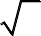 yk.xНули функции, промежутки знакопостоянства, монотонность(возрастание или убывание) на числовом промежутке. Наибольшее инаименьшеезначениефункции.Периодическиефункцииинаименьшийпериод.Градусная мера угла. Тригонометрическая окружность. Определениесинуса,косинуса,тангенсапроизвольногоугла.Основноетригонометрическоетождество.Значениятригонометрическихфункцийдляуглов0,30,45,60,90,180,270.Графикитригонометрическихфункцийycosx,ysinx,ytgx.Решениепростейшихтригонометрическихуравненийспомощьютригонометрической окружности.Понятиестепенисдействительнымпоказателем.Простейшиепоказательныеуравненияинеравенства.Показательнаяфункцияиееграфик.Логарифмчисла,основныесвойствалогарифма.Десятичныйлогарифм.Простейшиелогарифмическиеуравненияинеравенства.Логарифмическаяфункцияиееграфик.Понятиестепеннойфункциииееграфик.Простейшиеиррациональныеуравнения.Касательная к графику функции. Понятие производной функции вточкекактангенсугланаклонакасательной.Геометрическийифизическийсмыслпроизводной.Производныемногочленов.Точкиэкстремума(максимумаиминимума).Исследованиеэлементарныхфункцийнаточкиэкстремумаспомощьюпроизводной.Наглядная интерпретация.Понятиепервообразнойфункции.Физическийсмыслпервообразной.Понятиеобинтегралекакплощадиподграфикомфункции.ГеометрияФигуры	на	плоскости	и	в	пространстве.	Длина	и	площадь.Периметрыиплощадифигур.Параллельность и перпендикулярность прямых и плоскостей.Треугольники.Видытреугольников:остроугольные,тупоугольные,прямоугольные.	Катет	против	угла	в	30	градусов.	Внешний	уголтреугольника.Биссектриса,	медиана	и	высота	треугольника.	Равенствотреугольников.Решениезадачнаклетчатойбумаге.Равнобедренный	треугольник,	равносторонний	треугольник.Свойстваравнобедренноготреугольника.Соотношениямеждусторонамииугламивпрямоугольномтреугольнике.Тригонометрическиефункцииугловвпрямоугольномтреугольнике.ТеоремаПифагора.Применениетеоремсинусовикосинусов.Четырехугольники: параллелограмм, ромб, прямоугольник, квадрат,трапецияиихсвойства.Средняялиния треугольника итрапеции.Выпуклые  и   невыпуклые   фигуры.   Периметр   многоугольника.Правильныймногоугольник.Углынаплоскостиивпространстве.Вертикальныеисмежныеуглы.Суммавнутреннихугловтреугольника ичетырехугольника.Соотношениявквадратеиравностороннемтреугольнике.Диагонали многоугольника.Подобныетреугольникивпростейшихслучаях.Формулы площади прямоугольника, треугольника, ромба, трапеции.Окружность и круг. Радиус и диаметр. Длина окружности и площадь круга.Число.Вписанныйугол,вчастностиугол,опирающийсянадиаметр.Касательнаякокружности иеесвойство.Куб.Соотношения вкубе.Тетраэдр,правильныйтетраэдр.Правильнаяпирамидаипризма.Прямаяпризма.Изображениенекоторыхмногогранниковнаплоскости.Прямоугольныйпараллелепипед.ТеоремаПифагоравпространстве.Задачинавычислениерасстоянийвпространствеспомощьютеоремы Пифагора.Разверткапрямоугольногопараллелепипеда.Конус,цилиндр, шарисфера.Проекциифигурнаплоскость.Изображениецилиндра,конусаисферынаплоскости.Понятиеобобъемахтел.Использованиедлярешениязадачнанахождение геометрических величин формул объема призмы, цилиндра,пирамиды,конуса,шара.Понятиеоподобиинаплоскостиивпространстве.Отношениеплощадей иобъемовподобныхфигур.Вероятностьистатистика.ЛогикаикомбинаторикаЛогика. Верные и неверные утверждения. Следствие. Контрпример.Множество.Перебор вариантов.Таблицы.Столбчатыеикруговыедиаграммы.Числовые наборы. Среднее арифметическое, медиана, наибольшее инаименьшеезначения.Примерыизменчивыхвеличин.Частотаивероятностьсобытия.Случайныйвыбор.Вычислениевероятностейсобытийвопытахсравновозможнымиэлементарнымисобытиями.Независимыесобытия.Формуласложениявероятностей.Примеры случайных величин. Равномерное распределение. Примерынормальногораспределениявприроде.Понятиеозаконебольшихчисел.Основная базовая программаАлгебраиначалаанализаПовторение.Решениезадачсиспользованиемсвойствчиселисистем счисления, делимости, долей и частей, процентов, модулей чисел.Решение задач с использованием свойств степеней и корней, многочленов,преобразованиймногочленовидробно-рациональныхвыражений.Решениезадачсиспользованиемградусноймерыугла.Модульчислаиегосвойства.Решениезадачнадвижениеисовместнуюработуспомощьюлинейных и квадратных уравнений и их систем. Решение задач с помощьючисловыхнеравенствисистемнеравенствсоднойпеременной,сприменениемизображениячисловыхпромежутков.Решение задач с использованием числовых функций и их графиков.Использование свойств и графиков линейных и квадратичных функций,обратной пропорциональности и функцииy . Графическое решениеуравнений инеравенств.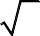 Тригонометрическая  окружность,  радианная  мера  угла.  Синус,косинус,тангенс,котангенспроизвольногоугла.Основноетригонометрическоетождествоиследствияизнего.Значениятригонометрическихфункцийдляуглов0,30,45,60,90,180,формулыприведения,формулыдвойногоаргумента..Нули функции, промежутки знакопостоянства, монотонность. Наибольшееинаименьшеезначениефункции.Периодическиефункции.Четностьинечетностьфункций.Сложныефункции.Тригонометрические	функции	ycosx,ysinx,ytgx.Функцияyctgx.Свойстваиграфикитригонометрическихфункций.Арккосинус,арксинус,арктангенсчисла.Арккотангенсчисла.Простейшие	тригонометрические	уравнения.	Решениетригонометрических уравнений.Обратныетригонометрическиефункции,ихсвойстваиграфики.Решениепростейшихтригонометрическихнеравенств.Степеньсдействительнымпоказателем,свойствастепени.Простейшиепоказательныеуравненияинеравенства.Показательнаяфункцияиеесвойстваи график.Логарифм числа, свойства логарифма. Десятичный логарифм. Числое. Натуральный логарифм. Преобразование логарифмических выражений.Логарифмическиеуравнения и неравенства.Логарифмическая функция иеесвойстваиграфик.Степеннаяфункцияиеесвойстваиграфик.Иррациональныеуравнения.Методинтерваловдлярешениянеравенств.Преобразования графиков функций: сдвиг вдоль координатных осей,растяжение и сжатие, отражение относительно координатных осей.Графические методы решения уравнений и неравенств. Решение уравненийинеравенств,содержащихпеременнуюподзнаком модуля.Системыпоказательных,логарифмическихииррациональныхуравнений.Системыпоказательных,логарифмических неравенств.Взаимнообратныефункции.Графикивзаимнообратныхфункций.Уравнения,системыуравнений спараметром.Производнаяфункциивточке.Касательнаякграфикуфункции.Геометрическийифизическийсмыслпроизводной.Производныеэлементарныхфункций.Правила дифференцирования.Втораяпроизводная,еегеометрическийифизическийсмысл.Понятие о непрерывных функциях. Точки экстремума (максимума иминимума). Исследование элементарных функций на точки экстремума,наибольшее и наименьшее значение с помощью производной. Построениеграфиков функций с помощью производных. Применение производной прирешении задач.Первообразная.Первообразныеэлементарныхфункций.Площадькриволинейнойтрапеции.ФормулаНьютона-Лейбница.Определенныйинтеграл. Вычисление площадей плоских фигур и объемов тел вращения спомощьюинтеграла.ГеометрияПовторение.Решениезадачсприменениемсвойствфигурнаплоскости.Задачинадоказательствоипостроениеконтрпримеров.Использование в задачах простейших логических правил. Решение задач сиспользованием теорем о треугольниках, соотношений в прямоугольныхтреугольниках, фактов, связанных с четырехугольниками. Решение задач сиспользованиемфактов,связанныхсокружностями.Решениезадачнаизмерения на плоскости, вычисление длин и площадей. Решение задач спомощьювекторовикоординат.Наглядная стереометрия. Фигуры и их изображения (куб, пирамида,призма). Основные понятия стереометрии и их свойства. Сечения куба итетраэдра.Точка, прямая и плоскость в пространстве, аксиомы стереометрии иследствияизних.Взаимноерасположениепрямыхиплоскостейвпространстве.Параллельностьпрямыхиплоскостейвпространстве.Изображениепростейшихпространственныхфигурна плоскости.Расстояниямеждуфигурамивпространстве.Углывпространстве.Перпендикулярностьпрямыхиплоскостей.Проекцияфигурынаплоскость.Признакиперпендикулярностипрямыхиплоскостейвпространстве.Теоремаотрехперпендикулярах.Многогранники.Параллелепипед.Свойствапрямоугольногопараллелепипеда. Теорема Пифагора в пространстве. Призма и пирамида.Правильная пирамида и правильная призма. Прямая пирамида. Элементыпризмы ипирамиды.Тела вращения: цилиндр, конус, сфера и шар. Основные свойствапрямого кругового цилиндра, прямого кругового конуса. Изображение телвращениянаплоскости.Представление об усеченном конусе, сечения конуса (параллельноеоснованию и проходящее через вершину), сечения цилиндра (параллельно иперпендикулярнооси),сеченияшара.Разверткацилиндраиконуса.Простейшиекомбинациимногогранниковителвращениямеждусобой. Вычисление элементов пространственных фигур (ребра, диагонали,углы).Площадьповерхностиправильнойпирамидыипрямойпризмы.Площадьповерхностипрямогокруговогоцилиндра,прямогокруговогоконусаишара.Понятиеобобъеме.Объемпирамидыиконуса,призмыицилиндра.Объем шара.Подобные телав пространстве.Соотношения между площадямиповерхностей иобъемами подобныхтел.Движениявпространстве:параллельныйперенос,центральнаясимметрия,симметрияотносительноплоскости,поворот.Свойствадвижений.Применениедвижений при решении задач.Векторы и координаты в пространстве. Сумма векторов, умножениевектора на число, угол между векторами. Коллинеарные и компланарныевекторы.Скалярноепроизведениевекторов.Теоремаоразложениивекторапотремнекомпланарнымвекторам.Скалярноепроизведениевектороввкоординатах.Применениевекторовприрешениизадачнанахождениерасстояний,длин,площадейи объемов.Уравнениеплоскостивпространстве.Уравнениесферывпространстве.Формуладлявычислениярасстояниямеждуточкамивпространстве.Вероятностьистатистика.РаботасданнымиПовторение.Решениезадачнатабличноеиграфическоепредставление данных. Использование свойств и характеристик числовыхнаборов:средних,наибольшегоинаименьшегозначения,размаха,дисперсии. Решение задач на определение частоты и вероятности событий.Вычисление вероятностей в опытах с равновозможными элементарнымиисходами.Решениезадачсприменениемкомбинаторики.Решениезадачна вычисление вероятностей независимых событий, применение формулысложения вероятностей. Решение задач с применением диаграмм Эйлера,деревавероятностей,формулыБернулли.Условная вероятность. Правило умножения вероятностей. Формулаполной вероятности.Дискретныеслучайныевеличиныираспределения.Независимыеслучайные величины. Распределение суммы и произведения независимыхслучайныхвеличин.Математическоеожиданиеидисперсияслучайнойвеличины.Математическоеожиданиеидисперсиясуммыслучайныхвеличин.Геометрическоераспределение.Биномиальноераспределениеиегосвойства.Непрерывныеслучайныевеличины.Понятиеоплотностивероятности.Равномерноераспределение.Показательноераспределение,егопараметры.Понятиеонормальномраспределении.Параметрынормальногораспределения. Примеры случайных величин, подчиненных нормальномузакону(погрешностьизмерений,рост человека).Неравенство Чебышева.Теорема Бернулли. Закон больших чисел.Выборочный метод измерения вероятностей. Роль закона больших чисел внауке,природеиобществе.Ковариациядвухслучайныхвеличин.Понятиеокоэффициентекорреляции.Совместныенаблюдениядвухслучайныхвеличин.Выборочный коэффициент корреляции.ФизикаПрограммаучебногопредмета«Физика»направленанаформированиеуобучающихсяфункциональнойграмотностииметапредметныхуменийчерезвыполнениеисследовательскойипрактической деятельности.Всистемеестественно-научногообразованияфизикакакучебныйпредметзанимаетважноеместовформированиинаучногомировоззренияиознакомленияобучающихсясметодаминаучногопознанияокружающегомира,атакжесфизическимиосновамисовременногопроизводстваибытовоготехническогоокружениячеловека;вформированиисобственнойпозициипоотношениюкфизическойинформации,полученной изразныхисточников.Успешностьизученияпредметасвязанасовладениемосновамиучебно-исследовательской деятельности, применением полученных знанийпри решении практическихи теоретическихзадач.В соответствии с ФГОС СОО образования физика может изучаться набазовомиуглубленномуровнях.Изучение физики на базовом уровне ориентировано на обеспечениеобщеобразовательнойиобщекультурнойподготовкивыпускников.Содержаниебазовогокурсапозволяетиспользоватьзнанияофизическихобъектахипроцессахдляобеспечениябезопасностиприобращении с приборами и техническими устройствами; для сохраненияздоровьяисоблюдениянормэкологическогоповеденияв окружающейсреде; дляпринятиярешений вповседневной жизни.Восновуизученияпредмета«Физика»набазовомиуглубленномуровнях в части формирования у обучающихся научного мировоззрения,освоенияобщенаучныхметодовпознания,атакжепрактическогоприменения научных знаний заложены межпредметные связи в областиестественных,математическихи гуманитарныхнаук.Программа составлена на основе модульного принципа построенияучебного материала.БазовыйуровеньФизикаиестественно-научныйметод познанияприродыФизика–фундаментальнаянаукаоприроде.Методынаучногоисследования физических явлений. Моделирование физических явлений ипроцессов.Физическийзакон–границыприменимости.Физическиетеории и принцип соответствия.Роль и место физики в формированиисовременной научной картины мира, в практической деятельности людей.Физикаикультура.МеханикаКинематика. Границыприменимостиклассическоймеханики.Механическоедвижениеиеговиды.Относительностьмеханическогодвижения.Системыотсчета.Скалярныеивекторныевеличины.Траекторияпуть.Важнейшиекинематическиехарактеристики–перемещение,скорость,ускорение.Равномерноеиравноускоренноедвижение.Равномерноедвижениепо окружности..Динамика.ПринципотносительностиГалилея.Взаимодействиетел.Явление инерции. Сила. Масса. Законы динамики Ньютона. Инерциальнаясистемаотсчета.Силатяжести,вес,невесомость.ЗаконыВсемирноготяготения,Гука,сухого тренияЗаконысохранениявмеханике.Импульсматериальнойточкиисистемы.Изменениеисохранениеимпульса.Использованиезаконовмеханикидляобъяснениядвижениянебесныхтелидляразвитиякосмическихисследований.Механическаяэнергиясистемытел.Законсохранениямеханическойэнергии.Работасилытяжестиисилыупругости.МолекулярнаяфизикаитермодинамикаМолекулярнаяфизика.Молекулярно-кинетическаятеория(МКТ)строениявеществаиееэкспериментальныедоказательства.Тепловоеравновесие.Абсолютнаятемпературакакмерасреднейкинетическойэнергии теплового движения частиц вещества. Модель идеального газа.Давлениегаза. Уравнениесостоянияидеальногогаза.Газовыезаконы.Агрегатные состояния вещества. Взаимные превращения жидкости игаза. Влажность воздуха. Строениеисвойстважидкостейитвердыхтел.Термодинамика.Внутренняяэнергия.Работаитеплопередачакакспособыизменениявнутреннейэнергиитела.Уравнениетепловогобаланса.Первыйзаконтермодинамики.Необратимостьтепловыхпроцессов.Принцип действияи КПДтепловыхмашин.Проведениеопытовпоизучениюсвойствгазов,жидкостейитвердыхтел,тепловыхпроцессови агрегатныхпревращений вещества.Практическоеприменениевповседневнойжизнифизическихзнанийосвойствахгазов,жидкостейитвердыхтел;обохранеокружающейсреды.ЭлектродинамикаЭлектростатика.Элементарныйэлектрическийзаряд.ЗаконсохраненияэлектрическогозарядаЭлектрическоеполе.ЗаконКулона.Напряженностьипотенциалэлектростатическогополя.Проводники,полупроводникиидиэлектрики.Электроемкость.Конденсатор.Законы постоянного тока. Постоянный электрический ток. Сила тока.Сопротивление.Последовательноеипараллельноесоединениепроводников.Электродвижущая сила.ЗаконОмадляполнойцепи.Электрическийтокавразличныхсредах.Электрическийтоквпроводниках,электролитах,полупроводниках,газахивакууме.Сверхпроводимость.Магнитноеполе.Вектормагнитнойиндукции.Действиемагнитного поля на проводник с током. СилаАмпера. СилаЛоренца.Магнитныесвойствавещества.Электромагнитная индукция. Магнитный поток. ПравилоЛенца.Магнитныйпоток.Законэлектромагнитнойиндукции.Явлениесамоиндукция.Индуктивность.Энергиямагнитногополя.Электромагнитноеполе.Энергия электромагнитногополя.КолебанияиволныМеханическиеколебания.Гармоническиеколебания.Свободные, затухающие, вынужденные колебания. Превращение энергиипри колебаниях.Резонанс.Электрическиеколебания. Колебательныйконтур.. Переменныйэлектрическийток.Резонансвэлектрическойцепи.Производство, передачаипотреблениеэлектрическойэнергии.Генерированиеэлектрическойэнергии.Трансформатор.Передачаэлектрическойэнергии.Механическиеволны. Продольныеипоперечныеволны. Длинаволны.Скоростьраспространенияволны.Звуковыеволны.Интерференцияволн.ПринципГюйгенса.Дифракцияволн.Электромагнитныеволны.Излучениеэлектромагнитныхволн.Свойстваэлектромагнитныхволн.Диапазоныэлектромагнитныхизлучений и ихпрактическоеприменение.ОптикаСветовыеволны.Геометрическаяоптика.Скоростьсвета.Законыотраженияипреломлениясвета.Формулатонкойлинзы.Волновыесвойствасвета.Основыспециальнойтеорииотносительности.Постулатытеорииотносительности.Инвариантностьмодуляскоростисветаввакууме.Принцип относительности Эйнштейна. Связь массы и энергии свободнойчастицы.ЭнергияпокояКвантоваяфизика. Физикаатомаиатомногоядра.Гипотеза М. Планка. Фотоэлектрический эффект. Опыты Столетова.Законыфотоэффекта.УравнениеЭйнштейна.Фотон.Корпускулярно-волновойдуализм.Соотношение неопределенностейГейзенберга.Планетарная	модель	атома.	Объяснение	линейчатого	спектраводороданаосновеквантовыхпостулатов Бора.Составистроениеатомногоядра.Энергиясвязиатомныхядер.Видырадиоактивныхпревращенийатомныхядер.Законрадиоактивногораспада.Ядерныереакции.Цепнаяреакцияделенияядер.Элементарныечастицы.Фундаментальныевзаимодействия.Значениефизикидляпониманиямираиразвитияпроизводительныхсил. Единаяфизическаякартинамира. Элементарныечастицы.Фундаментальныевзаимодействия.Физикаинаучно-техническаяреволюция.2.2.2.11.АстрономияИзучениеастрономиинабазовомуровнесреднегообщегообразования направлено надостижениеследующихцелей:осознаниепринципиальнойролиастрономиивпознаниифундаментальныхзаконовприродыиформированиисовременнойестественно-научной картинымира;приобретение знаний о физической природе небесных тел и систем,строенияиэволюцииВселенной,пространственныхивременныхмасштабахВселенной,наиболееважныхастрономическихоткрытиях,определившихразвитиенаукии техники;овладениеумениямиобъяснятьвидимоеположениеидвижениенебесныхтелпринципамиопределенияместоположенияивременипоастрономическимобъектам,навыкамипрактическогоиспользованиякомпьютерныхприложенийдляопределениявидазвездногонебавконкретномпунктедлязаданноговремени;развитие познавательных интересов, интеллектуальных и творческихспособностейвпроцессеприобретениязнанийпоастрономиисиспользованиемразличныхисточниковинформацииисовременныхинформационныхтехнологий;использованиеприобретенныхзнанийиуменийдлярешенияпрактическихзадачповседневной жизни;формированиенаучногомировоззрения;формированиенавыковиспользованияестественнонаучныхиособеннофизико-математическихзнанийдляобъективногоанализаустройстваокружающегомиранапримередостиженийсовременнойастрофизики,астрономии икосмонавтики.ПредметастрономииРоль астрономии в развитии цивилизации. Чтоизучает астрономия.ЭволюциявзглядовчеловеканаВселенную.Геоцентрическаяигелиоцентрическая	системы.	Методы	астрономическихисследований.Особенностиметодовпознаниявастрономии.Электромагнитное излучение, космические лучи и Гравитационные волныкакисточникинформацииоприродеисвойствахнебесныхтел.Наземныеикосмическиетелескопы,принципихработы.Космическиеаппараты.Спектральныйанализ.ЭффектДоплера.ЗаконсмещенияВина.ЗаконСтефана-Больцмана.Практическоеприменениеастрономическихисследований.Историяразвитияотечественнойкосмонавтики.ПервыйискусственныйспутникЗемли,полетЮ.А.Гагарина.Достижениясовременной космонавтики.Демонстрации:портретывыдающихсяастрономов;изображенияобъектовисследованиявастрономии.ОсновыпрактическойастрономииЗвезды и созвездия. Небесная сфера и звездная карта, Особые точкинебеснойсферы.Небесныекоординаты,использованиекомпьютерныхприложений для отображения звездного неба. Видимая звездная величина.Суточноедвижениесветил.Связь видимогорасположенияобъектов нанебе и географических координат наблюдателя. Движение Земли вокругСолнца. Движение и фазы Луны. Солнечные и лунные затмения. Время икалендарь.Демонстрации:географическийглобусЗемли;глобусзвездногонеба;звездныекарты;звездныекаталогиикарты;картачасовыхпоясов;модельнебеснойсферы;разныевидычасов(ихизображения);теллурий.Строениесолнечнойсистемы.ЗаконыдвижениянебесныхтелРазвитиепредставленийостроениимира.СтруктураимасштабыСолнечной системы. Конфигурация и условия видимости планет. МетодыопределениярасстоянийдотелСолнечнойсистемыиихразмеров.Небеснаямеханика.ЗаконыКеплера.Определениемасснебесныхтел.Движениеискусственныхнебесныхтел.ПриродателсолнечнойсистемыПроисхождение Солнечной системы. Система Земля - Луна. Планетыземной группы. Планеты-гиганты. Спутники и кольца планет. Малые телаСолнечной системы.Астероиднаяопасность.Демонстрации.динамическаямодельСолнечнойсистемы;изображениявидимогодвиженияпланет,планетныхконфигураций;портретыПтолемея,Коперника,Кеплера,Ньютона;схемаСолнечнойсистемы;фотоизображенияСолнцаиЛунывовремя затмений.глобусЛуны;динамическаямодельСолнечнойсистемы;изображениямежпланетныхкосмическихаппаратов;изображенияобъектовСолнечнойсистемы;космическиеснимкималыхтелСолнечнойсистемы;космическиеснимкипланетСолнечнойсистемы;таблицыфизическихиорбитальныххарактеристикпланетСолнечной системы;фотографияповерхностиЛуны.СолнцеизвездыЗвезды: основные физико-химические характеристики и их взаимнаясвязь.Разнообразиезвездныххарактеристикиихзакономерности.Определение расстояния до звезд, параллакс. Двойные и кратные звезды.Внесолнечныепланеты.ПроблемасуществованияжизнивоВселенной.Внутреннеестроениеиисточникиэнергиизвезд.Происхождениехимических элементов. Переменные и вспыхивающие звезды. Коричневыекарлики. Эволюция звезд, ее этапы и конечные стадии. Строение Солнца,солнечнойатмосферы.Проявлениясолнечнойактивности:пятна,вспышки,протуберанцы.Периодичностьсолнечнойактивности.Рольмагнитныхполей наСолнце.Солнечно-земныесвязи.Демонстрации.диаграммаГерцшпрунга–Рассела;схемавнутреннегостроениязвезд;схемавнутреннегостроенияСолнца;схемаэволюционныхстадийразвитиязвезднадиаграммеГерцшпрунга–Рассела;фотографииактивныхобразованийнаСолнце,атмосферыикороныСолнца;фотоизображения взрывовновыхисверхновыхзвезд;фотоизображенияСолнцаиизвестныхзвезд.Строение иэволюцияВселеннойНашаГалактика-Млечныйпуть.СоставиструктураГалактики.Звездныескопления.Межзвездныйгазипыль.ВращениеГалактики.Темнаяматерия.Открытиедругихгалактик.Многообразиегалактикиихосновныехарактеристики.Сверхмассивныечерныедырыиактивностьгалактик.Представление о космологии. Красное смещение. Закон Хаббла. Основысовременнойкосмологии.ЭволюцияВселенной.БольшойВзрыв.Реликтовоеизлучение.Темнаяэнергия.Демонстрации.изображения	радиотелескопов	и	космических	аппаратов,использованныхдляпоискажизниво Вселенной;схемастроенияГалактики;схемымоделейВселенной;таблица-схемаосновныхэтаповразвитияВселенной;фотографиизвездныхскопленийитуманностей;фотографииМлечногоПути;фотографииразныхтиповгалактик.2.2.2.21.ХимияВсистемеестественно-научногообразованияхимиякакучебныйпредмет	занимает	важное		место		в	познании	законов	природы,формировании		научной	картины	мира,		химической		грамотности,необходимойдляповседневнойжизни,навыковздоровогоибезопасногодлячеловекаиокружающейегосредыобразажизни,атакжев воспитанииэкологической	культуры,		формировании	собственной	позиции	поотношению к химической информации, получаемой из разных источников.Успешностьизучения	учебногопредметасвязанасовладениемосновнымипонятиямихимии,научнымифактами,законами,теориями,применениемполученныхзнанийприрешениипрактическихзадач.В соответствии с ФГОС СОО химия может изучаться на базовом иуглубленномуровнях.Изучение химии на базовом уровне ориентировано на обеспечениеобщеобразовательнойиобщекультурнойподготовкивыпускников.Содержаниебазовогокурсапозволяетраскрытьведущиеидеииотдельныеположения,важныевпознавательномимировоззренческомотношении:зависимостьсвойстввеществотсоставаистроения;обусловленностьприменениявеществихсвойствами;материальноеединствонеорганическихиорганическихвеществ;возрастающаярольхимии в создании новых лекарств и материалов, в экономии сырья, охранеокружающей среды.Изучение предмета «Химия» в части формирования у обучающихсянаучногомировоззрения,освоенияобщенаучныхметодовпознания,атакжепрактическогоприменениянаучныхзнанийоснованонамежпредметныхсвязяхспредметамиобластейестественных,математическихигуманитарныхнаук.Программаучебногопредмета«Химия»составленанаосновемодульного принципапостроенияучебного материала.БазовыйуровеньОсновыорганическойхимии.Теория строения органических соединений. Появление и развитиеорганической химии как науки. Предмет органической химии. Место изначение органической химиивсистеме естественныхнаук.Химическое строение как порядок соединения атомовв молекулесогласноихвалентности.ОсновныеположениятеориихимическогостроенияорганическихсоединенийА.М.Бутлерова.Углеродный  скелеторганическоймолекулы.Кратностьхимическойсвязи.Зависимостьсвойств веществ от химического строения молекул. Изомерия и изомеры.Понятиеофункциональнойгруппе.Принципыклассификацииорганических соединений. Систематическая международная номенклатураипринципыобразования названий органическихсоединений.УглеводородыиихприродныеисточникиАлканы. Строение молекулы метана. Гомологический ряд алканов.Гомологи. Номенклатура. Изомерия углеродного скелета. Закономерностиизмененияфизическихсвойств.Химическиесвойства(напримереметанаиэтана):реакциизамещения(галогенирование),дегидрированиякакспособыполученияважнейшихсоединенийворганическомсинтезе.Горениеметанакакодинизосновныхисточниковтеплавпромышленности и быту. Нахождение в природе и применение алканов.Понятиеоциклоалканах..Алкены. Строение молекулы этилена. Гомологический ряд алкенов.Номенклатура.Изомерияуглеродногоскелетаиположениякратнойсвязивмолекуле.Химическиесвойства(напримереэтилена):реакцииприсоединения(галогенирование,гидрирование,гидратация,гидрогалогенирование)какспособполученияфункциональныхпроизводныхуглеводородов,горения.Полимеризацияэтиленакакосновноенаправлениеегоиспользования.Полиэтиленкаккрупнотоннажныйпродуктхимическогопроизводства.Применениеэтилена.Алкадиены и каучуки. Понятие об алкадиенах как углеводородах сдвумя двойными связями. Полимеризация дивинила (бутадиена-1,3) какспособ получения синтетического каучука. Натуральный и синтетическийкаучуки.Вулканизациякаучука. Резина.Применениекаучукаирезины.Алкины.Строениемолекулыацетилена.Гомологическийрядалкинов.Номенклатура.Изомерияуглеродногоскелетаиположениякратной связи в молекуле. Химические свойства (на примере ацетилена):реакцииприсоединения(галогенирование,гидрирование,гидратация,гидрогалогенирование)какспособполученияполимеровидругихполезныхпродуктов.Горениеацетиленакакисточниквысокотемпературного пламени для сварки и резки металлов. Применениеацетилена.Арены.Бензолкакпредставительароматическихуглеводородов.Строениемолекулыбензола.Химическиесвойства: реакциизамещения(галогенирование)какспособполученияхимическихсредствзащитырастений,присоединения(гидрирование)какдоказательствонепредельногохарактерабензола.Реакциягорения.Применениебензола.Нефть и способы ее переработки. Состав нефти.Переработка нефти:перегонкаикрекинг.КислородсодержащиеорганическиесоединенияСпирты. Классификация, номенклатура, изомерия спиртов. Метанолиэтанолкакпредставителипредельныходноатомныхспиртов.Химические свойства (на примере метанола и этанола): взаимодействие снатриемкакспособустановленияналичиягидроксогруппы,реакциясгалогено водородами как способ получения растворителей, дегидратациякакспособполученияэтилена.Реакциягорения:спиртыкактопливо.Применение метанола и этанола. Физиологическое действие метанола иэтаноланаорганизмчеловека.Этиленгликольиглицеринкакпредставители предельных многоатомных спиртов. Качественная реакцияна многоатомные спирты и ее применение для распознавания глицерина всоставе косметических средств.Практическое применение этиленгликоляи глицерина.Фенол.Строениемолекулыфенола.Взаимноевлияниеатомоввмолекулефенола.Химическиесвойства:взаимодействиеснатрием,гидроксидом натрия,бромом.Применениефенола.Альдегиды. Метаналь (формальдегид) и этаналь (ацетальдегид) какпредставителипредельныхальдегидов.Качественныереакциинакарбонильную группу (реакция «серебряного зеркала», взаимодействие сгидроксидоммеди(II)иихприменениедляобнаруженияпредельныхальдегидоввпромышленныхсточныхводах.Токсичностьальдегидов.Применениеформальдегидаиацетальдегида.Карбоновыекислоты.Уксуснаякислотакакпредставительпредельных одноосновных карбоновых кислот. Химические свойства (напримере уксусной кислоты): реакции с металлами, основными оксидами,основаниямиисолямикакподтверждениесходстваснеорганическимикислотами. Реакция этерификации как способ получения сложных эфиров.Применениеуксуснойкислоты.Представлениеовысшихкарбоновыхкислотах.Сложныеэфирыижиры.Сложныеэфирыкакпродуктывзаимодействиякарбоновыхкислотсоспиртами.Применениесложныхэфиров в пищевой и парфюмерной промышленности. Жиры как сложныеэфиры глицерина и высших карбоновых кислот. Растительные и животныежиры,ихсостав.Распознаваниерастительныхжировнаоснованииихнепредельногохарактера.Применениежиров.Гидролизилиомылениежиров как способ промышленного получения солей высших карбоновыхкислот.Мылáкаксоливысших карбоновых кислот.Моющиесвойствамыла.Углеводы.Классификацияуглеводов.Нахождениеуглеводоввприроде.Глюкозакакальдегидоспирт.Брожениеглюкозы.Сахароза.Гидролиз сахарозы. Крахмал и целлюлоза как биологические полимеры.Химическиесвойствакрахмалаицеллюлозы(гидролиз,качественнаяреакция с йодом на крахмал и ее применение для обнаружения крахмала впродуктахпитания).Применениеибиологическаярольуглеводов.Понятиеоб искусственныхволокнахнапримере ацетатноговолокна.Идентификацияорганическихсоединений.Генетическаясвязьмежду классами органических соединений.Типы химических реакций ворганическойхимии.Азотсодержащие органическиесоединенияАмины.Метиламинкакпредставительалифатическихаминовианилин—какароматических.Основностьаминоввсравнениисосновными свойствами аммиака. Анилин и его свойства (взаимодействие ссоляной кислотойи бромнойводой).Взаимное влияние атомов в молекулах органических соединений напримереанилина.ПолучениеанилинапореакцииН.Н.Зинина.Применениеанилина.Аминокислоты и белки. Состав и номенклатура. Аминокислоты какамфотерныеорганическиесоединения.Пептиднаясвязь.Биологическоезначениеα-аминокислот.Областипримененияаминокислот.Белкикакприродные биополимеры. Состав и строение белков. Химические свойствабелков:гидролиз,денатурация.Обнаружениебелковприпомощикачественных (цветных) реакций. Превращения белков пищи в организме.Биологическиефункциибелков.Нуклеиновые кислоты. Нуклеиновые кислоты как полинуклеотиды.Строение нуклеотида. РНК и ДНК в сравнении.Их роль в хранении ипередаченаследственнойинформации.Понятиеогеннойинженерииибиотехнологии.Генетическаясвязьмеждуклассами  органических   соединений.Понятиеогенетическойсвязиигенетическихрядах.ХимияижизньПластмассыиволокна.Полимеризацияиполиконденсациякакспособыполучениясинтетическихвысокомолекулярныхсоединений.Получение искусственных высокомолекулярных соединений химическоймодификациейприродныхполимеров.Строениеполимеров:линейное,пространственное, сетчатое. Понятие о пластмассах. Термопластичные итермореактивныеполимеры.Отдельныепредставителисинтетическихиискусственныхполимеров:фенолоформальдегидныесмолы,поливинилхлорид,тефлон,целлулоид.Понятиеохимическихволокнах.Натуральные,синтетическиеиискусственныеволокна.Классификацияиотдельныепредставителихимическихволокон:ацетатное(триацетатныйшелк)ивискозное,винилхлоридное (хлорин), полинитрильное(нитрон), полиамидное (капрон,найлон),полиэфирное(лавсан).Ферменты.Ферментыкакбиологическиекатализаторыбелковойприроды.ПонятиеорНсреды.Особенностистроенияисвойств(селективность и эффективность, зависимость действия от температуры ирНсредыраствора)ферментовпосравнениюснеорганическимикатализаторами.Роль ферментов вжизнедеятельности живых организмови производстве.Витамины.Понятиеовитаминах.Видывитаминнойнедостаточности.Классификациявитаминов.ВитаминСкакпредставительводорастворимыхвитаминовивитаминАкакпредставительжирорастворимыхвитаминов.Гормоны.Понятиеогормонахкакбиологическиактивныхвеществах,выполняющихэндокриннуюрегуляциюжизнедеятельностиорганизмов.Важнейшиесвойствагормонов:высокаяфизиологическаяактивность,дистанционноедействие,быстроеразрушениевтканях.Отдельные представители гормонов: инсулин и адреналин. Профилактикасахарного диабета.Лекарства.Лекарственная химия: от ятро химии и фармакотерапиидо химиотерапии. Антибиотики и дисбактериоз. Наркотические вещества.Наркомания,борьбасней и профилактика.ТеоретическиеосновыхимииСтроениевеществ.Современнаямодельстроенияатома.Электронная конфигурация атома. Основное и возбужденные состоянияатомов.Классификацияхимическихэлементов(s-,p-,d-элементы).Особенностистроенияэнергетическихуровнейатомовd-элементов.ПериодическаясистемахимическихэлементовД.И.Менделеева.Физический смысл Периодического закона Д.И. Менделеева. Причины изакономерностиизменениясвойствэлементовиихсоединенийпопериодамигруппам.Электроннаяприродахимическойсвязи.Электроотрицательность.Видыхимическойсвязи(ковалентная,ионная,металлическая,водородная)имеханизмыееобразования.Кристаллические и аморфные вещества. Типы кристаллических решеток(атомная,молекулярная,ионная,металлическая).Зависимостьфизическихсвойстввеществаоттипакристаллическойрешетки.Причины многообразиявеществ.Дисперсные системы. Понятие о коллоидах (золи, гели). Истинныерастворы. Реакции в растворах электролитов. рH раствора как показателькислотности среды.Химическиереакции.Гомогенныеигетерогенныереакции.Скоростьреакции,еезависимостьотразличныхфакторов:природыреагирующих веществ, концентрации реагирующих веществ, температуры,площадиреакционнойповерхности,наличиякатализатора.Ролькатализатороввприродеипромышленномпроизводстве.Обратимостьреакций.Химическоеравновесиеиегосмещениеподдействиемразличныхфакторов(концентрацияреагентовилипродуктовреакции,давление,температура)длясозданияоптимальныхусловийпротеканияхимическихпроцессов..Гидролизсолей.Значениегидролизавбиологическихобменныхпроцессах.Окислительно-восстановительныереакциивприроде,производственныхпроцессахижизнедеятельностиорганизмов.Электролиз.Общиеспособыполученияметалловинеметаллов.Электролиз растворов и расплавов электролитов напримере хлориданатрия. Электролитическое получение алюминия. Практическое значениеэлектролиза.ВеществаиихсвойстваОбщиесвойстваметаллов.Химическиесвойстваметалловкаквосстановителей.Взаимодействиеметалловснеметаллами,водой,кислотами и растворами солей.Металлотермия.Общие свойства неметаллов. Химические свойства неметаллов какокислителей.Взаимодействиесметаллами,водородомидругиминеметаллами.Свойстванеметалловкаквосстановителей.Взаимодействиеспростыми и сложнымивеществами-окислителями.Химияисовременноеобщество.Научныеметодыпознаниявхимии.Источникихимическойинформации.Поискинформациипоназваниям,идентификаторам,структурным формулам. Моделирование химических процессов и явлений,химическийанализи синтезкак методы научногопознания.Химияиздоровье.Химия	в	повседневной	жизни.	Моющие	и	чистящие	средства.Средстваборьбысбытовыминасекомыми:репелленты,инсектициды.Средстваличнойгигиеныикосметики.Правилабезопаснойработыседкими,горючимиитоксичнымивеществами,средствамибытовойхимии.Химияиэкология.Химическоезагрязнениеокружающейсредыиего последствия. Охрана гидросферы, почвы, атмосферы, флоры и фауныотхимическогозагрязнения.БиологияВ системе естественно-научного образования биология как учебныйпредмет занимает важное место в формировании: научной картины мира;функциональнойграмотности,необходимойдляповседневнойжизни;навыковздоровогоибезопасногодлячеловекаиокружающейсредыобраза жизни; экологического сознания; ценностного отношения к живойприроде и человеку; собственной позиции по отношению к биологическойинформации,получаемойизразныхисточников.Изучениебиологиисоздаетусловиядляформированияуобучающихсяинтеллектуальных,гражданских,коммуникационныхиинформационныхкомпетенций.Освоение программы по биологии обеспечивает овладение основамиучебно-исследовательскойдеятельности,научнымиметодамирешенияразличныхтеоретическихи практическихзадач.Изучениебиологиинабазовомуровнеориентированонаобеспечениеобщеобразовательнойиобщекультурнойподготовкивыпускников.Набазовомиуглубленномуровняхизучениепредмета«Биология»вчастиформированияуобучающихсянаучногомировоззрения,освоенияобщенаучныхметодов,освоенияпрактическогоприменения	научных	знаний	основано	на	межпредметных	связях	спредметами областей естественных, математических и гуманитарных наук.Программаучебногопредмета«Биология»составленанаосновемодульногопринципапостроенияучебногоматериала,неопределяетколичествачасовнаизучениеучебногопредметаинеограничиваетвозможностиегоизучениявтомилииномклассе.Предлагаемаяпрограмма учитывает возможность получения знанийв том числе через практическую деятельность. В программе содержитсяпримерный переченьлабораторныхипрактическихработ.БазовыйуровеньБиологиякаккомплекс наукоживойприродеБиологиякаккомплекснаянаука,методынаучногопознания,используемыевбиологии.Современныенаправлениявбиологии.Рольбиологиивформированиисовременнойнаучнойкартинымира,практическоезначениебиологическихзнаний.Биологическиесистемыкакпредметизучениябиологии.СтруктурныеифункциональныеосновыжизниМолекулярныеосновыжизни.Неорганическиевещества,ихзначение. Органические вещества (углеводы, липиды, белки, нуклеиновыекислоты,АТФ)иихзначение.Биополимеры.Другиеорганическиевещества клетки.Нанотехнологиивбиологии.Цитология, методы цитологии. Роль клеточной теории в становлениисовременнойестественно-научнойкартинымира.Клеткипрокариотиэукариот.Основные части и органоидыклетки,ихфункции.Вирусы – неклеточная форма жизни, меры профилактики вирусныхзаболеваний.Жизнедеятельностьклетки.Пластическийобмен.Фотосинтез,хемосинтез.Биосинтезбелка.Энергетическийобмен.Хранение,передачаиреализациянаследственнойинформациивклетке.Генетическийкод.Ген,геном.Геномика.Влияниенаркогенныхвеществнапроцессывклетке.Клеточныйцикл:интерфазаиделение.Митозимейоз,ихзначение.Соматическиеиполовыеклетки.ОрганизмОрганизм—единоецелое.Жизнедеятельностьорганизма.Регуляцияфункцийорганизма,гомеостаз.Размножениеорганизмов(бесполоеиполовое).Способыразмноженияурастенийиживотных.Индивидуальноеразвитиеорганизма(онтогенез).Причинынарушенийразвития.Репродуктивноездоровьечеловека;последствиявлиянияалкоголя,никотина,наркотических веществ на эмбриональное развитие человека. Жизненныециклыразныхгруппорганизмов.Генетика,методыгенетики.Генетическаятерминологияисимволика.ЗаконынаследственностиГ. Менделя.Хромосомнаятеориянаследственности.Определениепола.Сцепленноесполомнаследование.Генетикачеловека.Наследственныезаболеваниячеловекаиихпредупреждение.Этическиеаспектывобластимедицинскойгенетики.Генотип и среда. Ненаследственная изменчивость. Наследственнаяизменчивость.Мутагены,ихвлияние наздоровьечеловека.Доместикацияиселекция.Методыселекции.Биотехнология,еенаправления и перспективы развития.Биобезопасность.ТеорияэволюцииРазвитиеэволюционныхидей,эволюционнаятеорияЧ. Дарвина.Синтетическаятеорияэволюции.Свидетельстваэволюцииживойприроды.Микроэволюцияимакроэволюция.Вид,егокритерии.Популяция – элементарная единица эволюции. Движущие силы эволюции,ихвлияние нагенофондпопуляции.Направления эволюции.Многообразиеорганизмовкакрезультатэволюции.Принципыклассификации,систематика.РазвитиежизнинаЗемлеГипотезыпроисхожденияжизнинаЗемле.Основныеэтапыэволюции органическогомиранаЗемле.Современные представления о происхождении человека. Эволюциячеловека(антропогенез).Движущиесилы антропогенеза.Расы человека,ихпроисхождениеиединство.ОрганизмыиокружающаясредаПриспособления организмов к действию экологических факторов.Биогеоценоз.	Экосистема.	Разнообразие	экосистем.Взаимоотношенияпопуляцийразныхвидоввэкосистеме.Круговоротвеществипотокэнергиивэкосистеме.Устойчивостьидинамикаэкосистем.Последствиявлияния деятельности человека на экосистемы.Сохранениебиоразнообразия какосноваустойчивостиэкосистемы.Структурабиосферы.Закономерностисуществованиябиосферы.Круговоротывеществвбиосфере.Глобальныеантропогенныеизменениявбиосфере.Проблемыустойчивого развития.Перспективыразвитиябиологическихнаук.ФизическаякультураОбщей целью образования в области физической культуры являетсяформированиеуобучающихсяустойчивыхмотивовипотребностейвбережном отношении к своему здоровью, целостном развитии физическихипсихическихкачеств,творческомиспользованиисредствфизическойкультурыворганизацииздоровогообразажизни.Освоениеучебногопредмета направлено на приобретениекомпетентности в физкультурно-оздоровительнойиспортивнойдеятельности,овладениенавыкамитворческого сотрудничества в коллективных формах занятий физическимиупражнениями.Учебныйпредмет«Физическаякультура»изучаетсянамежпредметнойосновепрактическисовсемипредметнымиобластямисреднего общегообразования.БазовыйуровеньФизическаякультураиздоровый образжизниСовременные оздоровительные системы физического воспитания, ихрольвформированииздоровогообразажизни,сохранениитворческойактивности и долголетия, предупреждении профессиональных заболеванийивредныхпривычек,поддержании репродуктивной функции.Оздоровительныемероприятияповосстановлениюорганизмаиповышению работоспособности: гимнастика при занятиях умственной ифизическойдеятельностью;сеансыаутотренинга,релаксацииисамомассажа,банныепроцедуры.Система индивидуальных занятий оздоровительной и тренировочнойнаправленности, основы методики их организации и проведения, контрольи оценкаэффективностизанятий.Особенностисоревновательнойдеятельностивмассовыхвидахспорта;правилаорганизацииипроведениясоревнований,обеспечениебезопасности,судейство.Формыорганизациизанятийфизическойкультурой.Государственныетребованиякуровнюфизическойподготовленности населения при выполнении нормативов Всероссийскогофизкультурно-спортивногокомплекса«Готовктрудуиобороне»(ГТО).СовременноесостояниефизическойкультурыиспортавРоссии.ОсновызаконодательстваРоссийскойФедерациивобластифизическойкультуры,спорта,туризма,охраныздоровья.Физкультурно-оздоровительнаядеятельностьОздоровительныесистемыфизическоговоспитания.Современныефитнес-программы,направленныенадостижениеиподдержание оптимального качества жизни, решение задач формированияжизненнонеобходимыхиспортивноориентированныхдвигательныхнавыковиумений.Индивидуально ориентированные здоровьесберегающие технологии:гимнастикаприумственнойифизическойдеятельности;комплексыупражнений адаптивной физической культуры; оздоровительная ходьба ибег.ФизическоесовершенствованиеСовершенствованиетехникиупражненийбазовыхвидовспорта:акробатические и гимнастические комбинации (на спортивных снарядах);бегнакороткие,средниеидлинныедистанции;прыжкивдлинуивысотусразбега;метаниегранаты;передвижениеналыжах;плавание;техническиеприемыикомандно-тактическиедействиявкомандных(игровых) видах; техническая и тактическая подготовка в национальныхвидахспорта.Спортивныеединоборства:технико-тактическиедействиясамообороны; приемыстраховки исамостраховки.Прикладная физическая подготовка: полосы препятствий; кросс попересеченнойместностисэлементамиспортивногоориентирования;прикладноеплавание.ОсновыбезопасностижизнедеятельностиОпасныеичрезвычайныеситуации,усилениеглобальнойконкуренцииинапряженностивразличныхобластяхмежгосударственногоимежрегиональноговзаимодействиятребуютформированияуобучающихсякомпетенциивобластиличнойбезопасностивусловиях опасных ичрезвычайных ситуацийсоциальносложногоитехническинасыщенногоокружающегомира,атакжеготовностиквыполнениюгражданскогодолгапозащитеОтечества.Целью изучения и освоенияпрограммы учебного предмета «Основыбезопасности жизнедеятельности» является формирование у выпускникакультурыбезопасностижизнедеятельностивсовременноммире,получениеимначальныхзнанийвобластиобороныиначальнаяиндивидуальная подготовка по основам военной службы в соответствии стребованиями,предъявляемыми ФГОССОО.Учебныйпредмет«Основыбезопасностижизнедеятельности»являетсяобязательнымдляизучениянауровнесреднегообщегообразования,осваиваетсянабазовомуровнеиявляетсяоднойизсоставляющихпредметнойобласти«Физическаякультура,экологияиосновы безопасности жизнедеятельности».Программа определяет содержание по учебному предмету «Основыбезопасностижизнедеятельности»вформеиобъеме,которыесоответствуютвозрастнымособенностямобучающихсяиучитываютвозможность освоения ими теоретической и практической деятельности,чтоявляетсяважнейшим компонентом развивающегообучения.«Основыбезопасностижизнедеятельности»какучебныйпредметобеспечивает:сформированностьэкологическогомышления,навыковздорового,безопасногоиэкологическицелесообразногообразажизни,пониманиерисковиугрозсовременногомира;знаниеправиливладениенавыкамиповедениявопасныхичрезвычайныхситуацияхприродного,техногенногоисоциальногохарактера;владение умением сохранять эмоциональную устойчивость в опасных ичрезвычайныхситуациях,атакженавыкамиоказанияпервойпомощипострадавшим;умениедействоватьиндивидуальноивгруппевопасныхичрезвычайныхситуациях;формированиеморально-психологическихифизическихкачествгражданина,необходимыхдляпрохождениявоенной службы;воспитаниепатриотизма,уважениякисторическомуикультурномупрошломуРоссиии ееВооруженнымСилам;изучениегражданамиосновныхположенийзаконодательстваРоссийскойФедерациивобластиобороныгосударства,воинскойобязанностиивоеннойслужбы;приобретениенавыковвобластигражданскойобороны;изучениеосновбезопасностивоеннойслужбы,основогневой,индивидуальной тактической и строевой подготовки, сохранения здоровьявпериодпрохождениявоеннойслужбыиэлементовмедицинскойподготовки, вопросов радиационной, химической и биологической защитывойск инаселения.Программаучебногопредмета«Основыбезопасностижизнедеятельности» предполагает получение знаний через практическуюдеятельностьиспособствуетформированиюуобучающихсяуменийбезопасно использовать различное учебное оборудование, в т. ч. другихпредметныхобластей,анализироватьполученныерезультаты,представлятьинаучноаргументироватьполученные выводы.Межпредметнаясвязьучебногопредмета«Основыбезопасностижизнедеятельности»с  такими  предметами,  как  «Физика»,  «Химия»,«Биология»,	«География»,	«Информатика»,	«История»,«Обществознание»,«Право»,«Экология»,«Физическаякультура»способствуетформированиюцелостногопредставленияобизучаемомобъекте, явлении, содействует лучшему усвоению содержания предмета,установлению более прочных связей обучающихся с повседневной жизньюиокружающиммиром,усилениюразвивающейикультурнойсоставляющей программы.Содержаниеучебного	предметаБазовыйуровеньМодуль1.Основыбезопасностиличности,обществаигосударстваРаздел1.ОсновыкомплекснойбезопасностиОбеспечениеличнойбезопасностивповседневнойжизни.Автономное пребывание человека в природной среде. Добровольнаяи вынужденная автономия. Способы подготовки человека к автономномусуществованию. Обеспечение личной безопасности на дорогах. Правилабезопасногоповедениянадорогахпешеходовипассажиров.Общиеобязанностиводителя.Пожарнаябезопасность.Праваиобязанностиграждан в области пожарной безопасности. Правила личной безопасностипри пожаре. Обеспечение личной безопасности на водоёмах в различноевремя года. Безопасный отдых у воды. Соблюдение правил безопасностиприкупаниивоборудованныхи необорудованныхместах.Обеспечение личной безопасности в различных бытовых ситуациях.Безопасноеобращениесэлектричеством,бытовымгазомисредствамибытовойхимии.Мерыбезопасностиприработесинструментами.Безопасностьикомпьютер.Обеспечениеличнойбезопасностивкриминогенных ситуациях. Наиболее вероятные ситуации криминогенногохарактера на улице, в транспорте, в общественном месте, в подъезде дома,влифте.Правилабезопасногоповедениявместахсповышеннойкриминогенной опасностью.ЛичнаябезопасностьвусловияхчрезвычайныхситуацийЧрезвычайные ситуации природного и техногенногохарактера, причиныих возникновения и возможные последствия. Рекомендации населению поправиламбезопасногоповедениявусловияхчрезвычайныхситуацийприродногоитехногенногохарактерадляминимизацииихпоследствий.Современный комплекс проблем безопасности военного характераВоенныеугрозынациональнойбезопасностиРоссии.Национальныеинтересы России в военной сфере, защита её независимости, суверенитета,демократическогоразвитиягосударства,обеспечениенациональнойобороны.Характерсовременныхвойнивооружённыхконфликтов.Военныйконфликт,вооружённыйконфликт,локальнаявойна,региональнаявойна,крупномасштабнаявойна.Раздел	2.	Защита		населения	Российской		Федерации	отчрезвычайных ситуаций природного и техногенного характераНормативно-правовая	база	и		организационные	основы		по	защитенаселения	от		чрезвычайных			ситуаций		природного	и	техногенногохарактераНормативно-правоваябазаРоссийскойФедерациивобластиобеспечениябезопасностинаселенияв чрезвычайных ситуациях.Единаягосударственнаясистемапредупрежденияиликвидациичрезвычайныхситуаций (РСЧС),еёструктураизадачи.Раздел3.ОсновыпротиводействиятерроризмуиэкстремизмувРоссийской ФедерацииОбщиепонятияотерроризмеиэкстремизме.Экстремизм и терроризм — чрезвычайные опасности для общества игосударстваТерроризмитеррористическаядеятельность,ихцелиипоследствия. Факторы, способствующие вовлечению в террористическуюдеятельность.Профилактикаихвлияния.Экстремизмиэкстремистскаядеятельность.Основныепринципыинаправлениятеррористическойиэкстремистской деятельности.Нормативно-правоваябазаборьбыстерроризмомиэкстремизмомвРоссийскойФедерации.ОсновныеположенияКонституцииРоссийскойФедерации,положения Федеральных законов «О противодействии терроризму» и «Опротиводействииэкстремистскойдеятельности»,положенияКонцепциипротиводействиятерроризмувРоссийскойФедерации,вкоторыхопределенынормативно-правовыеосновыборьбыстерроризмомиэкстремизмом.РольгосударствавобеспечениизащитынаселениястраныоттеррористическойиэкстремистскойдеятельностииобеспечениенациональнойбезопасностиРоссийскойФедерации.Организационныеосновы системы противодействия терроризму и экстремизму в РоссийскойФедерацииНациональныйантитеррористическийкомитет(НАК),егопредназначение, структура и задачи. Контртеррористическая операция иусловияеёпроведения.Правовойрежимконтртеррористическойоперации.Рольиместогражданскойоборонывпротиводействиитерроризму.ПрименениеВооружённыхСилРоссийскойФедерациивборьбестерроризмом.УчастиеВооружённыхСилРоссийскойФедерациивпресечениимеждународнойтеррористическойдеятельностизапределами страны.Духовно-нравственныеосновыпротиводействиятерроризмуиэкстремизму.Значениенравственныхпозицийиличныхкачествучащихсявформированииантитеррористическогоповедения.Ролькультурыбезопасности жизнедеятельности в формировании антитеррористическогоповеденияи антиэкстремистскогомышления.Уголовнаяответственностьзаучастиевтеррористическойиэкстремистской деятельности.Уголовнаяответственностьзатеррористическуюдеятельность.Уголовный кодекс Российской Федерации об ответственности за участ ие втеррористической деятельности. Федеральный закон «О противодействииэкстремистскойдеятельности»обответственностизаосуществлениеэкстремистскойдеятельности.УголовныйкодексРоссийскойФедерацииоб уголовнойответственности за экстремистскуюдеятельность.Обеспечениеличнойбезопасностиприугрозетеррористическогоакта Правила безопасного поведения при угрозе террористического акта.Правилаоказания само-ивзаимопомощипострадавшим оттеракта.Модуль2.ОсновымедицинскихзнанийиздоровогообразажизниРаздел4.ОсновыздоровогообразажизниОсновымедицинскихзнанийипрофилактикаинфекционныхзаболеваний.Сохранениеиукреплениездоровья—важнаячастьподготовкимолодёжиквоеннойслужбеитрудовойдеятельности.Основныетребования, предъявляемые к здоровью гражданина при поступлении егонавоеннуюслужбу.Духовныеифизическиекачествачеловека,способствующиеуспешномувыполнениюобязанностейвпрофессиональнойдеятельности.Основныеинфекционныезаболевания,ихклассификацияипрофилактика.Здоровыйобразжизнииегосоставляющие.ЗдоровыйобразжизнииегосоставляющиеЗдоровыйобразжизникакиндивидуальнаясистемаповедениячеловека,направленнаянасохранениеиукреплениеегоздоровья.Факторы,влияющиеназдоровье.Основныесоставляющиездоровогообразажизни.Биологическиеритмыиихвлияниенаработоспособность.Основныепонятияобиологическихритмахчеловека,ихвлияниенауровень жизнедеятельности человека, профилактика утомления. Значениедвигательной активности и физической культуры для здоровья человека.Необходимостьвыработкипривычкинауровнепотребностиксистематическим занятиям физической культурой. Вредные привычки и ихсоциальныепоследствия.Курениеиупотреблениеалкоголя—разновидности наркомании. Наркомания — это практически неизлечимоезаболевание,связанноесзависимостьюотпотреблениянаркотика.Профилактиканаркомании.Модуль3.ОбеспечениевоеннойбезопасностигосударстваРаздел.5.Основыобороныгосударства.Гражданскаяоборона—составнаячастьобороноспособностистраныГражданскаяоборонакаксоставляющаяобороныгосударства,предназначение и задачи гражданской обороны по защите населения отчрезвычайныхситуациймирногоивоенноговремени.Основныевидыоружия и их поражающие свойства. Мероприятия, проводимые по защитенаселенияотсовременныхсредствпоражения.Оповещениеиинформированиенаселенияочрезвычайныхситуацияхмирногоивоенноговремени.Действиянаселенияпосигналамоповещенияочрезвычайных ситуациях. Инженерная защита населения от чрезвычайныхситуациймирногоивоенноговремени.Защитныесооружениягражданскойобороны.Правилаповедениявзащитныхсооружениях.Средстваиндивидуальнойзащиты.Основныесредствазащитыоргановдыхания,средствазащитыкожи.Медицинскиесредствазащитыипрофилактики. Правила использования средств индивидуальной защиты.Организацияпроведенияаварийно-спасательныхидругихнеотложныхработ в зоне чрезвычайной ситуации. Организация гражданской обороны вобщеобразовательнойорганизации,еёпредназначениеизадачи.Плангражданскойобороныобщеобразовательнойорганизации.Обязанностиучащихся.ВидыВооруженныхсилиродавойскв РоссийскойФедерации.Вооружённые Силы Российской Федерации — защитники нашегоОтечества История создания Вооружённых Сил Российской Федерации.Памяти поколений — дни воинской славы России,дни славных побед,сыгравших решающую роль в истории государства. Состав ВооружённыхСилРоссийскойФедерациииуправлениеВооружённымиСиламиРоссийской Федерации.ВидыиродавойскВооружённыхСилРоссийскойФедерацииСухопутныевойска(СВ),ихсоставипредназначение,вооружениеивоенная техника Сухопутных войск. Военно-воздушные силы (ВВС), ихсоставипредназначение.ВооружениеивоеннаятехникаВоенно-воздушныхсил.Военно-морскойфлот(ВМФ),егосоставипредназначение. Вооружение и военная техника Военно-морского флота.Ракетныевойскастратегическогоназначения(РВСН),ихсоставипредназначение.ВооружениеивоеннаятехникаРакетныхвойскстратегического назначения. Воздушно-десантные войска (ВДВ), их составипредназначение.Войскавоздушно-космическойобороны.Войскаивоинскиеформирования,невходящиевсоставВооружённыхСилРоссийской Федерации.БоевыетрадицииВооружённыхСилРоссии.Патриотизмиверностьвоинскомудолгу—качествазащитникаОтечества. Дружба и войсковое товарищество — основа боевой готовностичастейиподразделений.ВооружённыесилыРоссийскойФедерации—основа обороны государства Основные задачи современных ВооружённыхСил России. Международная (миротворческая) деятельность ВооружённыхСилРоссийскойФедерации.СимволывоинскойчестиБоевоезнамявоинской части — официальный символ и воинская реликвия воинскойчасти,олицетворяющаяеёчесть,доблесть,славуибоевыетрадиции,указывающаянапредназначениевоинскойчастииеёпринадлежность.Ордена—почётныенаградызавоинскиеотличияизаслугивбоюивоеннойслужбе.Военнаяформаодеждыизнакиразличия,ихвоспитательноезначение.Размещениеибытвоеннослужащих.ОрганизациякараульнойслужбыРазмещениевоеннослужащих.Содержаниепомещений,обеспечениепожарной безопасности. Распределение времени и внутренний порядок вповседневной деятельности военнослужащих, распорядок дня. Сохранениеиукреплениездоровьявоеннослужащих,обеспечениебезопасностивоинскойслужбы.Суточныйнаряд,обязанностилицсуточногонарядаСуточныйнаряд,егопредназначение,составсуточногонаряда.Обязанности дежурного и дневальногопо роте.Организация караульной службы. Общие положения. Часовой и егонеприкосновенность. Обязанности часового. Строевая подготовка Строи иуправление ими. Строевые приёмы и движение без оружия. Выполнениевоинского приветствия без оружия на месте и в движении. Выход из строяивозвращениевстрой.Подходкначальникуиотходотнего.Стройотделения, развёрнутый строй, походный строй.Выполнение воинскогоприветствиявстрою,наместеивдвижении.ОгневаяподготовкаНазначение и боевые свойства автомата Калашникова. Порядок неполнойразборки и сборки автомата Калашникова. Приёмы и правила стрельбы изавтомата. Тактическая подготовка Современный бой. Обязанности солдатавбою.11классМодуль2.Основымедицинскихзнанийиздоровогообразажизни.Раздел6.Основымедицинскихзнанийи оказаниепервойпомощиОсновыздоровогообразыжизни.Правилаличнойгигиены.Личнаягигиена,общиепонятияиопределения.Уходзакожей,зубамииволосами.Гигиенаодежды.Некоторыепонятияобочищенииорганизма.НравственностьиздоровьеФормированиеправильноговзаимоотношенияполов.Семьяиеёзначениев жизни человека. Факторы, оказывающие влияние на гармонию семейнойжизни. Качества, необходимые для создания прочной семьи. Инфекции,передаваемыеполовымпутём(ИППП),путиихпередачи,причины,способствующиезаражению.Мерыпрофилактики.ВИЧ-инфекцияиСПИД,основныепутизаражения.ПрофилактикаВИЧ-инфекции.ОтветственностьзазаражениеВИЧ-инфекцией.Семьявсовременномобществе.Бракисемья,основныепонятияиопределения.Условияипорядок заключения брака. Личные права и обязанности супругов. Права иобязанности родителей.Основы медицинских знаний и правила оказания первой медицинскойпомощи.ПерваяпомощьпринеотложныхсостоянияхСердечнаянедостаточность и причины её возникновения. Общие правила оказанияпервой помощи при острой сердечной недостаточности. Инсульт, причиныеговозникновения,признакивозникновения.Перваяпомощьприинсульте. Первая помощь при ранениях. Понятие о ране, разновидностиран. Последовательность оказания первой помощи при ранении. Понятиеоб асептике и антисептике. Основные правила оказания первой помощи.Правила остановки артериального кровотечения. Признаки артериальногокровотечения,методывременнойостановкикровотечения.Правиланаложениядавящейповязки.Правиланаложенияжгута.Способыиммобилизации и переноски пострадавшего. Первая помощь при травмахопорно-двигательногоаппарата.Перваяпомощьпричерепно-мозговойтравме, травме груди, травме живота. Первая помощь при травме в областитаза,приповрежденияхпозвоночника,спины.Перваяпомощьприостановкесердца.Реанимация.Правилапроведениясердечно-лёгочнойреанимации.Непрямоймассаж сердца.Искусственнаявентиляциялёгких.Модуль3.ОбеспечениевоеннойбезопасностигосударстваРаздел 7. Основы военной службы.Воинская обязанностьОсновныепонятияовоинскойобязанности.Воинскийучёт,обязательная подготовка к военной службе, призыв на военную службу,прохождение военной службы по призыву, пребывание в запасе, призыв навоенные сборы и прохождение военных сборов в период пребывания взапасе. Организация воинского учёта, основное предназначение воинскогоучёта.Первоначальнаяпостановкагражданнавоинскийучёт.Предназначениепрофессионально-психологическогоотбораприпервоначальнойпостановкегражданнаучёт.Обязанностигражданповоинскому учёту до призыва их на военную службу и при увольнении своеннойслужбы.Обязательнаяподготовкагражданквоеннойслужбе,периодыобязательнойподготовкиквоеннойслужбеиихосновноепредназначение.Требованиякиндивидуальнымкачествамвоеннослужащих—специалистовпосходнымвоинскимдолжностям.Подготовкагражданповоенно-учётнымспециальностям,еёпредназначениеипорядокосуществления.Добровольнаяподготовкагражданквоеннойслужбе,еёосновныенаправления.Организациямедицинскогоосвидетельствованиягражданприпостановкеихнавоинскийучёт.Основноепредназначениеипорядокегопроведения.Профессиональныйпсихологическийотбор,егопредназначениеикритерииопределенияпрофессиональнойпригодностипризывникаквоенной службе. Увольнение с военной службы и пребывание в запасе,предназначениезапаса,разрядызапасавзависимостиотвозрастаграждан.Особенностивоеннойслужбы.Правовыеосновывоеннойслужбы.Статусвоеннослужащего.Военныеаспектымеждународногоправа.Общевоинскиеуставы.УставвнутреннейслужбыВооружённыхСилРоссийскойФедерации.Дисциплинарный устав Вооружённых Сил Российской Федерации. Уставгарнизонной,комендантскойикараульнойслужбВооружённыхСилРоссийскойФедерации.СтроевойуставВооружённыхСилРоссийскойФедерации.ПорядокприведениякВоеннойприсяге(принесениеобязательства). Порядок вручения личному составу вооружения, военнойтехники и стрелкового оружия. Ритуал подъёма и спуска Государственногофлага Российской Федерации. Прохождение военной службы по призывуПризывнавоеннуюслужбу.Порядокпрохождениявоеннойслужбы.Размещениеибытвоеннослужащих.Прохождениевоеннойслужбыпоконтракту Особенностивоеннойслужбыпоконтракту.Альтернативнаягражданскаяслужба.Военнослужащий—защитникОтечества.Основныевидывоинскойдеятельности.Основныеособенностивоинскойдеятельности.Требованиявоинскойдеятельности,предъявляемые к моральным и индивидуальным качествам гражданина.Военнослужащий—патриот.ЧестьидостоинствовоеннослужащегоВооружённыхСилРоссийской Федерации.Военнослужащий — специалист своего дела. Военнослужащий —подчинённый,выполняющийтребованиявоинскихуставов,приказыкомандировиначальников.Основныеобязанностивоеннослужащих.РитуалыВооружённыхСилРоссийскойФедерацииПорядокврученияБоевого знаменивоинскойчасти.ИндивидуальныйпроектМетодологияпроектнойиисследовательскойдеятельностиВведение. Важнейшие направления развития современной науки, техники,производства. История формирования проектного мышления. Особенностипроектнойдеятельности.Основныетребования кисследованию.Общая характеристика проектной и исследовательской деятельностиПроектнаяиисследовательскаядеятельность:точкисоприкосновения.Проектнаядеятельность.Исследованиекакэлементпроектаикактипдеятельности.Сходстваиотличияпроектаиисследования.Проектныйподходприпроведенииисследования.Исследовательские проекты.Основныепонятияучебно-исследовательскойдеятельности.Феномен исследовательского поведения. Исследовательские способности.Исследовательское поведение как творчество.Научныетеории.Методологическиеатрибутыисследовательскойдеятельности.Построениегипотезыисследования.Предметиобъектисследования.Проблемаисследования.Построениегипотезы.Целиизадачиисследования. Обобщение.Классификация.Умозаключенияивыводы.Понятие «проект». Теоретические основы учебного проектирования.Проект как вид учебно-познавательной и профессиональной деятельности.Типологияпроектов.Исследовательскийпроект.Творческийпроект.Игровойпроект.Информационныйпроект.Практическийпроект.Волонтерские проекты и сообщества. Виды школьных проектов. Основныетехнологические подходы. Особенности монопроекта и межпредметногопроекта.Учебный проект.Управлениепроектами.Учебныйпроект:требованиякструктуреисодержанию.Современныйпроектучащегося-дидактическоесредствоактивизациипознавательнойдеятельности,развитиякреативностииодновременноформированияопределенныхличностныхкачеств.Структураисодержаниеучебногопроекта.Выбортемы.Выбортемыпроектапокакому-либоучебномупредмету,сучетомсобственныхинтересов.Определение целей и темы проекта. Цель поSMART. Выбор научногоконсультанта(руководителя) проекта.Этапыработынадпроектом.Технологияпланированияучебногопроекта.Анализпроблемы.Определениеисточниковинформации.Определение способов сбора и анализа информации. Постановка задач ивыборкритериевоценкирезультатовипроцесса.Определениеспособапредставлениярезультата.Сбориуточнениеинформации,обсуждениеальтернатив (мозговой штурм), выбор оптимального варианта, уточнениепланов деятельности. Основные инструменты: интервью, эксперименты,опросы,наблюдения.Методыэмпирическогоитеоретическогоисследования.Методыэмпирическогоисследования(наблюдение,сравнение,измерение,эксперимент);методы,используемыекакнаэмпирическом,такинатеоретическомуровнеисследования(абстрагирование,анализисинтез,индукцияидедукция,моделирование);методытеоретическогоисследования (восхождениеотабстрактногок конкретному).Практическая работа. Проектирование структуры индивидуальногопроекта.Инициализацияпроекта.Конструированиетемыипроблемыпроекта.Проектныйзамысел.Целеполаганиеипостановказадач.Критериибезотметочнойсамооценкии оценкипродуктовпроекта.Практическаяработа.Презентацияизащитазамысловпроектов(исследований).Структурапроекта.Представлениеструктурыиндивидуальногопроекта(учебногопроекта илиисследования).Информационныересурсыпроектнойиисследовательскойдеятельности.Работа с информационными источниками. Поиск и систематизацияинформации.Информационнаякультура.Видыинформационныхисточников.Инструментарийработысинформацией-методы,приемы,технологии.Отборисистематизацияинформации.Информационныересурсынабумажныхносителях.Алгоритмработыслитературой.Рассмотрениетекстасточкизренияегоструктуры.Видыпереработкичужоготекста.Понятия: конспект, тезисы, реферат, аннотация, рецензия.Составление глоссария потемепроектаилиисследования.Информационные ресурсы на электронных носителях. Применениеинформационныхтехнологийвисследовании,проектнойдеятельности.Алгоритм работы с ресурсами Интернет.Способы и формы представленияданных.Компьютернаяобработкаданныхисследования.Чтотакоеплагиатикакегоизбегатьвсвоейработе.Технологиивизуализацииисистематизациитекстовойинформации.Диаграммыиграфики.Графы.Сравнительныетаблицы.Опорныеконспекты.Технологиивизуализацииисистематизациитекстовойинформации.Лучевыесхемы-паукиикаузальныецепи.Интеллект-карты. Создание скетчей (визуальных заметок). Инфографика.Скрайбинг.Требования к оформлению проектной и исследовательской работы.Библиография,справочнаялитература,каталоги.Оформлениетаблиц,рисунковииллюстрированныхплакатов,ссылок,сносок,спискалитературы.Сбор исистематизацияматериалов.Практическаяработа.Тренингпоприменениютехнологийвизуализации и систематизации текстовой информации.Практическаяработа.Представлениеидеииндивидуальногопроектаспомощьюинтеллект-карты.Особенности проектной деятельности. Структура, этапы проектирования,критерии оценкипроекта.Алгоритмпроектнойдеятельности.Учебноепроектирование.Переходотзамыслакреализациипроекта.Осуществлениесамостоятельной работы над индивидуальным проектом под руководствомучителя.Предварительнаязащитаиндивидуальныхпроектовобучающихся.Корректировкапроектасучетомрекомендаций.Практическаяработа.Анализируемпроектысверстников:возможностиIT-технологийдлямеждисциплинарныхпроектов.Условияреализациипроекта.Источникифинансированияпроекта.Сторонникиикомандапроекта.Рискипроекта.Чек-листпроекта.Оформлениеипредъявлениерезультатовпроектнойиисследовательскойдеятельности.Способыоформленияконечныхрезультатов индивидуальногопроекта(презентации,публичныезащиты,творческиеотчеты).Графическиематериалыпроекта:виды,технология,требованиякоформлению.Тезисы.Технология презентации. Создание компьютерной презентации.Созданиесайтапроекта.Сопровождениепроекта(исследования)черезработуссоциальнымисетями.Дистанционнаякоммуникациявработенадпроектом.Использованиевидеороликавпродвижениипроекта.ЗащитарезультатовпроектнойиисследовательскойдеятельностиНавыкимонологическойречи.Аргументирующаяречь.Спор.Дискуссия. Групповое общение как деловое взаимодействие. Ориентациянаучастников.Ориентациянапонимание.Правилаведенияспора.Дискуссия: виды и технологии. Умение отвечать на незапланированныевопросы.Составлениеархивапроекта.Составлениеархивапроекта:электронныйвариант.Публичноевыступление:отподготовкидореализации.Этапыподготовкивыступления.Привлечениевниманияаудитории.Использованиенаглядныхсредств.Анализвыступления.Главныепредпосылкиуспехапубличноговыступления.Подготовкаавторского доклада.Практическаяработа.Дискуссия.Проведениедискуссиипоопределённой теме.Представление результатов учебного проекта. Анализ информации,выполнениепроекта,формулированиевыводов.Подготовкавозможныхформ представления результатов. Обоснование процесса проектирования.Объяснениеполученныхрезультатов.Оценка.ПисьменныйотчетПрактическая работа. Публичное выступление. Публичная защитарезультатовпроектной деятельности,исследований.Картасамооценкииндивидуальногопроекта(учебногоисследования).Корректировкапроектасучетомрекомендаций.Анализвыполненияпроекта,достигнутыхрезультатов(успеховинеудач)ипричинэтого,анализдостиженийпоставленнойцели.Рефлексияпроектнойдеятельности,исследований.Практическаяработа.Позицияэксперта.Критериианализаиоцениванияпроектнойработы.Оцениваемрегиональныепроектысверстников.Основымедицинскихзнаний иоказаниепервойпомощиЭлективныйкурсСодержание программыРАЗДЕЛIРазноаспектныйанализтекста.(9часов)Тема1.Стилистическийитипологическийанализтекста.(4часов)Текст.Темаиосновнаямысльтекста.Средствасвязимеждучастямитекста.Способысвязивтексте.Выделениемикротем.Лексические,морфологические,синтаксическиесредстваорганизациитекста.Стилиречи.Типыречи.Тема2.Лингвистическийанализтекста.(5часов)Изобразительно-выразительные средства языка, оформляющие описание ирассуждение.Анализ изобразительно-выразительных средств, оформляющих описание ирассуждение.Анализлексики:многозначныеслова,переносноезначениеслова,синонимы,антонимы,лексикаограниченногоупотребления,фразеологизмы.Контекстные синонимы.Контекстные антонимы.Фонетическиесредствавыразительности:аллитерация,ассонанс,благозвучие(эвфония),диссонанс,звукопись.Лексически – поэтические тропы: метафора, синекдоха, ирония, гипербола,литота,олицетворение,эпитет,аллегория,перифраза,художественныйсимвол,паронимы.Стилистическиефигуры:градация,антитеза,оксюморон,лексическийповтор,анафора,эпифора,параллелизм,эллипсис,умолчание,риторическийвопрос,риторическоевосклицание,риторическоеобращение,синтаксическиеконструкции.РАЗДЕЛIIСочинение-рассуждениенаосноветекста.(8часов)Тема 1. Анализ текста. (2 часа)Содержаниеисходноготекста.Тексты научно-популярного, публицистического, разговорного стиля.Анализкомпозициинаучного,публицистического,разговорногостиля.Рецензия.Эссе.Тема2.Композицияиязыковоеоформлениесочинения.(6часов)Вступление к сочинению. Смысловые и грамматические связипредложений.Авторскаяпозиция.Основнаячастьсочинения.Финалсочинения-рассуждения.Изложениесобственногомнения.Тренировочныесочинения.Практическиеработы: написаниесочинений-рассуждений;редактирование.Курс внеурочной деятельности. Рабочаяпрограммаповнеурочномукурсу«Вмире русскогоязыка».Рабочаяпрограммаповнеурочномукурсу«Проектнаядеятельностьна урокахнемецкогоязыка».Рабочаяпрограммаповнеурочномукурсу«ПодготовкакЕГЭпоистории».Введение.Общиесведенияобэкзаменационной работепоистории(1ч.)ЕГЭ как способ объективной оценки качества образования. ОсобенностиЕГЭпоистории:кодификаторэлементовсодержанияспецификацияКИМовЕГЭпоистории.-демоверсияЕГЭИнформационныересурсыЕГЭ.ВводноетестированиевформатеЕГЭ(1ч.)МетодикарешениязаданийЕГЭразногоуровнясложности(30ч.)Работасзаданиямисвыборомответа:Решениезаданийнапроверкуисторическихдат;Решениезаданийнапроверкуисторическихфактов(места,обстоятельств,участниковсобытий);Решениезаданийнапроверкупонятийи терминов;Решениезаданийнапроверкуосмысленияхарактерныхпризнаковсобытийи явлений;Решениезаданийнапониманиесужденийопричинахиследствияхсобытий,атакжепониманиесвязейединичныхфактовиобщихявлений.Работасзаданиямис открытымкраткимответом:Решение заданий на установление последовательности событийврамкахзначительныхисторическихпериодов.Решение заданий на соотнесение двух рядов информации – дат иназванийсобытий,именисторическихдеятелейиназванийполитическихпартий,ккоторымонипринадлежат,имендеятелей культуры и сферихтворчестваи т.д.Решение заданий на определение названия события, явления илиимениисторическойличности,окоторыхидетречьвпредставленном отрывке из исторического источника.Работасзаданиямис открытымразвернутым ответом:Комплексзаданий(12-16)для работысисточниками:a)		Атрибуция	документа,	определение	событий,	явлений,личностей,о которыхвнемидетречь;б) Разъяснениесущностихарактеризуемойвисточникепроблемы в историческом контексте (на основе текста и спривлечениемзнаний покурсуистории);в)Анализпозицииавтора,рассмотрениеверсийиинтерпретаций событий.Комплекс	заданий	(17-19)	с	развернутым	ответом	попредложенной теме,проблеме:a)Задание17связаносанализомкакой-либоисторическойпроблемы,ситуации.б)Задание18 –анализисторическихфактовв)Задание 19 предполагаетзнание истории России и всеобщейистории,аргументациюииспользованиеисторическойтерминологии.Итоговоезанятие(2ч.):тестированиевформатеЕГЭРабочаяпрограммаповнеурочномукурсу«Актуальныевопросыобществознания».Содержание	курсавнеурочнойдеятельностиВведение(1ч.)ОсобенностиЕГЭпообществознаниювданномучебномгодуОрганизацияиметодикаподготовкикЕГЭпообществознанию.Требования к ЕГЭ по обществознанию. Знакомство с демоверсией пообществознаниюФедеральногоинститутапедагогическихизмерений2022.КодификаториспецификацияЕГЭпообществознанию–2022.Тема1.Общество(2ч.)Общество - сложная, динамично развивающиеся система. Обществои природа. Общество и культура. Сферы жизни общества, их взаимосвязь.Общественные отношения.Социальныеинституты.Ступени развития общества. Типология обществ. Социальныеизменения. Прогресс и регресс. Глобальные проблемы человечества.Современный этапНТР.Тема2.Человек(2ч.)Человеккакрезультатбиологическойисоциокультурнойэволюции.Сущностьчеловеческогобытия.Потребностииспособностичеловека.Степени развитияспособностей.Многообразиевидовдеятельностичеловека. Общение,Труд,Игра,Учение,Творчество.Человек в системе социальных связей. Индивид, индивидуальность,личность. Социализация индивида. Социальная роль. Социальный статусчеловека.Свободаиответственностьличности.Тема3. Социальнаясфераобщества(2ч.)Социальнаясистема.Социальныеотношения.Социальныегруппы(касты,сословия,классы).Социальныероли.Социальнаядифференциация. Социальные нормы и социальная ответственность. От-клоняющееся поведение личности. Социальный контроль. Социальноегосударство.Социальнаяполитикагосударства.Семья и брак как социальные институты. Психологический климатсемьи.Социальныйконфликтипутиегоразрешения.Экстремизм.Компромисс.Толерантность.Межнациональныеотношения.Национализм.Тема4. Экономическаясфераобщества(5ч.)Экономика:наукаихозяйство.Рольэкономикивжизниобщества.Факторыпроизводства:земля,труд,капитал,предпринимательство.Издержки производства.Экономическиесистемы:традиционная,плановая,рыночная.Многообразие рынков. Собственность и её формы. Национализация иприватизациясобственности.Конкуренция.Спрос ипредложение.Многообразиерынков.Рыночныеотношения. Рольгосударствавэкономике.Экономическийрост.Государственныйбюджет.Ценныебумаги. Деньги,их функции. Налоги, их виды и функции.Рынок труда и безработица.Инфляция.Тема5.Духовнаясфераобщества(3ч.)Формы и разновидности культуры. Искусство, его виды. Культуранародная,элитарная,массовая.Основныенаправленияискусства.СМИ.Наукаиобразование.Мораль. Религия.Особенностисовременнойнауки.Рольнаукив условияхНТР. Образованиеисамообразование.Основные ценности и нормы морали. Религия, ее роль в жизниобщества.Мировыерелигии.Тема6.Познание(3ч.)Познаниемира.Формыпознания.Видыиуровнипознания.Истинаиеё критерии.Истинаабсолютнаяиотносительная.Проблемапознаваемости миравфилософии.Многообразие форм человеческого знания. Самопознание. Научноепознание.Социальноепознание.Наукиочеловекеиобществе.РешениезаданийТема7.Политическаясфераобщества(6ч.)Политическаясистема.Структураполитическойсистемы;функции политической системы.Признаки,функциииформыгосударства.Формыгосударства.Политическаяидеология.Гражданскоеобществоиправовоегосударство.Признаки правовогогосударства.Политическийплюрализм.Многопартийность.ПартийнаясистемаРФ.СтруктураполитическойвластивРФ.Государственныйаппарат.Избирательные системы. Выборы, референдум. Человек в политическойжизни.Тема8. Правоваясфераобщества(5ч.)Право,системаправа.Источникиправа.Понятиеправа. Нормыправа.Отраслиправа.Основныепонятияинормыгосударственного административного, гражданского, трудового и уголовного права вРоссийской Федерации.Правачеловека.Правовыеосновысемьиибрака.Правовойстатусребенка. Международная защита прав человека в условиях мирного ивоенноговремени.Конституция РФ.Основы конституционного строя РоссийскойФедерации.Структура высшей государственной власти в РФ. Федерация и еесубъекты.Правоохранительныеорганы.Местноесамоуправление.Правоотношенияиправонарушения.Юридическаяответственность.Признакиивидыправонарушений.Проступокипреступление.Юридическаяответственностьиее виды.Тема9.Решениезаданийразличныхтипов(2ч.)Основные типы заданий. Специфика заданий на сравнение, наклассификацию.Заданиянараспределениепозицийпогруппаминаустановление соответствия. Задания на соотнесение понятий иопределений;наконкретизацию. Решениезадачсвыборомответа.Тема10.Решениезаданийчасти2.(2ч.)Характерзаданийктекстудокумента.Умениевыделятьглавнуюмысльи позициюавтораисформулироватьответнавопрос.задание на перечисление признаков какого-либо явления, объектоводного класса.-заданиенараскрытиекакого-либотеоретическогоположения.-Решениепознавательныхзадач.Развернутыйответпозаданнойтеме.Составлениеплана.Итоговоетестирование  (1ч.).	РешениеКИМов.Рабочая	программа	по	внеурочному	курсу	«Основы	налоговойграмотности».СодержаниекурсавнеурочнойдеятельностиВведение(1)ИсториявозникновенияналогообложениявРоссии(3)Чтотакоеналоги?ИсторияналогообложениянаРуси.Становлениеналоговой системы современнойРоссииНалоговаясистемаРоссийскойФедерации(3)Назначение и структура налоговых органов. Принципыналогообложения.Основныепризнакиналогов.Сущностьналогов.Функции налога. Классификация налогов. Виды налогов и типыналогообложения.Элементы налога.Налогообложениеорганизацийииндивидуальныепредприниматели(2)Налогнаприбыль.Содержаниеихарактеристиканалога.Плательщики налога на прибыль. Объект налога. Доходы и расходыприналогообложениинаприбыль.Налоговыйпериод.Налоговаяставка.Декларированиеналоганаприбыль.Налогообложениеграждан(3)НДФЛ.Чтотакоебелаязарплата.Праваиобязанностиналогоплательщика(3)Налогоплательщик. Права налогоплательщика. Обеспечение изащитаправналогоплательщика.Обязанностиналогоплательщика.Налоговыеорганы.Налоговаяответственность(санкция).Налоговыйконтроль(3)Понятие	налогового	контроля.	Формы	и	методы	проведенияналоговогоконтроля.Оформлениерезультатовналоговойпроверки.Электронныеуслугиисервисыналогоплательщиков(4)Постановканаучетфизическихлиц.Идентификационныйномерналогоплательщика. Налоговая декларация. ДеятельностьФНС.Налогнадобавленнуюстоимость(2)Содержание	и	сущность	налога.	Налогоплательщики.	Объектналогообложения.	Налоговые ставки.Налоговыевычеты.Акцизы(2)Содержаниеихарактеристиканалога.Плательщикиналога.Объектналогообложения.Налогнаимущество(2)Содержаниеихарактеристиканалога.Плательщикиналога.Объектналогообложения.Земельныйналог(2)Характеристиказемельногоналога.	Плательщикиналога.Объектналогообложения.Транспортныйналог(1)Характеристика	налога.	Плательщики	налога.	ОбъектналогообложенияПовторение(4)Рабочаяпрограммаповнеурочному курсу«Финансоваяграмотность».Курсповышенияфинансовойграмотноститребуетдеятельностного подхода к процессу обучения, т. е. знания должны непротивопоставляться умениям,арассматриватьсякакихсоставнаячасть.Знаниянемогутбытьниусвоены,нисохраненывнедействийобучаемого.Такимобразом,изучениефинансовойграмотностившколедаётвозможностьобучающимсяовладетьначальныминавыкамиадаптациивдинамичноизменяющемсяиразвивающемсямиреденежных отношений.Рабочаяпрограммаповнеурочномукурсу«ПодготовкакЕГЭпоматематике».Содержание курса внеурочной деятельности с указанием форм организации ивидовдеятельностиIраздел.Вводноезанятие. Историяматематики.МатематикаХХвека:основныедостижения.Осознаниеролиматематики в развитии Россиии мира.Основныевидыдеятельностиучащихся (познавательная,информационно-коммуникативная,рефлексивная).Поискнужнойинформациивисточникахразличноготипа.Воспитание средствами математики культуры личности, пониманиязначимости математики для научно-технического прогресса, отношениякматематикекаккчастиобщечеловеческойкультурычереззнакомствосисториейразвитияматематики,эволюциейматематическихидей.Сформированность ответственного отношения к учению, готовностьиспособностьобучающихсяксаморазвитиюисамообразованиюнаосновемотивациикобучениюипознанию,выборудальнейшегообразованиянабазеориентировкивмирепрофессийипрофессиональныхпредпочтений,осознанномупостроениюиндивидуальнойобразовательнойтраекториисучётомустойчивыхпознавательныхинтересов.Формы организации внеурочной деятельности: исследовательская ипроектная деятельности.раздел. Логика и смекалка. Текстовые задачи. Олимпиадныезадачи.Арифметические действия с целыми числами, дробями, степенями.Логическиезадачи(потипузаданийоткрытогобанка ЕГЭбазовогоуровня).Задачизанимательнойарифметики,задачинапоследовательности,переливания,взвешивания,движения,работуидругие. Софизмы, ребусы, шифры, головоломки. Задачи практическогосодержания: физического, экономического, химического, историческогопрофилей(потипузаданийКИМЕГЭпрофильногоуровня).Основныевидыдеятельностиучащихся(познавательная,информационно-коммуникативная,рефлексивная).Поискнужнойинформации(формулы)висточникахразличноготипа.Умениеадекватнооцениватьправильностьилиошибочностьвыполнения учебной задачи, её объективную трудность и собственныевозможности еёрешения.Умениепроизводитьаргументированныерассуждения,проводитьобобщение. Умениевосприниматьустнуюречь, участиевдиалоге.Выполнениеработыпопредъявленномуалгоритму.Умениесамостоятельноставитьцели,выбиратьисоздаватьалгоритмдлярешенияучебныхматематическихпроблем.Творческоерешениеучебныхипрактическихзадач:умениемотивированноотказатьсяотобразца, искатьоригинальноерешение.Воспитаниесредствамиматематикикультурыличности,развитиелогического мышления.Применение полученныхзнанийиуменийвпрактическойдеятельности:умениерешатьтекстовыезадачи.Формы организации внеурочной деятельности:индивидуальныеигрупповые	занятия,	консультации;	практикумы решениязадач; подготовкаколимпиадам,конкурсам,викторинам,урок-презентация,урок–исследования.раздел.Уравненияинеравенства.Рациональные,иррациональные,показательные,логарифмические,тригонометрическиеуравнения(потипузаданийоткрытогобанкаЕГЭпо	математике	базовогоуровня).			Рациональные,	иррациональные,показательные,логарифмические,тригонометрическиеуравнения		инеравенства(потипузаданийКИМЕГЭ	поматематикепрофильногоуровня).СхемаГорнера.Уравненияинеравенствасознакоммодуля(тригонометрические,	иррациональные,				показательные,логарифмические).			Уравнения	с	параметром		(тригонометрические,иррациональные,		показательные,		логарифмические		-	по	типузаданийКИМЕГЭпоматематикепрофильного	уровня).Основные	виды	деятельности	учащихся (познавательная,информационно-коммуникативная,рефлексивная).Умение   классифицировать   уравнения   и   неравенства   по   типами распознаватьразличныеметодырешенияуравненийинеравенств.Умениеприводитьпримеры,подобратьаргументы,сформулироватьвыводы.Умениеобъяснитьизученныеположениянасамостоятельноподобранныхконкретныхпримерах.Самостоятельноесоставлениеалгоритмическихпредписаний и инструкций по теме.Использование свойств и графиков функций при решении уравненийи неравенств.Изображениенакоординатнойплоскостимножестварешенийуравненийи неравенствсдвумяпеременными и их систем.Построение и исследование математических моделей для описания ирешения задач из смежных дисциплин. Поиск нужной информации позаданной теме в источниках различного типа. Составление обобщающихинформационныхконспектов.Развитиеуменияпроизводитьаргументированныерассуждения,проводитьобобщение.Работаслитературой(учебнойисправочной).Выполнениеработыпопредъявленномуалгоритму.Умениеадекватнооцениватьправильностьилиошибочностьвыполнения учебной задачи, её объективную трудность и собственныевозможности еёрешения.Умениесамостоятельноставитьцели,выбиратьисоздаватьалгоритмдлярешенияучебныхматематическихпроблем.Сформированность коммуникативной компетентности в общении исотрудничествесосверстниками,старшимиимладшимивобразовательной, общественно – полезной, учебно - исследовательской,творческой идругихвидахдеятельности.Формы организации внеурочной деятельности:индивидуальныеигрупповыезанятия,консультации;практикумы решениязадач;урок-презентация,урок–исследования.раздел.Числа.Действиясдействительнымичислами.Свойствастепеней,корнейилогарифмов.Тождественныепреобразованияалгебраических,логарифмическихвыражений.Простыеисоставныечисла.Делимостьчисел.Свойствачисел.Операциинадними.Методырациональногосчёта.Степеньсдействительнымпоказателем.Кореньn–ойстепени.Логарифмы.Свойствалогарифмов(потипузаданийоткрытогобанка ЕГЭпоматематикебазовогоуровня).Основныевидыдеятельностиучащихся (познавательная,информационно-коммуникативная,рефлексивная).Умениевыполнятьдействиясдействительнымичислами,делатьприкидкуиоценкурезультатавычислений.Умение выполнять преобразования целых и дробных рациональныхвыражений;выраженийсодержащихкорниистепенисдробнымипоказателями,логарифмическиевыражения.Умениевыражатьизформулыоднупеременнуючерездругие.Поискнужнойинформациипозаданнойтемевисточникахразличноготипа.Работаслитературой(учебнойисправочной).Составлениеобобщающихинформационныхтаблиц(конспектов).Развитиеуменияпроизводитьаргументированныерассуждения,проводитьобобщение.Умениеадекватнооцениватьправильностьилиошибочностьвыполнения учебной задачи, её объективную трудность и собственныевозможности еёрешения.Умениесамостоятельноставитьцели,выбиратьисоздаватьалгоритмдлярешенияучебныхматематическихпроблем.Сформированность коммуникативной компетентности в общении исотрудничествесосверстниками,старшимиимладшимивобразовательной, общественно – полезной, учебно - исследовательской,творческойидругихвидахдеятельности.Формированиевычислительной культуры.Формы организации внеурочной деятельности:индивидуальныеигрупповыезанятия, консультации; практикумы решениязадач; урок-презентация,урок–исследования.раздел.Планиметрия. Стереометрия.Решение задач по типузаданийКИМЕГЭпоматематике(базовыйипрофильныйуровни).Плоские геометрические фигуры, их основные свойства.Прямые иплоскостивпространстве.Многогранники.Телаиповерхностивращения.Основныевидыдеятельностиучащихся (познавательная,информационно-коммуникативная,рефлексивная).Развитие систематических знаний о плоских фигурах и их свойствах,представленийопростейшихпространственныхтелах(призма,параллелепипед,куб,пирамида);развитиеумениймоделированияреальныхситуацийнаязыкегеометрии,исследованияпостроенноймоделис использованиемгеометрическихпонятийи теорем.Применение полученных знанийиуменийприрешениизадач;умениерешатьзадачинадоказательство, построениеивычисление.Овладение геометрическим языком; развитие умения использоватьегодляописанияпредметовокружающегомира;развитиепространственныхпредставлений,изобразительныхумений,навыковгеометрическихпостроений.Креативность мышления, инициатива, находчивость, активность прирешениигеометрическихзадач.Развитиелогическогомышления,пространственноговоображения,алгоритмическойкультуры,критичностимышлениянауровне,необходимомдлябудущейпрофессиональнойдеятельности,атакжепоследующегообученияввысшей школе.Применениеполученныхзнанийиуменийвпрактическойдеятельности ивповседневнойжизни.Формы организации внеурочной деятельности:индивидуальныеигрупповыезанятия,консультации;практикумы решениязадач;урок-презентация,урок–исследования.Способыпроверкирезультатов:участиеволимпиадахразныхуровней,участиевпредметнойнеделе,участиевежегоднойшкольной научно-практическойконференции«Познание»,результатыЕГЭ,поступление учащихсяввысшиеучебные заведения.Новажнеевсего—первоначальнаярефлексия:каждыйучастникможет сам себя оценить или это может быть коллективная оценка послекаждого занятия.Рабочаяпрограммаповнеурочномукурсу«ПодготовкакЕГЭпохимии».Основноесодержание(34часа, 1часвнеделю)Тема1.Введение.Теоретическиеосновыхимии.Химическаясвязьстроениевещества(3ч).Современныепредставленияостроенииатома.ПериодическийзакониПериодическаясистемахимическихэлементовД.И.Менделеева.Химическаясвязьистроениевещества.Химическаяреакция.Общиетребованиякрешениюхимическихзадач.Способырешениязадач.Строениеэлектронныхоболочекатомовэлементовпервыхчетырехпериодов:s-,p-dэлементы.Электроннаяконфигурация атомов.Тема2. Неорганическаяхимия(9ч).КлассификациянеорганическихвеществХарактерныехимическиесвойства	оксидов,оснований,кислотисолей.Взаимосвязьнеорганических веществ. Расчеты по химическим формулам и уравнениямреакций. Расчеты массовой доли (массы) химического соединения в смеси.Вычислениямассырастворенноговещества,содержащегосявопределенноймассерастворасизвестноймассовойдолей.Расчетыобъемныхотношенийгазовприхимическихреакциях.Расчетымассывеществаилиобъемагазовпоизвестномуколичествувещества,массеилиобъемуодногоизучаствующихвреакциивеществ.Расчетымассы(объемаколичествувещества)продуктовреакции,еслиодноизреагирующих веществ дано в избытке (имеет примеси). Расчеты массовойилиобъемнойдоливыходапродуктареакцииоттеоретическивозможного.Тема3. Химическаяреакция(8ч).Классификация химических реакций в неорганической химии. Скоростьреакции,еезависимостьотразличныхфакторов.Обратимыеинеобратимые химические реакции. Химическое равновесие, его смещение.Электролитическаядиссоциация.Реакцииионногообмена.Гидролизсолей.Реакцииокислительно-восстановительные.Степеньокисления.Коррозияметаллов.Тепловойэффектреакции.Термохимическиеуравнения.Расчеты теплового эффектареакции.Тема4. Органическаяхимия(12ч).Теорияхимическогостроенияорганическихсоединений:гомология,изомерия.Характерныехимическиесвойствауглеводородов:алканов,алкенов,алкинов,циклоалканов,алкадиенов, бензола и его гомологов.Генетическаявзаимосвязьуглеводородов.Решениекомбинированныхзадач.Нахождениеформул,еслиизвестнымассовыедолиэлементов.Задачинаопределениеформул,еслиизвестнымассыилиобъемыпродуктовсгорания.Выводмолекулярнойформулывеществапоотносительной плотности его паров по водороду, воздуху. Характерныехимические свойства: спиртов, фенолов, аминов, альдегидов, карбоновыхкислот,сложныхэфиров.Полифункциональныесоединения.Моносахариды. Дисахариды. Полисахариды. Решение задач по материаламЕГЭ.Тема 5. Общие представления о промышленных способах полученияважнейшихвеществ (2ч).Общиеспособыполученияметаллов.Общиенаучныепринципыпроизводства: получение аммиака, серной кислоты. Природные источникиуглеводородовиихпереработка.Рабочаяпрограммаповнеурочному курсу«Практическаябиология».СодержаниекурсаВведение(1ч)Цели и задачи курса.Место и роль генетикив системе биологическихзнаний.Методыисследования,используемыевгенетике.Краткаяисторическаясправка.Раздел1..Генетикаисовременность(5ч.)«Международныйпроект«Геномчеловека».«Методыизучениягенетикичеловека».«Механизмынаследованияразличныхпризнаковучеловека».«Достиженияиперспективыразвитиямедицинскойгенетики».«Генотипкакцелостнаясистемавзаимодействующихгенов».Раздел2.Менделеевскаягенетика(10 ч).Моногибридноескрещивание.Полноеинеполноедоминирование.Анализирующееивозвратноескрещивание.Дигибридноеиполигибридноескрещивание. Статистическийхарактернаследования.Практическиеработы:Решениезадачнамоногибридноескрещивание.РешениезадачнаДигибридноеиполигибридноескрещивание.Раздел3.Взаимодействиегенов(4ч).Взаимодействиеаллельныхгенов.Взаимодействиенеаллельныхгенов:комплиментарность, эпистаз, полимерия, плейотропия, модифицирующеедействиегенов.Практическаяработа:1.Решениезадачнавзаимодействиегенов.Раздел4.Наследованиепризнаков,сцепленныхсполом.Генетикапола (4ч).Вариантыопределенияпола.Хромосомноеопределениепола.Наследованиепризнаков,сцепленныхсполом.Практическаяработа:1.Решениезадачнанаследованиепризнаков,сцепленныхсполом.Раздел5.Сцеплениегеновикроссинговер.Генетическиекарты(4ч).Хромосомная теория наследственности. Поведение хромосом как основанезависимогораспределения.Сцепление.Кроссинговеричастотарекомбинаций.Генетическиекарты.Группысцепленияихромосомы.Практическаяработа:1.Решениезадачнасцепленноенаследованиегенов.Раздел6.Анализродословных(6ч).Генеалогический метод и его этапы. Правила составления графическогоизображенияродословной.Типынаследованияпризнаков:аутосомно-доминантный,аутосомно-рецессивный,рецессивныйХ–сцепленный,доминантныйХ –сцепленный,Y–сцепленный,илиголандрический.Практическаяработа:Решениезадачпотеме:«Анализродословных».Темы проектов:«Генеалогические	древа	семей	с	распространенныминаследственными заболеваниями».«Родословныедреваизвестныхлюдей».Заключение(1ч).Защита рефератов и творческих проектов. Подведение итогов курса.ОценказнанийДостижение	учащимися	планируемых	результатов	выявляется	вследующихформах:Защитапрактическихработ.Защитарефератовитворческихпроектов.Рабочая	программа	по	внеурочному	курсу	«Основы	спортивныхединоборств».Рабочаяпрограммаповнеурочномукурсу«СозданиеWEB-сайтов».СодержаниекурсавнеурочнойдеятельностиВведение.Моявеб-страничкаОсновныепонятия:гипертекст,HTML,	тег,браузер,веб-страница,разметка,структурадокумента,заголовок,тело.СодержаниетемыТехническаячасть.Чтонеобходимодляработы.ТегиHTMLСтруктура	веб-страницы.	Заголовок	документа.	Тело	документа.Атрибутытегов.Цветфона.Изображениекакфон.Цветтекста.Цвета.СпособывыделениятекстаРазмер и форма шрифта. Теги форматирования текста. Взаимодействиетегов.Текстовыеблоки.Заголовки.Абзацы.Переводстроки.Разделительнаялиния.Творческаяработа«Самопрезентация»Самооценка.Рефлексия.ГрафикаОсновные понятия: растровый формат, векторный формат, метафайлы,рамкиизображения,выравнивание,обтекание.СодержаниетемыРисункиифотографииссетиИнтернетПараметры графических файлов. Растровые форматы: JPEG; GIF; PNG.Векторные форматы. Достоинстваи недостатки растровых и векторныхформатов.Метафайлы.Графические редакторы.Графиканавеб-страницахКак создать графический файл для веб-страницы. Прозрачная графика.Связывание графического файла с HTML-документом. Изображения в HTML-документе.Дополнительнаяинформация.Творческаяработа«Совершенствованиевидасайта»Самооценка.Рефлексия.ГипертекстовыйдокументОсновные понятия: организация информации, гипертекстовые ссылки,внутренние ссылки, активные ссылки, посещенные ссылки, абсолютныеадреса,относительныеадреса.СодержаниетемыОрганизацияинформациинасайтеРазработкасценариягипертекстовогодокумента,состоящегоизнесколькихфайлов.Гипертекстовыессылки.Запределамидокумента.Текстовыессылки.Изображения-ссылки.ГлавныйтегИнтернета.Абсолютныеадреса.Относительныеадреса.Созданиеновогоокна.Внутренние ссылки. Задание цвета ссылок на веб-странице. Задание цветаотдельныхссылок.Цветиналичиерамокуизображений-ссылок.Ссылканаадресэлектронной почты.Творческаяработа«Выполнениеизащитанебольшогопроекта»Самооценка.Рефлексия.ТипысайтовОсновные понятия: Виды сайтов, критерии оценки, дизайн, навигация,эргономика, юзабилити, скорость загрузки, интерактивность, чат, форум,гостеваякнига.СодержаниетемыКакиебываютсайтыОсновные типы сайтов, их название. Цели использования сайта. Стилиоформления.Рекомендациипоорганизацииинформации.Оптимизациявеб-страниц.УдобствоиспользованиясайтаОсновныеметодыюзабилити.Восприятиеинформации.КритерииоценкисайтовЮзабилити.	Структура	и	навигация	сайтов.	Контент	(содержание).Внешнийвид.Обратнаясвязь.Интерактивность.Оформление оценочной таблицыТворческаяработа«Оценкасайта»Доработкаоценочнойтаблицыиисследованиевыполненныхпроектов.Самооценка.Рефлексия.ОсновыHTMLОсновныепонятия:списки,таблицы,фреймы,формы,мегатеги,интерактивность.СодержаниетемыТаблицыСтруктура таблицы. Основные теги. Лишние ячейки. Пустые ячейки.Объединениеячеек.Разделениеячейки.Вложениетаблицы.Цветафона.Цветрамки.Поля.ФреймыКак работают фреймы. Достоинствафреймов.Недостатки фреймов.Создание фреймов. Ссылки внутрифреймов. Рамки. Изменение размеров.Полосыпрокрутки.Плавающиефреймы.Фреймы—хорошоилиплохо?ФормыДобавление формы на страницу. Кнопки (передачи и сброса). Поле сосписком.Отправкафайла.Метатеги.Творческаяработа«Разделяйивластвуй»Размещение информации страницы сайта в таблице и во фреймовойструктуре.Самооценка.Рефлексия.РедакторысайтовОсновныепонятия:редакторвеб-страниц,активныеэлементы,динамическийязык,сценарий,баннер,сервер,администрирование.СодержаниетемыТехнологиясозданиясайтаВыбор редактора. Создание нового сайта. Создание новых файлов ипапок.Настройкахарактеристиквеб-страницы.Фон.Текст.ИзображениеГиперссылки.Интерактивноеизображение.Созданиепанелинавигации.Настройка предпочтений для редактирования сайта. Использование таблиц.Использование слоев.Использованиефреймов.РаботаскартойсайтаГлавнаястраница.ДоступкHTML-кодувеб-страницы.Творческая работа «Лучшая новость — о себе»Самооценка.Рефлексия.Стандарт CSS и таблицы стилей Основные понятия: каскадныетаблицы стилей, CSS, внешняя таблица стилей, внутренняя таблица стилей,стильтега,наследование,селектор,класс,Ш-класс,построковыйэлемент,блочныйэлемент,позиционирование,взаимодействиестилей,каскадностьстилей.СодержаниетемыКаскадныетаблицыстилейНазначениеCSS.Каскадныетаблицыстилей.ОсновыCSS.РазмервCSS.ЗначениесвойстввCSS.Комментарии.СозданиетаблицыстилейСинтаксис.Наследованиесвойствтега.Контекстныеселекторы. Шрифти текст.Фон.ПрименениетаблицстилейкчастистраницыКлассы. Подклассы. Личный тег. Строковый элемент <span>. Блочныйэлемент <div>. Свойство блоков. Граница (border). Обтекание блока текста.Позиционирование. Избранные страницы. Стиль персональный. Применениестилядлятега.ВзаимодействиестилейКаскадностьстилейиприоритеты.Ссылкикакукрашение.ID-классы.Способызаданиястиля.ДинамическийHTML.Творческая работа «Технический проект»Самооценка.Рефлексия.ПроектированиесайтаОсновныепонятия:концепциясайта,целисайта,структурасайта,картасайта,пользователи,навигация.СодержаниетемыАнализхорошихсайтовВыборкритериев.Выборкритериевприоценке сайтов.Цели создания сайтаПроектированиесайтаКонцептуальное,логическоеифизическоепроектированиесайта.ОсобенностипроектированиясайтовЭтапыпроектированиясайтаПринципыпроектированиясайта.Организацияинформации.Навигацияпосайту.ЮзабилитиТворческаяработа«Информационноепроектированиесайта»Самооценка.Рефлексия.Основывеб-дизайнаОсновные понятия: Дизайн, векторная и растровая графика, графическийредактор,инструменты,фильтры,графическиепримитивы,палитрацветов,формат графического файла, заголовки, текст, разделы, ссылки, термины,эффективностьрекламы.СодержаниетемыСтильсайтаЭлементы веб-страницы. Информационная архитектура. Макет страницы.Единствостиля.Внесениеразнообразия.Распределениеинформациинавеб-странице.ТекстишрифткирпичикисайтаОформление ссылок. Форматирование текста. Понятность и читаемостьтекста.Основныеэлементытекста.Тема,название,заголовки.Фон.Графиканавеб-страницахМестоположение эмблем и навигационных элементов. Изображения вминиатюре.Логотипы.Интерактивность.Советыпографике.ВнешнийвидсайтаУправление внешним видом сайта. Особенности начальной страницы.Основные принципы веб-дизайна. Уменьшение размера текста и графики.Разделениепространствастраницы.Исключениедлинныхколонок.Формы.Композициявеб-страницОсновныеправилакомпозиции.Средствакомпозиции.Цвет.Психологияцвета.Отдельныецвета.Главныеошибкиввеб-дизайне.Творческаяработа«Сайтклассадолженбытьпривлекательным!»Самооценка.Рефлексия.Размещение,раскруткаиподдержкасайтавСетиОсновные понятия: Интернет, IP-адрес, домен, провайдер, хостинг, трафик,доступпокоммутируемымканалам,выделеннаялиния,модем,скоростьпередачиинформации,администрированиесайта,протоколыFTP,TCP/IP, HTML, релевантность запросов, скорость загрузки, критичностьразмеров файлов изображений и веб-страниц сайта, счетчик, поисковыесистемы, поисковые роботы, рейтинг ресурса, баннер, метатеги, ключевыеслова, содержание, заголовки страниц, эффекты дизайна, интерактивность,баннерныйобмен,обменстраницами.СодержаниетемыРазмещениесайтавСетиРегистрациядоменныхимен.Хостингсайта.Услугипровайдераикритерии их выбора. Доступ к сайту. Дополнительные услуги провайдера.Довериексайту.Повышениедоверияксайту.Понижениедоверияксайту.РаскруткасайтаМетодыраскрутки.Распространенныемифы.Поисковыесайтыикаталоги.Плюсы поисковых систем. Минусы поисковых систем. Критерии пригодностисайтакиндексированиюпоисковымисистемами.Текстовыекритерии.Ссылочно-расчетные критерии. Каталожные критерии. Ссылочно-текстовые критерии.Поисковыезапросы.Поисковыекаталоги.Баннерообменныесети.Рейтинги.Творческаяработа«Какпроснутьсяизвестным!»Самооценка.Рефлексия.7.ЗачетнаяработаОсновные понятия: веб-студия, заказчик, арт-директор, вебмастер, кодер,программист, верстальщик, менеджер, техническое задание, разделение труда,проектирование, изготовление, размещение, тестирование сайта, экспертнаяоценка.Содержание темыЭтапысозданиясайтаОрганизацияработыВыбор темы сайта. Заказчик сайта. Создание команды. Распределениефункций.Работавгруппе.Этапыисрокивыполненияработ.ТехническоезаданиенаразработкудизайнасайтаСамооценкаиоценка.Рефлексия.12.Олимпиадаповеб-дизайнуОсновные понятия: эвристическая олимпиада, креатив, дизайн, макет,логотип,фирменныйстиль,баннер,графика.СодержаниетемыХочешьбытьдизайнером—будьим!Особенностиэвристическихолимпиад.Техническиетребованиякоформлениюработ.Примерыолимпиадныхзаданий.Дистанционныеолимпиады.Рабочаяпрограммаповнеурочномукурсу«Мойкрай».РазделI.РеспубликаКрым–субъектРоссийскойФедерацииПонятия«Роднойкрай»,«большаяималаяРодина».ГеральдикаиатрибутикаРеспубликиКрым.ИсторияисследованияКрымскогополуострова.ОсобенностигеографическогоположенияКрымскогополуострова. Административные районы и города. Мой населенный пункт.РазделII.Крым–уникальный«природныймузейподоткрытымнебом»Рельеф. Знакомство с рельефообразующими процессами. Формы земнойповерхности.ОсновныеформырельефаКрымскогополуострова.Крымскиегоры.Геологическиепамятники.Крымскийполуостров–«минералогическаясокровищница».ХарактерныеминералыигорныепородыКрыма,своегорайона.Минералы-эндемики.ПолезныеископаемыеКрымскогополуострова.Погода.Основныепоказателипогоды и приборы, их измеряющие. Характерные сезонные особенностипогоды своего района и Крыма в целом. Признаки и народные приметыизмененияпогоды.Стихийныепогодныеявления.ЗначениеводывприродеижизнинаселенияКрыма.Свойстваводы.РекиКрыма.Гидрологическиепамятники.ОзераКрыма.Подземныеводыиискусственные водоемы Крыма. Почва. Значение почв в природе и жизнилюдей.Свойствапочвы.Плодородиепочв.Факторыпочвообразования.Почвы Крымаи своей местности.Охранапочв.Роль растений в природе и жизни человека.Растительный мир Крыма.Характерные растения своей местности. Реликты и эндемики Крымскогополуострова. Краснаякнига.ЖивотныймирКрымаисвоейместности.РабочаяпрограммавоспитанияПрограммавоспитанияразработананаоснове«Примернойпрограммывоспитания»,методическихрекомендацийпоразработкепрограммвоспитания,КонцепциивоспитанияисоциализацииобучающихсяРеспубликиКрым.Назначение программы воспитания – решение проблем гармоничноговхождения школьников в социальный мир и налаживания ответственныхвзаимоотношенийсокружающими ихлюдьми.ВцентрепрограммывоспитаниявсоответствиисФГОСобщегообразования находится личностное развитие обучающихся, формированиеу них системных знаний о различных аспектах развития России и мира.Однимизрезультатовреализациипрограммыстанетприобщениеобучающихсякроссийскимтрадиционнымдуховнымценностям,правиламинормамповедениявроссийскомобществе.Программапризванаобеспечитьдостижениеучащимисяличностныхрезультатов,указанныхвоФГОС:формированиеуобучающихсяосновроссийскойидентичности;готовностьобучающихсяксаморазвитию;мотивациюкпознаниюиобучению;ценностныеустановкиисоциально-значимыекачестваличности;активноеучастиевсоциально-значимойдеятельности.ОсобенностиорганизуемоговшколевоспитательногопроцессаСпециализация «МБОУ СОШ №24» г. Симферополя – углубленноеизучениенемецкогоианглийскогоязыков.Профильшколы–филологический.Основная задача педагогического коллектива школы – выявление иразвитиеу обучающихсятворческих способностей,интересак научнойдеятельности,созданиеусловийдляинтеллектуальногоразвития,поддержки одаренных детей, в том числе содействие их профессиональнойориентации.Дляразвитиятворческихспособностейшкольниковработают19кружковпоразличнымнаправлениям,вкоторыхзанимается520учеников.Проблемавоспитательнойработы«МБОУСОШ№24»г.Симферополяв2020-2021учебномгоду-«Воспитаниегражданина,патриота,личностидуховно-нравственной,ведущейздоровыйобразжизни»МетодическаятемаМОклассныхруководителей–«Современныеобразовательныетехнологиииметодикиввоспитательнойсистемеклассногоруководителявусловияхреализации ФГОС»Процессвоспитанияв«МБОУСОШ№24»г.Симферополяосновываетсянаследующихпринципахвзаимодействияпедагоговишкольников:неукоснительное соблюдение законности и прав семьи и ребенка,соблюденияконфиденциальностиинформацииоребенкеисемье,приоритетабезопасностиребенкапринахождениивобразовательнойорганизации;ориентирнасозданиевпсихологическикомфортнойсредыдлякаждогоребенкаивзрослого,безкоторойневозможноконструктивноевзаимодействие школьниковипедагогов;реализация процесса воспитания главным образом через создание вшколедетско-взрослыхобщностей,которыебыобъединялидетейипедагогов яркими и содержательными событиями, общими позитивнымиэмоциямии доверительнымиотношениями другкдругу;организация основных совместных дел школьников и педагогов какпредметасовместной заботыи взрослых,и детей;системность,целесообразностьинешаблонностьвоспитаниякакусловияегоэффективности.Основными традициями воспитания в образовательной организацииявляютсяследующие:стержнем годового плана воспитательной работы школы являютсятрадициишколы,черезкоторыеосуществляетсяинтеграциявоспитательных усилий педагогов;главныеобщешкольныемероприятияпланируются,готовятся,проводятсяианализируютсясовместнопедагогамиидетьми;в школе создаются такие условия, при которых по мере взросленияребенкаувеличиваетсяиегорольвсовместныхделах(отпассивногонаблюдателядо организатора);впроведенииобщешкольныхтрадиционныхмероприятийотсутствуетсоревновательностьмеждуклассами,поощряетсяконструктивноемежклассноеимежвозрастноевзаимодействиешкольников,атакжеихсоциальнаяактивность;педагоги школы ориентированы на формирование коллективов врамкахшкольныхклассов,кружков,студий,секцийииныхдетскихобъединений, на установление в них доброжелательных и товарищескихвзаимоотношений;ключевойфигуройвоспитаниявшколеявляетсяклассныйруководитель, реализующий по отношению к детям защитную, личностноразвивающую,организационную,посредническую(вразрешенииконфликтов)функции.ЦелиизадачивоспитанияСовременныйнациональныйидеалличности,воспитаннойв новойроссийскойобщеобразовательнойшколе,–этовысоконравственный,творческий,компетентныйгражданинРоссии,принимающийсудьбуОтечества как свою личную, осознающей ответственность за настоящее ибудущее своей страны, укорененный в духовных и культурных традицияхроссийского народа.Исходяизэтоговоспитательногоидеала,атакжеосновываясьнабазовыхдлянашегообществаценностях(семья,труд,отечество,природа,мир,знания,культура,здоровье,человек),общаяцельвоспитаниявшколеличностноеразвитиешкольников,проявляющееся:в усвоении ими знаний основных норм, которые обществовыработалонаосновеэтихценностей(т.е.вусвоенииимисоциальнозначимыхзнаний);вразвитииихпозитивныхотношенийкэтимобщественнымценностям(т.е.вразвитииихсоциальнозначимыхотношений);в приобретении ими соответствующего этим ценностям опытаповедения,опытаприменениясформированныхзнанийиотношенийнапрактике (т.е. в приобретении ими опыта осуществления социальнозначимыхдел).Данная цель ориентирует педагогов не на обеспечение соответствияличностиребенкаединомууровнювоспитанности,анаобеспечениепозитивнойдинамикиразвитияеголичности.Всвязисэтимважносочетание усилий педагога по развитию личности ребенка и усилий самогоребенкапосвоемусаморазвитию.Ихсотрудничество,партнерскиеотношенияявляютсяважнымфакторомуспехавдостижениицели.Конкретизация общей цели воспитания применительно к возрастнымособенностям школьников позволяет выделить в ней следующие целевыеприоритеты,которым необходимоуделять чуть большее внимание наразныхуровняхобщегообразования:Ввоспитаниидетеймладшегошкольноговозраста(уровеньначального общего образования) такимцелевымприоритетомявляетсясоздание благоприятных условий для усвоения школьниками социальнозначимых знаний – знаний основных норм и традиций того общества, вкоторомониживут.Выделениеданногоприоритетасвязаносособенностямидетеймладшегошкольноговозраста:сихпотребностьюсамоутвердитьсявсвоемновомсоциальномстатусе-статусешкольника,тоестьнаучитьсясоответствовать предъявляемым к носителям данного статуса нормам ипринятымтрадициямповедения.Такогороданормыитрадициизадаютсявшколепедагогамиивоспринимаютсядетьмиименнокакнормыитрадицииповеденияшкольника.Знаниеихстанетбазойдляразвитиясоциальнозначимыхотношенийшкольниковинакопленияимиопытаосуществления социально значимых дел и в дальнейшем, в подростковом июношескомвозрасте.Кнаиболееважнымизнихотносятсяследующие:бытьлюбящим,послушнымиотзывчивымсыном(дочерью),братом(сестрой),внуком(внучкой);уважатьстаршихизаботитьсяомладшихчленахсемьи;выполнятьпосильнуюдляребёнкадомашнююработу,помогаястаршим;быть трудолюбивым, следуя принципу «делу — время, потехе —час» как в учебных занятиях, так и в домашних делах, доводить начатоеделодоконца;знатьи любитьсвоюРодину–свойродной дом,двор,улицу,город,село,своюстрану;беречьиохранятьприроду(ухаживатьзакомнатнымирастениямивклассеилидома,заботитьсяосвоихдомашнихпитомцахи,повозможности, о бездомных животных в своем дворе; подкармливать птиц вморозныезимы;незасорятьбытовыммусоромулицы,леса, водоёмы);проявлятьмиролюбие—незатеватьконфликтовистремитьсярешатьспорныевопросы,неприбегаяксиле;стремитьсяузнаватьчто-тоновое,проявлятьлюбознательность,ценитьзнания;бытьвежливымиопрятным,скромнымиприветливым;соблюдать правила личной гигиены, режим дня, вести здоровыйобразжизни;уметь сопереживать, проявлять сострадание к попавшим в беду;стремиться устанавливать хорошие отношения с другими людьми; уметьпрощатьобиды,защищатьслабых,померевозможностипомогатьнуждающимсявэтомлюдям;уважительноотноситьсяклюдяминойнациональной или религиозной принадлежности, иного имущественногоположения, людям сограниченнымивозможностямиздоровья;быть уверенным в себе, открытым и общительным, не стеснятьсябыть в чём-то непохожим на других ребят; уметь ставить перед собой целиипроявлятьинициативу,отстаиватьсвоёмнениеидействоватьсамостоятельно,безпомощистарших.Знание младшим школьником данных социальных норм и традиций,понимание важности следования им имеет особое значение для ребенкаэтого возраста, поскольку облегчает его вхождение в широкий социальныймир,воткрывающуюсяемусистемуобщественныхотношений.Ввоспитаниидетейподростковоговозраста(уровеньосновногообщегообразования)такимприоритетомявляетсясозданиеблагоприятныхусловийдляразвитиясоциальнозначимыхотношенийшкольников,и,преждевсего,ценностныхотношений:ксемьекакглавнойопоревжизничеловекаиисточникуегосчастья;ктрудукакосновномуспособудостиженияжизненногоблагополучиячеловека,залогуегоуспешногопрофессиональногосамоопределения и ощущения уверенности взавтрашнемдне;к своему отечеству, своей малой и большой Родине как месту, вкоторомчеловеквыросипозналпервыерадостиинеудачи,котораязавещанаемупредкамии которуюнужнооберегать;кприродекакисточникужизнинаЗемле,основесамогоеесуществования,нуждающейсявзащитеипостоянномвниманиисостороны человека;к миру как главному принципу человеческого общежития, условиюкрепкойдружбы,налаживанияотношенийсколлегамипоработевбудущем и создания благоприятного микроклимата в своей собственнойсемье;кзнаниямкакинтеллектуальномуресурсу,обеспечивающемубудущеечеловека,какрезультатукропотливого,ноувлекательногоучебного труда;к культуре как духовному богатству общества и важному условиюощущениячеловекомполнотыпроживаемойжизни,котороедаютемучтение,музыка,искусство,театр,творческое самовыражение;кздоровьюкакзалогудолгойиактивнойжизничеловека,егохорошегонастроенияи оптимистичноговзгляданамир;к окружающим людям как безусловной и абсолютной ценности, какравноправнымсоциальнымпартнерам,скоторыминеобходимовыстраиватьдоброжелательныеивзаимоподдерживающиеотношения,дающиечеловекурадостьобщенияипозволяющиеизбегатьчувстваодиночества;к самим себе как хозяевам своей судьбы, самоопределяющимся исамореализующимсяличностям,отвечающимзасвоесобственноебудущее.Данный ценностный аспект человеческой жизни чрезвычайно важендля личностного развития школьника, так как именно ценности во многомопределяют его жизненные цели, его поступки, его повседневную жизнь.Выделениеданногоприоритетав воспитании школьников,обучающихсяна ступени основного общего образования, связано с особенностями детейподросткового возраста: с их стремлением утвердить себя как личность всистемеотношений,свойственныхвзросломумиру.Вэтомвозрастеособую значимость для детейприобретает становлениеих собственнойжизненной позиции, собственных ценностных ориентаций. Подростковыйвозраст–наиболееудачныйвозраст дляразвитиясоциальнозначимыхотношений школьников.В воспитании детей юношеского возраста (уровень среднего общегообразования)такимприоритетомявляетсясозданиеблагоприятныхусловий для приобретения школьниками опыта осуществления социальнозначимыхдел.Выделение данного приоритета связано с особенностями школьниковюношеского возраста: с их потребностью в жизненном самоопределении, ввыборе дальнейшего жизненного пути,который открывается перед нимина пороге самостоятельной взрослой жизни. Сделать правильный выборстаршеклассникампоможетимеющийсяунихреальныйпрактическийопыт, который они могут приобрести в том числе и в школе. Важно, чтобыопытоказалсясоциальнозначимым,таккакименноонпоможетгармоничному вхождению школьников во взрослую жизнь окружающегоихобщества.Это:опытдел,направленныхназаботуосвоейсемье, родныхиблизких;трудовойопыт,опытучастиявпроизводственнойпрактике;опыт дел, направленных на пользу своему родному городу или селу,стране в целом, опыт деятельного выражения собственной гражданскойпозиции;опытприродоохранныхдел;опытразрешениявозникающихконфликтныхситуацийвшколе,домаилинаулице;опытсамостоятельногоприобретенияновыхзнаний,проведениянаучныхисследований,опытпроектнойдеятельности;опытизучения,защитыивосстановлениякультурногонаследиячеловечества, опыт создания собственных произведений культуры, опыттворческого самовыражения;опытведенияздоровогообразажизниизаботыоздоровьедругихлюдей;опытоказанияпомощиокружающим,заботыомалышахилипожилыхлюдях,волонтерскийопыт;опытсамопознанияисамоанализа,опытсоциально  приемлемогосамовыраженияисамореализации.Выделение в общей цели воспитания целевых приоритетов, связанныхсвозрастнымиособенностямивоспитанников,неозначаетигнорированиядругихсоставляющихобщейцеливоспитания.Приоритет—этото,чемупедагогам,работающимсошкольникамиконкретнойвозрастнойкатегории,предстоитуделятьбольшее,нонеединственноевнимание.Добросовестнаяработапедагогов,направленнаянадостижениепоставленной цели, позволит ребенку получить необходимые социальныенавыки,которыепомогутему лучшеориентироватьсявсложноммиречеловеческихвзаимоотношений,эффективнееналаживатькоммуникациюсокружающими,увереннеесебячувствоватьвовзаимодействиисними,продуктивнеесотрудничатьслюдьмиразныхвозрастовиразногосоциальногоположения,смелееискатьинаходить выходыизтрудныхжизненныхситуаций,осмысленнеевыбиратьсвойжизненныйпутьвсложныхпоискахсчастьядля себяиокружающихеголюдей.Достижениюпоставленнойцеливоспитанияшкольниковбудетспособствоватьрешениеследующихосновныхзадач:реализовыватьобщешкольныетрадиционныемероприятия,основанные наколлективном планировании, организации, проведении ианализав школьномсообществе;реализовыватьпотенциалклассногоруководстваввоспитаниишкольников, поддерживать активное участие классных сообществ в жизнишколы;вовлекать школьников в кружки, секции, клубы, студии и иныеобъединения,работающиепошкольнымпрограммамвнеурочнойдеятельности,реализовыватьихвоспитательныевозможности;использовать в воспитании детей возможности школьного урока,поддерживатьиспользованиенауроках интерактивных формзанятийсучащимися;инициировать и поддерживать ученическое самоуправление – какнауровнешколы,так инауровнеклассныхсообществ;поддерживатьдеятельностьфункционирующихнабазешколыдетскихобщественныхобъединений иорганизаций;организовывать для школьниковэкскурсии, экспедиции, походыи реализовыватьихвоспитательный потенциал;организовыватьпрофориентационнуюработусошкольниками;организоватьработушкольныхмедиа,реализовыватьихвоспитательный потенциал;развивать предметно-эстетическую среду школы и реализовыватьеевоспитательныевозможности;организовать работу с семьями школьников, их родителями илизаконнымипредставителями,направленнуюнасовместноерешениепроблемличностногоразвитиядетей.Планомерная реализация поставленных задач позволит организовать вшколе интересную и событийно насыщенную жизнь детей и педагогов, чтостанет эффективным способом профилактики антисоциального поведенияшкольников.Виды,формыисодержаниедеятельностиПрактическая реализация цели и задач воспитания осуществляется врамках следующих направлений воспитательной работы школы. Каждое изнихпредставленовсоответствующеммодуле.Модуль «Традиции школы. Воспитание гражданственности,патриотизма,уважениякпамятизащитниковОтечестваиподвигамГероев Отечества. Превентивное воспитание. Профилактикаправонарушений»Традициишколы–этоглавныеобщешкольныедела,вкоторыхпринимаетучастиебольшаячастьшкольниковикоторыеобязательнопланируются, готовятся, проводятся и анализируются совестно педагогамии детьми. Это не простонабор календарных праздников, отмечаемых вшколе, а комплекс коллективных творческих дел, интересных и значимыхдляшкольников,объединяющихихвместеспедагогамивединыйколлектив. Традиции школы обеспечивают включенность в них большогочисладетейивзрослых,способствуютинтенсификацииихобщения,ставят их в ответственную позицию к происходящему в школе. Введениетрадиционныхдел в жизнь школы помогает преодолеть мероприятийныйхарактер воспитания, сводящийся к набору мероприятий, организуемыхпедагогами длядетей.УважениекпамятизащитниковОтечестваиподвигамГероевОтечества - это педагогический процесс, направленный на формированиекачеств,необходимыхдляполноценногочленаобщества,развитиеполитическойиправовойкультуры,патриотизма,формированиегражданственности как интегративного качества личности, формированиечувства любви к Родине и гордости за принадлежность к своему народу,уважениянациональныхсимволовисвятынь,знаниягосударственныхпраздниковиучастиевних,готовностькучастиювобщественныхпатриотических и национальных мероприятиях, развитие добровольчества(волонтёрства)средиобучающихся.Дляэтогов«МБОУСОШ№24»г.Симферополяиспользуютсяследующиеформыработы:Навнешкольномуровне:социальные проекты – ежегодные совместно разрабатываемые иреализуемыешкольникамиипедагогамикомплексыдел(благотворительной,экологической,патриотической,трудовойнаправленности),ориентированныенапреобразованиеокружающегошколусоциума.открытыедискуссионныеплощадки–регулярноорганизуемыйкомплекс открытых дискуссионных площадок (детских, педагогических,родительских,совместных),накоторыеприглашаютсяпредставителидругихшкол,деятелинаукиикультуры,представителивласти,общественностииврамкахкоторыхобсуждаютсянасущныеповеденческие, нравственные, социальные, проблемы, касающиеся жизнишколы,города,страны.проводимыедляжителеймикрорайонаиорганизуемыесовместноссемьямиучащихсяспортивныесостязания,праздники,фестивали,представления,которыеоткрываютвозможностидлятворческойсамореализациишкольниковивключаютихвдеятельнуюзаботуобокружающих.участиевовсероссийскихакциях,посвященныхзначимымотечественными международнымсобытиям.Нашкольномуровне:общешкольныепраздники–ежегоднопроводимыетворческие(театрализованные, музыкальные, литературные и т.п.) дела, связанные созначимыми для детей и педагогов знаменательными датами и в которыхучаствуютвсеклассышколы.церемониинаграждения(поитогамгода)школьниковипедагоговзаактивноеучастиевжизнишколы,защитучестишколывконкурсах,соревнованиях, олимпиадах, значительный вклад в развитие школы. Этоспособствуетпоощрениюсоциальнойактивностидетей,развитиюпозитивныхмежличностныхотношениймеждупедагогамиивоспитанниками,формированиючувствадоверияиуважениядругкдругу.Науровнеклассов:выбор и делегирование представителей классов в общешкольныесоветы дел, ответственных за подготовку общешкольных традиционныхмероприятий;участиешкольныхклассоввреализацииобщешкольныхтрадиционныхмероприятий;проведениеврамкахклассаитоговогоанализадетьмиучастиякласса вобщешкольныхтрадиционных мероприятиях.Наиндивидуальномуровне:вовлечение по возможности каждого ребенка в традиционные делашколы в одной из возможных для них ролей: сценаристов, постановщиков,исполнителей,ведущих,декораторов,музыкальныхредакторов,корреспондентов,ответственныхзакостюмыиоборудование,ответственныхзаприглашение ивстречугостейит.п.);индивидуальная помощь ребенку (при необходимости) в освоениинавыковподготовки, проведения ианализамероприятия;наблюдениезаповедениемребенкавситуацияхподготовки,проведения и анализа мероприятия, за его отношениями со сверстниками,старшимиимладшимишкольниками,спедагогамиидругимивзрослыми;принеобходимостикоррекцияповеденияребенкачерезчастныебеседы с ним, через включение его в совместную работу с другими детьми,которыемоглибыстатьхорошимпримеромдляребенка,черезпредложениевзятьвследующемключевомделенасебярольответственногозатотили иной фрагментобщей работы.Цели:-воспитаниегармоничноразвитой,культурнойисоциальноответственнойличностинаосноведуховно-нравственныхценностейнародовРеспубликиКрым,историческихинационально-культурныхтрадиций, культурногонаследия народовРоссийскойФедерации-формированиегражданственностикакинтегративногокачестваличности,заключающеговсебевнутреннююсвободуиуважениекгосударственной власти, любовь к Родине и стремление к миру, чувствособственногодостоинстваидисциплинированность,гармоничноепроявлениепатриотическихчувствикультурымежнациональногообщения, чувства патриотизма, развитие и углубление знаний об истории,культуреРоссиии родногокрая;-действиевпривлеченииобучающихсякпроведениюсоциально-экономическихпреобразованийвреспублике,воспитаниичувствапатриотизмаигражданскойответственностимолодогопоколения;-поддержка стремления учащихся служить Отечеству, утверждать на землесправедливые взаимоотношения между людьми, отстаивать свои права иправадругихлюдей;-воспитание гордости за свою Родину и ответственность за судьбу своейстраны;-стремление к миротворчеству, отстаиванию своей точки зрения с позицииразума,анесилы;-создание системы профилактической работы, способствующей снижениюпоказателей по безнадзорности и правонарушениям несовершеннолетних,ихадаптациив социуме.Задачи:-воспитание, социально-педагогическая поддержка становления и развитиявысоконравственного,	ответственного,	творческого,	инициативного,компетентногогражданинаРоссии;-сотрудничествошколыисемьивпроцесседуховно-нравственноговоспитанияобучающихся,черезразвитиеспособностейсовершенствованиясоциальныхотношенийвоблагочеловека,своейсемьи,       общества,  казачества,	многонационального	имногоконфессионального народаРеспубликиКрым;-созданиеусловийдляразвитияспособностейобучающихсякреализациисвоеготворческогопотенциалавдуховнойипредметно-продуктивнойдеятельности,социальнойипрофессиональноймобильностинаосноветрадиционныхморальныхнорм,религиозныхидеалов,непрерывногообразования       и	духовно-нравственногоразвития,индивидуальныхспособностей и интересов;-формированиеосознанногопринятияобучающимисябазовыхнациональных ценностей, традиций, ценностей, особых форм культурно-исторической, социальной и духовной жизни родного села, города, района,РеспубликиКрым;-изучениятрадиционныхиинновационныхформкультуры,народныхтрадицийобразажизнигородскогоисельскогонаселенияРеспубликиКрым;-приобщениешкольниковккультурномунаследиюрегиона,России,изучениюкраеведениясиспользованиемновыхтворческихформивозможностейрегиональныхимуниципальныхучрежденийкультуры:библиотек,музеев,театров;-воспитание способности делать свой жизненный выбор и нести за негоответственность;-отстаиватьсвоиинтересы,своейсемьи,трудовогоколлектива,своегонарода,государства;-формирование уважительного отношения к народам мира, человечеству,представителям других национальностей, их культуре, языку, традициям иобычаям;-формироватьгордостьзаотечественнуюисторию,народныхгероев,сохранять историческую память поколений в память потомков, укреплениепрестижаслужбывВооруженныхСилахРоссийскойФедерациииправоохранительныхорганах;-созданиеусловийдляразвитиягражданственностиинациональногосамосознания,нравственнойиправовойкультурыобучающихсячерезорганизациюиучастие вмероприятияхразличногоуровня;-активизация педагогической деятельности по формированию российскойидентичности и патриотизма, любви к Родине, языку, готовности служенияОтечеству на ратном и гражданском поприще, личной ответственности засудьбуРоссии,веры ввеликоебудущеесвоей страны;- организация мероприятий, способствующих развитию знаний об историии культуре родного края, формированию у обучающихся чувства гордостиза героическое прошлое своей Родины, интереса и уважения к истории,культуресвоегои другихнародов России;-проявлятьсвоюгражданскуюпозициювсамыхнепредвиденныхситуациях, бороться с безнравственными и противоправными поступкамилюдей;-формирование системы правовых знаний, уважения к законам РоссийскойФедерации,необходимостисоблюденияправиобязанностей;-формированиеуобучающихсяантикоррупционногомировоззрения;-организациялетнегоотдыха,досугаизанятостинесовершеннолетних;-выявлениеипресечениеслучаеввовлечениянесовершеннолетнихвсовершение преступлений, других противоправных и антиобщественныхдействий, атакже случаевсклонения ихксуицидальным действиям.Предполагаемыйрезультат:-качественныйроствоспитанностидетей;-достижение форсированности у подростка гуманистического отношения кокружающим,культурыречииповедения,внутреннейпотребностивсаморазвитии;-активнаяжизненнаяисформированнаягражданско-патриотическаяпозиция;-повышениеуровнятолерантностиучащихся;-знаниеправовойбазыгосударства;-способностьделатьправильныйнравственный,социальныйиполитический выбор.Модуль«Классноеруководство»Классный руководитель ведет «Папку классного руководителя» (вкоторойнаходитсяжурналиндивидуальнойработысучащимися),контролируетведениерапортакласса,выстраиваетсвоюработувсоответствиис«Положениемоклассномруководстве».Цели:-организацияработысколлективомкласса;-индивидуальнаяработасучащимисякласса;-работасучителями,преподающимивданномклассе;-работасродителямиучащихсяилиихзаконнымипредставителями.Задачи:-инициированиеиподдержкаучастияклассавобщешкольныхмероприятиях,оказаниенеобходимойпомощидетямвихподготовке,проведении ианализе;-организация интересных и полезных для личностного развития ребенкасовместныхделсучащимисявверенногоемукласса(познавательной,трудовой, спортивно-оздоровительной, духовно-нравственной, творческой,профориентационной направленности), позволяющие с одной стороны, –вовлечь в них детей с самыми разными потребностями итем самым датьимвозможностьсамореализоватьсявних,асдругой,–установитьиупрочить доверительные отношения с учащимися класса, стать для нихзначимым взрослым,задающим образцыповедения вобществе.-проведение классных часов как часов плодотворного и доверительногообщения педагога и школьников, основанных на принципах уважительногоотношениякличностиребенка,поддержкиактивнойпозициикаждогоребенка в беседе, предоставления школьникам возможности обсуждения ипринятиярешенийпообсуждаемойпроблеме,созданияблагоприятнойсреды дляобщения.-сплочениеколлективаклассачерез:игрыитренингинасплочениеикомандообразование; однодневные и многодневные походы и экскурсии,организуемые классными руководителями и родителями; празднования вкласседнейрождениядетей,включающиевсебяподготовленныеученическимимикрогруппамипоздравления,сюрпризы,творческиеподарки и розыгрыши; регулярные внутриклассные«огоньки» и вечера,дающиекаждомушкольникувозможностьрефлексиисобственногоучастияв жизникласса.-выработка совместно со школьниками законов класса, помогающих детямосвоитьнормыиправилаобщения,которымонидолжныследоватьвшколе.-изучениеособенностейличностногоразвитияучащихсяклассачерезнаблюдениезаповедениемшкольниковвихповседневнойжизни,вспециальносоздаваемыхпедагогическихситуациях,виграх,погружающихребенкавмирчеловеческихотношений,ворганизуемыхпедагогомбеседахпотемилиинымнравственнымпроблемам;результатынаблюдениясверяютсясрезультатамибеседклассногоруководителясродителямишкольников,спреподающимивегоклассеучителями,атакже(принеобходимости)–сошкольнымпсихологомисоциальнымпедагогом.-поддержкаребенкаврешенииважныхдлянегожизненныхпроблем(налаживание взаимоотношений с одноклассниками или учителями, выборпрофессии,вузаидальнейшеготрудоустройства,успеваемостьит.п.),когдакаждаяпроблематрансформируетсякласснымруководителемвзадачудляшкольника, которуюонисовместностараютсярешить.-индивидуальнаяработасошкольникамикласса,направленнаяназаполнение ими личных портфолио, в которых дети не просто фиксируютсвои учебные, творческие, спортивные, личностные достижения, но и входе индивидуальных неформальных бесед с классным руководителем вначале каждого года планируют их, а в конце года – вместе анализируютсвои успехи и неудачи.-коррекцияповеденияребенкачерезчастныебеседысним,егородителямиилизаконнымипредставителями,сдругимиучащимисякласса; через включение в проводимые школьным психологом тренингиобщения; через предложение взять на себя ответственность зато илииноепоручениев классе;-регулярныеконсультацииклассногоруководителясучителями-предметниками,направленныенаформированиеединствамненийитребованийпедагоговпоключевымвопросамвоспитания,напредупреждениеиразрешениеконфликтовмеждуучителямииучащимися;-проведениемини-педсоветов,направленныхнарешениеконкретныхпроблемклассаиинтеграциювоспитательныхвлиянийнашкольников;-привлечениеучителейкучастиювовнутриклассныхделах,дающихпедагогамвозможностьлучшеузнаватьипониматьсвоихучеников,увидевихвиной,отличной отучебной,обстановке;-привлечение учителей к участию в родительских собраниях класса дляобъединения усилийвделе обученияивоспитаниядетей;-регулярноеинформированиеродителейошкольныхуспехахипроблемахихдетей,ожизни классав целом;-помощьродителямшкольниковилиихзаконнымпредставителямврегулированииотношениймеждуними,администрациейшколыиучителями-предметниками;-организацияродительскихсобраний,происходящихврежимеобсуждениянаиболееострыхпроблемобученияивоспитанияшкольников;-созданиеиорганизацияработыродительскихкомитетовклассов,участвующихвуправленииобразовательнойорганизациейирешениивопросоввоспитанияиобученияихдетей;-привлечение членов семей школьников к организации и проведению делкласса;-организациянабазеклассасемейныхпраздников,конкурсов,соревнований, направленныхна сплочениесемьиишколы.Модуль3.3.«Курсывнеурочнойдеятельности»Реализация	школьными	педагогами	воспитательного	потенциалакурсоввнеурочнойдеятельностипредполагаетследующее:Цели:-вовлечение школьников в интересную и полезную для них деятельность,которая предоставит им возможность самореализоваться в ней, приобрестисоциальнозначимыезнания,развитьвсебеважныедлясвоеголичностногоразвитиясоциальнозначимыеотношения,получитьопытучастиявсоциально значимыхделах;-формирование в кружках, секциях, клубах, студиях и т.п. детско-взрослыхобщностей,которыемоглибыобъединятьдетейипедагоговобщимипозитивнымиэмоциямиидоверительнымиотношениямидругкдругу;-созданиевдетскихобъединенияхтрадиций,задающихихчленамопределенные социально значимые формы поведения;-поддержкувдетскихобъединенияхшкольниковсярковыраженнойлидерскойпозициейиустановкойнасохранениеиподдержаниенакопленныхсоциально значимыхтрадиций;-поощрениепедагогамидетскихинициативидетскогосамоуправления.Задачи:-передача	школьникам	социально	значимых	знаний,	развивающие	ихлюбознательность, позволяющие привлечь их внимание к экономическим,политическим,экологическим,гуманитарнымпроблемамнашегообщества, формирующие их гуманистическое мировоззрение и научнуюкартинумира;-созданиеблагоприятныхусловийдляпросоциальнойсамореализациишкольников,раскрытиеихтворческихспособностей,формированиечувства вкуса и умения ценить прекрасное, на воспитание ценностногоотношенияшкольниковккультуреиихобщеедуховно-нравственноеразвитие;-развитие коммуникативных компетенций школьников, воспитание у нихкультуры общения, развитие умений слушать и слышать других, уважатьчужоемнениеиотстаиватьсвоесобственное,терпимоотноситьсякразнообразиювзглядовлюдей;-воспитание у школьников любви к своему краю, его истории, культуре,природе, на развитие самостоятельности и ответственности школьников,формированиеунихнавыковсамообслуживающеготруда;-физическое развитие школьников, развитие их ценностного отношения ксвоему здоровью, побуждение к здоровому образу жизни, воспитание силыволи, ответственности, формированиеустановокназащитуслабых:развитиетворческихспособностейшкольников,воспитаниеунихтрудолюбияиуважительногоотношениякфизическомутруду;-раскрытиетворческого,умственногоифизическогопотенциалашкольников, развитие у них навыков конструктивного общения, уменийработатьв команде.Реализациявоспитательногопотенциалакурсоввнеурочнойдеятельностипроисходитврамкахследующихвыбранныхшкольникамиеевидов:Познавательнуюдеятельность.Художественноетворчество.Проблемно-ценностноеобщение.Туристско-краеведческаядеятельность.Спортивно-оздоровительнаядеятельность.Трудоваядеятельность.Игроваядеятельность.Модуль«Школьныйурок»Реализацияшкольнымипедагогамивоспитательногопотенциалаурокапредполагает следующее:Цели:Организация	и	проведение	учебно-воспитательной	работы,направленнойнаусвоениеобучающимисянеобходимыхзнаний.Задачи:-установление	доверительных		отношений	между	учителем	и	егоучениками,	способствующих	позитивному		восприятию	учащимисятребований и просьб учителя, привлечению их внимания к обсуждаемой наурокеинформации, активизацииихпознавательнойдеятельности;-побуждениешкольниковсоблюдатьнаурокеобщепринятыенормыповедения,правилаобщениясостаршими(учителями)исверстниками(школьниками),принципыучебнойдисциплиныисамоорганизации;-привлечение внимания школьников к ценностному аспекту изучаемых науроках явлений, организация их работы с получаемой на уроке социальнозначимой информацией– инициирование ее обсуждения,высказыванияучащимисясвоегомненияпоееповоду,выработкисвоегокнейотношения;-использованиевоспитательныхвозможностейсодержанияучебногопредметачерездемонстрациюдетямпримеровответственного,гражданского поведения, проявления человеколюбия и добросердечности,через подбор соответствующих текстов для чтения, задач для решения,проблемныхситуаций дляобсуждениявклассе;-применениенаурокеинтерактивныхформработыучащихся:интеллектуальныхигр,стимулирующихпознавательнуюмотивациюшкольников;дидактическоготеатра,гдеполученныенаурокезнанияобыгрываютсявтеатральныхпостановках;дискуссий,которыедаютучащимсявозможностьприобрестиопытведенияконструктивногодиалога; групповой работы или работы в парах, которые учат школьниковкоманднойработе ивзаимодействиюс другимидетьми;-включениевурокигровыхпроцедур,которыепомогаютподдержатьмотивациюдетейкполучениюзнаний,налаживаниюпозитивныхмежличностныхотношенийвклассе,помогаютустановлениюдоброжелательнойатмосферы во времяурока;-организация шефства мотивированных и эрудированных учащихся над ихнеуспевающимиодноклассниками,дающегошкольникамсоциальнозначимыйопытсотрудничестваивзаимной помощи;-инициирование и поддержка исследовательской деятельности школьниковв рамках реализации ими индивидуальных и групповых исследовательскихпроектов,чтодастшкольникамвозможностьприобрестинавыксамостоятельного решения теоретической проблемы, навык генерированияиоформлениясобственныхидей,навыкуважительногоотношениякчужимидеям,оформленнымвработахдругихисследователей,навыкпубличноговыступленияпередаудиторией,аргументированияиотстаиваниясвоей точкизрения.Модуль «Формирование ценностного отношения кздоровьюиздоровомуобразужизни.Обеспечениефизической,информационнойипсихологическойбезопасности.Предупреждениедетскоготравматизма»Физическоевоспитание	создает	благоприятные	условия	длясохранения иукрепленияздоровьяучащихся.Физическая,информационнаяипсихологическаябезопасность—состояние защищенности отдельных лиц и (или) групп лиц от негативныхфизических, информационных, психологических воздействий, причинениевредаздоровью и связанных сэтиминых жизненно важных интересовличности,обществаи государства.Цель: Содействие созданию условий для сохранения и укрепленияпсихологическогоипсихическогоздоровьяиразвитияобучающихся,оказаниеимпсихологическойподдержкиисодействиявтрудныхжизненныхситуациях.Задачи:-созданиеусловийдляобеспеченияохраныздоровьяучащихся,ихполноценногофизическогоразвитияиформированияздоровогообразажизни;предотвращениеростазаболеваемости;формирование установки на жизненный приоритет здоровья и выработкаличномотивированногоотношенияшкольниковкпроблемездоровогообразажизни;-формирование	осознанного	здорового	поведения,	способствующегоуспешнойсоциальнойадаптацииипротивостояниювредныхпривычек;-обучениеучащихсяпрактическимуменияминавыкам,необходимымдляобеспечения,поддержанияи укрепления здоровья;-проектированиеисозданиеразвивающейбезопаснойобразовательнойсреды;-закрепление знания о возможном негативном влиянии компьютерных игр,телевидения,рекламы наздоровьечеловека;-формирование резко негативного отношения к курению, употреблениюалкогольныхнапитков,наркотиковидругихпсихоактивныхвеществ(ПАВ);-закреплениесанитарно-гигиеническихправил,соблюдениездоровьесберегающего режимадня;-умениерациональноорганизоватьфизическуюиинтеллектуальнуюдеятельность,оптимальносочетатьтрудиотдых,различныевидыактивностивцеляхукрепленияфизического,духовногоисоциально-психологического здоровья;-организацияиучастиевмероприятияхпопрофилактикеикоррекцииотклоняющегося(агрессивного,аддиктивного,виктимного,суицидального) и делинквентного (противоправного) поведения детей сучётомвозрастныхииндивидуальныхособенностей;-психологическое просвещение и консультирование родителей (законныхпредставителей)ребенкапопроблемамобучения,воспитания,развития;-стимулированиестремленияшкольниковксамопознаниюисамосовершенствованиюсвоегоздоровья.Реализациямодуляпроисходитврамкахследующихмероприятий:-Проведениеантиникотиновойинформационно-образовательнойипрофилактической работы средиучащихся.Проведениеработыпоформированиюустойчивостиличностивокружающеммире,пропаганда здорового образажизни.-Мероприятияпогендерномувоспитанию.-Информационно-просветительскаяработапопрофилактикетуберкулеза.-Проведениеобщешкольныхмероприятий,посвященныхВсемирномуДнюздоровья,мероприятий, направленных на профилактику распространенияВИЧ/СПИД.Предполагаемыйрезультат:-здоровыйфизически,психически,нравственно,	адекватнооценивающийсвое место и предназначениевжизни выпускник.-улучшение	состояния	здоровья	учащихся,	снижение	заболеваемостидетей;-созданиеблагоприятныхусловийдляформированияздоровогообразажизни;-правильнаяорганизацияучебно-воспитательногопроцесса,включающаячередованиевсехвидовдеятельности;-активизацияфизическойкультурыучащихся;-вовлечениеучащихсявспортивно-массовуюработу.Модуль«Самоуправление»Поддержкадетскогосамоуправленияпредоставляетширокиевозможности для самовыражения и самореализации. Это то, что готовит ихк взрослой жизни. Поскольку учащимся младших и подростковых классовне всегда удается самостоятельно организовать свою деятельность, детскоесамоуправлениеиногдаинавремяможеттрансформироваться(посредствомвведенияфункциипедагога-куратора)вдетско-взрослоесамоуправление.Цели:Поддержкадетскогосамоуправлениявшколе,воспитаниевдетяхинициативности,самостоятельности,ответственности,трудолюбия,чувствасобственного достоинства.Задачи:-деятельностьСоветашколы,объединяющегостаростклассовдляоблегченияраспространениязначимойдляшкольниковинформациииполучения обратнойсвязиотклассныхколлективов;-работапостояннодействующегошкольногоактива,инициирующегоиорганизующего проведение личностно значимых для школьников событий(соревнований,конкурсов,фестивалей,капустников,флешмобовит.п.);-совместнаядеятельностьминистерствсамоуправления,отвечающихзапроведение тех или иных конкретных мероприятий, праздников, вечеров,акций ит.п.;-деятельность созданной из наиболее авторитетных старшеклассников икурируемойшкольнымпсихологомгруппыпоурегулированиюконфликтныхситуаций вшколе.-деятельность выборных по инициативе и предложениям учащихся классалидеров(например,старост,дежурныхкомандиров),представляющихинтересы класса в общешкольных делах и призванных координировать егоработусработойобщешкольныхоргановсамоуправленияиклассныхруководителей;-деятельностьвыборныхоргановсамоуправления,отвечающихзаразличные направления работы класса (например: штаб спортивных дел,штабтворческихдел,штабработысмладшими ребятами);-организациянапринципахсамоуправленияжизнидетскихгрупп,отправляющихсяв походы,экспедиции,наэкскурсии,осуществляемуючерезсистемураспределяемыхсредиучастниковответственныхдолжностей;-вовлечениешкольниковвпланирование,организацию,проведениеианализобщешкольныхи внутриклассныхдел;реализацияшкольниками,взявшиминасебясоответствующуюроль,функцийпоконтролюзапорядкомичистотойвклассе,уходомзакласснойкомнатой,комнатнымирастениямиит.п.Детское	самоуправление	в	школе	осуществляется	в	формефункционированияорганизации«Лидер»Структурасамоуправления«Лидер»:-Президент«МБОУСОШ№24»г.Симферополя-Вице-президентВыполняетобязанностипредседателявегоотсутствие;Отвечаетзаведение документацииШУС;Вместеспредседателями ШУСготовит заседанияШУСи идейногоцентра;Приглашаетучащихся,учителей,идр.назаседанияШУСиидейногоцентра.-МинистерствообразованияОрганизует	и	проводит	интеллектуальные	марафоны,	викторины,дискуссии;Контролирует успеваемость посещаемость учащихся;Изучаетрейтингуспеваемости по классам;Контролируетсоблюдениеправилповеденияучащихся.-МинистерствоМилосердияПомогаеторганизоватьволонтерскуюработу;Активнопринимаетучастиевблаготворительныхакциях;Осуществляетконтрользапоходамикветеранам.-МинистерствоСпортаиЗдоровьяПроводит	профилактику	вредных	привычек	и	пропагандируетздоровый образжизни;Контролируетсоблюдениесанитарногосостоянияшколы;Организуетипроводитспортивныемероприятия.-МинистерствоКультуры,внутренних,организационныхделРазвивает системусамоуправления,помогает всозданиинормативнойбазы деятельности самоуправленияразногоуровня;Определяет направления и содержание деятельности министерств;Организуетзанятияпоосвоениюлидерскихнавыков,технологийколлективно-творческой деятельности;Содействует	реализации	инициатив	учащихся	во	внеурочнойдеятельности,создаетусловиядляихреализации;Планирует,проводитианализируетключевыеКТД;Оцениваетдеятельностьминистерств;Осуществляет	постоянную	связь	с	классами	для	выясненияактуальныхдлянихпроблеми потребностей.-Пресс-центриСредствамассовойинформацииОтвечаетзасвоевременноеинформированиеучениковипедагоговшколы;Выпускшкольнойгазеты;Оформлениешкольногостендаинформации.Модуль3.7.«Экскурсии,экспедиции,походы.Бережноеотношениекприродеиокружающейсреде.Популяризациянаучныхзнанийсредидетей»Экскурсии, экспедиции, походы помогают школьнику расширить свойкругозор,получитьновыезнанияобокружающейегосоциальной,культурной,природнойсреде,научитьсяуважительноибережноотноситьсякней,приобрестиважныйопытсоциальноодобряемогоповедениявразличныхвнешкольныхситуациях.Наэкскурсиях,вэкспедициях, в походах создаются благоприятные условия для воспитанияу подростков самостоятельности и ответственности, формирования у нихнавыковсамообслуживающеготруда,преодоленияихинфантильныхиэгоистическихнаклонностей,обучениярациональномуиспользованиюсвоего времени,сил,имущества.Эти воспитательные возможности реализуются в рамках следующихвидовиформдеятельности:регулярные пешие прогулки, экскурсии или походы выходногодня,организуемыевклассахихкласснымируководителямииродителямишкольников: в музей, в картинную галерею, в технопарк, на предприятие,наприроду (проводятсякакинтерактивныезанятиясраспределениемсредишкольниковролейисоответствующихимзаданий,например:«фотографов»,	«разведчиков»,	«гидов»,	«корреспондентов»,«оформителей»);литературные,исторические,биологическиеэкспедиции,организуемые учителями и родителями школьников в другие города илиселадляуглубленногоизучениябиографийпроживавшихздесьроссийскихпоэтовиписателей,произошедшихздесьисторическихсобытий,имеющихсяздесьприродныхиисторико-культурныхландшафтов,флорыифауны;многодневные походы, организуемые совместно с учреждениямидополнительногообразованияиосуществляемыесобязательнымпривлечением школьников к коллективному планированию (разработкамаршрута,расчетвремениимествозможныхночевокипереходов),коллективнойорганизации(подготовканеобходимогоснаряженияипитания), коллективному проведению (распределение среди школьниковосновныхвидовработисоответствующихимответственныхдолжностей), коллективному анализу туристского путешествия (каждогодня - у вечернего походного костра и всего похода - по возвращениюдомой).Бережное отношение кприроде иокружающей среде— этосистематическая	педагогическая	деятельность,	направленная	наформированиеэкологической культурыличности.Цели:-формированиевысокойценностижизни,потребностидетейсохранятьиулучшать окружающую природную среду, обучение экологическисообразномуповедению;-формирование у обучающихся представления о науке, ее структуре,научномметоде,формахнаучнойдеятельностичерезпопуляризациюнаучныхзнаний.Задачи:-созданиеэколого-воспитательнойсреды,воссоздающейценностиздоровогообразажизни,бережногоотношенияксвоейжизни,жизнидругихлюдей,природы,планеты в целом;-формирование у обучающихся экологической культуры и экологическицелесообразного поведения посредством реализации портфеля проектов поэкологическомунаправлениюпрофессиональноговоспитания;-разработкасодержаниянепрерывногоэкологическогообразованиядлявсехвозрастныхкатегорийподрастающегопоколения,увеличениевесаэкологических вопросов как в рамках определенных предметов, так и спомощьюналаживаниямежпредметныхсвязей;-формирование опыта участия в общественно-значимых делах по охранеприродыизаботеоличномздоровьеиздоровьеокружающихлюдей;овладение умением сотрудничества (социального партнерства), связанногос решениемместныхэкологическихпроблемиздоровьемлюдей;-пропагандаопытаучастиявразработкеиреализацииучебно-исследовательскихпроектов с выявлением в них проблем экологии издоровьяипутейихрешения;-выявление способностей обучающихся образовательных организацийреспублики	к	научной,	проектной	деятельности:	возможностьсамообразования,		проведение	исследования;	навыки		публичногообсужденияпроблемы,ходаисследования,результатов исследованиянареспубликанскихмероприятиях(конференциях, выставках, конкурсах);-расширениевозможностейдляучастияшкольниковволимпиадах,конференциях,научныхфорумахи конкурсахразличногоуровня;-вовлечениеобучающихсявпоисковуюнаучно-исследовательскуюдеятельность, формирование интереса к глубокому изучению технических,физико-математических,естественныхидругихнаук;-укрепление связи науки и практики, организация совместной работы снаучнымииметодическимицентрами,научно-исследовательскимиинститутамиивысшимиучебнымизаведениямидляорганизацииинновационнойработыповнедрениюновыхтехнологийобучения,организацииипроведениясеминаров,конференций, круглыхстолов;-созданиеблагоприятнойинтеллектуальнойатмосферыдлядостижениямаксимальнойсамореализациитворческихучащихсяипониманияважности непрерывного образования и самообразования в течение всейжизни.Модуль«Воспитаниетрудолюбия,творческогоотношениектруду,толерантности,этическогосознания.Профориентация»Воспитаниетрудолюбия,творческогоотношениектруду,толерантности,этическогосознания,профориентацияпредполагаетследующее:Цели:-воспитаниеуподрастающегопоколенияпотребностииготовностикконструктивномувзаимодействиюслюдьмиигруппамилюдейнезависимоот их национальной, социальной, религиозной принадлежности, взглядов,мировоззрения,стилей мышленияиповедения;-организация и проведение учебно-воспитательной работы, направленнойнаусвоениеобучающимисянеобходимыхзнанийосоциально-экономическихипсихофизиологическихусловияхправильноговыборапрофессии,формированиеунихуменияанализироватьтребованияразличных профессий к психологической структуре личности, а также своипрофессиональнозначимыекачества,путиисредстваихразвития-воспитаниестремлениякопределениюсмысласвоейжизниипоискусвоего    призвания	черезстремлениексотрудничеству,кпрофессиональному самоопределению, производству необходимого себе илюдям.Задачи:-воспитаниеудетейиподростковмиролюбия,принятияипониманиядругихлюдей, уменияпозитивнос нимивзаимодействовать:-формированиенегативногоотношениякнасилиюиагрессиивлюбойформе;-формированиеуваженияипризнанияксебеиклюдям,кихкультуре;-развитие	способности	к	межнациональному	и	межрелигиозномувзаимодействию;-развитиеспособностиктолерантномуобщению,кконструктивномувзаимодействиюспредставителямисоциуманезависимоотихпринадлежности имировоззрения;-обучениеподрастающегопоколениятрадицияминормамповедения,принятых у носителей иных языков и культур с целью выработки уменийадекватногореагированиянаповедениенекультурногособеседника.-созданиетолерантнойсредывобществе ивсфереобразования:профилактикатерроризма,экстремизмаиагрессиивсообществе;гуманизацияидемократизациясуществующихотношенийвзрослыхи детей,системыобученияи воспитания;включениевреформированиеобразованияведущих идейпедагогикитолерантности;реформирование	системы	подготовки	будущих	педагогов	квоспитаниютолерантностиудетей иподростков.-формироватьуучащихсяположительнуюмотивациюктрудовойдеятельности;-подготовить учащихся к осознанному выбору профессии в соответствии сихспособностями,психофизиологическимиданнымиипотребностямиобщества;-помочьопределитьсвоюготовностькдостижениюпрофессиональныхцелей;-создание условий удовлетворения потребностей детей в различных видахтрудовойдеятельности;-развитиенавыковсамообслуживания;-формированиеуважительногоотношениякматериальнымценностям;-психологическая подготовка обучающихся к труду: осознание социальнойзначимоститруда,формированиестремлениядобросовестноиответственноработать,бережноотноситьсякрезультатамтруда;-практическаяподготовкактруду:вооружениеобучающихсянеобходимыми знаниями, выработка у них умений и навыков трудовойдеятельности,воспитаниеосновтрудовой культуры;-формирование умений планировать трудовую деятельность, рациональноиспользоватьвремя,информациюиматериальныересурсы,соблюдатьпорядокнарабочемместе,осуществлятьколлективнуюработу,втомчислеприразработкеиреализацииучебныхиучебно-трудовыхпроектов;-оказаниепомощиобучающимсявопределении,выбореконкретнойпрофессиинаосновевыявления,оценкиегообщихиспециальныхспособностей,интересов,потребностейиобъективныхусловийпрофессиональной подготовки и трудоустройства.Совместнаядеятельностьпедагоговишкольниковпонаправлению«профориентация»включаетвсебяпрофессиональноепросвещениешкольников;диагностикуиконсультированиепопроблемампрофориентации,организациюпрофессиональныхпробшкольников.Задачасовместнойдеятельностипедагогаиребенка–подготовитьшкольникакосознанномувыборусвоейбудущейпрофессиональнойдеятельности.Создаваяпрофориентационнозначимыепроблемныеситуации,формирующиеготовностьшкольникаквыбору,педагогактуализирует его профессиональное самоопределение, позитивный взгляднатрудвпостиндустриальноммире,охватывающийнетолькопрофессиональную,ноивнепрофессиональнуюсоставляющиетакойдеятельности.Этаработаосуществляетсячерезциклыпрофориентационныхчасовобщения,направленныхнаподготовкушкольникакосознанномупланированиюиреализациисвоегопрофессионального будущего:профориентационныеигры:симуляции,деловыеигры,квесты,решениекейсов(ситуаций,вкоторыхнеобходимопринятьрешение,занятьопределеннуюпозицию),расширяющиезнанияшкольниковотипахпрофессий,оспособахвыборапрофессий,одостоинствахинедостаткахтойилиинойинтереснойшкольникампрофессиональнойдеятельности;экскурсиинапредприятиягорода,дающиешкольникамначальныепредставления о существующих профессиях и условиях работы людей,представляющихэтипрофессии;посещение профориентационных выставок, ярмарок профессий,тематическихпрофориентационныхпарков,профориентационныхлагерей,днейоткрытыхдверейвсреднихспециальныхучебныхзаведенияхивузах;совместноеспедагогамиизучениеинтернетресурсов,посвященныхвыборупрофессий,прохождениепрофориентационногоонлайн-тестирования,прохождениеонлайнкурсовпоинтересующимпрофессиями направлениямобразования;участие в работе всероссийских профориентационных проектов,созданныхвсетиинтернет:просмотрлекций,решениеучебно-тренировочных задач,участиевмастерклассах,посещениеоткрытыхуроков;индивидуальные консультации психолога для школьников и ихродителей по вопросам склонностей, способностей, дарований и иныхиндивидуальных особенностей детей, которые могут иметь значение впроцессевыбораимипрофессии.Предполагаемыйрезультат:-формированиенавыковипривычекнравственногоповедения;-обогащение	эмоционального	мира	детей	и	формирование	у	нихнравственныхчувств;-вооружениеучащихсязнаниямиоморали,формированиеморальныхнорм;-снижениеагрессивностивповедениишкольников;-формированиепозитивногоотношенияктруду,воспитаниетрудолюбия,развитиетрудовыхнавыков;-сформированностьосновныхтрудовыхнавыков;-готовностьобучающихсякпрофессиональномусамоопределениюиквозможнойпрофессиональнойпереориентациивусловияхизмененийрынкатруда;-самостоятельностивисполнении,планировании,целеполагании,оцениваниесобственнойдеятельности;-выборбудущейпрофессии.Модуль«Семейноевоспитание.Работа с родителями. Повышение педагогической культурыродителей(законныхпредставителей)обучающихся»Взаимодействие семьи и школы содействует духовно-нравственномуразвитиюигражданскому воспитаниюнетолькошкольников,ноиихродителей.Такоевзаимодействиеможнорассматриватькаксоциально-педагогическуютехнологиюнравственногооздоровленияобщества.Работасродителямиилизаконнымипредставителямишкольниковосуществляетсядляболееэффективногодостиженияцеливоспитания,которое обеспечивается согласованием позиций семьи и школы в данномвопросе.Работасродителямиилизаконнымипредставителямишкольниковосуществляетсяврамкахследующихвидовиформдеятельности:Нагрупповомуровне:ОбщешкольныйродительскийкомитетиПопечительскийсоветшколы,участвующиевуправленииобразовательнойорганизациейирешении вопросоввоспитанияи социализацииихдетей;семейные клубы, предоставляющие родителям, педагогам и детямплощадкудлясовместного проведения досугаиобщения;родительскиегостиные,накоторыхобсуждаютсявопросывозрастныхособенностейдетей,формыиспособыдоверительноговзаимодействияродителейсдетьми,проводятсямастер-классы,семинары,круглые столы сприглашениемспециалистов;родительскиедни,вовремякоторыхродителимогутпосещатьшкольные уроки и внеурочные занятия для получения представления оходеучебно-воспитательного процесса вшколе;общешкольные родительские собрания, происходящие в режимеобсуждениянаиболееострыхпроблемобученияивоспитанияшкольников;семейныйвсеобуч,накоторомродителимоглибыполучатьценныерекомендацииисоветыотпрофессиональныхпсихологов,врачей,социальныхработниковиобмениватьсясобственнымтворческимопытоми находкамивделевоспитаниядетей;родительские форумы при школьном интернет-сайте, на которыхобсуждаютсяинтересующиеродителейвопросы,атакжеосуществляютсявиртуальныеконсультациипсихологовипедагогов.Наиндивидуальномуровне:работаспециалистовпозапросуродителейдлярешенияострыхконфликтныхситуаций;участие родителей в педагогических консилиумах, собираемых вслучаевозникновенияострыхпроблем,связанныхсобучениемивоспитаниемконкретного ребенка;помощьсостороныродителейвподготовкеипроведенииобщешкольныхивнутриклассныхмероприятийвоспитательнойнаправленности;индивидуальноеконсультированиеcцельюкоординациивоспитательныхусилий педагогови родителей.Цели:-максимальноесближениеинтересовродителейипедагоговпоформированиюразвитойличности;-последовательноеукреплениесоциально-педагогическихотношенийсемьиишколы,повышениепедагогическойкультурыродителей(законныхпредставителей) обучающихсяЗадачи:-поддержкаактивногоучастияродителейвреализациивоспитательныхпрограмм;-организацияучебно-исследовательскойипроектнойдеятельностишкольников, предусматривающих совместную работу обучающихся и ихродителей;-профилактиканеблагополучнойобстановкивсемье,консультирование;-создание условий дляблагоприятного взаимодействия всех участниковучебно-воспитательногопроцесса-педагогов,детейиродителей;-организацияпсихолого-педагогическогопросвещенияродителейчерезсистемуродительскихсобраний,тематическихииндивидуальныхконсультаций,бесед;-организацияцеленаправленногопросвещенияродителейповопросамвоспитаниядетей,использованиеактивныхформпросветительскойдеятельности;-организацияисовместноепроведениедосугадетейиродителей.Предполагаемыйрезультат:-установлениепартнерскихотношенийучителей,родителейидетей,укреплениесвязиссемьёй;-созданиесистемыпсихолого-педагогическоговсеобучародителей,вовлечениеродителейвпедагогическое самообразование;-повышениеответственностиродителейзавоспитаниеиобучениедетей;-привлечение родителей к непосредственной творческой деятельности сдетьми,организациясовместнойдосуговойдеятельности,спортивно-оздоровительной и туристической работы.ОсновныенаправлениясамоанализавоспитательнойработыСамоанализ	организуемой	в	школе	воспитательной	работыосуществляетсяповыбраннымсамойшколойнаправлениямипроводитсясцельювыявленияосновныхпроблемшкольноговоспитанияипоследующего ихрешения.Самоанализ осуществляется ежегодно силами самой образовательнойорганизации с привлечением (при необходимости и по самостоятельномурешениюадминистрацииобразовательнойорганизации)внешнихэкспертов.Основнымипринципами,наосновекоторыхосуществляетсясамоанализ воспитательной работывшколе,являются:принципгуманистическойнаправленностиосуществляемогоанализа,ориентирующийэкспертовнауважительноеотношениекакквоспитанникам,такикпедагогам,реализующимвоспитательныйпроцесс;принципприоритетаанализасущностныхсторонвоспитания,ориентирующийэкспертовнаизучениенеколичественныхегопоказателей,акачественных–такихкаксодержаниеиразнообразиедеятельности,характеробщенияиотношениймеждушкольникамиипедагогами;принципразвивающегохарактераосуществляемогоанализа,ориентирующийэкспертовнаиспользованиеегорезультатовдлясовершенствованиявоспитательнойдеятельностипедагогов:грамотнойпостановки имицели и задач воспитания, умелого планирования своейвоспитательнойработы,адекватногоподборавидов,формисодержанияихсовместной сдетьмидеятельности;принцип разделенной ответственности за результаты личностногоразвития школьников, ориентирующий экспертов на понимание того, чтоличностноеразвитиешкольников–эторезультаткаксоциальноговоспитания (в котором школа участвует наряду с другими социальнымиинститутами),такистихийнойсоциализацииисаморазвития детей.Основныенаправленияанализаорганизуемоговшколевоспитательного процесса:Результатывоспитания,социализацииисаморазвитияшкольников.Критерием,наосновекоторогоосуществляетсяданныйанализ,являетсядинамикаличностногоразвитияшкольниковкаждогокласса.Осуществляетсяанализкласснымируководителямисовместносзаместителемдиректораповоспитательнойработеспоследующимобсуждениемегорезультатовназаседанииметодическогообъединенияклассныхруководителейилипедагогическом советешколы.Способомполученияинформацииорезультатахвоспитания,социализацииисаморазвитияшкольниковявляетсяпедагогическоенаблюдение.Вниманиепедагоговсосредотачиваетсянаследующихвопросах:какиепреждесуществовавшиепроблемыличностногоразвитияшкольников удалось решить за минувший учебный год; какие проблемырешить не удалось и почему; какие новые проблемы появились, над чемдалеепредстоитработатьпедагогическомуколлективу.Состояниеорганизуемойвшколесовместнойдеятельностидетей и взрослых.Критерием,наосновекоторогоосуществляетсяданныйанализ,являетсяналичиевшколеинтересной,событийнонасыщеннойиличностноразвивающейсовместной деятельностидетейи взрослых.Осуществляетсяанализзаместителемдиректораповоспитательнойработе,класснымируководителями,активомстаршеклассниковиродителями, хорошознакомымисдеятельностьюшколы.Способамиполученияинформацииосостоянииорганизуемойвшколесовместнойдеятельностидетейивзрослыхмогутбытьбеседысошкольникамииихродителями,педагогами,лидерамиученическогосамоуправления,принеобходимости–иханкетирование.Полученныерезультатыобсуждаютсяназаседанииметодическогообъединенияклассныхруководителейилипедагогическом советешколы.Вниманиеприэтомсосредотачиваетсянавопросах,связанныхс:качествомпроводимыхобщешкольныхтрадиционныхмероприятий;качеством	совместной	деятельности	классных	руководителей	и	ихклассов;качествоморганизуемойвшколевнеурочнойдеятельности;качествомреализацииличностноразвивающегопотенциалашкольныхуроков;качествомсуществующеговшколеученическогосамоуправления;качествомпроводимыхвшколеэкскурсий,экспедиций,походов;качествомпрофориентационнойработышколы;качествомработышкольныхмедиа;качествоморганизациипредметно-эстетическойсредышколы;качествомвзаимодействияшколыисемейшкольников.Итогомсамоанализаорганизуемойвшколевоспитательнойработыявляется перечень выявленных проблем, над которыми предстоит работатьпедагогическомуколлективу.ОписаниеформиметодоворганизациисоциальнозначимойдеятельностиобучающихсяПриобретениеопытаобщественнойдеятельностиобучающихсяосуществляетсячерез:деятельностьворганахученическогосамоуправления;сотрудничество со школьными СМИ (школьная газета, школьный сайт,школьнаярадиогазета,идр.);подготовка и проведение социальных опросов по различным актуальнымтемам;участиевподготовкеипроведениивнеурочныхмероприятий(тематическихпраздников,театрализованныхпредставлений,конкурсов, диспутов, соревнований, интеллектуальных игр, выставок ипр.);участиевшефскойдеятельностинадобучающимисямладшихклассов;участиевработеклубовпоинтересам(спортивныесекцииидр.);в общественных объединениях, где происходит содействие реализации иразвитиюлидерскогоитворческогопотенциаладетей(РДШ(Российское движениешкольников,«Юнармия»);участиевсоциальныхакциях(школьныхивнешкольных),вэкологическихитрудовыхдесантах(«Чистыйберег»,«Городскойэкологическийавтобус»,«Школьныйдвор»),школьнойтрудовойпрактике,экспедициях,походах;организацияиучастиевблаготворительных программах иакциях наразличномуровне,участиевволонтерскомдвижениииакциях:«ПисьмоПобеды»,«Открытка   Защитнику»,  «Бессмертныйполк»,«Вахта Памяти»идр.)ОписаниеосновныхтехнологийвзаимодействияисотрудничествасубъектоввоспитательногопроцессаисоциальныхинститутовВМБОУ «СОШ №24 ИМ.И.П.КЛИМЕНКО» Г.СИМФЕРОПОЛЬтехнологиивзаимодействиясубъектоввоспитательного процесса и социальных институтов реализуются в рамкахдвухпарадигм:Парадигматрадиционногосодружествасубъектоввоспитательногопроцессаисоциальныхинститутовстроитсянапредставленииоединствевзглядовиинтересовучастников,чьивзаимоотношения имеют бескорыстный характер, основаны на доверии,искренности. (Шефство воинской части над школой, шефство школы наддетскими садами микрорайона). Технологии разовых благотворительныхакций (экскурсии, концерты, поздравления) и дружеского общения могутреализовыватьсявовзаимодействииродительскогосообществаисообщества обучающихся, роль классного руководителя будет состоять вформированииположительныхсоциальныхожиданий,стимулированиидоверияиискренности.Парадигмавзаимовыгодногопартнерствапредусматриваетпризнаниенеполногосовпадениявзглядовиинтересовучастниковотношений (социальные проекты, взаимодействие между педагогическимиработниками исемьей обучающегося).Описаниеметодовиформпрофессиональнойориентацииобучающихся в МБОУВМБОУ «СОШ №24 ИМ.И.П.КЛИМЕНКО» Г.СИМФЕРОПОЛЬвсоответствиисгодовымпланомвоспитательнойработыразработанаипроводитсяпрофориентационнаяработа,котораяохватываетвсе возрастныеуровниобучения.Методпрофконсультированияобучающихся–организациякоммуникацииотносительнопозиционированияобучающегосявпрофессионально-трудовой области.Методисследованияобучающимсяпрофессионально-трудовойобласти и себя как потенциального участника этих отношений (активноепознание).Методпредъявленияобучающемусясведенийопрофессиях,спецификетруда.(«Ярмаркапрофессий»,«Профессиональныепробы»,«Дниоткрытыхдверей»,экскурсиинапредприятия(посещениепроизводства),тематическиеэкспозиции,ворганизациипрофессиональногообразования,виртуальныеэкскурсии).Методпубличнойдемонстрации(предметныенедели«Неделяматематики, информатики», «Неделя истории и обществознания», «Неделяиностранногоязыка»,«Неделярусскогоязыкаилитературы»,«Неделяестественнонаучныхдисциплин»;Деньзащитника Отечества).Методмоделированияусловийтрудаиимитацииобучающимсярешенияпроизводственныхзадач(деловыеигры,военно-спортивныеигры,Днисамоуправления,олимпиадыпопредметам(предметнымобластям).Описаниеформиметодовформированияуобучающихсяэкологическойкультуры,культурыздорового ибезопасногообразажизни,включаямероприятияпообучениюправиламбезопасногоповедениянадорогахМетодырациональнойорганизацииурочнойивнеурочнойдеятельности предусматривают объединение участников образовательныхотношенийвпрактикахобщественно-профессиональнойэкспертизыобразовательнойсредыотдельногоученическогокласса,гдеролькоординаторапризвансыгратьклассныйруководитель.Сферамирационализацииурочнойивнеурочнойдеятельностиявляются:организациязанятий(уроков);обеспечениеиспользованияразличныхканаловвосприятияинформации;учетзоныработоспособностиобучающихся;распределениеинтенсивностиумственнойдеятельности;использованиездоровьесберегающихтехнологий.Мероприятияформируюту обучающихся: способность составлятьрациональный режим дня и отдыха; следовать рациональному режиму дняи отдыха на основе знаний о динамике работоспособности, утомляемости,напряженности разных видов деятельности; выбирать оптимальный режимднясучетомучебныхивнеучебныхнагрузок;умениепланироватьирационально распределять учебные нагрузки и отдых в период подготовкик экзаменам; знание и умение эффективно использовать индивидуальныеособенностиработоспособности;знаниеосновпрофилактикипереутомления иперенапряжения(особенновпериодЕГЭ).Методы организации физкультурно-спортивной и оздоровительнойработыпредполагаютформированиегруппшкольниковнаосновеихинтересоввсферефизическойкультурыиспорта(спортивныйклубиспортивныесекции–волейбол,футбол,баскетбол,хореография,идр.),проведениерегулярныхоздоровительныхпроцедурипериодическихакций,подготовкуипроведениеспортивныхсоревнований.Формамифизкультурно-спортивнойиоздоровительнойработыявляются:спартакиада,спортивнаяэстафета,спортивный праздники др.Методыпрофилактическойработыпредусматриваютопределение«зон риска» (выявление обучающихся, вызывающих наибольшее опасение;выявлениеисточниковопасений–группилиц,объектовит.д.),разработкуиреализациюкомплексаадресныхмер;использованиевозможностейпрофильныхорганизаций–медицинских,правоохранительных,социальных и др.Профилактика чаще всего связанас предупреждением употребления психоактивных веществ обучающимися,а также с проблемами детского дорожно-транспортного травматизма. Вклассепрофилактическуюработуорганизуетклассныйруководитель.Методыпросветительскойиметодическойработысучастникамиобразовательныхотношений реализуютсявследующихформах:внешней(привлечениевозможностейдругихучрежденийиорганизаций–спортивныхклубов,лечебныхучреждений,стадионовидр.);внутренней (получение информации организуется в школе, приэтомодинколлективобучающихсявыступаетисточникоминформациидля другогоколлектива– инструктажи, выступления агитбригады);программной(системной,органическивписаннойвобразовательную деятельность, служит раскрытию ценностных аспектовздоровогоибезопасногообразажизни,обеспечиваетмежпредметныесвязи);стихийной(осуществляетсяситуативнокакответнавозникающиевжизнишколы,ученическогосообществапроблемныеситуации, вопросы, затруднения, несовпадение мнений и т.д.; может бытьорганизована как некоторое событие, выходящее из ряда традиционныхзанятий и совместных дел, или организована как естественное разрешениепроблемной ситуации).Просвещениеосуществляетсячерезлекции,беседы,диспуты,экскурсионныепрограммы,выступленияагитбригады.Мероприятияформируютуобучающихся:представлениеонеобходимойидостаточнойдвигательнойактивности,элементахиправилах закаливания,овыборесоответствующих возрасту физическихнагрузок и их видов; представление о рисках для здоровья неадекватныхнагрузок и использования биостимуляторов; потребность в двигательнойактивностииежедневныхзанятияхфизическойкультурой;умениеосознанновыбиратьиндивидуальныепрограммыдвигательнойактивности, включающие малые виды физкультуры (зарядка) и регулярныезанятия спортом. Для реализации этого комплекса необходима интеграцияскурсомфизической культуры.Мероприятияформируютуобучающихся:представлениеорациональном питании как важной составляющей части здорового образажизни;знаниеоправилахпитания,способствующихсохранениюиукреплению	здоровья;	готовность	соблюдать	правила	рациональногопитания.Описание форм и методов повышения педагогической культурыродителей(законныхпредставителей)обучающихсяФормамииметодамиповышенияпедагогическойкультурыродителей(законныхпредставителей)обучающихсяявляются:вовлечениеродителейвуправлениеобразовательнойдеятельностью,участие в решении и анализе проблем, принятии решенийи даже их реализации в той или иной форме через Совет Школы, советыродителей (законных представителей) обучающихся класса, комиссию поурегулированию споров между участниками образовательных отношений,участиевобщешкольныхконференциях(спредставлениемпубличногоотчетао деятельности образовательной организации);переговоры педагогов с родителями на основе взаимоуваженияи конструктивного общения; использование педагогами по отношению кродителям методов требования и убеждения как исключительно крайнеймеры;психолого-педагогическое просвещениеродителей (законныхпредставителей) обучающихся через программу родительского лектория,участиевпедагогическихсоветахикруглыхстолах,консультированиепедагогическими работниками родителей(сучетом запроса со стороныродителей(законныхпредставителей)обучающихся).Планируемыерезультатыдуховно-нравственногоразвития,воспитанияипозитивнойсоциализацииобучающихся,ихпрофессиональной ориентации, формирования безопасного, здоровогоиэкологическицелесообразногообраза жизниРезультаты духовно-нравственного развития, воспитания и позитивнойсоциализациявсфереотношенияобучающихсяксебе,своемуздоровью,познанию себя:ориентация обучающихся на достижение личного счастья, реализациюпозитивныхжизненныхперспектив,готовностьиспособностькличностному самоопределению, способность ставить цели и строитьжизненныепланы;готовностьиспособностьобучающихсякотстаиваниюличногодостоинства,собственногомнения,готовностьиспособностьвырабатыватьсобственнуюпозициюпоотношениюкобщественно-политическим событиям прошлого и настоящего на основе осознания иосмысленияистории,духовныхценностейидостиженийнашейстраны;готовностьиспособностьобучающихсяксаморазвитиюисамовоспитанию в соответствии с общечеловеческими ценностями иидеалами гражданскогообщества;принятиеиреализацияценностейздоровогоибезопасногообразажизни,бережное,ответственноеикомпетентноеотношениексобственномуфизическомуи психологическомуздоровью.Результатыдуховно-нравственногоразвития,воспитанияисоциализации в сфере отношения обучающихся к России как к Родине(Отечеству):российскаяидентичность,способностькосознаниюроссийскойидентичностивполикультурномсоциуме,чувствопричастностикисторико-культурной общности российского народа и судьбе России,патриотизм,готовностькслужениюОтечеству,егозащите;уважениексвоемународу,гордостизасвойкрай,своюРодину,уважение кгосударственным символам (гербу,флагу,гимну);воспитаниеуваженияккультуре,языкам,традициямиобычаямнародов,проживающихвРеспубликеКрымивРоссийскойФедерации вцелом.Результатыдуховно-нравственногоразвития,воспитанияисоциализации в сфере отношения обучающихся к закону, государствуи кгражданскомуобществу:гражданственность, гражданская позиция активного и ответственногочленароссийскогообщества,осознающегосвоиконституционныеправа и обязанности, уважающего закон и правопорядок, осознаннопринимающеготрадиционныенациональныеиобщечеловеческиегуманистические и демократические ценности, готового к участию вобщественнойжизни,правоваяиполитическаяграмотность;готовностьобучающихсякконструктивномуучастиювпринятиирешений,затрагивающихихправаиинтересы,втомчислевразличных формах общественной самоорганизации, самоуправления,общественно значимойдеятельности;готовностьобучающихсяпротивостоятьидеологииэкстремизма,национализма,ксенофобии,коррупции,дискриминациипосоциальным,религиозным,расовым,национальнымпризнакамидругимнегативнымсоциальнымявлениям.Результатыдуховно-нравственногоразвития,воспитанияисоциализациивсфереотношенийобучающихсясокружающимилюдьми:нравственноесознаниеиповедениенаосновеусвоенияобщечеловеческихценностей,толерантноесознаниеиповедениевполикультурноммире,готовностьиспособностьвестидиалогсдругими людьми, достигать в нем взаимопонимания, находить общиецели исотрудничатьдляихдостижения;формирование выраженной в поведении нравственной позиции, в томчислеспособностиксознательномувыборудобра;формированиенравственногосознанияиповедениянаосновеусвоенияобщечеловеческих ценностейинравственных чувств(чести,долга,справедливости,милосердияи дружелюбия);компетенциясотрудничествасосверстниками,детьмимладшеговозрастаивзрослымивобразовательной,общественнополезной,учебно-исследовательской,проектнойидругихвидахдеятельности.Результатыдуховно-нравственногоразвития,воспитанияисоциализациивсфереотношенияобучающихсякокружающемумиру,кживойприроде,художественнойкультуре,втомчислеформирование у обучающихся научного мировоззрения, эстетическихпредставлений:мировоззрение,соответствующеесовременномууровнюразвитиянауки,осознаниезначимостинауки,владениедостовернойинформациейопередовыхдостиженияхиоткрытияхмировойиотечественной науки;готовностьиспособностькобразованию,втомчислесамообразованию,напротяжениивсейжизни;сознательноеотношениекнепрерывномуобразованиюкакусловиюуспешнойпрофессиональной и общественной деятельности;экологическаякультура,бережноеотношениекроднойземле,природным богатствам России и мира, понимание влияния социально-экономическихпроцессовнасостояниеприроднойисоциальнойсреды;приобретениеопытаэкологическинаправленнойдеятельности;эстетическоеотношениекмиру,готовностькэстетическомуобустройствусобственногобыта.Результатдуховно-нравственногоразвития,воспитанияисоциализациивсфереотношенияобучающихсяксемьеиродителям:	ответственное отношение к созданию семьи на основе осознанногопринятияценностей семейнойжизни.Результатыдуховно-нравственногоразвития,воспитанияисоциализацииобучающихсявсферетрудовыхисоциально-экономическихотношений:осознанный выбор будущей профессии как путь и способ реализациисобственныхжизненныхпланов;готовность обучающихся к трудовой профессиональной деятельностикакквозможностиучастияврешенииличных,общественных,государственных,общенациональныхпроблем;потребность трудиться, уважение к труду и людям труда, трудовымдостижениям, добросовестное, ответственное и творческое отношениек разнымвидамтрудовой деятельности.Результатдуховно-нравственногоразвития,воспитанияисоциализации обучающихся в сфере физического, психологического,социальногои академического благополучияобучающихся:физическое, эмоционально-психологическое, социальное благополучиеобучающихся в школьной жизни, ощущение детьми безопасности ипсихологическогокомфорта,информационнойбезопасности.Критерии  и  показатели  эффективности  деятельностиМБОУ «СОШ №24 ИМ.И.П.КЛИМЕНКО» Г.СИМФЕРОПОЛЬпообеспечениювоспитанияипозитивнойсоциализацииобучающихсяМониторингэффективностиреализацииобразовательнымучреждением программывоспитанияисоциализации обучающихсяМониторингпредставляетсобойсистемудиагностическихисследований,направленныхнакомплекснуюоценкурезультатовэффективности реализации образовательным учреждением Программывоспитанияисоциализации обучающихся.Вкачествеосновныхпоказателейиобъектовисследованияэффективности реализации образовательным учреждением Программывоспитанияи социализации обучающихсявыступают:Особенности развития личностной, социальной, экологической,трудовой(профессиональной)издоровьесберегающейкультурыобучающихся.Социально-педагогическаясреда,общаяпсихологическаяатмосфера и нравственный уклад школьной жизни в образовательномучреждении.Особенностидетско-родительскихотношенийистепеньвключённости родителей (законных представителей) в образовательныйи воспитательныйпроцесс.Основные принципы организации мониторинга эффективностиреализацииобразовательнымучреждениемПрограммывоспитанияисоциализации обучающихся:принципсистемностипредполагаетизучениепланируемыхрезультатовразвитияобучающихсявкачествесоставных(системных) элементов общего процесса воспитания и социализацииобучающихся;принцип	личностно-социально-деятельностного	подходаориентируетисследованиеэффективностидеятельностиобразовательногоучреждения на изучение процесса воспитания исоциализацииобучающихсявединствеосновныхсоциальныхфакторовихразвития—социальнойсреды,воспитания,деятельности личности,еёвнутренней активности;принципобъективностипредполагаетформализованностьоценки(независимостьисследованияиинтерпретацииданных)ипредусматриваетнеобходимостьприниматьвсемерыдляисключенияпристрастий,личныхвзглядов,предубеждений,корпоративнойсолидарностиинедостаточнойпрофессиональнойкомпетентностиспециалистоввпроцессеисследования;принципдетерминизма(причиннойобусловленности)указываетнаобусловленность, взаимодействие и влияние различных социальных,педагогическихипсихологическихфакторовнавоспитаниеисоциализациюобучающихся;принцип признания безусловного уважения прав предполагает отказ отпрямыхнегативныхоценокиличностныххарактеристикобучающихся.Образовательноеучреждениедолжнособлюдатьморальныеиправовыенормыисследования,создаватьусловиядляпроведениямониторингаэффективности реализации образовательным учреждениемПрограммывоспитанияи социализацииобучающихся.Методологический инструментарий мониторинга воспитания исоциализацииобучающихсяМетодологическийинструментариймониторингавоспитанияисоциализации обучающихся предусматривает использование следующихметодов:Тестирование(методтестов)—исследовательскийметод,позволяющийвыявитьстепеньсоответствияпланируемыхиреальнодостигаемыхрезультатоввоспитанияисоциализацииобучающихсяпутём анализа результатов и способов выполнения обучающимися рядаспециально разработанныхзаданий.Опрос—получениеинформации,заключённойвсловесныхсообщенияхобучающихся.Дляоценкиэффективностидеятельностиобразовательногоучрежденияповоспитаниюисоциализацииобучающихсяиспользуютсяследующиевиды опроса:анкетирование—эмпирическийсоциально-психологическийметод получения информации на основании ответов обучающихся наспециально подготовленныевопросы анкеты;интервью—вербально-коммуникативныйметод,предполагающийпроведениеразговорамеждуисследователемиобучающимисяпозаранееразработанномуплану,составленномувсоответствиисзадачамиисследованияпроцессавоспитанияисоциализацииобучающихся.Входеинтервьюисследовательневысказывает своего мнения и открыто не демонстрирует своей личнойоценкиответовобучающихсяилизадаваемыхвопросов,чтосоздаётблагоприятнуюатмосферуобщенияиусловиядляполученияболеедостоверныхрезультатов;беседа — специфический метод исследования, заключающийся впроведении тематически направленногодиалога между исследователеми учащимися с целью получения сведений об особенностях процессавоспитанияисоциализации обучающихся.Психолого-педагогическоенаблюдение—описательныйпсихолого-педагогическийметодисследования,заключающийсявцеленаправленномвосприятииификсацииособенностей,закономерностейразвитияивоспитанияобучающихся.Врамкахмониторингапредусматриваетсяиспользованиеследующихвидовнаблюдения:включённое наблюдение— наблюдатель находится в реальныхделовых или неформальных отношениях с обучающимися, за которымион наблюдает икоторыхоноценивает;узкоспециальноенаблюдение—направленонафиксированиестрого определённых параметров (психолого-педагогических явлений)воспитанияисоциализации обучающихся.Особоследуетвыделитьпсихолого-педагогическийэксперименткакосновнойметодисследованиявоспитанияисоциализацииобучающихся.Врамкахмониторингапсихолого-педагогическоеисследованиепредусматриваетвнедрениевпедагогическуюпрактикукомплексаразличныхсамостоятельныхэмпирическихметодовисследования,направленныхнаоценкуэффективностиработыобразовательногоучрежденияпо воспитаниюи социализации обучающихся.Основнойцельюисследованияявляетсяизучениединамикипроцессавоспитанияисоциализацииобучающихсявусловияхспециально-организованной	воспитательной	деятельности(разработаннаяшколойПрограмма).Врамкахпсихолого-педагогическогоисследованияследуетвыделитьтриэтапа:Этап 1.Контрольный этап исследования (диагностический срез)ориентирован на сбор данных социального и психолого-педагогическогоисследований до реализации образовательным учреждением Программывоспитанияисоциализации обучающихся.Этап 2.ФормирующийэтаписследованияпредполагаетреализациюобразовательнымучреждениемосновныхнаправленийПрограммывоспитанияи социализацииобучающихся.Этап 3.Интерпретационный этап исследования ориентирован насборданныхсоциальногоипсихолого-педагогическогоисследованийпослереализацииобразовательнымучреждениемПрограммывоспитанияисоциализацииобучающихся.Заключительныйэтаппредполагаетисследованиединамикивоспитанияисоциализацииобучающихся.Дляизучениядинамикипроцессавоспитанияисоциализацииобучающихсяиэффективностиреализуемойшколойпрограммырезультатыисследования,полученныеврамкахконтрольногоэтапаэксперимента (до апробирования основных направлений воспитательнойпрограммы),изучаютсявсравнениисэкспериментальнымиданнымиинтерпретационногоэтапаисследования(послеапробированияосновных направлений воспитательной программы). Таким образом, приописании динамики процесса воспитания и социализации подростковиспользуютсярезультатыконтрольногоиинтерпретационногоэтаповисследования.Критериями эффективности реализации учебным учреждениемвоспитательнойиразвивающейпрограммыявляетсядинамикаосновныхпоказателейвоспитания и социализацииобучающихся:Динамикаразвитияличностной,социальной,экологической,трудовой(профессиональной)издоровьесберегающейкультурыобучающихся.Динамика(характеризменения)социальной,психолого-педагогическойинравственнойатмосферывобразовательномучреждении.Динамикадетско-родительскихотношенийистепенивключённости родителей (законных представителей) в образовательныйи воспитательныйпроцесс.Необходимоуказатькритерии,покоторымизучаетсядинамикапроцессавоспитанияи социализации обучающихся.Положительнаядинамика(тенденцияповышенияуровнянравственногоразвитияобучающихся)—увеличениезначенийвыделенных показателей воспитания и социализации обучающихся наинтерпретационном этапе по сравнению с результатами контрольногоэтапаисследования(диагностический).Инертностьположительнойдинамикиподразумеваетотсутствиехарактеристикположительнойдинамикиивозможноеувеличениеотрицательныхзначенийпоказателейвоспитанияисоциализации обучающихсяна интерпретационном этапе по сравнениюсрезультатамиконтрольногоэтапаисследования(диагностический);Устойчивость(стабильность)исследуемыхпоказателейдуховно-нравственногоразвития,воспитанияисоциализацииобучающихсянаинтерпретационномиконтрольнымэтапахисследования.Приусловиисоответствиясодержаниясформировавшихся смысловых систем у подростков, в педагогическомколлективеидетско-родительскихотношенияхобщепринятымморальнымнормамустойчивостьисследуемыхпоказателейможетявлятьсяоднойизхарактеристикположительнойдинамикипроцессавоспитанияисоциализации обучающихся.Следует обратить внимание на то, что несоответствие содержания,методоввоспитанияисоциализацииобучающихсявозрастнымособенностямразвитияличности,формальноеотношениесо стороныпреподавателей и неблагоприятный психологический климат в учебномучреждении могут стать причиной инертности положительной динамикии появления тенденций отрицательной динамики процесса воспитания исоциализации обучающихся.ПрограммакоррекционнойработыПрограмма коррекционной работы МБОУ «СОШ №24 ИМ.И.П.КЛИМЕНКО» Г.СИМФЕРОПОЛЬ на уровнесреднегообщегообразованияпреемственносвязанаспрограммойкоррекционной работы на уровне основного общего образования, являетсяеелогическимпродолжением.Реализуется указанная программа в случае наличия обучающихся сособыми образовательными потребностями, в том числе с ограниченнымивозможностямиздоровьяиинвалидами,науровнесреднегообщегообразования.Целиизадачипрограммыкоррекционнойработысобучающимися сособымиобразовательными потребностями,в томчисле с ограниченными возможностями здоровья и инвалидами, науровнесреднегообщего образованияВосновупрограммыкоррекционнойработыположеныобщедидактическиеиспециальныепринципыобщейиспециальнойпедагогики. Общедидактические принципы включают принцип научности;соответствияцелейисодержанияобучениягосударственнымобразовательнымстандартам;соответствиядидактическогопроцессазакономерностямучения;доступностиипрочностиовладениясодержанием обучения; сознательности, активности и самостоятельности,обучающихсяприруководящейролиучителя;принципединстваобразовательной,воспитательнойиразвивающейфункцийобучения.Специальныепринципыучитываютособенностиобучающихсясограниченнымивозможностямиздоровья(принципкоррекционно-развивающейнаправленностиобучения,предполагающийкоррекциюимеющихсянарушенийистимуляциюинтеллектуального,коммуникативного и личностного развития; системности; обходного пути;комплексности).Цельпрограммыкоррекционнойработы—разработатьсистемукомплекснойпсихолого-педагогическойисоциальнойпомощиобучающимся с особыми образовательными потребностями, направленнойнакоррекциюи/иликомпенсациюнедостатковвфизическомилипсихическомразвитиидляуспешногоосвоенияимиосновнойобразовательнойпрограммы,профессиональногосамоопределения,социализации,обеспеченияпсихологическойустойчивостистаршеклассников.Цельопределяетзадачи:выявлениеособыхобразовательныхпотребностей,обучающихсясОВЗ,инвалидов,атакжеподростков,попавшихвтруднуюжизненную ситуацию;созданиеусловийдляуспешногоосвоенияпрограммы(ееэлементов)и прохожденияитоговойаттестации;коррекция(минимизация)имеющихсянарушений(личностных,регулятивных,когнитивных,коммуникативных);обеспечениенепрерывнойкоррекционно-развивающейработывединствеурочнойи внеурочнойдеятельности;выявление профессиональных склонностей, интересов подростков сособыми образовательными потребностями; проведение работы по ихпрофессиональному	консультированию,	профессиональнойориентации,профессиональномусамоопределению;осуществлениеконсультативнойработыспедагогами,родителями,социальнымиработниками,атакжепотенциальнымиработодателями;проведениеинформационно-просветительскихмероприятий.Переченьисодержаниекомплексных,индивидуальноориентированныхкоррекционныхмероприятий,включающихиспользованиеиндивидуальныхметодовобученияивоспитания,проведение индивидуальных и групповых занятий под руководствомспециалистовНаправлениякоррекционнойработы–диагностическое,коррекционно-развивающее,консультативноеиинформационно-просветительское–способствуютосвоениюобучающимисясособымиобразовательными потребностями основной образовательной программысреднегообщегообразования,компенсацииимеющихсянарушенийразвития,содействуютпрофориентацииисоциализациистаршеклассников.Данныенаправленияраскрываютсясодержательновразныхорганизационныхформахдеятельностиобразовательнойорганизации.ХарактеристикасодержанияДиагностическое направление работы включает выявление характераи сущности нарушений у подростков с ОВЗ и инвалидов, определение ихособых образовательных потребностей (общих и специфических). Такжеизучаютсяособыеобразовательныепотребностиобучающихся,попавшихвтрудную жизненную ситуацию.Диагностическоенаправлениекоррекционнойработывобразовательнойорганизациипроводятучителя-предметникиипсихолог школы. Иные специалисты (специальный психолог, логопед,дефектолог-олигофренопедагог,сурдопедагог,тифлопедагог)могутбыть привлечены для консультаций из соответствующих организаций.Учителя-предметники осуществляют аттестацию обучающихся, в томчислесОВЗ,поучебнымпредметамвначалеиконцеучебногогода,определяют	динамику	освоения	ими	основной	образовательнойпрограммы,основныетрудности.Специалистыпроводятдиагностикунарушенийидифференцированное определение особых образовательных потребностейшкольников с ОВЗ, инвалидов, а также подростков, попавших в труднуюжизненную ситуацию, в начале и в конце учебного года. В зависимости отсоставаобучающихсясОВЗвобразовательнойорганизациикдиагностическойработепривлекаютсяразныеспециалисты.В своей работе специалисты ориентируются на заключение ПМПК остатусеобучающихсясОВЗинаиндивидуальнуюпрограммуреабилитации инвалидов (ИПР).ДиагностическаяработаКоррекционно-развивающеенаправлениеработыпозволяетпреодолеть(компенсировать)илиминимизироватьнедостаткипсихического и/или физического развития подростков, подготовить их ксамостоятельнойпрофессиональнойдеятельностиивариативномувзаимодействию в поликультурном обществе. Для этого различнымиспециалистами(психологом,логопедом,дефектологомидр.)разрабатываютсяиндивидуальноориентированныерабочиекоррекционные программы. Эти программы создаются на дискретные,болеекороткиесроки(триместр,год),чемвесьуровеньсреднегообразования,накоторыйрассчитанаПКР.ПоэтомурабочиекоррекционныепрограммыявляютсявариативнымигибкиминструментомПКР.КоррекционноенаправлениеПКРосуществляетсявединствеурочной ивнеурочной деятельности.В урочной деятельности эта работа проводится частично учителями-предметниками.Целенаправленнаяреализацияданногонаправленияпроводитсягруппойспециалистоворганизации:логопедом,психологом(принеобходимости—сурдопедагогом,тифлопедагогом,тьюторомидр.).Специалисты,какправило,проводяткоррекционнуюработувовнеурочнойдеятельности.Вместестемвслучаенеобходимостиониприсутствуютиоказываютпомощьнауроке(сурдопедагог;тьютор,сопровождающийподросткасДЦП).Встаршейшколерольтьюторовмогут выполнять одноклассники подростков с особыми образовательнымипотребностями,помогаяшкольникамвпередвижениипозданиюикабинетам.Этадеятельностьможетосуществлятьсянаосновеволонтерства.Коррекционная работа с обучающимися с нарушениями речи, слуха,опорно-двигательногоаппарата,сзадержкойпсихическогоразвития,саутистическими проявлениями может включать следующие направленияиндивидуальныхиподгрупповыхкоррекционныхзанятий:«Развитиеустнойиписьменнойречи,коммуникации»,«Социально-бытоваяориентировка», «Ритмика»,«Развитиеэмоционально-волевойсферы».Дляслабослышащихподростков,кромеперечисленныхзанятий,обязательны индивидуальные занятия по развитию слуха и формированиюпроизношения.Дляслабовидящихучениковнеобходимопроведениеиндивидуальнойиподгрупповойкоррекционнойработыпоразвитиюзрительного восприятияи охранезрения.Подросткам,попавшимвтруднуюжизненнуюситуацию,рекомендованызанятияспсихологом(каксобщим,такисоспециальнымпри необходимости) по формированию стрессоустойчивого поведения,по преодолению фобий и моделированию возможных вариантов решенияпроблем различного характера (личностных, межличностных, социальныхи др.).Залогомуспешнойреализациипрограммыкоррекционнойработыявляется тесное сотрудничество всех специалистов и педагогов, а такжеродителей,представителейадминистрации,органовопекиипопечительстваи другихсоциальныхинститутов.Спорные вопросы, касающиеся успеваемости школьников с ОВЗ, ихповедения,динамикипродвиженияврамкахосвоенияосновнойпрограммы обучения (как положительной, так и отрицательной), а такжевопросыпрохожденияитоговойаттестациивыносятсянаобсуждениепсихолого-педагогическогоконсилиумаорганизации,методическихобъединений иПМПККоррекционно-развивающеенаправлениеКонсультативноенаправлениеработырешаетзадачиконструктивноговзаимодействияпедагоговиспециалистовпосозданиюблагоприятныхусловийдляобученияикомпенсациинедостатков старшеклассников с ОВЗ, отбора и адаптации содержанияихобучения,прослеживаниядинамикиихразвитияипроведениясвоевременногопересмотраисовершенствованияпрограммыкоррекционнойработы;непрерывногосопровождениясемейобучающихсясОВЗ,включенияихвактивноесотрудничествоспедагогами испециалистами:Консультативноенаправлениепрограммыкоррекционнойработыосуществляетсявовнеурочнойивнеучебнойдеятельностипедагогомклассаигруппойспециалистов:логопедом,педагогом-психологом,дефектологом,социальнымпедагогом.Педагогклассапроводитконсультативнуюработусродителямишкольников.Данноенаправлениекасаетсяобсуждениявопросовуспеваемостииповеденияподростков,выбораиотборанеобходимыхприемов,способствующихоптимизацииегообучения.Вотдельныхслучаяхпедагогможетпредложитьметодическуюконсультациюввидерекомендаций(поизучениюотдельныхразделовпрограммы).Психологпроводитконсультативнуюработуспедагогами,администрациейшколыиродителями.Работаспедагогамикасаетсяобсужденияпроблемныхситуацийистратегийвзаимодействия.Работапедагога-психологасошкольнойадминистрациейвключаетпросветительскуюи консультативнуюдеятельность.Работапедагога-психологасродителямиориентировананавыявлениеикоррекциюимеющихсяушкольниковпроблем—академическихиличностных.Крометого,педагог-психологпринимаетактивноеучастиевработепопрофессиональномусамоопределениюстаршеклассников сособымиобразовательнымипотребностями.Логопед реализует консультативное направление ПКР в работесподросткамиснарушениямиречи,ихродителями,педагогами,сошкольнойадминистрацией(позапросу).В ходеконсультацийсподросткамис нарушениямиречииродителямиспециалистинформируетихобосновныхнаправленияхлогопедической работы, ее результатах; рассказывает о динамике речевогоразвитияшкольников,ихзатрудненияхипредлагаетрекомендациипопреодолениюречевыхнедостатков.Консультативная работа с администрацией школы проводитсяпри возникающих вопросах теоретического и практического характера оспецификеобразованияи воспитанияподростковсОВЗ.КонсультативнаяработаИнформационно-просветительское	направление	работыспособствуетрасширениюпредставленийвсехучастниковобразовательныхотношенийовозможностяхлюдейсразличныминарушениямиинедостатками,позволяетраскрытьразныевариантыразрешениясложныхжизненныхситуаций.Данноенаправлениеспециалистыреализуютнаметодическихобъединениях,родительскихсобраниях,педагогическихсоветахввидесообщений, презентаций и докладов, а также психологических тренингов(психолог)илекций (логопед,дефектолог).Направлениякоррекционнойработыреализуютсявурочнойивнеурочнойдеятельности.Информационно-просветительскаяработаСистема	комплексного	психолого-медико-социальногосопровожденияиподдержкиобучающихсясособымиобразовательнымипотребностями,втомчислесограниченнымивозможностямиздоровьяиинвалидовДля реализации ПКР в образовательной организации создана службакомплексного психолого-медико-социального сопровождения и поддержкиобучающихсясограниченными возможностями здоровья.Психолого-медико-социальная помощь оказывается обучающимся наоснованиизаявленияилисогласиявписьменнойформеихродителей(законныхпредставителей).НеобходимымусловиемявляютсярекомендацииПМПКи наличиеИПР(дляинвалидов).Комплексноепсихолого-медико-социальноесопровождениеиподдержкаобучающихсясограниченнымивозможностямиздоровья,инвалидовишкольников,попавшихвсложнуюжизненнуюситуацию,обеспечиваются специалистами образовательной организации (педагогом-психологом, едицинским работником, социальным педагогом, учителем-логопедом,учителем-дефектологом),регламентируютсялокальныминормативнымиактамиМБОУ «СОШ №24 ИМ.И.П.КЛИМЕНКО» Г.СИМФЕРОПОЛЬ,атакжеееуставом;реализуютсяпреимущественново внеурочнойдеятельности.Тесноевзаимодействиеспециалистовприучастиипедагоговобразовательнойорганизации,представителейадминистрациииродителей (законных	представителей)	является	одним	из	условий	успешностикомплексногосопровожденияи поддержки подростков.Медицинскаяподдержкаисопровождениеобучающихсясограниченными возможностями здоровья в образовательной организацииосуществляются медицинским работником (врачом, медицинской сестрой)на регулярной основе. В случае отсутствия в образовательной организациимедицинскогоработникаадминистрациязаключаетсмедицинскимучреждениемдоговор наоказаниемедицинских услуг.Психологическоесопровождениеобучающихсясограниченнымивозможностямиздоровьяможетосуществлятьсяврамкахреализацииосновныхнаправленийпсихологическойслужбыобразовательнойорганизации.Педагогу-психологурекомендуетсяпроводитьзанятияпокомплексномуизучениюиразвитиюличностишкольниковсограниченнымивозможностямиздоровья.Крометого,однимизнаправлений деятельности педагога-психолога на данном уровне обученияявляетсяпсихологическаяподготовкашкольниковкпрохождениюитоговой аттестации.Основные направления деятельности школьного педагога-психологасостоятвпроведениипсиходиагностики;развитииикоррекцииэмоционально-волевой сферы обучающихся; совершенствовании навыковсоциализации и расширении социального взаимодействия со сверстниками(совместноссоциальнымпедагогом);разработкеиосуществленииразвивающих программ; психологической профилактике, направленной насохранение,укреплениеиразвитиепсихологическогоздоровьяобучающихсясограниченными возможностями здоровья.Помимоработысошкольникамипедагог-психологпроводитконсультативнуюработуспедагогами,администрациейшколыиродителямиповопросам,связаннымсобучениемивоспитаниемобучающихся. Кроме того, в течение года педагог-психологосуществляетинформационно-просветительскуюработусродителямиипедагогами.Данная работа включает чтение лекций, проведение обучающих семинарови тренингов.Реализациясистемыкомплексногопсихолого-медико-социальногосопровожденияиподдержкиобучающихсясограниченнымивозможностями здоровья предусматривает создание специальных условий:организационных,кадровых,психолого-педагогических,программно-методических,материально-технических,информационных.Механизм взаимодействия, предусматривающий общую целевуюи стратегическую направленность работы учителей, специалистов вобластикоррекционнойиспециальнойпедагогики,специальнойпсихологии,медицинскихработниковМеханизмвзаимодействияраскрываетсявучебномплане,вовзаимосвязи ПКР и рабочих коррекционных программ, во взаимодействиипедагоговразличногопрофиля(учителей,социальныхпедагогов,педагоговдополнительногообразованияидр.)испециалистов:дефектологов(логопеда,олигофренопедагога,тифлопедагога,сурдопедагога), психологов, медицинских работников внутри организаций,осуществляющихобразовательнуюдеятельность;всетевомвзаимодействииспециалистовразличногопрофиля(втомчисле–вобразовательныххолдингах);всетевомвзаимодействиипедагоговиспециалистовсорганизациями,реализующимиадаптированныепрограммы обучения,с ПМПК, с Центрами психолого-педагогической,медицинскойисоциальнойпомощи;ссемьей;сдругимиинститутамиобщества(профессиональнымиобразовательнымиорганизациями,образовательнымиорганизациямивысшегообразования;организациямидополнительного образования).В ходереализацииПКР в сетевойформенесколькоорганизаций,осуществляющихобразовательнуюдеятельность,совместноразрабатываютиутверждаютпрограммы,обеспечивающиекоррекциюнарушенийразвитияисоциальнуюадаптацию(ихвид,уровень,направленность).При наличиив школенауровнесреднего общего образованияобучающихсяс ОВЗ для них создаются индивидуальные учебные планы сучетомособенностейздоровьяирекомендациямисоответствующихспециалистов.Коррекционныезанятиясоспециалистамиявляютсяобязательнымиипроводятсяпоиндивидуальноориентированнымрабочимкоррекционнымпрограммамвучебнойвнеурочнойдеятельности.Вчасти,формируемойучастникамиобразовательныхотношений,реализация коррекционной работы в учебной урочной деятельности можетосуществлятьсяприналичиинелинейногорасписания,позволяющегопроводить уроки с обучающимися со сходными нарушениями из разныхклассовпараллели.Эта работа также проводится в учебной внеурочной деятельности вразличныхгруппах:классе,параллели,науровнеобразованияпоспециальнымпредметам(разделам),отсутствующимвучебномпланенормальноразвивающихсясверстников.Например,учебныезанятияпоодномуилипо двачасав неделюреализуются:для	слабовидящих	подростков	–	по	специальным	предметам:«Социально-бытовая	ориентировка»,	«Развитие	мимики	ипантомимики»;дляобучающихсяснарушениямиречи,слуха,опорно-двигательногоаппарата,сзадержкойпсихического	развития	–	учебныезанятия«Развитие	речи»,	«Русская	словесность»,	«Культура	речи»,«Стилистика	текста»;	в	курс	литературы	включается	модуль«Литературноекраеведение»(выборпоусмотрениюобразовательнойорганизации).Коррекционная работа во внеучебной деятельности осуществляетсяпо программам внеурочной деятельности разных видов (познавательнаядеятельность, проблемно-ценностное общение, досугово-развлекательнаядеятельность(досуговоеобщение),художественноетворчество,социальноетворчество(социальнопреобразующаядобровольческаядеятельность),трудовая(производственная)деятельность,спортивно-оздоровительнаядеятельность,туристско-краеведческаядеятельность),опосредованностимулирующихикорригирующихразвитиестаршеклассниковсОВЗ.Специалисты и педагоги с участием самих обучающихся с ОВЗ и ихродителей(законныхпредставителей)разрабатываютиндивидуальныеучебные планысцельюразвитияпотенциалашкольников.УсловияреализациипрограммыОрганизационныеусловияПрограммакоррекционнойработыпредусматриваетформыобучениявобщеобразовательномклассе;пообщейобразовательнойпрограммесреднегообщегообразованияилипоиндивидуальнойпрограмме;сиспользованиемнадомнойи(или)дистанционнойформобучения(всоответствиисрекомендациямипсихолого-медико-педагогической комиссии).Психолого-педагогическоеобеспечениевключает:дифференцированныеусловия(оптимальныйрежимучебныхнагрузок);психолого-педагогическиеусловия(коррекционнаянаправленностьучебно-воспитательнойдеятельности;учётиндивидуальныхособенностейребёнка;соблюдениекомфортногопсихоэмоциональногорежима;использованиесовременныхпедагогических технологий, в том числе информационных, компьютерныхдляоптимизацииобразовательнойдеятельности,повышенияеёэффективности,доступности);специализированныеусловия(выдвижениекомплексаспециальныхзадачобучения,ориентированныхнаособыеобразовательные    потребности    обучающихся	сограниченнымивозможностями здоровья; введение в содержание обучения специальныхразделов,направленныхнарешениезадачразвитияребёнка,отсутствующихв	содержании	образования	нормальноразвивающегосясверстника;использованиеспециальныхметодов,приёмов,средствобучения,специализированныхобразовательныхикоррекционных программ, ориентированных на особые образовательныепотребностидетей;дифференцированноеииндивидуализированноеобучение с учётом специфики нарушения здоровья ребёнка; комплексноевоздействиенаобучающегося,осуществляемоенаиндивидуальныхигрупповыхкоррекционныхзанятиях);здоровьесберегающиеусловия(оздоровительныйиохранительный режим, укрепление физического и психического здоровья,профилактикафизических,умственныхипсихологическихперегрузокобучающихся, соблюдениесанитарно-гигиеническихправилинорм);участие всех детей с ограниченными возможностями здоровья,независимо от степени выраженности нарушений их развития, вместе снормальноразвивающимисядетьмиввоспитательных,культурно-развлекательных,спортивно-оздоровительныхииныхдосуговыхмероприятиях;развитиесистемыобученияивоспитаниядетей,имеющихсложныенарушения психическогои(или)физическогоразвития.Программно-методическоеобеспечениеВпроцессереализациипрограммыкоррекционнойработыиспользуются рабочие коррекционно-развивающие программы социально-педагогическойнаправленности,диагностическийикоррекционно-развивающийинструментарий,необходимыйдляосуществленияпрофессиональной деятельности учителя, педагога-психолога, социальногопедагога.КадровоеобеспечениеКоррекционнаяработаосуществляетсяспециалистамисоответствующейквалификации,имеющимиспециализированноеобразование:педагог-психолог.СоциальноепартнерствоМБОУ «СОШ №24 ИМ.И.П.КЛИМЕНКО» Г.СИМФЕРОПОЛЬРайоннаямедико-педагогическаякомиссияРеспубликанскаямедико-педагогическаякомиссия;Родительскаяобщественность.Материально-техническоеобеспечениеМатериально-техническиеусловиявМБОУ «СОШ №24 ИМ.И.П.КЛИМЕНКО» Г.СИМФЕРОПОЛЬобеспечивают возможность для беспрепятственного доступа детей с ОВЗ вздание и помещения школы и организации их пребывания и обучения вней.Дляэтого оборудованпандуспривходе вздание школы.ИнформационноеобеспечениеВ МБОУ «СОШ №24 ИМ.И.П.КЛИМЕНКО» Г.СИМФЕРОПОЛЬ организован доступ детей с ограниченнымивозможностями здоровья, родителей (законных представителей), педагоговксетевымисточникаминформации,кинформационно-методическимфондам,предполагающимналичиеметодическихпособийирекомендаций,наглядныхпособий,мультимедийных,аудио-ивидеоматериалов.СодержаниедеятельностиучастниковпрограммысопровожденияПланируемыерезультаты работы собучающимися сособымиобразовательнымипотребностями,втомчислесограниченнымивозможностямиздоровьяиинвалидамиВ итоге проведения коррекционной работы, обучающиеся с ОВЗ вдостаточной мере осваивают основную образовательную программу ФГОССОО.Результатыобучающихсясособымиобразовательнымипотребностями на уровне среднего образования демонстрируют готовностькпоследующемупрофессиональномуобразованиюидостаточныеспособностиксамопознанию,саморазвитию,самоопределению.Планируется преодоление,компенсацияилиминимизацияимеющихсяуподростковнарушений;совершенствованиеличностных,регулятивных,познавательныхикоммуникативныхкомпетенций,чтопозволитшкольникамосвоитьосновнуюобразовательнуюпрограмму,успешнопройтиитоговуюаттестациюипродолжитьобучениеввыбранныхпрофессиональныхобразовательныхорганизацияхразногоуровня.Личностныерезультаты:сформированнаямотивацияктруду;ответственноеотношениеквыполнениюзаданий;адекватнаясамооценкаиоценкаокружающихлюдей;сформированный самоконтроль на основе развития эмоциональных иволевыхкачеств;умениевестидиалогсразнымилюдьми,достигатьвнемвзаимопонимания,находитьобщиецелиисотрудничатьдляихдостижения;понимание ценностей здорового и безопасного образа жизни, наличиепотребностивфизическомсамосовершенствовании,занятияхспортивно-оздоровительнойдеятельностью;пониманиеинеприятиевредныхпривычек(курения,употребленияалкоголя,наркотиков);осознанныйвыборбудущейпрофессиииадекватнаяоценкасобственныхвозможностейпо реализациижизненныхпланов;ответственное отношение к созданию семьи на основе осмысленногопринятияценностейсемейнойжизни.Метапредметныерезультаты:продуктивноеобщениеивзаимодействиевпроцессесовместнойдеятельности,согласованиепозициисдругимиучастникамидеятельности,эффективноеразрешениеипредотвращениеконфликтов;овладениенавыкамипознавательной,учебно-исследовательскойипроектной деятельности,навыкамиразрешенияпроблем;самостоятельное(принеобходимости–спомощью)нахождениеспособов решения практических задач, применения различных методовпознания;ориентированиевразличныхисточникахинформации,самостоятельноеилиспомощью;критическоеоцениваниеиинтерпретацияинформацииизразличныхисточников;овладениеязыковымисредствами,умениямиихадекватногоиспользования в целях общения, устного и письменного представлениясмысловойпрограммывысказывания,ееоформления;определение назначения и функций различных социальных институтов.Предметные	результаты	освоения	основной	образовательнойпрограммыдолжныобеспечиватьвозможностьдальнейшегоуспешногопрофессионального	обучения	и/или		профессиональной	деятельностишкольниковсОВЗ.Обучающиеся с ОВЗ достигают предметных результатов освоенияосновнойобразовательнойпрограммынаразличныхуровнях(базовом,углубленном) в зависимости от их индивидуальных способностей, вида ивыраженности особых образовательных потребностей, а также успешностипроведенной коррекционнойработы.НабазовомуровнеобучающиесясОВЗовладеваютобщеобразовательнымииобщекультурнымикомпетенциямиврамкахпредметныхобластейООПСОО.Науглубленномуровне,ориентированномпреимущественнонаподготовкукпоследующемупрофессиональномуобразованию,старшеклассники с ОВЗ достигают предметных результатов путем болееглубокого, чем это предусматриваетсябазовым курсом, освоения основнаук, систематических знаний и способов действий, присущих данномуучебномупредмету (предметам).Предметныерезультатыосвоенияинтегрированныхучебныхпредметов ориентированы на формирование целостных представлений омире и общей культуры обучающихся путем освоения систематическихнаучныхзнаний испособовдействий наметапредметной основе.Учитываяразнообразиеивариативностьособыхобразовательныхпотребностей обучающихся, а также различную степень их выраженности,прогнозируется достаточно дифференцированный характер освоения имипредметныхрезультатов.Предметныерезультаты:освоениепрограммыучебныхпредметовнауглубленномуровнеприсформированнойучебнойдеятельностиивысокихпознавательныхи/илиречевыхспособностяхи возможностях;освоениепрограммыучебныхпредметовнабазовомуровнеприсформированнойвцеломучебнойдеятельностиидостаточныхпознавательных,речевых,эмоционально-волевыхвозможностях;освоение элементов учебных предметов на базовом уровне иэлементовинтегрированныхучебныхпредметов(подросткискогнитивныминарушениями).ИтоговаяаттестацияявляетсялогическимзавершениемосвоенияобучающимисясОВЗобразовательныхпрограммсреднегообщегообразования.ВыпускникиXIклассовсОВЗимеют праводобровольновыбратьформатвыпускныхиспытаний—единыйгосударственныйэкзаменилигосударственныйвыпускнойэкзамен.Кромеэтого,старшеклассники, имеющие статус «ограниченные возможности здоровья»или инвалидность, имеют право на прохождение итоговой аттестации вспециально созданныхусловиях16.16Увеличивается продолжительность единого государственного экзамена; образовательная организацияоборудуется с учетом индивидуальных особенностей обучающихся с ОВЗ и инвалидов; условияпроведения экзамена обеспечивают возможность беспрепятственного доступа таких обучающихся впомещения и ихпребываниявуказанныхпомещениях.Обучающиеся,получившиенаитоговойаттестациинеудовлетворительные результаты, а также школьники, освоившие частьобразовательнойпрограммысреднегообщегообразованияи(или)отчисленныеизобразовательнойорганизации,получаютсправкуобобученииилиопериодеобученияпообразцу,разработанномуобразовательной организацией.ОРГАНИЗАЦИОННЫЙРАЗДЕЛУчебный план МБОУ «СОШ №24 им.И.П.Клименко» г. Симферополь (уровень реализации: среднее общее образование)	Учебный план муниципального бюджетного общеобразовательного учреждения «Средняя общеобразовательная школа № 24 имени Кавалера 3-х орденов Славы И.П. Клименко с углубленным изучением иностранных языков» муниципального образования городской округ Симферополь Республики Крым на 2023/2024 учебный год предусматривает:- 2-летний нормативный срок освоения образовательных программ среднего общего образования для 10-11 классов.При формировании учебных планов учитываются требования ФГОС СОО, согласно которым количество учебных занятий должно составлять:- на уровне среднего общего образования – не менее 2170 часов и не более 2590 часов за 2 года обучения.Язык обучения. На основании заявлений родителей (законных представителей) языком обучения выбран русский язык. Информация о создании условий для реализации права граждан на изучение родных языков (в соответствии с социальным заказом).	Учебный план  обеспечивает преподавание и изучение государственных языков республик Российской Федерации и родного языка из числа языков народов Российской Федерации, а также устанавливает количество часов, отводимых на их изучение. Для этого в учебный планы уровня СОО для 11 класса включена обязательная предметная область «Родной язык и Родная литература».	Предметная область «Родной язык и родная литература» реализуются в образовательном пространстве МБОУ «СОШ № 24 им.И.П. Клименко» г.Симферополь в следующих формате:	- учебный предмет  «Родной язык (русский)» изучается в объёме 1 час;	Выбор языка обучения и родных языков для изучения предметной области учебного плана осуществляется с учетом мнения обучающихся, родителей (законных представителей) в соответствии с требованиями локальных нормативных актов образовательной организации.Среднее общее образованиеУчебный план на уровне СОО обеспечивает реализацию учебного плана гуманитарного профиля.Учебный план гуманитарного профиля предусматривает часы на изучение предметов на углубленном и базовом уровне, курсов по выбору. На углубленном уровне в 11 классе  в МБОУ «СОШ № 24 им.И.П. Клименко» г.Симферополь изучаются русский язык, литература, немецкий язык.Обязательными предметными областями учебного плана ООП среднего общего образования являются:Русский язык и литератураРодной язык и родная литератураИностранные языкиМатематика и информатикаЕстественные наукиОбщественные наукиФизическая культура, экология и основы безопасности жизнедеятельности.В учебном плане школы предусмотрено изучение не менее одного учебного предмета из каждой предметной области, определенной федеральным государственным образовательным стандартом среднего общего образования. С целью реализации обязательной предметной области «Родной язык и родная литература» в МБОУ «СОШ № 24 им.И.П. Клименко» г.Симферополь выделен 1 час на изучение учебного предмета «Родной  язык (русский)» в 11 классе вместо элективного курса по психологии. 2 часа из предметной области «Общественные науки» учебного предмета «История» перераспределены на углубление учебного предмета «Русский язык». 2 часа из предметной области «Общественные науки» учебного предмета «Право» перераспределены на углубление учебного предмета «Литература». 1 час в 11 классе с предметов и курсов по выбору перераспределены на увеличение количества часов учебного предмета «Математика». В 11 классе 1 час с учебного предмета «Второй иностранный язык (английский) из предметной области «Иностранные языки» перераспределен на элективный курс «Избранные вопросы математики». При 5-дневной учебной неделе физическая культура изучается в объёме 2 часа, иностранный язык (немецкий) в объёме 5 часов, второй иностранный язык (английский) в объёме 1 час.	5.6. ООП СОО определяет возможность деления на группы при проведении учебных занятий по «Иностранному языку (немецкому)» на 3 группы; «Физической культуре», «Второму иностранному языку (английскому) на 2 группы. Информация о формах и сроках промежуточной аттестации обучающихся.Промежуточная аттестация обучающихся проводится в соответствии с положением о промежуточной аттестации учащихся (с изменениями) с 13.05.2023 по 20.05.2024 по каждому изучаемому предмету и соответствует годовой отметкеУчебный план среднего общего образования гуманитарного профиля на 2023-2024 учебный год(5-дневная учебная неделя)Приложение 13 из Инструктивно-методического письма Министерства образования, науки и молодежи Республики Крым «О формировании учебных планов общеобразовательных организаций Республики Крым, реализующих основные образовательные программы, на 2021/2022 учебный год» от 20.04.2021 № 1503/01-14.План внеурочной деятельностиВ соответствии с обновленным ФГОС СОО основные образовательные программы основного общего образования организуются через урочную и внеурочную деятельность. ОУ самостоятельно определяет формы организации образовательного процесса, чередование урочной и внеурочной деятельности в рамках реализации основной образовательной программы.	Внеурочная деятельность организуется по направлениям развития личности:- внеурочная деятельность по учебным предметам (включая занятия физической культурой и углубленное изучение предметов);- внеурочная деятельность по формированию функциональной грамотности;- внеурочная деятельность по развитию личности, ее способностей, удовлетворения образовательных потребностей и интересов, самореализации обучающихся;- деятельность ученических сообществ и воспитательные мероприятия;- организационное обеспечение учебной деятельности, осуществление педагогической поддержки социализации обучающихся и обеспечение их благополучия.	Внеурочная деятельность осуществляется в таких формах как художественные, хоровые студии, конференции, олимпиады, военно-патриотические объединения, экскурсии, соревнования, поисковые и научные исследования, общественно-полезные практики и другие формы на добровольной основе в соответствии с выбором участников образовательных отношений.	Величина недельной образовательной нагрузки (количество занятий), реализуемой через внеурочную деятельность, определяется за пределами количества часов, отведенных на освоение обучающимися учебного плана, но не более 10 часов. Для недопущения перегрузки обучающихся допускается перенос образовательной нагрузки, реализуемой через внеурочную деятельность, на периоды каникул, но не более ½ количества часов. Внеурочная деятельность в каникулярное время может реализовываться в рамках тематических программ.	Часы внеурочной деятельности не учитываются при определении максимальной допустимой недельной образовательной нагрузки учащихся, но являются обязательными для финансирования. 	Реализуя принцип единства образовательного пространства в сфере общего образования в МБОУ «СОШ № 24 им.И.П. Клименко» г. Симферополя, используется следующий подход (с учётом мнения родителей или законных представителей обучающихся) к эффективному использованию часов, отведенных на внеурочную деятельность:        1 час в неделю из возможных 10 часов внеурочной деятельности отводится на занятие «Разговор о важном». Главной целью таких  занятий должно стать  развитие ценностного отношения школьников к своей родине – России, населяющим её людям, её уникальной истории, богатой природе и великой культуре.        5 часов в неделю отводится на занятия, связанные с реализацией особых интеллектуальных и социокультурных  потребностей обучающихся. Это занятия по дополнительному или углубленному изучению школьниками учебных  предметов или модулей; занятия в рамках их исследовательской и проектной деятельности.       1 час в неделю отводится на занятия по формированию функциональной грамотности школьников: читательской, математической, естественнонаучной, финансовой, направленной в том числе и на развитие их предпринимательского  мышления.       1час в неделю отводится занятиям, направленным на удовлетворение профориентационных  интересов и потребностей обучающихся.  Главной их целью должно стать формирование готовности школьников к осознанному выбору направления продолжения своего образования и своей будущей профессии.      2 часа в неделю отводится занятиям, направленным на удовлетворение интересов и потребностей обучающихся в творческом и физическом развитии, помощь в их самореализации, раскрытии и развитии их способностей и талантов. Это занятия школьников в различных творческих объединениях – музыкальных, хоровых или танцевальных студиях, театральных кружках.Календарныйу чебный график МБОУ «СОШ №24 ИМ.И.П.КЛИМЕНКО» Г.СИМФЕРОПОЛЬКалендарный учебный график составлен для основной общеобразовательной программы среднего общего образования в соответствии с:пунктом 6 части 3 статьи 28, статьей 30 Федерального закона от 29.12.2012   № 273-ФЗ «Об образовании в Российской Федерации»;СП 2.4.3648-20 «Санитарно-эпидемиологические требования к организациям воспитания и обучения, отдыха и оздоровления детей и молодежи»;СанПиН 1.2.3685-21 «Гигиенические нормативы и требования к обеспечению безопасности и (или) безвредности для человека факторов среды обитания»;•   ФГОС СОО, утвержденным приказом Министерства образования и науки Российской Федерации от 17.05.2012 № 413;•  Приказом Министе6рства просвещения Российской Федерации от 12.08.2022 № 732 «О внесении изменений в федеральный государственный образовательный стандарт среднего общего образования, утвержденный приказом Министерства образования и науки Российской Федерации от 17 мая 2012 г. № 413»;• Федеральной образовательной программой среднего общего образования, утвержденной приказом Министерства просвещения Российской Федерации от 23.11.2022 № 1014;Письмом Министерства образования, науки и молодежи Республики Крым «О формировании учебных планов общеобразовательных организаций Республики Крым, реализующих основные образовательные программы, на 2021/2022 учебный год» от 20.04.2021 № 1503/01-14;Даты начала и окончания учебного годаДата начала учебного года: 1 сентября 2023 года.Дата окончания учебных занятий для 11-х классов - 20 мая 2024 года, дата окончания учебного года -  определяется  с учетом расписания ГИА.Продолжительность учебного года, четвертей (триместров)Продолжительность учебного года: 11-е классы – 34 недели (161 учебный день);Продолжительность учебных периодов по четвертям в учебных неделях и учебных днях11-е классыСроки и продолжительность каникул11-е классыПромежуточная аттестация обучающихся проводится в соответствии с положением о промежуточной аттестации учащихся (с изменениями) с 13.05.2023 по 20.05.2024 по каждому изучаемому предмету и соответствует годовой отметке. Государственна яитоговая аттестация проводится в сроки, установленные Министерством просвещения Российской Федерации.КалендарныйпланвоспитательнойработыСистемаусловийреализацииосновнойобразовательнойпрограммыКадровыеусловияреализацииосновнойобразовательнойпрограммы.Характеристика укомплектованности организации, осуществляющейобразовательнуюдеятельность,педагогическими,руководящимииинымиработникамиМБОУШкола«СОШ№24»укомплектованакадрами,имеющиминеобходимую квалификацию для решения задач, определенных основнойобразовательной программой образовательной организации, и способнымик инновационной профессиональной деятельностиКадровыйсостав:-укомплектованностьшколыпедагогическими,руководящимиииными работникамисоставляет100%;-уровеньквалификацииработников,осуществляющихпедагогическуюдеятельностьнауровнесреднегообщегообразования:высшаяквалификационнаякатегория–46%,перваякатегория27%.(Приложение№ 1)ВМБОУ «СОШ №24 ИМ.И.П.КЛИМЕНКО» Г.СИМФЕРОПОЛЬсоздаютсяусловия:оказанияпостояннойнаучно-теоретической,методическойинформационнойподдержкипедагогическихработниковповопросамреализацииосновнойобразовательнойпрограммы,использованияинновационногоопытадругихорганизаций,осуществляющихобразовательнуюдеятельность;стимулированиянепрерывноголичностногопрофессиональногороста и повышения уровня квалификации педагогических работников, ихметодологическойкультуры,использованияимисовременныхпедагогическихтехнологий;повышенияэффективностиикачествапедагогическоготруда;выявления,развитияиспользованияпотенциальныхвозможностейпедагогическихработников;осуществлениямониторингарезультатовпедагогическоготруда.Основным условием формирования и наращивания необходимого идостаточного кадрового потенциала является обеспечение в соответствииновымиобразовательнымиреалиямиизадачамиадекватностисистемынепрерывного педагогического образования происходящим изменениям всистемеобразованияв целом.Непрерывностьпрофессионального  развития  работников  МБОУ«СОШ№24»обеспечиваетсяосвоениемимидополнительныхпрофессиональных программ по профилю педагогической деятельности нережечемодинразвтригода.План-графикповышенияквалификациипедагогическихработниковвусловияхвведенияФГОСпредставленвПриложении № 2.Ожидаемый результат повышения квалификации – профессиональнаяготовностьработниковобразованиякреализации ФГОССОО:обеспечение оптимального вхождения работников образования в системуценностей современного образования;освоениесистемытребованийкструктуреосновнойобразовательнойпрограммы, результатам ее освоения и условиям реализации, а такжесистемыоценкиитоговобразовательной деятельностиобучающихся;овладениеучебно-методическимииинформационно-методическимиресурсами,необходимымидляуспешногорешениязадачФГОССОО.ВсоответствиисприказомМинобрнаукиРоссииот07.04.2014№276«Обутверждениипорядкапроведенияаттестациипедагогическихработниковорганизаций,осуществляющихобразовательнуюдеятельность»вМБОУ «СОШ №24 ИМ.И.П.КЛИМЕНКО» Г.СИМФЕРОПОЛЬсоставленграфикаттестациипедагогическихкадровнаустановлениесоответствиязанимаемойдолжностииквалификационнойкатегориинаближайшиепятьлет.(Приложение№ 3)ВМБОУ «СОШ №24 ИМ.И.П.КЛИМЕНКО» Г.СИМФЕРОПОЛЬсозданасистемаметодическойработы,обеспечивающей сопровождение деятельностипедагогов на всех этапахреализации требований ФГОС СОО. Организацияметодической работыпланируетсяпоследующейсхеме:мероприятия,ответственные,формаподведения итогов, анализ и использование результатов на уроках ивовнеурочнойработе.Приэтомпланируетсяпроведениемероприятий:семинары,посвященныесодержаниюиключевымособенностямФГОССОО;тренингидляпедагоговсцельювыявленияисоотнесениясобственнойпрофессиональнойпозиции сцелямиизадачамиФГОССОО;заседанияметодическихобъединенийучителейпопроблемамвведенияФГОССОО;конференции участников образовательных отношений и социальныхпартнёров образовательной организации по итогам разработки основнойобразовательнойпрограммы,ееотдельныхразделов,проблемамапробацииивведенияФГОССОО;участие педагогов в разработке разделов и компонентов основнойобразовательной программышколы;участиепедагоговвпроведениимастер-классов,круглыхстолов,«открытых»уроков,внеурочныхзанятийимероприятийпоотдельнымнаправлениямвведенияи реализацииФГОС.Подведениеитоговиобсуждениерезультатовмероприятиймогутосуществлятьсявразныхформах:совещанияпридиректоре,заседанияпедагогическогоиметодическогосоветов,решенияпедагогическогосовета, презентации, приказы, инструкции, рекомендации, резолюции и т.д.Психолого-педагогическиеусловияреализацииосновнойобразовательнойпрограммыОбеспечение преемственности содержания и форм организацииобразовательнойдеятельностиприполучениисреднегообщегообразованияОбеспечение преемственности в формах организации деятельностиобучающихсякаквурочной,такивовнеурочнойработетребуетсочетанияформ,использовавшихсянапредыдущемэтапеобучения,сновыми формами. На уровне среднего общего образования целесообразноприменение таких форм, как учебное групповое сотрудничество, проектно-исследовательскаядеятельность,ролеваяигра,дискуссии,тренинги,практики,конференцииспостепеннымрасширениемвозможностейобучающихсяосуществлятьвыборхарактерасамостоятельнойработы.УчетспецификивозрастногопсихофизическогоразвитияобучающихсяОбеспечениепреемственностидолжноосуществлятьсясучетомвозрастныхпсихофизическихособенностей,обучающихсянауровнесреднегообщегообразования.Науровнесреднегообщегообразованияменяетсямотивация,учебаприобретаетпрофессионально-ориентированныйхарактер.Направленияработыдолжныпредусматриватьмониторингпсихологическогоиэмоциональногоздоровьяобучающихсясцельюсохраненияиповышениядостиженийвличностномразвитии,атакжеопределенияиндивидуальнойпсихолого-педагогическойпомощиобучающимся,испытывающимразногорода трудности.Формированиеиразвитиепсихолого-педагогическойкомпетентности обучающихся, педагогических и административныхработников,родителей(законныхпредставителей)обучающихсяС целью обеспечения поддержки обучающихся проводится работа поформированиюпсихологическойкомпетентностиродителей(законныхпредставителей)обучающихся.Работасродителями(законнымипредставителями)осуществляетсячерезтематическиеродительскиесобрания,консультациипедагоговиспециалистов,психолого-педагогическиеконсилиумы,круглыестолы,презентацииклассов,посещениеуроковивнеурочныхмероприятий.Психологическаякомпетентность родителей (законных представителей) формируется такжевдистанционной формечерезИнтернет.Психологическоепросвещениеобучающихсяосуществляетсянапсихологическихзанятиях,тренингах,интегрированныхуроках,консультациях,дистанционно.Вариативностьнаправленийпсихолого-педагогическогосопровожденияучастниковобразовательныхотношенийКосновнымнаправлениямпсихолого-педагогическогосопровожденияобучающихсяможно отнести:сохранениеиукреплениепсихического здоровьяобучающихся;формированиеценностиздоровьяибезопасногообразажизни;развитиеэкологическойкультуры;дифференциациюииндивидуализациюобучения;мониторингвозможностейиспособностейобучающихся;выявление	и	поддержкуодаренных	обучающихся,	поддержкуобучающихсяс особыми образовательнымипотребностями;психолого-педагогическуюподдержкуучастниковолимпиадногодвижения;обеспечениеосознанногоиответственноговыборадальнейшейпрофессиональнойсферыдеятельности;формирование	коммуникативных	навыков	в	разновозрастнойсредеисредесверстников;поддержку	объединений	обучающихся,	ученическогосамоуправления.ВажнойсоставляющейдеятельностиМБОУ «СОШ №24 ИМ.И.П.КЛИМЕНКО» Г.СИМФЕРОПОЛЬявляетсяпсихолого-педагогическоесопровождениепедагогов.Оноосуществляетсясцельюповышенияпсихологическойкомпетентности,созданиякомфортнойпсихологическойатмосферывпедагогическомколлективе,профилактикипрофессиональноговыгоранияпсихолого-педагогическихкадров.Значительноеместовпсихолого-педагогическомсопровождениипедагогов занимает профилактическая работа, в процессе которой педагогиобучаютсяустановлениюпсихологическиграмотнойсистемывзаимоотношенийсобучающимися,основаннойнавзаимопониманииивзаимномвосприятиидругдруга.ПедагогиобучаютсянавыкамформированияадекватнойЯ-концепции,разрешенияпроблем,оказанияпсихологической поддержкив процессе взаимодействия с обучающимисяи коллегами.ОрганизованоучастиеМБОУ «СОШ №24 ИМ.И.П.КЛИМЕНКО» Г.СИМФЕРОПОЛЬвреализациимуниципальногопроекта«Психолого-педагогическоесопровождениеучастников учебно-воспитательногопроцессаприподготовкекГИА»Повопросамсовершенствованияорганизацииобразовательныхотношений	проводится	консультирование	(сопровождениеиндивидуальныхобразовательныхтраекторий),лекции,семинары,практическиезанятия.Диверсификация	уровней	психолого-педагогическогосопровожденияПриорганизациипсихолого-педагогическогосопровожденияучастниковобразовательныхотношенийнауровнесреднегообщегообразованияможновыделитьследующиеуровнипсихолого-педагогическогосопровождения: индивидуальное,групповое,науровнекласса,науровнеобразовательной организации.Системапсихологическогосопровождениястроитсянаосноверазвитияпрофессиональноговзаимодействияпсихологаипедагогов,специалистов;онапредставляетсобойинтегративноеединствоцелей,задач,принципов,структурно-содержательныхкомпонентов,психолого-педагогическихусловий,показателей,охватывающихвсехучастниковобразовательныхотношений:учеников,ихродителей(законныхпредставителей),педагогов.Вариативность форм психолого-педагогического сопровожденияучастниковобразовательныхотношенийОсновнымиформамипсихолого-педагогическогосопровождениямогутвыступать:диагностика,направленнаянаопределениеособенностейстатусаобучающегося, которая может проводиться на этапе перехода ученика науровеньсреднегообщегообразованияивконце каждогоучебного года;консультированиепедагоговиродителей,котороеосуществляетсяпедагогомипсихологомсучетомрезультатовдиагностики,атакжеадминистрациейобразовательнойорганизации;профилактика,экспертиза,развивающаяработа,просвещение,коррекционнаяработа,осуществляемаявтечениевсего учебноговремени.Вреализациимоделипсихолого-педагогическогосопровождениязадействованы:администрацияшколы,классныеруководители,медицинскийработникшколы(приналичии),педагог-психолог,учителя-предметники,организациипсихологическибезопаснойобразовательнойсреды.Планпсихолого-педагогическогосопровожденияобучающихсяФинансовоеобеспечениереализацииобразовательнойпрограммысреднегообщегообразованияФинансовоеобеспечениереализацииосновнойобразовательнойпрограммысреднего общего образованиявключаетвсебя:–обеспечение государственных гарантий прав граждан на получениебесплатногообщедоступногосреднегообщегообразования;–исполнение требований ФГОС СОО организацией, осуществляющейобразовательнуюдеятельность;–реализациюобязательнойчастиосновнойобразовательнойпрограммыичасти,формируемойучастникамиобразовательныхотношений, включая выполнение индивидуальных проектов и внеурочнуюдеятельность.Финансовоеобеспечениереализацииосновнойобразовательнойпрограммысреднегообщегообразованияотражаетструктуруиобъемрасходов,необходимыхдляреализацииосновнойобразовательнойпрограммысреднегообщегообразования,атакжемеханизмихформирования.Расчет нормативов, определяемых органами государственной властисубъектовРоссийскойФедерациивсоответствииспунктом3части1статьи8Федеральногозаконаот29декабря2012г.№273-ФЗ«ОбобразованиивРоссийскойФедерации»,нормативныхзатратоказаниягосударственных (муниципальных) услуг по реализации образовательнойпрограммысреднегообщегообразованияосуществляетсяпонаправленности(профилю)основнойобразовательнойпрограммысреднего общего образования с учетомформобучения,сетевой формыреализацииобразовательныхпрограмм,образовательныхтехнологий,специальныхусловийполученияобразованияобучающимисясограниченнымивозможностямиздоровья,обеспечениядополнительногопрофессионального образования педагогическим работникам, обеспечениябезопасныхусловийобученияивоспитания,охраныздоровьяобучающихся,атакжесучетоминыхпредусмотренныхуказаннымФедеральнымзакономособенностейорганизациииосуществленияобразовательной деятельности (для различных категорий обучающихся) врасчетенаодногообучающегося.образовательнойпрограммыформируютсясучетом:–требованийФГОССОО;–положенияолицензированииобразовательнойдеятельности,утвержденного постановлением Правительства Российской Федерации от28октября2013г.№ 966;–Санитарно-эпидемиологическихправилинормативовСанПиН2.4.6.2553-09 «Санитарно-эпидемиологические требования к безопасностиусловийтрудаработников,недостигших18-летнеговозраста»,утвержденныхпостановлениемГлавногогосударственногосанитарноговрачаРоссийскойФедерацииот30сентября2009г.№58(зарегистрированныхМинистерствомюстицииРоссийскойФедерации5.11.2009г.,регистрационный№15172. Российскаягазета,2009, №217);–Санитарно-эпидемиологическихправилинормативовСанПиН2.4.5.2409-08 «Санитарно-эпидемиологические требования к организациипитания обучающихся в общеобразовательных организациях, учрежденияхначальногои среднегопрофессиональногообразования»,утвержденныхпостановлением Главного государственного санитарного врача РоссийскойФедерации от 23 июля 2008 г. № 45 (зарегистрированных Министерствомюстиции Российской Федерации 7.08.2008 г., регистрационный № 12085.Российскаягазета,2008,№ 174);–Санитарно-эпидемиологическиеправилаинормативыСанПиН2.4.2.2821-20«Санитарно-эпидемиологическиетребованиякусловиямиорганизацииобучениявобщеобразовательныхучреждениях»,утвержденныеПостановлениемГлавного санитарного врача РоссийскойФедерацииот 28.09.2020№ 28;–Концепцииразвитиядополнительногообразованиядетей,утвержденнойРаспоряжениемПравительстваРоссийскойФедерацииот4.09.2014 г.№1726-р(вчастиподдержкивнеурочнойдеятельностииблокадополнительногообразования);–иныхдействующихфедеральных/региональных/муниципальных/локальныхнормативныхактовирекомендаций.Материально-техническиеусловияреализацииосновнойобразовательной программы:–обеспечивают формирование единой мотивирующей интерактивнойсредыкаксовокупностиимитационныхиисследовательскихпрактик,реализующихчерезтехносферуобразовательнойорганизациивариативность,развитиемотивацииобучающихсякпознаниюитворчеству(втомчисленаучно-техническому),включениепознаниявзначимыевидыдеятельности,атакжеразвитиеразличныхкомпетентностей;–учитывают:специальныепотребностиразличныхкатегорийобучающихся(сповышеннымиобразовательнымипотребностями,сограниченнымивозможностямиздоровьяипр.);спецификуосновнойобразовательнойпрограммысреднегообщегообразования(профилиобучения,уровниизучения,обязательныеиэлективныепредметы/курсы,индивидуальнаяпроектно-исследовательскаядеятельность,урочнаяивнеурочнаядеятельность,ресурсыоткрытогонеформальногообразования,подготовкакпродолжениюобученияввысшихучебныхзаведениях);актуальныепотребностиразвитияобразования(открытость,вариативность,мобильность,доступность,непрерывность,интегрируемостьсдополнительныминеформальнымобразованием);обеспечивают:подготовку	обучающихся	к	саморазвитию	и	непрерывномуобразованию;формирование	и	развитие	мотивации	к	познанию,	творчествуиинновационнойдеятельности;формирование	основы	научных	методов	познания	окружающегомира;условиядляактивнойучебно-познавательнойдеятельности;воспитаниепатриотизмаиустановоктолерантности,уменияжитьснепохожимилюдьми;развитиекреативности,критическогомышления;поддержкусоциальнойактивностииосознанноговыборапрофессии;возможностьдостиженияобучающимисяпредметных,метапредметныхиличностныхрезультатовосвоенияосновнойобразовательнойпрограммы;возможностьдлябеспрепятственногодоступаобучающихсясограниченнымивозможностямиздоровьяиинвалидовкобъектаминфраструктурыобразовательнойорганизации;эргономичность,мультифункциональностьитрансформируемостьпомещенийобразовательнойорганизации.ЗданиеМБОУ «СОШ №24 ИМ.И.П.КЛИМЕНКО» Г.СИМФЕРОПОЛЬ, набор и размещение помещений дляосуществленияобразовательнойдеятельности,активнойдеятельности,отдыха,питанияимедицинскогообслуживанияобучающихся,ихплощадь,освещенностьивоздушно-тепловойрежим,расположениеиразмерырабочих,учебныхзонизондляиндивидуальныхзанятийсоответствуют государственным санитарно-эпидемиологическим правиламинормативам,обеспечиваютвозможностьбезопаснойикомфортнойорганизации всех видов урочной и внеурочной деятельности для всех ееучастников.В МБОУ «СОШ №24 ИМ.И.П.КЛИМЕНКО» Г.СИМФЕРОПОЛЬ выделяются и оборудуются помещения дляреализации	образовательной	деятельности	обучающихся,административной и хозяйственной деятельности. Выделение (назначение)помещенийосуществляетсясучетомосновнойобразовательнойпрограммы МБОУ «СОШ №24 ИМ.И.П.КЛИМЕНКО» Г.СИМФЕРОПОЛЬ, ее специализации (выбранных профилей)и программы развития, а также иных особенностей реализуемой основнойобразовательной программы.ВМБОУ «СОШ №24 ИМ.И.П.КЛИМЕНКО» Г.СИМФЕРОПОЛЬпредусмотрены:–учебныекабинетысрабочимиместамиобучающихсяипедагогическихработников;–помещениядлязанятийучебно-исследовательскойипроектнойдеятельностью, моделированием и техническим творчеством, музыкой иизобразительнымискусством,атакжедругимиучебнымикурсамиикурсамивнеурочнойдеятельностиповыборуобучающихся;–информационно-библиотечный центр с рабочими зонами свободногодоступа (коллективного пользования),оборудованными читальным заломикнигохранилищем;–мультифункциональныйактовыйзалдляпроведенияинформационно-методических,учебных,атакжемассовых,досуговых,развлекательныхмероприятий;–спортивныезалы,спортивныесооружения,стадион;–помещениядляпитанияобучающихся,атакжедляхраненияиприготовления пищи(свозможностьюорганизациигорячегопитания);–помещениямедицинскогоназначения;–административныеииныепомещения,оснащенныенеобходимымоборудованием;–санузлы,месталичнойгигиены;–полныекомплектытехническогооснащенияиоборудования,включаярасходныематериалы,обеспечивающиеизучениеучебныхпредметов,курсов и курсов внеурочнойдеятельности;–мебель,офисноеоснащениеихозяйственныйинвентарь.Материально-техническоеоснащениеМБОУ «СОШ №24 ИМ.И.П.КЛИМЕНКО» Г.СИМФЕРОПОЛЬобеспечиваетследующиеключевыевозможности:–реализациюиндивидуальныхучебныхплановобучающихся,осуществленияимисамостоятельнойпознавательнойдеятельности;–проектнуюиисследовательскуюдеятельностьобучающихся,проведениенаблюденийиэкспериментов(вт.ч.сиспользованиемтрадиционногоицифровоголабораторногооборудования,виртуальныхлабораторий,электронныхобразовательныхресурсов,вещественныхивиртуально-наглядных моделей и коллекций основных математических иестественно-научныхобъектовиявлений);–художественноетворчествосиспользованиемсовременныхинструментовитехнологий,художественно-оформительскиеииздательскиеработы;–научно-техническоетворчество,созданиематериальныхиинформационныхобъектовсиспользованиемрукомеслаицифровогопроизводства;–получениеличногоопытапримененияуниверсальныхучебныхдействийвэкологическиориентированнойсоциальнойдеятельности,экологическогомышленияи экологическойкультуры;–базовоеиуглубленноеизучениепредметов;–проектированиеиконструирование,втомчислемоделейсцифровымуправлениемиобратнойсвязью,сиспользованиемконструкторов,образовательной робототехники,программирования;физическоеразвитие,систематическиезанятияфизическойкультуройиспортом,участиевфизкультурно-спортивныхиоздоровительныхмероприятиях;–размещение продуктов познавательной, учебно-исследовательской ипроектной деятельности обучающихся в информационно-образовательнойсредеобразовательнойорганизации;–доступкинформационно-библиотечномуцентру,ресурсамИнтернета,учебнойихудожественнойлитературе,коллекцияммедиаресурсов на электронных носителях, к множительной технике длятиражированияучебныхиметодическихтекстографическихиаудио-,видеоматериалов,результатовтворческой,научно-исследовательскойипроектнойдеятельностиобучающихся;–проведениемассовыхмероприятий,собраний,представлений,организацию досуга и общения обучающихся, группового просмотра кино-и видеоматериалов, организацию сценической работы, театрализованныхпредставлений(обеспеченныхозвучиванием,освещениемимультимедийнымсопровождением);–организациюкачественногогорячегопитания,медицинскогообслуживанияиотдыхаобучающихсяипедагогическихработников.Указанныевидыдеятельностиобеспечиваютсярасходнымиматериалами.Инфраструктура МБОУ «СОШ №24 ИМ.И.П.КЛИМЕНКО» Г.СИМФЕРОПОЛЬ образовательной организацииобеспечиваетдополнительныевозможности:–зоны(помещения)дляковоркинга(свободнойсовместнойдеятельности)обучающихся,педагогическихиадминистративныхработников;–зоныуединенияипсихологическойразгрузки;–зоныиндивидуальнойработыобучающихся(информационныйпоиск,формированиеконтента,подготовкакзанятиямипр.);–беспроводнойбезопасныйдоступксети Интернет;–использованиеличных электронныхустройств сучетомполитикиинформационнойбезопасности.ОформлениепомещенийМБОУ «СОШ №24 ИМ.И.П.КЛИМЕНКО» Г.СИМФЕРОПОЛЬсоответствуетдействующимсанитарнымнормамиправилам,рекомендациямпообеспечению эргономики, а также максимально способствует реализацииинтеллектуальных,творческихииныхспособностейизамысловобучающихсяипедагогическихработников.Полный перечень оборудованных учебных кабинетов, объектов дляпроведения практических занятий объектов физической культуры и спортас перечнемосновного оборудованиявПриложениях№4,5Информационно-методические	условия	реализации	основнойобразовательнойпрограммыИнформационно-методическиеусловияреализацииосновнойобразовательной	программы	обеспечиваются	современнойинформационно-образовательнойсредой(ИОС),включающей:комплекс информационных образовательных ресурсов, в том числецифровыеобразовательныересурсы;совокупностьтехнологических средствИКТ: компьютеры,иноеинформационноеоборудование,коммуникационные каналы;системусовременныхпедагогическихтехнологий,обеспечивающихобучениевсовременнойинформационно-образовательной среде.Функционированиеинформационнойобразовательнойсредыобразовательной организации обеспечивается средствами информационно-коммуникационныхтехнологийиквалификациейработников,ееиспользующихиподдерживающих.ОсновнымиструктурнымиэлементамиИОСявляются:информационно-образовательныересурсыввидепечатнойпродукции;–информационно-образовательные ресурсы на сменных оптическихносителях;информационно-образовательныересурсысетиИнтернет;–вычислительнаяиинформационно-телекоммуникационнаяинфраструктура;–прикладныепрограммы,втомчислеподдерживающиеадминистративнуюифинансово-хозяйственнуюдеятельностьобразовательнойорганизации(бухгалтерскийучет,делопроизводство,кадры ит.д.).ВажнойчастьюИОСявляетсяофициальныйсайт(http://24-school.net) МБОУ «СОШ №24 ИМ.И.П.КЛИМЕНКО» Г.СИМФЕРОПОЛЬ в сети Интернет, на котором размещаетсяинформацияореализуемыхобразовательныхпрограммах,ФГОС,материально-техническомобеспеченииобразовательнойдеятельностиидр.Информационно-образовательнаясредашколыобеспечивает:информационно-методическую	поддержку	образовательнойдеятельности;планирование	образовательной	деятельности	и	ее	ресурсногообеспечения;проектирование	и	организациюиндивидуальной	и	групповойдеятельности;мониторингификсациюходаирезультатовобразовательнойдеятельности;мониторингздоровьяобучающихся;современные	процедуры	создания,	поиска,	сбора,	анализа,обработки,храненияипредставленияинформации;дистанционноевзаимодействиевсехучастниковобразовательныхотношений	(обучающихся,	их	родителей	(законных	представителей),педагогических работников, органов, осуществляющих управление в сфереобразования, общественности), в том числе с применением дистанционныхобразовательныхтехнологий;дистанционноевзаимодействиеорганизации,осуществляющейобразовательнуюдеятельностьсдругимиобразовательнымиорганизациями, учреждениями культуры, здравоохранения, спорта, досуга,службамизанятостинаселения,обеспечениябезопасностижизнедеятельности.Создание в образовательном учреждении информационно-образовательнойсреды,соответствующейтребованиямСтандарта.Основой информационной среды являются общешкольные средстваИКТ,используемыев различных элементах образовательного процесса ипроцесса управления школой, не находящиеся постоянно в том или иномкабинете. В минимальном варианте это оснащение обеспечивает в любомпомещенииМБОУ «СОШ №24 ИМ.И.П.КЛИМЕНКО» Г.СИМФЕРОПОЛЬ,гдеидетобразовательныйпроцесс,работу с компьютером, распечатывание текстовых файлов, размножениебольшихобъемовтекстовыхиграфическихматериалов(учебных,информационных,детскихработит.д.),выступлениескомпьютернойподдержкой,оцифровкуизображений(сканер),фото-аудио-видеофиксациюходаобразовательногопроцесса.Дополнительнымикомпонентамиинформационнойсредыможетбытьустройстводлякопированияматериалов нафлеш-носители.Необходимостьинформатизациивсегообразовательногопроцесса,формированияИКТ-компетенцийпедагоговиучащихсяприводиткконфигурации,вкоторойвдополнениекпредыдущемуоснащениюформируютсярабочиеместа(мобильныеилистационарные)учителейразличныхпредметов,добавляютсямобильныеклассы  сбеспроводнымдоступом к локальной сети, оснащаются помещения для самостоятельнойработыобучающихсяпослеуроков(читальный залбиблиотекиидр.).Соответственносказанномувыше,меняетсяиролькабинетаинформатики. Помимо его естественного назначения, как помещения, гдеидет изучение информатики там, где нужно, поддержанное компьютернойсредой,онстановитсяцентроминформационнойкультурыиинформационныхсервисовшколы(нарядусбиблиотекой)центромформированияИКТ-компетентностиучастниковобразовательногопроцесса.КабинетинформатикиоснащеноборудованиемИКТиспециализированной учебной мебелью.Кабинет информатики может бытьиспользован вне курса информатики, и во внеурочное время для многихвидовинформационнойдеятельности,осуществляемыхучастникамиобразовательногопроцесса,например,дляпоискаиобработкиинформации,подготовкиидемонстрациимультимедиапрезентаций,подготовки номерашкольной газетыи др.Вкабинетеинформатикивналичиеимеютсярабочееместопреподавателя, включающих мобильный или стационарный компьютер, икомпьютерныхместаобучающихся.Вкабинетеимеютсяосновныепользовательскиеустройства,входящиевсоставобщешкольногооборудования,втомчисле–проекторспотолочнымкреплением,интерактивнаядоскаилимаркернаядоска.Имеются принтеры и сканеры, позволяющие сканировать страницы А4,распечатыватьстраницыА4.Первоначальноеосвоениеэтихустройствможетпроходитьподруководствомучителяинформатикивкабинетеинформатики.Всепрограммныесредства,установленныенакомпьютерах,лицензированы,втомчислеоперационнаясистема(Windows);имеютфайловыйменеджервсоставеоперационнойсистемыилииной;антивирусныепрограммы;программы-архиваторы;интегрированноеофисноеприложение,включающеетекстовыйредактор,растровыйивекторныйграфическиередакторы,программуразработкипрезентаций,динамические (электронные) таблицы, систему управления базами данных;системуоптическогораспознаваниятекста;звуковойредактор;мультимедиапроигрыватель.ДляуправлениядоступомкресурсамИнтернетиоптимизациитрафикаиспользуютсяспециальныепрограммныесредства.Фондбиблиотекиицифровыхобразовательныхресурсовкабинетаинформатики удовлетворяет общим требованиям в применении к кабинетуинформатики, то есть включает необходимые нормативные, методическиеи учебные документы (в том числе – учебники, включая альтернативные косновным,используемымвкурсе,образцыаттестационныхзаданий),справочную литературу, периодические издания. Используются плакаты,относящиесякисторииразвитияинформатикииинформационныхтехнологий(включая портреты),основнымпонятиям информатики.Значительнаячастьучебныхматериалов,втомчислетексты,комплекты иллюстраций, схемы, таблицы, диаграммы и пр., представленынетольконаполиграфических,ноинацифровых(электронных)носителях.ВцеляхобеспеченияреализацииобразовательныхпрограммвМБОУ «СОШ №24 им.И.П.Клименко» г.Симферопольсформированыбиблиотеки,втомчислецифровые(электронные), обеспечивающие доступ к информационным справочным ипоисковымсистемам,атакжеиныминформационнымресурсам.Библиотечныйфондукомплектованпечатнымииэлектроннымиучебнымиизданиями(включаяучебникииучебныепособия),методическимиипериодическимиизданиямиповсемвходящимвреализуемуюосновнуюобразовательнуюпрограммусреднегообщегообразованияучебнымпредметам,курсам,дисциплинам(модулям)наопределенныхучредителеморганизации,осуществляющейобразовательнуюдеятельность,языкахобучения и воспитания.Кромеучебнойлитературыбиблиотекасодержитфонддополнительной литературы: отечественная и зарубежная, классическая исовременнаяхудожественнаялитература;научно-популярнаяинаучно-техническая литература; издания по изобразительному искусству, музыке,физической культуре и спорту, экологии, правилам безопасного поведениянадорогах;справочно-библиографическиеипериодическиеиздания;собраниесловарей;литературупосоциальномуипрофессиональномусамоопределениюобучающихся.ФондбиблиотекиВсего в фонде состоит на балансе– 5102экземпляров книг.Изних:Учебники– 3511 экземпляровУчебные пособия – 95 экземпляров.Основной фонд– 1496 экземпляров.Изних:Методические пособия–23 экземпляра.Художественная литература – 1125 экземпляров.Справочная литература–126 экземпляров.Научно-популярнаялитература–112экземпляровЛитературоведение и библиографические издания – 65 экземпляров.Искусство–45экземпляровПечатныеиздания–5наименований.Количествочитателей– 50 уч-ся.Количествопосещений–8(вдень)Электроннаябиблиотека–порталНациональнойэлектроннойбиблиотекиАудиовизуальные документы–130 дисковкуч.англ.яз.Посадочные места – всего – 8, ч/з – совмещен с книгохранилищем.Компьютеры–1,сдоступомв интернет–1.Электронныйкаталог–вналичииМФУ–вналичииФондбиблиотеки–2021г.С целью создания широкого, постоянного и устойчивого доступа всехучастников образовательных отношений к любой информации, связанной среализациейосновнойобразовательнойпрограммы,достижениемпланируемыхрезультатов,организациейобразовательнойдеятельности,обеспечивается функционирование школьного сервера, школьного сайта,внутренней(локальной)сети,внешней(втомчислеглобальной)сети.Обоснование необходимых изменений в имеющихся условиях всоответствиисосновнойобразовательнойпрограммойсреднегообщего образованияМБОУ «СОШ №24 ИМ.И.П.КЛИМЕНКО» Г.СИМФЕРОПОЛЬ определяются все необходимые меры и сроки поприведению информационно-методических условий реализации основнойобразовательной программы среднего общего образования всоответствиестребованиямиФГОССОО.Система условий реализации ООП МБОУ «СОШ №24 ИМ.И.П.КЛИМЕНКО» Г.СИМФЕРОПОЛЬ базируется нарезультатахпроведеннойвходеразработкипрограммыкомплекснойаналитико-обобщающейипрогностическойработы,включающей:анализимеющихсявМБОУ «СОШ №24 ИМ.И.П.КЛИМЕНКО» Г.СИМФЕРОПОЛЬусловийиресурсовреализацииосновнойобразовательнойпрограммысреднегообщегообразования;установление степени их соответствия требованиям ФГОС, а такжецелям и задачам основной образовательной программы образовательнойорганизации,сформированнымсучетомпотребностейвсехучастниковобразовательныхотношений;выявление проблемных зон и установление необходимых изменений вимеющихся условиях для приведения их в соответствие с требованиями ФГОССОО;разработкуспривлечениемвсехучастниковобразовательныхотношенийивозможныхпартнеровмеханизмовдостиженияцелевыхориентиров в системеусловий;разработкусетевогографика(дорожнойкарты)созданиянеобходимойсистемыусловий;разработкумеханизмовмониторинга,оценкиикоррекцииреализациипромежуточныхэтаповразработанногографика(дорожнойкарты).МеханизмыдостиженияцелевыхориентироввсистемеусловийИнтегративнымрезультатомвыполнениятребованийкусловиямреализацииосновнойобразовательнойпрограммыобразовательнойорганизации является создание и поддержание комфортной развивающейобразовательнойсреды,позволяющейформироватьуспешную,интеллектуальноразвитую,творческуюличность,способнуюсвободноадаптироваться к социальным условиям, ответственную за свое здоровье ижизнь.МеханизмыдостиженияцелевыхориентироввсистемеусловийучитываюторганизационнуюструктуруМБОУ «СОШ №24 ИМ.И.П.КЛИМЕНКО» Г.СИМФЕРОПОЛЬ,взаимодействиесдругимисубъектамиобразовательныхотношений,иерархиюцелевыхориентиров,обозначеннуювФГОССООивыстроеннуювООПобразовательнойорганизации.Однимизмеханизмовповышениякачестваобразованияявляетсясистемагосударственно-общественногоуправления,характернымичертамикоторойявляютсясовместнаядеятельностьгосударственныхиобщественных структур по управлению образовательными организациями;процедурапринятиярешений,котораявключаетобязательноесогласованиепроектоврешенийспредставителямиобщественности;делегированиечастивластныхполномочийоргановуправленияобразованием структурам, представляющим интересы определенных группобщественности;разработкамеханизмов(способов)разрешениявозникающихпротиворечийиконфликтовмеждугосударственнымииобщественными структурами управления. В связи с этим к формированиюсистемыусловиймогутбытьпривлеченыразличныеучастникиобразовательныхотношений.Сетевойграфик(дорожнаякарта)поформированиюнеобходимойсистемыусловийКонтрользасостояниемсистемыусловийКонтрользасостояниемсистемыусловийреализацииООПСООпроводитсяпутеммониторингасцельюэффективногоуправленияпроцессомеереализации.Оценкеобязательноподлежат:кадровые,психолого-педагогические,финансовые,материально-техническиеусловия,учебно-методическоеиинформационноеобеспечение;деятельность педагогов в реализации психолого-педагогических условий;условий(ресурсов)образовательнойорганизации.Длятакойоценкииспользуетсяопределенныйнаборпоказателейииндикаторов,атакжеэкспертизаобразовательныхиучебныхпрограмм,проектов,пособий,образовательнойсреды,профессиональнойдеятельностиспециалистовМБОУ «СОШ №24 ИМ.И.П.КЛИМЕНКО» Г.СИМФЕРОПОЛЬ.КритерииипоказателисистемыоценкикачестваобразованияПриложенияПриложение№1ХарактеристикакадровогосоставаМБОУ «СОШ №24 ИМ.И.П.КЛИМЕНКО» Г.СИМФЕРОПОЛЬ,осуществляющейобразовательнуюдеятельностьнауровнесреднего общего образования(педагогические,руководящиеииныеработники)Приложение№2ПерспективныйпланповышенияквалификациипедагогическихработниковМБОУ «СОШ №24 ИМ.И.П.КЛИМЕНКО» Г.СИМФЕРОПОЛЬна2019-2022годы(посостояниюна02.09.2019года)Приложение№3ПерспективныйпланаттестациипедагогическихработниковМБОУ «СОШ №24 ИМ.И.П.КЛИМЕНКО» Г.СИМФЕРОПОЛЬна 2019-2023годы(посостояниюна02.09.2019года)Приложение№4Раздел1. Обеспечениеобразовательнойдеятельностиоснащеннымизданиями,строениями,сооружениями,помещениямиитерриториямиРаздел2: ОбеспечениеобразовательнойдеятельностипомещениямидлямедицинскогообслуживанияипитанияРаздел3. Обеспечениеобразовательногопроцессаоборудованнымиучебнымикабинетами,объектамидляпроведенияпрактическихзанятий,объектамифизическойкультурыиспортаПриложение№5Информация о поставках в рамках реализации Комплексов мер по модернизации общего образованияРеспубликиКрымРассмотреноПедагогический совет школы Протокол №18 от 27.08.2021 г.УтверждаюДиректор МБОУ «СОШ №24 ИМ.И.П.КЛИМЕНКО» Г.СИМФЕРОПОЛЬ г.Симферополь	Л.В.АпостоловаПр.№387 от 27.08.2021г.1.ЦЕЛЕВОЙРАЗДЕЛ61.1.Пояснительная записка61.1.1.Цели и задачи реализации ООПСОО61.1.2.Принципы и подходы к формированию ООПСОО71.2.Планируемые результаты освоения обучающимися ООП111.2.1.Личностные результаты освоения ООП141.2.2.Метапредметные результаты освоения ООП141.2.3.ПредметныерезультатыосвоенияООП161.2.3.1.Русскийязык171.2.3.2.Литература191.2.3.3.Роднойязык201.2.3.4.Роднаялитература211.2.3.5.Иностранныйязык(немецкийязык)231.2.3.6.Второйиностранныйязык(английскийязык)271.2.3.7.История311.2.3.8.Обществознание321.2.3.9.Россия в мире391.2.3.10.Математика:алгебраиначаламатематическогоанализа,геометрия411.2.3.11.Физика591.2.3.12.Астрономия601.2.3.13.Химия621.2.3.14.Биология641.2.3.15.Физическаякультура651.2.3.16.Основыбезопасностижизнедеятельности671.2.3.17.Индивидуальныйпроект711.2.3.18.Основымедицинскихзнанийиоказаниепервойпомощи721.2.3.19.Элективныйкурс771.2.3.20.Курс внеурочной деятельности791.3.Система оценки результатов освоения ООП1161.3.1.Общие положения1161.3.2.Подходы к оценке результатов освоения ООП1181.3.3.Формы оценки1202.СОДЕРЖАТЕЛЬНЫЙРАЗДЕЛ1272.1.Программаразвития УУД1272.1.1.Целиизадачи,включающиеучебно-исследовательскуюипроектнуюдеятельность	обучающихся	как	средство	совершенствования	ихуниверсальныхучебныхдействий;описаниеместаПрограммыиеероливреализациитребованийФГОССОО1292.1.2.Описаниепонятий,функций,составаихарактеристикуниверсальныхучебныхдействийиихсвязиссодержаниемотдельныхучебныхпредметовивнеурочнойдеятельностью,атакжеместауниверсальных129учебныхдействий вструктуреобразовательнойдеятельности2.1.3.Типовыезадачипримененияуниверсальныхучебныхдействий1332.1.4.Описание	особенностей	учебно-исследовательской	и	проектнойдеятельностиобучающихся1362.1.5.Описаниеосновныхнаправлений учебно-исследовательскойи проектнойдеятельностиобучающихся1362.1.6.Планируемые	результаты	учебно-исследовательской	и	проектнойдеятельности	обучающихся	в	рамках	урочной	и внеурочной деятельности1372.1.7.Описаниеусловий,обеспечивающихразвитиеуниверсальныхучебныхдействийуобучающихся,втомчислесистемыорганизационно- методического и ресурсного обеспечения учебно-исследовательской и проектной деятельности обучающихся.1382.1.8.Методикаиинструментарийоценкиуспешностиосвоенияипримененияобучающимисяуниверсальныхучебныхдействий1412.1.9.Средствадиагностикиразвитияуниверсальныхучебныхдействий.1482.2.Программы	отдельных	учебных	предметов,	курсов	и	курсов внеурочной деятельности1522.2.1.Общиеположения1522.2.2.Основноесодержаниеучебныхпредметов наступениСОО1522.2.2.1.Русскийязык1522.2.2.2.Литература1562.2.2.3Роднойязык1762.2.2.4Роднаялитература1832.2.2.5.Иностранныйязык(немецкийязык)1842.2.2.6.Второйиностранныйязык(английскийязык)1882.2.2.7.История1912.2.2.8.Обществознание2212.2.2.9.Россияв мире2252.2.2.10.Математика:алгебраиначаламатематическогоанализа,геометрия2302.2.2.11.Физика2372.2.2.11.Астрономия2402.2.2.12.Химия2432.2.2.13.Биология2482.2.2.14.Физическаякультура2502.2.2.15.Основыбезопасностижизнедеятельности2522.2.2.16.Индивидуальныйпроект2592.2.2.17.Основымедицинскихзнанийиоказаниепервойпомощи2622.2.2.18.Элективныйкурс2632.2.2.19.Курс внеурочной деятельности2642.3.Рабочаяпрограммавоспитания2952.3.1.Особенностиорганизуемоговшколевоспитательногопроцесса2952.3.2.Цели изадачивоспитания2962.3.3.Виды,формыисодержаниедеятельности3012.3.4.Основныенаправлениясамоанализавоспитательной работы3192.3.5.Описаниеформи методоворганизациисоциальнозначимойдеятельностиобучающихся3212.3.6.Описаниеосновныхтехнологийвзаимодействияисотрудничествасубъектоввоспитательного процессаисоциальныхинститутов3212.3.7.ОписаниеметодовиформпрофессиональнойориентацииобучающихсявМБОУ3222.3.8.Описаниеформи методовформированияуобучающихсяэкологическойкультуры,культуры здоровогоибезопасногообразажизни,включаямероприятияпообучениюправиламбезопасногоповедениянадорогах3232.3.9.Описаниеформиметодовповышенияпедагогическойкультурыродителей(законныхпредставителей)обучающихся3252.3.10.Планируемые результаты духовно-нравственного развития, воспитания ипозитивной социализации обучающихся, их профессиональной ориентации,формирования безопасного,здорового иэкологически целесообразногообразажизни3252.3.11.Критерииипоказатели эффективности деятельности МБОУ«СОШ№ 24» по обеспечению воспитания и позитивной социализации обучающихся3282.3.12.Мониторингэффективностиреализацииобразовательнымучреждениемпрограммывоспитанияисоциализацииобучающихся3292.3.13.Методологическийинструментариймониторингавоспитанияисоциализацииобучающихся3302.4.Программакоррекционнойработы3342.4.1.Целиизадачипрограммыкоррекционнойработысобучающимисясособымиобразовательными потребностями, в том числе	с ограниченными возможностями здоровья иинвалидами, на уровне среднего общего образования3342.4.2.Переченьисодержаниекомплексных,индивидуальноориентированныхкоррекционных	мероприятий,	включающих	использованиеиндивидуальных	методов	обучения	и	воспитания, проведение индивидуальных и  групповых занятий под руководством специалистов3352.4.3.Системакомплексногопсихолого-медико-социальногосопровожденияиподдержки обучающихся с особыми образовательными потребностями, втомчисле сограниченнымивозможностямиздоровья иинвалидов3422.4.4.Механизмвзаимодействия,предусматривающийобщуюцелевуюистратегическую направленность работы	учителей, специалистов в областикоррекционной и специальной	педагогики,	 специальной психологии, медицинских работников3442.4.5.Планируемые	результаты	работы		с		обучающимися	с	особыми образовательными	потребностями,	в		том	числе	с	ограниченнымивозможностями здоровья и инвалидами3523.ОРГАНИЗАЦИОННЫЙРАЗДЕЛ3553.1.Учебныйплан3553.2.План внеурочной  деятельности3603.3.Календарный учебный график3653.4Календарный план воспитательной работы3663.5.Системаусловийреализацииосновнойобразовательнойпрограммы4063.3.1.Кадровыеусловияреализацииосновнойобразовательнойпрограммы4063.3.2.Психолого-педагогические	условия	реализации	основнойобразовательнойпрограммы4083.3.3.Финансовое	обеспечение	реализации	образовательной	программысреднегообщегообразования4133.3.4.Материально-технические	условия	реализации	основнойобразовательнойпрограммы4133.3.5.Информационно-методические	условия	реализации	основнойобразовательнойпрограммы4173.3.6.Обоснование	необходимых	изменений	в	имеющихся	условиях	в соответствии сосновной образовательной программой среднего общегообразования4223.4.Механизмы достижения целевых ориентиров в системеусловий4233.5.Сетевойграфик (дорожнаякарта) по формированию необходимойсистемы условий4243.6.Контрольза состояниемсистемыусловий427Базовыйуровень«Проблемно-функциональныерезультаты»Базовыйуровень«Проблемно-функциональныерезультаты»Базовыйуровень«Проблемно-функциональныерезультаты»Базовыйуровень«Проблемно-функциональныерезультаты»РазделI.ВыпускникнаучитсяIII.ВыпускникполучитвозможностьнаучитьсяIII.ВыпускникполучитвозможностьнаучитьсяIII.ВыпускникполучитвозможностьнаучитьсяЦелиосвоенияпредметаДляиспользования вповседневной жизни иобеспечениявозможностиуспешного продолженияобразованияпоспециальностям,несвязанным с прикладнымиспользованиемматематикиДляразвитиямышления,использованиявповседневнойжизнии обеспечения возможности успешного продолжения образования поспециальностям,несвязаннымсприкладнымиспользованиемматематикиДляразвитиямышления,использованиявповседневнойжизнии обеспечения возможности успешного продолжения образования поспециальностям,несвязаннымсприкладнымиспользованиемматематикиДляразвитиямышления,использованиявповседневнойжизнии обеспечения возможности успешного продолжения образования поспециальностям,несвязаннымсприкладнымиспользованиемматематикиТребованиякрезультатамТребованиякрезультатамТребованиякрезультатамОперироватьнабазовомОперироватьнабазовомОперировать4понятиями:конечноемножество,элементОперировать4понятиями:конечноемножество,элементуровне3понятиями:конечноеуровне3понятиями:конечноемножества,подмножество,пересечениеиобъединениемножеств,множества,подмножество,пересечениеиобъединениемножеств,Элементымножество,элементмножество,элементчисловыемножестванакоординатнойпрямой,отрезок,интервал,числовыемножестванакоординатнойпрямой,отрезок,интервал,теориимножества,подмножество,множества,подмножество,полуинтервал,промежутоксвыколотойточкой,графическоеполуинтервал,промежутоксвыколотойточкой,графическоемножествипересечениеиобъединениемножеств,числовыепересечениеиобъединениемножеств,числовыепредставлениемножествнакоординатнойплоскости;оперироватьпонятиями:утверждение,отрицаниеутверждения,представлениемножествнакоординатнойплоскости;оперироватьпонятиями:утверждение,отрицаниеутверждения,математмножестванакоординатноймножестванакоординатнойистинныеиложныеутверждения,причина,следствие,частныйслучайистинныеиложныеутверждения,причина,следствие,частныйслучайическойлогикипрямой,отрезок,интервал;оперироватьнабазовомуровнепонятиями:прямой,отрезок,интервал;оперироватьнабазовомуровнепонятиями:общегоутверждения,контрпример;проверятьпринадлежностьэлементамножеству;находитьпересечениеиобъединениемножеств,втомчислеобщегоутверждения,контрпример;проверятьпринадлежностьэлементамножеству;находитьпересечениеиобъединениемножеств,втомчислеутверждение,отрицаниеутверждение,отрицаниепредставленныхграфическиначисловойпрямойинакоординатнойпредставленныхграфическиначисловойпрямойинакоординатнойутверждения, истинные иложныеутверждения,причина,следствие,частныйслучай общего утверждения,контрпример;находить пересечение иобъединение двух множеств,представленныхграфическиначисловой прямой;строитьначисловойпрямой подмножествочислового множества,заданное простейшимиусловиями;распознаватьложныеутверждения,ошибкиврассуждениях,	в томчисле с использованиемконтрпримеров.Вповседневнойжизнииприизучениидругихпредметов:использоватьчисловыемножества на координатнойпрямой дляописанияреальных процессов иявлений;проводитьлогическиерассуждениявситуацияхплоскости;проводитьдоказательныерассуждениядляобоснованияистинностиутверждений.Вповседневнойжизнииприизучениидругихпредметов:использоватьчисловыемножестванакоординатнойпрямойинакоординатнойплоскостидляописанияреальныхпроцессовиявлений;проводитьдоказательныерассуждениявситуацияхповседневнойжизни,прирешении задачиздругихпредметовповседневнойжизниОперироватьнабазовомСвободнооперироватьпонятиями:целоечисло,делимостьчисел,обыкновеннаядробь,десятичнаядробь,рациональное число,приближённоезначениечисла,часть,доля,отношение,процент,повышениеипонижениеназаданноечислопроцентов, масштаб;приводитьпримерычиселсзаданнымисвойствамиделимости;оперировать понятиями: логарифм числа, тригонометрическаяокружность,радианнаяиградуснаямераугла,величинаугла,заданноготочкой на тригонометрической окружности, синус, косинус, тангенс икотангенс углов,имеющих произвольнуювеличину,числа еиπ;выполнять арифметические действия, сочетая устные иписьменныеприемы,применяяпринеобходимостивычислительныеустройства;находить значения корня натуральной степени, степени срациональнымпоказателем,логарифма, используяпринеобходимостивычислительныеустройства;пользоватьсяоценкойиприкидкойприпрактическихрасчетах;проводитьпоизвестнымформуламиправилампреобразованиябуквенных выражений, включающих степени, корни, логарифмы итригонометрическиефункции;находитьзначениячисловыхибуквенныхвыражений,осуществляянеобходимыеподстановки ипреобразования;изображатьсхематическиугол,величинакотороговыраженавградусахилирадианах;использоватьприрешениизадачтабличныезначениятригонометрическихфункций углов;выполнятьпереводвеличиныуглаизрадианноймерывградуснуюиобратно.уровнепонятиями:целоеСвободнооперироватьпонятиями:целоечисло,делимостьчисел,обыкновеннаядробь,десятичнаядробь,рациональное число,приближённоезначениечисла,часть,доля,отношение,процент,повышениеипонижениеназаданноечислопроцентов, масштаб;приводитьпримерычиселсзаданнымисвойствамиделимости;оперировать понятиями: логарифм числа, тригонометрическаяокружность,радианнаяиградуснаямераугла,величинаугла,заданноготочкой на тригонометрической окружности, синус, косинус, тангенс икотангенс углов,имеющих произвольнуювеличину,числа еиπ;выполнять арифметические действия, сочетая устные иписьменныеприемы,применяяпринеобходимостивычислительныеустройства;находить значения корня натуральной степени, степени срациональнымпоказателем,логарифма, используяпринеобходимостивычислительныеустройства;пользоватьсяоценкойиприкидкойприпрактическихрасчетах;проводитьпоизвестнымформуламиправилампреобразованиябуквенных выражений, включающих степени, корни, логарифмы итригонометрическиефункции;находитьзначениячисловыхибуквенныхвыражений,осуществляянеобходимыеподстановки ипреобразования;изображатьсхематическиугол,величинакотороговыраженавградусахилирадианах;использоватьприрешениизадачтабличныезначениятригонометрическихфункций углов;выполнятьпереводвеличиныуглаизрадианноймерывградуснуюиобратно.число,делимостьчисел,Свободнооперироватьпонятиями:целоечисло,делимостьчисел,обыкновеннаядробь,десятичнаядробь,рациональное число,приближённоезначениечисла,часть,доля,отношение,процент,повышениеипонижениеназаданноечислопроцентов, масштаб;приводитьпримерычиселсзаданнымисвойствамиделимости;оперировать понятиями: логарифм числа, тригонометрическаяокружность,радианнаяиградуснаямераугла,величинаугла,заданноготочкой на тригонометрической окружности, синус, косинус, тангенс икотангенс углов,имеющих произвольнуювеличину,числа еиπ;выполнять арифметические действия, сочетая устные иписьменныеприемы,применяяпринеобходимостивычислительныеустройства;находить значения корня натуральной степени, степени срациональнымпоказателем,логарифма, используяпринеобходимостивычислительныеустройства;пользоватьсяоценкойиприкидкойприпрактическихрасчетах;проводитьпоизвестнымформуламиправилампреобразованиябуквенных выражений, включающих степени, корни, логарифмы итригонометрическиефункции;находитьзначениячисловыхибуквенныхвыражений,осуществляянеобходимыеподстановки ипреобразования;изображатьсхематическиугол,величинакотороговыраженавградусахилирадианах;использоватьприрешениизадачтабличныезначениятригонометрическихфункций углов;выполнятьпереводвеличиныуглаизрадианноймерывградуснуюиобратно.обыкновеннаядробь,Свободнооперироватьпонятиями:целоечисло,делимостьчисел,обыкновеннаядробь,десятичнаядробь,рациональное число,приближённоезначениечисла,часть,доля,отношение,процент,повышениеипонижениеназаданноечислопроцентов, масштаб;приводитьпримерычиселсзаданнымисвойствамиделимости;оперировать понятиями: логарифм числа, тригонометрическаяокружность,радианнаяиградуснаямераугла,величинаугла,заданноготочкой на тригонометрической окружности, синус, косинус, тангенс икотангенс углов,имеющих произвольнуювеличину,числа еиπ;выполнять арифметические действия, сочетая устные иписьменныеприемы,применяяпринеобходимостивычислительныеустройства;находить значения корня натуральной степени, степени срациональнымпоказателем,логарифма, используяпринеобходимостивычислительныеустройства;пользоватьсяоценкойиприкидкойприпрактическихрасчетах;проводитьпоизвестнымформуламиправилампреобразованиябуквенных выражений, включающих степени, корни, логарифмы итригонометрическиефункции;находитьзначениячисловыхибуквенныхвыражений,осуществляянеобходимыеподстановки ипреобразования;изображатьсхематическиугол,величинакотороговыраженавградусахилирадианах;использоватьприрешениизадачтабличныезначениятригонометрическихфункций углов;выполнятьпереводвеличиныуглаизрадианноймерывградуснуюиобратно.десятичнаядробь,Свободнооперироватьпонятиями:целоечисло,делимостьчисел,обыкновеннаядробь,десятичнаядробь,рациональное число,приближённоезначениечисла,часть,доля,отношение,процент,повышениеипонижениеназаданноечислопроцентов, масштаб;приводитьпримерычиселсзаданнымисвойствамиделимости;оперировать понятиями: логарифм числа, тригонометрическаяокружность,радианнаяиградуснаямераугла,величинаугла,заданноготочкой на тригонометрической окружности, синус, косинус, тангенс икотангенс углов,имеющих произвольнуювеличину,числа еиπ;выполнять арифметические действия, сочетая устные иписьменныеприемы,применяяпринеобходимостивычислительныеустройства;находить значения корня натуральной степени, степени срациональнымпоказателем,логарифма, используяпринеобходимостивычислительныеустройства;пользоватьсяоценкойиприкидкойприпрактическихрасчетах;проводитьпоизвестнымформуламиправилампреобразованиябуквенных выражений, включающих степени, корни, логарифмы итригонометрическиефункции;находитьзначениячисловыхибуквенныхвыражений,осуществляянеобходимыеподстановки ипреобразования;изображатьсхематическиугол,величинакотороговыраженавградусахилирадианах;использоватьприрешениизадачтабличныезначениятригонометрическихфункций углов;выполнятьпереводвеличиныуглаизрадианноймерывградуснуюиобратно.рациональноечисло,Свободнооперироватьпонятиями:целоечисло,делимостьчисел,обыкновеннаядробь,десятичнаядробь,рациональное число,приближённоезначениечисла,часть,доля,отношение,процент,повышениеипонижениеназаданноечислопроцентов, масштаб;приводитьпримерычиселсзаданнымисвойствамиделимости;оперировать понятиями: логарифм числа, тригонометрическаяокружность,радианнаяиградуснаямераугла,величинаугла,заданноготочкой на тригонометрической окружности, синус, косинус, тангенс икотангенс углов,имеющих произвольнуювеличину,числа еиπ;выполнять арифметические действия, сочетая устные иписьменныеприемы,применяяпринеобходимостивычислительныеустройства;находить значения корня натуральной степени, степени срациональнымпоказателем,логарифма, используяпринеобходимостивычислительныеустройства;пользоватьсяоценкойиприкидкойприпрактическихрасчетах;проводитьпоизвестнымформуламиправилампреобразованиябуквенных выражений, включающих степени, корни, логарифмы итригонометрическиефункции;находитьзначениячисловыхибуквенныхвыражений,осуществляянеобходимыеподстановки ипреобразования;изображатьсхематическиугол,величинакотороговыраженавградусахилирадианах;использоватьприрешениизадачтабличныезначениятригонометрическихфункций углов;выполнятьпереводвеличиныуглаизрадианноймерывградуснуюиобратно.приближённоезначениечисла,Свободнооперироватьпонятиями:целоечисло,делимостьчисел,обыкновеннаядробь,десятичнаядробь,рациональное число,приближённоезначениечисла,часть,доля,отношение,процент,повышениеипонижениеназаданноечислопроцентов, масштаб;приводитьпримерычиселсзаданнымисвойствамиделимости;оперировать понятиями: логарифм числа, тригонометрическаяокружность,радианнаяиградуснаямераугла,величинаугла,заданноготочкой на тригонометрической окружности, синус, косинус, тангенс икотангенс углов,имеющих произвольнуювеличину,числа еиπ;выполнять арифметические действия, сочетая устные иписьменныеприемы,применяяпринеобходимостивычислительныеустройства;находить значения корня натуральной степени, степени срациональнымпоказателем,логарифма, используяпринеобходимостивычислительныеустройства;пользоватьсяоценкойиприкидкойприпрактическихрасчетах;проводитьпоизвестнымформуламиправилампреобразованиябуквенных выражений, включающих степени, корни, логарифмы итригонометрическиефункции;находитьзначениячисловыхибуквенныхвыражений,осуществляянеобходимыеподстановки ипреобразования;изображатьсхематическиугол,величинакотороговыраженавградусахилирадианах;использоватьприрешениизадачтабличныезначениятригонометрическихфункций углов;выполнятьпереводвеличиныуглаизрадианноймерывградуснуюиобратно.часть,доля,отношение,Свободнооперироватьпонятиями:целоечисло,делимостьчисел,обыкновеннаядробь,десятичнаядробь,рациональное число,приближённоезначениечисла,часть,доля,отношение,процент,повышениеипонижениеназаданноечислопроцентов, масштаб;приводитьпримерычиселсзаданнымисвойствамиделимости;оперировать понятиями: логарифм числа, тригонометрическаяокружность,радианнаяиградуснаямераугла,величинаугла,заданноготочкой на тригонометрической окружности, синус, косинус, тангенс икотангенс углов,имеющих произвольнуювеличину,числа еиπ;выполнять арифметические действия, сочетая устные иписьменныеприемы,применяяпринеобходимостивычислительныеустройства;находить значения корня натуральной степени, степени срациональнымпоказателем,логарифма, используяпринеобходимостивычислительныеустройства;пользоватьсяоценкойиприкидкойприпрактическихрасчетах;проводитьпоизвестнымформуламиправилампреобразованиябуквенных выражений, включающих степени, корни, логарифмы итригонометрическиефункции;находитьзначениячисловыхибуквенныхвыражений,осуществляянеобходимыеподстановки ипреобразования;изображатьсхематическиугол,величинакотороговыраженавградусахилирадианах;использоватьприрешениизадачтабличныезначениятригонометрическихфункций углов;выполнятьпереводвеличиныуглаизрадианноймерывградуснуюиобратно.процент,повышениеиСвободнооперироватьпонятиями:целоечисло,делимостьчисел,обыкновеннаядробь,десятичнаядробь,рациональное число,приближённоезначениечисла,часть,доля,отношение,процент,повышениеипонижениеназаданноечислопроцентов, масштаб;приводитьпримерычиселсзаданнымисвойствамиделимости;оперировать понятиями: логарифм числа, тригонометрическаяокружность,радианнаяиградуснаямераугла,величинаугла,заданноготочкой на тригонометрической окружности, синус, косинус, тангенс икотангенс углов,имеющих произвольнуювеличину,числа еиπ;выполнять арифметические действия, сочетая устные иписьменныеприемы,применяяпринеобходимостивычислительныеустройства;находить значения корня натуральной степени, степени срациональнымпоказателем,логарифма, используяпринеобходимостивычислительныеустройства;пользоватьсяоценкойиприкидкойприпрактическихрасчетах;проводитьпоизвестнымформуламиправилампреобразованиябуквенных выражений, включающих степени, корни, логарифмы итригонометрическиефункции;находитьзначениячисловыхибуквенныхвыражений,осуществляянеобходимыеподстановки ипреобразования;изображатьсхематическиугол,величинакотороговыраженавградусахилирадианах;использоватьприрешениизадачтабличныезначениятригонометрическихфункций углов;выполнятьпереводвеличиныуглаизрадианноймерывградуснуюиобратно.понижениеназаданноечислоСвободнооперироватьпонятиями:целоечисло,делимостьчисел,обыкновеннаядробь,десятичнаядробь,рациональное число,приближённоезначениечисла,часть,доля,отношение,процент,повышениеипонижениеназаданноечислопроцентов, масштаб;приводитьпримерычиселсзаданнымисвойствамиделимости;оперировать понятиями: логарифм числа, тригонометрическаяокружность,радианнаяиградуснаямераугла,величинаугла,заданноготочкой на тригонометрической окружности, синус, косинус, тангенс икотангенс углов,имеющих произвольнуювеличину,числа еиπ;выполнять арифметические действия, сочетая устные иписьменныеприемы,применяяпринеобходимостивычислительныеустройства;находить значения корня натуральной степени, степени срациональнымпоказателем,логарифма, используяпринеобходимостивычислительныеустройства;пользоватьсяоценкойиприкидкойприпрактическихрасчетах;проводитьпоизвестнымформуламиправилампреобразованиябуквенных выражений, включающих степени, корни, логарифмы итригонометрическиефункции;находитьзначениячисловыхибуквенныхвыражений,осуществляянеобходимыеподстановки ипреобразования;изображатьсхематическиугол,величинакотороговыраженавградусахилирадианах;использоватьприрешениизадачтабличныезначениятригонометрическихфункций углов;выполнятьпереводвеличиныуглаизрадианноймерывградуснуюиобратно.процентов,масштаб;оперироватьнабазовомСвободнооперироватьпонятиями:целоечисло,делимостьчисел,обыкновеннаядробь,десятичнаядробь,рациональное число,приближённоезначениечисла,часть,доля,отношение,процент,повышениеипонижениеназаданноечислопроцентов, масштаб;приводитьпримерычиселсзаданнымисвойствамиделимости;оперировать понятиями: логарифм числа, тригонометрическаяокружность,радианнаяиградуснаямераугла,величинаугла,заданноготочкой на тригонометрической окружности, синус, косинус, тангенс икотангенс углов,имеющих произвольнуювеличину,числа еиπ;выполнять арифметические действия, сочетая устные иписьменныеприемы,применяяпринеобходимостивычислительныеустройства;находить значения корня натуральной степени, степени срациональнымпоказателем,логарифма, используяпринеобходимостивычислительныеустройства;пользоватьсяоценкойиприкидкойприпрактическихрасчетах;проводитьпоизвестнымформуламиправилампреобразованиябуквенных выражений, включающих степени, корни, логарифмы итригонометрическиефункции;находитьзначениячисловыхибуквенныхвыражений,осуществляянеобходимыеподстановки ипреобразования;изображатьсхематическиугол,величинакотороговыраженавградусахилирадианах;использоватьприрешениизадачтабличныезначениятригонометрическихфункций углов;выполнятьпереводвеличиныуглаизрадианноймерывградуснуюиобратно.Числаивыраженияуровнепонятиями:логарифмчисла,тригонометрическаяокружность,градусная мераугла,величинаугла,заданногоСвободнооперироватьпонятиями:целоечисло,делимостьчисел,обыкновеннаядробь,десятичнаядробь,рациональное число,приближённоезначениечисла,часть,доля,отношение,процент,повышениеипонижениеназаданноечислопроцентов, масштаб;приводитьпримерычиселсзаданнымисвойствамиделимости;оперировать понятиями: логарифм числа, тригонометрическаяокружность,радианнаяиградуснаямераугла,величинаугла,заданноготочкой на тригонометрической окружности, синус, косинус, тангенс икотангенс углов,имеющих произвольнуювеличину,числа еиπ;выполнять арифметические действия, сочетая устные иписьменныеприемы,применяяпринеобходимостивычислительныеустройства;находить значения корня натуральной степени, степени срациональнымпоказателем,логарифма, используяпринеобходимостивычислительныеустройства;пользоватьсяоценкойиприкидкойприпрактическихрасчетах;проводитьпоизвестнымформуламиправилампреобразованиябуквенных выражений, включающих степени, корни, логарифмы итригонометрическиефункции;находитьзначениячисловыхибуквенныхвыражений,осуществляянеобходимыеподстановки ипреобразования;изображатьсхематическиугол,величинакотороговыраженавградусахилирадианах;использоватьприрешениизадачтабличныезначениятригонометрическихфункций углов;выполнятьпереводвеличиныуглаизрадианноймерывградуснуюиобратно.точкойнатригонометрическойСвободнооперироватьпонятиями:целоечисло,делимостьчисел,обыкновеннаядробь,десятичнаядробь,рациональное число,приближённоезначениечисла,часть,доля,отношение,процент,повышениеипонижениеназаданноечислопроцентов, масштаб;приводитьпримерычиселсзаданнымисвойствамиделимости;оперировать понятиями: логарифм числа, тригонометрическаяокружность,радианнаяиградуснаямераугла,величинаугла,заданноготочкой на тригонометрической окружности, синус, косинус, тангенс икотангенс углов,имеющих произвольнуювеличину,числа еиπ;выполнять арифметические действия, сочетая устные иписьменныеприемы,применяяпринеобходимостивычислительныеустройства;находить значения корня натуральной степени, степени срациональнымпоказателем,логарифма, используяпринеобходимостивычислительныеустройства;пользоватьсяоценкойиприкидкойприпрактическихрасчетах;проводитьпоизвестнымформуламиправилампреобразованиябуквенных выражений, включающих степени, корни, логарифмы итригонометрическиефункции;находитьзначениячисловыхибуквенныхвыражений,осуществляянеобходимыеподстановки ипреобразования;изображатьсхематическиугол,величинакотороговыраженавградусахилирадианах;использоватьприрешениизадачтабличныезначениятригонометрическихфункций углов;выполнятьпереводвеличиныуглаизрадианноймерывградуснуюиобратно.окружности,синус,косинус,Свободнооперироватьпонятиями:целоечисло,делимостьчисел,обыкновеннаядробь,десятичнаядробь,рациональное число,приближённоезначениечисла,часть,доля,отношение,процент,повышениеипонижениеназаданноечислопроцентов, масштаб;приводитьпримерычиселсзаданнымисвойствамиделимости;оперировать понятиями: логарифм числа, тригонометрическаяокружность,радианнаяиградуснаямераугла,величинаугла,заданноготочкой на тригонометрической окружности, синус, косинус, тангенс икотангенс углов,имеющих произвольнуювеличину,числа еиπ;выполнять арифметические действия, сочетая устные иписьменныеприемы,применяяпринеобходимостивычислительныеустройства;находить значения корня натуральной степени, степени срациональнымпоказателем,логарифма, используяпринеобходимостивычислительныеустройства;пользоватьсяоценкойиприкидкойприпрактическихрасчетах;проводитьпоизвестнымформуламиправилампреобразованиябуквенных выражений, включающих степени, корни, логарифмы итригонометрическиефункции;находитьзначениячисловыхибуквенныхвыражений,осуществляянеобходимыеподстановки ипреобразования;изображатьсхематическиугол,величинакотороговыраженавградусахилирадианах;использоватьприрешениизадачтабличныезначениятригонометрическихфункций углов;выполнятьпереводвеличиныуглаизрадианноймерывградуснуюиобратно.тангенсикотангенсуглов,Свободнооперироватьпонятиями:целоечисло,делимостьчисел,обыкновеннаядробь,десятичнаядробь,рациональное число,приближённоезначениечисла,часть,доля,отношение,процент,повышениеипонижениеназаданноечислопроцентов, масштаб;приводитьпримерычиселсзаданнымисвойствамиделимости;оперировать понятиями: логарифм числа, тригонометрическаяокружность,радианнаяиградуснаямераугла,величинаугла,заданноготочкой на тригонометрической окружности, синус, косинус, тангенс икотангенс углов,имеющих произвольнуювеличину,числа еиπ;выполнять арифметические действия, сочетая устные иписьменныеприемы,применяяпринеобходимостивычислительныеустройства;находить значения корня натуральной степени, степени срациональнымпоказателем,логарифма, используяпринеобходимостивычислительныеустройства;пользоватьсяоценкойиприкидкойприпрактическихрасчетах;проводитьпоизвестнымформуламиправилампреобразованиябуквенных выражений, включающих степени, корни, логарифмы итригонометрическиефункции;находитьзначениячисловыхибуквенныхвыражений,осуществляянеобходимыеподстановки ипреобразования;изображатьсхематическиугол,величинакотороговыраженавградусахилирадианах;использоватьприрешениизадачтабличныезначениятригонометрическихфункций углов;выполнятьпереводвеличиныуглаизрадианноймерывградуснуюиобратно.имеющихпроизвольнуюСвободнооперироватьпонятиями:целоечисло,делимостьчисел,обыкновеннаядробь,десятичнаядробь,рациональное число,приближённоезначениечисла,часть,доля,отношение,процент,повышениеипонижениеназаданноечислопроцентов, масштаб;приводитьпримерычиселсзаданнымисвойствамиделимости;оперировать понятиями: логарифм числа, тригонометрическаяокружность,радианнаяиградуснаямераугла,величинаугла,заданноготочкой на тригонометрической окружности, синус, косинус, тангенс икотангенс углов,имеющих произвольнуювеличину,числа еиπ;выполнять арифметические действия, сочетая устные иписьменныеприемы,применяяпринеобходимостивычислительныеустройства;находить значения корня натуральной степени, степени срациональнымпоказателем,логарифма, используяпринеобходимостивычислительныеустройства;пользоватьсяоценкойиприкидкойприпрактическихрасчетах;проводитьпоизвестнымформуламиправилампреобразованиябуквенных выражений, включающих степени, корни, логарифмы итригонометрическиефункции;находитьзначениячисловыхибуквенныхвыражений,осуществляянеобходимыеподстановки ипреобразования;изображатьсхематическиугол,величинакотороговыраженавградусахилирадианах;использоватьприрешениизадачтабличныезначениятригонометрическихфункций углов;выполнятьпереводвеличиныуглаизрадианноймерывградуснуюиобратно.величину;выполнятьСвободнооперироватьпонятиями:целоечисло,делимостьчисел,обыкновеннаядробь,десятичнаядробь,рациональное число,приближённоезначениечисла,часть,доля,отношение,процент,повышениеипонижениеназаданноечислопроцентов, масштаб;приводитьпримерычиселсзаданнымисвойствамиделимости;оперировать понятиями: логарифм числа, тригонометрическаяокружность,радианнаяиградуснаямераугла,величинаугла,заданноготочкой на тригонометрической окружности, синус, косинус, тангенс икотангенс углов,имеющих произвольнуювеличину,числа еиπ;выполнять арифметические действия, сочетая устные иписьменныеприемы,применяяпринеобходимостивычислительныеустройства;находить значения корня натуральной степени, степени срациональнымпоказателем,логарифма, используяпринеобходимостивычислительныеустройства;пользоватьсяоценкойиприкидкойприпрактическихрасчетах;проводитьпоизвестнымформуламиправилампреобразованиябуквенных выражений, включающих степени, корни, логарифмы итригонометрическиефункции;находитьзначениячисловыхибуквенныхвыражений,осуществляянеобходимыеподстановки ипреобразования;изображатьсхематическиугол,величинакотороговыраженавградусахилирадианах;использоватьприрешениизадачтабличныезначениятригонометрическихфункций углов;выполнятьпереводвеличиныуглаизрадианноймерывградуснуюиобратно.арифметическиедействиясСвободнооперироватьпонятиями:целоечисло,делимостьчисел,обыкновеннаядробь,десятичнаядробь,рациональное число,приближённоезначениечисла,часть,доля,отношение,процент,повышениеипонижениеназаданноечислопроцентов, масштаб;приводитьпримерычиселсзаданнымисвойствамиделимости;оперировать понятиями: логарифм числа, тригонометрическаяокружность,радианнаяиградуснаямераугла,величинаугла,заданноготочкой на тригонометрической окружности, синус, косинус, тангенс икотангенс углов,имеющих произвольнуювеличину,числа еиπ;выполнять арифметические действия, сочетая устные иписьменныеприемы,применяяпринеобходимостивычислительныеустройства;находить значения корня натуральной степени, степени срациональнымпоказателем,логарифма, используяпринеобходимостивычислительныеустройства;пользоватьсяоценкойиприкидкойприпрактическихрасчетах;проводитьпоизвестнымформуламиправилампреобразованиябуквенных выражений, включающих степени, корни, логарифмы итригонометрическиефункции;находитьзначениячисловыхибуквенныхвыражений,осуществляянеобходимыеподстановки ипреобразования;изображатьсхематическиугол,величинакотороговыраженавградусахилирадианах;использоватьприрешениизадачтабличныезначениятригонометрическихфункций углов;выполнятьпереводвеличиныуглаизрадианноймерывградуснуюиобратно.целымиирациональнымиСвободнооперироватьпонятиями:целоечисло,делимостьчисел,обыкновеннаядробь,десятичнаядробь,рациональное число,приближённоезначениечисла,часть,доля,отношение,процент,повышениеипонижениеназаданноечислопроцентов, масштаб;приводитьпримерычиселсзаданнымисвойствамиделимости;оперировать понятиями: логарифм числа, тригонометрическаяокружность,радианнаяиградуснаямераугла,величинаугла,заданноготочкой на тригонометрической окружности, синус, косинус, тангенс икотангенс углов,имеющих произвольнуювеличину,числа еиπ;выполнять арифметические действия, сочетая устные иписьменныеприемы,применяяпринеобходимостивычислительныеустройства;находить значения корня натуральной степени, степени срациональнымпоказателем,логарифма, используяпринеобходимостивычислительныеустройства;пользоватьсяоценкойиприкидкойприпрактическихрасчетах;проводитьпоизвестнымформуламиправилампреобразованиябуквенных выражений, включающих степени, корни, логарифмы итригонометрическиефункции;находитьзначениячисловыхибуквенныхвыражений,осуществляянеобходимыеподстановки ипреобразования;изображатьсхематическиугол,величинакотороговыраженавградусахилирадианах;использоватьприрешениизадачтабличныезначениятригонометрическихфункций углов;выполнятьпереводвеличиныуглаизрадианноймерывградуснуюиобратно.числами;выполнятьнесложныеСвободнооперироватьпонятиями:целоечисло,делимостьчисел,обыкновеннаядробь,десятичнаядробь,рациональное число,приближённоезначениечисла,часть,доля,отношение,процент,повышениеипонижениеназаданноечислопроцентов, масштаб;приводитьпримерычиселсзаданнымисвойствамиделимости;оперировать понятиями: логарифм числа, тригонометрическаяокружность,радианнаяиградуснаямераугла,величинаугла,заданноготочкой на тригонометрической окружности, синус, косинус, тангенс икотангенс углов,имеющих произвольнуювеличину,числа еиπ;выполнять арифметические действия, сочетая устные иписьменныеприемы,применяяпринеобходимостивычислительныеустройства;находить значения корня натуральной степени, степени срациональнымпоказателем,логарифма, используяпринеобходимостивычислительныеустройства;пользоватьсяоценкойиприкидкойприпрактическихрасчетах;проводитьпоизвестнымформуламиправилампреобразованиябуквенных выражений, включающих степени, корни, логарифмы итригонометрическиефункции;находитьзначениячисловыхибуквенныхвыражений,осуществляянеобходимыеподстановки ипреобразования;изображатьсхематическиугол,величинакотороговыраженавградусахилирадианах;использоватьприрешениизадачтабличныезначениятригонометрическихфункций углов;выполнятьпереводвеличиныуглаизрадианноймерывградуснуюиобратно.преобразованиячисловыхСвободнооперироватьпонятиями:целоечисло,делимостьчисел,обыкновеннаядробь,десятичнаядробь,рациональное число,приближённоезначениечисла,часть,доля,отношение,процент,повышениеипонижениеназаданноечислопроцентов, масштаб;приводитьпримерычиселсзаданнымисвойствамиделимости;оперировать понятиями: логарифм числа, тригонометрическаяокружность,радианнаяиградуснаямераугла,величинаугла,заданноготочкой на тригонометрической окружности, синус, косинус, тангенс икотангенс углов,имеющих произвольнуювеличину,числа еиπ;выполнять арифметические действия, сочетая устные иписьменныеприемы,применяяпринеобходимостивычислительныеустройства;находить значения корня натуральной степени, степени срациональнымпоказателем,логарифма, используяпринеобходимостивычислительныеустройства;пользоватьсяоценкойиприкидкойприпрактическихрасчетах;проводитьпоизвестнымформуламиправилампреобразованиябуквенных выражений, включающих степени, корни, логарифмы итригонометрическиефункции;находитьзначениячисловыхибуквенныхвыражений,осуществляянеобходимыеподстановки ипреобразования;изображатьсхематическиугол,величинакотороговыраженавградусахилирадианах;использоватьприрешениизадачтабличныезначениятригонометрическихфункций углов;выполнятьпереводвеличиныуглаизрадианноймерывградуснуюиобратно.выражений,содержащихСвободнооперироватьпонятиями:целоечисло,делимостьчисел,обыкновеннаядробь,десятичнаядробь,рациональное число,приближённоезначениечисла,часть,доля,отношение,процент,повышениеипонижениеназаданноечислопроцентов, масштаб;приводитьпримерычиселсзаданнымисвойствамиделимости;оперировать понятиями: логарифм числа, тригонометрическаяокружность,радианнаяиградуснаямераугла,величинаугла,заданноготочкой на тригонометрической окружности, синус, косинус, тангенс икотангенс углов,имеющих произвольнуювеличину,числа еиπ;выполнять арифметические действия, сочетая устные иписьменныеприемы,применяяпринеобходимостивычислительныеустройства;находить значения корня натуральной степени, степени срациональнымпоказателем,логарифма, используяпринеобходимостивычислительныеустройства;пользоватьсяоценкойиприкидкойприпрактическихрасчетах;проводитьпоизвестнымформуламиправилампреобразованиябуквенных выражений, включающих степени, корни, логарифмы итригонометрическиефункции;находитьзначениячисловыхибуквенныхвыражений,осуществляянеобходимыеподстановки ипреобразования;изображатьсхематическиугол,величинакотороговыраженавградусахилирадианах;использоватьприрешениизадачтабличныезначениятригонометрическихфункций углов;выполнятьпереводвеличиныуглаизрадианноймерывградуснуюиобратно.степени чисел, либо корни изчисел,либологарифмычисел;сравниватьрациональныечисламеждусобой;оцениватьисравниватьсрациональными числамизначения целых степенейчисел, корней натуральнойстепени из чисел, логарифмовчиселвпростыхслучаях;изображатьточкаминачисловой прямой целые ирациональные числа;изображать точками начисловой прямой целыестепеничисел,корнинатуральнойстепениизчисел,логарифмы чисел в простыхслучаях;выполнятьнесложныепреобразования целых идробно-рациональныхбуквенныхвыражений;выражатьвпростейшихслучаях из равенства однупеременнуючерез другие;вычислять в простыхслучаяхзначениячисловыхиВповседневнойжизнииприизучениидругихучебныхпредметов:выполнять действия с числовыми данными при решении задачпрактического характера и задач из различных областей знаний,используяпринеобходимостисправочныематериалыивычислительныеустройства;оценивать,сравниватьииспользоватьприрешениипрактическихзадач числовые значения реальных величин, конкретные числовыехарактеристики объектовокружающегомирабуквенных выражений,осуществляянеобходимыеподстановки ипреобразования;изображатьсхематически угол, величинакотороговыраженавградусах;оценивать знаки синуса,косинуса,тангенса,котангенсаконкретных углов.Вповседневнойжизнииприизучении других учебныхпредметов:выполнять вычисленияпри решении задачпрактическогохарактера;выполнять практическиерасчеты с использованием принеобходимости справочныхматериаловивычислительныхустройств;соотносить реальныевеличины, характеристикиобъектовокружающегомирасих конкретными числовымизначениями;использовать методыокругления,приближенияиприкидкиприрешениипрактическихзадачповседневнойжизниРешатьлинейныеРешатьрациональные,показательныеилогарифмическиеуравнения и неравенства, простейшие иррациональные итригонометрическиеуравнения,неравенстваиихсистемы;использоватьметодырешенияуравнений:приведениеквиду«произведениеравнонулю»или«частноеравнонулю»,заменапеременных;использоватьметодинтерваловдлярешениянеравенств;использоватьграфическийметоддляприближенногорешенияуравнений инеравенств;изображатьнатригонометрическойокружностимножестворешенийпростейшихтригонометрическихуравненийинеравенств;выполнятьотборкорнейуравненийилирешенийнеравенстввсоответствиисдополнительнымиусловиямииограничениями.Вповседневнойжизнииприизучениидругихучебныхпредметов:составлятьирешатьуравнения,системыуравненийинеравенстваприрешениизадачдругихучебныхпредметов;использовать уравнения и неравенства для построения иисследованияпростейшихматематическихмоделейреальныхситуацийили прикладныхзадач;уметь интерпретировать полученный при решении уравнения,неравенстваилисистемырезультат,оцениватьегоправдоподобиевконтекстезаданнойреальнойситуацииилиприкладнойзадачиуравненияинеравенства,Решатьрациональные,показательныеилогарифмическиеуравнения и неравенства, простейшие иррациональные итригонометрическиеуравнения,неравенстваиихсистемы;использоватьметодырешенияуравнений:приведениеквиду«произведениеравнонулю»или«частноеравнонулю»,заменапеременных;использоватьметодинтерваловдлярешениянеравенств;использоватьграфическийметоддляприближенногорешенияуравнений инеравенств;изображатьнатригонометрическойокружностимножестворешенийпростейшихтригонометрическихуравненийинеравенств;выполнятьотборкорнейуравненийилирешенийнеравенстввсоответствиисдополнительнымиусловиямииограничениями.Вповседневнойжизнииприизучениидругихучебныхпредметов:составлятьирешатьуравнения,системыуравненийинеравенстваприрешениизадачдругихучебныхпредметов;использовать уравнения и неравенства для построения иисследованияпростейшихматематическихмоделейреальныхситуацийили прикладныхзадач;уметь интерпретировать полученный при решении уравнения,неравенстваилисистемырезультат,оцениватьегоправдоподобиевконтекстезаданнойреальнойситуацииилиприкладнойзадачиквадратныеуравнения;решатьлогарифмическиеРешатьрациональные,показательныеилогарифмическиеуравнения и неравенства, простейшие иррациональные итригонометрическиеуравнения,неравенстваиихсистемы;использоватьметодырешенияуравнений:приведениеквиду«произведениеравнонулю»или«частноеравнонулю»,заменапеременных;использоватьметодинтерваловдлярешениянеравенств;использоватьграфическийметоддляприближенногорешенияуравнений инеравенств;изображатьнатригонометрическойокружностимножестворешенийпростейшихтригонометрическихуравненийинеравенств;выполнятьотборкорнейуравненийилирешенийнеравенстввсоответствиисдополнительнымиусловиямииограничениями.Вповседневнойжизнииприизучениидругихучебныхпредметов:составлятьирешатьуравнения,системыуравненийинеравенстваприрешениизадачдругихучебныхпредметов;использовать уравнения и неравенства для построения иисследованияпростейшихматематическихмоделейреальныхситуацийили прикладныхзадач;уметь интерпретировать полученный при решении уравнения,неравенстваилисистемырезультат,оцениватьегоправдоподобиевконтекстезаданнойреальнойситуацииилиприкладнойзадачиуравнениявидаloga(bx+c)=dипростейшиенеравенстваРешатьрациональные,показательныеилогарифмическиеуравнения и неравенства, простейшие иррациональные итригонометрическиеуравнения,неравенстваиихсистемы;использоватьметодырешенияуравнений:приведениеквиду«произведениеравнонулю»или«частноеравнонулю»,заменапеременных;использоватьметодинтерваловдлярешениянеравенств;использоватьграфическийметоддляприближенногорешенияуравнений инеравенств;изображатьнатригонометрическойокружностимножестворешенийпростейшихтригонометрическихуравненийинеравенств;выполнятьотборкорнейуравненийилирешенийнеравенстввсоответствиисдополнительнымиусловиямииограничениями.Вповседневнойжизнииприизучениидругихучебныхпредметов:составлятьирешатьуравнения,системыуравненийинеравенстваприрешениизадачдругихучебныхпредметов;использовать уравнения и неравенства для построения иисследованияпростейшихматематическихмоделейреальныхситуацийили прикладныхзадач;уметь интерпретировать полученный при решении уравнения,неравенстваилисистемырезультат,оцениватьегоправдоподобиевконтекстезаданнойреальнойситуацииилиприкладнойзадачивидаlogax<d;решатьпоказательныеРешатьрациональные,показательныеилогарифмическиеуравнения и неравенства, простейшие иррациональные итригонометрическиеуравнения,неравенстваиихсистемы;использоватьметодырешенияуравнений:приведениеквиду«произведениеравнонулю»или«частноеравнонулю»,заменапеременных;использоватьметодинтерваловдлярешениянеравенств;использоватьграфическийметоддляприближенногорешенияуравнений инеравенств;изображатьнатригонометрическойокружностимножестворешенийпростейшихтригонометрическихуравненийинеравенств;выполнятьотборкорнейуравненийилирешенийнеравенстввсоответствиисдополнительнымиусловиямииограничениями.Вповседневнойжизнииприизучениидругихучебныхпредметов:составлятьирешатьуравнения,системыуравненийинеравенстваприрешениизадачдругихучебныхпредметов;использовать уравнения и неравенства для построения иисследованияпростейшихматематическихмоделейреальныхситуацийили прикладныхзадач;уметь интерпретировать полученный при решении уравнения,неравенстваилисистемырезультат,оцениватьегоправдоподобиевконтекстезаданнойреальнойситуацииилиприкладнойзадачиуравнения,видаabx+c=d(гдеdРешатьрациональные,показательныеилогарифмическиеуравнения и неравенства, простейшие иррациональные итригонометрическиеуравнения,неравенстваиихсистемы;использоватьметодырешенияуравнений:приведениеквиду«произведениеравнонулю»или«частноеравнонулю»,заменапеременных;использоватьметодинтерваловдлярешениянеравенств;использоватьграфическийметоддляприближенногорешенияуравнений инеравенств;изображатьнатригонометрическойокружностимножестворешенийпростейшихтригонометрическихуравненийинеравенств;выполнятьотборкорнейуравненийилирешенийнеравенстввсоответствиисдополнительнымиусловиямииограничениями.Вповседневнойжизнииприизучениидругихучебныхпредметов:составлятьирешатьуравнения,системыуравненийинеравенстваприрешениизадачдругихучебныхпредметов;использовать уравнения и неравенства для построения иисследованияпростейшихматематическихмоделейреальныхситуацийили прикладныхзадач;уметь интерпретировать полученный при решении уравнения,неравенстваилисистемырезультат,оцениватьегоправдоподобиевконтекстезаданнойреальнойситуацииилиприкладнойзадачиможнопредставитьв видеРешатьрациональные,показательныеилогарифмическиеуравнения и неравенства, простейшие иррациональные итригонометрическиеуравнения,неравенстваиихсистемы;использоватьметодырешенияуравнений:приведениеквиду«произведениеравнонулю»или«частноеравнонулю»,заменапеременных;использоватьметодинтерваловдлярешениянеравенств;использоватьграфическийметоддляприближенногорешенияуравнений инеравенств;изображатьнатригонометрическойокружностимножестворешенийпростейшихтригонометрическихуравненийинеравенств;выполнятьотборкорнейуравненийилирешенийнеравенстввсоответствиисдополнительнымиусловиямииограничениями.Вповседневнойжизнииприизучениидругихучебныхпредметов:составлятьирешатьуравнения,системыуравненийинеравенстваприрешениизадачдругихучебныхпредметов;использовать уравнения и неравенства для построения иисследованияпростейшихматематическихмоделейреальныхситуацийили прикладныхзадач;уметь интерпретировать полученный при решении уравнения,неравенстваилисистемырезультат,оцениватьегоправдоподобиевконтекстезаданнойреальнойситуацииилиприкладнойзадачиУравненияинеравенствастепени с основанием a) ипростейшиенеравенствавидаax<d	(где d можнопредставить в виде степени соснованиемa);.приводитьнесколькоРешатьрациональные,показательныеилогарифмическиеуравнения и неравенства, простейшие иррациональные итригонометрическиеуравнения,неравенстваиихсистемы;использоватьметодырешенияуравнений:приведениеквиду«произведениеравнонулю»или«частноеравнонулю»,заменапеременных;использоватьметодинтерваловдлярешениянеравенств;использоватьграфическийметоддляприближенногорешенияуравнений инеравенств;изображатьнатригонометрическойокружностимножестворешенийпростейшихтригонометрическихуравненийинеравенств;выполнятьотборкорнейуравненийилирешенийнеравенстввсоответствиисдополнительнымиусловиямииограничениями.Вповседневнойжизнииприизучениидругихучебныхпредметов:составлятьирешатьуравнения,системыуравненийинеравенстваприрешениизадачдругихучебныхпредметов;использовать уравнения и неравенства для построения иисследованияпростейшихматематическихмоделейреальныхситуацийили прикладныхзадач;уметь интерпретировать полученный при решении уравнения,неравенстваилисистемырезультат,оцениватьегоправдоподобиевконтекстезаданнойреальнойситуацииилиприкладнойзадачипримеровкорнейпростейшегоРешатьрациональные,показательныеилогарифмическиеуравнения и неравенства, простейшие иррациональные итригонометрическиеуравнения,неравенстваиихсистемы;использоватьметодырешенияуравнений:приведениеквиду«произведениеравнонулю»или«частноеравнонулю»,заменапеременных;использоватьметодинтерваловдлярешениянеравенств;использоватьграфическийметоддляприближенногорешенияуравнений инеравенств;изображатьнатригонометрическойокружностимножестворешенийпростейшихтригонометрическихуравненийинеравенств;выполнятьотборкорнейуравненийилирешенийнеравенстввсоответствиисдополнительнымиусловиямииограничениями.Вповседневнойжизнииприизучениидругихучебныхпредметов:составлятьирешатьуравнения,системыуравненийинеравенстваприрешениизадачдругихучебныхпредметов;использовать уравнения и неравенства для построения иисследованияпростейшихматематическихмоделейреальныхситуацийили прикладныхзадач;уметь интерпретировать полученный при решении уравнения,неравенстваилисистемырезультат,оцениватьегоправдоподобиевконтекстезаданнойреальнойситуацииилиприкладнойзадачитригонометрическогоРешатьрациональные,показательныеилогарифмическиеуравнения и неравенства, простейшие иррациональные итригонометрическиеуравнения,неравенстваиихсистемы;использоватьметодырешенияуравнений:приведениеквиду«произведениеравнонулю»или«частноеравнонулю»,заменапеременных;использоватьметодинтерваловдлярешениянеравенств;использоватьграфическийметоддляприближенногорешенияуравнений инеравенств;изображатьнатригонометрическойокружностимножестворешенийпростейшихтригонометрическихуравненийинеравенств;выполнятьотборкорнейуравненийилирешенийнеравенстввсоответствиисдополнительнымиусловиямииограничениями.Вповседневнойжизнииприизучениидругихучебныхпредметов:составлятьирешатьуравнения,системыуравненийинеравенстваприрешениизадачдругихучебныхпредметов;использовать уравнения и неравенства для построения иисследованияпростейшихматематическихмоделейреальныхситуацийили прикладныхзадач;уметь интерпретировать полученный при решении уравнения,неравенстваилисистемырезультат,оцениватьегоправдоподобиевконтекстезаданнойреальнойситуацииилиприкладнойзадачиуравнениявида:sinx=a,cosxРешатьрациональные,показательныеилогарифмическиеуравнения и неравенства, простейшие иррациональные итригонометрическиеуравнения,неравенстваиихсистемы;использоватьметодырешенияуравнений:приведениеквиду«произведениеравнонулю»или«частноеравнонулю»,заменапеременных;использоватьметодинтерваловдлярешениянеравенств;использоватьграфическийметоддляприближенногорешенияуравнений инеравенств;изображатьнатригонометрическойокружностимножестворешенийпростейшихтригонометрическихуравненийинеравенств;выполнятьотборкорнейуравненийилирешенийнеравенстввсоответствиисдополнительнымиусловиямииограничениями.Вповседневнойжизнииприизучениидругихучебныхпредметов:составлятьирешатьуравнения,системыуравненийинеравенстваприрешениизадачдругихучебныхпредметов;использовать уравнения и неравенства для построения иисследованияпростейшихматематическихмоделейреальныхситуацийили прикладныхзадач;уметь интерпретировать полученный при решении уравнения,неравенстваилисистемырезультат,оцениватьегоправдоподобиевконтекстезаданнойреальнойситуацииилиприкладнойзадачи= a,tgx=a,ctgx=a,гдеa –Решатьрациональные,показательныеилогарифмическиеуравнения и неравенства, простейшие иррациональные итригонометрическиеуравнения,неравенстваиихсистемы;использоватьметодырешенияуравнений:приведениеквиду«произведениеравнонулю»или«частноеравнонулю»,заменапеременных;использоватьметодинтерваловдлярешениянеравенств;использоватьграфическийметоддляприближенногорешенияуравнений инеравенств;изображатьнатригонометрическойокружностимножестворешенийпростейшихтригонометрическихуравненийинеравенств;выполнятьотборкорнейуравненийилирешенийнеравенстввсоответствиисдополнительнымиусловиямииограничениями.Вповседневнойжизнииприизучениидругихучебныхпредметов:составлятьирешатьуравнения,системыуравненийинеравенстваприрешениизадачдругихучебныхпредметов;использовать уравнения и неравенства для построения иисследованияпростейшихматематическихмоделейреальныхситуацийили прикладныхзадач;уметь интерпретировать полученный при решении уравнения,неравенстваилисистемырезультат,оцениватьегоправдоподобиевконтекстезаданнойреальнойситуацииилиприкладнойзадачитабличноезначениеРешатьрациональные,показательныеилогарифмическиеуравнения и неравенства, простейшие иррациональные итригонометрическиеуравнения,неравенстваиихсистемы;использоватьметодырешенияуравнений:приведениеквиду«произведениеравнонулю»или«частноеравнонулю»,заменапеременных;использоватьметодинтерваловдлярешениянеравенств;использоватьграфическийметоддляприближенногорешенияуравнений инеравенств;изображатьнатригонометрическойокружностимножестворешенийпростейшихтригонометрическихуравненийинеравенств;выполнятьотборкорнейуравненийилирешенийнеравенстввсоответствиисдополнительнымиусловиямииограничениями.Вповседневнойжизнииприизучениидругихучебныхпредметов:составлятьирешатьуравнения,системыуравненийинеравенстваприрешениизадачдругихучебныхпредметов;использовать уравнения и неравенства для построения иисследованияпростейшихматематическихмоделейреальныхситуацийили прикладныхзадач;уметь интерпретировать полученный при решении уравнения,неравенстваилисистемырезультат,оцениватьегоправдоподобиевконтекстезаданнойреальнойситуацииилиприкладнойзадачисоответствующейРешатьрациональные,показательныеилогарифмическиеуравнения и неравенства, простейшие иррациональные итригонометрическиеуравнения,неравенстваиихсистемы;использоватьметодырешенияуравнений:приведениеквиду«произведениеравнонулю»или«частноеравнонулю»,заменапеременных;использоватьметодинтерваловдлярешениянеравенств;использоватьграфическийметоддляприближенногорешенияуравнений инеравенств;изображатьнатригонометрическойокружностимножестворешенийпростейшихтригонометрическихуравненийинеравенств;выполнятьотборкорнейуравненийилирешенийнеравенстввсоответствиисдополнительнымиусловиямииограничениями.Вповседневнойжизнииприизучениидругихучебныхпредметов:составлятьирешатьуравнения,системыуравненийинеравенстваприрешениизадачдругихучебныхпредметов;использовать уравнения и неравенства для построения иисследованияпростейшихматематическихмоделейреальныхситуацийили прикладныхзадач;уметь интерпретировать полученный при решении уравнения,неравенстваилисистемырезультат,оцениватьегоправдоподобиевконтекстезаданнойреальнойситуацииилиприкладнойзадачитригонометрическойфункции.Решатьрациональные,показательныеилогарифмическиеуравнения и неравенства, простейшие иррациональные итригонометрическиеуравнения,неравенстваиихсистемы;использоватьметодырешенияуравнений:приведениеквиду«произведениеравнонулю»или«частноеравнонулю»,заменапеременных;использоватьметодинтерваловдлярешениянеравенств;использоватьграфическийметоддляприближенногорешенияуравнений инеравенств;изображатьнатригонометрическойокружностимножестворешенийпростейшихтригонометрическихуравненийинеравенств;выполнятьотборкорнейуравненийилирешенийнеравенстввсоответствиисдополнительнымиусловиямииограничениями.Вповседневнойжизнииприизучениидругихучебныхпредметов:составлятьирешатьуравнения,системыуравненийинеравенстваприрешениизадачдругихучебныхпредметов;использовать уравнения и неравенства для построения иисследованияпростейшихматематическихмоделейреальныхситуацийили прикладныхзадач;уметь интерпретировать полученный при решении уравнения,неравенстваилисистемырезультат,оцениватьегоправдоподобиевконтекстезаданнойреальнойситуацииилиприкладнойзадачиВповседневнойжизнииприРешатьрациональные,показательныеилогарифмическиеуравнения и неравенства, простейшие иррациональные итригонометрическиеуравнения,неравенстваиихсистемы;использоватьметодырешенияуравнений:приведениеквиду«произведениеравнонулю»или«частноеравнонулю»,заменапеременных;использоватьметодинтерваловдлярешениянеравенств;использоватьграфическийметоддляприближенногорешенияуравнений инеравенств;изображатьнатригонометрическойокружностимножестворешенийпростейшихтригонометрическихуравненийинеравенств;выполнятьотборкорнейуравненийилирешенийнеравенстввсоответствиисдополнительнымиусловиямииограничениями.Вповседневнойжизнииприизучениидругихучебныхпредметов:составлятьирешатьуравнения,системыуравненийинеравенстваприрешениизадачдругихучебныхпредметов;использовать уравнения и неравенства для построения иисследованияпростейшихматематическихмоделейреальныхситуацийили прикладныхзадач;уметь интерпретировать полученный при решении уравнения,неравенстваилисистемырезультат,оцениватьегоправдоподобиевконтекстезаданнойреальнойситуацииилиприкладнойзадачиизучениидругихпредметов:Решатьрациональные,показательныеилогарифмическиеуравнения и неравенства, простейшие иррациональные итригонометрическиеуравнения,неравенстваиихсистемы;использоватьметодырешенияуравнений:приведениеквиду«произведениеравнонулю»или«частноеравнонулю»,заменапеременных;использоватьметодинтерваловдлярешениянеравенств;использоватьграфическийметоддляприближенногорешенияуравнений инеравенств;изображатьнатригонометрическойокружностимножестворешенийпростейшихтригонометрическихуравненийинеравенств;выполнятьотборкорнейуравненийилирешенийнеравенстввсоответствиисдополнительнымиусловиямииограничениями.Вповседневнойжизнииприизучениидругихучебныхпредметов:составлятьирешатьуравнения,системыуравненийинеравенстваприрешениизадачдругихучебныхпредметов;использовать уравнения и неравенства для построения иисследованияпростейшихматематическихмоделейреальныхситуацийили прикладныхзадач;уметь интерпретировать полученный при решении уравнения,неравенстваилисистемырезультат,оцениватьегоправдоподобиевконтекстезаданнойреальнойситуацииилиприкладнойзадачисоставлятьирешатьуравнения и системыуравнений при решениинесложныхпрактическихзадачОперироватьнабазовомОперироватьпонятиями:зависимостьвеличин,функция,аргумент и значение функции, область определения и множествозначений функции, график зависимости, график функции, нули функции,промежуткизнакопостоянства,возрастаниеначисловомпромежутке,убывание на числовом промежутке, наибольшее и наименьшее значениефункции на числовом промежутке, периодическая функция, период,четная инечетнаяфункции;оперироватьпонятиями:прямаяиобратнаяпропорциональность,линейная, квадратичная, логарифмическая и показательная функции,тригонометрическиефункции;определять значение функции по значению аргумента приразличныхспособахзаданияфункции;строитьграфикиизученныхфункций;описыватьпографикуивпростейшихслучаяхпоформулеповедение и свойства функций, находить по графику функциинаибольшиеинаименьшиезначения;строить эскиз графика функции, удовлетворяющей приведенномунаборуусловий(промежуткивозрастания/убывания,значениефункциивзаданнойточке,точкиэкстремумов,асимптоты,нулифункцииит.д.);решатьуравнения,простейшиесистемыуравнений,используясвойствафункцийи ихграфиков.Вповседневнойжизнииприизучениидругихучебныхпредметов:определятьпографикамииспользоватьдлярешенияприкладныхуровнепонятиями:Оперироватьпонятиями:зависимостьвеличин,функция,аргумент и значение функции, область определения и множествозначений функции, график зависимости, график функции, нули функции,промежуткизнакопостоянства,возрастаниеначисловомпромежутке,убывание на числовом промежутке, наибольшее и наименьшее значениефункции на числовом промежутке, периодическая функция, период,четная инечетнаяфункции;оперироватьпонятиями:прямаяиобратнаяпропорциональность,линейная, квадратичная, логарифмическая и показательная функции,тригонометрическиефункции;определять значение функции по значению аргумента приразличныхспособахзаданияфункции;строитьграфикиизученныхфункций;описыватьпографикуивпростейшихслучаяхпоформулеповедение и свойства функций, находить по графику функциинаибольшиеинаименьшиезначения;строить эскиз графика функции, удовлетворяющей приведенномунаборуусловий(промежуткивозрастания/убывания,значениефункциивзаданнойточке,точкиэкстремумов,асимптоты,нулифункцииит.д.);решатьуравнения,простейшиесистемыуравнений,используясвойствафункцийи ихграфиков.Вповседневнойжизнииприизучениидругихучебныхпредметов:определятьпографикамииспользоватьдлярешенияприкладныхзависимостьвеличин,Оперироватьпонятиями:зависимостьвеличин,функция,аргумент и значение функции, область определения и множествозначений функции, график зависимости, график функции, нули функции,промежуткизнакопостоянства,возрастаниеначисловомпромежутке,убывание на числовом промежутке, наибольшее и наименьшее значениефункции на числовом промежутке, периодическая функция, период,четная инечетнаяфункции;оперироватьпонятиями:прямаяиобратнаяпропорциональность,линейная, квадратичная, логарифмическая и показательная функции,тригонометрическиефункции;определять значение функции по значению аргумента приразличныхспособахзаданияфункции;строитьграфикиизученныхфункций;описыватьпографикуивпростейшихслучаяхпоформулеповедение и свойства функций, находить по графику функциинаибольшиеинаименьшиезначения;строить эскиз графика функции, удовлетворяющей приведенномунаборуусловий(промежуткивозрастания/убывания,значениефункциивзаданнойточке,точкиэкстремумов,асимптоты,нулифункцииит.д.);решатьуравнения,простейшиесистемыуравнений,используясвойствафункцийи ихграфиков.Вповседневнойжизнииприизучениидругихучебныхпредметов:определятьпографикамииспользоватьдлярешенияприкладныхфункция,аргументизначениеОперироватьпонятиями:зависимостьвеличин,функция,аргумент и значение функции, область определения и множествозначений функции, график зависимости, график функции, нули функции,промежуткизнакопостоянства,возрастаниеначисловомпромежутке,убывание на числовом промежутке, наибольшее и наименьшее значениефункции на числовом промежутке, периодическая функция, период,четная инечетнаяфункции;оперироватьпонятиями:прямаяиобратнаяпропорциональность,линейная, квадратичная, логарифмическая и показательная функции,тригонометрическиефункции;определять значение функции по значению аргумента приразличныхспособахзаданияфункции;строитьграфикиизученныхфункций;описыватьпографикуивпростейшихслучаяхпоформулеповедение и свойства функций, находить по графику функциинаибольшиеинаименьшиезначения;строить эскиз графика функции, удовлетворяющей приведенномунаборуусловий(промежуткивозрастания/убывания,значениефункциивзаданнойточке,точкиэкстремумов,асимптоты,нулифункцииит.д.);решатьуравнения,простейшиесистемыуравнений,используясвойствафункцийи ихграфиков.Вповседневнойжизнииприизучениидругихучебныхпредметов:определятьпографикамииспользоватьдлярешенияприкладныхфункции,областьопределенияОперироватьпонятиями:зависимостьвеличин,функция,аргумент и значение функции, область определения и множествозначений функции, график зависимости, график функции, нули функции,промежуткизнакопостоянства,возрастаниеначисловомпромежутке,убывание на числовом промежутке, наибольшее и наименьшее значениефункции на числовом промежутке, периодическая функция, период,четная инечетнаяфункции;оперироватьпонятиями:прямаяиобратнаяпропорциональность,линейная, квадратичная, логарифмическая и показательная функции,тригонометрическиефункции;определять значение функции по значению аргумента приразличныхспособахзаданияфункции;строитьграфикиизученныхфункций;описыватьпографикуивпростейшихслучаяхпоформулеповедение и свойства функций, находить по графику функциинаибольшиеинаименьшиезначения;строить эскиз графика функции, удовлетворяющей приведенномунаборуусловий(промежуткивозрастания/убывания,значениефункциивзаданнойточке,точкиэкстремумов,асимптоты,нулифункцииит.д.);решатьуравнения,простейшиесистемыуравнений,используясвойствафункцийи ихграфиков.Вповседневнойжизнииприизучениидругихучебныхпредметов:определятьпографикамииспользоватьдлярешенияприкладныхимножествозначенийОперироватьпонятиями:зависимостьвеличин,функция,аргумент и значение функции, область определения и множествозначений функции, график зависимости, график функции, нули функции,промежуткизнакопостоянства,возрастаниеначисловомпромежутке,убывание на числовом промежутке, наибольшее и наименьшее значениефункции на числовом промежутке, периодическая функция, период,четная инечетнаяфункции;оперироватьпонятиями:прямаяиобратнаяпропорциональность,линейная, квадратичная, логарифмическая и показательная функции,тригонометрическиефункции;определять значение функции по значению аргумента приразличныхспособахзаданияфункции;строитьграфикиизученныхфункций;описыватьпографикуивпростейшихслучаяхпоформулеповедение и свойства функций, находить по графику функциинаибольшиеинаименьшиезначения;строить эскиз графика функции, удовлетворяющей приведенномунаборуусловий(промежуткивозрастания/убывания,значениефункциивзаданнойточке,точкиэкстремумов,асимптоты,нулифункцииит.д.);решатьуравнения,простейшиесистемыуравнений,используясвойствафункцийи ихграфиков.Вповседневнойжизнииприизучениидругихучебныхпредметов:определятьпографикамииспользоватьдлярешенияприкладныхфункции,графикзависимости,Оперироватьпонятиями:зависимостьвеличин,функция,аргумент и значение функции, область определения и множествозначений функции, график зависимости, график функции, нули функции,промежуткизнакопостоянства,возрастаниеначисловомпромежутке,убывание на числовом промежутке, наибольшее и наименьшее значениефункции на числовом промежутке, периодическая функция, период,четная инечетнаяфункции;оперироватьпонятиями:прямаяиобратнаяпропорциональность,линейная, квадратичная, логарифмическая и показательная функции,тригонометрическиефункции;определять значение функции по значению аргумента приразличныхспособахзаданияфункции;строитьграфикиизученныхфункций;описыватьпографикуивпростейшихслучаяхпоформулеповедение и свойства функций, находить по графику функциинаибольшиеинаименьшиезначения;строить эскиз графика функции, удовлетворяющей приведенномунаборуусловий(промежуткивозрастания/убывания,значениефункциивзаданнойточке,точкиэкстремумов,асимптоты,нулифункцииит.д.);решатьуравнения,простейшиесистемыуравнений,используясвойствафункцийи ихграфиков.Вповседневнойжизнииприизучениидругихучебныхпредметов:определятьпографикамииспользоватьдлярешенияприкладныхграфикфункции,нулиОперироватьпонятиями:зависимостьвеличин,функция,аргумент и значение функции, область определения и множествозначений функции, график зависимости, график функции, нули функции,промежуткизнакопостоянства,возрастаниеначисловомпромежутке,убывание на числовом промежутке, наибольшее и наименьшее значениефункции на числовом промежутке, периодическая функция, период,четная инечетнаяфункции;оперироватьпонятиями:прямаяиобратнаяпропорциональность,линейная, квадратичная, логарифмическая и показательная функции,тригонометрическиефункции;определять значение функции по значению аргумента приразличныхспособахзаданияфункции;строитьграфикиизученныхфункций;описыватьпографикуивпростейшихслучаяхпоформулеповедение и свойства функций, находить по графику функциинаибольшиеинаименьшиезначения;строить эскиз графика функции, удовлетворяющей приведенномунаборуусловий(промежуткивозрастания/убывания,значениефункциивзаданнойточке,точкиэкстремумов,асимптоты,нулифункцииит.д.);решатьуравнения,простейшиесистемыуравнений,используясвойствафункцийи ихграфиков.Вповседневнойжизнииприизучениидругихучебныхпредметов:определятьпографикамииспользоватьдлярешенияприкладныхфункции,промежуткиОперироватьпонятиями:зависимостьвеличин,функция,аргумент и значение функции, область определения и множествозначений функции, график зависимости, график функции, нули функции,промежуткизнакопостоянства,возрастаниеначисловомпромежутке,убывание на числовом промежутке, наибольшее и наименьшее значениефункции на числовом промежутке, периодическая функция, период,четная инечетнаяфункции;оперироватьпонятиями:прямаяиобратнаяпропорциональность,линейная, квадратичная, логарифмическая и показательная функции,тригонометрическиефункции;определять значение функции по значению аргумента приразличныхспособахзаданияфункции;строитьграфикиизученныхфункций;описыватьпографикуивпростейшихслучаяхпоформулеповедение и свойства функций, находить по графику функциинаибольшиеинаименьшиезначения;строить эскиз графика функции, удовлетворяющей приведенномунаборуусловий(промежуткивозрастания/убывания,значениефункциивзаданнойточке,точкиэкстремумов,асимптоты,нулифункцииит.д.);решатьуравнения,простейшиесистемыуравнений,используясвойствафункцийи ихграфиков.Вповседневнойжизнииприизучениидругихучебныхпредметов:определятьпографикамииспользоватьдлярешенияприкладныхзнакопостоянства,возрастаниеОперироватьпонятиями:зависимостьвеличин,функция,аргумент и значение функции, область определения и множествозначений функции, график зависимости, график функции, нули функции,промежуткизнакопостоянства,возрастаниеначисловомпромежутке,убывание на числовом промежутке, наибольшее и наименьшее значениефункции на числовом промежутке, периодическая функция, период,четная инечетнаяфункции;оперироватьпонятиями:прямаяиобратнаяпропорциональность,линейная, квадратичная, логарифмическая и показательная функции,тригонометрическиефункции;определять значение функции по значению аргумента приразличныхспособахзаданияфункции;строитьграфикиизученныхфункций;описыватьпографикуивпростейшихслучаяхпоформулеповедение и свойства функций, находить по графику функциинаибольшиеинаименьшиезначения;строить эскиз графика функции, удовлетворяющей приведенномунаборуусловий(промежуткивозрастания/убывания,значениефункциивзаданнойточке,точкиэкстремумов,асимптоты,нулифункцииит.д.);решатьуравнения,простейшиесистемыуравнений,используясвойствафункцийи ихграфиков.Вповседневнойжизнииприизучениидругихучебныхпредметов:определятьпографикамииспользоватьдлярешенияприкладныхначисловомпромежутке,Оперироватьпонятиями:зависимостьвеличин,функция,аргумент и значение функции, область определения и множествозначений функции, график зависимости, график функции, нули функции,промежуткизнакопостоянства,возрастаниеначисловомпромежутке,убывание на числовом промежутке, наибольшее и наименьшее значениефункции на числовом промежутке, периодическая функция, период,четная инечетнаяфункции;оперироватьпонятиями:прямаяиобратнаяпропорциональность,линейная, квадратичная, логарифмическая и показательная функции,тригонометрическиефункции;определять значение функции по значению аргумента приразличныхспособахзаданияфункции;строитьграфикиизученныхфункций;описыватьпографикуивпростейшихслучаяхпоформулеповедение и свойства функций, находить по графику функциинаибольшиеинаименьшиезначения;строить эскиз графика функции, удовлетворяющей приведенномунаборуусловий(промежуткивозрастания/убывания,значениефункциивзаданнойточке,точкиэкстремумов,асимптоты,нулифункцииит.д.);решатьуравнения,простейшиесистемыуравнений,используясвойствафункцийи ихграфиков.Вповседневнойжизнииприизучениидругихучебныхпредметов:определятьпографикамииспользоватьдлярешенияприкладныхФункцииубываниеначисловомпромежутке,наибольшееиОперироватьпонятиями:зависимостьвеличин,функция,аргумент и значение функции, область определения и множествозначений функции, график зависимости, график функции, нули функции,промежуткизнакопостоянства,возрастаниеначисловомпромежутке,убывание на числовом промежутке, наибольшее и наименьшее значениефункции на числовом промежутке, периодическая функция, период,четная инечетнаяфункции;оперироватьпонятиями:прямаяиобратнаяпропорциональность,линейная, квадратичная, логарифмическая и показательная функции,тригонометрическиефункции;определять значение функции по значению аргумента приразличныхспособахзаданияфункции;строитьграфикиизученныхфункций;описыватьпографикуивпростейшихслучаяхпоформулеповедение и свойства функций, находить по графику функциинаибольшиеинаименьшиезначения;строить эскиз графика функции, удовлетворяющей приведенномунаборуусловий(промежуткивозрастания/убывания,значениефункциивзаданнойточке,точкиэкстремумов,асимптоты,нулифункцииит.д.);решатьуравнения,простейшиесистемыуравнений,используясвойствафункцийи ихграфиков.Вповседневнойжизнииприизучениидругихучебныхпредметов:определятьпографикамииспользоватьдлярешенияприкладныхнаименьшеезначениефункцииОперироватьпонятиями:зависимостьвеличин,функция,аргумент и значение функции, область определения и множествозначений функции, график зависимости, график функции, нули функции,промежуткизнакопостоянства,возрастаниеначисловомпромежутке,убывание на числовом промежутке, наибольшее и наименьшее значениефункции на числовом промежутке, периодическая функция, период,четная инечетнаяфункции;оперироватьпонятиями:прямаяиобратнаяпропорциональность,линейная, квадратичная, логарифмическая и показательная функции,тригонометрическиефункции;определять значение функции по значению аргумента приразличныхспособахзаданияфункции;строитьграфикиизученныхфункций;описыватьпографикуивпростейшихслучаяхпоформулеповедение и свойства функций, находить по графику функциинаибольшиеинаименьшиезначения;строить эскиз графика функции, удовлетворяющей приведенномунаборуусловий(промежуткивозрастания/убывания,значениефункциивзаданнойточке,точкиэкстремумов,асимптоты,нулифункцииит.д.);решатьуравнения,простейшиесистемыуравнений,используясвойствафункцийи ихграфиков.Вповседневнойжизнииприизучениидругихучебныхпредметов:определятьпографикамииспользоватьдлярешенияприкладныхначисловомпромежутке,Оперироватьпонятиями:зависимостьвеличин,функция,аргумент и значение функции, область определения и множествозначений функции, график зависимости, график функции, нули функции,промежуткизнакопостоянства,возрастаниеначисловомпромежутке,убывание на числовом промежутке, наибольшее и наименьшее значениефункции на числовом промежутке, периодическая функция, период,четная инечетнаяфункции;оперироватьпонятиями:прямаяиобратнаяпропорциональность,линейная, квадратичная, логарифмическая и показательная функции,тригонометрическиефункции;определять значение функции по значению аргумента приразличныхспособахзаданияфункции;строитьграфикиизученныхфункций;описыватьпографикуивпростейшихслучаяхпоформулеповедение и свойства функций, находить по графику функциинаибольшиеинаименьшиезначения;строить эскиз графика функции, удовлетворяющей приведенномунаборуусловий(промежуткивозрастания/убывания,значениефункциивзаданнойточке,точкиэкстремумов,асимптоты,нулифункцииит.д.);решатьуравнения,простейшиесистемыуравнений,используясвойствафункцийи ихграфиков.Вповседневнойжизнииприизучениидругихучебныхпредметов:определятьпографикамииспользоватьдлярешенияприкладныхпериодическаяфункция,Оперироватьпонятиями:зависимостьвеличин,функция,аргумент и значение функции, область определения и множествозначений функции, график зависимости, график функции, нули функции,промежуткизнакопостоянства,возрастаниеначисловомпромежутке,убывание на числовом промежутке, наибольшее и наименьшее значениефункции на числовом промежутке, периодическая функция, период,четная инечетнаяфункции;оперироватьпонятиями:прямаяиобратнаяпропорциональность,линейная, квадратичная, логарифмическая и показательная функции,тригонометрическиефункции;определять значение функции по значению аргумента приразличныхспособахзаданияфункции;строитьграфикиизученныхфункций;описыватьпографикуивпростейшихслучаяхпоформулеповедение и свойства функций, находить по графику функциинаибольшиеинаименьшиезначения;строить эскиз графика функции, удовлетворяющей приведенномунаборуусловий(промежуткивозрастания/убывания,значениефункциивзаданнойточке,точкиэкстремумов,асимптоты,нулифункцииит.д.);решатьуравнения,простейшиесистемыуравнений,используясвойствафункцийи ихграфиков.Вповседневнойжизнииприизучениидругихучебныхпредметов:определятьпографикамииспользоватьдлярешенияприкладныхпериод;оперироватьнабазовомОперироватьпонятиями:зависимостьвеличин,функция,аргумент и значение функции, область определения и множествозначений функции, график зависимости, график функции, нули функции,промежуткизнакопостоянства,возрастаниеначисловомпромежутке,убывание на числовом промежутке, наибольшее и наименьшее значениефункции на числовом промежутке, периодическая функция, период,четная инечетнаяфункции;оперироватьпонятиями:прямаяиобратнаяпропорциональность,линейная, квадратичная, логарифмическая и показательная функции,тригонометрическиефункции;определять значение функции по значению аргумента приразличныхспособахзаданияфункции;строитьграфикиизученныхфункций;описыватьпографикуивпростейшихслучаяхпоформулеповедение и свойства функций, находить по графику функциинаибольшиеинаименьшиезначения;строить эскиз графика функции, удовлетворяющей приведенномунаборуусловий(промежуткивозрастания/убывания,значениефункциивзаданнойточке,точкиэкстремумов,асимптоты,нулифункцииит.д.);решатьуравнения,простейшиесистемыуравнений,используясвойствафункцийи ихграфиков.Вповседневнойжизнииприизучениидругихучебныхпредметов:определятьпографикамииспользоватьдлярешенияприкладныхуровнепонятиями:прямая иОперироватьпонятиями:зависимостьвеличин,функция,аргумент и значение функции, область определения и множествозначений функции, график зависимости, график функции, нули функции,промежуткизнакопостоянства,возрастаниеначисловомпромежутке,убывание на числовом промежутке, наибольшее и наименьшее значениефункции на числовом промежутке, периодическая функция, период,четная инечетнаяфункции;оперироватьпонятиями:прямаяиобратнаяпропорциональность,линейная, квадратичная, логарифмическая и показательная функции,тригонометрическиефункции;определять значение функции по значению аргумента приразличныхспособахзаданияфункции;строитьграфикиизученныхфункций;описыватьпографикуивпростейшихслучаяхпоформулеповедение и свойства функций, находить по графику функциинаибольшиеинаименьшиезначения;строить эскиз графика функции, удовлетворяющей приведенномунаборуусловий(промежуткивозрастания/убывания,значениефункциивзаданнойточке,точкиэкстремумов,асимптоты,нулифункцииит.д.);решатьуравнения,простейшиесистемыуравнений,используясвойствафункцийи ихграфиков.Вповседневнойжизнииприизучениидругихучебныхпредметов:определятьпографикамииспользоватьдлярешенияприкладныхобратнаяпропорциональностьОперироватьпонятиями:зависимостьвеличин,функция,аргумент и значение функции, область определения и множествозначений функции, график зависимости, график функции, нули функции,промежуткизнакопостоянства,возрастаниеначисловомпромежутке,убывание на числовом промежутке, наибольшее и наименьшее значениефункции на числовом промежутке, периодическая функция, период,четная инечетнаяфункции;оперироватьпонятиями:прямаяиобратнаяпропорциональность,линейная, квадратичная, логарифмическая и показательная функции,тригонометрическиефункции;определять значение функции по значению аргумента приразличныхспособахзаданияфункции;строитьграфикиизученныхфункций;описыватьпографикуивпростейшихслучаяхпоформулеповедение и свойства функций, находить по графику функциинаибольшиеинаименьшиезначения;строить эскиз графика функции, удовлетворяющей приведенномунаборуусловий(промежуткивозрастания/убывания,значениефункциивзаданнойточке,точкиэкстремумов,асимптоты,нулифункцииит.д.);решатьуравнения,простейшиесистемыуравнений,используясвойствафункцийи ихграфиков.Вповседневнойжизнииприизучениидругихучебныхпредметов:определятьпографикамииспользоватьдлярешенияприкладныхлинейная,квадратичная,Оперироватьпонятиями:зависимостьвеличин,функция,аргумент и значение функции, область определения и множествозначений функции, график зависимости, график функции, нули функции,промежуткизнакопостоянства,возрастаниеначисловомпромежутке,убывание на числовом промежутке, наибольшее и наименьшее значениефункции на числовом промежутке, периодическая функция, период,четная инечетнаяфункции;оперироватьпонятиями:прямаяиобратнаяпропорциональность,линейная, квадратичная, логарифмическая и показательная функции,тригонометрическиефункции;определять значение функции по значению аргумента приразличныхспособахзаданияфункции;строитьграфикиизученныхфункций;описыватьпографикуивпростейшихслучаяхпоформулеповедение и свойства функций, находить по графику функциинаибольшиеинаименьшиезначения;строить эскиз графика функции, удовлетворяющей приведенномунаборуусловий(промежуткивозрастания/убывания,значениефункциивзаданнойточке,точкиэкстремумов,асимптоты,нулифункцииит.д.);решатьуравнения,простейшиесистемыуравнений,используясвойствафункцийи ихграфиков.Вповседневнойжизнииприизучениидругихучебныхпредметов:определятьпографикамииспользоватьдлярешенияприкладныхлогарифмическаяиОперироватьпонятиями:зависимостьвеличин,функция,аргумент и значение функции, область определения и множествозначений функции, график зависимости, график функции, нули функции,промежуткизнакопостоянства,возрастаниеначисловомпромежутке,убывание на числовом промежутке, наибольшее и наименьшее значениефункции на числовом промежутке, периодическая функция, период,четная инечетнаяфункции;оперироватьпонятиями:прямаяиобратнаяпропорциональность,линейная, квадратичная, логарифмическая и показательная функции,тригонометрическиефункции;определять значение функции по значению аргумента приразличныхспособахзаданияфункции;строитьграфикиизученныхфункций;описыватьпографикуивпростейшихслучаяхпоформулеповедение и свойства функций, находить по графику функциинаибольшиеинаименьшиезначения;строить эскиз графика функции, удовлетворяющей приведенномунаборуусловий(промежуткивозрастания/убывания,значениефункциивзаданнойточке,точкиэкстремумов,асимптоты,нулифункцииит.д.);решатьуравнения,простейшиесистемыуравнений,используясвойствафункцийи ихграфиков.Вповседневнойжизнииприизучениидругихучебныхпредметов:определятьпографикамииспользоватьдлярешенияприкладныхпоказательнаяфункции,Оперироватьпонятиями:зависимостьвеличин,функция,аргумент и значение функции, область определения и множествозначений функции, график зависимости, график функции, нули функции,промежуткизнакопостоянства,возрастаниеначисловомпромежутке,убывание на числовом промежутке, наибольшее и наименьшее значениефункции на числовом промежутке, периодическая функция, период,четная инечетнаяфункции;оперироватьпонятиями:прямаяиобратнаяпропорциональность,линейная, квадратичная, логарифмическая и показательная функции,тригонометрическиефункции;определять значение функции по значению аргумента приразличныхспособахзаданияфункции;строитьграфикиизученныхфункций;описыватьпографикуивпростейшихслучаяхпоформулеповедение и свойства функций, находить по графику функциинаибольшиеинаименьшиезначения;строить эскиз графика функции, удовлетворяющей приведенномунаборуусловий(промежуткивозрастания/убывания,значениефункциивзаданнойточке,точкиэкстремумов,асимптоты,нулифункцииит.д.);решатьуравнения,простейшиесистемыуравнений,используясвойствафункцийи ихграфиков.Вповседневнойжизнииприизучениидругихучебныхпредметов:определятьпографикамииспользоватьдлярешенияприкладныхтригонометрическиефункции;Оперироватьпонятиями:зависимостьвеличин,функция,аргумент и значение функции, область определения и множествозначений функции, график зависимости, график функции, нули функции,промежуткизнакопостоянства,возрастаниеначисловомпромежутке,убывание на числовом промежутке, наибольшее и наименьшее значениефункции на числовом промежутке, периодическая функция, период,четная инечетнаяфункции;оперироватьпонятиями:прямаяиобратнаяпропорциональность,линейная, квадратичная, логарифмическая и показательная функции,тригонометрическиефункции;определять значение функции по значению аргумента приразличныхспособахзаданияфункции;строитьграфикиизученныхфункций;описыватьпографикуивпростейшихслучаяхпоформулеповедение и свойства функций, находить по графику функциинаибольшиеинаименьшиезначения;строить эскиз графика функции, удовлетворяющей приведенномунаборуусловий(промежуткивозрастания/убывания,значениефункциивзаданнойточке,точкиэкстремумов,асимптоты,нулифункцииит.д.);решатьуравнения,простейшиесистемыуравнений,используясвойствафункцийи ихграфиков.Вповседневнойжизнииприизучениидругихучебныхпредметов:определятьпографикамииспользоватьдлярешенияприкладныхраспознавать графикиэлементарных функций:прямой и обратнойпропорциональности,линейной, квадратичной,логарифмической ипоказательной функций,тригонометрическихфункций;соотносить графикиэлементарных функций:прямой и обратнойпропорциональности,линейной, квадратичной,логарифмической ипоказательной функций,тригонометрическихфункцийс формулами, которыми онизаданы;находить по графикуприближённо значенияфункциивзаданныхточках;определять по графикусвойства функции (нули,промежуткизнакопостоянства,промежутки монотонности,наибольшие и наименьшиезначенияи т.п.);строитьэскизграфикафункции,удовлетворяющейзадач свойства реальных процессов и зависимостей (наибольшие инаименьшиезначения,промежуткивозрастанияиубыванияфункции,промежуткизнакопостоянства,асимптоты,периодит.п.);интерпретироватьсвойствавконтекстеконкретнойпрактической ситуации;определять по графикам простейшие характеристикипериодическихпроцессоввбиологии,экономике,музыке,радиосвязиидр.(амплитуда,период ит.п.)приведенному набору условий(промежутки возрастания /убывания,значениефункциивзаданнойточке,точкиэкстремумов и т.д.).Вповседневнойжизнииприизучениидругихпредметов:определять по графикамсвойства реальных процессовизависимостей(наибольшиеинаименьшие значения,промежутки возрастания иубывания,промежуткизнакопостоянства и т.п.);интерпретироватьсвойства вконтекстеконкретнойпрактическойситуацииЭлементыматематическогоанализаОперироватьнабазовомуровнепонятиями:производнаяфункциивточке,касательнаяк графикуфункции,производнаяфункции;определять значениепроизводной функции в точкепоизображениюкасательнойкграфику, проведеннойвэтойОперироватьпонятиями:производная функциивточке,касательнаякграфику функции,производнаяфункции;вычислятьпроизводнуюодночлена,многочлена,квадратногокорня,производнуюсуммыфункций;вычислятьпроизводныеэлементарныхфункцийиихкомбинаций,используя справочныематериалы;исследоватьвпростейшихслучаяхфункциинамонотонность,находитьнаибольшиеинаименьшиезначенияфункций, строитьграфикимногочленовипростейшихрациональныхфункцийсиспользованиемаппарата математическогоанализа.точке;решать несложныезадачи на применение связимежду промежуткамимонотонности и точкамиэкстремума функции, с однойстороны,ипромежуткамизнакопостоянства и нулямипроизводнойэтойфункции–сдругой.Вповседневнойжизнии приизучениидругихпредметов:пользуясь графиками,сравнивать скоростивозрастания(роста,повышения,увеличенияит.п.)илискоростиубывания(падения,снижения,уменьшения и т.п.) величин вреальныхпроцессах;соотносить графикиреальных процессов изависимостей сихописаниями,включающимихарактеристики скоростиизменения (быстрый рост,плавноепонижениеит.п.);использоватьграфикиВповседневнойжизнииприизучениидругихучебныхпредметов:решатьприкладныезадачиизбиологии,физики,химии,экономикии других предметов, связанные с исследованием характеристикреальных процессов, нахождением наибольших и наименьших значений,скорости иускоренияит.п.;интерпретироватьполученныерезультатыреальных процессов длярешениянесложныхприкладныхзадач,втомчислеопределяя по графикускоростьходапроцессаОперироватьнабазовомИметьпредставлениеодискретныхинепрерывныхслучайныхвеличинахираспределениях, онезависимостислучайныхвеличин;иметьпредставлениеоматематическоможиданииидисперсиислучайныхвеличин;иметьпредставлениеонормальномраспределенииипримерахнормально распределенныхслучайныхвеличин;пониматьсутьзаконабольшихчиселивыборочногометодаизмерения вероятностей;иметьпредставлениеобусловнойвероятностииополнойвероятности,применять ихврешении задач;иметьпредставлениеоважныхчастныхвидахраспределенийиприменятьихв решении задач;иметьпредставлениеокорреляциислучайныхвеличин,олинейнойрегрессии.Вповседневнойжизнииприизучениидругихпредметов:вычислятьилиоцениватьвероятностисобытийвреальнойжизни;выбиратьподходящиеметодыпредставленияиобработкиданных;уметьрешатьнесложныезадачинаприменениезаконабольшихчисел в социологии, страховании, здравоохранении, обеспечениибезопасности населения вчрезвычайныхситуацияхуровнеосновнымиИметьпредставлениеодискретныхинепрерывныхслучайныхвеличинахираспределениях, онезависимостислучайныхвеличин;иметьпредставлениеоматематическоможиданииидисперсиислучайныхвеличин;иметьпредставлениеонормальномраспределенииипримерахнормально распределенныхслучайныхвеличин;пониматьсутьзаконабольшихчиселивыборочногометодаизмерения вероятностей;иметьпредставлениеобусловнойвероятностииополнойвероятности,применять ихврешении задач;иметьпредставлениеоважныхчастныхвидахраспределенийиприменятьихв решении задач;иметьпредставлениеокорреляциислучайныхвеличин,олинейнойрегрессии.Вповседневнойжизнииприизучениидругихпредметов:вычислятьилиоцениватьвероятностисобытийвреальнойжизни;выбиратьподходящиеметодыпредставленияиобработкиданных;уметьрешатьнесложныезадачинаприменениезаконабольшихчисел в социологии, страховании, здравоохранении, обеспечениибезопасности населения вчрезвычайныхситуацияхописательнымиИметьпредставлениеодискретныхинепрерывныхслучайныхвеличинахираспределениях, онезависимостислучайныхвеличин;иметьпредставлениеоматематическоможиданииидисперсиислучайныхвеличин;иметьпредставлениеонормальномраспределенииипримерахнормально распределенныхслучайныхвеличин;пониматьсутьзаконабольшихчиселивыборочногометодаизмерения вероятностей;иметьпредставлениеобусловнойвероятностииополнойвероятности,применять ихврешении задач;иметьпредставлениеоважныхчастныхвидахраспределенийиприменятьихв решении задач;иметьпредставлениеокорреляциислучайныхвеличин,олинейнойрегрессии.Вповседневнойжизнииприизучениидругихпредметов:вычислятьилиоцениватьвероятностисобытийвреальнойжизни;выбиратьподходящиеметодыпредставленияиобработкиданных;уметьрешатьнесложныезадачинаприменениезаконабольшихчисел в социологии, страховании, здравоохранении, обеспечениибезопасности населения вчрезвычайныхситуацияххарактеристикамичисловогоИметьпредставлениеодискретныхинепрерывныхслучайныхвеличинахираспределениях, онезависимостислучайныхвеличин;иметьпредставлениеоматематическоможиданииидисперсиислучайныхвеличин;иметьпредставлениеонормальномраспределенииипримерахнормально распределенныхслучайныхвеличин;пониматьсутьзаконабольшихчиселивыборочногометодаизмерения вероятностей;иметьпредставлениеобусловнойвероятностииополнойвероятности,применять ихврешении задач;иметьпредставлениеоважныхчастныхвидахраспределенийиприменятьихв решении задач;иметьпредставлениеокорреляциислучайныхвеличин,олинейнойрегрессии.Вповседневнойжизнииприизучениидругихпредметов:вычислятьилиоцениватьвероятностисобытийвреальнойжизни;выбиратьподходящиеметодыпредставленияиобработкиданных;уметьрешатьнесложныезадачинаприменениезаконабольшихчисел в социологии, страховании, здравоохранении, обеспечениибезопасности населения вчрезвычайныхситуацияхнабора:среднееИметьпредставлениеодискретныхинепрерывныхслучайныхвеличинахираспределениях, онезависимостислучайныхвеличин;иметьпредставлениеоматематическоможиданииидисперсиислучайныхвеличин;иметьпредставлениеонормальномраспределенииипримерахнормально распределенныхслучайныхвеличин;пониматьсутьзаконабольшихчиселивыборочногометодаизмерения вероятностей;иметьпредставлениеобусловнойвероятностииополнойвероятности,применять ихврешении задач;иметьпредставлениеоважныхчастныхвидахраспределенийиприменятьихв решении задач;иметьпредставлениеокорреляциислучайныхвеличин,олинейнойрегрессии.Вповседневнойжизнииприизучениидругихпредметов:вычислятьилиоцениватьвероятностисобытийвреальнойжизни;выбиратьподходящиеметодыпредставленияиобработкиданных;уметьрешатьнесложныезадачинаприменениезаконабольшихчисел в социологии, страховании, здравоохранении, обеспечениибезопасности населения вчрезвычайныхситуацияхарифметическое,медиана,Иметьпредставлениеодискретныхинепрерывныхслучайныхвеличинахираспределениях, онезависимостислучайныхвеличин;иметьпредставлениеоматематическоможиданииидисперсиислучайныхвеличин;иметьпредставлениеонормальномраспределенииипримерахнормально распределенныхслучайныхвеличин;пониматьсутьзаконабольшихчиселивыборочногометодаизмерения вероятностей;иметьпредставлениеобусловнойвероятностииополнойвероятности,применять ихврешении задач;иметьпредставлениеоважныхчастныхвидахраспределенийиприменятьихв решении задач;иметьпредставлениеокорреляциислучайныхвеличин,олинейнойрегрессии.Вповседневнойжизнииприизучениидругихпредметов:вычислятьилиоцениватьвероятностисобытийвреальнойжизни;выбиратьподходящиеметодыпредставленияиобработкиданных;уметьрешатьнесложныезадачинаприменениезаконабольшихчисел в социологии, страховании, здравоохранении, обеспечениибезопасности населения вчрезвычайныхситуацияхнаибольшееинаименьшееИметьпредставлениеодискретныхинепрерывныхслучайныхвеличинахираспределениях, онезависимостислучайныхвеличин;иметьпредставлениеоматематическоможиданииидисперсиислучайныхвеличин;иметьпредставлениеонормальномраспределенииипримерахнормально распределенныхслучайныхвеличин;пониматьсутьзаконабольшихчиселивыборочногометодаизмерения вероятностей;иметьпредставлениеобусловнойвероятностииополнойвероятности,применять ихврешении задач;иметьпредставлениеоважныхчастныхвидахраспределенийиприменятьихв решении задач;иметьпредставлениеокорреляциислучайныхвеличин,олинейнойрегрессии.Вповседневнойжизнииприизучениидругихпредметов:вычислятьилиоцениватьвероятностисобытийвреальнойжизни;выбиратьподходящиеметодыпредставленияиобработкиданных;уметьрешатьнесложныезадачинаприменениезаконабольшихчисел в социологии, страховании, здравоохранении, обеспечениибезопасности населения вчрезвычайныхситуацияхСтатистика итеориявероятностей,логика икомбинаториказначения;оперироватьнабазовомуровне понятиями: частота ивероятность события,случайный выбор, опыты сравновозможнымиэлементарнымисобытиями;вычислятьвероятностисобытийнаосновеподсчетаИметьпредставлениеодискретныхинепрерывныхслучайныхвеличинахираспределениях, онезависимостислучайныхвеличин;иметьпредставлениеоматематическоможиданииидисперсиислучайныхвеличин;иметьпредставлениеонормальномраспределенииипримерахнормально распределенныхслучайныхвеличин;пониматьсутьзаконабольшихчиселивыборочногометодаизмерения вероятностей;иметьпредставлениеобусловнойвероятностииополнойвероятности,применять ихврешении задач;иметьпредставлениеоважныхчастныхвидахраспределенийиприменятьихв решении задач;иметьпредставлениеокорреляциислучайныхвеличин,олинейнойрегрессии.Вповседневнойжизнииприизучениидругихпредметов:вычислятьилиоцениватьвероятностисобытийвреальнойжизни;выбиратьподходящиеметодыпредставленияиобработкиданных;уметьрешатьнесложныезадачинаприменениезаконабольшихчисел в социологии, страховании, здравоохранении, обеспечениибезопасности населения вчрезвычайныхситуацияхчислаисходов.Иметьпредставлениеодискретныхинепрерывныхслучайныхвеличинахираспределениях, онезависимостислучайныхвеличин;иметьпредставлениеоматематическоможиданииидисперсиислучайныхвеличин;иметьпредставлениеонормальномраспределенииипримерахнормально распределенныхслучайныхвеличин;пониматьсутьзаконабольшихчиселивыборочногометодаизмерения вероятностей;иметьпредставлениеобусловнойвероятностииополнойвероятности,применять ихврешении задач;иметьпредставлениеоважныхчастныхвидахраспределенийиприменятьихв решении задач;иметьпредставлениеокорреляциислучайныхвеличин,олинейнойрегрессии.Вповседневнойжизнииприизучениидругихпредметов:вычислятьилиоцениватьвероятностисобытийвреальнойжизни;выбиратьподходящиеметодыпредставленияиобработкиданных;уметьрешатьнесложныезадачинаприменениезаконабольшихчисел в социологии, страховании, здравоохранении, обеспечениибезопасности населения вчрезвычайныхситуацияхВповседневнойжизнииприИметьпредставлениеодискретныхинепрерывныхслучайныхвеличинахираспределениях, онезависимостислучайныхвеличин;иметьпредставлениеоматематическоможиданииидисперсиислучайныхвеличин;иметьпредставлениеонормальномраспределенииипримерахнормально распределенныхслучайныхвеличин;пониматьсутьзаконабольшихчиселивыборочногометодаизмерения вероятностей;иметьпредставлениеобусловнойвероятностииополнойвероятности,применять ихврешении задач;иметьпредставлениеоважныхчастныхвидахраспределенийиприменятьихв решении задач;иметьпредставлениеокорреляциислучайныхвеличин,олинейнойрегрессии.Вповседневнойжизнииприизучениидругихпредметов:вычислятьилиоцениватьвероятностисобытийвреальнойжизни;выбиратьподходящиеметодыпредставленияиобработкиданных;уметьрешатьнесложныезадачинаприменениезаконабольшихчисел в социологии, страховании, здравоохранении, обеспечениибезопасности населения вчрезвычайныхситуацияхизучениидругихпредметов:оцениватьисравниватьвИметьпредставлениеодискретныхинепрерывныхслучайныхвеличинахираспределениях, онезависимостислучайныхвеличин;иметьпредставлениеоматематическоможиданииидисперсиислучайныхвеличин;иметьпредставлениеонормальномраспределенииипримерахнормально распределенныхслучайныхвеличин;пониматьсутьзаконабольшихчиселивыборочногометодаизмерения вероятностей;иметьпредставлениеобусловнойвероятностииополнойвероятности,применять ихврешении задач;иметьпредставлениеоважныхчастныхвидахраспределенийиприменятьихв решении задач;иметьпредставлениеокорреляциислучайныхвеличин,олинейнойрегрессии.Вповседневнойжизнииприизучениидругихпредметов:вычислятьилиоцениватьвероятностисобытийвреальнойжизни;выбиратьподходящиеметодыпредставленияиобработкиданных;уметьрешатьнесложныезадачинаприменениезаконабольшихчисел в социологии, страховании, здравоохранении, обеспечениибезопасности населения вчрезвычайныхситуацияхпростыхслучаяхвероятностиИметьпредставлениеодискретныхинепрерывныхслучайныхвеличинахираспределениях, онезависимостислучайныхвеличин;иметьпредставлениеоматематическоможиданииидисперсиислучайныхвеличин;иметьпредставлениеонормальномраспределенииипримерахнормально распределенныхслучайныхвеличин;пониматьсутьзаконабольшихчиселивыборочногометодаизмерения вероятностей;иметьпредставлениеобусловнойвероятностииополнойвероятности,применять ихврешении задач;иметьпредставлениеоважныхчастныхвидахраспределенийиприменятьихв решении задач;иметьпредставлениеокорреляциислучайныхвеличин,олинейнойрегрессии.Вповседневнойжизнииприизучениидругихпредметов:вычислятьилиоцениватьвероятностисобытийвреальнойжизни;выбиратьподходящиеметодыпредставленияиобработкиданных;уметьрешатьнесложныезадачинаприменениезаконабольшихчисел в социологии, страховании, здравоохранении, обеспечениибезопасности населения вчрезвычайныхситуацияхсобытийвреальнойжизни;читать,сопоставлять,Иметьпредставлениеодискретныхинепрерывныхслучайныхвеличинахираспределениях, онезависимостислучайныхвеличин;иметьпредставлениеоматематическоможиданииидисперсиислучайныхвеличин;иметьпредставлениеонормальномраспределенииипримерахнормально распределенныхслучайныхвеличин;пониматьсутьзаконабольшихчиселивыборочногометодаизмерения вероятностей;иметьпредставлениеобусловнойвероятностииополнойвероятности,применять ихврешении задач;иметьпредставлениеоважныхчастныхвидахраспределенийиприменятьихв решении задач;иметьпредставлениеокорреляциислучайныхвеличин,олинейнойрегрессии.Вповседневнойжизнииприизучениидругихпредметов:вычислятьилиоцениватьвероятностисобытийвреальнойжизни;выбиратьподходящиеметодыпредставленияиобработкиданных;уметьрешатьнесложныезадачинаприменениезаконабольшихчисел в социологии, страховании, здравоохранении, обеспечениибезопасности населения вчрезвычайныхситуацияхсравнивать,интерпретироватьв простых случаях реальныеданные,представленныеввиде таблиц, диаграмм,графиковРешатьнесложныеРешатьзадачиразныхтипов,втомчислезадачиповышеннойтрудности;выбиратьоптимальныйметодрешениязадачи,рассматриваяразличныеметоды;строитьмодельрешениязадачи,проводитьдоказательныерассуждения;решатьзадачи,требующиепереборавариантов,проверкиусловий,выбора оптимальногорезультата;анализироватьиинтерпретироватьрезультатывконтекстеусловиязадачи,выбиратьрешения,непротиворечащиеконтексту;переводить при решении задачи информацию из одной формы вдругую, используя при необходимости схемы, таблицы, графики,диаграммы;Вповседневнойжизнииприизучениидругихпредметов:решатьпрактическиезадачиизадачииздругихпредметовтекстовыезадачиразныхРешатьзадачиразныхтипов,втомчислезадачиповышеннойтрудности;выбиратьоптимальныйметодрешениязадачи,рассматриваяразличныеметоды;строитьмодельрешениязадачи,проводитьдоказательныерассуждения;решатьзадачи,требующиепереборавариантов,проверкиусловий,выбора оптимальногорезультата;анализироватьиинтерпретироватьрезультатывконтекстеусловиязадачи,выбиратьрешения,непротиворечащиеконтексту;переводить при решении задачи информацию из одной формы вдругую, используя при необходимости схемы, таблицы, графики,диаграммы;Вповседневнойжизнииприизучениидругихпредметов:решатьпрактическиезадачиизадачииздругихпредметовтипов;анализироватьусловиеРешатьзадачиразныхтипов,втомчислезадачиповышеннойтрудности;выбиратьоптимальныйметодрешениязадачи,рассматриваяразличныеметоды;строитьмодельрешениязадачи,проводитьдоказательныерассуждения;решатьзадачи,требующиепереборавариантов,проверкиусловий,выбора оптимальногорезультата;анализироватьиинтерпретироватьрезультатывконтекстеусловиязадачи,выбиратьрешения,непротиворечащиеконтексту;переводить при решении задачи информацию из одной формы вдругую, используя при необходимости схемы, таблицы, графики,диаграммы;Вповседневнойжизнииприизучениидругихпредметов:решатьпрактическиезадачиизадачииздругихпредметовзадачи,принеобходимостиРешатьзадачиразныхтипов,втомчислезадачиповышеннойтрудности;выбиратьоптимальныйметодрешениязадачи,рассматриваяразличныеметоды;строитьмодельрешениязадачи,проводитьдоказательныерассуждения;решатьзадачи,требующиепереборавариантов,проверкиусловий,выбора оптимальногорезультата;анализироватьиинтерпретироватьрезультатывконтекстеусловиязадачи,выбиратьрешения,непротиворечащиеконтексту;переводить при решении задачи информацию из одной формы вдругую, используя при необходимости схемы, таблицы, графики,диаграммы;Вповседневнойжизнииприизучениидругихпредметов:решатьпрактическиезадачиизадачииздругихпредметовстроитьдля еерешенияРешатьзадачиразныхтипов,втомчислезадачиповышеннойтрудности;выбиратьоптимальныйметодрешениязадачи,рассматриваяразличныеметоды;строитьмодельрешениязадачи,проводитьдоказательныерассуждения;решатьзадачи,требующиепереборавариантов,проверкиусловий,выбора оптимальногорезультата;анализироватьиинтерпретироватьрезультатывконтекстеусловиязадачи,выбиратьрешения,непротиворечащиеконтексту;переводить при решении задачи информацию из одной формы вдругую, используя при необходимости схемы, таблицы, графики,диаграммы;Вповседневнойжизнииприизучениидругихпредметов:решатьпрактическиезадачиизадачииздругихпредметовматематическуюмодель;пониматьииспользоватьРешатьзадачиразныхтипов,втомчислезадачиповышеннойтрудности;выбиратьоптимальныйметодрешениязадачи,рассматриваяразличныеметоды;строитьмодельрешениязадачи,проводитьдоказательныерассуждения;решатьзадачи,требующиепереборавариантов,проверкиусловий,выбора оптимальногорезультата;анализироватьиинтерпретироватьрезультатывконтекстеусловиязадачи,выбиратьрешения,непротиворечащиеконтексту;переводить при решении задачи информацию из одной формы вдругую, используя при необходимости схемы, таблицы, графики,диаграммы;Вповседневнойжизнииприизучениидругихпредметов:решатьпрактическиезадачиизадачииздругихпредметовдлярешениязадачиРешатьзадачиразныхтипов,втомчислезадачиповышеннойтрудности;выбиратьоптимальныйметодрешениязадачи,рассматриваяразличныеметоды;строитьмодельрешениязадачи,проводитьдоказательныерассуждения;решатьзадачи,требующиепереборавариантов,проверкиусловий,выбора оптимальногорезультата;анализироватьиинтерпретироватьрезультатывконтекстеусловиязадачи,выбиратьрешения,непротиворечащиеконтексту;переводить при решении задачи информацию из одной формы вдругую, используя при необходимости схемы, таблицы, графики,диаграммы;Вповседневнойжизнииприизучениидругихпредметов:решатьпрактическиезадачиизадачииздругихпредметовинформацию,представленнуюРешатьзадачиразныхтипов,втомчислезадачиповышеннойтрудности;выбиратьоптимальныйметодрешениязадачи,рассматриваяразличныеметоды;строитьмодельрешениязадачи,проводитьдоказательныерассуждения;решатьзадачи,требующиепереборавариантов,проверкиусловий,выбора оптимальногорезультата;анализироватьиинтерпретироватьрезультатывконтекстеусловиязадачи,выбиратьрешения,непротиворечащиеконтексту;переводить при решении задачи информацию из одной формы вдругую, используя при необходимости схемы, таблицы, графики,диаграммы;Вповседневнойжизнииприизучениидругихпредметов:решатьпрактическиезадачиизадачииздругихпредметовввидетекстовойисимвольнойРешатьзадачиразныхтипов,втомчислезадачиповышеннойтрудности;выбиратьоптимальныйметодрешениязадачи,рассматриваяразличныеметоды;строитьмодельрешениязадачи,проводитьдоказательныерассуждения;решатьзадачи,требующиепереборавариантов,проверкиусловий,выбора оптимальногорезультата;анализироватьиинтерпретироватьрезультатывконтекстеусловиязадачи,выбиратьрешения,непротиворечащиеконтексту;переводить при решении задачи информацию из одной формы вдругую, используя при необходимости схемы, таблицы, графики,диаграммы;Вповседневнойжизнииприизучениидругихпредметов:решатьпрактическиезадачиизадачииздругихпредметовТекстовызаписи,схем,таблиц,Решатьзадачиразныхтипов,втомчислезадачиповышеннойтрудности;выбиратьоптимальныйметодрешениязадачи,рассматриваяразличныеметоды;строитьмодельрешениязадачи,проводитьдоказательныерассуждения;решатьзадачи,требующиепереборавариантов,проверкиусловий,выбора оптимальногорезультата;анализироватьиинтерпретироватьрезультатывконтекстеусловиязадачи,выбиратьрешения,непротиворечащиеконтексту;переводить при решении задачи информацию из одной формы вдругую, используя при необходимости схемы, таблицы, графики,диаграммы;Вповседневнойжизнииприизучениидругихпредметов:решатьпрактическиезадачиизадачииздругихпредметовезадачидиаграмм,графиков,рисунков;действоватьпоРешатьзадачиразныхтипов,втомчислезадачиповышеннойтрудности;выбиратьоптимальныйметодрешениязадачи,рассматриваяразличныеметоды;строитьмодельрешениязадачи,проводитьдоказательныерассуждения;решатьзадачи,требующиепереборавариантов,проверкиусловий,выбора оптимальногорезультата;анализироватьиинтерпретироватьрезультатывконтекстеусловиязадачи,выбиратьрешения,непротиворечащиеконтексту;переводить при решении задачи информацию из одной формы вдругую, используя при необходимости схемы, таблицы, графики,диаграммы;Вповседневнойжизнииприизучениидругихпредметов:решатьпрактическиезадачиизадачииздругихпредметовалгоритму,содержащемусявРешатьзадачиразныхтипов,втомчислезадачиповышеннойтрудности;выбиратьоптимальныйметодрешениязадачи,рассматриваяразличныеметоды;строитьмодельрешениязадачи,проводитьдоказательныерассуждения;решатьзадачи,требующиепереборавариантов,проверкиусловий,выбора оптимальногорезультата;анализироватьиинтерпретироватьрезультатывконтекстеусловиязадачи,выбиратьрешения,непротиворечащиеконтексту;переводить при решении задачи информацию из одной формы вдругую, используя при необходимости схемы, таблицы, графики,диаграммы;Вповседневнойжизнииприизучениидругихпредметов:решатьпрактическиезадачиизадачииздругихпредметовусловиизадачи;использоватьлогическиеРешатьзадачиразныхтипов,втомчислезадачиповышеннойтрудности;выбиратьоптимальныйметодрешениязадачи,рассматриваяразличныеметоды;строитьмодельрешениязадачи,проводитьдоказательныерассуждения;решатьзадачи,требующиепереборавариантов,проверкиусловий,выбора оптимальногорезультата;анализироватьиинтерпретироватьрезультатывконтекстеусловиязадачи,выбиратьрешения,непротиворечащиеконтексту;переводить при решении задачи информацию из одной формы вдругую, используя при необходимости схемы, таблицы, графики,диаграммы;Вповседневнойжизнииприизучениидругихпредметов:решатьпрактическиезадачиизадачииздругихпредметоврассужденияприрешенииРешатьзадачиразныхтипов,втомчислезадачиповышеннойтрудности;выбиратьоптимальныйметодрешениязадачи,рассматриваяразличныеметоды;строитьмодельрешениязадачи,проводитьдоказательныерассуждения;решатьзадачи,требующиепереборавариантов,проверкиусловий,выбора оптимальногорезультата;анализироватьиинтерпретироватьрезультатывконтекстеусловиязадачи,выбиратьрешения,непротиворечащиеконтексту;переводить при решении задачи информацию из одной формы вдругую, используя при необходимости схемы, таблицы, графики,диаграммы;Вповседневнойжизнииприизучениидругихпредметов:решатьпрактическиезадачиизадачииздругихпредметовзадачи;работатьсизбыточнымиРешатьзадачиразныхтипов,втомчислезадачиповышеннойтрудности;выбиратьоптимальныйметодрешениязадачи,рассматриваяразличныеметоды;строитьмодельрешениязадачи,проводитьдоказательныерассуждения;решатьзадачи,требующиепереборавариантов,проверкиусловий,выбора оптимальногорезультата;анализироватьиинтерпретироватьрезультатывконтекстеусловиязадачи,выбиратьрешения,непротиворечащиеконтексту;переводить при решении задачи информацию из одной формы вдругую, используя при необходимости схемы, таблицы, графики,диаграммы;Вповседневнойжизнииприизучениидругихпредметов:решатьпрактическиезадачиизадачииздругихпредметовусловиями,выбираяизвсейРешатьзадачиразныхтипов,втомчислезадачиповышеннойтрудности;выбиратьоптимальныйметодрешениязадачи,рассматриваяразличныеметоды;строитьмодельрешениязадачи,проводитьдоказательныерассуждения;решатьзадачи,требующиепереборавариантов,проверкиусловий,выбора оптимальногорезультата;анализироватьиинтерпретироватьрезультатывконтекстеусловиязадачи,выбиратьрешения,непротиворечащиеконтексту;переводить при решении задачи информацию из одной формы вдругую, используя при необходимости схемы, таблицы, графики,диаграммы;Вповседневнойжизнииприизучениидругихпредметов:решатьпрактическиезадачиизадачииздругихпредметовинформации,данные,Решатьзадачиразныхтипов,втомчислезадачиповышеннойтрудности;выбиратьоптимальныйметодрешениязадачи,рассматриваяразличныеметоды;строитьмодельрешениязадачи,проводитьдоказательныерассуждения;решатьзадачи,требующиепереборавариантов,проверкиусловий,выбора оптимальногорезультата;анализироватьиинтерпретироватьрезультатывконтекстеусловиязадачи,выбиратьрешения,непротиворечащиеконтексту;переводить при решении задачи информацию из одной формы вдругую, используя при необходимости схемы, таблицы, графики,диаграммы;Вповседневнойжизнииприизучениидругихпредметов:решатьпрактическиезадачиизадачииздругихпредметовнеобходимыедлярешенияРешатьзадачиразныхтипов,втомчислезадачиповышеннойтрудности;выбиратьоптимальныйметодрешениязадачи,рассматриваяразличныеметоды;строитьмодельрешениязадачи,проводитьдоказательныерассуждения;решатьзадачи,требующиепереборавариантов,проверкиусловий,выбора оптимальногорезультата;анализироватьиинтерпретироватьрезультатывконтекстеусловиязадачи,выбиратьрешения,непротиворечащиеконтексту;переводить при решении задачи информацию из одной формы вдругую, используя при необходимости схемы, таблицы, графики,диаграммы;Вповседневнойжизнииприизучениидругихпредметов:решатьпрактическиезадачиизадачииздругихпредметовзадачи;Решатьзадачиразныхтипов,втомчислезадачиповышеннойтрудности;выбиратьоптимальныйметодрешениязадачи,рассматриваяразличныеметоды;строитьмодельрешениязадачи,проводитьдоказательныерассуждения;решатьзадачи,требующиепереборавариантов,проверкиусловий,выбора оптимальногорезультата;анализироватьиинтерпретироватьрезультатывконтекстеусловиязадачи,выбиратьрешения,непротиворечащиеконтексту;переводить при решении задачи информацию из одной формы вдругую, используя при необходимости схемы, таблицы, графики,диаграммы;Вповседневнойжизнииприизучениидругихпредметов:решатьпрактическиезадачиизадачииздругихпредметовосуществлятьнесложный переборвозможных решений, выбираяиз них оптимальное покритериям,сформулированнымвусловии;анализировать иинтерпретировать полученныерешения в контексте условиязадачи, выбирать решения, непротиворечащиеконтексту;решатьзадачинарасчетстоимости покупок, услуг,поездок ит.п.;решать несложныезадачи, связанные с долевымучастиемвовладениифирмой,предприятием,недвижимостью;решать задачи напростые проценты (системыскидок,комиссии)инавычислениесложныхпроцентов в различных схемахвкладов,кредитовиипотек;решать практическиезадачи,требующиеиспользованияотрицательныхчисел:наопределениетемпературы, на определениеположения на временнóй оси(до нашей эры и после), надвижение денежных средств(приход/расход),наопределениеглубины/высотыи т.п.;использовать понятиемасштаба для нахождениярасстоянийидлиннакартах,планах местности, планахпомещений, выкройках, приработе на компьютере и т.п.В повседневной жизни и приизучениидругихпредметов:решать несложныепрактические задачи,возникающие в ситуацияхповседневнойжизниГеометрияОперировать на базовомуровне понятиями: точка,прямая,плоскостьвпространстве, параллельностьиперпендикулярностьпрямыхи плоскостей;распознавать основныевидымногогранников(призма,пирамида, прямоугольныйпараллелепипед,куб);Оперировать понятиями: точка, прямая, плоскость впространстве,параллельностьиперпендикулярностьпрямыхиплоскостей;применятьдлярешениязадачгеометрическиефакты,еслиусловия применениязаданыв явнойформе;решатьзадачинанахождениегеометрическихвеличинпообразцам илиалгоритмам;делать(выносные)плоскиечертежиизрисунковобъемныхфигур,втомчислерисоватьвидсверху,сбоку,строитьсечениямногогранников;изображатьизучаемыефигуры отруки исприменениемпростыхчертежныхинструментов;делать (выносные)плоские чертежи из рисунковпростыхобъемныхфигур:видсверху,сбоку,снизу;извлекатьинформациюопространственныхгеометрических фигурах,представленную на чертежах ирисунках;применять теоремуПифагора при вычисленииэлементовстереометрическихфигур;находить объемы иплощади поверхностейпростейшихмногогранниковсприменениемформул;распознавать основныевиды тел вращения (конус,цилиндр,сфераишар);находить объемы иплощади поверхностейпростейшихмногогранниковителвращениясприменениемформул.извлекать,интерпретироватьипреобразовыватьинформациюогеометрических фигурах,представленную на чертежах;применятьгеометрическиефактыдлярешениязадач,втомчислепредполагающихнесколькошагов решения;описыватьвзаимноерасположениепрямыхиплоскостейвпространстве;формулироватьсвойстваипризнакифигур;доказыватьгеометрическиеутверждения;владетьстандартнойклассификациейпространственныхфигур(пирамиды,призмы,параллелепипеды);находитьобъемыиплощадиповерхностейгеометрическихтелсприменениемформул;вычислятьрасстоянияиуглывпространстве.Вповседневнойжизнииприизучениидругихпредметов:использоватьсвойствагеометрическихфигурдлярешениязадачпрактическогохарактераи задачиздругих областей знанийВповседневнойжизнииприизучениидругихпредметов:соотносить абстрактныегеометрические понятия ифакты среальнымижизненными объектами иситуациями;использоватьсвойствапространственныхгеометрических фигур длярешения типовых задачпрактическогосодержания;соотносить площадиповерхностейтелодинаковойформыразличногоразмера;соотносить объемысосудоводинаковойформыразличного размера;оценивать формуправильного многогранникапосле спилов, срезов и т.п.(определять количествовершин,ребери гранейполученныхмногогранников)Векторыикоординаты вОперироватьнабазовомуровне понятием декартовыкоординатывпространстве;находитькоординатыОперировать понятиями декартовы координаты в пространстве,вектор,модульвектора,равенствовекторов,координатывектора,уголмеждувекторами,скалярноепроизведениевекторов,коллинеарныевекторы;пространствевершин куба ипрямоугольногопараллелепипеданаходить расстояние между двумя точками, сумму векторов ипроизведение вектора на число, угол между векторами, скалярноепроизведение,раскладыватьвекторподвумнеколлинеарнымвекторам;задаватьплоскостьуравнениемвдекартовойсистемекоординат;решатьпростейшиезадачивведениемвекторногобазисаИсторияматематикиОписывать отдельныевыдающиеся результаты,полученныевходеразвитияматематикикакнауки;знать примерыматематическихоткрытийиихавторовв связисотечественной и всемирнойисторией;понимать рольматематикивразвитииРоссииПредставлятьвкладвыдающихсяматематиковвразвитиематематики и иныхнаучныхобластей;пониматьрольматематикивразвитииРоссииМетодыматематикиПрименять известныеметоды при решениистандартныхматематическихзадач;замечать ихарактеризоватьматематическиезакономерности вокружающейдействительности;приводить примерыматематическихзакономерностейвприроде,вИспользоватьосновныеметодыдоказательства,проводитьдоказательство и выполнять опровержение;применятьосновныеметодырешенияматематическихзадач;на основе математических закономерностей в природехарактеризоватькрасотуисовершенствоокружающегомираипроизведений искусства;применятьпростейшиепрограммныесредстваиэлектронно-коммуникационныесистемыприрешенииматематическихзадачтомчислехарактеризующихкрасоту и совершенствоокружающего мираипроизведенийискусстваКлассыСентябрьОктябрьНоябрьДекабрьЯнварьФевральМартАпрельМайИюнь10СтартоваядиагностикаМониторингпредметныхУДМониторингпредметныхУДМониторингИКТ-компетентностейМониторингпредметныхУД(ВПР)Проверочнаяработапрофильномупредмету11МониторингпредметныхУДГИАИтоговоесочинение(изложение)МониторингпредметныхУДМониторингкомплексаУД (защитаиндивидуальногопроекта)МониторингпредметныхУД(ВПР)ГИАКритерииУровнисформированностинавыковпроектнойдеятельностиУровнисформированностинавыковпроектнойдеятельностиКритерииБазовыйПовышенныйСамостоятельноеприобретениезнанийирешениепроблемРабота в целомсвидетельствуетоспособности самостоятельнос опорой на помощьруководителяставитьпроблемуи находитьпутиеерешения; приобретать новыезнания и / или осваиватьновые способы действий,достигать более глубокогопониманияизученного.Работа в целом свидетельствует оспособностисамостоятельноставитьпроблемуи находитьпутиее решения; свободно владетьлогическими операциями,навыкамикритическогомышления, умениемсамостоятельно мыслить; на этойоснове приобретать новые знанияи/илиосваиватьНовые способы действий,достигатьболееглубокогопониманияпроблемыСформированностьпредметныхзнаний и способовдействийДемонстрируется пониманиесодержания выполненнойработы. В работе и ответах навопросыпосодержаниюработыотсутствуют грубыеошибкиДемонстрируется свободноевладениепредметомпроектнойдеятельности.Ошибкиотсутствуют.СформированностьрегулятивныхдействийПродемонстрированы навыкиопределениятемыипланирования работы. Работадоводится доконца ипредставляется комиссии;некоторые этапывыполняются под контролемиприподдержкеруководителя. При этомпроявляютсяотдельныеэлементысамооценкиисамоконтроляобучающегося.Работа тщательно планируется ипоследовательно реализуется,своевременно проходятся всенеобходимыеэтапыобсужденияипредставления.Контрольикоррекция осуществляютсясамостоятельноСформированностькоммуникативныхДемонстрируютсянавыкиоформленияпроектнойТемаясноопределенаипояснена.Текстпояснение строгодействийработыипояснительнойзаписки, а также подготовкипростойпрезентации.структурированы.Всемысливыраженыясно,логично,последовательно,аргументированно. Работа /сообщениевызываетинтересГруппаУУДМетодикаЦельметодикиПоказатели,получаемыеприисследованииРезультатПознавательныеЗадания для диагностикиуровнячитательскойкомпетентности иоперирования знаково-символическойсистемой.//Сборник метапредметныхзаданий Центр социально-гуманитарногообразованияДиагностика читательскойкомпетентностиумение находить в текстенеобходимуюинформацию,способность понимать целостныйтекст,определятьегоконцептуальнуюоснову,структурироватьтекст,умение резюмировать главную идеютекста,4)строитьлогическоерассуждениеиумозаключение,высказыватьпредположения,5)переводитьграфическуюинформациювтекстовыйформатинаоборот.Уровни пооценочнойшкалеПознавательныеОпределение уровняразвитияинтеллектамыслительныеоперации:обобщения,сравнения,анализа,синтеза,конкретизации,классификацииУровниРегулятивныеТест-опросниксубъективного контроля(УСК)Дж.РоттераМодификация тестаУСКИзучениеуровнясубъективногоконтроляСпособностьксамоконтролю,Способностьксаморегуляции,Атрибуцияуспехов/неудач.Шкалы:качественные иколичественныехарактеристики(баллы)УСКЛичностный опросникКеттелла в модификации Л.А.ЯсюковойЦветовойтестМ.ЛюшераДиагностика чертличностиДается характеристикаобщегонастроения;стремления,мотивированныесамопониманием;эмоциональное отношениек высокозначимым лицам;характеристика воли исамооценка; возбудимостьиимпульсивность;ожиданияиотношениекокружению.Оценка индивидуально-психологическихособенностейличностиПозволяет измеритьпсихофизиологическое состояниечеловека,егострессоустойчивость,активность и коммуникативныеспособности.Шкалы:баллыпошкаламШкалы:баллыпошкаламКоммуникативныеШкалаР.ЭриксонаОценкакоммуникативныхречевыхнавыковуверенностьвсебеприобщении,развитиеречевыхспособностей,готовностьквзаимодействиюБаллыисоответствующиеимуровниКоммуникативныеТестВ.Ф.РяховскогоУмение выстраиватьобщениеРазличениеипониманиеразличныхпозицийдругого,умениестроитьобратнуюсвязь,доброжелательностьБаллыисоответствующие имуровниКоммуникативныеЭкспресс-диагностикаэмпатииОценка отношения кпереживаниям другихлюдейОтношение к родителям, животным,старикам, детям, героям художественныхпроизведений, знакомыминезнакомымлюдямНаличие/отсутствие эмпатииличностныеОпросникЙовайшиОпределение склонностейк различным сферампрофессиональнойдеятельности.1)сформированность познавательныхмотивов и мотивов самообразования всвязиспрофессиональнойперспективой,ихизбирательность2)рефлексиянаправленностьпрофессиональныхинтересов,баллыличностныеТСЖО (смысложизненныхориентаций)Д.А.ЛеонтьеваОценка общего показателяосмысленностижизни1)целивжизни,насыщенностьжизнииудовлетворенность самореализацией, 2)локус контроля,3)осмысленностьдействийШкалы:баллыпошкаламШварцер Р., Ерусалем М.,РомекВ.Русская версияшкалы общейсамоэффективностиР.Шварцераи М.Ерусалема//Иностраннаяпсихология.–1996.-№7. –С.71-77Оценка само-эффективностиуровеньразвитиямотивовсоциальныхдостиженийи социального признанияуверенностьвэффективностисобственныхдействийбаллы, уровеньДилеммыКолбергаУровень морально-нравственногооцениванияконвенциональность / аномность впринятиинравственныхрешенийУровни развитияморальногосознания(3)Диагностика «Вселеннаямоего «Я»«Линия жизни»для подростковых июношескихгрупп(редакцияН.Е.Водопьяновой,Н.В.Лик))Уровень социальнойзрелостииерархияценностей,направленностьличностиосознанностьжизненныхценностейуровнисоциальнойзрелости(недостаточный,нормативный)СписокАСписокВСписокСФ.И.ТютчевСтихотворения:«К.Б.»(«Явстретилвас–ивсебылое...»),«Намнеданопредугадать…»,«Нето,чтомнитевы,природа…»,	«О,	какубийственно     мы     любим...»,«Певучестьестьвморскихволнах…»,«УмомРоссиюнепонять…»,«Silentium!»идр.ПоэзиясерединыивторойполовиныXIXвекаФ.И.Тютчев«Деньиночь»,«Естьв осенипервоначальной…»,«Ещевполях        белеет        снег…»,«Предопределение»,		«Споляны	коршунподнялся…»,«Фонтан»,«Этибедные селенья…»идр.А.А.ФетСтихотворения:«НастогесенаА.А.ФетСтихотворения:	«Еще	майскаяПоэзиясерединыивторойполовиныXIXвекаФ.И.Тютчев«Деньиночь»,«Естьв осенипервоначальной…»,«Ещевполях        белеет        снег…»,«Предопределение»,		«Споляны	коршунподнялся…»,«Фонтан»,«Этибедные селенья…»идр.А.А.ФетСтихотворения:«НастогесенаСписокАСписок ВСписокСночь»,«Какбеденнашязык!Хочуи  немогу…»,	«Сияланочь»,«Какбеденнашязык!Хочуи  немогу…»,	«Сияланочь»,«Какбеденнашязык!Хочуи  немогу…»,	«Сияланочью	южной…»,	«Однимтолчком	согнать	ладьюночь.	Луной	был	полон	сад.Лежали…»,«Учисьуних–уночь.	Луной	был	полон	сад.Лежали…»,«Учисьуних–уночь.	Луной	был	полон	сад.Лежали…»,«Учисьуних–уживую…».дуба,	у	березы…»,	«Шепот,робкоедыханье…»,«Этоутро,дуба,	у	березы…»,	«Шепот,робкоедыханье…»,«Этоутро,дуба,	у	березы…»,	«Шепот,робкоедыханье…»,«Этоутро,А.К.ТолстойСтихотворения:	«Средьрадостьэта…»,	«Япришелктебе  с  приветом…»,  «Я  теберадостьэта…»,	«Япришелктебе  с  приветом…»,  «Я  теберадостьэта…»,	«Япришелктебе  с  приветом…»,  «Я  тебешумного	бала,	случайно…»,«Край	ты	мой,	родимыйничегонескажу…»и др.ничегонескажу…»и др.ничегонескажу…»и др.край...»,«Меня,вомракеивпыли…»,«Двухстанов небоец,нотолькогостьслучайный…»идр.Н.А.	НекрасовПоэма	«Кому	наН.А.	НекрасовПоэма	«Кому	наН.А.	НекрасовПоэма	«Кому	наН.А.НекрасовСтихотворения:	«БлаженН.А.НекрасовСтихотворения:	«БлаженН.А.НекрасовСтихотворения:	«БлаженН.А.Некрасов«Внимая	ужасам	войны…»,Руси житьхорошо»Руси житьхорошо»Руси житьхорошо»незлобивыйпоэт…»,«Вдороге»,«В	полном	разгаре	страданезлобивыйпоэт…»,«Вдороге»,«В	полном	разгаре	страданезлобивыйпоэт…»,«Вдороге»,«В	полном	разгаре	страда«Когда	из		мраказаблужденья…»,	«Наканунедеревенская…»,	«Вчерашнийдень,часувшестом…»,«Мысдеревенская…»,	«Вчерашнийдень,часувшестом…»,«Мысдеревенская…»,	«Вчерашнийдень,часувшестом…»,«Мыссветлогопраздника»,«Несжатая	полоса»,	«Памятитобойбестолковыелюди...»,«ОМуза!яудверигроба…»,«Поэттобойбестолковыелюди...»,«ОМуза!яудверигроба…»,«Поэттобойбестолковыелюди...»,«ОМуза!яудверигроба…»,«ПоэтДобролюбова»,«Янелюблюирониитвоей…»и	Гражданин»,	«Пророк»,«Родина»,	«Тройка»,и	Гражданин»,	«Пророк»,«Родина»,	«Тройка»,и	Гражданин»,	«Пророк»,«Родина»,	«Тройка»,«Размышления	у	парадногоподъезда»,	«Элегия»	(«Пускай«Размышления	у	парадногоподъезда»,	«Элегия»	(«Пускай«Размышления	у	парадногоподъезда»,	«Элегия»	(«Пускайнам	говорит	изменчиваямода...»),нам	говорит	изменчиваямода...»),нам	говорит	изменчиваямода...»),Поэма«Русскиеженщины»Поэма«Русскиеженщины»Поэма«Русскиеженщины»А.Н.	ОстровскийПьеса«Гроза»А.Н.	ОстровскийПьеса«Гроза»А.Н.	ОстровскийПьеса«Гроза»А.Н.ОстровскийПьеса«Бесприданница»А.Н.ОстровскийПьеса«Бесприданница»А.Н.ОстровскийПьеса«Бесприданница»Реализм XIX – XXвекаА.Н.Островский«Доходноеместо»,«Навсякогомудрецадовольнопростоты»,«Снегурочка»,	«ЖенитьбаБальзаминова»Н.А.ДобролюбовСтатья«Лучсветавтемномцарстве»Д.И. ПисаревСтатья	«Мотивы	русскойдрамы»И.А.ГончаровРоман«Обломов»И.А.ГончаровРоман«Обломов»И.А.ГончаровРоман«Обломов»И.А.ГончаровРоман«Обыкновеннаяистория»И.А.ГончаровРоман«Обыкновеннаяистория»И.А.ГончаровРоман«Обыкновеннаяистория»И.А.ГончаровПовесть	«Фрегат	«Паллада»,роман«Обрыв»И.А.ГончаровРоман«Обломов»И.А.ГончаровРоман«Обломов»И.А.ГончаровРоман«Обломов»И.А.ГончаровРоман«Обыкновеннаяистория»И.А.ГончаровРоман«Обыкновеннаяистория»И.А.ГончаровРоман«Обыкновеннаяистория»И.С.ТургеневРоманы«Рудин»,«Накануне»,повести	«Первая	любовь»,«ГамлетЩигровскогоуезда»,И.С.ТургеневРоман«Отцыидети»И.С.ТургеневРоман«Отцыидети»И.С.ТургеневРоман«Отцыидети»И.С.ТургеневРоман «Дворянскоегнездо»И.С.ТургеневРоман «Дворянскоегнездо»И.С.ТургеневРоман «Дворянскоегнездо»И.С.ТургеневРоманы«Рудин»,«Накануне»,повести	«Первая	любовь»,«ГамлетЩигровскогоуезда»,«Вешние	воды»,	статья«Гамлети ДонКихот»Ф.М.ДостоевскийПовести«НеточкаНезванова»,«Сон	смешного	человека»,Ф.М.ДостоевскийРоман«ПреступлениеиФ.М.ДостоевскийРоман«ПреступлениеиФ.М.ДостоевскийРоман«ПреступлениеиФ.М.ДостоевскийРоманы«Подросток»,«Идиот»Ф.М.ДостоевскийРоманы«Подросток»,«Идиот»Ф.М.ДостоевскийРоманы«Подросток»,«Идиот»Ф.М.ДостоевскийПовести«НеточкаНезванова»,«Сон	смешного	человека»,СписокАСписок ВСписокСнаказание»наказание»наказание»«Запискиизподполья»А.В.Сухово-Кобылин«СвадьбаКречинского»В.М.ГаршинРассказы	«Красный	цветок»,«Attaleaprinceps»Д.В.ГригоровичРассказ	«Гуттаперчевыймальчик»	(оригинальныйтекст), «Прохожий» (святочныйрассказ)Г.И. УспенскийЭссе «Выпрямила»Рассказ«Пятница»Н.Г.ЧернышевскийРоман«Чтоделать?»Статьи «Детство и отрочество.СочинениеграфаЛ.Н.Толстого.Военныерассказыграфа        Л.Н.        Толстого»,«Русскийчеловекнаrendez-vous.Размышленияпопрочтенииповестиг.Тургенева«Ася»Л.Н.ТолстойПовести«СмертьИванаИльича», «Крейцерова соната»,пьеса «Живойтруп»А.П.ЧеховРассказы	«Душечка»,«Любовь»,«Скучнаяистория»,пьеса«ДядяВаня».В.А.ГиляровскийКнига «Москва и москвичи» //Другие	региональныепроизведенияородномгороде,краеИ.А.БунинРассказы:«Лапти»,«Танька»,«Деревня»,«Суходол»,«ЗахарВоробьев»,«ИоаннРыдалец»,«Митиналюбовь»Статья	«Миссия	русскойэмиграции»А.И.КупринРассказыиповести:«Молох»,«Олеся»,	«Поединок»,«Гранатовый	браслет»,«Гамбринус»,«Суламифь».М.ГорькийРассказ	«Карамора»,	романыМ.Е.Салтыков-ЩедринРоманы	«История	одногогорода»,«ГосподаГоловлевы»М.Е.Салтыков-ЩедринРоманы	«История	одногогорода»,«ГосподаГоловлевы»М.Е.Салтыков-ЩедринРоманы	«История	одногогорода»,«ГосподаГоловлевы»«Запискиизподполья»А.В.Сухово-Кобылин«СвадьбаКречинского»В.М.ГаршинРассказы	«Красный	цветок»,«Attaleaprinceps»Д.В.ГригоровичРассказ	«Гуттаперчевыймальчик»	(оригинальныйтекст), «Прохожий» (святочныйрассказ)Г.И. УспенскийЭссе «Выпрямила»Рассказ«Пятница»Н.Г.ЧернышевскийРоман«Чтоделать?»Статьи «Детство и отрочество.СочинениеграфаЛ.Н.Толстого.Военныерассказыграфа        Л.Н.        Толстого»,«Русскийчеловекнаrendez-vous.Размышленияпопрочтенииповестиг.Тургенева«Ася»Л.Н.ТолстойПовести«СмертьИванаИльича», «Крейцерова соната»,пьеса «Живойтруп»А.П.ЧеховРассказы	«Душечка»,«Любовь»,«Скучнаяистория»,пьеса«ДядяВаня».В.А.ГиляровскийКнига «Москва и москвичи» //Другие	региональныепроизведенияородномгороде,краеИ.А.БунинРассказы:«Лапти»,«Танька»,«Деревня»,«Суходол»,«ЗахарВоробьев»,«ИоаннРыдалец»,«Митиналюбовь»Статья	«Миссия	русскойэмиграции»А.И.КупринРассказыиповести:«Молох»,«Олеся»,	«Поединок»,«Гранатовый	браслет»,«Гамбринус»,«Суламифь».М.ГорькийРассказ	«Карамора»,	романыЦикл	«Сказки	для	детейизрядноговозраста»Цикл	«Сказки	для	детейизрядноговозраста»Цикл	«Сказки	для	детейизрядноговозраста»«Запискиизподполья»А.В.Сухово-Кобылин«СвадьбаКречинского»В.М.ГаршинРассказы	«Красный	цветок»,«Attaleaprinceps»Д.В.ГригоровичРассказ	«Гуттаперчевыймальчик»	(оригинальныйтекст), «Прохожий» (святочныйрассказ)Г.И. УспенскийЭссе «Выпрямила»Рассказ«Пятница»Н.Г.ЧернышевскийРоман«Чтоделать?»Статьи «Детство и отрочество.СочинениеграфаЛ.Н.Толстого.Военныерассказыграфа        Л.Н.        Толстого»,«Русскийчеловекнаrendez-vous.Размышленияпопрочтенииповестиг.Тургенева«Ася»Л.Н.ТолстойПовести«СмертьИванаИльича», «Крейцерова соната»,пьеса «Живойтруп»А.П.ЧеховРассказы	«Душечка»,«Любовь»,«Скучнаяистория»,пьеса«ДядяВаня».В.А.ГиляровскийКнига «Москва и москвичи» //Другие	региональныепроизведенияородномгороде,краеИ.А.БунинРассказы:«Лапти»,«Танька»,«Деревня»,«Суходол»,«ЗахарВоробьев»,«ИоаннРыдалец»,«Митиналюбовь»Статья	«Миссия	русскойэмиграции»А.И.КупринРассказыиповести:«Молох»,«Олеся»,	«Поединок»,«Гранатовый	браслет»,«Гамбринус»,«Суламифь».М.ГорькийРассказ	«Карамора»,	романыН.С.Лесков(ГОС-2004–1пр.повыбору)Н.С.Лесков(ГОС-2004–1пр.повыбору)Н.С.Лесков(ГОС-2004–1пр.повыбору)«Запискиизподполья»А.В.Сухово-Кобылин«СвадьбаКречинского»В.М.ГаршинРассказы	«Красный	цветок»,«Attaleaprinceps»Д.В.ГригоровичРассказ	«Гуттаперчевыймальчик»	(оригинальныйтекст), «Прохожий» (святочныйрассказ)Г.И. УспенскийЭссе «Выпрямила»Рассказ«Пятница»Н.Г.ЧернышевскийРоман«Чтоделать?»Статьи «Детство и отрочество.СочинениеграфаЛ.Н.Толстого.Военныерассказыграфа        Л.Н.        Толстого»,«Русскийчеловекнаrendez-vous.Размышленияпопрочтенииповестиг.Тургенева«Ася»Л.Н.ТолстойПовести«СмертьИванаИльича», «Крейцерова соната»,пьеса «Живойтруп»А.П.ЧеховРассказы	«Душечка»,«Любовь»,«Скучнаяистория»,пьеса«ДядяВаня».В.А.ГиляровскийКнига «Москва и москвичи» //Другие	региональныепроизведенияородномгороде,краеИ.А.БунинРассказы:«Лапти»,«Танька»,«Деревня»,«Суходол»,«ЗахарВоробьев»,«ИоаннРыдалец»,«Митиналюбовь»Статья	«Миссия	русскойэмиграции»А.И.КупринРассказыиповести:«Молох»,«Олеся»,	«Поединок»,«Гранатовый	браслет»,«Гамбринус»,«Суламифь».М.ГорькийРассказ	«Карамора»,	романыПовестиирассказы«Человекначасах»,«Тупейныйхудожник»,Повестиирассказы«Человекначасах»,«Тупейныйхудожник»,Повестиирассказы«Человекначасах»,«Тупейныйхудожник»,«Запискиизподполья»А.В.Сухово-Кобылин«СвадьбаКречинского»В.М.ГаршинРассказы	«Красный	цветок»,«Attaleaprinceps»Д.В.ГригоровичРассказ	«Гуттаперчевыймальчик»	(оригинальныйтекст), «Прохожий» (святочныйрассказ)Г.И. УспенскийЭссе «Выпрямила»Рассказ«Пятница»Н.Г.ЧернышевскийРоман«Чтоделать?»Статьи «Детство и отрочество.СочинениеграфаЛ.Н.Толстого.Военныерассказыграфа        Л.Н.        Толстого»,«Русскийчеловекнаrendez-vous.Размышленияпопрочтенииповестиг.Тургенева«Ася»Л.Н.ТолстойПовести«СмертьИванаИльича», «Крейцерова соната»,пьеса «Живойтруп»А.П.ЧеховРассказы	«Душечка»,«Любовь»,«Скучнаяистория»,пьеса«ДядяВаня».В.А.ГиляровскийКнига «Москва и москвичи» //Другие	региональныепроизведенияородномгороде,краеИ.А.БунинРассказы:«Лапти»,«Танька»,«Деревня»,«Суходол»,«ЗахарВоробьев»,«ИоаннРыдалец»,«Митиналюбовь»Статья	«Миссия	русскойэмиграции»А.И.КупринРассказыиповести:«Молох»,«Олеся»,	«Поединок»,«Гранатовый	браслет»,«Гамбринус»,«Суламифь».М.ГорькийРассказ	«Карамора»,	романы«Левша»,	«Очарованныйстранник»,	«Леди	Макбет«Левша»,	«Очарованныйстранник»,	«Леди	Макбет«Левша»,	«Очарованныйстранник»,	«Леди	Макбет«Запискиизподполья»А.В.Сухово-Кобылин«СвадьбаКречинского»В.М.ГаршинРассказы	«Красный	цветок»,«Attaleaprinceps»Д.В.ГригоровичРассказ	«Гуттаперчевыймальчик»	(оригинальныйтекст), «Прохожий» (святочныйрассказ)Г.И. УспенскийЭссе «Выпрямила»Рассказ«Пятница»Н.Г.ЧернышевскийРоман«Чтоделать?»Статьи «Детство и отрочество.СочинениеграфаЛ.Н.Толстого.Военныерассказыграфа        Л.Н.        Толстого»,«Русскийчеловекнаrendez-vous.Размышленияпопрочтенииповестиг.Тургенева«Ася»Л.Н.ТолстойПовести«СмертьИванаИльича», «Крейцерова соната»,пьеса «Живойтруп»А.П.ЧеховРассказы	«Душечка»,«Любовь»,«Скучнаяистория»,пьеса«ДядяВаня».В.А.ГиляровскийКнига «Москва и москвичи» //Другие	региональныепроизведенияородномгороде,краеИ.А.БунинРассказы:«Лапти»,«Танька»,«Деревня»,«Суходол»,«ЗахарВоробьев»,«ИоаннРыдалец»,«Митиналюбовь»Статья	«Миссия	русскойэмиграции»А.И.КупринРассказыиповести:«Молох»,«Олеся»,	«Поединок»,«Гранатовый	браслет»,«Гамбринус»,«Суламифь».М.ГорькийРассказ	«Карамора»,	романыМценскогоуезда»Мценскогоуезда»Мценскогоуезда»«Запискиизподполья»А.В.Сухово-Кобылин«СвадьбаКречинского»В.М.ГаршинРассказы	«Красный	цветок»,«Attaleaprinceps»Д.В.ГригоровичРассказ	«Гуттаперчевыймальчик»	(оригинальныйтекст), «Прохожий» (святочныйрассказ)Г.И. УспенскийЭссе «Выпрямила»Рассказ«Пятница»Н.Г.ЧернышевскийРоман«Чтоделать?»Статьи «Детство и отрочество.СочинениеграфаЛ.Н.Толстого.Военныерассказыграфа        Л.Н.        Толстого»,«Русскийчеловекнаrendez-vous.Размышленияпопрочтенииповестиг.Тургенева«Ася»Л.Н.ТолстойПовести«СмертьИванаИльича», «Крейцерова соната»,пьеса «Живойтруп»А.П.ЧеховРассказы	«Душечка»,«Любовь»,«Скучнаяистория»,пьеса«ДядяВаня».В.А.ГиляровскийКнига «Москва и москвичи» //Другие	региональныепроизведенияородномгороде,краеИ.А.БунинРассказы:«Лапти»,«Танька»,«Деревня»,«Суходол»,«ЗахарВоробьев»,«ИоаннРыдалец»,«Митиналюбовь»Статья	«Миссия	русскойэмиграции»А.И.КупринРассказыиповести:«Молох»,«Олеся»,	«Поединок»,«Гранатовый	браслет»,«Гамбринус»,«Суламифь».М.ГорькийРассказ	«Карамора»,	романыЛ.Н.ТолстойРоман-эпопея«Войнаимир»Л.Н.ТолстойРоман-эпопея«Войнаимир»Л.Н.ТолстойРоман-эпопея«Войнаимир»Л.Н.ТолстойРоман«АннаКаренина»,цикл«Севастопольские	рассказы»,повесть«Хаджи-Мурат»Л.Н.ТолстойРоман«АннаКаренина»,цикл«Севастопольские	рассказы»,повесть«Хаджи-Мурат»Л.Н.ТолстойРоман«АннаКаренина»,цикл«Севастопольские	рассказы»,повесть«Хаджи-Мурат»«Запискиизподполья»А.В.Сухово-Кобылин«СвадьбаКречинского»В.М.ГаршинРассказы	«Красный	цветок»,«Attaleaprinceps»Д.В.ГригоровичРассказ	«Гуттаперчевыймальчик»	(оригинальныйтекст), «Прохожий» (святочныйрассказ)Г.И. УспенскийЭссе «Выпрямила»Рассказ«Пятница»Н.Г.ЧернышевскийРоман«Чтоделать?»Статьи «Детство и отрочество.СочинениеграфаЛ.Н.Толстого.Военныерассказыграфа        Л.Н.        Толстого»,«Русскийчеловекнаrendez-vous.Размышленияпопрочтенииповестиг.Тургенева«Ася»Л.Н.ТолстойПовести«СмертьИванаИльича», «Крейцерова соната»,пьеса «Живойтруп»А.П.ЧеховРассказы	«Душечка»,«Любовь»,«Скучнаяистория»,пьеса«ДядяВаня».В.А.ГиляровскийКнига «Москва и москвичи» //Другие	региональныепроизведенияородномгороде,краеИ.А.БунинРассказы:«Лапти»,«Танька»,«Деревня»,«Суходол»,«ЗахарВоробьев»,«ИоаннРыдалец»,«Митиналюбовь»Статья	«Миссия	русскойэмиграции»А.И.КупринРассказыиповести:«Молох»,«Олеся»,	«Поединок»,«Гранатовый	браслет»,«Гамбринус»,«Суламифь».М.ГорькийРассказ	«Карамора»,	романыА.П.ЧеховПьеса	«ВишневыйА.П.ЧеховПьеса	«ВишневыйА.П.ЧеховПьеса	«ВишневыйА.П.ЧеховРассказы:«Смертьчиновника»,А.П.ЧеховРассказы:«Смертьчиновника»,А.П.ЧеховРассказы:«Смертьчиновника»,«Запискиизподполья»А.В.Сухово-Кобылин«СвадьбаКречинского»В.М.ГаршинРассказы	«Красный	цветок»,«Attaleaprinceps»Д.В.ГригоровичРассказ	«Гуттаперчевыймальчик»	(оригинальныйтекст), «Прохожий» (святочныйрассказ)Г.И. УспенскийЭссе «Выпрямила»Рассказ«Пятница»Н.Г.ЧернышевскийРоман«Чтоделать?»Статьи «Детство и отрочество.СочинениеграфаЛ.Н.Толстого.Военныерассказыграфа        Л.Н.        Толстого»,«Русскийчеловекнаrendez-vous.Размышленияпопрочтенииповестиг.Тургенева«Ася»Л.Н.ТолстойПовести«СмертьИванаИльича», «Крейцерова соната»,пьеса «Живойтруп»А.П.ЧеховРассказы	«Душечка»,«Любовь»,«Скучнаяистория»,пьеса«ДядяВаня».В.А.ГиляровскийКнига «Москва и москвичи» //Другие	региональныепроизведенияородномгороде,краеИ.А.БунинРассказы:«Лапти»,«Танька»,«Деревня»,«Суходол»,«ЗахарВоробьев»,«ИоаннРыдалец»,«Митиналюбовь»Статья	«Миссия	русскойэмиграции»А.И.КупринРассказыиповести:«Молох»,«Олеся»,	«Поединок»,«Гранатовый	браслет»,«Гамбринус»,«Суламифь».М.ГорькийРассказ	«Карамора»,	романысад»сад»сад»«Тоска»,	«Спать	хочется»,«Студент»,«Ионыч»,«Человекв«Тоска»,	«Спать	хочется»,«Студент»,«Ионыч»,«Человекв«Тоска»,	«Спать	хочется»,«Студент»,«Ионыч»,«Человекв«Запискиизподполья»А.В.Сухово-Кобылин«СвадьбаКречинского»В.М.ГаршинРассказы	«Красный	цветок»,«Attaleaprinceps»Д.В.ГригоровичРассказ	«Гуттаперчевыймальчик»	(оригинальныйтекст), «Прохожий» (святочныйрассказ)Г.И. УспенскийЭссе «Выпрямила»Рассказ«Пятница»Н.Г.ЧернышевскийРоман«Чтоделать?»Статьи «Детство и отрочество.СочинениеграфаЛ.Н.Толстого.Военныерассказыграфа        Л.Н.        Толстого»,«Русскийчеловекнаrendez-vous.Размышленияпопрочтенииповестиг.Тургенева«Ася»Л.Н.ТолстойПовести«СмертьИванаИльича», «Крейцерова соната»,пьеса «Живойтруп»А.П.ЧеховРассказы	«Душечка»,«Любовь»,«Скучнаяистория»,пьеса«ДядяВаня».В.А.ГиляровскийКнига «Москва и москвичи» //Другие	региональныепроизведенияородномгороде,краеИ.А.БунинРассказы:«Лапти»,«Танька»,«Деревня»,«Суходол»,«ЗахарВоробьев»,«ИоаннРыдалец»,«Митиналюбовь»Статья	«Миссия	русскойэмиграции»А.И.КупринРассказыиповести:«Молох»,«Олеся»,	«Поединок»,«Гранатовый	браслет»,«Гамбринус»,«Суламифь».М.ГорькийРассказ	«Карамора»,	романыфутляре»,		«Крыжовник»,	«Олюбви»,	«Дама	с	собачкой»,«Попрыгунья»футляре»,		«Крыжовник»,	«Олюбви»,	«Дама	с	собачкой»,«Попрыгунья»футляре»,		«Крыжовник»,	«Олюбви»,	«Дама	с	собачкой»,«Попрыгунья»«Запискиизподполья»А.В.Сухово-Кобылин«СвадьбаКречинского»В.М.ГаршинРассказы	«Красный	цветок»,«Attaleaprinceps»Д.В.ГригоровичРассказ	«Гуттаперчевыймальчик»	(оригинальныйтекст), «Прохожий» (святочныйрассказ)Г.И. УспенскийЭссе «Выпрямила»Рассказ«Пятница»Н.Г.ЧернышевскийРоман«Чтоделать?»Статьи «Детство и отрочество.СочинениеграфаЛ.Н.Толстого.Военныерассказыграфа        Л.Н.        Толстого»,«Русскийчеловекнаrendez-vous.Размышленияпопрочтенииповестиг.Тургенева«Ася»Л.Н.ТолстойПовести«СмертьИванаИльича», «Крейцерова соната»,пьеса «Живойтруп»А.П.ЧеховРассказы	«Душечка»,«Любовь»,«Скучнаяистория»,пьеса«ДядяВаня».В.А.ГиляровскийКнига «Москва и москвичи» //Другие	региональныепроизведенияородномгороде,краеИ.А.БунинРассказы:«Лапти»,«Танька»,«Деревня»,«Суходол»,«ЗахарВоробьев»,«ИоаннРыдалец»,«Митиналюбовь»Статья	«Миссия	русскойэмиграции»А.И.КупринРассказыиповести:«Молох»,«Олеся»,	«Поединок»,«Гранатовый	браслет»,«Гамбринус»,«Суламифь».М.ГорькийРассказ	«Карамора»,	романыПьесы«Чайка»,«Трисестры»Пьесы«Чайка»,«Трисестры»Пьесы«Чайка»,«Трисестры»«Запискиизподполья»А.В.Сухово-Кобылин«СвадьбаКречинского»В.М.ГаршинРассказы	«Красный	цветок»,«Attaleaprinceps»Д.В.ГригоровичРассказ	«Гуттаперчевыймальчик»	(оригинальныйтекст), «Прохожий» (святочныйрассказ)Г.И. УспенскийЭссе «Выпрямила»Рассказ«Пятница»Н.Г.ЧернышевскийРоман«Чтоделать?»Статьи «Детство и отрочество.СочинениеграфаЛ.Н.Толстого.Военныерассказыграфа        Л.Н.        Толстого»,«Русскийчеловекнаrendez-vous.Размышленияпопрочтенииповестиг.Тургенева«Ася»Л.Н.ТолстойПовести«СмертьИванаИльича», «Крейцерова соната»,пьеса «Живойтруп»А.П.ЧеховРассказы	«Душечка»,«Любовь»,«Скучнаяистория»,пьеса«ДядяВаня».В.А.ГиляровскийКнига «Москва и москвичи» //Другие	региональныепроизведенияородномгороде,краеИ.А.БунинРассказы:«Лапти»,«Танька»,«Деревня»,«Суходол»,«ЗахарВоробьев»,«ИоаннРыдалец»,«Митиналюбовь»Статья	«Миссия	русскойэмиграции»А.И.КупринРассказыиповести:«Молох»,«Олеся»,	«Поединок»,«Гранатовый	браслет»,«Гамбринус»,«Суламифь».М.ГорькийРассказ	«Карамора»,	романыИ.А.БунинСтихотворения:	«Аленушка»,«Вечер»,«Дурман»,«Ицветы,ишмели,итрава,иколосья…»,«УИ.А.БунинСтихотворения:	«Аленушка»,«Вечер»,«Дурман»,«Ицветы,ишмели,итрава,иколосья…»,«УИ.А.БунинСтихотворения:	«Аленушка»,«Вечер»,«Дурман»,«Ицветы,ишмели,итрава,иколосья…»,«У«Запискиизподполья»А.В.Сухово-Кобылин«СвадьбаКречинского»В.М.ГаршинРассказы	«Красный	цветок»,«Attaleaprinceps»Д.В.ГригоровичРассказ	«Гуттаперчевыймальчик»	(оригинальныйтекст), «Прохожий» (святочныйрассказ)Г.И. УспенскийЭссе «Выпрямила»Рассказ«Пятница»Н.Г.ЧернышевскийРоман«Чтоделать?»Статьи «Детство и отрочество.СочинениеграфаЛ.Н.Толстого.Военныерассказыграфа        Л.Н.        Толстого»,«Русскийчеловекнаrendez-vous.Размышленияпопрочтенииповестиг.Тургенева«Ася»Л.Н.ТолстойПовести«СмертьИванаИльича», «Крейцерова соната»,пьеса «Живойтруп»А.П.ЧеховРассказы	«Душечка»,«Любовь»,«Скучнаяистория»,пьеса«ДядяВаня».В.А.ГиляровскийКнига «Москва и москвичи» //Другие	региональныепроизведенияородномгороде,краеИ.А.БунинРассказы:«Лапти»,«Танька»,«Деревня»,«Суходол»,«ЗахарВоробьев»,«ИоаннРыдалец»,«Митиналюбовь»Статья	«Миссия	русскойэмиграции»А.И.КупринРассказыиповести:«Молох»,«Олеся»,	«Поединок»,«Гранатовый	браслет»,«Гамбринус»,«Суламифь».М.ГорькийРассказ	«Карамора»,	романызверяестьгнездо,уптицыестьнора…»зверяестьгнездо,уптицыестьнора…»зверяестьгнездо,уптицыестьнора…»«Запискиизподполья»А.В.Сухово-Кобылин«СвадьбаКречинского»В.М.ГаршинРассказы	«Красный	цветок»,«Attaleaprinceps»Д.В.ГригоровичРассказ	«Гуттаперчевыймальчик»	(оригинальныйтекст), «Прохожий» (святочныйрассказ)Г.И. УспенскийЭссе «Выпрямила»Рассказ«Пятница»Н.Г.ЧернышевскийРоман«Чтоделать?»Статьи «Детство и отрочество.СочинениеграфаЛ.Н.Толстого.Военныерассказыграфа        Л.Н.        Толстого»,«Русскийчеловекнаrendez-vous.Размышленияпопрочтенииповестиг.Тургенева«Ася»Л.Н.ТолстойПовести«СмертьИванаИльича», «Крейцерова соната»,пьеса «Живойтруп»А.П.ЧеховРассказы	«Душечка»,«Любовь»,«Скучнаяистория»,пьеса«ДядяВаня».В.А.ГиляровскийКнига «Москва и москвичи» //Другие	региональныепроизведенияородномгороде,краеИ.А.БунинРассказы:«Лапти»,«Танька»,«Деревня»,«Суходол»,«ЗахарВоробьев»,«ИоаннРыдалец»,«Митиналюбовь»Статья	«Миссия	русскойэмиграции»А.И.КупринРассказыиповести:«Молох»,«Олеся»,	«Поединок»,«Гранатовый	браслет»,«Гамбринус»,«Суламифь».М.ГорькийРассказ	«Карамора»,	романыРассказы:	«Антоновскиеяблоки»,	«Господин	из	Сан-Рассказы:	«Антоновскиеяблоки»,	«Господин	из	Сан-Рассказы:	«Антоновскиеяблоки»,	«Господин	из	Сан-«Запискиизподполья»А.В.Сухово-Кобылин«СвадьбаКречинского»В.М.ГаршинРассказы	«Красный	цветок»,«Attaleaprinceps»Д.В.ГригоровичРассказ	«Гуттаперчевыймальчик»	(оригинальныйтекст), «Прохожий» (святочныйрассказ)Г.И. УспенскийЭссе «Выпрямила»Рассказ«Пятница»Н.Г.ЧернышевскийРоман«Чтоделать?»Статьи «Детство и отрочество.СочинениеграфаЛ.Н.Толстого.Военныерассказыграфа        Л.Н.        Толстого»,«Русскийчеловекнаrendez-vous.Размышленияпопрочтенииповестиг.Тургенева«Ася»Л.Н.ТолстойПовести«СмертьИванаИльича», «Крейцерова соната»,пьеса «Живойтруп»А.П.ЧеховРассказы	«Душечка»,«Любовь»,«Скучнаяистория»,пьеса«ДядяВаня».В.А.ГиляровскийКнига «Москва и москвичи» //Другие	региональныепроизведенияородномгороде,краеИ.А.БунинРассказы:«Лапти»,«Танька»,«Деревня»,«Суходол»,«ЗахарВоробьев»,«ИоаннРыдалец»,«Митиналюбовь»Статья	«Миссия	русскойэмиграции»А.И.КупринРассказыиповести:«Молох»,«Олеся»,	«Поединок»,«Гранатовый	браслет»,«Гамбринус»,«Суламифь».М.ГорькийРассказ	«Карамора»,	романыФранциско»,«Легкоедыхание»,«Темные	аллеи»,	«ЧистыйФранциско»,«Легкоедыхание»,«Темные	аллеи»,	«ЧистыйФранциско»,«Легкоедыхание»,«Темные	аллеи»,	«Чистый«Запискиизподполья»А.В.Сухово-Кобылин«СвадьбаКречинского»В.М.ГаршинРассказы	«Красный	цветок»,«Attaleaprinceps»Д.В.ГригоровичРассказ	«Гуттаперчевыймальчик»	(оригинальныйтекст), «Прохожий» (святочныйрассказ)Г.И. УспенскийЭссе «Выпрямила»Рассказ«Пятница»Н.Г.ЧернышевскийРоман«Чтоделать?»Статьи «Детство и отрочество.СочинениеграфаЛ.Н.Толстого.Военныерассказыграфа        Л.Н.        Толстого»,«Русскийчеловекнаrendez-vous.Размышленияпопрочтенииповестиг.Тургенева«Ася»Л.Н.ТолстойПовести«СмертьИванаИльича», «Крейцерова соната»,пьеса «Живойтруп»А.П.ЧеховРассказы	«Душечка»,«Любовь»,«Скучнаяистория»,пьеса«ДядяВаня».В.А.ГиляровскийКнига «Москва и москвичи» //Другие	региональныепроизведенияородномгороде,краеИ.А.БунинРассказы:«Лапти»,«Танька»,«Деревня»,«Суходол»,«ЗахарВоробьев»,«ИоаннРыдалец»,«Митиналюбовь»Статья	«Миссия	русскойэмиграции»А.И.КупринРассказыиповести:«Молох»,«Олеся»,	«Поединок»,«Гранатовый	браслет»,«Гамбринус»,«Суламифь».М.ГорькийРассказ	«Карамора»,	романыпонедельник»понедельник»понедельник»«Запискиизподполья»А.В.Сухово-Кобылин«СвадьбаКречинского»В.М.ГаршинРассказы	«Красный	цветок»,«Attaleaprinceps»Д.В.ГригоровичРассказ	«Гуттаперчевыймальчик»	(оригинальныйтекст), «Прохожий» (святочныйрассказ)Г.И. УспенскийЭссе «Выпрямила»Рассказ«Пятница»Н.Г.ЧернышевскийРоман«Чтоделать?»Статьи «Детство и отрочество.СочинениеграфаЛ.Н.Толстого.Военныерассказыграфа        Л.Н.        Толстого»,«Русскийчеловекнаrendez-vous.Размышленияпопрочтенииповестиг.Тургенева«Ася»Л.Н.ТолстойПовести«СмертьИванаИльича», «Крейцерова соната»,пьеса «Живойтруп»А.П.ЧеховРассказы	«Душечка»,«Любовь»,«Скучнаяистория»,пьеса«ДядяВаня».В.А.ГиляровскийКнига «Москва и москвичи» //Другие	региональныепроизведенияородномгороде,краеИ.А.БунинРассказы:«Лапти»,«Танька»,«Деревня»,«Суходол»,«ЗахарВоробьев»,«ИоаннРыдалец»,«Митиналюбовь»Статья	«Миссия	русскойэмиграции»А.И.КупринРассказыиповести:«Молох»,«Олеся»,	«Поединок»,«Гранатовый	браслет»,«Гамбринус»,«Суламифь».М.ГорькийРассказ	«Карамора»,	романыМ.ГорькийМ.ГорькийМ.ГорькийМ.ГорькийМ.ГорькийМ.Горький«Запискиизподполья»А.В.Сухово-Кобылин«СвадьбаКречинского»В.М.ГаршинРассказы	«Красный	цветок»,«Attaleaprinceps»Д.В.ГригоровичРассказ	«Гуттаперчевыймальчик»	(оригинальныйтекст), «Прохожий» (святочныйрассказ)Г.И. УспенскийЭссе «Выпрямила»Рассказ«Пятница»Н.Г.ЧернышевскийРоман«Чтоделать?»Статьи «Детство и отрочество.СочинениеграфаЛ.Н.Толстого.Военныерассказыграфа        Л.Н.        Толстого»,«Русскийчеловекнаrendez-vous.Размышленияпопрочтенииповестиг.Тургенева«Ася»Л.Н.ТолстойПовести«СмертьИванаИльича», «Крейцерова соната»,пьеса «Живойтруп»А.П.ЧеховРассказы	«Душечка»,«Любовь»,«Скучнаяистория»,пьеса«ДядяВаня».В.А.ГиляровскийКнига «Москва и москвичи» //Другие	региональныепроизведенияородномгороде,краеИ.А.БунинРассказы:«Лапти»,«Танька»,«Деревня»,«Суходол»,«ЗахарВоробьев»,«ИоаннРыдалец»,«Митиналюбовь»Статья	«Миссия	русскойэмиграции»А.И.КупринРассказыиповести:«Молох»,«Олеся»,	«Поединок»,«Гранатовый	браслет»,«Гамбринус»,«Суламифь».М.ГорькийРассказ	«Карамора»,	романыСписокАСписок ВСписокСПьеса«Надне»Пьеса«Надне»Пьеса«Надне»Рассказы:	«Макар	Чудра»,«СтарухаИзергиль»,«Челкаш»Рассказы:	«Макар	Чудра»,«СтарухаИзергиль»,«Челкаш»Рассказы:	«Макар	Чудра»,«СтарухаИзергиль»,«Челкаш»«Мать»,	«Фома	Гордеев»,«ДелоАртамоновых»Б.Н.ЗайцевПовестиирассказы«Голубаязвезда»,«МояжизньиДиана»,«Волки».И.С.ШмелевПовесть	«Человек	изресторана»,	книга	«ЛетоГосподне».М.М.Зощенко*А.И.Солженицын*В.М.Шукшин*В.Г. Распутин*В.П.Астафьев*А.А. БлокПоэма«Двенадцать»А.А. БлокПоэма«Двенадцать»А.А. БлокПоэма«Двенадцать»А.А. БлокСтихотворения:«Вресторане»,«Вхожуявтемныехрамы…»,«Девушка		пела	в	церковномхоре…»,	«КогдаВыстоитенаА.А. БлокСтихотворения:«Вресторане»,«Вхожуявтемныехрамы…»,«Девушка		пела	в	церковномхоре…»,	«КогдаВыстоитенаА.А. БлокСтихотворения:«Вресторане»,«Вхожуявтемныехрамы…»,«Девушка		пела	в	церковномхоре…»,	«КогдаВыстоитенаМодернизмконцаXIX–ХХвекаА.А.БлокСтихотворения:«Ветерпринесиздалека…»,«Встануявутромоем	пути…»,	«На	железнойдороге»,цикл	«На	полемоем	пути…»,	«На	железнойдороге»,цикл	«На	полемоем	пути…»,	«На	железнойдороге»,цикл	«На	полетуманное…»,	«Грешитьбесстыдно,	непробудно…»,Куликовом»,	«Незнакомка»,«Ночь,улица,фонарь,аптека…»,Куликовом»,	«Незнакомка»,«Ночь,улица,фонарь,аптека…»,Куликовом»,	«Незнакомка»,«Ночь,улица,фонарь,аптека…»,«Мывстречалисьстобойназакате…»,	«Пляски	осенние,«О,	весна,	без	конца	и	безкраю…»,	«О	доблестях,	о«О,	весна,	без	конца	и	безкраю…»,	«О	доблестях,	о«О,	весна,	без	конца	и	безкраю…»,	«О	доблестях,	оОсенняя	воля,	Поэты,«Петроградскоенебомутилосьподвигах,	о	славе…»,	«Онапришла	с	мороза…»;подвигах,	о	славе…»,	«Онапришла	с	мороза…»;подвигах,	о	славе…»,	«Онапришла	с	мороза…»;дождем…»,	«Я	–	Гамлет.Холодеет	кровь»,	«Я	отрок,«Предчувствую	Тебя.	Годапроходятмимо…»,«Рожденные«Предчувствую	Тебя.	Годапроходятмимо…»,«Рожденные«Предчувствую	Тебя.	Годапроходятмимо…»,«Рожденныезажигаю	свечи…»,	«Япригвожден	к	трактирнойв  года  глухие…»,	«Россия»,«Русьмоя,жизньмоя,вместельв  года  глухие…»,	«Россия»,«Русьмоя,жизньмоя,вместельв  года  глухие…»,	«Россия»,«Русьмоя,жизньмоя,вместельстойке…»Поэма«Соловьиныйсад»наммаяться…»,«ПушкинскомуДому»,«Скифы»наммаяться…»,«ПушкинскомуДому»,«Скифы»наммаяться…»,«ПушкинскомуДому»,«Скифы»Л.Н.АндреевПовестиирассказы:«Большойшлем»,	«Красный	смех»,«Рассказосемиповешенных»,«Иуда	Искариот»,	«ЖизньВасилия Фивейского».Пьеса«Жизньчеловека»В.Я.БрюсовСтихотворения:«Ассаргадон»,«Грядущиегунны»,«Естьчто-то	позорное	в	мощиприроды...»,	«Неколебимойистине...»,		«Каменщик»,«Творчество»,«Роднойязык».«Юномупоэту»,«Я»К.Д.БальмонтСтихотворения:«Безглагольность»,«БудемкакСписокАСписок ВСписокСсолнце,   Забудем   о   том...»«Камыши»,	«Слова-хамелеоны»,«Челнтомленья»,«Ямечтоюловилуходящиетени…»,«Я–изысканностьрусскоймедлительнойречи...»А.А.Ахматова*О.Э. Мандельштам*Н.С.ГумилевСтихотворения:	«АндрейРублев»,	«Жираф»,«Заблудившийсятрамвай»,«Излогова	змиева»,	«Капитаны»,«Мои	читатели»,	«Носорог»,«Пьяный	дервиш»,«Пятистопныеямбы»,«Слово»,«Слоненок»,	«У	камина»,«Шестоечувство»,«Яивы»В.В. Маяковский*В.В.ХлебниковСтихотворения	«Бобэобипелисьгубы…»,«Заклятиесмехом»,«Когдаумираюткони– дышат…», «Кузнечик», «Мнемалонадо»,«Мыжелаемзвездамтыкать…»,«Одостоевскиймо		бегущейтучи…»,«Сегоднясноваяпойду…»,«Там,гдежилисвиристели…»,	«Усадьбаночью,чингисхань…».М.И. Цветаева*С.А.Есенин*В.В.Набоков*И.Ф.Анненский,К.Д. Бальмонт,А.Белый,В.Я. Брюсов,М.А. Волошин,Н.С. Гумилев, Н.А. Клюев, И.Северянин,Ф.К. Сологуб,В.В.Хлебников,В.Ф.ХодасевичА.А.АхматоваПоэма«Реквием»А.А.АхматоваПоэма«Реквием»А.А.АхматоваПоэма«Реквием»А.А.АхматоваСтихотворения: «Вечером», «Всерасхищено,	предано,продано…»,«Когдавтоскесамоубийства…»,«Мненикчему       одические       рати…»,«Мужество»,«Муза»(«Когдаяночью жду ее прихода…».) «Не стемия,ктобросилземлю…»,«Песня    последней    встречи»,А.А.АхматоваСтихотворения: «Вечером», «Всерасхищено,	предано,продано…»,«Когдавтоскесамоубийства…»,«Мненикчему       одические       рати…»,«Мужество»,«Муза»(«Когдаяночью жду ее прихода…».) «Не стемия,ктобросилземлю…»,«Песня    последней    встречи»,А.А.АхматоваСтихотворения: «Вечером», «Всерасхищено,	предано,продано…»,«Когдавтоскесамоубийства…»,«Мненикчему       одические       рати…»,«Мужество»,«Муза»(«Когдаяночью жду ее прихода…».) «Не стемия,ктобросилземлю…»,«Песня    последней    встречи»,Литература	советскоговремениА.А.Ахматова«Всемыбражникиздесь,блудницы…»,«Передвеснойбывают дни такие…», «Роднаяземля», «Творчество», «Широкижелтвечернийсвет…»,«Янаучиласьпросто,мудрожить…».СписокАСписок ВСписокС«Сероглазый	король»,	«Сжаларуки	под	темной	вуалью…»,«Смуглый	отрок	бродил	поаллеям…»«Сероглазый	король»,	«Сжаларуки	под	темной	вуалью…»,«Смуглый	отрок	бродил	поаллеям…»«Сероглазый	король»,	«Сжаларуки	под	темной	вуалью…»,«Смуглый	отрок	бродил	поаллеям…»«Поэмабезгероя»С.А. Есенин«Клен ты мой опавший…», «Небродить,немятьвкустахбагряных…»,«Нивысжаты,рощиголы…»,«Отговорилароща золотая…»,«Мы теперьуходимпонемногу…»,«Русьсоветская»,«Спитковыль.Равнина	дорогая…»,«Яобманыватьсебянестану…».Романвстихах«АннаСнегина».		Поэмы:«Сорокоуст»,	«Черныйчеловек»В.В. МаяковскийСтихотворения:		«Адищегорода»,	«Вам!»,	«Домой!»,«Ода	революции»,«Прозаседавшиеся»,«Разговорсфининспекторомопоэзии»,«Ужевторойдолжнобытьтылегла…»,«Юбилейное»Поэма: «Проэто»М.И.ЦветаеваСтихотворения:«Всеповторяюпервыйстих…»,«Идешь,наменяпохожий»,«Ктосозданизкамня…»,		«Откуда		такаянежность»,			«Попыткаревности»,	«Пригвождена	кпозорному				столбу»,«Расстояние: версты, мили…»Очерк«МойПушкин»О.Э.МандельштамСтихотворения:  «Айя-София»,«Загремучуюдоблестьгрядущихвеков…»,«Лишивменя     морей,     разбега     иС.А. ЕсенинСтихотворения:«Гойты,Русьмояродная…»,«Да!Теперьрешено.Безвозврата…»,«Досвиданья,другмой,досвиданья!..», «Не жалею, не зову,неплачу…»,«Песньособаке»,«Письмокженщине»,«Письмоматери»,   «Собаке   Качалова»,«Шаганэ ты моя, Шаганэ…»,«Япоследнийпоэтдеревни…»С.А. ЕсенинСтихотворения:«Гойты,Русьмояродная…»,«Да!Теперьрешено.Безвозврата…»,«Досвиданья,другмой,досвиданья!..», «Не жалею, не зову,неплачу…»,«Песньособаке»,«Письмокженщине»,«Письмоматери»,   «Собаке   Качалова»,«Шаганэ ты моя, Шаганэ…»,«Япоследнийпоэтдеревни…»С.А. ЕсенинСтихотворения:«Гойты,Русьмояродная…»,«Да!Теперьрешено.Безвозврата…»,«Досвиданья,другмой,досвиданья!..», «Не жалею, не зову,неплачу…»,«Песньособаке»,«Письмокженщине»,«Письмоматери»,   «Собаке   Качалова»,«Шаганэ ты моя, Шаганэ…»,«Япоследнийпоэтдеревни…»«Поэмабезгероя»С.А. Есенин«Клен ты мой опавший…», «Небродить,немятьвкустахбагряных…»,«Нивысжаты,рощиголы…»,«Отговорилароща золотая…»,«Мы теперьуходимпонемногу…»,«Русьсоветская»,«Спитковыль.Равнина	дорогая…»,«Яобманыватьсебянестану…».Романвстихах«АннаСнегина».		Поэмы:«Сорокоуст»,	«Черныйчеловек»В.В. МаяковскийСтихотворения:		«Адищегорода»,	«Вам!»,	«Домой!»,«Ода	революции»,«Прозаседавшиеся»,«Разговорсфининспекторомопоэзии»,«Ужевторойдолжнобытьтылегла…»,«Юбилейное»Поэма: «Проэто»М.И.ЦветаеваСтихотворения:«Всеповторяюпервыйстих…»,«Идешь,наменяпохожий»,«Ктосозданизкамня…»,		«Откуда		такаянежность»,			«Попыткаревности»,	«Пригвождена	кпозорному				столбу»,«Расстояние: версты, мили…»Очерк«МойПушкин»О.Э.МандельштамСтихотворения:  «Айя-София»,«Загремучуюдоблестьгрядущихвеков…»,«Лишивменя     морей,     разбега     иВ.В. МаяковскийСтихотворения:	«А	вы	моглибы?»,«Левыймарш»,«Нате!»,«Необычайноеприключение,бывшеесВладимиромМаяковским  летом  на  даче»,«Лиличка!»,       «Послушайте!»,«СергеюЕсенину»,«ПисьмоТатьяне Яковлевой», «Скрипка инемножко нервно»,«ТоварищуНетте,  пароходу  и  человеку»,«Хорошееотношениеклошадям»Поэма	«Облако	вштанах»,«Первоевступлениекпоэме «Вовесьголос»В.В. МаяковскийСтихотворения:	«А	вы	моглибы?»,«Левыймарш»,«Нате!»,«Необычайноеприключение,бывшеесВладимиромМаяковским  летом  на  даче»,«Лиличка!»,       «Послушайте!»,«СергеюЕсенину»,«ПисьмоТатьяне Яковлевой», «Скрипка инемножко нервно»,«ТоварищуНетте,  пароходу  и  человеку»,«Хорошееотношениеклошадям»Поэма	«Облако	вштанах»,«Первоевступлениекпоэме «Вовесьголос»В.В. МаяковскийСтихотворения:	«А	вы	моглибы?»,«Левыймарш»,«Нате!»,«Необычайноеприключение,бывшеесВладимиромМаяковским  летом  на  даче»,«Лиличка!»,       «Послушайте!»,«СергеюЕсенину»,«ПисьмоТатьяне Яковлевой», «Скрипка инемножко нервно»,«ТоварищуНетте,  пароходу  и  человеку»,«Хорошееотношениеклошадям»Поэма	«Облако	вштанах»,«Первоевступлениекпоэме «Вовесьголос»«Поэмабезгероя»С.А. Есенин«Клен ты мой опавший…», «Небродить,немятьвкустахбагряных…»,«Нивысжаты,рощиголы…»,«Отговорилароща золотая…»,«Мы теперьуходимпонемногу…»,«Русьсоветская»,«Спитковыль.Равнина	дорогая…»,«Яобманыватьсебянестану…».Романвстихах«АннаСнегина».		Поэмы:«Сорокоуст»,	«Черныйчеловек»В.В. МаяковскийСтихотворения:		«Адищегорода»,	«Вам!»,	«Домой!»,«Ода	революции»,«Прозаседавшиеся»,«Разговорсфининспекторомопоэзии»,«Ужевторойдолжнобытьтылегла…»,«Юбилейное»Поэма: «Проэто»М.И.ЦветаеваСтихотворения:«Всеповторяюпервыйстих…»,«Идешь,наменяпохожий»,«Ктосозданизкамня…»,		«Откуда		такаянежность»,			«Попыткаревности»,	«Пригвождена	кпозорному				столбу»,«Расстояние: версты, мили…»Очерк«МойПушкин»О.Э.МандельштамСтихотворения:  «Айя-София»,«Загремучуюдоблестьгрядущихвеков…»,«Лишивменя     морей,     разбега     иМ.И.ЦветаеваСтихотворения:«Генераламдвенадцатогогода»,«Мненравится,чтовыбольнынемной…»,«Моимстихам,написаннымтакрано…»,«Осколькоихупаловэтубездну…»,«О,слезынаглазах…».«СтихикБлоку»(«Имятвое–птицавруке…»),«Тоскапородине!Давно…»М.И.ЦветаеваСтихотворения:«Генераламдвенадцатогогода»,«Мненравится,чтовыбольнынемной…»,«Моимстихам,написаннымтакрано…»,«Осколькоихупаловэтубездну…»,«О,слезынаглазах…».«СтихикБлоку»(«Имятвое–птицавруке…»),«Тоскапородине!Давно…»М.И.ЦветаеваСтихотворения:«Генераламдвенадцатогогода»,«Мненравится,чтовыбольнынемной…»,«Моимстихам,написаннымтакрано…»,«Осколькоихупаловэтубездну…»,«О,слезынаглазах…».«СтихикБлоку»(«Имятвое–птицавруке…»),«Тоскапородине!Давно…»«Поэмабезгероя»С.А. Есенин«Клен ты мой опавший…», «Небродить,немятьвкустахбагряных…»,«Нивысжаты,рощиголы…»,«Отговорилароща золотая…»,«Мы теперьуходимпонемногу…»,«Русьсоветская»,«Спитковыль.Равнина	дорогая…»,«Яобманыватьсебянестану…».Романвстихах«АннаСнегина».		Поэмы:«Сорокоуст»,	«Черныйчеловек»В.В. МаяковскийСтихотворения:		«Адищегорода»,	«Вам!»,	«Домой!»,«Ода	революции»,«Прозаседавшиеся»,«Разговорсфининспекторомопоэзии»,«Ужевторойдолжнобытьтылегла…»,«Юбилейное»Поэма: «Проэто»М.И.ЦветаеваСтихотворения:«Всеповторяюпервыйстих…»,«Идешь,наменяпохожий»,«Ктосозданизкамня…»,		«Откуда		такаянежность»,			«Попыткаревности»,	«Пригвождена	кпозорному				столбу»,«Расстояние: версты, мили…»Очерк«МойПушкин»О.Э.МандельштамСтихотворения:  «Айя-София»,«Загремучуюдоблестьгрядущихвеков…»,«Лишивменя     морей,     разбега     иО.Э. МандельштамСтихотворения:	«Бессонница.Гомер.Тугиепаруса…»,	«Мыживем	под	собою	не		чуястраны…»,	«ЯвернулсявмойО.Э. МандельштамСтихотворения:	«Бессонница.Гомер.Тугиепаруса…»,	«Мыживем	под	собою	не		чуястраны…»,	«ЯвернулсявмойО.Э. МандельштамСтихотворения:	«Бессонница.Гомер.Тугиепаруса…»,	«Мыживем	под	собою	не		чуястраны…»,	«Явернулсявмой«Поэмабезгероя»С.А. Есенин«Клен ты мой опавший…», «Небродить,немятьвкустахбагряных…»,«Нивысжаты,рощиголы…»,«Отговорилароща золотая…»,«Мы теперьуходимпонемногу…»,«Русьсоветская»,«Спитковыль.Равнина	дорогая…»,«Яобманыватьсебянестану…».Романвстихах«АннаСнегина».		Поэмы:«Сорокоуст»,	«Черныйчеловек»В.В. МаяковскийСтихотворения:		«Адищегорода»,	«Вам!»,	«Домой!»,«Ода	революции»,«Прозаседавшиеся»,«Разговорсфининспекторомопоэзии»,«Ужевторойдолжнобытьтылегла…»,«Юбилейное»Поэма: «Проэто»М.И.ЦветаеваСтихотворения:«Всеповторяюпервыйстих…»,«Идешь,наменяпохожий»,«Ктосозданизкамня…»,		«Откуда		такаянежность»,			«Попыткаревности»,	«Пригвождена	кпозорному				столбу»,«Расстояние: версты, мили…»Очерк«МойПушкин»О.Э.МандельштамСтихотворения:  «Айя-София»,«Загремучуюдоблестьгрядущихвеков…»,«Лишивменя     морей,     разбега     иСписокАСписок ВСписокСгород,знакомыйдослез…»,«ЯнеслыхалрассказовОссиана…»,«NotreDame»город,знакомыйдослез…»,«ЯнеслыхалрассказовОссиана…»,«NotreDame»город,знакомыйдослез…»,«ЯнеслыхалрассказовОссиана…»,«NotreDame»разлета…»,«Нет,никогданичей	я	не	былсовременник…»,«Сумеркисвободы»,«Я к губам подношуэтузелень…»Б.Л. ПастернакСтихотворения:	«Август»,«Давай	ронять	слова…»,«Единственные	дни»,«Красавицамоя,всястать…»,«Июль»,«Любимая–жуть!Когда любит поэт…», «Любитьиных   –   тяжелый   крест…»,«Никогонебудетвдоме…»,«О,зналбыя,чтотакбывает…»,	«Определениепоэзии»,«Поэзия»,«Проэтистихи», «Сестра моя – жизнь исегоднявразливе…»,«Снегидет», «Столетье с лишним – невчера…»Роман «ДокторЖиваго»М.А.БулгаковКнигарассказов«Запискиюноговрача».Пьесы«ДниТурбиных»,«Бег»,«Кабаласвятош» («Мольер»), «Зойкинаквартира»А.П.ПлатоновРассказы	и	повести:	«РекаПотудань»,			«Сокровенныйчеловек», «Мусорный ветер»М.А.ШолоховРоман «Поднятая целина».Книга	рассказов	«Донскиерассказы»В.В.НабоковРоманы«Машенька»,«ЗащитаЛужина»М.М.ЗощенкоРассказы:	«Баня»,	«Жертвареволюции»,«Нервныелюди»,«Качество	продукции»,«Аристократка»,«Прелестикультуры»,	«ТормозВестингауза»,       «Диктофон»,«Обезьянийязык»И.Э.БабельКнигарассказов «Конармия»Б.Л. ПастернакСтихотворения:	«Бытьзнаменитымнекрасиво…»,«Вовсем   мне   хочется   дойти…»,«Гамлет»,«Марбург»,«Зимняяночь»,«Февраль.Достатьчернилиплакать!..»Б.Л. ПастернакСтихотворения:	«Бытьзнаменитымнекрасиво…»,«Вовсем   мне   хочется   дойти…»,«Гамлет»,«Марбург»,«Зимняяночь»,«Февраль.Достатьчернилиплакать!..»Б.Л. ПастернакСтихотворения:	«Бытьзнаменитымнекрасиво…»,«Вовсем   мне   хочется   дойти…»,«Гамлет»,«Марбург»,«Зимняяночь»,«Февраль.Достатьчернилиплакать!..»разлета…»,«Нет,никогданичей	я	не	былсовременник…»,«Сумеркисвободы»,«Я к губам подношуэтузелень…»Б.Л. ПастернакСтихотворения:	«Август»,«Давай	ронять	слова…»,«Единственные	дни»,«Красавицамоя,всястать…»,«Июль»,«Любимая–жуть!Когда любит поэт…», «Любитьиных   –   тяжелый   крест…»,«Никогонебудетвдоме…»,«О,зналбыя,чтотакбывает…»,	«Определениепоэзии»,«Поэзия»,«Проэтистихи», «Сестра моя – жизнь исегоднявразливе…»,«Снегидет», «Столетье с лишним – невчера…»Роман «ДокторЖиваго»М.А.БулгаковКнигарассказов«Запискиюноговрача».Пьесы«ДниТурбиных»,«Бег»,«Кабаласвятош» («Мольер»), «Зойкинаквартира»А.П.ПлатоновРассказы	и	повести:	«РекаПотудань»,			«Сокровенныйчеловек», «Мусорный ветер»М.А.ШолоховРоман «Поднятая целина».Книга	рассказов	«Донскиерассказы»В.В.НабоковРоманы«Машенька»,«ЗащитаЛужина»М.М.ЗощенкоРассказы:	«Баня»,	«Жертвареволюции»,«Нервныелюди»,«Качество	продукции»,«Аристократка»,«Прелестикультуры»,	«ТормозВестингауза»,       «Диктофон»,«Обезьянийязык»И.Э.БабельКнигарассказов «Конармия»Е.И.ЗамятинРоман«Мы»Е.И.ЗамятинРоман«Мы»Е.И.ЗамятинРоман«Мы»разлета…»,«Нет,никогданичей	я	не	былсовременник…»,«Сумеркисвободы»,«Я к губам подношуэтузелень…»Б.Л. ПастернакСтихотворения:	«Август»,«Давай	ронять	слова…»,«Единственные	дни»,«Красавицамоя,всястать…»,«Июль»,«Любимая–жуть!Когда любит поэт…», «Любитьиных   –   тяжелый   крест…»,«Никогонебудетвдоме…»,«О,зналбыя,чтотакбывает…»,	«Определениепоэзии»,«Поэзия»,«Проэтистихи», «Сестра моя – жизнь исегоднявразливе…»,«Снегидет», «Столетье с лишним – невчера…»Роман «ДокторЖиваго»М.А.БулгаковКнигарассказов«Запискиюноговрача».Пьесы«ДниТурбиных»,«Бег»,«Кабаласвятош» («Мольер»), «Зойкинаквартира»А.П.ПлатоновРассказы	и	повести:	«РекаПотудань»,			«Сокровенныйчеловек», «Мусорный ветер»М.А.ШолоховРоман «Поднятая целина».Книга	рассказов	«Донскиерассказы»В.В.НабоковРоманы«Машенька»,«ЗащитаЛужина»М.М.ЗощенкоРассказы:	«Баня»,	«Жертвареволюции»,«Нервныелюди»,«Качество	продукции»,«Аристократка»,«Прелестикультуры»,	«ТормозВестингауза»,       «Диктофон»,«Обезьянийязык»И.Э.БабельКнигарассказов «Конармия»М.А.БулгаковПовесть	«Собачье		сердце»Романы	«Белая	гвардия»,«МастериМаргарита»М.А.БулгаковПовесть	«Собачье		сердце»Романы	«Белая	гвардия»,«МастериМаргарита»М.А.БулгаковПовесть	«Собачье		сердце»Романы	«Белая	гвардия»,«МастериМаргарита»разлета…»,«Нет,никогданичей	я	не	былсовременник…»,«Сумеркисвободы»,«Я к губам подношуэтузелень…»Б.Л. ПастернакСтихотворения:	«Август»,«Давай	ронять	слова…»,«Единственные	дни»,«Красавицамоя,всястать…»,«Июль»,«Любимая–жуть!Когда любит поэт…», «Любитьиных   –   тяжелый   крест…»,«Никогонебудетвдоме…»,«О,зналбыя,чтотакбывает…»,	«Определениепоэзии»,«Поэзия»,«Проэтистихи», «Сестра моя – жизнь исегоднявразливе…»,«Снегидет», «Столетье с лишним – невчера…»Роман «ДокторЖиваго»М.А.БулгаковКнигарассказов«Запискиюноговрача».Пьесы«ДниТурбиных»,«Бег»,«Кабаласвятош» («Мольер»), «Зойкинаквартира»А.П.ПлатоновРассказы	и	повести:	«РекаПотудань»,			«Сокровенныйчеловек», «Мусорный ветер»М.А.ШолоховРоман «Поднятая целина».Книга	рассказов	«Донскиерассказы»В.В.НабоковРоманы«Машенька»,«ЗащитаЛужина»М.М.ЗощенкоРассказы:	«Баня»,	«Жертвареволюции»,«Нервныелюди»,«Качество	продукции»,«Аристократка»,«Прелестикультуры»,	«ТормозВестингауза»,       «Диктофон»,«Обезьянийязык»И.Э.БабельКнигарассказов «Конармия»А.П.Платонов.Рассказы	и	повести:	«Впрекрасномияростноммире»,«Котлован»,«Возвращение»А.П.Платонов.Рассказы	и	повести:	«Впрекрасномияростноммире»,«Котлован»,«Возвращение»А.П.Платонов.Рассказы	и	повести:	«Впрекрасномияростноммире»,«Котлован»,«Возвращение»разлета…»,«Нет,никогданичей	я	не	былсовременник…»,«Сумеркисвободы»,«Я к губам подношуэтузелень…»Б.Л. ПастернакСтихотворения:	«Август»,«Давай	ронять	слова…»,«Единственные	дни»,«Красавицамоя,всястать…»,«Июль»,«Любимая–жуть!Когда любит поэт…», «Любитьиных   –   тяжелый   крест…»,«Никогонебудетвдоме…»,«О,зналбыя,чтотакбывает…»,	«Определениепоэзии»,«Поэзия»,«Проэтистихи», «Сестра моя – жизнь исегоднявразливе…»,«Снегидет», «Столетье с лишним – невчера…»Роман «ДокторЖиваго»М.А.БулгаковКнигарассказов«Запискиюноговрача».Пьесы«ДниТурбиных»,«Бег»,«Кабаласвятош» («Мольер»), «Зойкинаквартира»А.П.ПлатоновРассказы	и	повести:	«РекаПотудань»,			«Сокровенныйчеловек», «Мусорный ветер»М.А.ШолоховРоман «Поднятая целина».Книга	рассказов	«Донскиерассказы»В.В.НабоковРоманы«Машенька»,«ЗащитаЛужина»М.М.ЗощенкоРассказы:	«Баня»,	«Жертвареволюции»,«Нервныелюди»,«Качество	продукции»,«Аристократка»,«Прелестикультуры»,	«ТормозВестингауза»,       «Диктофон»,«Обезьянийязык»И.Э.БабельКнигарассказов «Конармия»М.А.ШолоховРоман-эпопея«Тихий Дон»М.А.ШолоховРоман-эпопея«Тихий Дон»М.А.ШолоховРоман-эпопея«Тихий Дон»разлета…»,«Нет,никогданичей	я	не	былсовременник…»,«Сумеркисвободы»,«Я к губам подношуэтузелень…»Б.Л. ПастернакСтихотворения:	«Август»,«Давай	ронять	слова…»,«Единственные	дни»,«Красавицамоя,всястать…»,«Июль»,«Любимая–жуть!Когда любит поэт…», «Любитьиных   –   тяжелый   крест…»,«Никогонебудетвдоме…»,«О,зналбыя,чтотакбывает…»,	«Определениепоэзии»,«Поэзия»,«Проэтистихи», «Сестра моя – жизнь исегоднявразливе…»,«Снегидет», «Столетье с лишним – невчера…»Роман «ДокторЖиваго»М.А.БулгаковКнигарассказов«Запискиюноговрача».Пьесы«ДниТурбиных»,«Бег»,«Кабаласвятош» («Мольер»), «Зойкинаквартира»А.П.ПлатоновРассказы	и	повести:	«РекаПотудань»,			«Сокровенныйчеловек», «Мусорный ветер»М.А.ШолоховРоман «Поднятая целина».Книга	рассказов	«Донскиерассказы»В.В.НабоковРоманы«Машенька»,«ЗащитаЛужина»М.М.ЗощенкоРассказы:	«Баня»,	«Жертвареволюции»,«Нервныелюди»,«Качество	продукции»,«Аристократка»,«Прелестикультуры»,	«ТормозВестингауза»,       «Диктофон»,«Обезьянийязык»И.Э.БабельКнигарассказов «Конармия»В.В.НабоковРассказы	«Облако,	озеро,башня»,«Весна вФиальте»В.В.НабоковРассказы	«Облако,	озеро,башня»,«Весна вФиальте»В.В.НабоковРассказы	«Облако,	озеро,башня»,«Весна вФиальте»разлета…»,«Нет,никогданичей	я	не	былсовременник…»,«Сумеркисвободы»,«Я к губам подношуэтузелень…»Б.Л. ПастернакСтихотворения:	«Август»,«Давай	ронять	слова…»,«Единственные	дни»,«Красавицамоя,всястать…»,«Июль»,«Любимая–жуть!Когда любит поэт…», «Любитьиных   –   тяжелый   крест…»,«Никогонебудетвдоме…»,«О,зналбыя,чтотакбывает…»,	«Определениепоэзии»,«Поэзия»,«Проэтистихи», «Сестра моя – жизнь исегоднявразливе…»,«Снегидет», «Столетье с лишним – невчера…»Роман «ДокторЖиваго»М.А.БулгаковКнигарассказов«Запискиюноговрача».Пьесы«ДниТурбиных»,«Бег»,«Кабаласвятош» («Мольер»), «Зойкинаквартира»А.П.ПлатоновРассказы	и	повести:	«РекаПотудань»,			«Сокровенныйчеловек», «Мусорный ветер»М.А.ШолоховРоман «Поднятая целина».Книга	рассказов	«Донскиерассказы»В.В.НабоковРоманы«Машенька»,«ЗащитаЛужина»М.М.ЗощенкоРассказы:	«Баня»,	«Жертвареволюции»,«Нервныелюди»,«Качество	продукции»,«Аристократка»,«Прелестикультуры»,	«ТормозВестингауза»,       «Диктофон»,«Обезьянийязык»И.Э.БабельКнигарассказов «Конармия»СписокАСписок ВСписокСА.А.ФадеевРоманы«Разгром»,«Молодаягвардия»И.Ильф,Е.ПетровРоманы«12стульев»,«Золотойтеленок»Н.Р.ЭрдманПьеса«Самоубийца»А.Н. ОстровскийРоман«Какзакаляласьсталь»А.И.СолженицынПовесть	«Раковый	корпус»,статья«Житьнеполжи»В.Т.ШаламовРассказы:	«Сгущенноемолоко»,«Татарскиймуллаичистыйвоздух»,«ВаськаДенисов,похитительсвиней»,«Выходнойдень»В.М.ШукшинРассказы«Верую»,«Крепкиймужик»,	«Сапожки»,«ТанцующийШива»Н.А. ЗаболоцкийСтихотворения:	«В		жилищахнаших»,	«Вчера,	о		смертиразмышляя…»,«Где-товполе,возле			Магадана…»,«Движение»,	«Ивановы»,«Лицоконя»,«Метаморфозы».«НовыйБыт»,«Рыбнаялавка»,«Искусство»,	«Я	не	ищугармониивприроде…»А.Т.ТвардовскийСтихотворения:«Втотдень,когда	окончилась	война…»,«Вся	суть	в		одном-единственном		завете…»,«Дробится	рваный		цокольмонумента...»,«О	сущем»,«Памяти	матери»,	«Я	знаю,никакоймоейвины…»И.А.БродскийСтихотворения: «1 января 1965года», «В деревне Бог живет непоуглам…»,«Воротишьсянародину. Ну что ж…», «Осеннийкрик	ястреба»,«Рождественскаязвезда»,«ТонеМузаводынабираетврот…»«ЯобнялэтиплечииА.И. СолженицынРассказ«ОдинденьИванаДенисовича»А.И. СолженицынРассказ«ОдинденьИванаДенисовича»А.И. СолженицынРассказ«ОдинденьИванаДенисовича»А.И.СолженицынРассказ«Матрениндвор»Книга«АрхипелагГУЛаг»А.И.СолженицынРассказ«Матрениндвор»Книга«АрхипелагГУЛаг»А.И.СолженицынРассказ«Матрениндвор»Книга«АрхипелагГУЛаг»А.А.ФадеевРоманы«Разгром»,«Молодаягвардия»И.Ильф,Е.ПетровРоманы«12стульев»,«Золотойтеленок»Н.Р.ЭрдманПьеса«Самоубийца»А.Н. ОстровскийРоман«Какзакаляласьсталь»А.И.СолженицынПовесть	«Раковый	корпус»,статья«Житьнеполжи»В.Т.ШаламовРассказы:	«Сгущенноемолоко»,«Татарскиймуллаичистыйвоздух»,«ВаськаДенисов,похитительсвиней»,«Выходнойдень»В.М.ШукшинРассказы«Верую»,«Крепкиймужик»,	«Сапожки»,«ТанцующийШива»Н.А. ЗаболоцкийСтихотворения:	«В		жилищахнаших»,	«Вчера,	о		смертиразмышляя…»,«Где-товполе,возле			Магадана…»,«Движение»,	«Ивановы»,«Лицоконя»,«Метаморфозы».«НовыйБыт»,«Рыбнаялавка»,«Искусство»,	«Я	не	ищугармониивприроде…»А.Т.ТвардовскийСтихотворения:«Втотдень,когда	окончилась	война…»,«Вся	суть	в		одном-единственном		завете…»,«Дробится	рваный		цокольмонумента...»,«О	сущем»,«Памяти	матери»,	«Я	знаю,никакоймоейвины…»И.А.БродскийСтихотворения: «1 января 1965года», «В деревне Бог живет непоуглам…»,«Воротишьсянародину. Ну что ж…», «Осеннийкрик	ястреба»,«Рождественскаязвезда»,«ТонеМузаводынабираетврот…»«ЯобнялэтиплечииА.И. СолженицынРассказ«ОдинденьИванаДенисовича»А.И. СолженицынРассказ«ОдинденьИванаДенисовича»А.И. СолженицынРассказ«ОдинденьИванаДенисовича»В.Т.ШаламовРассказы:	«На	представку»,«Серафим»,	«Красный	крест»,«Тифозный	карантин»,«Последний	бой	майораПугачева»В.Т.ШаламовРассказы:	«На	представку»,«Серафим»,	«Красный	крест»,«Тифозный	карантин»,«Последний	бой	майораПугачева»В.Т.ШаламовРассказы:	«На	представку»,«Серафим»,	«Красный	крест»,«Тифозный	карантин»,«Последний	бой	майораПугачева»А.А.ФадеевРоманы«Разгром»,«Молодаягвардия»И.Ильф,Е.ПетровРоманы«12стульев»,«Золотойтеленок»Н.Р.ЭрдманПьеса«Самоубийца»А.Н. ОстровскийРоман«Какзакаляласьсталь»А.И.СолженицынПовесть	«Раковый	корпус»,статья«Житьнеполжи»В.Т.ШаламовРассказы:	«Сгущенноемолоко»,«Татарскиймуллаичистыйвоздух»,«ВаськаДенисов,похитительсвиней»,«Выходнойдень»В.М.ШукшинРассказы«Верую»,«Крепкиймужик»,	«Сапожки»,«ТанцующийШива»Н.А. ЗаболоцкийСтихотворения:	«В		жилищахнаших»,	«Вчера,	о		смертиразмышляя…»,«Где-товполе,возле			Магадана…»,«Движение»,	«Ивановы»,«Лицоконя»,«Метаморфозы».«НовыйБыт»,«Рыбнаялавка»,«Искусство»,	«Я	не	ищугармониивприроде…»А.Т.ТвардовскийСтихотворения:«Втотдень,когда	окончилась	война…»,«Вся	суть	в		одном-единственном		завете…»,«Дробится	рваный		цокольмонумента...»,«О	сущем»,«Памяти	матери»,	«Я	знаю,никакоймоейвины…»И.А.БродскийСтихотворения: «1 января 1965года», «В деревне Бог живет непоуглам…»,«Воротишьсянародину. Ну что ж…», «Осеннийкрик	ястреба»,«Рождественскаязвезда»,«ТонеМузаводынабираетврот…»«ЯобнялэтиплечииА.И. СолженицынРассказ«ОдинденьИванаДенисовича»А.И. СолженицынРассказ«ОдинденьИванаДенисовича»А.И. СолженицынРассказ«ОдинденьИванаДенисовича»И.А.БродскийСтихотворения:	«Конецпрекраснойэпохи»,«НасмертьЖукова»,«НастолетиеАнныАхматовой»,«Нистраны,нипогоста…»,«Рождественскийроманс»,«Явходилвместодикогозверявклетку…»И.А.БродскийСтихотворения:	«Конецпрекраснойэпохи»,«НасмертьЖукова»,«НастолетиеАнныАхматовой»,«Нистраны,нипогоста…»,«Рождественскийроманс»,«Явходилвместодикогозверявклетку…»И.А.БродскийСтихотворения:	«Конецпрекраснойэпохи»,«НасмертьЖукова»,«НастолетиеАнныАхматовой»,«Нистраны,нипогоста…»,«Рождественскийроманс»,«Явходилвместодикогозверявклетку…»А.А.ФадеевРоманы«Разгром»,«Молодаягвардия»И.Ильф,Е.ПетровРоманы«12стульев»,«Золотойтеленок»Н.Р.ЭрдманПьеса«Самоубийца»А.Н. ОстровскийРоман«Какзакаляласьсталь»А.И.СолженицынПовесть	«Раковый	корпус»,статья«Житьнеполжи»В.Т.ШаламовРассказы:	«Сгущенноемолоко»,«Татарскиймуллаичистыйвоздух»,«ВаськаДенисов,похитительсвиней»,«Выходнойдень»В.М.ШукшинРассказы«Верую»,«Крепкиймужик»,	«Сапожки»,«ТанцующийШива»Н.А. ЗаболоцкийСтихотворения:	«В		жилищахнаших»,	«Вчера,	о		смертиразмышляя…»,«Где-товполе,возле			Магадана…»,«Движение»,	«Ивановы»,«Лицоконя»,«Метаморфозы».«НовыйБыт»,«Рыбнаялавка»,«Искусство»,	«Я	не	ищугармониивприроде…»А.Т.ТвардовскийСтихотворения:«Втотдень,когда	окончилась	война…»,«Вся	суть	в		одном-единственном		завете…»,«Дробится	рваный		цокольмонумента...»,«О	сущем»,«Памяти	матери»,	«Я	знаю,никакоймоейвины…»И.А.БродскийСтихотворения: «1 января 1965года», «В деревне Бог живет непоуглам…»,«Воротишьсянародину. Ну что ж…», «Осеннийкрик	ястреба»,«Рождественскаязвезда»,«ТонеМузаводынабираетврот…»«ЯобнялэтиплечииА.И. СолженицынРассказ«ОдинденьИванаДенисовича»А.И. СолженицынРассказ«ОдинденьИванаДенисовича»А.И. СолженицынРассказ«ОдинденьИванаДенисовича»В.М.ШукшинВ.М.ШукшинВ.М.ШукшинА.А.ФадеевРоманы«Разгром»,«Молодаягвардия»И.Ильф,Е.ПетровРоманы«12стульев»,«Золотойтеленок»Н.Р.ЭрдманПьеса«Самоубийца»А.Н. ОстровскийРоман«Какзакаляласьсталь»А.И.СолженицынПовесть	«Раковый	корпус»,статья«Житьнеполжи»В.Т.ШаламовРассказы:	«Сгущенноемолоко»,«Татарскиймуллаичистыйвоздух»,«ВаськаДенисов,похитительсвиней»,«Выходнойдень»В.М.ШукшинРассказы«Верую»,«Крепкиймужик»,	«Сапожки»,«ТанцующийШива»Н.А. ЗаболоцкийСтихотворения:	«В		жилищахнаших»,	«Вчера,	о		смертиразмышляя…»,«Где-товполе,возле			Магадана…»,«Движение»,	«Ивановы»,«Лицоконя»,«Метаморфозы».«НовыйБыт»,«Рыбнаялавка»,«Искусство»,	«Я	не	ищугармониивприроде…»А.Т.ТвардовскийСтихотворения:«Втотдень,когда	окончилась	война…»,«Вся	суть	в		одном-единственном		завете…»,«Дробится	рваный		цокольмонумента...»,«О	сущем»,«Памяти	матери»,	«Я	знаю,никакоймоейвины…»И.А.БродскийСтихотворения: «1 января 1965года», «В деревне Бог живет непоуглам…»,«Воротишьсянародину. Ну что ж…», «Осеннийкрик	ястреба»,«Рождественскаязвезда»,«ТонеМузаводынабираетврот…»«ЯобнялэтиплечииСписокАСписок ВСписокСРассказы	«Срезал»,«Забуксовал»,«Чудик»Рассказы	«Срезал»,«Забуксовал»,«Чудик»Рассказы	«Срезал»,«Забуксовал»,«Чудик»взглянул…»Нобелевская лекцияН.М.РубцовСтихотворения:«В	горнице»,«Видениянахолме»,«Звездаполей»,	«Зимняя	песня»,«Привет,	Россия,	родинамоя!..»,«Тихаямояродина!»,«Русскийогонек», «Стихи»ПрозавторойполовиныХХвекаФ.А. АбрамовРоман«Братьяисестры»Ч.Т.АйтматовПовести«Пегийпес,бегущийкраемморя»,«Белыйпароход»,«Прощай,Гюльсары»В.П.АксёновПовести«АпельсиныизМарокко»,	«Затовареннаябочкотара»В.П.АстафьевРоман«Царь-рыба».Повести:«Веселыйсолдат»,«Пастухипастушка»В.И.БеловПовесть«Привычноедело»,книга «Лад»А.Г.БитовКнигаочерков«УрокиАрмении»В.В.БыковПовести:	«Знак	беды»,«Обелиск»,«Сотников»Б.Л.ВасильевПовести:«Азориздесьтихие»,«В	списках	не	значился»,«Завтрабылавойна»Г.Н.ВладимовПовесть	«Верный	Руслан»,роман «Генерал и его армия»В.Н.Войнович«ЖизньинеобычайныеприключениясолдатаИванаЧонкина»,«Москва 2042»В.С. ГроссманРоман «Жизньисудьба»С.Д.ДовлатовКниги	«Зона»,	«Чемодан»,СписокАСписок ВСписокС«Заповедник»Ю.О. ДомбровскийРоман	«Факультет	ненужныхвещей»Ф.А.Искандер«ДетствоЧика»,«СандроизЧегема»,«Кроликииудавы»Ю.П.КазаковРассказ	«Во	сне	ты	горькоплакал»В.Л. КондратьевПовесть «Сашка»Е.И.НосовПовесть	«Усвятскиешлемоносцы»Б.Ш.ОкуждаваПовесть	«Будь	здоров,школяр!»В.Н. НекрасовПовесть	«В	окопахСталинграда»В.Г. РаспутинРассказыиповести:«ДеньгидляМарии»,«Живиипомни»,«ПрощаниесМатерой».А.Д.СинявскийРассказ«Пхенц»А.иБ.СтругацкиеРоманы:«Труднобытьбогом»,«Улитка на склоне»Ю.В. ТрифоновПовесть «Обмен»В.Ф.ТендряковРассказы:	«Пара	гнедых»,«Хлебдлясобаки»Г.Н.ЩербаковаПовесть«Вами неснилось»Драматургия	второйполовиныХХвека:А.Н.АрбузовПьеса«Жестокиеигры»А.В. ВампиловПьесы	«Старший	сын»,«Утинаяохота»А.М. ВолодинПьеса«Назначение»В.С.РозовПьеса«Гнездо глухаря»М.М.РощинПьеса«Валентин иВалентина»СписокАСписок ВСписокСПоэзиявторойполовины XXвекаБ.А.АхмадулинаА.А. ВознесенскийВ.С. ВысоцкийЕ.А.ЕвтушенкоЮ.П.КузнецовА.С.КушнерЮ.Д. ЛевитанскийЛ.Н.МартыновВс.Н.НекрасовБ.Ш. ОкуджаваД.С.СамойловГ.В.СапгирБ.А.СлуцкийВ.Н.СоколовВ.А.СолоухинА.А.ТарковскийО.Г.ЧухонцевСовременныйлитературныйпроцессБ.Акунин«Азазель»С. АлексиевичКниги«Увойнынеженскоелицо»,«Цинковыемальчики»Д.Л.БыковСтихотворения,	рассказы,Лекции о русской литературеЭ.ВеркинПовесть«Облачныйполк»Б.П. ЕкимовПовесть «Пиночет»А.В.ИвановРоманы:	«Сердце	Пармы»,«Золотобунта»В.С.МаканинРассказ«Кавказскийпленный»В.О.ПелевинРассказ«ЗатворникиШестипалый»,книга«Жизньнасекомых»М. ПетросянРоман«Дом,в котором…»Л.С.Петрушевская«Новые	робинзоны»,	«Свойкруг»,«Гигиена»З.ПрилепинРоман«Санькя»В.А.ПьецухСписокАСписок ВСписокС«Шкаф»Д.И.РубинаПовести:«Насолнечнойсторонеулицы»,«Яитыподперсиковымиоблаками»О.А.СлавниковаРассказ «Сестры Черепановы»Роман«2017»Т.Н.ТолстаяРассказы:	«Поэт	и	муза»,«Серафим»,	«На	золотомкрыльце сидели».Роман«Кысь»Л.Е.УлицкаяРассказы,повесть«Сонечка»Е.С.ЧижоваРоман «КрошкиЦахес»Мировая литератураГ.АполлинерСтихотворенияО. БальзакРоманы «Гобсек», «Шагреневаякожа»Г.БелльРоман«Глазамиклоуна»Ш. БодлерСтихотворенияР.БрэдбериРоман	«451	градус	поФаренгейту»П. ВерленСтихотворенияЭ. ВерхарнСтихотворенияУ.ГолдингРоман«Повелительмух»Ч.Диккенс«Лавка	древностей»,«Рождественскаяистория»Г.ИбсенПьеса«Нора»А.КамюПовесть«Посторонний»Ф.КафкаРассказ «Превращение»Х.ЛиРоман«Убитьпересмешника»Г.Г.МаркесРоман «Столетодиночества»М.МетерлинкПьеса«Слепые»СписокАСписок ВСписокСГ.деМопассан«Милый друг»У.С. МоэмРоман «Театр»Д.ОруэллРоман«1984»Э.М.РемаркРоманы«Назападномфронтебезперемен», «Тритоварища»А. РембоСтихотворенияP.M.РилькеСтихотворенияД.СеллинджерРоман «Надпропастьюворжи»У.СтаркПовести:«Чудакиизануды»,«Пусть	танцуют	белыемедведи»Ф. СтендальРоман«Пармскаяобитель»Г.УэллсРоман«Машинавремени»Г.ФлоберРоман «МадамБовари»О.ХакслиРоман«Одивныйновыймир»,Э. ХемингуэйПовесть	«Старик  и	море»,роман«Прощай,оружие»А.ФранкКнига«ДневникАнныФранк»Б.ШоуПьеса«Пигмалион»У.ЭкоРоман «ИмяРозы»Т.С.ЭлиотСтихотворенияРодная (региональная)литератураДанныйразделспискаопределяется школой всоответствии с ее региональнойпринадлежностьюЛитературанародовРоссииГ.Айги,Р.Гамзатов,М. Джалиль, М. Карим, Д.Кугультинов,К.Кулиев,Ю.Рытхэу,Г.Тукай,К.Хетагуров,Ю. ШесталовСписокАСписок ВСписокС(предлагаемый списокпроизведений являетсяпримерным и можетварьироваться в разныхсубъектахРоссийскойФедерации)№ п/пНаименование разделаКоличество часовСодержание каждой темы в соответствии с федеральным компонентом государственного образовательного стандарта общего образованияФормы организации учебных занятийОсновные виды учебной деятельности1.Введение в элективный курс 1Основные требования к сочинению. Концептуальные основы экзаменационного сочинения.Основные направления сочинений. Общие требования к сочинению: понятие текста, темы, идеи сочинения. Критерии оценивания сочинения.Лекция, индивидуальная, работа в парахАналитическая беседа. Заполнение бланков ЕГЭ, Слушание.Зрительное ознакомление с тестами.2.Композиция и структура  сочинении 2Разновидности вступления: историческое, аналитическое, биографическое, сравнительное, обществоведческое. Основная часть.Заключение – вывод и заключение – следствие. Порядок работы над композиционными частями сочинения. Смысловая цельность и логическая последовательность изложения материала. Логические особенности абзаца, лексические средства связи между предложениями.Групповая, индивидуальнаяЗапись основных понятий.Работа над текстами собственных сочинений3.Обзор основных направлений тем декабрьского сочинения.Подготовка к сочинению по тематическим направлениям.9Подбор материалов по следующим направлениям:Групповая, индивидуальнаяСоставление кластера, обсуждение проблемных вопросов по темеАнализ произведений русской и мировой классики. Запись опорного конспекта.Работас текстом.Работа с основными понятиями (тема текста, проблема/   речевое оформление сочинения) Анализ готовых  сочинений.4.Структура ЕГЭ. Орфография. Пунктуация. Синтаксис.4Синтаксис. Нормативные и методические документы по подготовке и проведению государственной (итоговой) аттестации в форме ЕГЭ по русскому языку. Особенности ЕГЭ по русскому языку. Спецификация экзаменационной работы. Кодификатор. Демонстрационная версия. Критерии и нормы оценки тестовых заданий и сочинения.Нормы управления. Построение предложений с однородными членами. Построение сложноподчиненных предложений. Нормы примыкания. Правильное использование деепричастного оборота. Синтаксическая синонимия. Правила преобразования прямой речи в косвенную. Типичные ошибки при нарушении синтаксических норм, их предупреждение.Нормы письменной речи: орфографические и пунктуационные нормы.Орфографическая грамотность. Использование алгоритмов при освоении орфографических правил. Трудные случаи русской орфографии: правописание –Н- и –НН- в суффиксах различных частей речи; правописание корней. Правописание приставок; правописание личных окончаний глаголов и суффиксов причастий настоящего времени;правописание суффиксов различных частей речи (кроме –Н-/-НН-); правописание НЕ и НИ; слитное, дефисное и раздельное написание омонимичных слов и сочетаний слов).Пунктуационная грамотность. Использование алгоритмов при освоении пунктуационных норм. Трудные случаи пунктуации. Пунктуация в простом предложении: знаки препинания в предложениях с однородными членами, при обособленных членах (определениях, обстоятельствах); знаки препинания в предложениях со словами и конструкциями, грамматически не связанными с членами предложения. Пунктуация в сложных предложениях: в бессоюзном сложном предложении, в сложноподчинённом предложении; знаки препинания в сложном предложении с союзной и бессоюзной связью. Сложное предложение с разными видами связи.Изобразительно-выразительные средства языка. Выразительные средства лексики и фразеологии. Тропы, их характеристика. Стилистические фигуры.Индивидуальная, групповая Работас тестами. Составление кластеров, опорных схем и таблиц5.Сочинение на ЕГЭ8    Исходные тексты, их характеристика. Требования к письменной работе выпускника. Композиция письменной экзаменационной работы.Формулировка проблем исходного текста. Виды проблем. Способы формулировки проблемы. Комментарий к сформулированной проблеме исходного текста. Способы комментария проблемы. Письменное оформление комментария.Авторская позиция. Отражение авторской позиции в тексте. Требования к формулировке позиции автора в письменной работе. Анализ оформления авторской позиции в письменных работах выпускников.Аргументация собственного мнения по проблеме. Формы аргументации. Правила использования аргументов. Источники аргументации. Анализ письменных работ выпускников с точки зрения правильности и убедительности приводимых аргументов.Смысловая цельность, речевая связность и последовательность изложения. Логические ошибки, их характеристика и предупреждение. Абзацное членение, типичные ошибки в абзацном членении письменной работы, их предупреждение.Точность и выразительность речи.   Требования к точности и выразительности речи. Грамматический строй речи. Речевые недочеты.Фоновое оформление работы. Фактические ошибки, их предупреждение.Этическая норма.Анализ и редактирование образцов ученических сочинений. Редактирование собственных текстов.Лекция с элементом беседы, работа в парах, индивидуальнаяЛингвистические наблюдения;рецензирование текста; лингвистический анализ текстакомментированное чтение Работа с основными понятиями (тема текста, проблема/ы, авторская позиция, средства её выра-жения, формули-ровка собственной позиции, её аргу-ментация, компози-ция и речевое оформление сочинения)Работа над текстами собственных сочинений Анализ сочинений№ДатапроведенияНазваниетемыМодуль1.Банки:чемонимогутбытьполезнывамвжизниМодуль1.Банки:чемонимогутбытьполезнывамвжизниМодуль1.Банки:чемонимогутбытьполезнывамвжизни101.09Банковскаясистема208.09Операциибанков315.09Каксберечьденьгиспомощьюдепозитов422.09Расчетпроцентов(практическоезанятие)529.09Банкиизолото:каксохранитьсбережениявдрагоценныхметаллах606.10Электронныеденьги(практическоезанятие)713.10Кредит:зачемоннуженигдеегополучить820.10Какойкредитвыбратьикакиеусловиякредитованияпредпочесть927.10Ипотечноекредитование1010.11Деловая игра.БанкиМодуль2. Фондовыйрынок:какегоиспользоватьдляростаМодуль2. Фондовыйрынок:какегоиспользоватьдляростаМодуль2. Фондовыйрынок:какегоиспользоватьдляроста1117.11Чтотакоеценныебумагии какиеонибывают1224.11Сравнениеценныхбумаг(практическое1301.12Профессиональныеучастникирынкаценных1408.12Гражданенарынкеценныхбумаг1515.12Зачемнужныпаевыеинвестиционныефондыиобщиефондыбанковскогоуправления1622.12Практическоезанятие1729.12Операции	на	валютном	рынке:	риски	и1812.01Валютныйкурс (практическоезанятие)1919.01Деловаяигра.Фондовыйрынок.2026.01Деловаяигра.Банкииклиенты.Модуль3.Налоги:почемуихнадоплатитьичемгрозитнеуплата?Модуль3.Налоги:почемуихнадоплатитьичемгрозитнеуплата?Модуль3.Налоги:почемуихнадоплатитьичемгрозитнеуплата?2102.02Чтотакоеналогиипочемуихнужноплатить2209.02Налоговаядекларация2316.02Налоговыеправонарушения2402.03Основыналогообложенияграждан2509.03Транспортныйиимущественныйналог2616.03Практическоезанятие:расчетналогов2730.03Налоговыевычеты,илиКаквернутьналогивсемейныйбюджет2806.04Решениезадачпоналоговомувычету2913.04Решениезадачпоналоговомувычету3020.04Деловаяигра.Налоги.3127.04Решениеситуационныхзадач3204.05Обобщениематериала3311.05Экскурсия вбанк3418.05ЭкскурсиявналоговуюинспекциюИтого:34часа№п/пСодержаниематериалаКол-вочасовДатапроведенияДатапроведенияРезультатыобученияРезультатыобученияУУД№п/пСодержаниематериалаКол-вочасовПлан.Факт.знатьуметьУУД1.Инструктаж потехникебезопасности.Приёмыстраховки исамостраховки.Стойка ипередвижения.1Техникубезопасности,страховку.Описыватьтехникубезопасностиприменятьтехникусамостарховки.Научитьсявыполнятьприемысамостраховки.Приниматьправильныерешениятворческииспользоватьполученныезнания.2-4.Техникананесенияударовруками.(прямой,боковой,снизу,наотмашь,основаниемкулакасверху-вниз).3Техникуударовруками.Применять технику вобусловленныхупражнениях.Научитьсяприниматьправильныерешения творческиприменятьполученныезнаниядлярешенияпрактическихзадач.5-7.Техникананесенияударовногами.коленом(прямой,боковой)стопой(прямой,боковой,круговой)3Техникуударовногами.Применять технику вобусловленныхупражнениях.Научитьсяприниматьправильныерешения творческиприменятьполученныезнаниядлярешенияпрактическихзадач.8-10.Техниказащиты отударов(уклоны,нырки,подставки,блокировка,передвижением).3Техникузащитыотударов.Применять технику вобусловленныхупражнениях.Научитьсяприниматьправильныерешения творческиприменятьполученныезнаниядлярешенияпрактическихзадач.11-16.Техникаборьбы встойке.(захваты,выведенияизравновесия,задняяподножка,подсечки,зацепы,броскиподворотом,скручиванием,наклоном,бросказахватомног.6Техникуосновныхбросков.Применять технику вобусловленныхупражнениях.Научитьсяприниматьправильныерешения творческиприменятьполученныезнаниядлярешенияпрактическихзадач.17-21.Техникаборьбы впартере(удержания,болевыепериемы,удушающие)5Техникуосновныхудержаний,болевыхиудушающихприемов.Применять технику вобусловленныхупражнениях.Научитьсяприниматьправильныерешения творческиприменятьполученныезнаниядлярешенияпрактическихзадач.22-25.Техниказащитывборьбележа.4Техникузащитыв борьбележа.Применять технику вобусловленныхупражнениях.Научитьсяприниматьправильныерешения творческиприменятьполученныезнаниядлярешенияпрактическихзадач.26-27.Освобожденияотзахватов.2ОсвобожденийотосновныхПрименять технику вобусловленныхупражнениНаучитьсяприниматьправильныерешениятворческиприменятьзахватов.ях.полученныезнаниядлярешенияпрактическихзадач.28-30.Защитаотугрозыножом.3Защитуотосновных угрозножом.Применять технику вобусловленныхупражнениях.Научитьсяприниматьправильныерешения творческиприменятьполученныезнаниядлярешенияпрактическихзадач.31-34.Защитаотударовпалкой.4Защитуотосновных ударовпалкой.Применять технику вобусловленныхупражнениях.Научитьсяприниматьправильныерешения творческиприменятьполученныезнаниядлярешенияпрактическихзадач.КритерииПоказателиэффективностиУровень		обеспечениясохранения	и		укрепленияфизического,психологического	здоровьяи социальногоблагополучияобучающихсяуровеньбезопасностидляобучающихсясредыобразовательнойорганизации,реалистичность количества и достаточность мероприятийпо формированию у обучающихся осознанного отношенияксобственномуздоровью,устойчивыхпредставленийоздоровьеиздоровомобразежизни;согласованность мероприятий, обеспечивающих жизнь издоровьеобучающихся,формированиездоровогоибезопасного образа жизни с участием медиков и родителейобучающихся,привлечениепрофильныхорганизаций,родителей,общественностиидр.корганизациимероприятий;степеньсостояниямежличностныхотношенийвсообществахобучающихся;реалистичностьколичестваидостаточностьмероприятий,	обеспечивающих	позитивныемежличностные		отношения,		атмосферуснисходительности, терпимости друг к другу, в том числеподдержку лидеров ученических сообществ, недопущениепритеснения одними детьми других, между обучающимисяиучителями;согласованностьспсихологоммероприятий,обеспечивающихпозитивные межличностные отношенияобучающихся;уровеньподдержкипозитивнойдинамикидостиженийобучающихся,обеспечениеусловийзащитыдетейотинформации,причиняющейвредихздоровьюипсихическомуразвитиюСтепеньреализациизадачивоспитаниякомпетентногогражданина	России,принимающего		судьбуОтечествакаксвоюличную,осознающегоответственность			занастоящееибудущеесвоейстраны,	укорененного		вдуховных		и	культурныхтрадицияхмногонациональногонародаРоссииреалистичность количества и достаточность мероприятийпоформированиюуобучающихсягражданственностиипатриотизма;степеньвовлеченностиобучающихсявобщественнуюсамоорганизациюжизниобразовательнойорганизации(тематика,формаисодержаниекоторыхадекватнызадачампатриотического,гражданского,трудового,экологическоговоспитанияобучающихся);степень обеспечения в деятельности педагогов решениязадачпедагогическойподдержкиобучающихся,содействия         обучающимся	в	самопознании,самоопределении,самосовершенствовании;интенсивностьвзаимодействияссоциальнымиинститутами,социальнымиорганизациями,отдельнымилицами–субъектамиактуальныхсоциальныхпрактик;привлечениекорганизациимероприятийпрофильныхорганизаций,родителей,общественностиидр.СтепеньреализациизадачразвитияуобучающегосяУровеньсформированностиуобучающихсякомпетенцииобоснованного выборавусловияхвозможногонегативногоКритерииПоказателиэффективностисамостоятельности,формирования готовности кжизненномусамоопределениювоздействияинформационныхресурсов.Степеньреальностидостижений школы ввоспитанииисоциализацииподростковДоля выпускниковшколы,которые продемонстрировалирезультативностьврешениизадачпродолженияобразования,трудоустройства,успехивпрофессиональнойдеятельности.КритериирезультативностипрограммывоспитанияисоциализацииПоказателиэффективностиОбъектмониторингаДиагностическиесредстваиметодыоценкиПериодичностьОбследованияДинамикаличностногоразвитияшкольниковОсобенности	развитияличностной,	социальной,экологической,		трудовой(профессиональной)		издоровьесберегающей культурыобучающихся.Диагностика      детей       наценностныеориентацииивредные привычки.обучающ иесяанкета«Ценностныеориентации»1-2разавгодСформированностьсоциально-педагогическойсредыСоциально-педагогическаясреда, общая психологическаяатмосфера	и	нравственныйукладшкольнойжизнишкольники,педагоги«Личностныйрост»1-2разавгодРезультативность	детско-родительскихотношений	вобразовательном		ивоспитательномпроцессеОсобенности			детско-родительскихотношенийистепень	включённостиродителей		(законныхпредставителей)			вобразовательный	ивоспитательныйпроцесс..школьники,педагогииродители(анкета,опрос)1-2разавгодЗадачиПланируемыерезультатыВидыдеятельности.МероприятияСрокиОтветственныйПсихолого-педагогическаядиагностикаПсихолого-педагогическаядиагностикаПсихолого-педагогическаядиагностикаПсихолого-педагогическаядиагностикаПсихолого-педагогическаядиагностикаПервичнаяСозданиебанкаНаблюдение,сентябрьКлассныйдиагностикадляданныхпсихологическое,руководитель,выявлениягруппобучающихся,анкетированиепедагог-психологрискануждающихсявродителей.Беседыспециализированнойс педагогамипомощи.Описаниеобразовательнойситуации в ОУУглубленнаяПолучениесведенийДиагностика,сентябрьпедагог-диагностикадетейобобучающемсяназаполнениепсихологсОВЗ, инвалидовоснованиидиагностическихдиагностическойдокументов.информациипротоколовспециалистовразногопрофиляАналитическаяДиагностикаНоябрь-педагог-справкаопрофессиональныхянварьпсихолог,профессиональныхзатрудненийузам.директорапозатрудненияхуучителей вобластиУВРучителейикоррекционнойспециалистовработыСоциально-педагогическаядиагностикаСоциально-педагогическаядиагностикаСоциально-педагогическаядиагностикаСоциально-педагогическаядиагностикаСоциально-педагогическаядиагностикаЗадачиПланируемыерезультатыВидыдеятельности.МероприятияСрокиОтветственныйОпределитьуровеньорганизованностишкольников,особенностиразвитияэмоционально-волевойсферы,уровень развитияпознавательныхпроцессовПолучениеобъективнойинформации обиндивидуальныхпсихологическихособенностях.Выявлениенарушенийвповедении(гиперактивность,замкнутость,ит.п)Диагностическиеметодики,наблюдение,беседа сродителями.Учителями.Составлениехарактеристики.сентябрьпедагог-психологЗадачиПланируемыерезультатыВидыдеятельности.Мероприятия.СрокиОтветственныйПсихолого-педагогическаяработаПсихолого-педагогическаяработаПсихолого-педагогическаяработаПсихолого-педагогическаяработаПсихолого-педагогическаяработаОбеспечениеПланы,РазработкасентябрьУчителя-педагогическогопрограммыиндивидуальныхпредметники,сопровожденияпрограммпо предметам.кл.руководителидетейсОВЗРазработкавоспитательнойпрограммы склассом.ОсуществлениепедагогическогомониторингашкольникаЗадачиПланируемыерезультатыВидыдеятельности.Мероприятия.СрокиОтветственныйОбеспечениепсихологическогосопровождениядетейс ОВЗПозитивнаядинамикаразвиваемыхпараметровФормированиегрупп для коррекционнойработы,СоставлениерасписаниязанятийПроведениезанятийОтслеживаниединамикиразвитияОктябрьОктябрь-майпедагог-психолог,ПрофилактическаяработаПрофилактическаяработаПрофилактическаяработаПрофилактическаяработаПрофилактическаяработаСоздание условийдля сохранения иукрепленияздоровья детей сОВЗПрограммы,рекомендациимероприятия.Разработка рекомендацийдля педагогов, родителейпоработес ребенком.Внедрениездоровьесберегающихтехнологий вобразовательнуюдеятельность.Организация ипроведение мероприятийпопрофилактикеиформированию основЗОЖиОБЖ.В течениегодапедагог-психолог,Зам.дир по УВРЗадачиПланируемыерезультатыВидыдеятельности.Мероприятия.СрокиОтветственныйКонсультированиепедагоговРекомендации,приемы иупражненияРазработка планаконсультативнойработысребенком,родителями,классомИндивидуальные, игрупповыеметодическиеконсультацииПоиндивид.графикупедагог-психологЗадачиПланируемыерезультатыВидыдеятельности.Мероприятия.СрокиОтветственныйКонсультированиеобучающихся,оказаниепревентивнойпомощиРекомендации,приемы иупражненияРазработка планаконсультативнойработысребенкомИндивидуальные.ГрупповыеметодическиеконсультацииПоиндивид.графикупедагог-психологКонсультированиеродителейРекомендации,приемы иупражненияРазработка планаконсультативнойработысродителямиИндивидуальные.ГрупповыеметодическиеконсультацииПоиндивид.графикупедагог-психологЗадачиПланируемыерезультатыВидыдеятельности.МероприятияСрокиОтветственныйИнформированиеродителей помедицинским,правовым,социальнымвопросамОрганизацияработы семинаровитренинги- Информационныемероприятия.Сентябрь-майпедагог-психологЗадачиПланируемыерезультатыВидыдеятельности.МероприятияСрокиОтветственныйПсихолого-педагогическоепросвещениепедагогов повопросамразвития,воспитания иобучения даннойкатегориидетейОрганизацияметодическихмероприятий,семинаров.Рабочиепрограммы пообучению попредметам.Информационныемероприятия -Практико-ориентированныйсеминар«Формирование УУДу обучающихся сОВЗ»-Практикумпоконструированиюучителемрабочихпрограммпоучебным предметам ипрограмм внеурочнойдеятельности.-Работатворческихгрупппокорректировкесодержания рабочихпрограммформированияУУД.Сентябрь-майДекабрьфевральпедагог-психологСодержаниедеятельностиВиддеятельностиЦельСрокиАдминистрацияАдминистрацияАдминистрацияАдминистрацияАдминистрация1.Проведение совещанияпедагогов средней школы попроблемам реализациифедеральногогосударственногообразовательного стандартавсреднейшколе.организационно-методическаяСогласование планамероприятий в рамкахреализацииФГОСавгуст3.Осуществление контроляреализации ФГОС в 10-11-хклассах через: посещениеуроков, внеурочных занятий,индивидуальныеконсультации с учителями;анкетированиеродителей.профилактикасвоевременноевыявление проблемучебно-воспитательнойдеятельностив течениеучебногогода4.Реализациясистемымониторинга образовательныхдостижений, в том числе идинамики образовательныхдостиженийобучающихся.организационно-методическаяоценка степениэффективностиреализацииФГОСв течениеучебногогода5.Организация проведениямероприятий поотслеживанию эффективностиреализации школьнойпрограммыформированияуниверсальныхучебныхдействий.организационно-методическаяоценка степениэффективностиреализацииФГОСв течениеучебногогодаСодержаниедеятельностиВиддеятельностиЦельСроки6.Организация психолого-педагогическихконсилиумов.организационно-методическаяознакомление срезультатамипсихологическогоисследования,выделение «группыриска»,разработкаиутверждениеиндивидуальных(групповых) программпсихолого-педагогическогосопровождениясентябрь,ноябрь-декабрьмай7Организация и проведениепроизводственных совещаний,заседаний МОпоразличнымпроблемам в обучении ивоспитании обучающихсясредних и старших классов, атакже вопросам введенияФГОСорганизационно-методическая,просвещениеповышениепрофессиональнойкомпетенцииучителейв течениеучебногогода8Проведение совещания склассными руководителями10-ых классов по организациивоспитательной работы вклассевсоответствиисошкольной программойвоспитания и социализацииобучающихся.организационно-методическая,просвещениеповышениепрофессиональнойкомпетенцииклассныхруководителей,согласование планамероприятийавгуст9Осуществление контроля зареализацией школьнойпрограммы воспитания исоциализацииобучающихся.организационно-методическаяконтроль запроцессомвоспитательнойработы,своевременноевыявление проблем икорректировкав течениеучебногогода10Организация и проведениеродительскихсобраний.просвещениеповышениепедагогическойкомпетентностиродителейапрель-май11Организациямероприятийпоповышению квалификациипедагогов школы в рамкахреализацииФГОС.просвещениеповышениепрофессиональнойкомпетентностипедагоговв течениеучебногогодаПедагог-психологПедагог-психологПедагог-психологПедагог-психологПедагог-психологСодержаниедеятельностиВиддеятельностиЦельСроки1.Участие в работе психолого-педагогическихконсилиумов.Просвещениеосвещение проблемразвитияинтеллектуальных иличностныхособенностейобучающихся,прогнозтрудностейвобучении отдельныхгруппобучающихсяпографикупроведенияконсилиумов2.Составление рекомендацийдля учителей,родителейпопрофилактике исвоевременной коррекциитрудностей в обучении ивоспитании детей в периодадаптации.Организационно-методическоеоказание помощиродителям иучителям, повышениеуровняпсихологическойкомпетентностисентябрь- октябрь3.Проведение индивидуальныхконсультацийдляучителей-предметников и классныхруководителей средних истарших классов по проблемекорректировки возможныхтрудностей в обучении (поитогамдиагностики).Консультированиепсихологическоепросвещениеповышение уровняпрофессиональной ипсихологическойкомпетентностиучителейавгуст4.Составление рекомендацийдляучениковиихродителей,имеющих проблемы вобучении.Коррекционно-развивающаяпомощь ученикам впрохождениюадаптационногопериода,профессиональногосамоопределения исаморегуляцииВтечениеучебногогода5.Проведение индивидуальныхконсультаций для родителейучеников, имеющихтрудностивинтеллектуальномиличностномразвитии.Консультативнаяоказание помощиродителям впроблемныхситуацияхв течениеучебногогода6.Исследование уровняинтеллектуального,личностногоиэмоционального развитияучениковстаршихклассов.диагностикаотслеживаниепротекания процессаразвитиясвоевременноеоказание помощиученикам «группыриска»ОктябрьапрельСодержаниедеятельностиВиддеятельностиЦельСроки7.Проведениекомплексаисследований.Диагностический комплектМетодика ШТУР2(исследованиеинтеллектуального развития)Методика ЭОУ Андреевой(эмоциональное отношение кобучению)Методикипрофессиональногосамоопределения(ДДО,Голланд)Методикидляиндивидуальной диагностики(изучение школьноймотивации, Изучениеличностных и эмоциональныхособенностей)диагностикавыявление динамикиразвитиядекабрьфевральмарт-апрель8Проведениетематическихродительскихсобранийпросвещениеповышениепсихолого-педагогическойкомпетентностиродителейоктябрьдекабрьфевраль9.Проведение коррекционно-развивающих занятий собучающимисяпопрофилактикеэкзаменационного стресса ипрофессиональномусамоопределениюкоррекционно-развивающеепрофилактикатрудностей вобучениив течениеучебногогодаКлассныеруководителиКлассныеруководителиКлассныеруководителиКлассныеруководителиКлассныеруководители1.Составление планавоспитательной работы вклассе,графикапроведениятематическихклассныхчасов.организационно-методическоеорганизация жизниклассного коллективавсоответствииспотребностямиобучающихсяиихродителей,воспитательнойнеобходимостьюавгуст2.Проведение запланированныхвоспитательных мероприятийвклассе,втомчисле итематических классных часовс приглашением специалистов(социальногопедагога,психолога ит.д.).просвещение,профилактикаучетпотребностейучеников классаиихродителей,профилактикавозможныхпроблемныхситуацийв течениеучебногогодаСодержаниедеятельностиВиддеятельностиЦельСроки3.Составление плана работы сродителями, планапроведения родительскихсобраний с приглашениемпсихолога, социальногопедагога и другихспециалистов.организационно-методическоепроведение системнойработысродителямиАвгуст4.Изучениесоставаиструктурысемейобучающихся.профилактическоесвоевременноевыявлениедезадаптированныхсемейидетейизтакихсемейСентябрь5.Проведение индивидуальныхконсультаций для родителейпо вопросам обучения ивоспитания учеников (пографику).консультативноеоказание помощиродителям вконфликтных ипроблемныхситуациях, связанныхсвоспитаниемдетейв течениеучебногогода6.Проведение тематическихродительских собраний повопросампроблемобученияивоспитания(пографику).просвещениеповышение уровнякомпетентностиродителей в вопросахобученияивоспитаниядетейв течениеучебногогода7.Работа в рамках реализациивнутришкольногомониторинга образовательныхдостижений обучающихся(формирование портфолиодостижений)организационно-методическоеРеализация системыдостижений освоенияосновнойобразовательнойпрограммыв течениеучебногогодаУчителя-предметникиУчителя-предметникиУчителя-предметникиУчителя-предметникиУчителя-предметники1.Проведение индивидуальныхконсультаций для родителейучеников, имеющихсложности и проблемы вобучении.консультативноепрофилактикаоказание помощиродителям вконфликтных ипроблемныхситуациях, связанныхсобучениемдетейв течениеучебногогода2.Реализация внутришкольногомониторинга образовательныхдостиженийобучающихся.диагностикаоценка степениэффективностиобученияв течениеучебногогода3.Проведениеиндивидуальныхконсультаций для учеников,имеющих трудности вобучении.консультативноепрофилактикаоказание помощиученикам в процессеобученияв течениеучебногогодаСоциальныйпедагогСоциальныйпедагогСоциальныйпедагогСоциальныйпедагогСоциальныйпедагогСодержаниедеятельностиВиддеятельностиЦельСроки1.Выявление и контроль заученикамииздезадаптированных семей(посещаемость, выполнениетребованийучителей ит.д.)профилактикапредупреждениевозникновенияконфликтных ипроблемныхситуацийу учеников «группыриска»в течениеучебногогода2.Выявление и контроль заучениками, имеющими те илииные проблемы в развитииповеденческойиэмоциональнойсферы.профилактикапредупреждениевозникновенияконфликтных ипроблемныхситуацийу учеников «группыриска»в течениеучебногогода3.Осуществление контроля завовлеченнностьюучеников―группыриска вовнешкольнуюдосуговуюдеятельность.профилактикаобеспечениестопроцентнойзанятостиучеников«группыриска»вовнеурочное времяв течениеучебногогода4.Выступление на классныхродительскихсобранияхпопроблемам воспитания иорганизациижизни детей.просвещение,профилактикаповышение уровнякомпетентностиродителей в вопросахвоспитания иорганизации жизнидетейв течениеучебногогода5.Проведение индивидуальныхконсультаций для родителейдетей, имеющих проблемы вразвитии эмоциональной иповеденческойсферы.консультативноеповышение уровнякомпетентностиродителей в вопросахрешенияконфликтныхситуаций со своимидетьмив течениеучебногогода6.Контроль за реализациейпрофилактическихпрограмм.профилактикаориентация учениковна овладение нормамиздоровогообразажизнив течениеучебногогодаПредметная областьУчебный предметУровеньКоличество часовПредметная областьУчебный предмет11 класс11 классРусский язык и литератураРусский язык У3Русский язык и литератураЛитератураУ5Родной язык и родная литератураРодная  литература (русская)Б-Родной язык и родная литератураРодной язык (русский)Б1Математика и информатикаМатематика (включая алгебру и начала математического анализа, геометрию)Б5Иностранные языкиИностранный язык (немецкий)У5Иностранные языкиВторой иностранный язык (английский)Б1Естественные наукиФизика Б2Естественные наукиХимия Б1Естественные наукиБиология Б1Естественные наукиАстрономия Б1Общественные наукиИсторияБ2Общественные наукиОбществознаниеБ2Физическая культура, экология и основы безопасности жизнедеятельностиФизическая культураБ2Физическая культура, экология и основы безопасности жизнедеятельностиОсновы безопасности жизнедеятельностиБ1Индивидуальный проект1Избранные вопросы математикиЭК1Учебные недели Учебные недели 34Всего часовВсего часов1156Максимально допустимая недельная нагрузка в соответствии с действующими санитарными правилами и нормамиМаксимально допустимая недельная нагрузка в соответствии с действующими санитарными правилами и нормами34Внеурочная деятельностьВнеурочная деятельность10Всего финансируетсяВсего финансируется44Учебный периодДатаДатаПродолжительностьПродолжительностьУчебный периодНачалоОкончаниеКоличество учебных недельКоличество учебных днейI четверть01.09.202327.10.2023841II четверть07.11.202328.12.2023838III четверть09.01.202415.03.20241047IV четверть25.03.202420.05.2024835Итого в учебном годуИтого в учебном годуИтого в учебном году34161Каникулярный периодДатаДатаПродолжительность каникул,  праздничных и выходных дней в календарных дняхКаникулярный периодНачалоОкончаниеПродолжительность каникул,  праздничных и выходных дней в календарных дняхОсенние каникулы28.10.202306.11.202310Зимние каникулы29.12.202308.01.202411Весенние каникулы16.03.202424.03.20249ИтогоИтогоИтого30СЕНТЯБРЬСЕНТЯБРЬДелаОтветственныеКлассноеруководствоКлассноеруководствоПроверкавнешнеговидаучащихся.Проверкапосещаемости,выяснениепричинотсутствияучащихся.Кл. собрание:«Нашиобязанности»Работасучащимися,требующимидополнительногопедагогическоговнимания.РаботасродителямиучащихсяилиихзаконнымипредставителямиОрганизациясамоуправлениявклассеРаботасучителями-предметниками.Викторина:«Красный, желтый,зеленый,длятехктовпути».КлассныйуголокАнализуспеваемостиипосещаемостиДень профилактики «Моя семья» (посещение детей надому)Классныеруководители10-11х классовКлассныеруководители10-11х классовКлассныеруководители10-11х классовКлассные руководители10-11х классовКлассныеруководители10-11х классовКлассныеруководители10-11х классовКлассныеруководители10-11х классовКлассныеруководители10-11х классовКлассныеруководители10-11х классовКлассныеруководители10-11х классовКлассныеруководителиАнкетированиеуч-ся:«Кругмоихинтересов»Организационныемероприятиявклассах, ознакомлениесУставомшколыит. дАнкетирование«Какиефакторыоказываютзначительноевнимание навыборпрофессии».Посещениеуроков вклассе10-11х классовКлассныеруководители10-11х классовКлассныеруководители10-11х классовКлассныеруководители10-11х классовКлассныеруководители10-11хклассовШкольныйурокШкольныйурокБеседа:«Правилаповеденияучащихсяво времяучебногопроцесса».Ведениедисциплинарногорапортакласса.ПроверкапосещаемостиуроковКонтрольдисциплинынапеременахСистематическиебеседысучащимисяСозданиеатмосферыдоверия,интересакпредмету,учителюКлассные руководители10-11хклассовКлассные руководители10-11х классов;учителя-предметникиКлассные руководители10-11х классов;учителя-предметникиКлассные руководители10-11х классов;учителя-предметникиКлассные руководители10-11х классовКлассные руководители10-11х классов;учителя-предметникиТрадициишколы.Воспитаниегражданственности,патриотизма,Традициишколы.Воспитаниегражданственности,патриотизма,уважениякпамятизащитниковОтечестваиподвигам ГероевОтечества.Превентивноевоспитание.ПрофилактикаправонарушенийуважениякпамятизащитниковОтечестваиподвигам ГероевОтечества.Превентивноевоспитание.ПрофилактикаправонарушенийУчастиевпразднике«Деньзнаний».Классныеруководители10-11хклассовОперация«Забота»(сборканцелярскихпринадлежностейдля детей из малообеспеченных семей, детей изРеспубликанскогоприюта).Классныеруководители10-11хклассовДеньсолидарностивборьбестерроризмом.КлассныеруководителиЦифровоетелевидение.Чтоэто?10-11хклассовКлассныеруководителиНеделябезопасности10-11хклассовКлассныеруководителиМеждународныйденьраспространенияграмотности.10-11хклассовКлассныеруководителиДень Бородинского сражения в русской армии подкомандованиемМ.И.Кутузовасфранцузскойармией(1812год)10-11хклассовКлассныеруководителиДеньГосударственногогербаиГосударственногофлагаРеспубликиКрым10-11хклассовУчастиевакции «Белыйцветок».Классныеруководители10-11хклассовКл.час:«Деньмира –каждыйдень»Классныеруководители10-11хклассовКнижно-иллюстр.выставка«Мы хотимжитьвмире»(ГоловинаЕ.О.).Классныеруководители10-11хклассовБеседа:«Из историимоего города»(20-30гг.XXст.).Классныеруководители10-11хклассовКл.час«Жизньзамечательныхлюдей».Классныеруководители10-11хклассовВнутришкольныйучет.Работас«трудными»учащимися:посещениенадомуКлассныеруководители10-11хклассовКлассныеруководителиДеньпрофилактики:«Моясемья»(посещениедетейнадому).10-11х классов,Профилактическиебеседысучащимися«группыриска»:«Твоиправаиобязанности»социальныйпедагогКлассныеруководителиЛекторий:«Насилиевсемье.Чтоделать?»10-11хклассовДеньПартизанскойславы:поздравлениеветеранов,Классныеруководителивозложениецветовкпамятнику10-11хклассовУчастиевмуниципальных,Республиканских,Всероссийскихакцияхиконкурсах.Социальный педагогКлассныеруководители10-11хклассовКлассныеруководители10-11хклассовФормирование ценностногоотношениякздоровьюиздоровому образужизни.Обеспечение физической, информационной и психологическойбезопасности.ПредупреждениедетскоготравматизмаФормирование ценностногоотношениякздоровьюиздоровому образужизни.Обеспечение физической, информационной и психологическойбезопасности.ПредупреждениедетскоготравматизмаНеделябезопасности.БезопасностьнаЖД.Классные руководители10-11х классовКлассные руководители10-11х классовКлассные руководители10-11х классовКлассные руководители10-11х классовКлассные руководители10-11х классовКлассныеруководителиЕдиныйДеньбезопасностидорожногодвижения.Классные руководители10-11х классовКлассные руководители10-11х классовКлассные руководители10-11х классовКлассные руководители10-11х классовКлассные руководители10-11х классовКлассныеруководителиНеделябезопасностидорожногодвижения.Классные руководители10-11х классовКлассные руководители10-11х классовКлассные руководители10-11х классовКлассные руководители10-11х классовКлассные руководители10-11х классовКлассныеруководителиКл.час:«Посмотримнакурениеиначе»Классные руководители10-11х классовКлассные руководители10-11х классовКлассные руководители10-11х классовКлассные руководители10-11х классовКлассные руководители10-11х классовКлассныеруководителиДиктантыв 1-11кл.попрофилактикетуберкулезаКлассные руководители10-11х классовКлассные руководители10-11х классовКлассные руководители10-11х классовКлассные руководители10-11х классовКлассные руководители10-11х классовКлассныеруководителиДникоррекцииидиагностики«ВыполнениепитьевогоКлассные руководители10-11х классовКлассные руководители10-11х классовКлассные руководители10-11х классовКлассные руководители10-11х классовКлассные руководители10-11х классовКлассныеруководителирежима».Беседа«Суднадсигаретой»ОрганизационноесобраниеДЮП.«Внимание!Дети!»Дежурствородительскогопатруля10-11х классовКлассные руководители10-11х классовУчителяфизкультурыРодительскийпатрульСемейноевоспитание.Работасродителями.Повышениепедагогическойкультурыродителей(законныхпредставителей)обучающихся.СамоуправлениеСемейноевоспитание.Работасродителями.Повышениепедагогическойкультурыродителей(законныхпредставителей)обучающихся.СамоуправлениеОрганизациядежурствапоклассу.ИндивидуальнаяработасродителямиРодительское собрание «Партнерство школы и семьи воимя ребенка. О предупреждении жестокого обращения сдетьми»Отчеторгановсамоуправленияопроделаннойработе.Анкетирование «Моясемья»Анкетированиеучащихся«Организациякомфортныхусловийвшколе,вклассе»Рейдпопроверкевнешнеговидаучащихся.День дежурства родительского патруля.РейдпопроверкесохранностиучебниковАкция«Ветеран живетрядом»Классные руководители10-11х классовКлассные руководители10-11х классов;учителя-предметникиКлассные руководители10-11х классов;учителя-предметникиСамоуправлениеПедагог-психологКлассные руководители10-11х классовКлассные руководители10-11х классовРодительский патрульКлассныеруководители10-11х классов;библиотекарьКлассныеруководителиНеделя образования взрослых: «Психолого-педагогическая профилактика дурных привычек уподростков»(круглыйстол)10-11х классовКлассныеруководители10-11х классов;педагог-психологЭкскурсии,экспедиции,походы.Бережноеотношениекприродеиокружающейсреде.ПопуляризациянаучныхзнанийсредидетейЭкскурсии,экспедиции,походы.Бережноеотношениекприродеиокружающейсреде.ПопуляризациянаучныхзнанийсредидетейСоставлениеспискаодаренныхдетей.ОрганизацияработыспортивныхкружковПривлечениеучащихсякзанятиямвкружках.«Стартынадежд»Теоретическая подготовка к походам (техникабезопасности,снаряжение,географическиенавыки)Классные руководители10-11х классовУчителяфизкультурыУчителяфизкультурыУчителяфизкультурыВоспитаниетрудолюбия,творческогоотношениектруду,толерантности,эстетическогосознания.ПрофориентацияВоспитаниетрудолюбия,творческогоотношениектруду,толерантности,эстетическогосознания.ПрофориентацияБеседа«Сохранимшколукрасивой»Тренинг:«Какбытьувереннымвсебе»ДежурствопоклассуТренинг«Какбытьувереннымвсебе»ШССОрганизация школьной ремонтной бригадыТрудовойдесантВстречисветеранамитрудаКлассные руководители10-11х классовКлассныеруководители10-11х классов;педагог-психологКлассные руководители10-11х классовПедагог-психологСамоуправлениеСамоуправлениеКлассные руководители10-11х классовОКТЯБРЬОКТЯБРЬДелаОтветственныеКлассноеруководствоКлассноеруководствоПроверкапосещаемости,выяснениепричинотсутствияучащихся.Работасучащимися,требующимидополнительногопедагогическоговнимания.Работасучителями-предметниками.Проверкавнешнеговидаучащихся.РаботасродителямиучащихсяилиихзаконнымипредставителямиРаботасучителями-предметниками.Анализ успеваемостиОрганизация встреч родителей, законных представителейотстающихипроблемныхдетейсучителями–предметникамиПроверкадневников.Классные руководители10-11х классовКлассные руководители10-11х классовКлассные руководители10-11х классовКлассные руководители10-11х классовКлассные руководители10-11х классовКлассные руководители10-11х классовКлассные руководители10-11х классовКлассные руководители10-11х классов;учителя-предметникиКлассныеруководители10-11хклассовШкольныйурокШкольныйурокКонтрольдисциплинынаурокахипеременах.СистематическиебеседысучащимисяРаботасучителями-предметниками.СозданиеатмосферыКлассныеруководители10-11х классов;учителя-предметникиКлассныеруководители10-11х классовдоверия,интересакпредмету,учителюКлассныеруководители10-11хклассовТрадициишколы.Воспитаниегражданственности,патриотизма,уважениякпамятизащитниковОтечестваиподвигамГероевОтечества.Превентивноевоспитание.ПрофилактикаправонарушенийТрадициишколы.Воспитаниегражданственности,патриотизма,уважениякпамятизащитниковОтечестваиподвигамГероевОтечества.Превентивноевоспитание.ПрофилактикаправонарушенийВыпускпоздравительныхлистовок,открытокко ДнюучителяКлассныеруководители10-11хклассовУчастиевконцертекоДнюучителя.Классныеруководители10-11х классов;педагог-организаторПраздник«Золотаяосень». КонкурсбукетовКлассныеруководители10-11хклассовКл.час:«Твоиученическиеправаиобязанности».Классныеруководители10-11х классов;Всероссийскийединыйурок«Деньнародногоединства».Классныеруководители10-11хклассовПрофилактическиебеседысучащимися«группыриска»:«Тыживёшьвправовомгосударстве»Классныеруководители10-11х классов;Координационныйсовет.социальныйпедагогКлассныеруководители10-11х классов;АкцияотрядаМилосердие»,посвященнаяДнюпожилогочеловека.социальныйпедагогКлассныеруководителиМЧС-тренировочныезанятияпо гражданскойобороне.10-11хклассовДеньгражданскойобороны.КлассныеруководителиАкция«Образованиеикарьера».10-11хклассовКлассныеруководителиЕдиныйурок«Переходнацифровой форматвещания».10-11хклассовКлассныеруководителиВсероссийскийединыйурок«Проектория».10-11хклассовКлассныеруководителиКлассный час «Антитеррор: трагедия в Керчи.Социальныесети:группэкстремистскогонаправления».10-11хклассовКлассныеруководителиМеждународныйденьшкольныхбиблиотек10-11хклассовДень интернета. Всероссийский урок безопасностишкольниковвсетиинтернет.Зав.библиотекойКл.час:«Твоиученическиеправаиобязанности».Классныеруководители10-11хклассовУчастиевмероприятияхврамкахакции«Сохранимгород!»Классныеруководители10-11хклассовКлассныеруководителиБеседа:«ЕговеличествоЗакон»10-11хклассовКлассныеруководителиДеньпрофилактики:«Обучениеивоспитаниеопекаемыхдетей».10-11хклассовКлассныеруководителиАкция«Ветеран живетрядом»10-11х классов;социальныйпедагогДеньрожденияЕсенинаС.А.(31октября)Классныеруководители10-11хклассовУчастиевмуниципальных,Республиканских,Всероссийскихакцияхиконкурсах.Классныеруководители10-11хклассовКлассныеруководители10-11хклассовФормирование ценностногоотношениякздоровьюиздоровому образужизни.Обеспечение физической, информационной и психологическойбезопасности.ПредупреждениедетскоготравматизмаФормирование ценностногоотношениякздоровьюиздоровому образужизни.Обеспечение физической, информационной и психологическойбезопасности.ПредупреждениедетскоготравматизмаБеседа«ПравилаперевозанесовершеннолетнихвКлассныеруководителилегковом авто»10-11хклассовБеседа. Всемирныйденьчистыхрук.Классныеруководители10-11хклассовСоблюдениеПДДКлассныеруководители10-11хклассовВсероссийскийурокбезопасностишкольниковвсетиИнтернетКлассныеруководители10-11х классов;социальныйпедагогПознавательнаяигра«Какизбежатьбеды»Классныеруководители10-11хклассовКл.час:«Алкоголь-путьвникуда»Классныеруководители10-11хклассовКлассныйчас«Правилаповедениянаканикулах(ПДД,ОБЖ,Правила поведения наводе,одиндома…).КлассныеруководителиДеньздоровья10-11хклассовКлассныеруководителиСоциометрическиеисследованияклассныхколлективов,определение лидеровклассов10-11хклассовПедагог-психологДникоррекцииидиагностики«Внешнийвид»КлассныеруководителиТеоретическиеипрактическиезанятияотрядаЮИД.Занятиясчленами ДЮП10-11хклассовУчителяфизкультурыСемейноевоспитание.Работасродителями.Повышениепедагогическойкультурыродителей(законныхпредставителей)обучающихся.СамоуправлениеСемейноевоспитание.Работасродителями.Повышениепедагогическойкультурыродителей(законныхпредставителей)обучающихся.СамоуправлениеВыпускпоздравительныхлистовок,открытоккоДнюучителя.Классныеруководители10-11хклассовИндивидуальныебеседысродителямиилизаконнымипредставителямиКлассныеруководителиАкцияотряда«Милосердие»коДнюпожилогочеловека.10-11хклассовКлассныеруководители10-11хклассовКонкурсбукетов.Классныеруководители10-11хклассовВыяснениепричинотсутствияучащихся.Классныеруководители10-11хклассовРейдпопроверкеклассныхуголков.Педагог-организаторКонтрольдисциплинынапеременах.Классныеруководители10-11хклассовНеделяобразованиявзрослых.Круглыйстол:«Внутренний конфликтизащитныемеханизмыудетей»Классныеруководители10-11х классов;педагог-психологПроверкавнешнеговидаучащихся.Классныеруководители10-11хклассовЭкскурсии,экспедиции,походы.Бережноеотношениекприродеиокружающейсреде.ПопуляризациянаучныхзнанийсредидетейЭкскурсии,экспедиции,походы.Бережноеотношениекприродеиокружающейсреде.ПопуляризациянаучныхзнанийсредидетейЭкскурсиявкраеведческиймузей.Классныеруководители10-11хклассовВсероссийскийурок«Экологияиэнергосбережение»врамках Всероссийского фестиваля энергосбережения#ВместеЯрче.Классныеруководители10-11хклассовТеоретическаяподготовкакпоходам,оказаниепервойпомощи.КлассныеруководителиПосещениеспектаклейнациональныхтеатров.10-11хклассовКлассныеруководители10-11хклассовВоспитаниетрудолюбия,творческогоотношениектруду,толерантности,эстетическогосознания.ПрофориентацияВоспитаниетрудолюбия,творческогоотношениектруду,толерантности,эстетическогосознания.ПрофориентацияДежурствопоклассуКлассныеруководители10-11хклассовВсемирныйДеньзащитыживотныхКлассныеруководители10-11хклассовТрудовойдесант(четверг)Классныеруководители10-11хклассовМероприятия «Сделаем территорию школы чистой икрасивой»Классныеруководители10-11хклассовДникоррекцииидиагностики«Внешнийвид».Классныеруководители10-11хклассовБеседа:«Нужналикультураречи»Классныеруководители10-11х классовБеседа«Тыживешьсреди людей»Классныеруководители10-11хклассовБеседа«Береги честь рода»Классныеруководители10-11хклассовБеседа:«Чтотакоетолерантность»Классныеруководители10-11хклассовБеседа-практикум«Выберисвойпуть»Классныеруководители10-11х классов;Мои увлечения – шаг к будущей профессии.Самопрезентация.педагог-психологКлассныеруководители10-11хклассовНОЯБРЬНОЯБРЬДелаОтветственныеКлассноеруководствоКлассноеруководствоПроверкапосещаемости,выяснениепричинотсутствияучащихся.Работасучащимися,требующимидополнительногопедагогическоговнимания.Классныеруководители10-11х классовКлассныеруководители10-11х классов;Работасучителями-предметниками.социальныйпедагогКлассныеруководителиБеседа«Опривычкахполезныхивредных»10-11хклассовКлассныеруководителиКультураучебноготрудаиорганизациясвободного10-11хклассоввремени.КлассныеруководителиАнализуспеваемостиипосещаемостизанеделю.10-11хклассовКлассныеруководителиИндивидуальныебеседысродителямиизаконнымипредставителями.10-11хклассовКлассныеруководителиОрганизациявстречродителейотстающихипроблемныхдетейсучителями-предметниками.10-11хклассовКлассныеруководители10-11х классов;учителя-предметникиШкольныйурокШкольныйурокРейдпопроверкевнешнеговида.Классные руководители10-11х классовКлассные руководители10-11х классовКлассные руководители10-11х классовКлассные руководители10-11х классов;учителя-предметникиБеседа:«Равенствовколлективе»Классные руководители10-11х классовКлассные руководители10-11х классовКлассные руководители10-11х классовКлассные руководители10-11х классов;учителя-предметникиБеседа«Какразрешатьконфликты»Классные руководители10-11х классовКлассные руководители10-11х классовКлассные руководители10-11х классовКлассные руководители10-11х классов;учителя-предметникиКонтрольдисциплины.Классные руководители10-11х классовКлассные руководители10-11х классовКлассные руководители10-11х классовКлассные руководители10-11х классов;учителя-предметникиТрадициишколы.Воспитаниегражданственности,патриотизма,уважениякпамятизащитниковОтечестваиподвигамГероевОтечества.Превентивноевоспитание.ПрофилактикаправонарушенийТрадициишколы.Воспитаниегражданственности,патриотизма,уважениякпамятизащитниковОтечестваиподвигамГероевОтечества.Превентивноевоспитание.ПрофилактикаправонарушенийДеньправовойпомощидетямБеседа:«Берегичесть рода»Беседа:«Равенствовколлективе»Классный час«Устав школы,правилаповедениявшколе»«ВыполнениеУставашколы –обязанностьучащихся»«Конституция- закондлявсех»День профилактики: «Предупреждение преступлений,правонарушений, безнадзорности среди детей иподростков».Конкурслистовок,газет,плакатов«Заздоровыйобразжизни»ДеньнародногоединстваУчастиечленасамоуправлениявформированиирабочейгруппыОбщественногосоветаУОЕдиный урок правовых знаний по противодействиюкоррупцииДень материвРоссииТематическая выставка в библиотеке «Город моей мечты»Деньпрофилактики:«Предотвращениенасилиявсемье»Участиевмуниципальных,Республиканских,Всероссийскихакцияхиконкурсах.Классные руководители10-11х классов;социальныйпедагогКлассныеруководители10-11х классовКлассныеруководители10-11х классовКлассныеруководители10-11х классовКлассныеруководители10-11х классовКлассныеруководители10-11х классов;социальныйпедагогКлассныеруководители10-11х классовКлассныеруководители10-11х классовСамоуправлениеКлассные руководители10-11х классовКлассные руководители10-11х классовЗав.библиотекойКлассные руководители10-11х классовКлассныеруководители10-11хклассовФормирование ценностногоотношениякздоровьюиздоровому образужизни.Обеспечение физической, информационной и психологическойбезопасности.ПредупреждениедетскоготравматизмаФормирование ценностногоотношениякздоровьюиздоровому образужизни.Обеспечение физической, информационной и психологическойбезопасности.ПредупреждениедетскоготравматизмаКонкурс листовок, газет, плакатов «За здоровый образжизни»Единыйурок«ДеньздоровогообразажизниДникоррекции:«Дозировкадомашнегозадания»Беседа «ПрофилактикаОРВИ»Классные руководители10-11х классовКлассные руководители10-11х классовПедагог-психологКлассныеруководители10-11х классов;Семейноевоспитание.Работасродителями.Повышениепедагогическойкультурыродителей(законныхпредставителей)обучающихсяСамоуправлениеСемейноевоспитание.Работасродителями.Повышениепедагогическойкультурыродителей(законныхпредставителей)обучающихсяСамоуправлениеДеньпрофилактики:«Предотвращениенасилиявсемье»Родительскийпатруль« Способный ребенок – не дар природы». « Развитиетворческихспособностейдетей»Беседа:«Равенствовколлективе»Беседа«Защитаперсональныхданных»КонсультациидляродителейповопросамвоспитанияРейдвсемьидетей,нуждающихсявдополнительномпедагогическомвнимании.Род.собр.«Рольродителей вформированииволевыхкачеств».Рейдпоборьбестабакокурением, контрольповедениянаКлассные руководители10-11х классовПедагог-психологРодительский патрульПедагог-психологКлассные руководители10-11х классовКлассные руководители10-11х классовПедагог-психологКлассные руководители10-11х классовКлассныеруководителипеременах.Рейдпопроверкевнешнеговида.Рейдпо проверкеклассныхуголков.ДеньматеривРоссии(26ноября)10-11х классовКлассные руководители10-11х классовКлассные руководители10-11х классовПедагог-организаторКлассные руководители10-11х классовЭкскурсии,экспедиции,походы.Бережноеотношениекприродеиокружающейсреде.ПопуляризациянаучныхзнанийсредидетейЭкскурсии,экспедиции,походы.Бережноеотношениекприродеиокружающейсреде.ПопуляризациянаучныхзнанийсредидетейПосещениекраеведческогоихудожественногомузеевСоревнованияпобаскетболу(первенствошколы)Психологическая диагностика с целью определенияинтеллектуальногоразвития,одаренностиучащихсяКлассные руководители10-11х классовУчителяфизкультурыПедагог-психологВоспитаниетрудолюбия,творческогоотношениектруду,толерантности,эстетическогосознания.ПрофориентацияВоспитаниетрудолюбия,творческогоотношениектруду,толерантности,эстетическогосознания.ПрофориентацияМеждународныйденьтерпимости(толерантности).Психологическаядиагностикасцельюопределенияинтеллектуального развития, одаренности учащихсяМеждународныйденьтолерантности.Беседа«Классификацияпрофессий»ТрудовойдесантКлассные руководители10-11х классовПедагог-психологКлассныеруководители10-11х классовКлассные руководители10-11х классовСамоуправлениеДЕКАБРЬДЕКАБРЬДелаОтветственныеКлассноеруководствоКлассноеруководствоПроверкавнешнеговидаучащихся.Классныеруководители10-11хклассовРаботасучащимися,требующимипедагогическоговнимания.Классныеруководители10-11хклассовАнализуспеваемостиипосещаемостиКлассныеруководители10-11хклассовОрганизациявстречродителей,законныхпредставителейотстающихипроблемныхдетейсучителями–предметникамиКлассныеруководители10-11х классов;Работасучащимися,требующимидополнительногопедагогическоговниманияучителя-предметникиКлассныеруководителиПрофилактикаДТП-акция«Зимниеканикулы»10-11х классов;Анализуспеваемостизаполугодие.учителя-предметникиПроведениебеседизанятийпомерам безопасностинальдуиоказаниюпомощипострадавшимКлассныеруководители10-11хклассовБеседыпоТБнановогоднихпраздникахКлассныеруководители10-11х классовУкрашениеклассак НовомугодуКлассныеруководители10-11хклассовОрганизацияновогоднейдискотекиКлассныеруководители10-11хклассовВыпускшкольнойгазетыкНовомугодуКлассныеруководители10-11хклассовПсихологическоезанятиепотеме«Дружба»Классныеруководители10-11хклассовПроверкасостоянияшкольныхучебниковКлассныеруководители10-11хклассовСамоуправлениеШкольныйурокШкольныйурокОбязанностьученика–выполнениеУставашколы.Классныеруководители10-11хклассовКонтрольдисциплинынапеременах.Классныеруководители10-11хклассовСистематическиебеседысучащимисяКлассныеруководители10-11хклассовРаботасучителями-предметниками.Созданиеатмосферыдоверия,интереса кпредмету,учителюКлассныеруководители10-11х классов;учителя-предметникиТрадициишколы.Воспитаниегражданственности,патриотизма,уважениякпамятизащитниковОтечестваиподвигамГероевОтечества.Превентивноевоспитание.ПрофилактикаправонарушенийТрадициишколы.Воспитаниегражданственности,патриотизма,уважениякпамятизащитниковОтечестваиподвигамГероевОтечества.Превентивноевоспитание.ПрофилактикаправонарушенийДеньборьбысоСПИДом(беседывклассах).Классныеруководители10-11хклассовМеждународныйденьинвалидовКлассныеруководители10-11хклассовДеньНеизвестного СолдатаКлассныеруководители10-11хклассовДеньинформатикивРоссииКлассныеруководители10-11х классов;Всероссийскаяакция«Часкода».ТематическийурокинформатикиКлассныеруководители10-11х классов;Тематический урокВсероссийская акция«Добрыхдел»Классныеруководители10-11хклассовДеньначалаконтрнаступлениясоветскихвойскпротивнемецко-фашистских войск в битве под Москвой(1941год)Классныеруководители10-11х классовДеньГероевОтечестваДеньКонституцииРоссийскойФедерацииКлассный час «Нет - наркотикам! (легкие наркотики: шагвпропасть)Обязанностьученика–выполнениеУставашколы.Классныйчас,посвященныйДнюпамятисожженныхдеревеньвгодыВОВДеньСвятогоНиколаяЧудотворца(праздничныемероприятия)День взятия турецкой крепости Исмаил русскимивойскамиподкомандованиемА.В.Суворова(1790год)Классный час «Один дома, один на улице. ПДД, БЖД.Водоёмы,электробезопасность,пожарнаябезопасность.Тематическаявыставкавбиблиотеке«Страницыисторииг.Симферополя»Кл.час:«ЗаочноепутешествиепоКрыму»Беседа:«Памятьнароднаябессмертна»Кл.час«Закон иты»Лекторий:«Конвенцияпоправамребенка»День профилактики: «Предупреждение преступлений,правонарушений,безнадзорностисредидетейиподростков».Рождественскиеиновогодниепраздникившколе.Классные руководители10-11х классовКлассные руководители10-11х классовКлассные руководители10-11х классовКлассные руководители10-11х классовКлассные руководители10-11х классовКлассные руководители10-11х классовКлассные руководители10-11х классовКлассные руководители10-11х классовЗав.библиотекойКлассные руководители10-11х классовКлассные руководители10-11х классовКлассные руководители10-11х классовКлассные руководители10-11х классовКлассныеруководители10-11х классов;Участиевмуниципальных,Республиканских,Всероссийскихакцияхиконкурсах.социальный педагогКлассныеруководители10-11хклассовКлассные руководители10-11х классовФормирование ценностногоотношениякздоровьюиздоровомуобразужизни.Обеспечение физической, информационной и психологическойбезопасности.ПредупреждениедетскоготравматизмаФормирование ценностногоотношениякздоровьюиздоровомуобразужизни.Обеспечение физической, информационной и психологическойбезопасности.ПредупреждениедетскоготравматизмаКруглыйстол:«Вредныепривычки-убийцы»Конкурсплакатов, направленныхнаборьбусоСПИДомКл.час:«СПИД-фактыицифры»Анкетированиеучащихся«Организациякомфортныхусловийвшколе,вклассе»ДежурствочленовотрядаЮИДнаулицеВоровского,напереходе, возле школы с целью пресечения нарушенийправилПДД(отряд ЮИД).Дежурство напереходеродительскогопатруляКлассныеруководители10-11х классов;врачи-специалистыКлассныеруководители10-11х классовПедагог-психологСамоуправлениеРодительскийпатрульСемейноевоспитание.Работасродителями.Повышениепедагогическойкультурыродителей(законныхпредставителей)обучающихсяСамоуправлениеСемейноевоспитание.Работасродителями.Повышениепедагогическойкультурыродителей(законныхпредставителей)обучающихсяСамоуправлениеНовогодниепраздники вшколе:конкурсгазет,листовок.ЗаседаниеСоветаминистров.ПроверкасостоянияшкольныхучебниковКонкурсналучшееоформлениекабинетакновомугоду.Классные руководители10-11х классовСамоуправлениеСамоуправлениеСамоуправлениеЭкскурсии,экспедиции,походы.БережноеотношениекприродеиЭкскурсии,экспедиции,походы.Бережноеотношениекприродеиокружающейсреде.Популяризациянаучныхзнанийсредидетейокружающейсреде.ПопуляризациянаучныхзнанийсредидетейДнинемецкойкультурывшколе:Рождественскиепраздники.Посещениеспектаклей врамкахпрограммы«Симферополь–культурнаястолица».Учителянем.языкаКлассныеруководители10-11х классовВоспитаниетрудолюбия,творческогоотношениектруду,толерантности,эстетическогосознания.ПрофориентацияВоспитаниетрудолюбия,творческогоотношениектруду,толерантности,эстетическогосознания.ПрофориентацияБеседа:«Учимся общаться»Кл.час:«Увойны нетнациональности»Встречисветеранамитруда«Какразрешатьконфликты»(анализжизненныхситуаций)Тренинг«Какправильновыбратьпрофессию»Профориентационнаяигра«Остров»Классные руководители10-11х классовКлассные руководители10-11х классовКлассные руководители10-11х классовКлассные руководители10-11х классовПедагог-психологПедагог-психологЯНВАРЬЯНВАРЬДелаОтветственныеКлассноеруководствоКлассноеруководствоОрганизациядежурства.ПроверкавнешнеговидаДиктантпопрофилактикеОРВИРаботанадвыпуском газетыКлассные руководители10-11х классовКлассные руководители10-11х классовКлассныеруководителиРаботасучащимися,требующимидополнительногопедагогическоговниманияДеньпрофилактики«Моясемья»Анализуспеваемости замесяцРаботасучащимися,требующимидополнительногопедагогическоговнимания10-11х классовКлассные руководители10-11х классов;учителя-предметникиКлассные руководители10-11х классов;социальныйпедагогКлассные руководители10-11х классовКлассныеруководители10-11хклассовШкольныйурокШкольныйурокПлакаткпразднованиюДняРеспублики КрымИгра«Знатоки своейРодины»ВыявлениелидеровклассаВикторина«Умники иумницы»Контрольдисциплинынапеременах.СистематическиебеседысучащимисяРаботасучителями-предметниками.Созданиеатмосферыдоверия,интереса кпредмету,учителюКлассные руководители10-11х классовКлассные руководители10-11х классовКлассные руководители10-11х классовКлассные руководители10-11х классовКлассные руководители10-11х классовКлассные руководители10-11х классовКлассные руководители10-11х классовТрадициишколы.Воспитаниегражданственности,патриотизма,уважениякпамятизащитниковОтечестваиподвигамГероевТрадициишколы.Воспитаниегражданственности,патриотизма,уважениякпамятизащитниковОтечестваиподвигамГероевОтечества.Превентивноевоспитание.ПрофилактикаправонарушенийОтечества.Превентивноевоспитание.ПрофилактикаправонарушенийДеньРеспубликиКрымМеждународный день памяти жертв Холокоста. Деньполного освобождения Ленинграда от фашистскойблокады(1994год)Профилактикагриппаи ОРВИКл.час:«Право наобразование».Рейдвсемьидетей,нуждающихсявдополнительномпедагогическомвнимании.Деньпрофилактики:«Нестандартныедети».Кл.час: «Ответственность школьников заправонарушения»Профилактическиебеседысучащимися«группыриска»:«Ты живёшьвправовомгосударстве»Декада оборонно-. массовой работы, посвященной Днюзащитника Отечества(январь-февраль).Участиевмуниципальных,Республиканских,Всероссийскихакцияхиконкурсах.Классные руководители10-11х классовКлассные руководители10-11х классовКлассные руководители10-11х классовКлассные руководители10-11х классовКлассные руководители10-11х классов;социальныйпедагогКлассные руководители10-11х классовКлассные руководители10-11х классов;социальныйпедагогУчителяфизкультурыКлассные руководители10-11х классовФормирование ценностногоотношениякздоровьюиздоровому образужизни.Обеспечение физической, информационной и психологическойбезопасности.ПредупреждениедетскоготравматизмаФормирование ценностногоотношениякздоровьюиздоровому образужизни.Обеспечение физической, информационной и психологическойбезопасности.ПредупреждениедетскоготравматизмаБеседыврачей-специалистов.Беседа:«Ты-пешеход»(отрядЮИД).Врачи-специалистыСамоуправлениеБеседа:«Мир,вкоторомяживу».Беседа: «Психологические методы повышения стойкостикстрессам»РодительскийпатрульКлассные руководители10-11х классовПедагог-психологРодительскийпатрульСемейноевоспитание.Работасродителями.Повышениепедагогическойкультурыродителей(законныхпредставителей)обучающихсяСамоуправлениеСемейноевоспитание.Работасродителями.Повышениепедагогическойкультурыродителей(законныхпредставителей)обучающихсяСамоуправлениеПосещениесемей,вкоторыхвыявленыфактынасилияКл.час:«Берегитрадициисвоейсемьи»Род.собр.:«Психологическийстрессиподросток»Контрольдисциплины.Сборканцтоваров,вещейдлядетейизмалообеспеченныхсемей.Тестирование:«Отношениексемье.Классные руководители10-11х классовКлассные руководители10-11х классовКлассные руководители10-11х классовКлассные руководители10-11х классовКлассныеруководители10-11хклассовЭкскурсии,экспедиции,походы.Бережноеотношениекприродеиокружающейсреде.ПопуляризациянаучныхзнанийсредидетейЭкскурсии,экспедиции,походы.Бережноеотношениекприродеиокружающейсреде.ПопуляризациянаучныхзнанийсредидетейТеоретическаяподготовкакпоходам(оказаниепервойпомощи).ОрганизацияэкскурсийвмузеиСимферополяКлассные руководители10-11х классовКлассныеруководители10-11хклассовВоспитаниетрудолюбия,творческогоотношениектруду,толерантности,эстетическогосознания.ПрофориентацияВоспитаниетрудолюбия,творческогоотношениектруду,толерантности,эстетическогосознания.ПрофориентацияБеседа:«Чтотакоеинтеллигентность»Классныеруководители10-11хклассовБеседаотолерантностиБеседа«Роскошьчеловеческогообщения»ПоговоримовоспитанностиВыставка в б-ке школы литературы по профориентации(ГоловинаЕ.О.)Кл.час:«Встречаспрофессией»Групповоетестирование«Картаинтересов»Беседа:«Берегитрадициисвоейсемьи, своегонарода»Беседа«Поговоримовоспитанности»Беседа«Поговоримотовариществеи дружбе»Кл.час:«Встречаспрофессией»Классные руководители10-11х классовКлассные руководители10-11х классовКлассные руководители10-11х классовЗав.библиотекойКлассные руководители10-11х классовПедагог-психологКлассные руководители10-11х классовКлассные руководители10-11х классовКлассные руководители10-11х классовКлассныеруководители10-11хклассовФЕВРАЛЬФЕВРАЛЬДелаОтветственныеКлассноеруководствоКлассноеруководствоОрганизациядежурства.ПроверкавнешнеговидаДиктантпопрофилактикиОРВИКлассныеруководители10-11х классовКлассныеруководители10-11хклассовПроверкашкольнойформыПроверкапосещаемостиРаботасродителямии ихзаконнымипредставителямиРаботасучащимися,требующимиособогопедагогическоговниманияАнализуспеваемости замесяцОрганизациядежурства.Классные руководители10-11х классовКлассныеруководители10-11х классовКлассныеруководители10-11х классовКлассныеруководители10-11х классов;социальный педагогКлассныеруководители10-11х классовКлассныеруководители10-11хклассовШкольныйурокШкольныйурокКонтрольдисциплинынауроках.СистематическиебеседысучащимисяРаботасучителями-предметниками.Созданиеатмосферыдоверия,интереса кпредмету,учителюКлассные руководители10-11х классов;учителя-предметникиКлассные руководители10-11х классовКлассные руководители10-11х классовТрадициишколы.Воспитаниегражданственности,патриотизма,уважениякпамятизащитниковОтечестваиподвигамГероевОтечества.Превентивноевоспитание.ПрофилактикаправонарушенийТрадициишколы.Воспитаниегражданственности,патриотизма,уважениякпамятизащитниковОтечестваиподвигамГероевОтечества.Превентивноевоспитание.ПрофилактикаправонарушенийПодготовкаиучастиевДнезащитникаОтечества.Деньпамятио россиянах,исполнявшихслужебныйдолгза пределамиОтечестваКлассные руководители10-11х классовКлассныеруководители10-11хклассовМеждународныйденьродногоязыкаКл.час:«Зоныэкологическойопасности»(Крым,Симферополь)(обсуждениеисследований)Беседав1-11кл.:«Никтонесоздандлявойны».Кл.час:«Мыдетитвои,Россия»Конференции:«ДетиКрыма-героиВОВ».Уроки Памяти: «Славные имена в летописи ВОВ»Деньпрофилактики:«Социальнаязащитадетства».Координационныйсовет.Участиевмуниципальных,Республиканских,Всероссийскихакцияхиконкурсах.Классные руководители10-11х классовКлассные руководители10-11х классовКлассные руководители10-11х классовУчителя историиУчителя историиКлассные руководители10-11х классов;социальный педагогКлассныеруководители10-11хклассовФормирование ценностногоотношениякздоровьюиздоровому образужизни.Обеспечение физической, информационной и психологическойбезопасности.ПредупреждениедетскоготравматизмаФормирование ценностногоотношениякздоровьюиздоровому образужизни.Обеспечение физической, информационной и психологическойбезопасности.ПредупреждениедетскоготравматизмаБеседы врачей- специалистов.Беседа: «Ты-пешеход»Выпускгазеты«Зебра»(редколлегияотрядаЮИД)Кл.час:«Наркомания:назаддорогинет»Час интересных сообщений: «Всё ли мы знаем окурении?»Врачи-специалистыКлассные руководители10-11х классов;СамоуправлениеКлассные руководители10-11х классовКлассные руководители10-11х классовСемейноевоспитание.Работасродителями.Повышениепедагогическойкультурыродителей(законныхпредставителей)обучающихся.СамоуправлениеСемейноевоспитание.Работасродителями.Повышениепедагогическойкультурыродителей(законныхпредставителей)обучающихся.СамоуправлениеРодительскийпатрульРодительскийпатрульКонсультации для детей и родителей по фактам насилиядетейвсемьеБеседапсихологанародит.собрании:«Психологическиеособенностидетейподростковоговозраста»Род.собр. «Ребенок с «характером» в условиях школы исемьи»УчастиевДнезащитникаОтечества.Рейдпо проверкеклассныхуголков,внешнеговида,сохранностиучебников.Классные руководители10-11х классовПедагог-психологПедагог-психологКлассные руководители10-11х классовСамоуправлениеЭкскурсии,экспедиции,походы.Бережноеотношениекприродеиокружающейсреде.ПопуляризациянаучныхзнанийсредидетейЭкскурсии,экспедиции,походы.Бережноеотношениекприродеиокружающейсреде.ПопуляризациянаучныхзнанийсредидетейВыставкарисунководаренныхучащихся.ДеньроссийскойнаукиИндивидуальные консультации для родителей одаренныхдетейКросспамятиБ.ХохловаКлассные руководители10-11х классовКлассные руководители10-11х классовПедагог-психологУчителяфизкультурыВоспитаниетрудолюбия,творческогоотношениектруду,толерантности,эстетическогосознания.ПрофориентацияВоспитаниетрудолюбия,творческогоотношениектруду,толерантности,эстетическогосознания.ПрофориентацияБеседа«Правонароданасуверенитет».Часобщения:«Клюдям будетедобры вы-люди будутквамдобры»Беседа: «Поведение старшеклассников в общественныхместах»Беседа «Молодёжи–озанятости»Классные руководители10-11х классовКлассные руководители10-11х классовКлассные руководители10-11х классовГрупповое тестирование «Определение профессиональнойнаправленности»(9кл.)Выставка«Трудовыедостижениямоихродителей»Классные руководители10-11х классовПедагог-психологКлассные руководители10-11х классовМАРТМАРТДелаОтветственныеКлассноеруководствоКлассноеруководствоПроверкапосещаемости,выяснениепричинотсутствияучащихся.Работасучащимися,требующимидополнительногопедагогическоговнимания.РаботасродителямииихзаконнымипредставителямиАнализуспеваемостиипосещаемостиучащихсяРаботасучителями-предметниками.Контрольдисциплинынапеременах.Классные руководители10-11х классовКлассные руководители10-11х классовКлассные руководители10-11х классовКлассные руководители10-11х классовКлассные руководители10-11х классовКлассные руководители10-11х классовШкольныйурокШкольныйурокБеседа:«Правилаповеденияучащихсяво времяучебногопроцесса».Ведениедисциплинарногорапортакласса.ПроверкапосещаемостиуроковКлассныеруководители10-11х классовКлассныеруководители10-11х классов;учителя-предметникиКлассныеруководители10-11х классов;Контрольдисциплинынапеременахучителя-предметникиКлассныеруководители10-11х классов;Систематическиебеседысучащимисяучителя-предметникиКлассныеруководителиСозданиеатмосферыдоверия,интересакпредмету,учителю10-11хклассовКлассныеруководители10-11х классов;учителя-предметникиТрадициишколы.Воспитаниегражданственности,патриотизма,уважениякпамятизащитниковОтечестваиподвигамГероевОтечества.Превентивноевоспитание.ПрофилактикаправонарушенийТрадициишколы.Воспитаниегражданственности,патриотизма,уважениякпамятизащитниковОтечестваиподвигамГероевОтечества.Превентивноевоспитание.ПрофилактикаправонарушенийМеждународныйженскийденьКлассныеруководители10-11х классовВыставкагазет,листовок,посвященныхДню8мартаКлассныеруководители10-11хклассовДень профилактики:«Психолого-педагогическиеособенностиобщениясродителямив разныевозрастныепериоды»Классныеруководители10-11х классов;ДеньвоссоединенияКрымасРоссиейпедагог-психологКлассныеруководителиПравопорядок–основа демократии10-11хклассовКлассныеруководителиВсероссийскаянеделядетскойиюношескойкниги10-11хклассовКлассныеруководителиВсероссийскаянеделямузыкидлядетейиюношества10-11хклассовКонкурсчтецовКлассныеруководителиМеждународныйденьборьбыснаркоманиейинаркобизнесомКл.час:«Мой город:страницыисторииКл.час:«Могутли бытьправабезобязанностей»Участиевмуниципальных,Республиканских,Всероссийскихакцияхиконкурсах.10-11х классовКлассныеруководители10-11х классовКлассныеруководители10-11х классовКлассныеруководители10-11х классовКлассныеруководители10-11хклассовФормирование ценностногоотношениякздоровьюиздоровомуобразужизни.Обеспечение физической, информационной и психологическойбезопасности.ПредупреждениедетскоготравматизмаФормирование ценностногоотношениякздоровьюиздоровомуобразужизни.Обеспечение физической, информационной и психологическойбезопасности.ПредупреждениедетскоготравматизмаБеседа, посвященнаяМеждународномуднюборьбы снаркоманией.Классныеруководители10-11хклассовКруглыйстол:«Кудаведетпутьнаркомана»Классныеруководители10-11хклассовБеседа: «Психическое здоровье - путь к счастью идолголетию»Педагог-психологБеседа«Поведениенаканикулах,предупреждениетравматизма»КлассныеруководителиБеседа«ПрофилактикаОРВИ»10-11хклассовКлассныеруководителиБеседа«Советывелосипедисту»10-11х классовСамоуправлениеСемейноевоспитание.Работасродителями.Повышениепедагогическойкультурыродителей(законныхпредставителей)обучающихсяСамоуправлениеСемейноевоспитание.Работасродителями.Повышениепедагогическойкультурыродителей(законныхпредставителей)обучающихсяСамоуправлениеКонсультаций,беседысродителямипо фактамдискомфортаребенкавсемьеКлассныеруководители10-11хклассовАкцияотряда«Милосердие».ИндивидуальнаяработасродителямиКлассные руководители10-11х классовКлассныеруководители10-11хклассовЭкскурсии,экспедиции,походы.Бережноеотношениекприродеиокружающейсреде.ПопуляризациянаучныхзнанийсредидетейЭкскурсии,экспедиции,походы.Бережноеотношениекприродеиокружающейсреде.ПопуляризациянаучныхзнанийсредидетейДеньздоровьясвыходом классов наприродуЭкскурсиипогородамКрыма,походы.Первенствошколы пофутболуКлассные руководители10-11х классовКлассные руководители10-11х классовУчителяфизкультурыВоспитаниетрудолюбия,творческогоотношениектруду,толерантности,эстетическогосознания.ПрофориентацияВоспитаниетрудолюбия,творческогоотношениектруду,толерантности,эстетическогосознания.ПрофориентацияБеседа:«Культураречии культураобщения»Классные руководители10-11х классовКлассные руководители10-11х классовПедагог-психологСамоуправлениеПедагог-психологБеседа«Помнить прошлое –защититьбудущее»Классные руководители10-11х классовКлассные руководители10-11х классовПедагог-психологСамоуправлениеПедагог-психологПрофориентационноетестированиеКлассные руководители10-11х классовКлассные руководители10-11х классовПедагог-психологСамоуправлениеПедагог-психологОформлениестенда:«УчебныезаведенияКрыма»Тестирование:«Картаинтересов»Классные руководители10-11х классовКлассные руководители10-11х классовПедагог-психологСамоуправлениеПедагог-психологАПРЕЛЬАПРЕЛЬДелаОтветственныеКлассноеруководствоКлассноеруководствоПроверкавнешнеговидаучащихся.Классныеруководители10-11хклассовПроверкапосещаемости,выяснениепричинотсутствияКлассныеруководителиучащихся.10-11хклассовКл. собрание:«Нашиобязанности»Работасучащимися,требующимидополнительногопедагогическоговнимания.РаботасродителямиучащихсяилиихзаконнымипредставителямиОрганизациясамоуправлениявклассеРаботасучителями-предметниками.Викторина:«Красный, желтый,зеленый,длятехктовпути».АнализуспеваемостиипосещаемостиДеньпрофилактики«Моясемья»(посещениедетейнадому)Анкетированиеуч-ся:«Кругмоихинтересов»Организационные мероприятия в классах , ознакомление сУставомшколыит.дПосещениеуроковвклассеКлассныеруководители10-11х классовКлассные руководители10-11х классовКлассные руководители10-11х классовКлассные руководители10-11х классовКлассные руководители10-11х классовКлассные руководители10-11х классовКлассные руководители10-11х классовКлассные руководители10-11х классовКлассные руководители10-11х классовКлассные руководители10-11х классовШкольныйурокШкольныйурокБеседа:«Правилаповеденияучащихсяво времяучебногопроцесса».Ведениедисциплинарногорапортакласса.ПроверкапосещаемостиуроковКлассныеруководители10-11х классовКлассныеруководители10-11х классов;учителя-предметникиКлассныеруководителиКонтрольдисциплинынапеременахСистематическиебеседысучащимисяСозданиеатмосферыдоверия,интересакпредмету,учителю10-11х классов;учителя-предметникиКлассные руководители10-11х классов;учителя-предметникиКлассные руководители10-11х классовКлассные руководители10-11х классов;учителя-предметникиТрадициишколы.Воспитаниегражданственности,патриотизма,уважениякпамятизащитниковОтечестваиподвигамГероевОтечества. Превентивное воспитание. Профилактика правонарушенийТрадициишколы.Воспитаниегражданственности,патриотизма,уважениякпамятизащитниковОтечестваиподвигамГероевОтечества. Превентивное воспитание. Профилактика правонарушенийУроки Памяти, посвященные Дню освобождения г.Симферополяот немецко-фашистскихзахватчиков.Классныеруководители10-11хклассовДеньгражданскойобороны.Классныеруководители10-11хклассовВыпускгазеткпраздникуПасхи.Классныеруководители10-11хклассовДенькосмонавтики.Гагаринскийурок«Космос–этомы»Классныеруководители10-11хклассовДеньместногоуправленияКлассныеруководители10-11хклассовДеньпожарнойохраны.ТематическийурокОБЖ.Классныеруководители10-11хклассовКл.час:«Основныепринципы КонвенцииООНоправахребенка»(1989г.)КлассныеруководителиЭкскурсии:«Историямоегогорода»;«Именагероевнакарте городаСимферополя»10-11хклассовКлассныеруководителиТематическаявыставкавбиблиотеке«МойгородвВОВ»УрокПамятисучастием ветерановвооруженныхсил10-11хклассовЗав.библиотекиДеньпрофилактики:«Интересыидосугвашегоребенка».КлассныеруководителиКоординационныйсовет.10-11хклассовКлассныеруководителиКл.час:«Дети:преступлениеинаказание10-11х классов;социальныйпедагогМесячникправовыхзнаний.Классныеруководители10-11хклассовКлассныеруководителиПрофилактическиебеседыс учащимися«группыриска»10-11х классов;«Сзакономна«ты»(учителя-кураторы).учителяобществознанияВыставкакнигвбиблиотеке«Навойнууходилимальчишки...»Классныеруководители10-11хклассовУчастиевмуниципальных,Республиканских,Всероссийскихакцияхиконкурсах.Зав.библиотекойКлассныеруководители10-11хклассовФормирование ценностногоотношениякздоровьюиздоровому образужизни.Обеспечение физической, информационной и психологическойбезопасности.ПредупреждениедетскоготравматизмаФормирование ценностногоотношениякздоровьюиздоровому образужизни.Обеспечение физической, информационной и психологическойбезопасности.ПредупреждениедетскоготравматизмаКл.час:«Мывответезасвоюжизнь»Классныеруководители10-11хклассовТренинговоезанятиесучащимися«группыриска»: «Умейвладетьсобой»Педагог-психологПрофориентационноетестированиеПедагог-психологПразднованиеМеждународного дняздоровьяКлассныеруководителиИнтеллектуальныймарафон«Путькздоровью»10-11хклассовКонкурсрисунков,посвященныхработеспасателейРодительскийпатрульБеседаотрядаЮИД«Герой-спасательвсегдарядом»Классные руководители10-11х классовРодительскийпатрульСамоуправлениеСемейноевоспитание.Работасродителями.Повышениепедагогическойкультурыродителей(законныхпредставителей)обучающихся.СамоуправлениеСемейноевоспитание.Работасродителями.Повышениепедагогическойкультурыродителей(законныхпредставителей)обучающихся.СамоуправлениеРодительское собрание «Особенности межличностныхотношенийподростков».Классныеруководители10-11хклассовУчастиев Днезащиты детейвшколе.Классныеруководители10-11хклассовИндивидуальнаяработасродителямиизаконнымипредставителямиКлассныеруководителиАдресныепоздравленияветеранов10-11хклассовКлассныеруководителиРейдпо проверкевнешнеговида,проверкасостоянияшкольныхучебников10-11хклассовСамоуправлениеЭкскурсии,экспедиции,походы.Бережноеотношениекприродеиокружающейсреде.ПопуляризациянаучныхзнанийсредидетейЭкскурсии,экспедиции,походы.Бережноеотношениекприродеиокружающейсреде.ПопуляризациянаучныхзнанийсредидетейЭкскурсии:«Историямоегогорода»;«Именагероевнакарте городаСимферополя»Классныеруководители10-11хклассовЭкскурсиипогородамКрыма,походы.Классныеруководители10-11хклассовДенькосмонавтики.Гагаринскийурок«Космос–этомы»Классныеруководители10-11хклассовКонкурстворческихработ «ГороднаберегуСалгира»Классныеруководители10-11хклассовБеседа«Мирныйатом»Классныеруководители10-11хклассовСоревнования«Веселыестарты»УчителяфизкультурыВоспитаниетрудолюбия,творческогоотношениектруду,толерантности,эстетическогосознания.ПрофориентацияВоспитаниетрудолюбия,творческогоотношениектруду,толерантности,эстетическогосознания.ПрофориентацияАнкетирование:«Какие факторы оказывают значительноевнимание навыборпрофессии».Беседа«Охорошихманерах»Школаэтикета:«Встраневежливости»Конкурстворческихработ:«ЖЗЛКрыма»,«ГеральдикаКрыма»Беседа:«Укого нетвдушепрошлого,утого нет ибудущего»Профориентационное тестирование, индивидуальныерекомендацииповыборупрофессииКлассные руководители10-11х классовКлассные руководители10-11х классовКлассные руководители10-11х классовКлассные руководители10-11х классовКлассные руководители10-11х классовПедагог-психологМАЙМАЙДелаОтветственныеКлассноеруководствоКлассноеруководствоПроверкавнешнеговидаучащихся.Проверкапосещаемости,выяснениепричинотсутствияучащихся.Работасучащимися,требующимидополнительногопедагогическоговнимания.РаботасродителямиучащихсяилиихзаконнымипредставителямиОрганизациясамоуправлениявклассеРаботасучителями-предметниками.Классныеруководители10-11х классовКлассныеруководители10-11х классовКлассныеруководители10-11х классовКлассные руководители10-11х классовКлассные руководители10-11х классовВикторина:«Красный, желтый,зеленый,длятехктовпути».АнализуспеваемостиипосещаемостиПосещениеуроковвклассеКлассные руководители10-11х классовКлассные руководители10-11х классовКлассные руководители10-11х классовКлассныеруководители10-11хклассовШкольныйурокШкольныйурокБеседа:«Правилаповеденияучащихсяво времяучебногопроцесса».Ведениедисциплинарногорапортакласса.ПроверкапосещаемостиуроковКонтрольдисциплинынаурокахипеременахСистематическиебеседысучащимисяСозданиеатмосферыдоверия,интересакпредмету,учителюКлассныеруководители10-11х классовКлассныеруководители10-11х классов;учителя-предметникиКлассные руководители10-11х классов;учителя-предметникиКлассные руководители10-11х классов;учителя-предметникиКлассные руководители10-11х классовКлассные руководители10-11х классов;учителя-предметникиТрадициишколы.Воспитаниегражданственности,патриотизма,уважениякпамятизащитниковОтечестваиподвигамГероевОтечества.Превентивноевоспитание.ПрофилактикаправонарушенийТрадициишколы.Воспитаниегражданственности,патриотизма,уважениякпамятизащитниковОтечестваиподвигамГероевОтечества.Превентивноевоспитание.ПрофилактикаправонарушенийВыставкагазет,посвященных9Мая,праздничныйконцерт.Классныеруководители10-11хклассовКлассныеруководителиАкцияотряда«Милосердие»«Ветеран»(адресныепоздравленияветеранов).10-11хклассовПодготовкаипроведениепраздника«Последнийзвонок».Классныеруководители10-11хклассовДеньПобедысоветского народавВеликойОтечественнойвойне 1941-1945годовКлассныеруководители10-11хклассовДеньславянскойписьменностиикультурыКлассныеруководители10-11хклассовКонкурстворческихработ«Прекрасныйгород».Классныеруководители10-11хклассовКл.час:«ТрудоваядисциплинаиответственностьКлассныеруководители10-11хклассовДеньпрофилактики:«Посещениесемей».Классныеруководители10-11х классов;социальныйпедагогАнкетированиеучащихся«Моипланыналето».Педагог-психолог«Трудныедети:планыналето»,(беседасродителями).Классныеруководители10-11хклассовКл.час:«Незнаниезаконов неосвобождаетотюридическойответственности»КлассныеруководителиВыставкагазетиплакатов, посвященныхВОВ10-11хклассовКлассныеруководителиУчастиевмуниципальных,Республиканских,Всероссийскихакцияхиконкурсах.10-11х классовКлассныеруководители10-11хклассовФормированиеценностногоотношениякздоровьюиздоровомуобразужизни.Обеспечениефизической,информационнойипсихологическойФормированиеценностногоотношениякздоровьюиздоровомуобразужизни.Обеспечениефизической,информационнойипсихологическойбезопасности.Предупреждениедетскоготравматизмабезопасности.ПредупреждениедетскоготравматизмаПрофилактикаДТП:«Здоровьеибезопасностьнадорогах»,рольродителейвпрофилактикедетскогодорожно-транспортноготравматизма»Рейдсамоуправленияпоборьбестабакокурением.ИндивидуальныеконсультациипсихологапопроблемамобщенияКлассные руководители10-11х классовСамоуправлениеПедагог-психологСемейноевоспитание.Работасродителями.Повышениепедагогическойкультурыродителей(законныхпредставителей)обучающихсяСамоуправлениеСемейноевоспитание.Работасродителями.Повышениепедагогическойкультурыродителей(законныхпредставителей)обучающихсяСамоуправлениеИндивидуальныеконсультациипсихологапопроблемамобщенияПедагог-психологАкцияотряда«Милосердие -«Ветеран».Классныеруководители10-11хклассовУчастиевконцерте,посвященном9 Мая.Классныеруководители10-11хклассовИндивидуальнаяработасродителямиКлассныеруководители10-11хклассовКонтрольдисциплинынапеременах.Классныеруководители10-11хклассовРодительскоесобраниенатему:«Какиепланыналето?»Классныеруководители10-11хклассовСмотр-конкурснаклассслучшимиучебникамиСамоуправлениеЗаседание Совета Министров, отчёт о работесамоуправленияСамоуправлениеЭкскурсии,экспедиции,походы.Бережноеотношениекприродеиокружающейсреде.ПопуляризациянаучныхзнанийсредидетейЭкскурсии,экспедиции,походы.Бережноеотношениекприродеиокружающейсреде.ПопуляризациянаучныхзнанийсредидетейУчастиевгородскомсоревнованииДЮП(ПономаренкоМ.В.)Конкурсрисунков,посвященныхднюг.СимферополяУчителяфизкультурыКлассныеруководители10-11хклассовВоспитаниетрудолюбия,творческогоотношениектруду,толерантности,эстетическогосознания.ПрофориентацияВоспитаниетрудолюбия,творческогоотношениектруду,толерантности,эстетическогосознания.ПрофориентацияВыпускгазет,плакатов,листовокк9Мая.Классныеруководители10-11хклассовВыпускгазет, плакатов,листовок«Мы–крымчане».Классныеруководители10-11хклассовБеседывклассах«Крым–перекрестокэпохинародов»Классныеруководители10-11хклассовБеседа:«Правонароданасуверенитет:закониреальность»Классныеруководители10-11х классовКлассНаправлениядеятельностиСрокипроведенияОжидаемыйрезультатПсихолого-педагогическаядиагностикаПсихолого-педагогическаядиагностикаПсихолого-педагогическаядиагностикаПсихолого-педагогическаядиагностика10Диагностика	мотивационно-волевойсферыОктябрьИзучениемотивационнойсферыкакоднойизсоставляющихличностныхУУД10-11Анкета«Кудапойтиучиться»ОктябрьИзучение	уровнясамостоятельности		исформированностипредставленийожизненномвыборе10-11Тестирование	в		рамкахпрофилактической	акции	овредныхпривычкахОктябрьИзучение	склонностей	квреднымпривычкамиотношениякним10-11Мониторингсоциализации,профориентации,	уровнявоспитанностиНоябрьИзучение	уровнясоциализации,профориентации,	уровнявоспитанностиКоррекционно-развивающаяработаКоррекционно-развивающаяработаКоррекционно-развивающаяработаКоррекционно-развивающаяработа10Индивидуальныекоррекционные	занятия	сучащимисяВ течениегода11Тренинг	«Справиться	сострессомпередэкзаменом»Январь-майКонсультацииКонсультацииКонсультацииКонсультацииИндивидуальные	консультации	попроблемам	адаптации	(родители,психологи)Индивидуальные	консультации	попроблемам	адаптации	(родители,психологи)В течениегодаГрупповыеконсультациидляпедагогов«Конфликтывшколеиметодыихрешения»Групповыеконсультациидляпедагогов«Конфликтывшколеиметодыихрешения»В течениегодаИндивидуальные		консультации	дляучителей	по		результатаминдивидуальной	психологическойдиагностикиучащихся.Индивидуальные		консультации	дляучителей	по		результатаминдивидуальной	психологическойдиагностикиучащихся.В течениегодаИндивидуальные	консультации	дляродителейповопросамвоспитанияиразвития(позапросам)Индивидуальные	консультации	дляродителейповопросамвоспитанияиразвития(позапросам)В течениегодаКонсультирование	педагогов	порезультатам	итоговой	диагностикиразвитияУУДучащихсяКонсультирование	педагогов	порезультатам	итоговой	диагностикиразвитияУУДучащихсяАпрель -майИндивидуальные	консультацииИндивидуальные	консультацииВтечениеКлассНаправлениядеятельностиСрокипроведенияОжидаемыйрезультатучащихся(позапросу)учащихся(позапросу)годаИндивидуальные	консультации	дляучащихсяиродителейвподготовкеЕГЭИндивидуальные	консультации	дляучащихсяиродителейвподготовкеЕГЭЯнварь-майПрофориентацияПрофориентацияПрофориентацияПрофориентация11ЛичностныйпрофильТест	насамоопределениеПсихогеометрическийтестТест«Вашамотивациякуспеху»Методика«Знаешьлитысвойтемперамент»Январь-майОсуществлениепрофессиональноговыбора11ПрофильспособностейДиагностика структурыспособностейМетодикасклонностькисполнительскому	илитворческомутрудуЯнварь-майОсуществлениепрофессиональноговыбора11ПрофильинтересовАнкетаинтересовПрофориентационнаяанкетаОпределениепредпочитаемого	типапрофессийЯнварь-майОсуществлениепрофессиональноговыбораПсихологическоепросвещениеипрофилактикаПсихологическоепросвещениеипрофилактикаПсихологическоепросвещениеипрофилактикаПсихологическоепросвещениеипрофилактикаОбщешкольные	и	классныеродительскиесобрания,«круглыестолы»,семинарынатемы:-«Психологические	трудностиадаптациикшкольномуобучению»,-«Возрастныезадачиитрудностиподростков»,-«Подросткиивзрослые:два разныхмира»Общешкольные	и	классныеродительскиесобрания,«круглыестолы»,семинарынатемы:-«Психологические	трудностиадаптациикшкольномуобучению»,-«Возрастныезадачиитрудностиподростков»,-«Подросткиивзрослые:два разныхмира»В течениегодаКонсультирование	родителей	повопросам	оказания	психологическойподдержкисвоемуребенкаКонсультирование	родителей	повопросам	оказания	психологическойподдержкисвоемуребенкаВ течениегодаПамятки,печатныерекомендациинастенде,информациянасайтешколы.Памятки,печатныерекомендациинастенде,информациянасайтешколы.ВтечениегодаКомплексы	тренинговых	занятий«Психопрофилактикаэкзаменационногостресса».Комплексы	тренинговых	занятий«Психопрофилактикаэкзаменационногостресса».В течениегодаЭкспертнаядеятельностьЭкспертнаядеятельностьЭкспертнаядеятельностьЭкспертнаядеятельность-Мониторинг	образовательной	средыпедагога- психолога-Мониторинг	образовательной	средыпедагога- психологасентябрь-Стартоваядиагностикаадаптациив10классов-Стартоваядиагностикаадаптациив10классовноябрь3.3.4.Материально-техническиеусловияреализацииосновнойобразовательнойпрограммыМатериально-техническиеусловияреализацииосновной№НеобходимыесредстваНеобходимоекол-во средств/вналичииСроки созданияусловий в соответствиис требованиямиФГОС1Техническиесредствав наличиисентябрь 20212.Программныеинструментыв наличиисентябрь 20213.Обеспечениетехнической,методической и организационнойподдержкив наличиисентябрь 20214.Отображениеобразовательногопроцессавинформационнойсредев наличиисентябрь 20215.Компонентынабумажныхносителяхв наличиисентябрь 20216.Компонентына CDиDVDв наличиисентябрь 2021Всеговфонде(экз.)Учебники(экз.)Учебныепособия(экз.)Основнойфонд (экз.)Основнойфонд (экз.)Основнойфонд (экз.)Основнойфонд (экз.)Основнойфонд (экз.)Основнойфонд (экз.)Печатныеиздания(наименований)5102351195Методическиепособия(экз.)Художественнаялитература(экз.)Справочнаялитература(экз.)Научно-популярнаялитература(экз.)Литературо-ведениеибиблиографи-ческиеиздания(экз.)Искусство(экз.)55102351195231125126112654555102351195Всегоосновнойфонд:1496Всегоосновнойфонд:1496Всегоосновнойфонд:1496Всегоосновнойфонд:1496Всегоосновнойфонд:1496Всегоосновнойфонд:14965НаправлениемероприятийМероприятияСрокиреализацииI.НормативноеобеспечениевведенияФГОССОО1. Решение педсовета(совета) школы овведениивМБОУ «СОШ №24 ИМ.И.П.КЛИМЕНКО» Г.СИМФЕРОПОЛЬ.ФГОССООянварь 2020г.I.НормативноеобеспечениевведенияФГОССОО2. Разработка и утверждение плана-графикавведенияФГОС СООфевраль - март2020г.I.НормативноеобеспечениевведенияФГОССОО3.Обеспечениесоответствиянормативнойбазышколы требованиям ФГОС СОО (целиобразовательной деятельности, режим занятий,финансирование, материально-техническоеобеспечение идр.)апрель-август2020г.I.НормативноеобеспечениевведенияФГОССОО4.Разработканаосновепримернойосновнойобразовательной программы среднего общегообразования основной образовательнойпрограммысреднего общего образованияобразовательнойорганизациимай-август2020г.I.НормативноеобеспечениевведенияФГОССОО5.Утверждениеосновнойобразовательнойпрограммыобразовательнойорганизацииавгуст2020г.I.НормативноеобеспечениевведенияФГОССОО6.Приведение должностных инструкцийработников образовательной организации всоответствие с требованиями ФГОС СОО итарифно-квалификационнымихарактеристиками ипрофессиональнымстандартомпедагогасентябрь-октябрь2021г.I.НормативноеобеспечениевведенияФГОССОО7.Определение списка учебников и учебныхпособий, используемых в образовательнойдеятельности в соответствии с ФГОС СОО ивходящихвфедеральныйпереченьучебниковфевраль 2021 г.I.НормативноеобеспечениевведенияФГОССОО8.Разработкаикорректировкалокальныхактов, устанавливающих требования кразличным объектам инфраструктурыобразовательной организации с учетомтребований к минимальной оснащенностиучебногопроцессаиюнь-август2021г.НаправлениемероприятийМероприятияСрокиреализации9.Доработка:образовательныхпрограмм(индивидуальныхидр.);учебногоплана;рабочихпрограммучебныхпредметов,курсов,дисциплин,модулей;годовогокалендарногоучебногографика;положенийовнеурочнойдеятельностиобучающихся;положения об организации текущей иитоговой оценки достижения обучающимисяпланируемыхрезультатовосвоенияосновнойобразовательнойпрограммыАвгуст2021г.II. Финансовоеобеспечение введенияФГОСсреднегообщегообразования1.Определение объема расходов,необходимых для реализации ООП идостиженияпланируемыхрезультатовМай2021г.II. Финансовоеобеспечение введенияФГОСсреднегообщегообразования2.Корректировка локальных актов,регламентирующих установление заработнойплаты работников образовательнойорганизации, в том числе стимулирующихнадбавокидоплат,порядка иразмеровпремированияИюнь2021г.III.Организационноеобеспечение введенияФГОСсреднегообщегообразования1.Обеспечение координации взаимодействияучастников образовательных отношений поорганизациивведенияФГОССООПостоянноIII.Организационноеобеспечение введенияФГОСсреднегообщегообразования2.Разработка и реализация моделейвзаимодействия организаций общегообразованияидополнительногообразованиядетейиучрежденийкультурыиспорта,обеспечивающих организацию внеурочнойдеятельности-сентябрь2021III.Организационноеобеспечение введенияФГОСсреднегообщегообразования3.Разработка и реализация системымониторинга образовательных потребностейобучающихсяиродителей(законныхпредставителей)дляпроектированияучебногоплана в части, формируемой участникамиобразовательных отношений, и внеурочнойдеятельностииюнь2021-сентябрь 2021III.Организационноеобеспечение введенияФГОСсреднегообщегообразования4.Привлечение органов государственно-общественного управления образовательнойорганизацией к проектированию основнойобразовательнойпрограммысреднегообщегообразованияавгуст сентябрь2021IV.Кадровоеобеспечениевведения1.Анализ кадрового обеспечения введения иреализацииФГОС СООсентябрь 2021НаправлениемероприятийМероприятияСрокиреализацииФГОСсреднегообщегообразования2.Создание (корректировка) плана-графикаповышения квалификации педагогических ируководящих работников образовательнойорганизациив связи свведениемФГОССООЕжегодноФГОСсреднегообщегообразования3.Корректировка плана научно-методическихсеминаров (внутришкольного повышенияквалификации) с ориентацией на проблемывведенияФГОС СООЕжегодноV.Информационноеобеспечение введенияФГОСсреднегообщегообразования1.Размещение на сайте образовательнойорганизации информационных материалов ореализацииФГОС СООПостоянноV.Информационноеобеспечение введенияФГОСсреднегообщегообразования2.Широкоеинформированиеродительскойобщественности о введении ФГОС СОО ипорядке переходананихПостоянноV.Информационноеобеспечение введенияФГОСсреднегообщегообразования3.Организация изучения общественногомнения по вопросам реализации ФГОС СОО ивнесения возможных дополнений в содержаниеООП образовательнойорганизацииПостоянноV.Информационноеобеспечение введенияФГОСсреднегообщегообразования4.Разработка и утверждение локальных актов,регламентирующих:организациюипроведениепубличного отчета образовательнойорганизациисентябрь 2021VI.Материально-техническоеобеспечение введенияФГОСсреднегообщегообразования1.Анализматериально-техническогообеспеченияреализацииФГОССООПостоянноVI.Материально-техническоеобеспечение введенияФГОСсреднегообщегообразования2.Обеспечение соответствия материально-техническойбазыобразовательнойорганизациитребованиямФГОССООПостоянноVI.Материально-техническоеобеспечение введенияФГОСсреднегообщегообразования3.Обеспечение соответствия санитарно-гигиеническихусловийтребованиямФГОСиСанПиНПостоянноVI.Материально-техническоеобеспечение введенияФГОСсреднегообщегообразования4.Обеспечение соответствия условийреализацииООПпротивопожарнымнормам,нормамохранытрудаработниковобразовательнойорганизацииПостоянноVI.Материально-техническоеобеспечение введенияФГОСсреднегообщегообразования5.Обеспечение соответствия информационно-образовательной среды требованиям ФГОССООПостоянноVI.Материально-техническоеобеспечение введенияФГОСсреднегообщегообразования6.Обеспечениеукомплектованностибиблиотечно-информационного центрапечатными и электронными образовательнымиресурсамиПостоянноНаправлениемероприятийМероприятияСрокиреализации7.Наличие доступа образовательнойорганизации к электронным образовательнымресурсам(ЭОР),размещеннымвфедеральных,региональныхииныхбазахданныхПостоянно8.Обеспечение контролируемого доступаучастников образовательной деятельности кинформационнымобразовательнымресурсамвсетиИнтернетПостоянноОбъектконтроляСодержаниеконтроляМетодысбораинформацииСрокипроведенияответственностьКадровыеусловияреализацииООПСООПроверкаукомплектованностиМБОУ «СОШ №24 ИМ.И.П.КЛИМЕНКО» Г.СИМФЕРОПОЛЬпедагогическими,руководящими иинымиработникамиИзучениедокументациимайДиректорКадровыеусловияреализацииООПСООУстановлениесоответствия уровняквалификациипедагогических ииных работниковОУ требованиямЕдиногоквалификационногосправочникадолжностейруководителей,специалистовислужащихУправленческийаудитПри приеменаработуДиректорКадровыеусловияреализацииООПСООПроверкаИзучениеВтечениеЗам. директорапоОбъектконтроляСодержаниеконтроляМетодысбораинформацииСрокипроведенияответственностьобеспечениянепрерывностипрофессиональногоразвитияпедагогическихработниковОУдокументации(*наличиедокументовгосударственного образца опрохождениипрофессиональнойпереподготовкииповышенииквалификациигодаУВРПсихолого-педагогическиеусловияреализацииООПСООПроверка степениосвоенияпедагогамиобразовательнойпрограммыповышенияквалификации(знаниематериаловФГОССОО)СобеседованиеАвгустЗам.директора поУВРПсихолого-педагогическиеусловияреализацииООПСОООценка предметныхдостиженияобучающимисяпланируемыхрезультатов:личностных,метапредметныхАнкетирование,анализмониторингсрезовыхработ,анализпроектнойдеятельностивтечениегодаЗам. директораФинансовыеусловияреализацииООПСООПроверка условийфинансированияреализации ООПСООИнформациядляпубличногоотчетаВ течениегодаДиректор,бухгалтерФинансовыеусловияреализацииООПСООПроверкаобеспечения реализациииобязательной частиООП СОО и части,формируемойучастникамиобразовательногопроцессаИнформацияопрохождениипрограммногоматериалавтечениегодаЗам.директора поУВРФинансовыеусловияреализацииООПСООПроверка попривлечениюдополнительныхфинансовыхсредствИнформациядляпубличногоотчетаВ течениегодаДиректор,бухгалтерМатериально-Проверкасоблюдения:ИнформациядляВтечениегодаДиректор,зам.директорапоОбъектконтроляСодержаниеконтроляМетодысбораинформацииСрокипроведенияответственностьтехническиеусловияреализацииООПСООсанитарно-гигиеническихнорм; санитарно-бытовых условийпожарнойиэлектробезопасности;требованийохранытруда;своевременныхсроков инеобходимыхобъемовтекущегоикапитальногоремонтаподготовкиОУ кприемкеАХЧтехническиеусловияреализацииООПСООПроверка наличиядоступаобучающихсясограниченнымивозможностямиздоровья к объектаинфраструктурыобразовательногоучрежденияинформациявтечениегодаДиректор,зам.директора поАХЧИнформационно-методическиеусловияреализацииООПСООПроверкадостаточностиучебников, учебно-методических идидактическихматериалов,наглядныхпособийидр.информацияВ течениегодаБиблиотекарьИнформационно-методическиеусловияреализацииООПСООПроверкаобеспеченностидоступа для всехучастниковобразовательногопроцесса кинформации,связанной среализацией ООП,планируемымирезультатами,организациейобразовательногопроцесса иусловиямиосуществленияинформациявтечениегодаЗам.директора поУВР,БиблиотекарьИнформационно-методическиеусловияреализацииООПСООПроверкаобеспеченностиинформациявтечениегодаЗам.директорапоУВР,ОбъектконтроляСодержаниеконтроляМетодысбораинформацииСрокипроведенияответственностьдоступакпечатнымиэлектроннымобразовательнымресурсамБиблиотекарьОбеспечениеучебниками,учебно-методическойлитературойиматериалами повсем учебнымпредметамООПСООинформациявтечениегодаЗам.директора поУВР,БиблиотекарьОбеспечениеучебно-методическойлитературойиматериаламиповсемкурсамвнеурочнойдеятельности,реализуемыхвМБОУ«СОШ№24»информациявтечениегодаЗам.директора поУВР,БиблиотекарьКритерииПоказатели1.Качествообразовательныхрезультатов1.КачествообразовательныхрезультатовВнутренняяоценкаДоляучащихся,которыеучатсяна4и 5Доля учащихся, которые участвуют в конкурсах,олимпиадах, научно-практических конференцияхДоляучащихсянеосвоившихтребованиястандартаСредний	процент	выполнения	заданий	административных	итекущихработДоля	обучающихся	11	классов,	получивших	документ	обобразованииДоля обучающихся 11 классов, получивших документ обобразованииособогообразцаДоляучащихсяпродолжившихвВУЗахВнешняяоценкаРезультатынезависимойоценкивыпускников(результатыЕГЭпопредметам). Результаты независимого комплексного исследованиякачества образованияУровеньосвоениястандарта (долявыпускниковсдавших,	ЕГЭ	по	русскому	языку	и	математикенижеустановленногоминимума)Доляобучающихсяучаствующих,врегиональныхпредметныхолимпиадахДоляобучающихся,победившихв  региональных  предметныхолимпиадахКритерииПоказателиЗдоровьеобучающихсяДоляучащихся,имеющихотклонениевздоровье(погруппамздоровья),ихдинамика.Доляучащихся,которыезанимаютсяспортом.ПроцентпропусковпоболезниСоциализацияучащихсяДоляобучающихся,состоящихнаучетевОПДНДолявыпускников,поступившихвспециальные учебныезаведенияДоля выпускников, поступивших в ВУЗы на коммерческой основеДолявыпускниковпоступившихвВУЗына бюджетной основеУдовлетворенностьродителейкачествомобразовательныхрезультатовДоля родителе, положительно высказавших по каждому предмету иотдельнополичностным,иметапредметнымрезультатамобучения2.Качествореализацииобразовательногопроцесса2.КачествореализацииобразовательногопроцессаРеализацияучебных планов ирабочихпрограммСоответствиеучебныхплановирабочихпрограммтребованиямФГОС СООКачество уроков ииндивидуальнойработысобучающимисяАнализ уроков,системныйанализрезультатовдеятельностиучителя.ЧисловзаимопосещенийуроковучителямиЧислодополнительныхзанятийсослабоуспевающимиОбучающимися3.Качествоусловий,обеспечивающихобразовательныйпроцесс3.Качествоусловий,обеспечивающихобразовательныйпроцессИнновационныйпотенциалучителейДоля учителей,которые используютсовременныепедагогическиетехнологииДоляучителей,которыеиспользуютИКТна урокахДоляучителейпедагогическихработников,имеющихпервуюквалификационнуюкатегориюДоляучителейпедагогическихработниковимеющихвысшуюквалификационнуюкатегориюДоляучителей, прошедшихкурсыповышенияквалификацииДоляучителей,выступавшихнаРМОДоляучителей,принимавшихучастиевконкурсах«Учительгода»,…идр,СоответствиетребованиямкусловиямобученияУкомплектованность	педагогическими	кадрами,	имеющиминеобходимуюквалификацию,покаждомуизпредметовучебногоплана.СоответствиенормамитребованиямСанПиННаличие столовой для организации горячего питания всоответствиисутвержденныминормамиНаличиеоборудованногомедицинскогокабинета№Видыобразования,Ф.И.О.,должностьпоУровеньобразования,Информация о дополнительномпрофессиональномобразовании(наименованиеобразовательнойпрограммы, по которой проводилосьобучение,продолжительностьобучения,датазавершенияобучения)УченаяСтажУсловияп/пуровништатномуобразовательноеИнформация о дополнительномпрофессиональномобразовании(наименованиеобразовательнойпрограммы, по которой проводилосьобучение,продолжительностьобучения,датазавершенияобучения)степень,педагопривлечениякобразования,расписаниюучреждение,Информация о дополнительномпрофессиональномобразовании(наименованиеобразовательнойпрограммы, по которой проводилосьобучение,продолжительностьобучения,датазавершенияобучения)ученоеги-педагогическойпрофессии,специальностьИнформация о дополнительномпрофессиональномобразовании(наименованиеобразовательнойпрограммы, по которой проводилосьобучение,продолжительностьобучения,датазавершенияобучения)звание,ческойдеятельностиспециальности,(направлениеподготовки)Информация о дополнительномпрофессиональномобразовании(наименованиеобразовательнойпрограммы, по которой проводилосьобучение,продолжительностьобучения,датазавершенияобучения)квалификаработ(штатныйнаправленияиквалификацияпоИнформация о дополнительномпрофессиональномобразовании(наименованиеобразовательнойпрограммы, по которой проводилосьобучение,продолжительностьобучения,датазавершенияобучения)ционнаяыработник,подготовкидокументуобобразованиии(или)квалификацииИнформация о дополнительномпрофессиональномобразовании(наименованиеобразовательнойпрограммы, по которой проводилосьобучение,продолжительностьобучения,датазавершенияобучения)категорияполныхлет)внутреннийсовместитель,Информация о дополнительномпрофессиональномобразовании(наименованиеобразовательнойпрограммы, по которой проводилосьобучение,продолжительностьобучения,датазавершенияобучения)внешнийИнформация о дополнительномпрофессиональномобразовании(наименованиеобразовательнойпрограммы, по которой проводилосьобучение,продолжительностьобучения,датазавершенияобучения)совместитель)Администрация1.АпостоловаВысшее«УправлениегосударственнымииВысшая29летВнутреннийЛюдмилапедагогическое,муниципальнымизакупками»,72ч,совместительВалентиновна,Симферопольский2018 г.Директоргосударственный«Противодействиекоррупции», 24ч,университетим.М.В.2018 г.Фрунзе,учитель«Менеджментвобразовании»,504ч,математики2018 г.«Методическиеособенностиподготовки кЕГЭпоматематике»,36ч,2018г.2.Кротова СветланаВысшее,«Школоведение.ОсновыВысшая29летВнутреннийАнатольевна,СимферопольскийпедагогическогоменеджментаикатегориясовместительЗаместительгосударственныйактуальныевопросы введенияидиректорапоУВРуниверситетим.М.В.реализацииФГОС»,72ч,2015г.Фрунзе,учитель«Менеджментвобразовании»,504ч,математики2018 г.«Психолого-педагогическаякомпетентностьпедагога вусловияхвнедрениянациональнойсистемыучительскогороста»,18 ч,2019г.3.Лагутина ГалинаАлександровна,ЗаместительпоВРВысшее,СГУимВ.М.Фрунзе,учительрусскогоязыкаилитературы«Современные модели технологий исодержания обучения в соответствии сФГОС»,18ч,2017г.«Менеджментвобразовании»,504ч,2018г.«Методикапреподаваниярусскогоязыка,инструментыоценкиучебныхдостижений»,72ч,2018г.Высшая33 годВнутреннийсовместитель4.Федорова МаринаВладимировна,заместительдиректорапоУВРВысшее, СГУ им В.М.Фрунзе,учительнемецкогоязыкаилитературы«Менеджментвобразовании»,504ч,2018г.«Инновационные технологиипреподавания немецкого языка всоответствиистребованиямиФГОС»,72ч, 2018г.Высшая40летВнутреннийсовместитель5.ПоденковаОльгаАлександровна, зам.директорапоАХЧВысшее, СГУ им В.М.Фрунзе,преподавательгеографии«Требованиебезопасности приработевэлектроустановках»,120 ч,2018г.«ПрофилактикатерроризмавРоссийскойФедерации»,18ч, 2016г.«Обеспечение экологическойбезопасности»,112 ч,2018г.ШтатныйработникУчителя6.Учитель русскогоязыкаилитератураГончарова ВалентинаФедоровна,учительВысшее.СГУимВ.М.Фрунзе,филология,учительрусскогоязыкаилитературы«Психолого-педагогическаякомпетентностьпедагогавусловияхвнедрениянациональной системыучительскогороста»,18ч,2019г.Высшаякатегория32годШтатныйработник7.Учитель русскогоязыкаилитератураАидинова ЭльмазШевкетовнаВысшее,КФУим.В.М,Вернадского, учительрусскогоязыкаилитературыСпециалист2Штатныйработник8.Учительиностранногоязыка(английского)МельниковаСветланаВладимировна,УчительВысшее,Херсонскийпедагогическийинститутим. Крупской, учительанглийскогоязыка«Организация воспитательнойдеятельностивусловияхреализацииФГОСОО»,18ч,2017г.СЗД4годаШтатныйработник9.УчительиностранногоФурсаДарьяСергеевна,учительВысшее,КИПУим.ФевзиЯкубова,учительСпециалист2 годШтатныйработникязыка(английского)английскогоязыка10.Учительиностранногоязыка(немецкого)КорнееваАннаНиколаевна,учительВысшее, Измаильскийгосударственныйуниверситет, учительнемецкогоязыка«Менеджментвобразовании»,526ч,2019г.«Инновационные технологиипреподавания немецкого языка всоответствиистребованиямиФГОС»,72ч,2019г.«Подготовкаэкспертовпредметныхкомиссий по проверке выполнениязаданий с развернутым ответомэкзаменационныхработЕГЭ», 36ч,2020 г.Высшая16летШтатныйработник11.Учительиностранногоязыка(немецкого)Журова ТатьянаВикторовна,учительВысшее,Таврическийгуманитарно-экономический институт,Преподавательиностранныхязыков«Подготовкаэкспертовпредметныхкомиссий по проверке выполнениязаданий с развернутым ответомэкзаменационных работ ЕГЭ», 36 ч,2020г.«Подготовка экспертов предметныхкомиссий по проверке выполнениязаданий с развернутым ответомэкзаменационныхработОГЭ»,36ч,202г.«Инновационные технологиипреподавания немецкого языка всоответствиистребованиямиФГОС»,72ч,2018г.Высшая14летШтатныйработник12.Учительиностранногоязыка(немецкого)Васильева МарияАлександровна,учительВысшее,ТНУим.В.И.Вернадского,преподавательнемецкогои английского языка илитературы«Инновационные технологиипреподавания немецкого языка всоответствиистребованиямиФГОС»,72ч,2018г.«Подготовкаэкспертовпредметныхкомиссий по проверке выполнениязаданий с развернутым ответомэкзаменационных работ ЕГЭ», 36 ч,2018г.Первая19летШтатныйработник13.Учительиностранногоязыка(немецкого)Волошина НатальяНиколаевнаВысшее,СГУим.М.В.Фрунзе,учительнемецкогоязыкаилитературы«Инновационные технологиипреподавания немецкого языка всоответствиистребованиямиФГОС»,72ч,2019г.«Подготовкаэкспертовпредметныхкомиссий по проверке выполнениязаданий с развернутым ответомэкзаменационных работ основногогосударственного экзаменаОГЭ(немецкий язык)»,36 ч,2020г.«Подготовкаэкспертов(председателейичленовпредметных комиссийпопроверке выполнения заданий сразвернутым ответомэкзаменационныхработЕГЭ(немецкийязык)»,36ч,2020г.ВысшаяШтатныйработник14.Учительиностранногоязыка(немецкого)Сухоребрая МаринаЮрьевнаВысшее,СГУим.М.В.Фрунзе,учительнемецкогоязыкаилитературы«Инновационные технологиипреподавания немецкого языка всоответствиистребованиямиФГОС»,72ч,2019г.«Подготовкаэкспертовпредметныхкомиссий по проверке выполнениязаданий с развернутым ответомэкзаменационных работ основногогосударственного экзаменаОГЭ(немецкий язык)»,36 ч,2020г.«Подготовкаэкспертов(председателейичленовпредметных комиссийпопроверке выполнения заданий сразвернутым ответомэкзаменационныхработЕГЭ(немецкийязык)»,36ч,2020г.ВысшаяШтатныйработник15.УчительматематикиПуригаОксанаМихайловна,учительВысшее, СГУ им В.М.Фрунзе,учительматематики, учительфизическойкультуры«Психолого-педагогическаякомпетентностьпедагогавусловияхвнедрения национальной системыучительскогороста»,18 ч,2018г.«Подготовка экспертов предметныхкомиссий по проверке выполнениязаданий с развернутым ответомэкзаменационныхработОГЭ»,36ч,2019г.Высшая24годаШтатныйработник16.УчительматематикиБородина Юлия НиколаевнаВысшее, Луганский государственный педагогический институт им. Т.Г.Шевченко),учитель математики, информатики«Подготовка экспертов(председателей и членов) предметных комиссий по проверке выполнения заданий с развернутым ответом экзаменационных работ ЕГЭ», 36 ч, 2018 г.ВысшаяШтатныйработник17.УчительфизическойкультурыПономаренкоМаринаВладимировнаВысшее, СГУ им В.М.Фрунзе,учительфизическойкультуры«Концептуальныеположенияиметодыпреподавания физической культуры всоответствиис требованиямироссийскогозаконодательства»,90ч,2019 г.Первая29летШтатныйработник18.Учитель физическойкультурыКужелевСергей ВикторовичВысшее,ТНУим. В.И.Вернадского,учительфизическойкультуры«Концептуальныеположенияиметоды преподаванияфизическойкультурывсоответствиистребованиямироссийскогозаконодательства»,90 ч,2015 г.Первая17летШтатный работник19.УчительисториииобществознанияАдамчук Елена МихайловнаВысшее, Каменц-Подольский государственный университет, учитель истории и правоведения.«Особенности изучения модуля «Экономика» в рамках учебного предмета «Обществознание», 18 ч, 2018 г.Высшая15 летШтатныйработник20.Учитель основыбезопасностижизнедеятельностиАпостоловВалерийЛеонидовичВысшее, СГУ им В.М.Фрунзе,учительбиологииихимии«Начальные знания в области обороныиосноввоеннойслужбывобразовательныхпрограммахсреднегообщегообразования»,18ч,2019г.«Современные педагогическиетехнологии и методики обучения ОБЖвобщеобразовательныхучрежденияхсучетомтребованийФГОС»,18 ч,2018г.СЗД33годаШтатныйработник21.УчительфизикиКапустина ЕленаВладимировнаВысшее, СГУ им В.М.Фрунзе,преподаватель«Психолого-педагогическаякомпетентностьпедагогавусловияхвнедрения национальной системыучительскогороста»,18 ч,2019г.«Подготовкаэкспертовпредметныхкомиссий по проверке выполнениязаданий с развернутым ответомэкзаменационных работ ЕГЭ», 36 ч,2018г.Высшая25летШтатныйработник22.Учительбиологии23.УчительхимииПрохорова Наталья ВладимировнаВысшее, Симферопольский государственный университет им. М. В. Фрунзе, учитель химии3 годаШтатныйработник№п/пФ.И.О.Пед.стажГод пред.курсовГодпред.аттестацииКвалиф.категорияС какоговремениработает20192020202120221АпостоловаЛ.В.2820182015высшая01.09.1995К2АнтонюкЛ.И.4220182018высшая22.08.1983К3КротоваС.А.2820182016высшая18.08.2009К4ФедороваМ.В.3720182016высшая01.04.1995К5ЛагутинаГ.А.3220182016высшая01.09.1999К6АблаеваА.Ш.1620172015специалист01.09.2007К7АблаеваЭ.Р.1920182016специалист01.09.2001К8АвдееваД.Г.---специалист09.01.2019К9АдамчукЕ.М.1520182017высшая12.08.2003К10АидиноваЭ.Д.---специалист26.08.2019К11АлиеваР.Н.4420182015специалист15.08.1991К12Бондарева-МельниковаО.А.1--специалист26.08.2019К13Бородина Е.Е.1--специалист01.09.2018К14Бородина Ю.Н.2820182016высшая25.04.2016К15ВасильеваМ.А.1820182015первая04.11.2002К16Войтеха Ю.В.1020182019первая19.08.2009К17ВолошинаН.Н.2120172017высшая20.08.1998К18Воронина Ж.В.1620192017специалист26.08.2003К19ГобжилаН.Г.---специалист26.08.2019К20ГоловинаТ.Ф.3020182015специалист01.09.1997К21ГольдбергГ.А.38--специалист02.09.2019К22Гончарова В.Ф.3120182018высшая15.08.1987К23ГригорьянцА.А.1520182018высшая/первая07.02.2005К24ГритчинаК.А.3--специалист22.08.2016К25ЕрмоленкоС.В.6--специалист27.08.2013К26ЖуроваТ.В.1320182018высшая21.09.2006К27ЗолотоваИ.А.2420192019высшая10.01.2011К28ЗотоваИ.С.2020182018высшая01.02.2007К29ЗоряА.К.1--специалист01.09.2018К30ИвановаЮ.В.1020172017первая17.08.2015К31КапустинаЕ.В.2520182019высшая08.02.1999К32КисельЛ.Р.1820182019высшая01.09.2001К33Клевцова Н.А.---специалист02.09.2019К34КорнееваА.Н.1520172016высшая12.01.2015К35КочкуроваН.В.1520172015первая14.08.2009К36КудрявскаяО.В.920182016первая18.11.2010К37КужелевС.В.1720152016первая26.08.2002К38Кузнецова Н.Н.2620172018высшая27.08.2005К39КузьменкоО.В.1920162018первая01.09.2015К40Кулик Т.С---специалист15.04.2019К41МакеенковаА.С.1--специалист01.09.2018К42МаньковаЖ.И.5--специалист26.08.2019К43МарущакАл.Ан.3720182015высшая02.01.1998К44МарущакАл.Ал.10--специалист02.09.2019К45МельникИ.В.7--специалист12.09.2018К46МельниковаС.В.3--специалист26.08.2019К47МеннановаА.Ш.1--специалист01.10.2018К48Ментюкова Н.К.3620182016высшая14.11.1983К49МихайловаС.А.1920192019первая26.08.2016К50МуждабаеваА.Ш.8--специалист03.09.2018К51Мустафа Н.С.2--специалист02.09.2019К52НедашковскаяЕ.В.2220182015высшая01.12.1999К53НовиковаГ.В.3920162017высшая15.08.1981К54ОбидченкоИ.А.2920192016высшая16.12.2003К55ПанычевВ.В.---специалист26.08.2019К56ПиотровскаяО.Л.---специалист26.08.2019К57ПироженкоЕ.А.2620182017высшая16.02.2010К58ПономаренкоМ.В.2820152016первая15.08.1991К59ПронинВ.С.920182019первая15.02.2011К60ПротасоваИ.В.3520192016высшая16.08.1993К61ПуригаО.М.2320182018первая30.08.2016К62ПютцепО.И.1220182015специалист15.08.2007К63РифатовР.А.620182018первая03.09.2015К64СухоребраяМ.Ю.1620172016высшая01.04.2004К65ТарасенкоД.А.620182017первая27.08.2013К66ТкачукА.В.1--специалист01.09.2018К67ТолстоваО.С.1--специалист21.08.2019К68ХвостоваЕ.П.---специалист26.08.2019К69ХожаеваИ.А.1320172017первая22.08.2016К70ЧистополоваА.А.1--специалист01.09.2018К71ЧудакН.В.3820182018высшая25.08.1998К72ШихалееваЛ.Н.3920172018высшая02.09.1996К73ЩербинаА.И.1--специалист10.10.2018К74ЯрмусьН.С.1220182018первая25.08.2014К75Корсакова-МедулашвилиЕ.Р.4-специалист24.08.201576ЛукашеваН.Н.72016специалист27.08.201277МатащукА.Д.92015первая23.11.200978МенжитоваА.Р.82015высшая25.08.201179МулашироваН.С.102017первая17.08.200980СемененкоЕ.Н.132016первая27.11.200681ШиловаО.И.102018высшая17.08.200982ЯгьяеваЕ.И.8-специалист23.02.2011№п/пФ.И.О.Пед.стажГод предаттест.Квалиф.категорияСкакоговремениработает201920202021202220231АпостоловаЛ.В.282015высшая01.09.1995+2АнтонюкЛ.И.422018высшая22.08.1983+3КротоваС.А.282016высшая18.08.2009+4Федорова М.В.372016высшая01.04.1995+5ЛагутинаГ.А.322016высшая01.09.1999+6АблаеваА.Ш.162015специалист01.09.2007+7АблаеваЭ.Р.192016специалист01.09.2001+8АвдееваД.Г.--специалист09.01.2019+9АдамчукЕ.М.152017высшая12.08.2003+10АидиноваЭ.Д.--специалист26.08.2019+11Алиева Р.Н.442015специалист15.08.1991+12Бондарева-МельниковаО.А.1-специалист26.08.2019+13БородинаЕ.Е.1-специалист01.09.2018+14БородинаЮ.Н.282015высшая25.04.2016+15ВасильеваМ.А.182015первая04.11.2002+16ВойтехаЮ.В.102014первая19.08.2009+17ВолошинаН.Н.212016высшая20.08.1998+18ВоронинаЖ.В.162017специалист26.08.2003+19ГобжилаН.Г.--специалист26.08.2019+20Головина Т.Ф.302015специалист01.09.1997+21ГольдбергГ.А.38-специалист02.09.2019+22Гончарова В.Ф.312018высшая15.08.1987+23ГригорьянцА.А.152018высшая/первая07.02.2005+24ГритчинаК.А.3-специалист22.08.2016+25ЕрмоленкоС.В.6-специалист27.08.2013+26Журова Т.В.132018высшая21.09.2006+27ЗолотоваИ.А.242014высшая10.01.2011+28ЗотоваИ.С.202018высшая01.02.2007+29ЗоряА.К.1-специалист01.09.2018+30Иванова Ю.В.102017первая17.08.2015+31КапустинаЕ.В.252014высшая08.02.1999+32Кисель Л.Р.182014высшая01.09.2001+33КлевцоваН.А.--специалист02.09.2019+34Корнеева А.Н.152016высшая12.01.2015+35КочкуроваН.В.152015первая14.08.2009+36КудрявскаяО.В.92016первая18.11.2010+37КужелевС.В.172017первая26.08.2002+38КузнецоваН.Н.262018высшая27.08.2005+39КузьменкоО.В.192018первая01.09.2015+40Кулик Т.С--специалист15.04.2019+41Макеенкова А.С.1-специалист01.09.2018+42МаньковаЖ.И.5-специалист26.08.2019+43МарущакАл.Ан.372015высшая02.01.1998+44МарущакАл.Ал.10-специалист02.09.201945МельникИ.В.7-специалист12.09.2018+46МельниковаС.В.3-специалист26.08.2019+47Меннанова А.Ш.1-специалист01.10.2018+48МентюковаН.К.362016высшая14.11.1983+49МихайловаС.А.192014первая26.08.2016+50Муждабаева А.Ш.8-специалист03.09.2018+51МустафаН.С.2-специалист02.09.2019+52НедашковскаяЕ.В.222015высшая01.12.1999+53Новикова Г.В.392017высшая15.08.1981+54ОбидченкоИ.А.292016высшая16.12.2003+55ПанычевВ.В.--специалист26.08.2019+56ПиотровскаяО.Л.--специалист26.08.2019+57ПироженкоЕ.А.262017высшая16.02.2010+58ПономаренкоМ.В.282016первая15.08.1991+59ПронинВ.С.92014первая15.02.2011+60Протасова И.В.352016высшая16.08.1993+61ПуригаО.М.232018первая30.08.2016+62ПютцепО.И.122015специалист15.08.2007+63Рифатов Р.А.62018первая03.09.2015+64СухоребраяМ.Ю.162016высшая01.04.2004+65ТарасенкоД.А.62017первая27.08.2013+66ТкачукА.В.1-специалист01.09.2018+67ТолстоваО.С.1-специалист21.08.2019+68Хвостова Е.П.--специалист26.08.2019+69Хожаева И.А.132017первая22.08.2016+70ЧистополоваА.А.1-специалист01.09.2018+71ЧудакН.В.382018высшая25.08.1998+72Шихалеева Л.Н.392018высшая02.09.1996+73ЩербинаА.И.1-специалист10.10.2018+74ЯрмусьН.С.122018первая25.08.2014+ОтпускпоуходузаребенкомОтпускпоуходузаребенкомОтпускпоуходузаребенкомОтпускпоуходузаребенкомОтпускпоуходузаребенкомОтпускпоуходузаребенкомОтпускпоуходузаребенкомОтпускпоуходузаребенкомОтпускпоуходузаребенкомОтпускпоуходузаребенкомОтпускпоуходузаребенком75Корсакова-МедулашвилиЕ.Р.4-специалист24.08.201576ЛукашеваН.Н.72016специалист27.08.201277МатащукА.Д.92015первая23.11.200978МенжитоваА.Р.82015высшая25.08.201179МулашироваН.С.102017первая17.08.200980СемененкоЕ.Н.132016первая27.11.200681ШиловаО.И.102018высшая17.08.200982Ягьяева Е.И.8-специалист23.02.2011№п/пАдрес местаосуществленияобразовательнойдеятельностиПереченьоснащенныхзданий,строений,сооружений,помещений(учебных,учебно-лабораторных,административных,подсобных,помещенийдля занятияфизическойкультуройиспортом,иных),территорийс указанием площади(кв. м)Собственностьили иноевещное право(оперативноеуправление,хозяйственноеведение,постоянное(бессрочное)пользование),аренда,субаренда,безвозмездноепользованиеПолноенаименованиесобственника(арендодателя,ссудодателя)объектанедвижимогоимуществаРеквизитыи срокидействиядокумента –основаниявозникновенияправаКадастровый(или условный)номер объектанедвижимостиНомер записирегистрациивЕдиномгосударственномреестреправна недвижимоеимуществоисделокснимРеквизитызаключений,выданных органами,осуществляющимигосударственныйсанитарно-эпидемиологическийнадзор,государственныйпожарныйнадзор1234567891.295017,РеспубликаКрым,г.Симферополь,ул.Тургенева,д.27-АОсновноеучебноездание - 2160 кв.м., втомчисле:учебныекабинеты-881,3кв.м.,спортивный зал -173,5кв.м.,актовый зал -80,3кв.м.,библиотека - 48,6кв.м.,административныепомещения –196,7кв.м.,медицинскийкабинет-14,2кв.м.,-подсобныепомещение - 87,6кв.м.УчебноезданиеОперативноеуправлениеМуниципальноеобразованиегородской округСимферопольРеспубликиКрымСвидетельствоогосударст-веннойрегистрацииправаот14.04.2016г.срокдействиябессрочно90:22:010221:18090:22:010221:17990-90/016-90/016/982/2015-3732/1;90-90/016-90/016/982/2015-3730/1Заключение осоответствии объектазащиты обязательнымтребованиям пожарнойбезопасности №24 от23.03.2015г.,бессрочноСанитарно-эпидемиологическоезаключение№82.01.01.000.М.000600.05.16от 07.05.2016г.(начальная школа)-1039 кв. м., в томчисле:учебныекабинеты-518,2кв.м.,спортивный зал -81,4кв.м.Футбольноеполе–1590кв.м.Тренажернаяплощадка – 238кв.м.Баскетбольнаяплощадка – 600 кв.м.Площадкадлягруппы продленногодня -195кв.м.Зеленная зона – 8357кв.м.Всего(кв.м):10980кв.мХХХХХХ№п/пПомещения длямедицинскогообслуживания ипитанияАдрес(местоположение)помещений суказанием площади(кв. м)Собственность или иноевещноеправо(оперативноеуправление, хозяйственноеведение),аренда,субаренда, безвозмездноепользование,оказаниеуслугПолноенаименованиесобственника(арендодателя,ссудодателя)объектанедвижимогоимуществаДокумент-основаниевозникновенияправа(указываютсяреквизитыисрокидействия)Кадастровый (илиусловный) номеробъектанедвижимостиНомер записирегистрации вЕдиномгосударственномреестре права нанедвижимоеимуществоисделоксним123456781.Помещение длямедицинскогообслуживанияобучающихся,воспитанниковМедицинскийкабинет295017, РеспубликаКрым,г.Симферополь,ул.Тургенева, д.27-А14,2кв. мОперативноеуправлениеМуниципальноеобразованиегородской округСимферопольРеспубликиКрымСвидетельствоогосударст-веннойрегистрацииправаот14.04.2016г.срокдействиябессрочно90:22:010221:17990-90/016-90/016/982/2015-3730/12.Помещения дляпитанияобучающихся,воспитанников2.Помещение кухни295017, РеспубликаКрым,г.Симферополь,ул.Тургенева, д.27-А68,06кв. м1.ОперативноеуправлениеМуниципальноеобразованиегородской округСимферопольРеспубликиКрымСвидетельствоогосударст-веннойрегистрацииправаот14.04.2016г.срокдействиябессрочно90:22:010221:17990-90/016-90/016/982/2015-3730/12.Обеденныйзал295017, РеспубликаКрым,г.Симферополь,ул.Тургенева, д.27-А117,2кв. мОперативноеуправлениеМуниципальноеобразованиегородской округСимферопольРеспубликиКрымСвидетельствоогосударст-веннойрегистрацииправаот14.04.2016г.срокдействиябессрочно90:22:010221:17990-90/016-90/016/982/2015-3730/1№п/пВид,уровеньобразования,подвид дополнительногообразования,специальность,профессия, направлениеподготовки (дляпрофобразования),наименованиепредмета,Наименованиеоборудованныхучебныхкабинетов,объектовдля проведения практических занятий, объектов физическойкультурыиспортасперечнемосновногооборудованияАдрес(местоположение)учебных кабинетов,объектовдляпроведенияпрактическихзанятий,объектовфизическойкультурыиспорта(суказаниемСобственностьили иное вещноеправо(оперативноеуправление,хозяйственноеведение), аренда,субаренда,безвозмездноеДокумент-основаниевозникновенияправа (указываютсяреквизиты и срокидействия)дисциплины (модуля) всоответствиисучебнымпланомномерапомещениявсоответствии сдокументами бюротехническойинвентаризации)пользование1234561.Начальное общееобразование1.1.Русскийязык,Литературноечтение,Иностранныйязык,Математика,Окружающий мир,Музыка,Изобразительноеискусство,Технология,ВнеурочнаядеятельностьКабинетначальногообучения№1столучителя–1;стулучителя–1;партыдвухместные–17;стулученический–34;доска –1;доска магнитная–1;карнизы–3;шторы –3;часы–1;спиртовойтермометр –1;акустическаясистема–1;шкафы–4;гарнитура компьютерная–1;TV–«LG»-1гербарий «Для начальной школы» (30 видов, силлюстрациями)–1;интерактивное пособие с комплектом таблиц + CDдиск сметодическимирекомендациямидля учителя–41;интерактивноеучебноепособиесметодическимирекомендациямидляучителя–5;комплектдемонстрационныхматериалов–2;комплектдинамическихраздаточныхпособий –2;комплектразрезныхкарточек–4;комплектсловарей –13;комплекттестовых карточек– 6;модель «Единицыобъема»-1;295017, РеспубликаКрым,г.Симферополь,ул.Тургенева,д.27-АОперативноеуправлениеСвидетельствоогосударст-веннойрегистрацииправаот14.04.2016г.срокдействиябессрочно1.2.модель«СтроениеЗемли»-1;модель-аппликация«Множества»-1;модель-аппликация«Числоваяпрямая»-1;мышькомпьютерная–1;набор«Телагеометрические»-13;набор«Частицелого.Простыедроби»-1;наборпоосновамматематики –1;наборпоосновампроектирования, моделирования –1;наборпоосновамрусскогоязыка–1;сетевойфильтр–1;интерактивнаясистема:интерактивная доскасоспециализированным программным обеспечением, сультракороткофокусным проектом и настеннымкреплениемдляпроектора–1;комплектсостоитиз:интерактивнаядоска78´ActivBoardTouchDryErase6касаний,ПО ActivInspire;мультимедиа-проекторPanasonicPT-TX310E,3200лм,LCD,XGA,10000:1;настенноекреплениедляпроектораУКК,штанга700-1200мм;VGAкабель15М-15МPROFESSIONAL,черный15метров;ПЭВМ–1;демонстрационныйнаборгеометрическихтел–1;многофункциональноеустройство–1;набордляизученияпростыхдробей– 8;лазерныедиски –8;стенды –4;чертежныеинструменты – 1;Классныйуголок;Уголок«Безопасностьжизнедеятельности».Кабинетначальногообучения№2учительскийстол–1;учительскийстул–1;партыодноместные–1;партыдвухместные–16;1.3.стульяученические– 32;доска магнитная–1;карнизы–3;шторы–3;стенды –2;спиртовойтермометр– 1;часы–1;методическиепособия – 4;журналы–4;дидактическийматериал–5;таблицы(набор)–2;карточки–30;портреты –1;лазерныедиски –4.Ноутбук«ASUS» - 1интерактивнаясистема:интерактивная доскасоспециализированным программным обеспечением, сультракороткофокуснымпроектоми настеннымкреплениемдляпроектора–1;комплектсостоитиз:интерактивнаядоска78´ActivBoardTouchDryErase6касаний,ПО ActivInspire;мультимедиа-проектор«Viviten»белый-настенноекреплениедля проектораУКК, штанга700-1200мм;VGAкабель15М-15МPROFESSIONAL,черный15метров;ПЭВМ–1;Классныйуголок;Уголок«Безопасностьжизнедеятельности».Кабинетначальногообучения№3учительскийстол–1;учительскийстул–1;партыодноместные–2;партыдвухместные–18;стульяученические–36;шкафы–5;1.4.доска –1;карнизы–3;шторы–3;стенды –3;декоративныецветы – 3;спиртовойтермометр– 1;часы–1;тумба –2;телевизор – 1;МФУ–Brother–1интерактивнаясистема:интерактивная доскасоспециализированным программным обеспечением, сультракороткофокусным проектом и настеннымкреплениемдляпроектора–1;комплектсостоитиз:интерактивнаядоска78´ActivBoardTouchDryErase6касаний,ПО ActivInspire;мультимедиа-проекторPanasonicPT-TX310E,3200лм,LCD,XGA,10000:1;настенноекреплениедляпроектораУКК,штанга700-1200мм;VGAкабель15М-15МPROFESSIONAL,черный15метров;ПЭВМ–1;акустическаясистема–1;гарнитура компьютера–1;сетевойфильтр–1;мышькомпьютерная–1;гербарий «Для начальной школы» (30 видов, силлюстрациями)–1;интерактивное пособие с комплектом таблиц + CDдиск сметодическимирекомендациямидля учителя–41;интерактивноеучебноепособиесметодическимирекомендациямидляучителя–5;комплектдемонстрационныхматериалов–2;комплектдинамическихраздаточныхпособий–2;комплектразрезныхкарточек–4;комплектсловарей –13;комплекттестовых карточек– 6;модель «Единицыобъема»-1;модель«СтроениеЗемли»-1;модель-аппликация«Множества»-1;модель-аппликация«Числоваяпрямая»-1;мышькомпьютерная–1;набор«Телагеометрические»-13;набор«Частицелого.Простыедроби»-1;наборпоосновамматематики –1;наборпоосновампроектирования, моделирования –1;наборпоосновамрусскогоязыка–1;сетевойфильтр–1;словари–48;таблицы–402;карточки–412;модели–3;лазерныедиски –5;ПК–1;схемы–4.Классныйуголок;Уголок«Безопасностьжизнедеятельности».Кабинетначальногообучения№4стул учителя;столучителя– 1;партыдвухместные–16;стульяученические–32;шкафы–5;тумбадлятаблиц–3;телевизор–1«Toshiba»;магнитофон–1;интерактивнаясистема:интерактивная доскасоспециализированным программным обеспечением, сультракороткофокусным проектом и настеннымкреплениемдляпроектора–1;комплектсостоитиз:-МФУ«Brother»-1;1.5.1.6.интерактивнаядоска;мультимедиа-проектор;настенноекреплениедляпроектораУКК,штанга700-1200мм;VGAкабель15М-15МPROFESSIONAL,черный15метров;ПЭВМ–1;акустическаясистема–1;гарнитура компьютера–1;сетевойфильтр–1;гербарий «Для начальной школы» (30 видов, силлюстрациями)–1;интерактивное пособие с комплектом таблиц + CDдиск сметодическимирекомендациямидля учителя–41;интерактивноеучебноепособиесметодическимирекомендациямидляучителя–5;комплектдемонстрационныхматериалов–2;комплектдинамическихраздаточныхпособий –2;комплектразрезныхкарточек–4;комплектсловарей –13;комплекттестовых карточек– 6;модель «Единицыобъема»-1;модель«СтроениеЗемли»-1;модель-аппликация«Множества»-1;модель-аппликация«Числоваяпрямая»-1;мышькомпьютерная–1;набор«Телагеометрические»-13;набор«Частицелого.Простыедроби»-1;наборпоосновамматематики –1;наборпоосновампроектирования, моделирования –1;наборпоосновамрусскогоязыка–1;мышькомпьютерная–1;словари–48;таблицы–402;карточки–412;модели–3;лазерныедиски –5;Классныйуголок;Уголок«Безопасностьжизнедеятельности».1.7.Кабинетначальногообучения№5учительскийстол–1;учительскийстул–1;партыдвухместные–13;стульяученические–26;шкафы–3;доска магнитная–1;карнизы–2;шторы –2;декоративныецветы – 1;лазерныедиски –4;чертежныеинструменты – 1;спиртовойтермометр– 1;методическиепособия –34;стенды –5;таблицы–8;наглядныепособия – 14;раздаточныйматериал–67;плакаты–9;учебно-наглядныепособия – 24;календарьнаблюденийприродыипогода–1;модели–3;TV«SAMSUNG»-1;Классныйуголок;Уголок«Безопасностьжизнедеятельности».Кабинетначальногообучения№6учительскийстол–1;учительскийстул–1;партыодноместные–2;партыдвухместные–18;стульяученические–36;шкафы–6;доска магнитная–1;1.8.карнизы–3;шторы –3;жалюзи-9;стенды –3;декоративныецветы – 4;спиртовойтермометр– 1;часы–1;тумба –3;телевизор – 1;интерактивнаясистема:интерактивная доскасоспециализированным программным обеспечением, сультракороткофокусным проектом и настеннымкреплениемдляпроектора–1;комплектсостоитиз:интерактивнаядоска78´ActivBoardTouchDryErase6касаний,ПО ActivInspire;мультимедиа-проекторPanasonicPT-TX310E,3200лм,LCD,XGA,10000:1;настенноекреплениедляпроектораУКК,штанга700-1200мм;VGAкабель15М-15МPROFESSIONAL,черный15метров;ПЭВМ–1;акустическаясистема–1;гарнитура компьютерная–1;сетевойфильтр–1;мышькомпьютерная–1;словари–52;таблицы–402;карточки–412;модели–4;схемы– 31;лазерныедиски –6;Классныйуголок;Уголок«Безопасностьжизнедеятельности».Кабинетначальногообучения№7учительскийстол– 1;1.9.1.10.учительскийстул– 1;партыдвухместные–16;стульяученические–32;шкаф-ветрина-1;доска –1;карнизы–3;шторы–6;стенды –3;декоративныецветы – 1;спиртовойтермометр– 1;часы–1;словари–4;методическиепособия – 8;карточки–45;литературадлявнеклассногочтения– 20;лазерныедиски –3;папкисиллюстрациямикнароднымсказкам–23;демонстрационныйматериал поразличнымтемам–7;плакаты–18;модели–3;DVD BKK –1;TV “TOMSON” –1;Экран–1;Ноутбук«ASUS» -1;ПК–1;Классныйуголок;Уголок«Безопасностьжизнедеятельности».Кабинетначальногообучения№8учительскийстол–1;учительскийстул–1;партыдвухместные–17;стульяученические–34;экран-1;TV«LG»- 1;проектор«Beng»- 1;МФУ«Brother»-1;шкафы–5;доска –1;карнизы–3;шторы–3;стенды –1;спиртовойтермометр– 1;часы–1;словари–4;таблицы– 25;карточки–12;лазерныедиски –4;телевизор – 1;наборгеометрическихфигур –1;коллекциягорных породиминералов–1;наглядныйматериал–7;раздаточныйматериал –2;Классныйуголок;Уголок«Безопасностьжизнедеятельности».Кабинетначальногообучения№9учительскийстол–1;учительскийстул–1;партыдвухместные–17;стульяученические–34;шкафы–8;доска –1;карнизы–3;шторы–3;стенды –2;декоративныецветы – 2;спиртовойтермометр– 1;часы–1;экран –1;ПЭВМ–1;дидактическийматериал–5;проектор «Epson»-1черный;ПК–1;таблицы– 10;карточки–50;лазерныедиски –4;Классныйуголок;Уголок«Безопасностьжизнедеятельности».Кабинетначальногообучения №10учительскийстол–1;учительскийстул–1;партыдвухместные–15;стульяученические–32;шкафы–5;доска –1;доска магнитная–1;интерактивнаясистема:интерактивная доскасоспециализированным программным обеспечением, сультракороткофокусным проектом и настеннымкреплениемдляпроектора–1;комплектсостоитиз:интерактивнаядоска78´ActivBoardTouchDryErase6касаний,ПО ActivInspire;мультимедиа-проекторPanasonicPT-TX310E,3200лм,LCD,XGA,10000:1;настенноекреплениедляпроектораУКК,штанга700-1200мм;VGAкабель15М-15МPROFESSIONAL,черный15метров;ноутбук«LENOVO»-1;TV«Egro»-1;ПЭВМ–1;Кондиционернастольно-потолочныйТ 18H–LE2(1T18-H)карнизы–3;шторы–3;стенды –1;часы–1;словари–3;справочники–2;методическиепособия –15;журналы–6;дидактическийматериал– 16;таблицы–7;карточки–20;литературадлявнеклассногочтения–30;лазерныедиски –3;наглядныйматериал–9;Классныйуголок;Уголок«Безопасностьжизнедеятельности».1.11.1.12.НемецкийязыкКабинетначальногообучения №11учительскийстол–1;учительскийстул–1;партыдвухместные– 8;стульяученические– 15;шкафы–2;доска –1;карнизы–3;шторы–3;стенды –3;часы–1;стенды –4;картаГермании–1;словари–23;картины–1;портрет –1;справочнаялитература–18;таблицы– 10;наглядныйматериал–12;тестовыекарточки–45;\TV «HРC»-1;Ноутбук«ASUS» -1;лазерныедиски –4.Кабинетначальногообучения №12учительскийстол–1;учительскийстул–1;295017, РеспубликаКрым,г.Симферополь,ул.Тургенева,д.27-АОперативноеуправлениеСвидетельствоогосударст-веннойрегистрацииправаот14.04.2016г.срокдействиябессрочно1.13.партыдвухместные– 7;стульяученические– 13;шкафы–2;доска –1;карнизы–1;шторы–1;стенды –5;словари–12;таблицы–4;портрет –2;справочнаялитература–5;лазерныедиски –3;наглядныйматериал–6;тестовыекарточки –51;картаГермании–1.Кабинетначальногообучения №13учительскийстол–1;учительскийстул–1;партыдвухместные–11;стульяученические–14;шкафы–2;доска –1;карнизы–3;шторы–3;стенды –6;спиртовойтермометр– 1;экран –1;проектор– 1;словари– 32;методическиепособия – 70;журналы–40;таблицы–1;схемы–2;литературадлявнеклассногочтения–6;карта–1;лазерныедиски –1.1.14.1.15.Кабинетначальногообучения №14учительскийстол–1;учительскийстул–1;партыодноместные– 10;стульяученические–10;доска –1;карнизы–1;шторы–1;стенды –3;спиртовойтермометр– 1;методическиепособия –20;словари–5;журналы–20;таблицы–1;схемы–1;лазерныедиски –3;Классныйуголок;Уголок«Безопасностьжизнедеятельности».Кабинетначальногообучения №16учительскийстол– 1;учительскийстул–1;партыдвухместные– 6;стульяученические– 12;доска –1;шкафы–2;карты–1;карнизы–2;жалюзи– 2;словари–25;литературадлявнеклассногочтения–15;методическаялитература–73;стенды –2;таблицы–3;журналы–20.1.16.АнглийскийязыкКабинетначальногообучения №15учительскийстол–1;учительскийстул–1;партыдвухместные– 9;стульяученические– 18;шкафы–2;стенды –4;карниз–1;штора–1;карта–2;словари–23;литературадлявнеклассногочтения–18;методическаялитература–15;журналы–36;таблицы–6;доска –1.295017, РеспубликаКрым,г.Симферополь,ул.Тургенева,д.27-АОперативноеуправлениеСвидетельствоогосударст-веннойрегистрацииправаот14.04.2016г.срокдействиябессрочноФизическаякультураСпортивныйзалначальнойшколыгимнастическаястенка–11;гимнастическаяскамейка–6;щит баскетбольный –2;гимнастическиематы–5;перекладина– 1;канат–1;скакалки –10;гимнастическиепалки– 10;футбольныемячи–5;волейбольныемячи–3;баскетбольныемячи–5;теннисныемячи –10;сеткидля баскетбольных колец–2;футбольные ворота – 2.Футбольноеполе295017, РеспубликаКрым,г.Симферополь,ул.Тургенева,д.27-АОперативноеуправлениеСвидетельствоогосударст-веннойрегистрацииправаот14.04.2016г.срокдействиябессрочноТренажернаяплощадкатренажеры–8;детский спортивный комплекс – 1.Баскетбольная площадка2.Основное общееобразование. Среднееобщееобразование.295017, РеспубликаКрым,г.Симферополь,ул.Тургенева,д.27-АОперативноеуправлениеСвидетельствоогосударст-веннойрегистрацииправаот14.04.2016г.срокдействиябессрочно2.1.Технология.Техническийтруд.Кабинет№1учительскийстол–1;учительскийстул–1;партыдвухместные–15;стульяученические–30;интерактивнаясистема:интерактивная доскасоспециализированным программным обеспечением, сультракороткофокусным проектом и настеннымкреплениемдля проектора–тип2–1;комплектсостоитиз:интерактивнаядоска78´ActivBoardTouchDryErase6касаний,ПО ActivInspire;мультимедиа-проекторPanasonicPT-TX310E,3200лм,LCD,XGA,10000:1;настенноекреплениедляпроектораУКК,штанга700-1200мм;VGAкабель15М-15МPROFESSIONAL,черный15метров;ПЭВМ–1;ноутбук«ASUS» - 1;шкаф-ветрина–1;шторы –3;карниз-3;Классныйуголок;Уголок«Безопасностьжизнедеятельности».295017, РеспубликаКрым,г.Симферополь,ул.Тургенева,д.27-АОперативноеуправлениеСвидетельствоогосударст-веннойрегистрацииправаот14.04.2016г.срокдействиябессрочноКабинет№1-А295017, РеспубликаКрым,ОперативноеСвидетельствоогосударст-веннойучительскийстол–1;учительскийстул–1;партыдвухместные–17;стульяученические–34;шкаф -2;класснаядоска-1;интерактивнаясистема:интерактивная доскасоспециализированным программным обеспечением, сультракороткофокусным проектом и настеннымкреплениемдля проектора–тип2–1;комплектсостоитиз:интерактивнаядоска78´ActivBoardTouchDryErase6касаний,ПО ActivInspire;мультимедиа-проекторPanasonicPT-TX310E,3200лм,LCD,XGA,10000:1;настенноекреплениедляпроектораУКК,штанга700-1200мм;VGAкабель15М-15МPROFESSIONAL,черный15метров;ноутбук«Vitek»белыйПЭВМ–1;шторы–3;карниз-3;стенды -3;часы-1;ПК-1;Классныйуголок;Уголок«Безопасностьжизнедеятельности».г.Симферополь,ул.Тургенева,д.27-Ауправлениерегистрацииправаот14.04.2016г.срокдействиябессрочно2.2.ЛитератураКабинет№2учительскийстол–1;учительскийстул–1;партыдвухместные–16;стулученический–32;шкаф-купе–1;шкаф состеллажом-1;полкадляакустическойсистемы-1доска –1;карнизы–3;жалюзи– 3;295017, РеспубликаКрым,г.Симферополь,ул.Тургенева,д.27-АОперативноеуправлениеСвидетельствоогосударст-веннойрегистрацииправаот14.04.2016г.срокдействиябессрочностенды –5;спиртовойтермометр– 1;часы–1;интерактивнаясистема:интерактивная доскасоспециализированным программным обеспечением, сультракороткофокусным проектом и настеннымкреплениемдля проектора–тип2–1;комплектсостоитиз:интерактивнаядоска78´ActivBoardTouchDryErase6касаний,ПО ActivInspire;мультимедиа-проекторPanasonicPT-TX310E,3200лм,LCD,XGA,10000:1;настенноекреплениедляпроектораУКК,штанга700-1200мм;VGAкабель15М-15МPROFESSIONAL,черный15метров;ПЭВМ–1;МФУ«Brother»-1;Ноутбук«ASUS» -1;словари–45;справочники–10;методическиепособия –20;журналы–10;дидактическийматериал– 215;таблицы– 30;карточки–300;схемы–25;портреты –50;литературадлявнеклассногочтения–20;репродукция– 30;иллюстрации –10;CD –диски–18.2.3.АнглийскийязыкКабинет№3столучительский–1;стулучительский–1;партыдвухместные–16;стульяученические–32;интерактивнаясистема:интерактивная доскасоспециализированнымпрограммнымобеспечением,с295017, РеспубликаКрым,г.Симферополь,ул.Тургенева,д.27-АОперативноеуправлениеСвидетельствоогосударст-веннойрегистрацииправаот14.04.2016г.срокдействиябессрочноультракороткофокуснымпроектоминастеннымкреплениемдляпроектора–1;комплектсостоитиз:интерактивнаядоска78´ActivBoardTouchDryErase6касаний,ПО ActivInspire;мультимедиа-проекторPanasonicPT-TX310E,3200лм,LCD,XGA,10000:1;настенноекреплениедля проектораУКК,штанга700-1200мм;VGAкабель15М-15МPROFESSIONAL,черный15метров;ПЭВМ–1;Ноутбук«ASUS» -1;стенды –4;карты–2;шкафы–4;доска –1;встроенныешкафы–2;карнизы–3;жалюзи– 3;часы–1;словари–23;методическаялитература–45;раздаточныйматериал–78;литературадлявнеклассногочтения–43;иллюстрации –17;лазерныедиски –5;справочники–3;таблицы–5;Классныйуголок;Уголок«Безопасностьжизнедеятельности».2.4.Алгебра игеометрияКабинет№4учительскийстол–1;учительскийстул–1;партыдвухместные–15;стульяученические–30;шкафы–4;доска –1;жалюзи– 3;295017, РеспубликаКрым,г.Симферополь,ул.Тургенева,д.27-АОперативноеуправлениеСвидетельствоогосударст-веннойрегистрацииправаот14.04.2016г.срокдействиябессрочнокарнизы–3;спиртовойтермометр– 1;часы-1;интерактивнаясистема:интерактивная доскасоспециализированным программным обеспечением, сультракороткофокусным проектом и настеннымкреплениемдля проектора–тип2–1;комплектсостоитиз:интерактивнаядоска78´ActivBoardTouchDryErase6касаний,ПО ActivInspire;мультимедиа-проекторPanasonicPT-TX310E,3200лм,LCD,XGA,10000:1;настенноекреплениедляпроектораУКК,штанга700-1200мм;VGAкабель15М-15МPROFESSIONAL,черный15метров;ПЭВМ–1;Ноутбук«ASUS» - 1многофункциональноеустройство–1;акустическаясистема–1;оптическаямышь –1;гарнитура компьютерная–1;методическиепособия –21;стенды –3;портреты –1;модели–17;таблицы–6;интерактивноеучебноепособие– 7;интерактивноепособиескомплектом таблиц –9;наборгеометрическихтелдемонстрационный–1;набор моделей для лабораторных работ по стереометрии –13;наборпостереометриимагнитный– 1;набор прозрачных геометрических тел с сечениямиразборный–1;сетевойфильтр–1;Классныйуголок;Уголок«Безопасностьжизнедеятельности».2.5.Технология.Кабинет№5295017, РеспубликаКрым,ОперативноеСвидетельствоогосударст-веннойОбслуживающийтруд.учительскийстол–1;учительскийстул–1;партыдвухместные–12;стульяученические–32шкафы–5;доска –1;карнизы–2;шторы –2;декоративныецветы – 4;стенды –4;журналы–3;таблицы–2;карточки–10;схемы–5;портреты –1;швейныемашины–5;ноутбук«ASUS» - 1;утюг–1;доска гладильная –1;наглядныйматериал–37;Классныйуголок;Уголок«Безопасностьжизнедеятельности».г.Симферополь,ул.Тургенева,д.27-Ауправлениерегистрацииправаот14.04.2016г.срокдействиябессрочно2.6.НемецкийязыкКабинет№6столучительский–1;стулучительский–1;партыдвухместные–13;стулья–26;доска –1;магнитнаядоска–1;шкафы–1;карта–1;встроенныйшкаф–1;зеркало–1;карнизы–2;жалюзи– 2;стенды –6;словари–23;литературадлявнеклассногочтения–128;295017, РеспубликаКрым,г.Симферополь,ул.Тургенева,д.27-АОперативноеуправлениеСвидетельствоогосударст-веннойрегистрацииправаот14.04.2016г.срокдействиябессрочноплакаты–16;карточкитестовые –46;методическаялитература–71;лазерныедиски–13.2.7.НемецкийязыкКабинет№7учительскийстол–1;учительскийстул–1;партыдвухместные–17;стульяученические–34;тумба –1;многофункциональноеустройство–1;экран –1;телевизор – 1;стереосистемаDVD –1;TV“LG”–1;Шторы -3;Часы-1;интерактивнаясистема:интерактивнаядоскасоспециализированным программным обеспечением, сультракороткофокусным проектом и настеннымкреплениемдляпроектора–1;комплектсостоитиз:интерактивнаядоска78´ActivBoardTouchDryErase6касаний,ПО ActivInspire;мультимедиа-проекторPanasonicPT-TX310E,3200лм,LCD,XGA,10000:1;настенноекреплениедляпроектораУКК,штанга700-1200мм;VGAкабель15М-15МPROFESSIONAL,черный15метров;ПЭВМ–1;Ноутбук«ASUS» -1;стенды –7;акустическаясистема–1;карнизы–3;жалюзи– 3;зеркало-1;встроенныйшкаф–7;лазерныедиски –9;295017, РеспубликаКрым,г.Симферополь,ул.Тургенева,д.27-АОперативноеуправлениеСвидетельствоогосударст-веннойрегистрацииправаот14.04.2016г.срокдействиябессрочнословари–34;методическаялитература–22;литературадлявнеклассногочтения–61;тестовыекарточки –91;карты–2;таблицы–5;схемы–3.2.8.ГеографияКабинет№8учительскийстол–1;учительскийстул–1;партыдвухместные–16;стульяученические– 32;GR-1$интерактивнаясистема:интерактивнаядоскасоспециализированным программным обеспечением, сультракороткофокусным проектом и настеннымкреплениемдляпроектора–1;комплектсостоитиз:интерактивнаядоска78´ActivBoardTouchDryErase6касаний,ПО ActivInspire;мультимедиа-проекторPanasonicPT-TX310E,3200лм,LCD,XGA,10000:1;настенноекреплениедляпроектораУКК,штанга700-1200мм;VGAкабель15М-15МPROFESSIONAL,черный15метров;ноутбук«Lenovo»-1;ПЭВМ–1;доска –1;карнизы–3;жалюзи– 3;стенды –4;тумбочка –1;телевизор – 1;глобус– 1;карты–9;лазерныедиски –1;модель «ФормаиразмерЗемли»- 1;Классныйуголок;295017, РеспубликаКрым,г.Симферополь,ул.Тургенева,д.27-АОперативноеуправлениеСвидетельствоогосударст-веннойрегистрацииправаот14.04.2016г.срокдействиябессрочноУголок«Безопасностьжизнедеятельности».2.9.Алгебра игеометрияКабинет№9учительскийстол–1;учительскийстул–1;партыдвухместные–15;стульяученические–30;шкафыдляпособий – 4;полкиугловые– 3;шкаф-купесполками –1;доска –1;карнизы–3;жалюзи– 3;спиртовойтермометр– 1;часы–1;интерактивнаясистема:интерактивная доскасоспециализированным программным обеспечением, сультракороткофокусным проектом и настеннымкреплениемдля проектора–тип2–1;комплектсостоитиз:интерактивнаядоска78´ActivBoardTouchDryErase6касаний,ПО ActivInspire;мультимедиа-проекторPanasonicPT-TX310E,3200лм,LCD,XGA,10000:1;настенноекреплениедляпроектораУКК,штанга700-1200мм;VGAкабель15М-15МPROFESSIONAL, черный15метров;ПЭВМ–1;акустическаясистема–1;гарнитура компьютерная–1;интерактивноепособиескомплектомтаблиц+ CD–26;наборгеометрическихтелдемонстративных–2;интерактивноеучебноепособие–11;модель«Единица объема» -1;модель«Шар»-1;мышькомпьютерная–1;набор моделей для лабораторных работ по стереометрии –13;наборпостереометриимагнитный– 1;295017, РеспубликаКрым,г.Симферополь,ул.Тургенева,д.27-АОперативноеуправлениеСвидетельствоогосударст-веннойрегистрацииправаот14.04.2016г.срокдействиябессрочнонаборпрозрачныхгеометрическихтелссечениями – 13;сетевойфильтр–1;многофункциональноеустройство–1;таблицы–82;портреты–4;журналы–85;Классныйуголок;Уголок«Безопасностьжизнедеятельности».2.10.ОБЖКабинет№10столучительский–1;стулучительский–1;партыдвухместные–15;стульяученические–30;доска–1;тумба–1;интерактивнаясистема:интерактивная доскасоспециализированным программным обеспечением, сультракороткофокуснымпроектоминастеннымкреплениемдляпроектора–1;комплектсостоитиз:интерактивнаядоска78´ActivBoardTouchDryErase6касаний,ПО ActivInspire;мультимедиа-проекторPanasonicPT-TX310E,3200лм,LCD,XGA,10000:1;ноутбук;настенноекреплениедляпроектораУКК, штанга700-1200мм;VGAкабель15М-15МPROFESSIONAL,черный15метров;ПЭВМ–1;МФУ«Brother»-1;шкаф–2;стенды –3;портрет –1;карнизы–3;жалюзи– 3;спиртовойтермометр– 1;методическаялитература–23;схемы–9;295017, РеспубликаКрым,г.Симферополь,ул.Тургенева,д.27-АОперативноеуправлениеСвидетельствоогосударст-веннойрегистрацииправаот14.04.2016г.срокдействиябессрочнотаблицы–5;часы–1;учебно-наглядныйматериал–33;тестовыекарточки –25;Классныйуголок;Уголок«Безопасностьжизнедеятельности».2.11.ИнформатикаиИКТКабинет№11угловойстол– 1;партыдвухместные– 9;столученика компьютерный–13;стул мягкий–15;стул компьютерный – 15;жалюзи– 3;интерактивнаясистема:интерактивнаядоскасоспециализированным программным обеспечением, сультракороткофокусным проектом и настеннымкреплениемдляпроектора–1;комплектсостоитиз:интерактивнаядоска;мультимедиа-проектор;настенноекреплениедляпроектораУКК,штанга700-1200мм;VGAкабель15М-15МPROFESSIONAL,черный15метров;пенал–1;шкаф–1;ПК ученические– 12;ПК учителя –1;программноеобеспечениекабинета–27;методическиепособия –32;роутер – 1;ПЭВМ–1;сканер – 1;принтер – 1;многофункциональноеустройство–1;концентратор– 1;стенды –4;295017, РеспубликаКрым,г.Симферополь,ул.Тургенева,д.27-АОперативноеуправлениеСвидетельствоогосударст-веннойрегистрацииправаот14.04.2016г.срокдействиябессрочнопортрет –1;Классныйуголок;Уголок«Безопасностьжизнедеятельности».2.12.ИсторияиобществознанияКабинет№12учительскийстол–1;учительскийстул–1;партыдвухместные–16;стульяученические–32;шкафы–8;доска –1;доска магнитная–1;карнизы–4;жалюзи– 4;стенды –6;декоративныецветы – 3;спиртовойтермометр– 1;часы–1;телевизор – 1;интерактивнаясистема:интерактивная доскасоспециализированным программным обеспечением, сультракороткофокусным проектом и настеннымкреплениемдляпроектора–1;комплектсостоитиз:интерактивнаядоска78´ActivBoardTouchDryErase6касаний,ПО ActivInspire;мультимедиа-проекторPanasonicPT-TX310E,3200лм,LCD,XGA,10000:1;ноутбукHP– 1;настенноекреплениедляпроектораУКК,штанга700-1200мм;VGAкабель15М-15МPROFESSIONAL,черный15метров;ПЭВМ–1;словари–5;методическиепособия –60;дидактическийматериал– 12;карточки–18;портреты –10;литературадлявнеклассногочтения–27;295017, РеспубликаКрым,г.Симферополь,ул.Тургенева,д.27-АОперативноеуправлениеСвидетельствоогосударст-веннойрегистрацииправаот14.04.2016г.срокдействиябессрочнокарты–45;атласы–159;лазерныедиски–41;плакаты–53;таблицы–21;раздаточныйматериал–18;энциклопедии–8;Классныйуголок;Уголок«Безопасностьжизнедеятельности».2.13.Физикабинет№ 13адаптерспрограммнымобеспечениемдляподключениядатчиковк USBпортукомпьютера–1;акустическаясистема–1;блокпитания24Врегулируемый –1;интерактивнаясистема:интерактивнаядоскасоспециализированным программным обеспечением, сультракороткофокусным проектом и настеннымкреплениемдля проектора–тип2–1;комплектсостоитиз:интерактивнаядоска78´ActivBoardTouchDryErase6касаний,ПО ActivInspire;мультимедиа-проекторPanasonicPT-TX310E,3200лм,LCD,XGA,10000:1;настенноекреплениедляпроектораУКК,штанга700-1200мм;VGAкабель15М-15МPROFESSIONAL,черный15метров;шкаф–3;МФУ«Brother»-1;столученическийлабораторныйдлякабинетафизикисрозетками –13;стулученический–36;столучительский–1;стулучительский–1;Доскаклассная-1;Стенка мебельная–1;часынастенные– 1;ПЭВМ–1;295017, РеспубликаКрым,г.Симферополь,ул.Тургенева,д.27-АОперативноеуправлениеСвидетельствоогосударст-веннойрегистрацииправаот14.04.2016г.срокдействиябессрочножалюзи–3Классныйуголок;Уголок«Безопасностьжизнедеятельности».Лаборантская:столучительский–2;стулучительский–3;стол-мойка–1;угловаяполка–1;плакатница–1;шкаф–6;подвесныеполки–3;вакуумнаятарелка созвонком–1;весытехническиесразновесамидемонстрационные– 1;воздуходувка ВД-У–1;гарнитура компьютерная–1;генератор(источник)высокогонапряжения –1;датчики–22;интерактивное пособие с комплектом таблиц+CD диск сметодическимирекомендациямидля учителя–18;интерактивноеучебноепособие- 15;источникпитания12Врегулируемый – 1;камертонына резонансныхящиках(пара)–1;комплект учебно-методическихматериалов–1;мышькомпьютерная–1;набордемонстрационныйсметодическими указаниямидляучителя –4;наборлабораторный - 49;прибордлядемонстрации- 22;сетевойфильтр–1;сосуддлявзвешиваниявоздуха–1;таблицыпофизике– 145;трубкадлядемонстрацииконвекциив жидкости–1;трубкаНьютона –2;устройствовизуализацииирегистрацииданныхсблокомпитания –1;шарПаскаля–3;штативфизическийуниверсальный–1;портативныйкомпьютерПедагога–1;многофункциональноеустройство–1;баллистическийпистолет – 1;весысразновесом–8;легкоподвижныетележки –2;весычувствительные–1;столикдлядемонстрации давления–1;микрометр– 2;разновесы –3;наклонная призма–2;брусок деревянный–10;волновая машина –1;шарики длямаятников–5;камертоннарезонаторном ящикесмолоточком–3;метроном–1;цилиндры–16;шарики– 40;резиновыеполоски –15;динамометрлабораторный –15;уровень –1;центробежная машина –1;модельракеты–1;блоксгрузамииперегрузками–1;блокинеподвижные– 5;блокиподвижные –15;рычагдемонстрационный–1;катки– 11;часовой механизм–1;столикподъемный –2;тележкидемонстрационные– 1;камертонсострием–1;желобпрямой – 35;желобизогнутый –20;резонаторнаятрубка–2;волноваяванна–1;дисквращающийся– 1;физическийштатив–15;вакуумныйнасосКамовского– 1;стеклянныйколпакдлявоздушногонасоса–1;аквариум –1;рычаглабораторный –15;модельчетырехконтактногодвигателя –1;термометрспиртовой- 1;спиртовка–1;кипятильникФранклина –1;свинцовыецилиндры–1;радиометр–1;манометржидкостный– 3;насосы –2;модель кристаллическойрешеткимагния–1;теплоприемник– 2;гигрометрпсихометрический–1;трубка длядемонстрацииопытовспарами–1;калориметр-10;термометрспиртовойв пластиковой защите– 20;мензуркапластиковая–1;мерныйстаканпластиковый –15;линзылабораторные– 40;вогнутыезеркала–15;экраны–3;призмы–10;перископ–1;цветныефильтры –20;оборотная призма –2;поворотная призма –2;зеркала–15;спектроскоп–2;электрическаядуга–1;стекла-20;призмапрямогозрения– 1;комплект пофотоэффекту(КПФ)–1;линзыполыеналивные–2;стекланаподставке– 2;модель глазачеловека–1;фотоумножитель– 1;оптическая скамья–1;шайбаГартля–2;батареяконденсаторов–2;ваннаэлектролитическая–1;выпрямитель селеновый– 2;выпрямитель(В-24)–2;магазинсопротивлений – 2;осциллограф (ОМШ–ЗМ)–1;генератор(ГНЧШ)–1;усилитель(УНЧШ)–1;электрическийзвонок– 5;модель телеграфа–3;телеграфныйключ–1;катушкадроссельная – 1;осветительультрафиолетовый(УФО–1)–1;трансформатор– 2;термостолбик–1;магнит–52;полупроводниковыйдиод –1;электромагнит–3;трансформатордемонстрационныйнаподставке(4В/120В)–2;микрофон–2;конденсатордляпрактикума–10;нагревательныйэлемент–20;ключ–15;реохорд –1;вольтметрпеременноготокадляпрактикума–1;опытыпохимиисэлектрическим током–1;катушкавмагнитнойполе – 1;амперметр дляпрактикума–1;биметаллическаяпластина–1;амперметрдемонстрационный–1;вольтметрдемонстрационный–1;гальванометрдемонстрационный–1;термопара-1;электрическаямашинапостоянноготока–1;модельэлектродвигателя– 1;источникиндивидуальногопитаниядлялабораторныхработ –15;резистор длялабораторныхработ –30;реостатдлялабораторных работ – 15;амперметрдлялабораторныхработ–20;вольтметр длялабораторныхработ–15;конденсатор–3;цилиндр Фарадея–1;сеткапоэлектростатике–1;эбонитоваяистекляннаяпалочки–2;султанэлектрический– 2;электроскоп– 2;электрометр–1;реостатрычажный–7;электроплитка– 1;удлинитель –1;таблицаМенделеева–1;глобусЛуны–1;модель небеснойсферы –1;теллурий–1.2.14.РусскийязыкКабинет№14учительскийстол–1;учительскийстул–1;партыдвухместные–15;стулученический–30;интерактивнаясистема:интерактивнаядоскасоспециализированным программным обеспечением, сультракороткофокусным проектом и настеннымкреплениемдляпроектора–1;комплектсостоитиз:интерактивнаядоска78´ActivBoardTouchDryErase6касаний,ПО ActivInspire;мультимедиа-проекторPanasonicPT-TX310E,3200лм,LCD,XGA,10000:1;ноутбук;настенноекреплениедляпроектораУКК,штанга700-1200мм;VGAкабель15М-15МPROFESSIONAL,черный15метров;ПЭВМ–1;шкафы–4;доска –1;карнизы–4;шторы –4;295017, РеспубликаКрым,г.Симферополь,ул.Тургенева,д.27-АОперативноеуправлениеСвидетельствоогосударст-веннойрегистрацииправаот14.04.2016г.срокдействиябессрочностенды –4;часы–1;декоративныецветы– 2;спиртовойтермометр– 1;телевизор – 1;видеомагнитофон–1;словари–40;справочники–6;методическиепособия –80;журналы–25;дидактическийматериал– 200;таблицы– 30;карточки–150;схемы–20;портреты –4;литературавнеклассногочтения – 30;иллюстрации –12;репродукция– 30;CD-диск–1;Классныйуголок;Уголок«Безопасностьжизнедеятельности».2.15.БиологияКабинет№15доска –1;учительскийстол–1;учительскийстул–1;ученическийстол–17;ученическийстул–34;адаптерспрограммнымобеспечениемдляподключениядатчиковк USBпортукомпьютера–1;акустическаясистема–1;видеокамерадляработысоптическимиприборами–1;влажныйзоопрепарат-11;ПЭВМ–1;интерактивнаясистема:интерактивная доскасоспециализированным программным обеспечением, сультракороткофокуснымпроектоминастеннымкреплениемдляпроектора–1;комплектсостоитиз:295017, РеспубликаКрым,г.Симферополь,ул.Тургенева,д.27-АОперативноеуправлениеСвидетельствоогосударст-веннойрегистрацииправаот14.04.2016г.срокдействиябессрочноинтерактивнаядоска78´ActivBoardTouchDryErase6касаний,ПО ActivInspire;мультимедиа-проекторPanasonicPT-TX310E,3200лм,LCD,XGA,10000:1;ноутбук«ASUS» -1;настенноекреплениедляпроектораУКК,штанга700-1200мм;VGAкабель15М-15МPROFESSIONAL,черный15метров;часынастенные– 1;жалюзи– 3.Лаборантская:столучителя– 1;шкафы–6;стулучителя– 2;гарнитуракомпьютерная-1;гербарийдемонстрационный– 5;датчики–13;интерактивное пособие с комплектом таблиц + CD диск сметодическимирекомендациямидля учителя–12;интерактивное учебноепособие-7;комплектмоделейстроениямозга позвоночных–1;комплектпоосновамбиологическогопрактикума (накласс)–1;комплект учебно-методическихматериалов–1;лупапрепаровальная–8;микроскопшкольныйсподсветкой –1;модели–7;мышькомпьютерная–1;набормикропрепаратов –1;наборпрепаровальныхинструментов(дляученика)–8;наборпрепаровальныхинструментов(дляучителя)–1;прибордлясравненияСО2вовдыхаемомивыдыхаемомвоздухе–ПУГД(раздаточный)–13;сетевойфильтр–1;скелетголубя– 1;скелеткостистойрыбы–1;термоскоппоботанике(демонстрационный)–1;устройство визуализации и регистрации данных с блокомпитания –1;портативныйкомпьютерПедагога–1;многофункциональноеустройство–1;Классныйуголок;Уголок«Безопасностьжизнедеятельности».2.16.ХимияКабинет№16столоднотумбовый–1;стулучителя– 1;партыдвухместные–15;стул п/м–1;часынастенные– 1;шкаф–2;шкаф-вытяжка–1;МФУ «BROTHER» - 1;вешалка– 3;полкаугловая –2;стол рабочий –1;стульяученические– 30;жалюзи– 4;доска –1;интерактивнаясистема:интерактивная доскасоспециализированным программным обеспечением, сультракороткофокусным проектом и настеннымкреплениемдляпроектора–1;комплектсостоитиз:интерактивнаядоска78´ActivBoardTouchDryErase6касаний,ПОActivInspire;мультимедиа-проекторPanasonicPT-TX310E,3200лм,LCD,XGA,10000:1;настенноекреплениедляпроектораУКК,штанга700-1200мм;VGAкабель15М-15МPROFESSIONAL,черный15метров;ПЭВМ–1.295017, РеспубликаКрым,г.Симферополь,ул.Тургенева,д.27-АОперативноеуправлениеСвидетельствоогосударст-веннойрегистрацииправаот14.04.2016г.срокдействиябессрочноЛаборантская:столучителя– 2;шкафы–5;стол-тумба –3;сейф– 1;стул –4;полкадляпробирок – 1;оцит –2;портативныйкомпьютер–1;приборыдемонстрационные– 50;приборыобщегоназначения– 4;комплектдлялабораторныхипрактических работ –116;коллекцииучебные–16;таблицыпостоянные–5;портретыученых-химиков–3;модели–15;комплект таблиц для интерактивного пособия сметодическимирекомендациямидляучителя –2;CD-диски–26;Классныйуголок;Уголок«Безопасностьжизнедеятельности».2.17.ФизическаякультураСпортивныйзалгимнастическаястенка–6;щитыбаскетбольные–2;футбольныеворота– 2;волейбольныесетки –2;перекладина– 1;защитныеограждениясветильников–8;гимнастическиймат–16;канат–2;скакалки –60;гимнастическиепалки– 10;футбольныемячи–53;баскетбольныемячи–55;волейбольныемячи–49;295017, РеспубликаКрым,г.Симферополь,ул.Тургенева,д.27-АОперативноеуправлениеСвидетельствоогосударст-веннойрегистрацииправаот14.04.2016г.срокдействиябессрочносеткидля баскетбольных колец –2;набивныемячи –2кг –14,1кг-13;теннисныемячи –20;компьютер«Asus»–1;учительскийстул–3;учительскийстол–3;шкафы–3;шторы–1;карнизы–1;спиртовойтермометр-1;методическиепособия –30;дидактическийматериал– 30;карточки–40;лазерныедиски –4;скамейка гимнастическая–8;стенкашведская– 3;секундомер–4;обруч–30;камера длямяча–1;палка эстафетная–7;ракетка длянастольноготенниса–4;стойкадля прыжковввысоту– 1;столтеннисный– 1;эспандерленточный – 7;набордлябадминтона–10;иглыдлянасоса –1;мячрезиновый–30;гантели4кг–13,2кг-27;шашки– 2;насос–3;стойка волейбольная – 2.ФутбольноеполеТренажернаяплощадкатренажеры–8;детский спортивный комплекс – 1.Баскетбольная площадка2.18.Библиотекастолы–4;стулья–16;шкафы–2;стеллажи–10;столдлякомпьютера–1;компьютер–1;книжныйшкаф–3;каталожныеящики –9;принтер – 1;основнойфондбиблиотеки(экз.) –4114;алфавитныйкаталог(карточки)–3000;стенды –9;портреты– 11.295017, РеспубликаКрым,г.Симферополь,ул.Тургенева,д.27-АОперативноеуправлениеСвидетельствоогосударст-веннойрегистрацииправаот14.04.2016г.срокдействиябессрочно2.19.Актовыйзалстулья –100;стол–2;фортепиано–1;трибуна–1;экран –1;пюпитр – 1;стенды –3.Кондиционер«ORION»EN№24НR(2 box)–1;Мультимедийныйкомплекс- 1295017, РеспубликаКрым,г.Симферополь,ул.Тургенева,д.27-АОперативноеуправлениеСвидетельствоогосударст-веннойрегистрацииправаот14.04.2016г.срокдействиябессрочно3Дополнительноеобразование3.1.Кружок«Юныйхимик»Кабинет№16столоднотумбовый–1;стулучителя– 1;партыдвухместные–15;стул п/м–1;часынастенные– 1;шкаф–2;вешалка– 3;полкаугловая –2;стол рабочий –1;стульяученические– 30;жалюзи– 4;доска –1;295017, РеспубликаКрым,г.Симферополь,ул.Тургенева,д.27-АОперативноеуправлениеСвидетельствоогосударст-веннойрегистрацииправаот14.04.2016г.срокдействиябессрочноинтерактивнаясистема:интерактивная доскасоспециализированным программным обеспечением, сультракороткофокусным проектом и настеннымкреплениемдляпроектора–1;комплектсостоитиз:интерактивнаядоска78´ActivBoardTouchDryErase6касаний,ПО ActivInspire;мультимедиа-проекторPanasonicPT-TX310E,3200лм,LCD,XGA,10000:1;настенноекреплениедляпроектораУКК,штанга700-1200мм;VGAкабель15М-15МPROFESSIONAL,черный15метров;ПЭВМ–1.МФУ«Brother»-1;Шкаф-вытяжка–1;приборыдемонстрационные– 50;приборыобщегоназначения– 4;комплектдлялабораторных ипрактическихработ–116;коллекцииучебные–16;таблицыпостоянные–5;портретыученых-химиков–3;модели–15;комплект таблиц для интерактивного пособия сметодическимирекомендациямидляучителя –2;CD-диски–26.3.2.Кружок«Хорнемецкойпесни»Актовыйзалстулья –100;стол–2;фортепиано–1;трибуна–1;экран –1;пюпитр – 1;стенды –3.музыкальныеинструменты – 3;грампластинки– 8;магнитофон–1;интерактивнаядоска– 1;проектор–1;295017, РеспубликаКрым,г.Симферополь,ул.Тургенева,д.27-АОперативноеуправлениеСвидетельствоогосударст-веннойрегистрацииправаот14.04.2016г.срокдействиябессрочноаудиокассеты –12;компакт-диски–32;методические,нотныепособияповокалу– 38;сборникипроизведенийдлявокальныхансамблей–23.Кондиционер «ORION» EN№24HR(2 box)3.3.Кружок декоративно-прикладноетворчество«Сувенир»Кабинет№5(Обслуживающеготруда)учительскийстол–1;учительскийстул–1;партыдвухместные–12;стульяученические– 32шкафы–5;доска –1;карнизы–2;шторы –2;декоративныецветы – 4;стенды –4;журналы–3;таблицы–2;карточки–10;схемы–5;портреты –1;ноутбук«Asus»- 1;швейныемашины–5;утюг–1;доска гладильная –1;наглядныйматериал–37;резиновыековрики– 4.295017, РеспубликаКрым,г.Симферополь,ул.Тургенева,д.27-АОперативноеуправлениеСвидетельствоогосударст-веннойрегистрацииправаот14.04.2016г.срокдействиябессрочно3.4.КрымскотатарскийязыкКабинетначального обучения №15учительскийстол–1;учительскийстул–1;партыдвухместные– 9;стульяученические– 18;шкафы–2;стенды –4;карниз–1;штора–1;карта–1;295017, РеспубликаКрым,г.Симферополь,ул.Тургенева,д.27-АОперативноеуправлениеСвидетельствоогосударст-веннойрегистрацииправаот14.04.2016г.срокдействиябессрочнословари–13;литературадлявнеклассногочтения–9;методическаялитература–15;журналы–6;таблицы–6;доска –1.3.5.Спортивныйкружок«Волейбол»Спортивныйзалгимнастическаястенка–6;щитыбаскетбольные–2;футбольныеворота– 2;волейбольныесетки –2;перекладина– 1;защитныеограждениясветильников–8;гимнастическиймат–16;канат–2;скакалки –60;гимнастическиепалки– 10;футбольныемячи–53;баскетбольныемячи–55;волейбольныемячи–49;сеткидля баскетбольных колец –2;набивныемячи –2кг –14,1кг-13;теннисныемячи –20;компьютер«Asus»–1;учительскийстул–3;учительскийстол–3;шкафы–3;шторы–1;карнизы–1;спиртовойтермометр-1;методическиепособия –30;дидактическийматериал– 30;карточки–40;лазерныедиски –4;скамейка гимнастическая–8;стенкашведская– 3;секундомер–4;обруч–30;295017, РеспубликаКрым,г.Симферополь,ул.Тургенева,д.27-АОперативноеуправлениеСвидетельствоогосударст-веннойрегистрацииправаот14.04.2016г.срокдействиябессрочнокамера длямяча–1;палка эстафетная–7;ракетка длянастольноготенниса–4;стойкадля прыжковввысоту– 1;столтеннисный– 1;эспандерленточный – 7;набордлябадминтона–10;иглыдлянасоса –1;мячрезиновый–30;гантели4кг–13,2кг-27;шашки– 2;насос–3;стойка волейбольная – 2.ФутбольноеполеТренажернаяплощадкатренажеры–8;детскийспортивныйкомплекс– 1.Баскетбольнаяплощадка3.6.Спортивныйкружок«Футбол»Спортивныйзалгимнастическаястенка–6;щитыбаскетбольные–2;футбольныеворота– 2;волейбольныесетки –2;перекладина– 1;защитныеограждениясветильников–8;гимнастическиймат–16;канат–2;скакалки –60;гимнастическиепалки– 10;футбольныемячи–53;баскетбольныемячи–55;волейбольныемячи–49;сеткидля баскетбольных колец –2;набивныемячи –2кг –14,1кг-13;теннисныемячи –20;компьютер«Asus»–1;295017, РеспубликаКрым,г.Симферополь,ул.Тургенева,д.27-АОперативноеуправлениеСвидетельствоогосударст-веннойрегистрацииправаот14.04.2016г.срокдействиябессрочноучительскийстул–3;учительскийстол–3;шкафы–3;шторы–1;карнизы–1;спиртовойтермометр-1;методическиепособия –30;дидактическийматериал– 30;карточки–40;лазерныедиски –4;скамейка гимнастическая–8;стенкашведская– 3;секундомер–4;обруч–30;камера длямяча–1;палка эстафетная–7;ракетка длянастольноготенниса–4;стойкадля прыжковввысоту– 1;столтеннисный– 1;эспандерленточный – 7;набордлябадминтона–10;иглыдлянасоса –1;мячрезиновый–30;гантели4кг–13,2кг-27;шашки– 2;насос–3;стойка волейбольная – 2.ФутбольноеполеТренажернаяплощадкатренажеры–8;детскийспортивныйкомплекс– 1.Баскетбольнаяплощадка3.7.Танцевальныйкружок«Танцевальнаямозаика»Спортивныйзалначальнойшколыгимнастическаястенка–11;гимнастическаяскамейка–6;гимнастическиематы–5;295017,РеспубликаКрым,г.Симферополь,ул.Тургенева,д.27-АОперативноеуправлениеСвидетельствоогосударст-веннойрегистрацииправаот14.04.2016г.скакалки –10;гимнастическиепалки– 10;обручи–10;магнитофон–1;лазерныедиски–35;сценарии– 32;методическаялитература–12;костюмы–30;декорации–25.хореографическийстанок – 1;зеркало–1;коврикидля занятийparterre –1;видеоматериалклассическогонаследия–70.срокдействиябессрочно3.8.Театральныйкружок«Магияслова»Актовыйзалстулья –100;стол–2;фортепиано–1;трибуна–1;мультимедийныйкомплекс–1;пюпитр – 1;стенды –3;костюмы–20;декорации–25;методическаялитература–37;микрофоны –4;ПЭВМ–1;акустическаясистема–1;сценарии–5;музыкальныйцентр– 1;раздаточныйматериал–50.Кондиционер«ORION» NE№24HR(2 box)-1295017, РеспубликаКрым,г.Симферополь,ул.Тургенева,д.27-АОперативноеуправлениеСвидетельствоогосударст-веннойрегистрацииправаот14.04.2016г.срокдействиябессрочно3.9.Математическийкружок«Архимеды»Кабинет№4учительскийстол–1;учительскийстул–1;партыдвухместные–15;стульяученические–30;шкафы–4;295017, РеспубликаКрым,г.Симферополь,ул.Тургенева,д.27-АОперативноеуправлениеСвидетельствоогосударст-веннойрегистрацииправаот14.04.2016г.срокдействиядоска –1;жалюзи– 3;карнизы–3;спиртовойтермометр– 1;часы-1;интерактивнаясистема:интерактивнаядоскасоспециализированным программным обеспечением, сультракороткофокусным проектом и настеннымкреплениемдля проектора–тип2–1;комплектсостоитиз:интерактивнаядоска78´ActivBoardTouchDryErase6касаний,ПО ActivInspire;мультимедиа-проекторPanasonicPT-TX310E,3200лм,LCD,XGA,10000:1;ноутбук«Asus»-1;настенноекреплениедляпроектораУКК,штанга700-1200мм;VGAкабель15М-15МPROFESSIONAL,черный15метров;ПЭВМ–1;многофункциональноеустройство–1;акустическаясистема–1;оптическаямышь –1;гарнитура компьютерная–1;методическиепособия –21;стенды –3;портреты –1;модели–17;таблицы–6;интерактивноеучебноепособие– 7;интерактивноепособиескомплектом таблиц –9;наборгеометрическихтелдемонстрационный–1;набор моделей для лабораторных работ по стереометрии –13;наборпостереометриимагнитный– 1;набор прозрачных геометрических тел с сечениямиразборный–1;сетевойфильтр–1.бессрочно3.10.Математическийкружок«ЗанимательнаяКабинет№9295017, РеспубликаКрым,ОперативноеСвидетельствоогосударст-веннойматематика»учительскийстол–1;учительскийстул–1;партыдвухместные–15;стульяученические–30;шкафыдляпособий – 4;полкиугловые– 3;шкаф-купесполками –1;доска –1;карнизы–3;жалюзи– 3;спиртовойтермометр– 1;часы–1;шкаф– вытяжка–1;МФУ«Brother»-1;интерактивнаясистема:интерактивная доскасоспециализированным программным обеспечением, сультракороткофокуснымпроектоминастеннымкреплениемдля проектора–тип2–1;комплектсостоитиз:интерактивнаядоска78´ActivBoardTouchDryErase6касаний,ПО ActivInspire;мультимедиа-проекторPanasonicPT-TX310E,3200лм,LCD,XGA,10000:1;настенноекреплениедляпроектораУКК,штанга700-1200мм;VGAкабель15М-15МPROFESSIONAL,черный15метров;ПЭВМ–1;акустическаясистема–1;гарнитура компьютерная–1;интерактивноепособиескомплектомтаблиц+ CD–26;наборгеометрическихтелдемонстративных–2;интерактивноеучебноепособие–11;модель«Единица объема» -1;модель«Шар»-1;мышькомпьютерная–1;набор моделей для лабораторных работ по стереометрии –13;наборпостереометриимагнитный– 1;наборпрозрачныхгеометрическихтелссечениями – 13;г.Симферополь,ул.Тургенева,д.27-Ауправлениерегистрацииправаот14.04.2016г.срокдействиябессрочносетевойфильтр–1;многофункциональноеустройство–1;таблицы–82;портреты–4;журналы–85.3.11.Кружок«Зарница»Кабинет№16столоднотумбовый–1;стулучителя– 1;партыдвухместные–15;стул п/м–1;часынастенные– 1;шкаф–2;вешалка– 3;полкаугловая –2;стол рабочий –1;стульяученические– 30;жалюзи– 4;доска –1;интерактивнаясистема:интерактивная доскасоспециализированным программным обеспечением, сультракороткофокусным проектом и настеннымкреплениемдляпроектора–1;комплектсостоитиз:интерактивнаядоска78´ActivBoardTouchDryErase6касаний,ПО ActivInspire;мультимедиа-проекторPanasonicPT-TX310E,3200лм,LCD,XGA,10000:1;настенноекреплениедляпроектораУКК,штанга700-1200мм;VGAкабель15М-15МPROFESSIONAL, черный15метров;ПЭВМ –1;нормативно-правовыедокументы –24;учебнаялитература–4;макетавтоматаКалашникова–1;изображения – 30;фотографии –33;чертежи–9;295017, РеспубликаКрым,г.Симферополь,ул.Тургенева,д.27-АОперативноеуправлениеСвидетельствоогосударст-веннойрегистрацииправаот14.04.2016г.срокдействиябессрочноучебнаялитература–3;нормативно-правовыедокументы –24;наборплакатов– 20;средстваиндивидуальнойзащиты–32;приборы–2;бытовойдозиметр – 1;макет–2;компас–25;визирнаялинейка–25;электронные образовательные издания на магнитных иоптических носителях по тематике программы (ЭОИ)(комплект)–1;медицинскоеимущество–28.3.12.КружокукраинскогоязыкаКабинет№14учительскийстол–1;учительскийстул–1;партыдвухместные–15;стулученический–30;шкафы–4;доска –1;карнизы–4;шторы–4;стенды –4;часы–1;декоративныецветы – 2;спиртовойтермометр– 1;телевизор – 1;интерактивнаясистема:интерактивная доскасоспециализированным программным обеспечением, сультракороткофокусным проектом и настеннымкреплениемдляпроектора–1;комплектсостоитиз:интерактивнаядоска78´ActivBoardTouchDryErase6касаний,ПО ActivInspire;мультимедиа-проекторPanasonicPT-TX310E,3200лм,LCD,XGA,10000:1;ноутбук;295017, РеспубликаКрым,г.Симферополь,ул.Тургенева,д.27-АОперативноеуправлениеСвидетельствоогосударст-веннойрегистрацииправаот14.04.2016г.срокдействиябессрочнонастенноекреплениедляпроектораУКК,штанга700-1200мм;VGAкабель15М-15МPROFESSIONAL,черный15метров;ПЭВМ–1;видеомагнитофон–1;словари–40;справочники–6;методическиепособия –80;журналы–25;дидактическийматериал– 200;таблицы– 30;карточки–150;схемы–20;портреты –4;литературавнеклассногочтения– 30;иллюстрации –12;CD-диск–11.3.13.Кружок «Танцевальнаямозаика»Спортивныйзалначальнойшколыгимнастическаястенка–11;гимнастическаяскамейка–6;гимнастическиематы–5;скакалки –10;гимнастическиепалки– 10;обручи–10;магнитофон–1;лазерныедиски–35;сценарии– 32;методическаялитература–12;костюмы–30;декорации–25.хореографическийстанок – 1;зеркало–1;коврикидля занятийparterre –1;видеоматериалклассическогонаследия–70.295017, РеспубликаКрым,г.Симферополь,ул.Тургенева,д.27-АОперативноеуправлениеСвидетельствоогосударст-веннойрегистрацииправаот14.04.2016г.срокдействиябессрочно3.14.ТеатрнанемецкомязыкеАктовыйзалстулья –100;стол–2;фортепиано–1;295017, РеспубликаКрым,г.Симферополь,ул.Тургенева,д.27-АОперативноеуправлениеСвидетельствоогосударст-веннойрегистрацииправаот14.04.2016г.трибуна–1;мультимедийныйкомплекс–1;пюпитр – 1;стенды –3;костюмы–20;декорации–25;методическаялитература–37;микрофоны –4;ПЭВМ–1;акустическаясистема–1;кондиционер«Orion»EN№24HR(2box)–1;сценарии–5;музыкальныйцентр– 1;раздаточныйматериал–50;словари–10;схемы–3.срокдействиябессрочно3.15.Кружок«Патриот»бинет№ 13адаптерспрограммнымобеспечениемдляподключениядатчиковк USBпортукомпьютера–1;акустическаясистема–1;блокпитания24Врегулируемый –1;интерактивнаясистема:интерактивная доскасоспециализированным программным обеспечением, сультракороткофокусным проектом и настеннымкреплениемдля проектора–тип2–1;комплектсостоитиз:интерактивнаядоска78´ActivBoardTouchDryErase6касаний,ПО ActivInspire;мультимедиа-проекторPanasonicPT-TX310E,3200лм,LCD,XGA,10000:1;настенноекреплениедляпроектораУКК,штанга700-1200мм;VGAкабель15М-15МPROFESSIONAL,черный15метров;шкаф–3;доска классная–1;Стенка мебельная–1;МФУ «Brother»- 1;столученическийлабораторныйдлякабинетафизикисрозетками –13;295017, РеспубликаКрым,г.Симферополь,ул.Тургенева,д.27-АОперативноеуправлениеСвидетельствоогосударст-веннойрегистрацииправаот14.04.2016г.срокдействиябессрочностулученический–36;столучительский–1;стулучительский–1;часынастенные– 1;ПЭВМ–1;жалюзи– 3;изображения – 30;фотографии –33;чертежи–9;учебнаялитература–3;нормативно-правовыедокументы –24;наборплакатов– 20;средстваиндивидуальнойзащиты–32;приборы–2;бытовойдозиметр – 1;макет–2;компас–25;визирнаялинейка–25;электронные образовательные издания на магнитных иоптических носителях по тематике программы (ЭОИ)(комплект)–1;медицинскоеимущество–28.№п/пВиды образования, уровниобразования, профессии,специальности, направленияподготовки(дляпрофессиональногообразования), подвидыдополнительногообразованияНаименование оборудованныхучебных кабинетов, объектовдляпроведенияпрактическихзанятийобъектовфизическойкультурыиспортасперечнемосновногооборудованияАдрес (местоположение)учебных кабинетов,объектов для проведенияпрактических занятий,объектовфизическойкультурыиспорта(суказаниемномерапомещениявсоответствиисдокументамиБТИ)Документ-основаниевозникновения права(реквизитыисрокидействия)123461.Видобразования–общее,уровень образования – среднееобщееобразованиеI.Щитбаскетбольный–2шт.Воротафутбольные– 2 шт.Тренажерыуличные–8шт.СпортивнаяплощадкаВоркаут:брусьяВоркаут;пресс-блокВоркаут;турник Воркаут.Турникразноуровневый№13. Щит баскетбольный – 8 шт.Стойкаволейбольная–2шт.Стенкагимнастическая– 9 шт.Скамейкагимнастическая–6шт.г. Симферополь,ул.Тургенева27аI.БаскетбольнаяплощадкаS=600(кв.м.)Футбольное полеS=1590(кв.м.)Тренажерная площадкаS=238(кв.м.)№13. Спортивный залS=143,5(кв.м.)Свидетельствоорегистрации права № 90-90/016-90/016/982/2015-3732/1;90-90/016-90/016/982/2015-3730/1от14.04.2016г.